網路硬碟錄影機使用說明書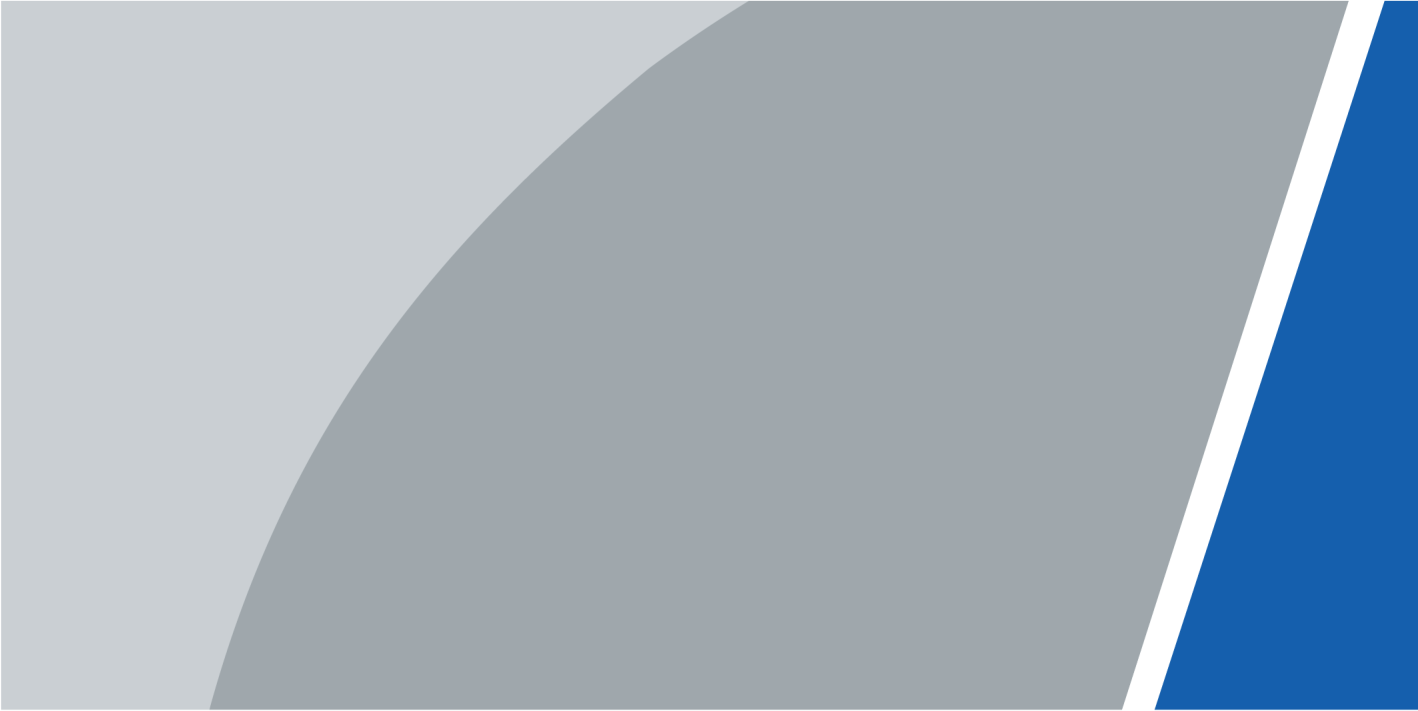 V6.2.0前言適用型號修訂記錄通用約定符號約定在本文檔中可能出現下列標識，代表的含義如下。寫作約定本文檔供多個型號產品使用，不同型號產品的功能、介面不同，本文檔中的功能介紹、介面截圖等以最全的功能介紹為主，僅供參考，請以產品實際功能、介面為准。如無特殊說明，本文檔中出現的“設備”、“NVR設備”均表示“網路硬碟錄影機”。本文檔中出現的“遠端設備”、“前端設備”均表示通過網路接入設備的IPC、球機等。本文檔中出現的“雲台設備”表示支援雲台功能的前端設備，例如球機、帶雲台功能的IPC 等。本文檔中出現的“IP主機”表示已配置IP位址的設備主機，例如PC、IPC、球機等。為保障個人隱私安全，本文檔中出現的人臉、車牌等個人資訊均已做過處理。為保證設備安全，本文檔中出現的IP位址、MAC位址、序號等資訊均已做過處理。格式約定滑鼠操作約定介面圖示/按鈕約定使用安全須知下面是關於產品的正確使用方法、為預防危險、防止財產受到損失等內容，使用設備前請仔細閱讀本說明書並在使用時嚴格遵守，閱讀後請妥善保存說明書。使用要求請勿將設備放置和安裝在陽光直射的地方或發熱設備附近。請勿將設備安裝在潮濕、有灰塵或煤煙的場所。請保持設備的水準安裝，或將設備安裝在穩定場所，注意防止本產品墜落。請勿將液體滴到或濺到設備，並確保設備上沒有放置裝滿液體的物品，防止液體流入設備。請將設備安裝在通風良好的場所，切勿堵塞設備的通風口。僅可在額定輸入輸出範圍內使用設備。請勿隨意拆卸設備。請在允許的濕度和溫度範圍內運輸、使用和存放裝置。電源要求請務必按照要求使用電池，否則可能導致電池起火、爆炸或燃燒的危險。更換電池時只能使用同樣類型的電池。產品必須使用本地區推薦使用的電線元件（電源線），並在其額定規格內使用。請務必使用設備標配的電源適配器，否則引起的人員傷害或設備損害由使用方自己承擔。請使用滿足SELV（安全超低電壓）要求的電源，並按照GB8898（IEC60065）或GB4943.1（IEC60950-1符合Limited Power Source（受限制電源））的額定電壓供電，具體供電要求以設備標籤為准。請將I類結構的產品連接到帶保護接地連接的電網電源輸出插座上。器具耦合器為斷開裝置，正常使用時請保持方便操作的角度。目錄前言	I通用約定	IV使用安全須知	VII第  1 章 產 品 簡介	1產品概述	1產品功能	1登錄方式	2第  2 章 產 品 結構	42.1 NVR5064-I/5064FG-I系列	4前面板	4後面板	52.2 NVR44-I/54-I/5832FG-I/5864-I系列	6前面板	6後面板	7NVR52-I系列	8前面板	8後面板	92.4 NVR408-I系列	10前面板	10後面板	10NVR5864FG-I系列	12前面板	12後面板	142.6 NVR402-I系列	15前面板	15後面板	162.7 NVR404-I系列	17前面板	17後面板	172.8 NVR502-I系列	19前面板	19後面板	192.9 NVR504-I系列	20前面板	20後面板	21NVR21系列	22前面板	22後面板	23NVR41H系列	24前面板	24後面板	242.12 NVR11HC/21HS/21HC/41HS系列	26前面板	26後面板	27NVR22系列	31前面板	31後面板	32NVR42系列	33前面板	33後面板	34NVR44系列	36前面板	36後面板	37NVR48系列	39前面板	39後面板	392.17 NVR4832FG-4KS2、4832FG-4KS2/L系列	41前面板	41後面板	432.18 NVR48-HDS2、48-HDS2/L、48-4KS2/L系列	44前面板	44後面板	452.19 NVR4832-I系列	46前面板	46後面板	47NVR58FG-4KS2系列	48前面板	48後面板	502.21 NVR5432FG-4KS2系列	51前面板	51後面板	522.22 NVR58-4KS2/808-HDS2系列/804-32-HDS2/808-64-HDS2	53前面板	53後面板	542.23 NVR50-4KS2/50FG-4KS2/816-HDS2系列	56前面板	56後面板	572.24 NVR52-4K系列	58前面板	58後面板	592.25 NVR52-4KS2系列	60前面板	60後面板	612.26 NVR58-4K系列	62前面板	62後面板	622.27 NVR816-32-HD/NVR816-64-HD系列	64前面板	64後面板	642.28 NVR54-4K系列	66前面板	66後面板	662.29 NVR808-8/16/32-HD系列	68前面板	68後面板	682.30 NVR1104HS-W/1108HS-W系列	70前面板	70後面板	712.31 NVR608-4KS2系列	72前面板	72後面板	732.32 NVR616-4KS2系列	74前面板	74後面板	752.33 NVR624-128-4KS2系列	76前面板	76後面板	78NVR2104HS-P-I系列	79前面板	79後面板	79NVR21HS-I系列	80前面板	80後面板	812.36 NVR2108HS-8P-I系列	81前面板	81後面板	82NVR22-I系列	83前面板	83後面板	832.38 NVR2204-P-I系列	84前面板	84後面板	842.39 NVR2208-8P-I系列	85前面板	85後面板	86第  3 章 硬 件 安裝	87安裝流程	87開箱檢查	87硬碟安裝	87安裝須知	88SmartBox主機殼	883.3.3 1U主機殼	891盤位安裝	892盤位安裝	913.3.4 1.5U和2U主機殼	933.3.5 3U主機殼	96安裝到機櫃	97設備連接	98線纜說明	98線纜選擇	98佈線要求	99報警埠	101埠說明	101報警輸入	102報警輸出	102對講埠連接	103PC端與攝像機對講	103PC端到設備端對講	103設備端到PC端對講	104連接示意圖	104第  4 章 開 啟 設備	106第  5 章 常 用 功能	107第  6 章 本 地 操作	108初始化設備	108快速嚮導	111登錄設備	118主菜單說明	119快顯功能表欄	121即時預覽	123預覽介面	1236.6.2 導航條	124預覽控制條	126即時重播	127局部放大	128緊急錄影	129手動抓圖	129語音對講	129遠端設備	130碼流切換	130圖片搜索	130右鍵菜單	133AI模式	134分屏跟蹤	136雲台控制	136雲台參數設置	137雲台控制操作	138雲台功能設置	139設置預置點	140設置巡航組	141設置巡跡	141設置線掃邊界	142雲台功能調用	142調用預置點	142調用巡跡	143調用點間巡航	143調用線掃	143調用水準旋轉	144輔助開關	144無線配對	144順序調整	145魚眼矯正	146即時測溫	148錄影管理	150錄影重播介面	150重播錄影檔	152魚眼重播矯正	154智能檢索重播	155剪輯錄影檔	156備份錄影檔	156查看文件列表	157設置標籤錄影	158添加標籤	159重播標籤	159管理標籤	160檢索錄影圖片	161鎖定錄影檔	164鎖定錄影	164解鎖錄影	165下載錄影檔	166設置錄影模式	167智慧檢測	169功能概述	169智能方案	170人臉檢測	172設置流程	172啟用智能方案	172設置人臉檢測	172智能搜索	174人臉識別	176設置流程	177啟用智能方案	177創建人臉庫	177創建本地人臉庫	177創建遠程人臉庫	179註冊人員	181單個註冊	181批量註冊	182設置人臉識別	184設置後智慧人臉識別	184設置前智慧人臉識別	187智能搜索	189屬性檢索	189圖片檢索	191通用行為分析	193設置流程	193啟用智能方案	193設置絆線入侵	193設置區域入侵	197設置物品遺留	200設置快速移動	203設置停車檢測	206設置人員聚集	209設置物品搬移	212設置徘徊檢測	215智能搜索	218立體行為分析	220啟用智能方案	220設置人員靠近檢測	220設置跌倒檢測	223設置劇烈運動檢測	226設置人數異常檢測	229設置人員停留檢測	232智能搜索	235視頻結構化	237啟用智能方案	237設置視頻結構化	237智能搜索	238人體檢測	238機動車檢測	240非機動車檢測	243車牌識別	245設置流程	245添加車牌信息	245設置車牌識別	247智能搜索	248人群分佈	248人數統計	249設置人數統計	250設置區域內人數統計	253設置排隊管理	254智能搜索	2566.8.11 熱度圖	258設置熱度圖	258智能搜索	259智能動檢	260設置智能動檢	260智能搜索	261主從跟蹤	262視頻品質診斷	265設置視頻品質診斷	265智能搜索	267報警設置	268設置視頻檢測	268設置動態檢測	268設置視頻丟失檢測	270設置視頻遮擋檢測	271設置場景變更檢測	272設置PIR報警	273設置音訊檢測	275設置報警輸入	276設置報警輸出	278設置熱成像報警	279設置異常報警	280查詢報警資訊	281查詢報警狀態	282設置一鍵撤防	283通用配置	285設置佈防時間	286設置報警聯動	287聯動錄影	287設置錄影計畫	287開啟自動錄影	289設置聯動錄影	290聯動存儲圖片	291設置抓圖計畫	291設置聯動抓圖	293聯動報警輸出	294開啟自動報警輸出	294設置聯動報警輸出	295聯動螢幕提示	296聯動通道輪巡	297聯動雲台	298聯動語音提示	300上傳語音檔	300設置聯動語音提示	301聯動蜂鳴報警	302聯動報警上傳	303設置報警中心	303設置聯動報警上傳	304聯動系統日誌	305聯動發送郵件	306設置郵箱	306設置聯動郵件	309聯動遠程報警輸出	309系統組態	310管理攝像機	310初始化遠端設備	311添加遠端設備	315搜索添加	315手動添加	317範本導入	319修改遠端設備IP	320已添加遠端設備	320未添加遠端設備	321設置圖像屬性	322設置編碼參數	325設置音視頻	325設置抓圖	328設置視頻疊加	330設置疊加參數	330設置隱私遮擋	331設置通道名稱	331查看PoE狀態	332查看關聯資訊	333升級遠端設備	334設置網路參數	336設置TCP/IP	336設置埠	3366.11.2.3 設置3G/4G	338設置蜂窩網路	340啟用蜂窩網路	340查看網路狀態	341查看流量統計	342設置Wi-Fi	342無線中繼	343Wi-Fi模組	345本機設置	345高級設置	346設置PPPoE	347設置DDNS	349設置UPnP	351設置Email	353設置SNMP	354設置組播	356設置報警中心	357設置主動註冊	358設置Switch	359設置樂橙雲	361設置國標接入	362國標服務端	362國標用戶端	364證書管理	366設置存儲資訊	367設置基礎參數	368管理存放裝置	369管理RAID	370管理RAID	370查看RAID信息	372創建熱備盤	372設置硬碟盤組	373設置硬碟配額	376檢測硬碟狀態	378手動檢測	378檢測報告	379檢測硬碟健康	381錄影估算	383按容量估算錄影時間	383按時間估算硬碟容量	385設置FTP存儲	386查看硬碟資訊	388設置iSCSI	389設置使用者資訊	391設置用戶組	391添加系統使用者	392修改使用者密碼	394重置使用者密碼	395設置密碼重置	395手機重置	397密保重置	400硬體重定	402設置ONVIF用戶	403設置安全中心	404安全狀態	404系統服務	406基礎服務	4066.11.5.2.2 802.1x	4086.11.5.2.3 HTTPS	410攻擊防禦	4126.11.5.3.1 防火牆	412帳戶鎖定	413防DoS攻擊	414校時白名單	415CA證書	417自主創建證書	417申請CA頒發並導入	419導入協力廠商證書	420受信任的CA證書	421音視頻加密	422安全預警	424安全異常	424非法登錄	424設置串口功能	425顯示輸出	426設置顯示輸出	426設置輪巡	428自訂佈局	429檔案備份	432USB自檢彈出	432備份檔案	432POS管理	434設置POS顯示	434查詢POS資訊	437音訊管理	438上傳語音檔	438上傳至本地	438上傳至遠程	439投放語音檔	440設置語音廣播	441系統升級	443查看系統版本	443查看智慧演算法版本	444線上升級	444檔升級	445Uboot升級	445系統維護	446維護要求	446查詢系統日誌	446查看設備狀態	447查看網路資訊	448查看線上用戶	448查看網路負載	449測試網路連接	450查看碼流信息	451備份設定檔	452備份配置資訊	452還原配置資訊	453設置設備維護	454恢復默認設置	455第  7  章 WEB 操作	457登錄WEB	457主介面介紹	458第  8 章 關 閉 設備	460第  9 章  常見問題處理	461附錄1 名稱解釋	465附錄2 操作說明	471附錄2.1 遙控器操作	471附錄2.2 滑鼠操作	472附錄3 RAID介紹	474附錄4 法律聲明	476附錄5 網路安全建議	477第 1	章 產品簡介產品概述本產品是一款高性能的NVR設備。產品具備本地預覽、視頻多畫面分割顯示、錄影檔的本地即時存儲功能，支援滑鼠和遙控器的快捷操作，具備遠端系統管理和控制功能。本產品支援中心存儲、前端存儲以及用戶端存儲三種存儲方式。前端監控點可以位於網路的任意位置，不受地域限制。與其他前端設備如網路攝像機、網路視訊伺服器組網，配合專業的視頻監控系統軟體組成強大的安全監控網路，在本產品的網路化部署系統中，中心點與監控點只需一條網線即可進行連接，中心到監控點無需佈設視頻線、音訊線等，工程施工簡便，佈線成本、維修成本低。本產品廣泛應用於公安、水利、交通、教育等行業。產品功能登錄方式設備支援通過本地和WEB介面登錄，詳細介紹請參見表1-1。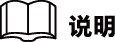 本文檔中的功能介紹主要以本地介面操作為例，WEB介面操作可能與本地介面存在差異，請以實際介面顯示為准。表1-1 登錄方式第 2	章 產品結構本節介紹各個型號設備的前後面板結構、各個介面及按鈕的功能、指示燈顯示狀態等。以下產品結構圖僅供參考，不同型號設備的介面數量、介面類別型等不同，請以實際設備為准。2.1 NVR5064-I/5064FG-I系列前面板圖2-1 前面板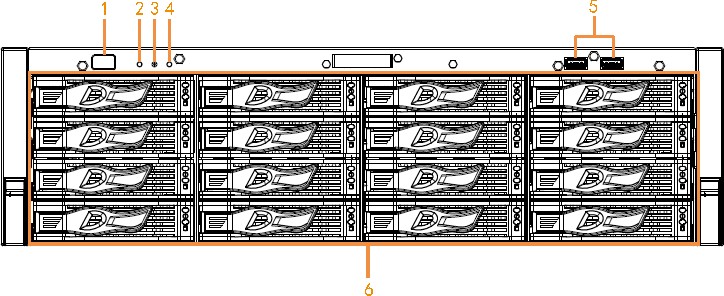 表2-1 前面板說明後面板圖2-2 後面板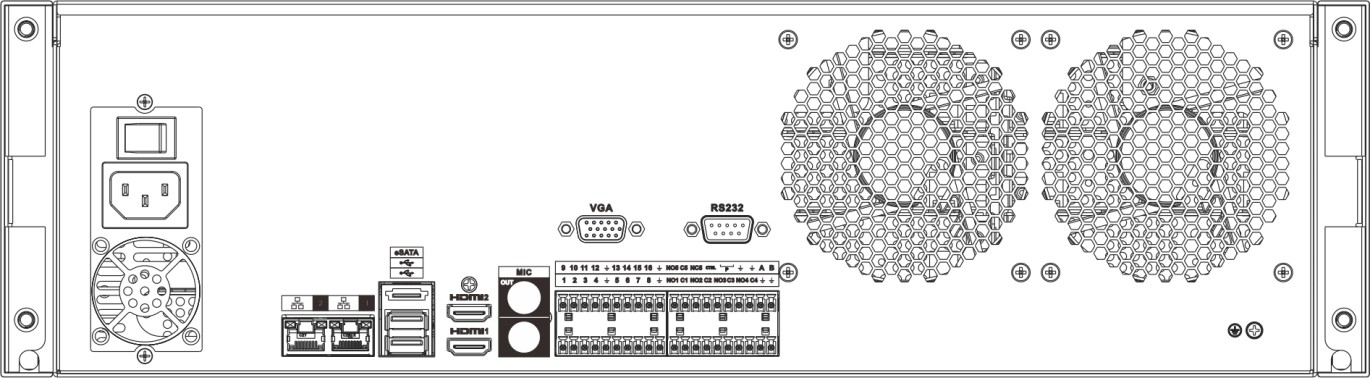 表2-2 後面板說明2.2 NVR44-I/54-I/5832FG-I/5864-I系列前面板圖2-3適用型號：NVR4432-I、NVR5432-I系列。圖2-4適用型號：NVR5832FG-I、NVR5864-I系列。圖2-3 前面板示意圖（1）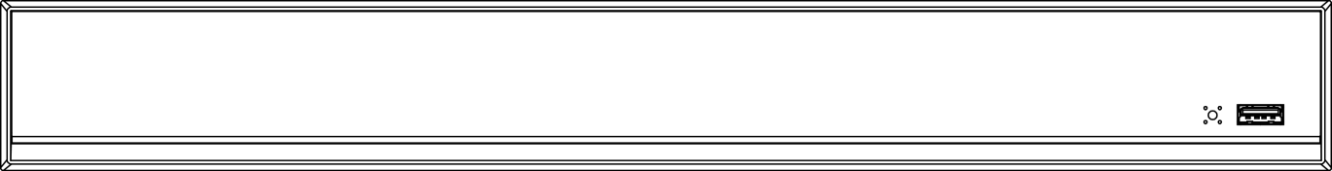 圖2-4 前面板示意圖（2）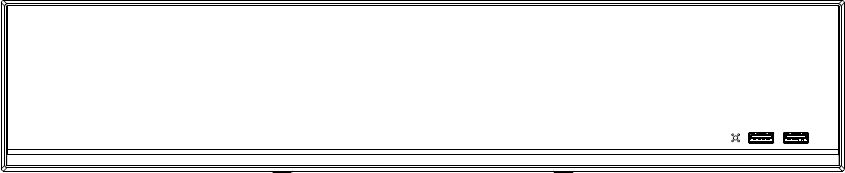 表2-3 前面板說明後面板圖2-5適用型號：NVR4432-I系列。圖2-6適用型號：NVR5432-I、NVR5864-I、NVR5832FG-I、NVR5864FG-I系列。圖2-5 後面板示意圖（1）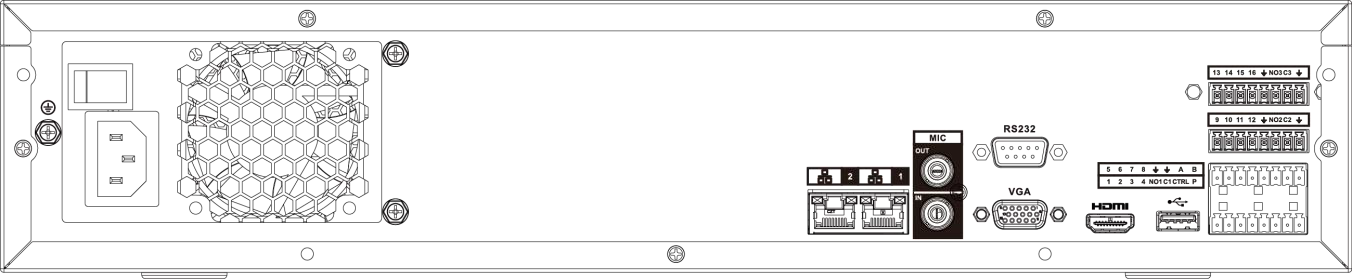 圖2-6 後面板示意圖（2）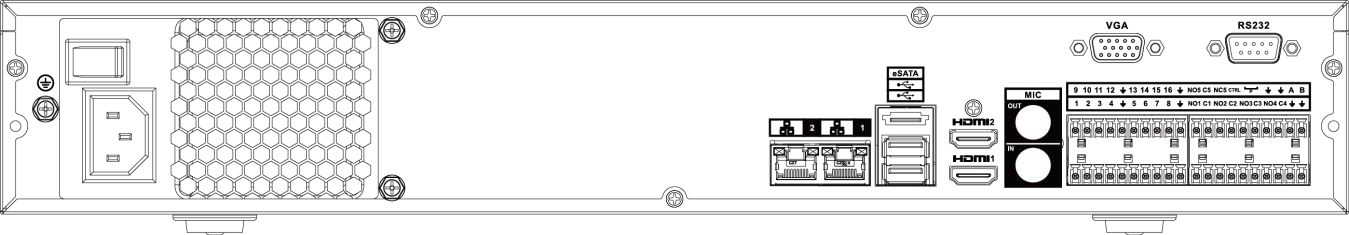 表2-4 後面板說明NVR52-I系列前面板圖2-7 前面板表2-5 前面板說明後面板圖2-8 後面板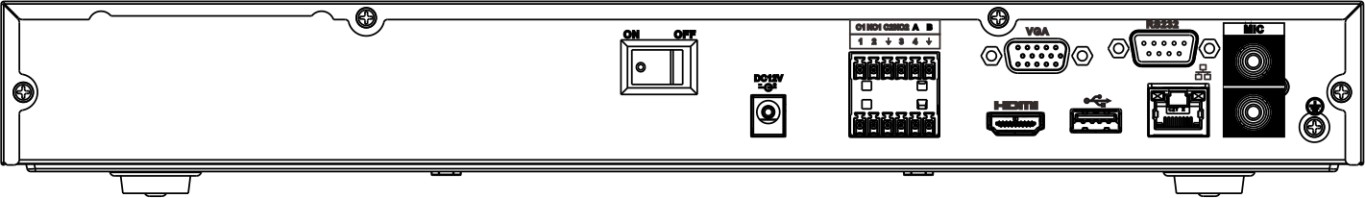 表2-6 後面板說明NVR408-I系列前面板圖2-9 前面板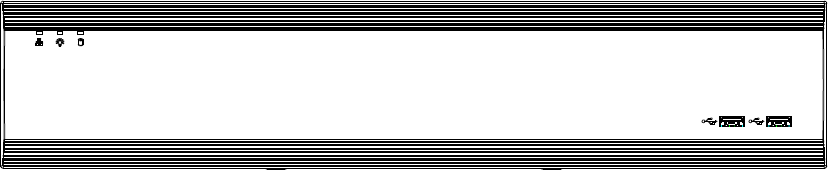 表2-7 前面板說明後面板圖2-10 後面板表2-8 後面板說明NVR5864FG-I系列前面板圖2-11 前面板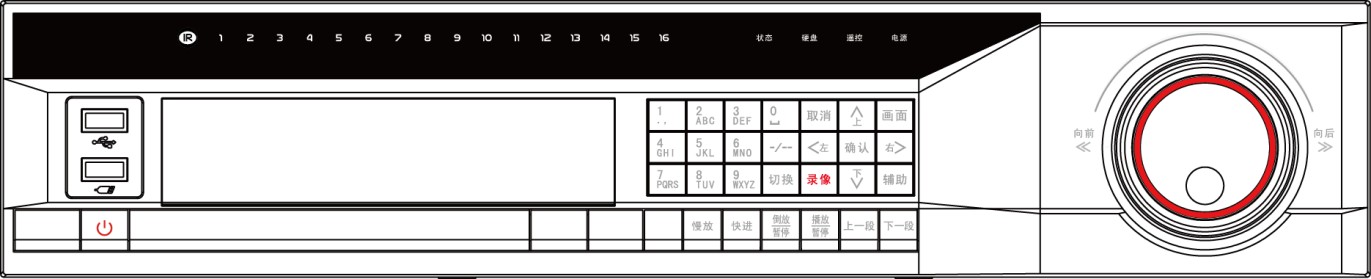 表2-9 前面板說明後面板圖2-12 後面板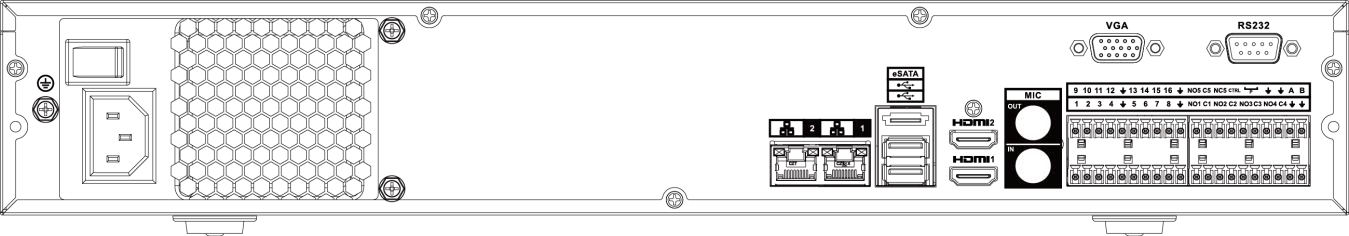 表2-10 後面板說明NVR402-I系列前面板圖2-13 前面板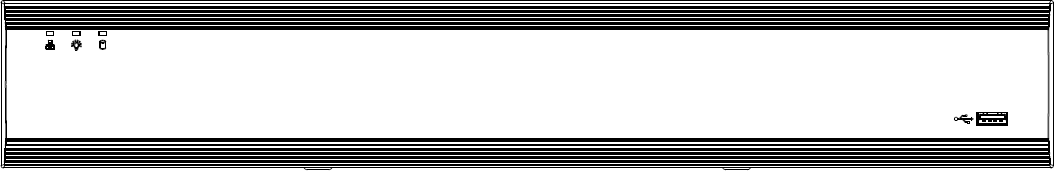 表2-11 前面板說明後面板圖2-14 後面板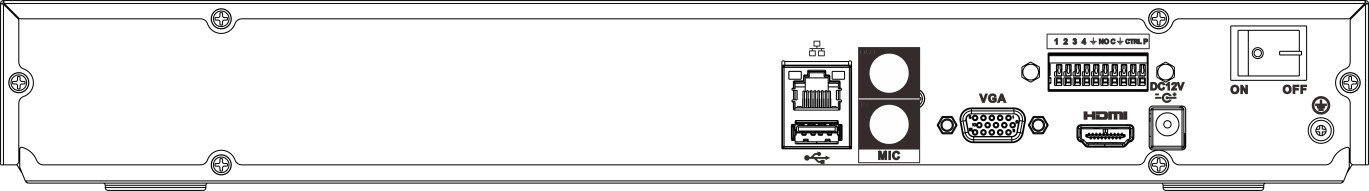 表2-12 後面板說明NVR404-I系列前面板圖2-15 前面板表2-13 前面板說明後面板圖2-16 後面板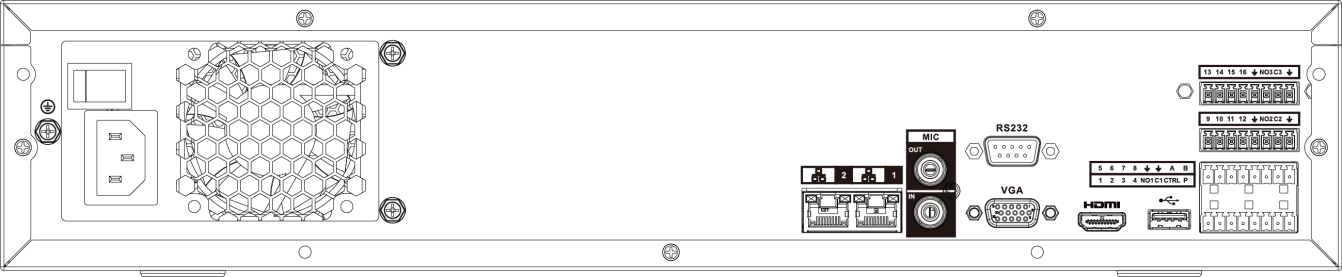 表2-14 後面板說明NVR502-I系列前面板圖2-17 前面板表2-15 前面板說明後面板圖2-18 後面板表2-16 後面板說明NVR504-I系列前面板圖2-19 前面板表2-17 前面板說明後面板圖2-20 後面板（單電源）表2-18 後面板說明NVR21系列前面板圖2-22適用型號： NVR21、NVR41、NVR41-P系列。圖2-21適用型號：NVR21HS-W-4KS2系列。圖2-21 前面板示意圖（1）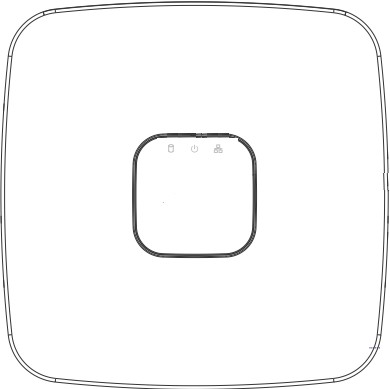 圖2-22 前面板示意圖（2）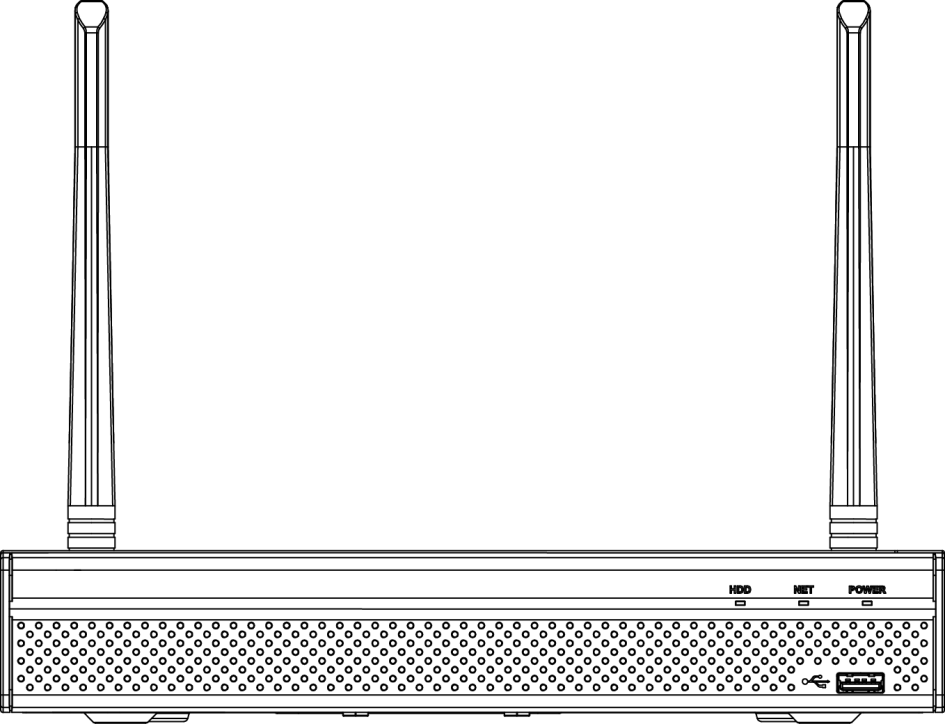 表2-19 前面板說明後面板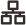 圖2-23 NVR21/41系列後面板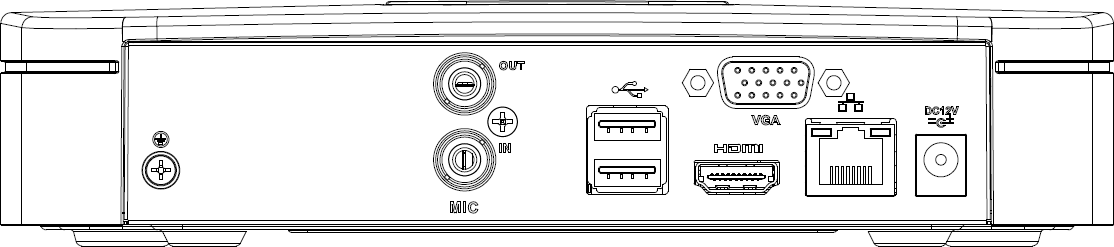 圖2-24 NVR41-P系列後面板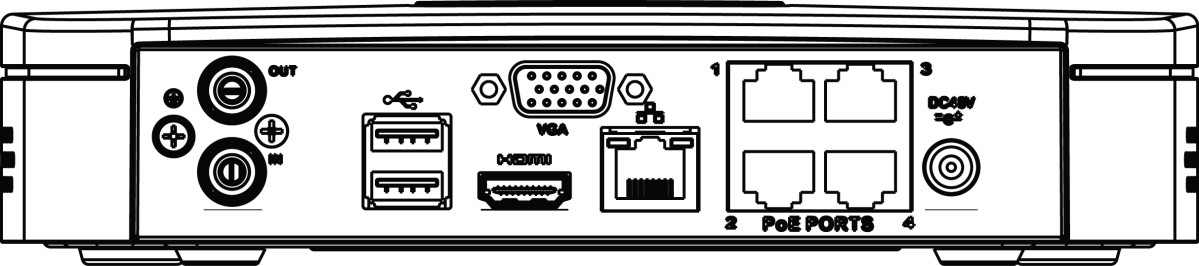 表2-20 後面板說明NVR41H系列前面板圖2-25 前面板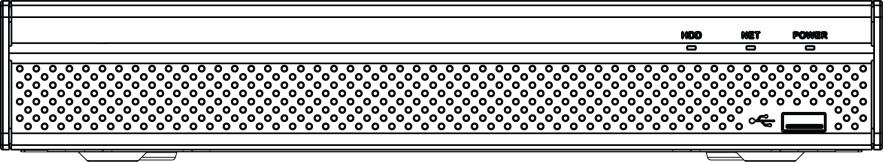 表2-21 前面板說明後面板圖2-26適用型號：NVR41H系列。圖2-27適用型號：NVR41HS-HD系列。圖2-28適用型號：NVR41H-P系列。圖2-29適用型號：NVR41H-W系列。圖2-30適用型號：NVR41H-4G系列。圖2-26 後面板示意圖（1）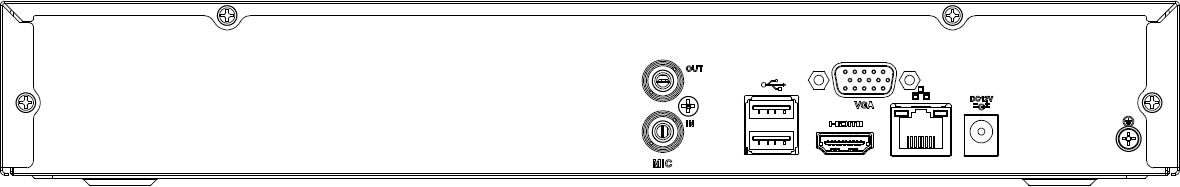 圖2-27 後面板示意圖（2）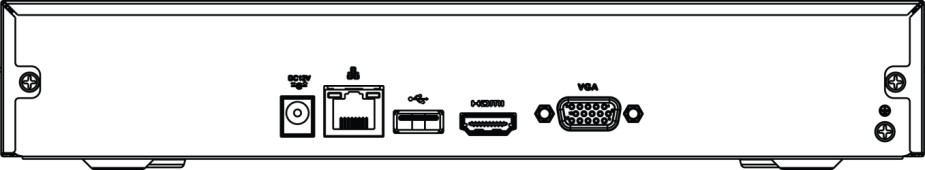 圖2-28 後面板示意圖（3）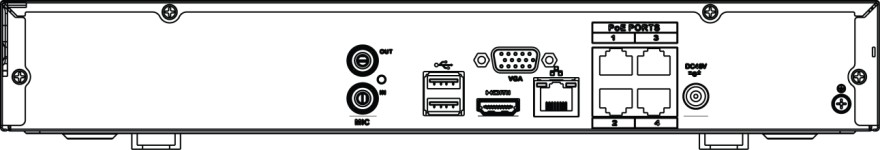 圖2-29 後面板示意圖（4）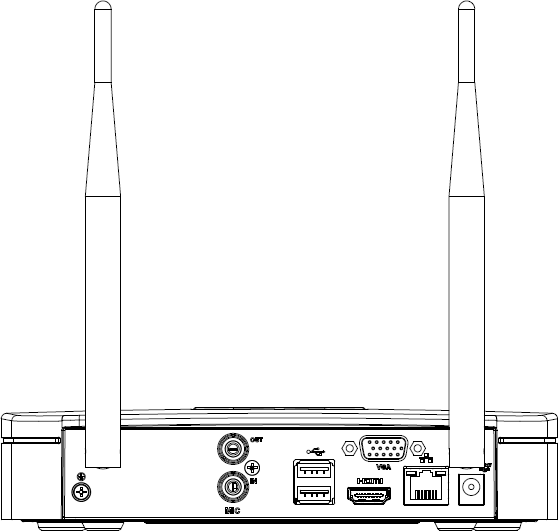 圖2-30 後面板示意圖（5）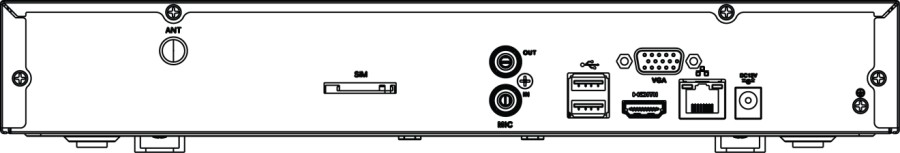 表2-22 後面板說明NVR11HC/21HS/21HC/41HS系列前面板圖2-31適用型號：NVR11HC-P-HDS3、NVR11HC-8P-HDS3、NVR11HC-HDS3、NVR21HC-HDS2、NVR21HC-P-HDS2、NVR21HC-8P-HDS2系列；圖2-32適用型號： NVR21HS-HDS2、NVR21HS-HDS3、NVR21-P-HDS3、NVR21-8P- HDS3、NVR21HS-8P-HD/C、 NVR41HS-HD、NVR41HS-HDS2、NVR41HS-4KS2、NVR21HS-HD/C、NVR21HS-P-HD/C系列。圖2-31 前面板示意圖（1）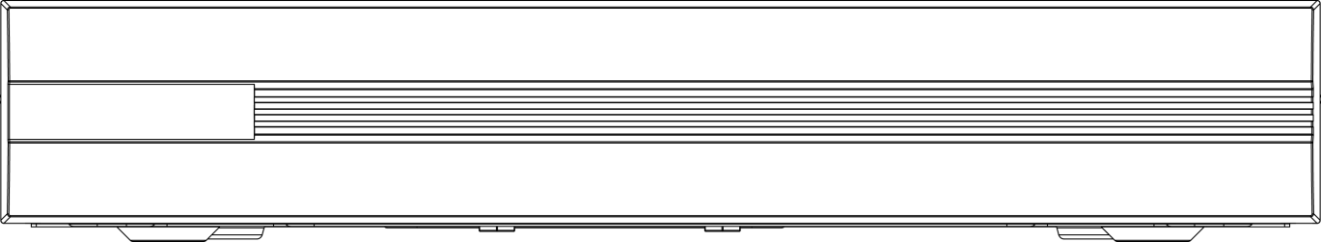 圖2-32 前面板示意圖（2）表2-23 前面板說明後面板圖2-33適用型號：NVR21HS-S1、NVR21HS-HDS3、NVR41HS-HDS2、NVR41HS-4KS2 系列。圖2-34適用型號：NVR21HS-HDS2系列。圖2-35適用型號：NVR21HS-4KS3系列。圖2-36適用型號：NVR1104HC-P-HDS3、NVR21HC-HDS2、NVR21HC-P-HDS2系列。圖2-37適用型號：NVR21HS-P-S1、NVR2014-P-HDS3、NVR41HS-P-HDS2、NVR41HS- P-4KS2系列。圖2-38適用型號：NVR2104HS-P-HDS2系列。圖2-39適用型號：NVR21HS-8P-S1、NVR2108-8P-HDS3、NVR41HS-8P-HDS2、NVR41HS-8P-4KS2系列。圖2-40使用型號：NVR11HC-8P-HDS3、NVR21HC-8P-HDS2系列。圖2-41適用型號：NVR2108HS-8P-HDS2系列。圖2-42適用型號：NVR21HS-HD/C系列。圖2-43適用型號：NVR21HS-P-HD/C系列。圖2-44適用型號：NVR21HS-8P-HD/C系列。圖2-45適用型號：NVR11HC-HDS3系列。圖2-46適用型號：NVR1108HC-8P-HDS3系列。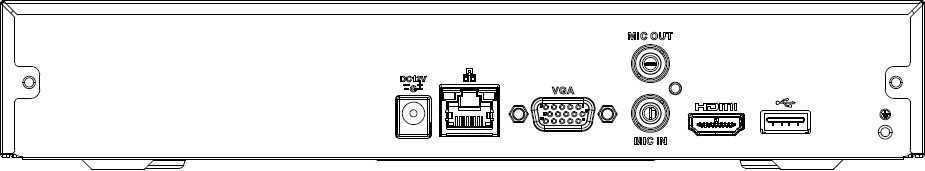 圖2-34 後面板示意圖（2）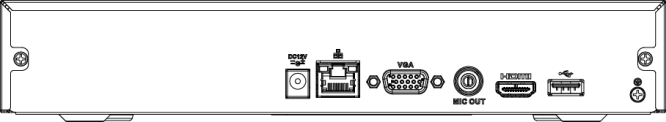 圖2-35 後面板示意圖（3）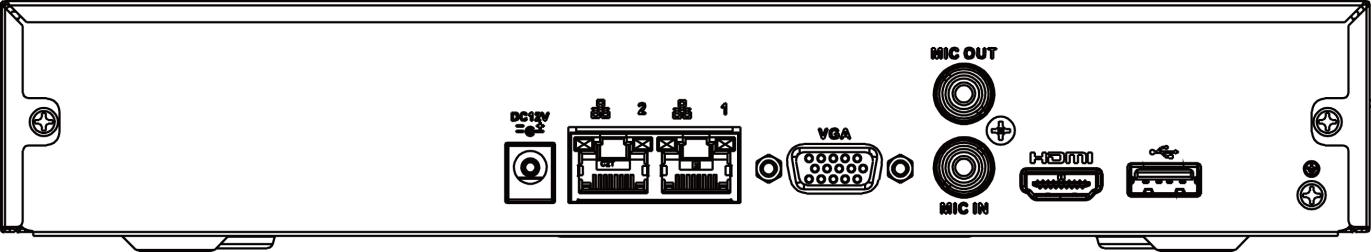 圖2-36 後面板示意圖（4）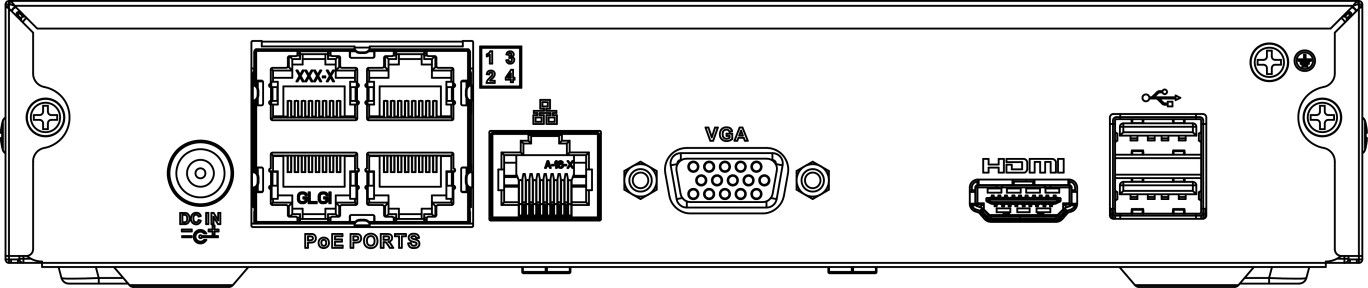 圖2-37 後面板示意圖（5）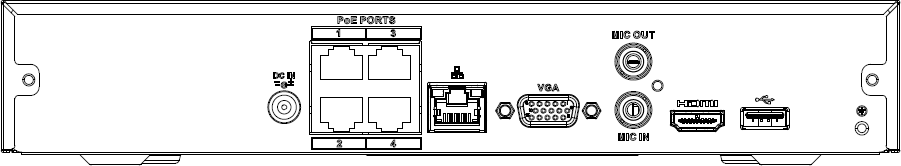 圖2-38 後面板示意圖（6）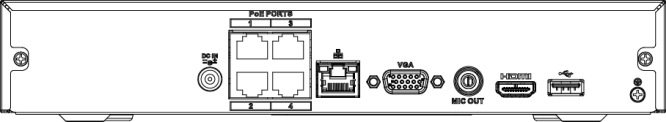 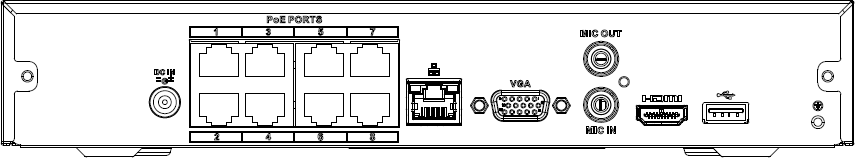 圖2-40 後面板示意圖（8）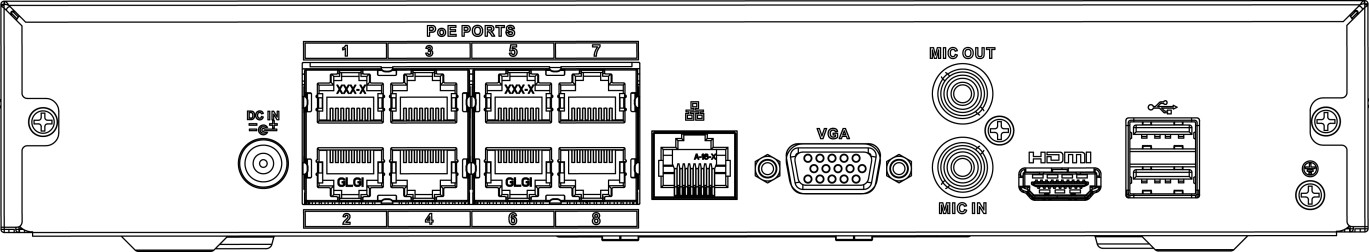 圖2-41 後面板示意圖（9）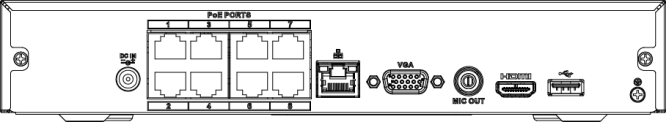 圖2-42 後面板示意圖（10）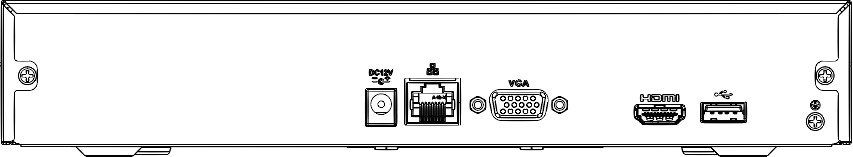 圖2-43 後面板示意圖（11）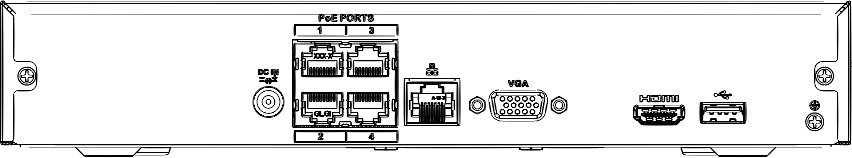 圖2-44 後面板示意圖（12）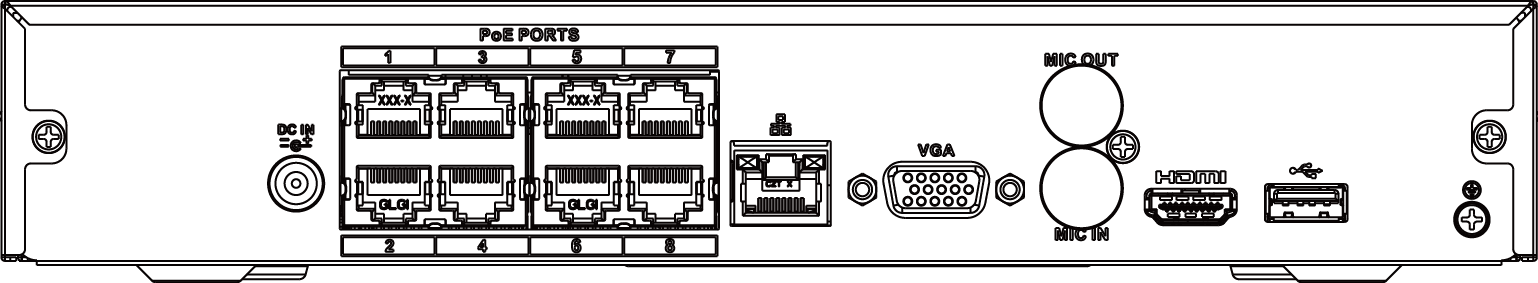 圖2-45 後面板示意圖（13）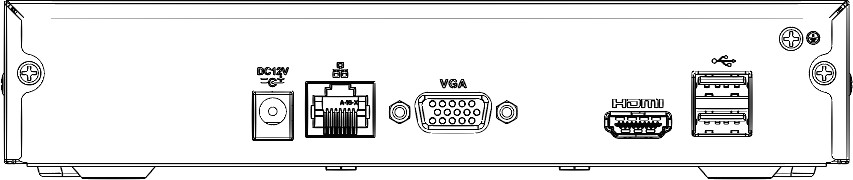 圖2-46 後面板示意圖（14）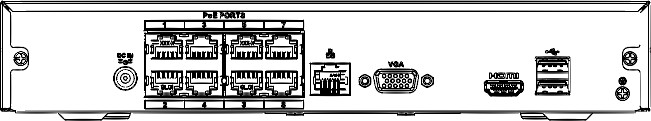 表2-24 後面板說明NVR22系列前面板圖2-47 前面板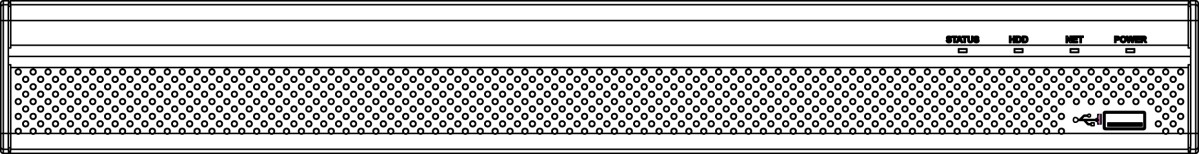 表2-25 前面板說明後面板圖2-48 NVR22-S1系列後面板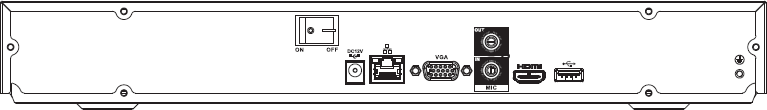 圖2-49 NVR22-HDS2系列後面板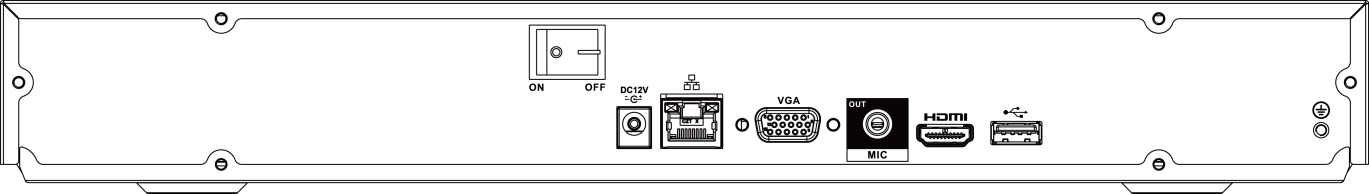 圖2-50 NVR22-4KS3系列後面板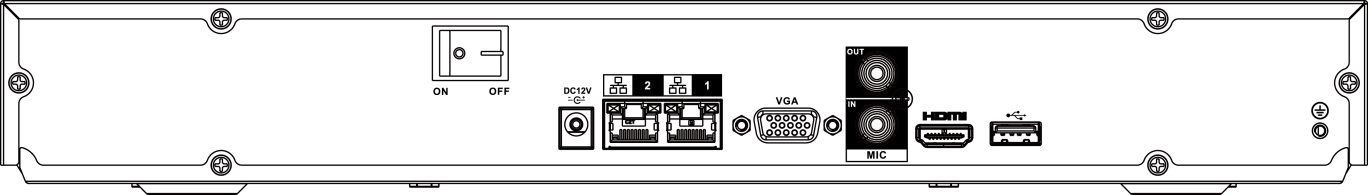 圖2-51 NVR22-P-S1系列後面板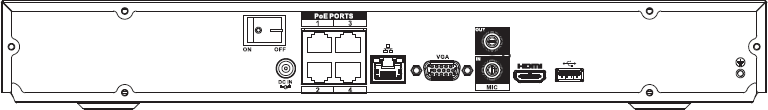 圖2-52 NVR2204-P-HDS2後面板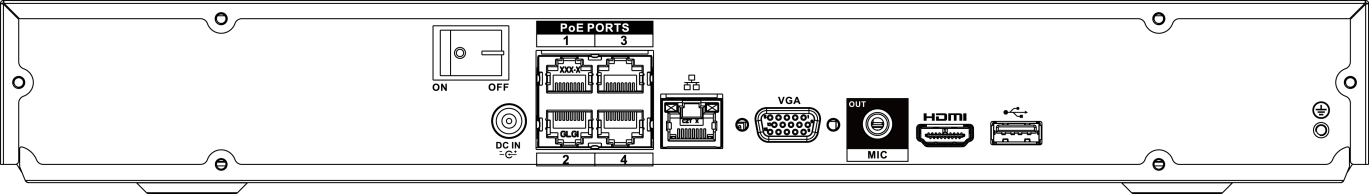 圖2-53 NVR22-8P-S1系列後面板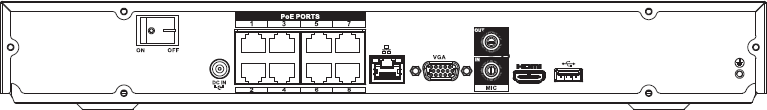 圖2-54 NVR2208-8P-HDS2後面板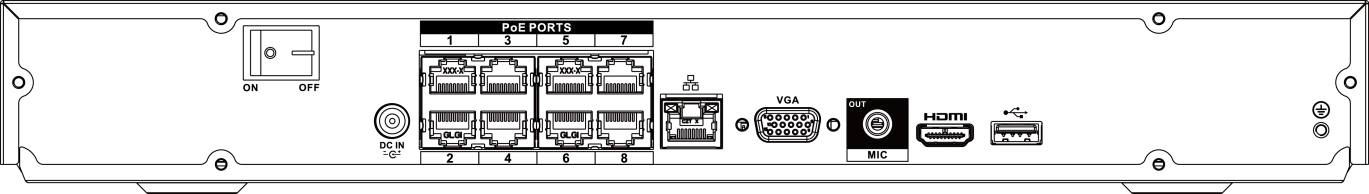 表2-26 後面板說明NVR42系列前面板適用型號：NVR42-4KS2系列、NVR42-4KS2/L系列、NVR42-HDS2/L系列、NVR4232-8P- 4KS2/L系列、NVR4232-8P-HDS2/L系列、NVR4232-16P-4KS2/L系列、NVR4232-16P-HDS2/L系列。圖2-55 前面板表2-27 前面板說明後面板圖2-56 NVR42-4KS2系列後面板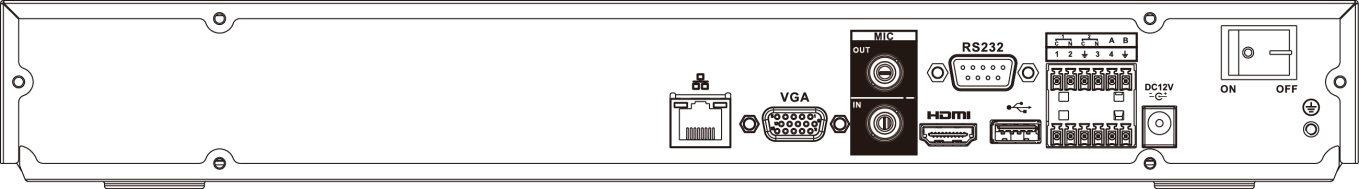 圖2-57 NVR42-4KS2/L、NVR42-HDS2/L系列後面板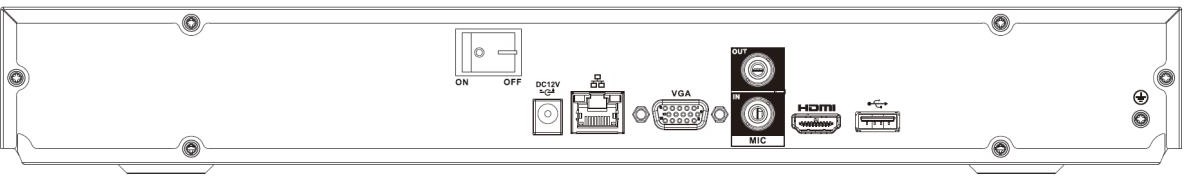 圖2-58 NVR4232-8P-4KS2/L、NVR4232-8P-HDS2/L系列後面板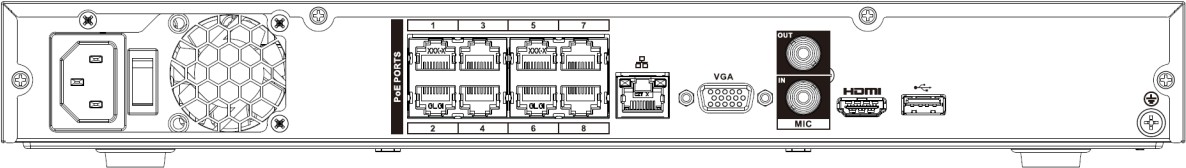 圖2-59 NVR4232-16P-4KS2/L、NVR4232-16P-HDS2/L系列後面板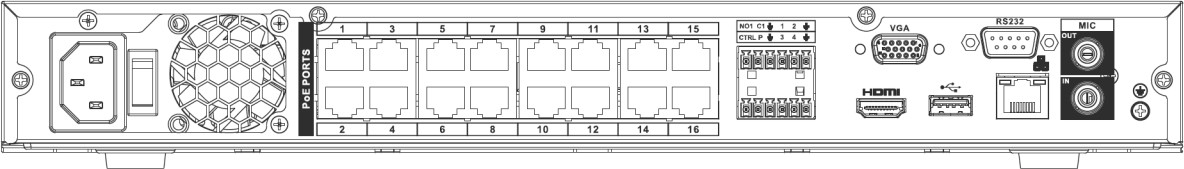 表2-28 後面板說明NVR44系列前面板適用型號：NVR44-HDS2系列、NVR44-4KS2系列、NVR44-16P-4KS2系列、NVR44-16P- HDS2系列、NVR44-HDS2/L系列、NVR44-4KS2/L系列、NVR44-16P-4KS2/L系列、NVR44-16P-HDS2/L系列。圖2-60 前面板示意圖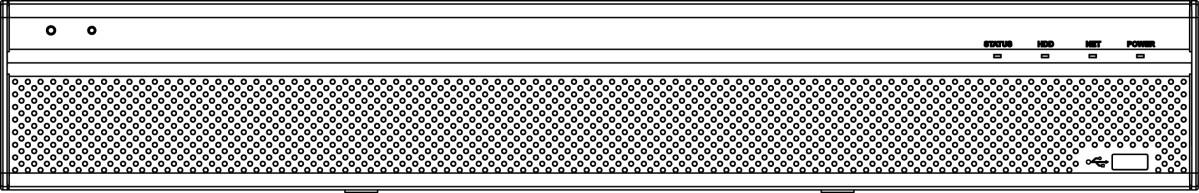 表2-29 前面板說明後面板圖2-61 NVR44-4KS2、NVR44-HDS2、NVR44-4KS2/L系列後面板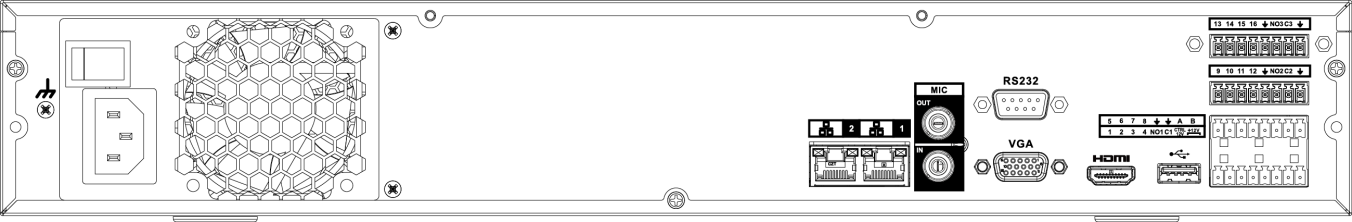 圖2-62 NVR44-HDS2/L系列後面板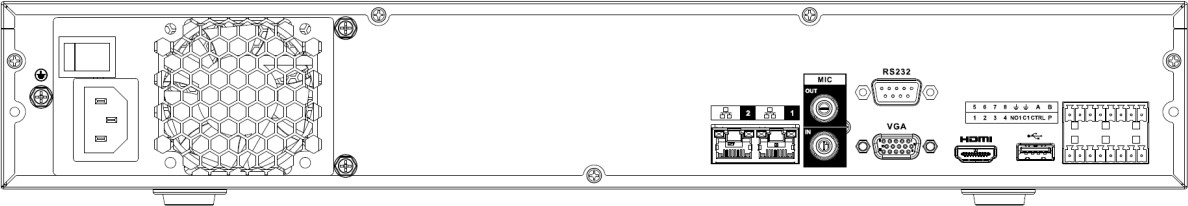 圖2-63 NVR44-16P-4KS2、NVR44-16P-HDS2系列後面板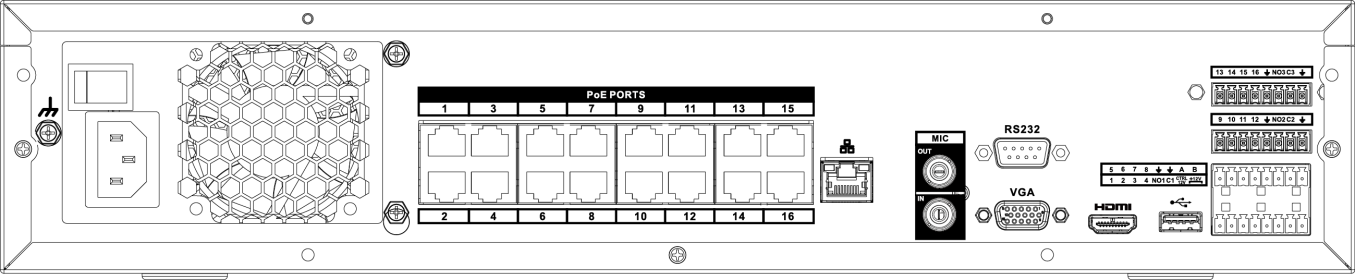 圖2-64 NVR44-16P-4KS2/L系列後面板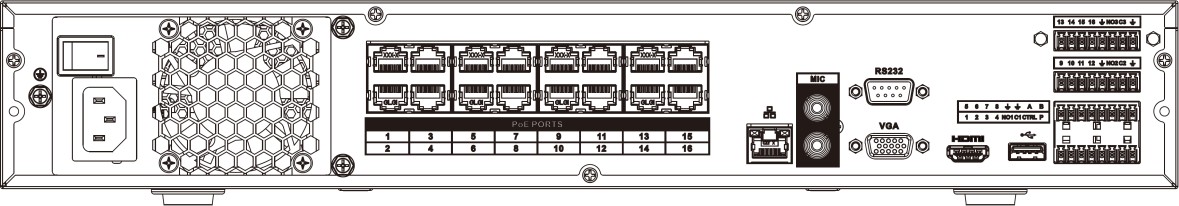 圖2-65 NVR44-16P-HDS2/L系列後面板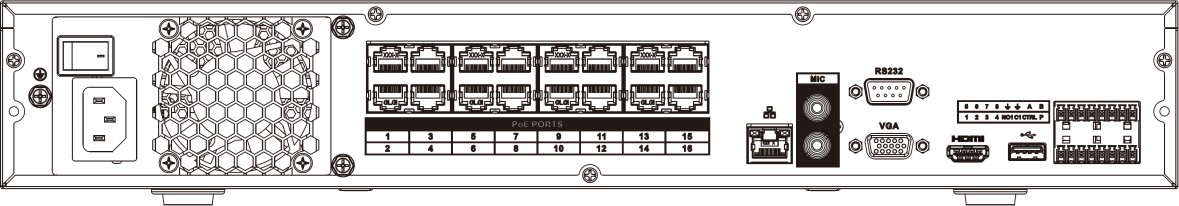 表2-30 後面板說明NVR48系列前面板圖2-66 前面板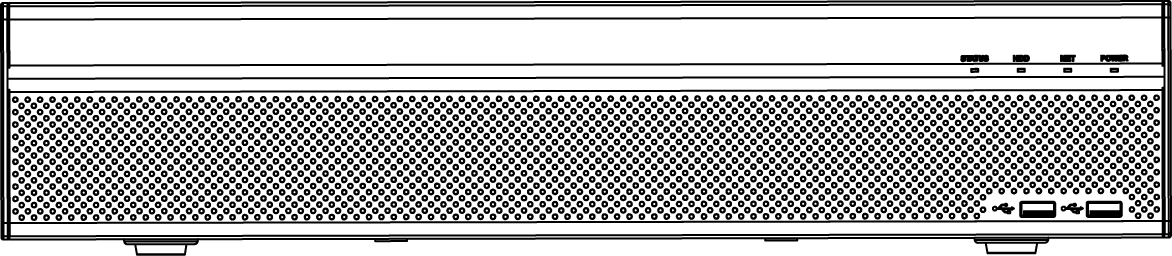 表2-31 前面板說明後面板圖2-67 後面板示意圖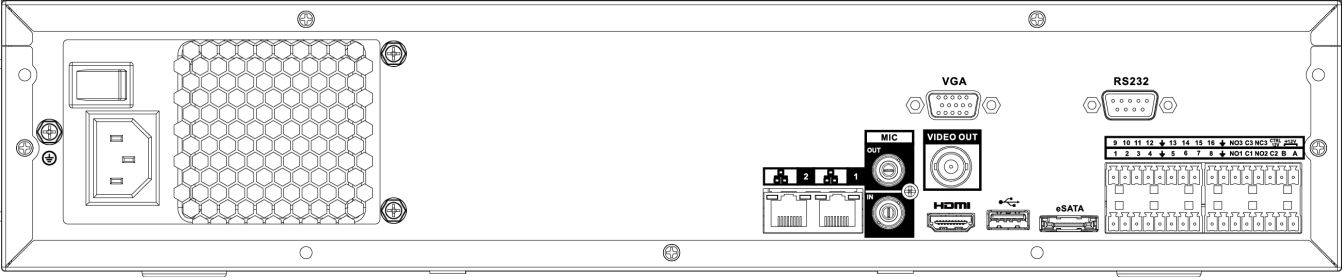 表2-32 後面板說明NVR4832FG-4KS2、4832FG-4KS2/L系列前面板圖2-68 前面板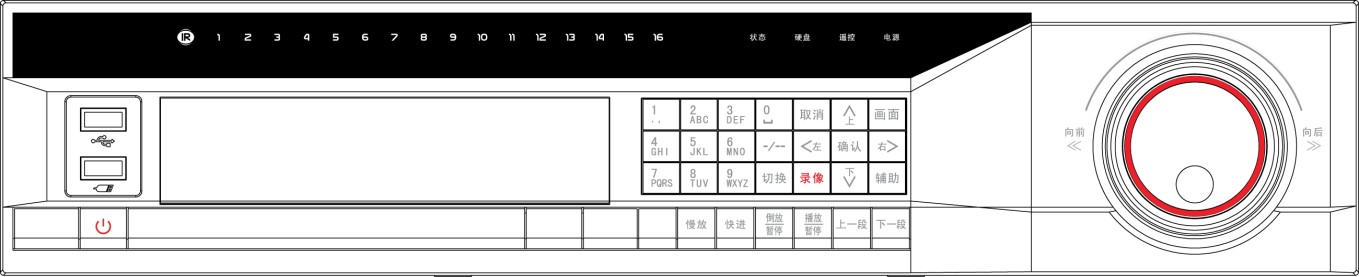 表2-33 前面板說明後面板圖2-69 後面板示意圖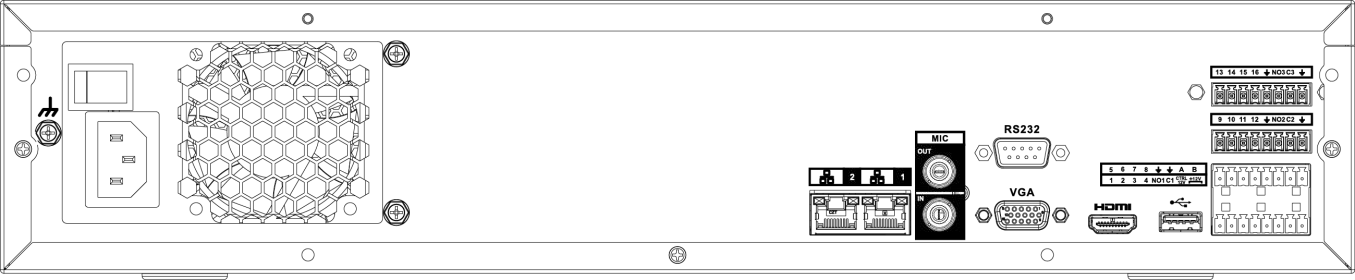 表2-34 後面板說明NVR48-HDS2、48-HDS2/L、48-4KS2/L系列前面板圖2-70 前面板表2-35 前面板說明後面板圖2-71 後面板示意圖表2-36 後面板說明NVR4832-I系列前面板圖2-72 前面板示意圖表2-37 前面板說明後面板圖2-73 後面板示意圖表2-38 後面板說明NVR58FG-4KS2系列前面板圖2-74 前面板表2-39 前面板說明後面板圖2-75 後面板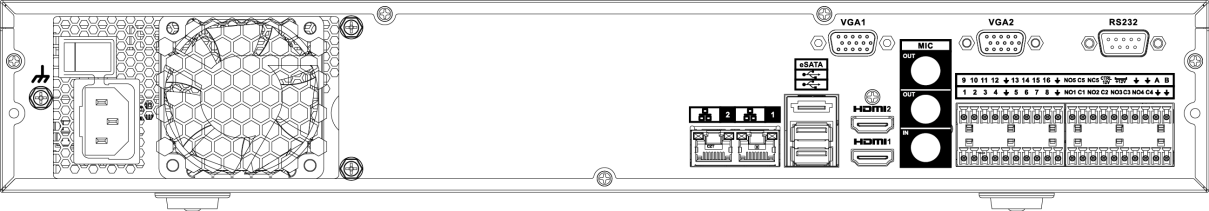 表2-40 後面板說明NVR5432FG-4KS2系列前面板圖2-76 前面板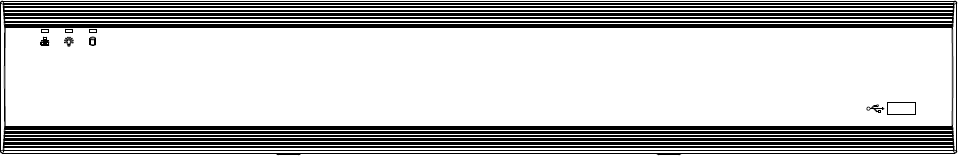 表2-41 前面板說明後面板圖2-77 後面板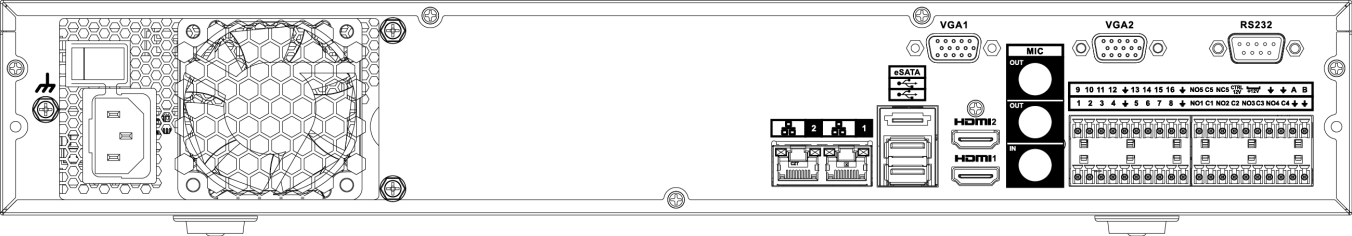 表2-42 後面板說明2.22 NVR58-4KS2/808-HDS2系列/804-32-HDS2/808-64- HDS2前面板圖2-78適用型號：NVR54-4KS2系列、NVR804-32-HDS2。圖2-79適用型號：NVR58-4KS2、NVR808-HDS2系列、NVR808-64-HDS2。圖2-78 前面板示意圖（1）圖2-79 前面板示意圖（2）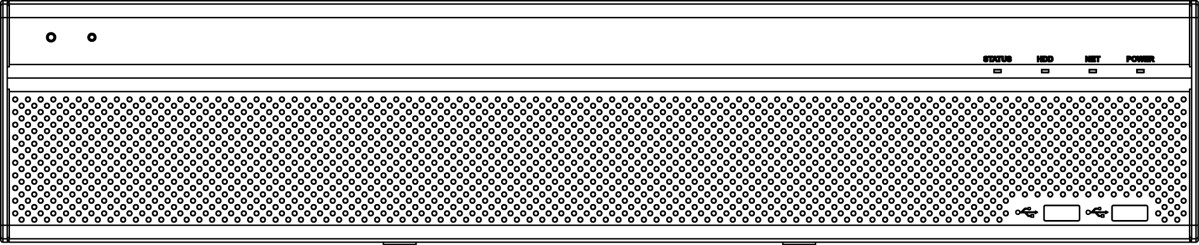 表2-43 前面板說明後面板圖2-80 後面板表2-44 後面板說明2.23 NVR50-4KS2/50FG-4KS2/816-HDS2系列前面板圖2-81 前面板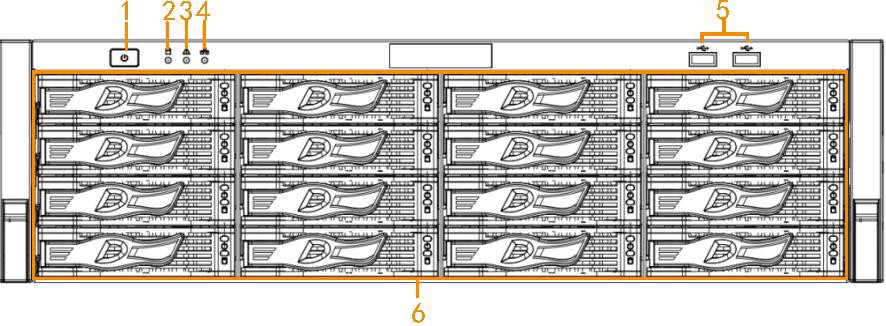 表2-45 前面板說明後面板圖2-82 後面板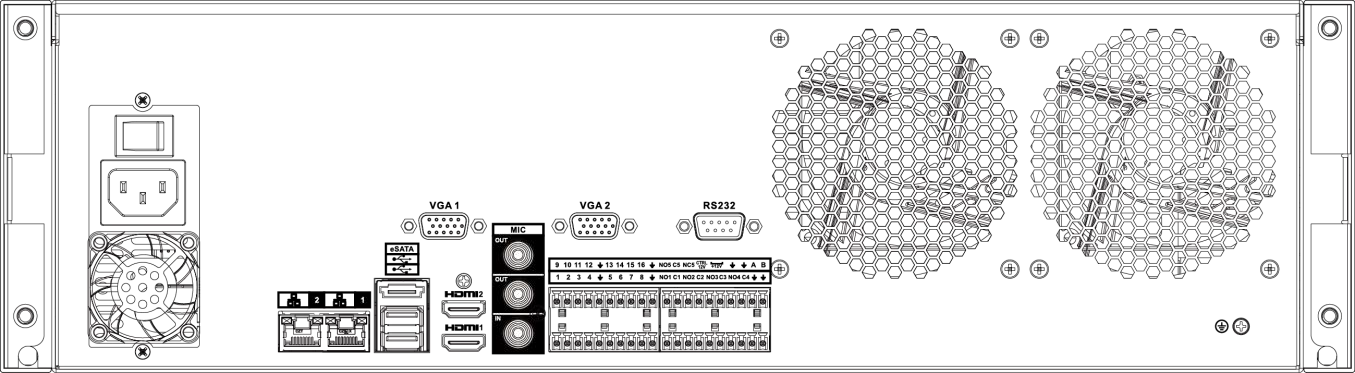 表2-46 後面板功能介紹表NVR52-4K系列前面板圖2-83 前面板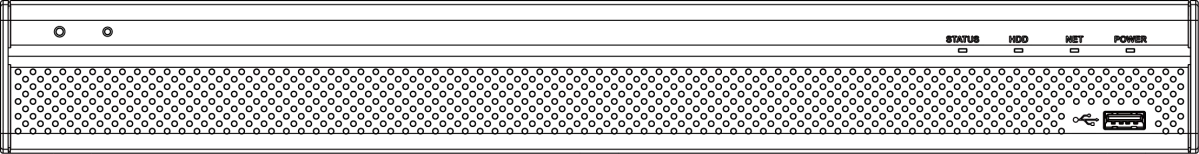 表2-47 前面板說明後面板圖2-84 後面板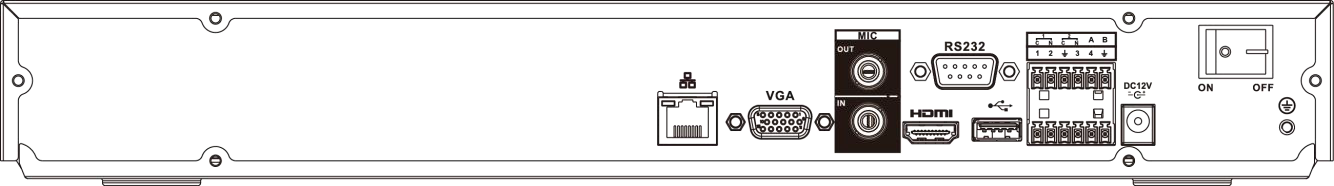 表2-48 後面板說明NVR52-4KS2系列前面板圖2-85 前面板表2-49 前面板說明後面板圖2-86 後面板表2-50 後面板說明NVR58-4K系列前面板圖2-87 前面板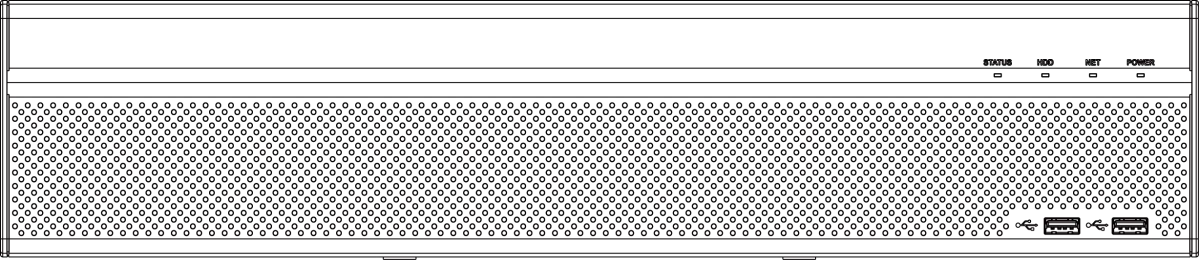 表2-51 前面板說明後面板圖2-88 後面板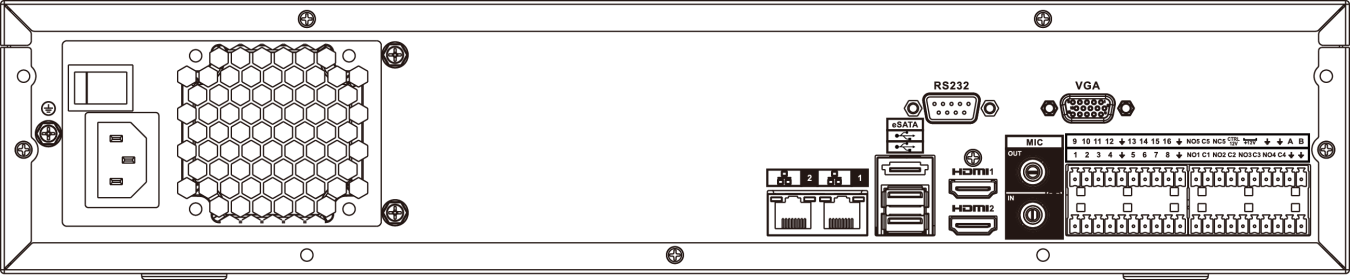 表2-52 後面板說明2.27 NVR816-32-HD/NVR816-64-HD系列前面板圖2-89 前面板表2-53 前面板說明後面板圖2-90 後面板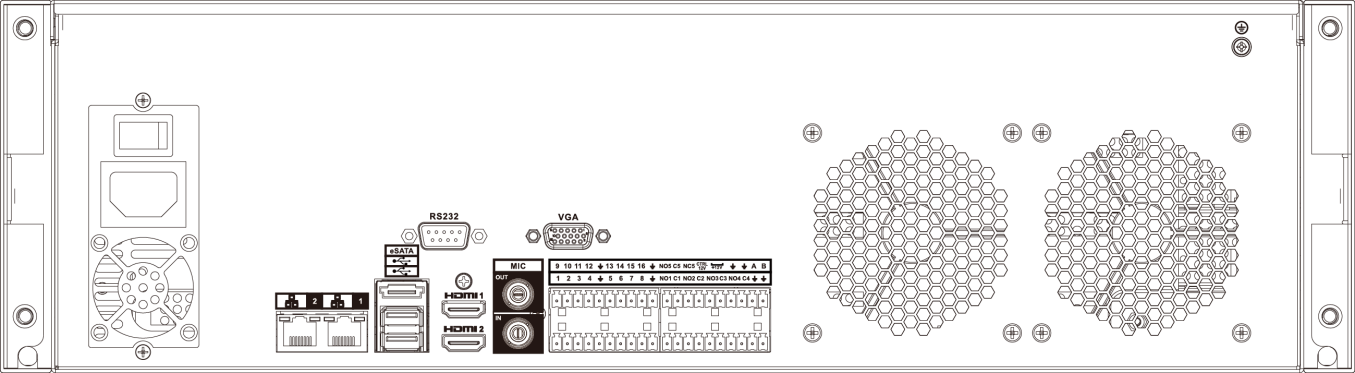 表2-54 後面板說明NVR54-4K系列前面板圖2-91 前面板表2-55 前面板說明後面板圖2-92 後面板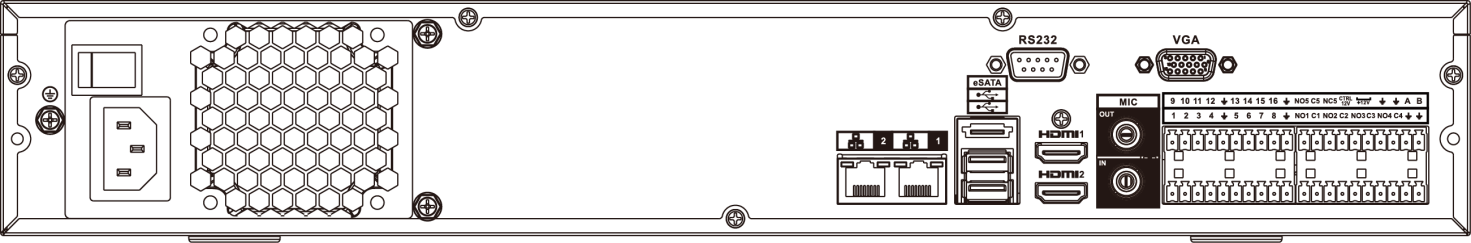 表2-56 後面板說明2.29 NVR808-8/16/32-HD系列前面板圖2-93 前面板表2-57 前面板說明後面板圖2-94 後面板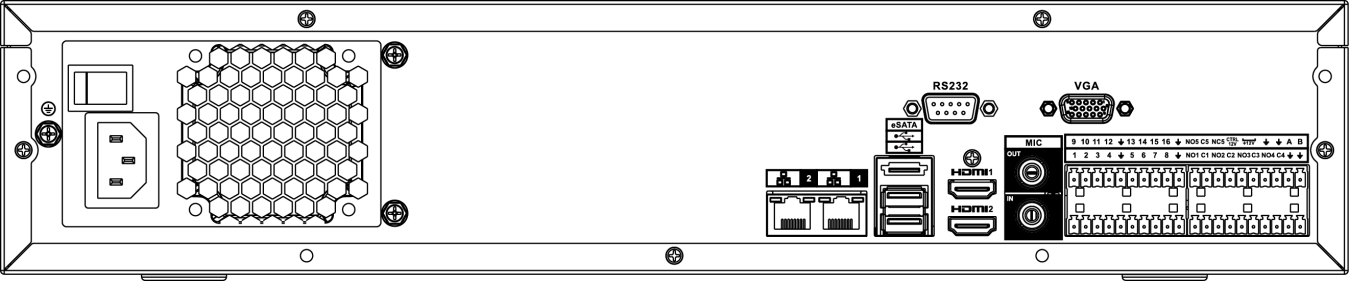 表2-58 後面板說明NVR1104HS-W/1108HS-W系列前面板圖2-95 前面板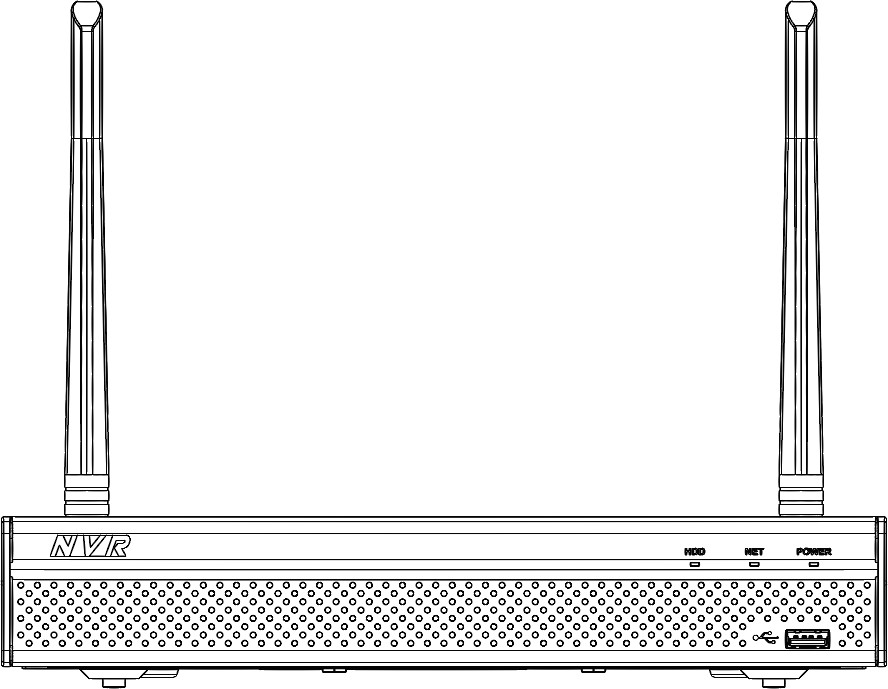 表2-59 前面板說明後面板圖2-96 後面板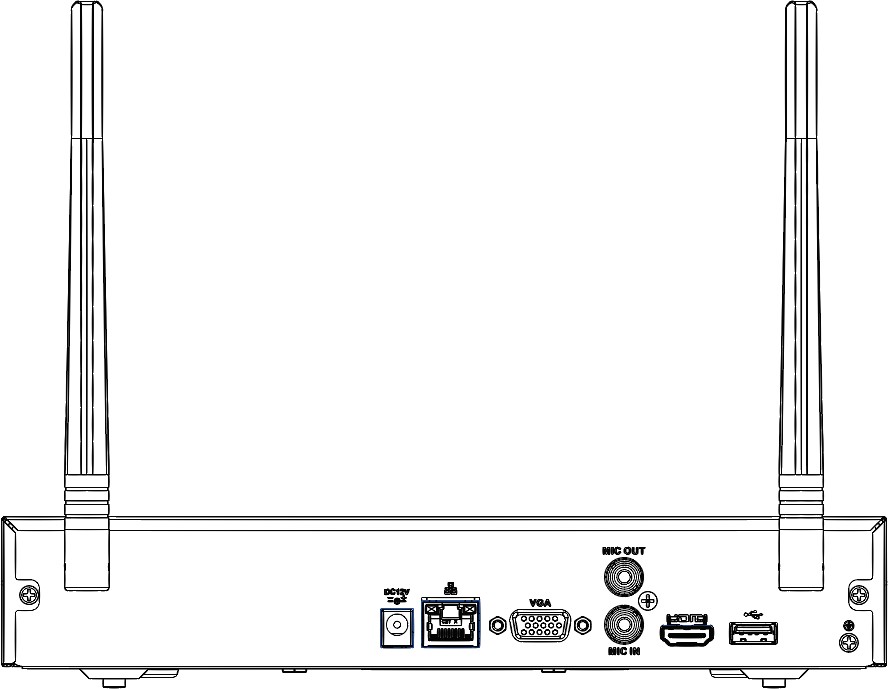 表2-60 後面板說明NVR608-4KS2系列前面板圖2-97 NVR608-32-4KS2前面板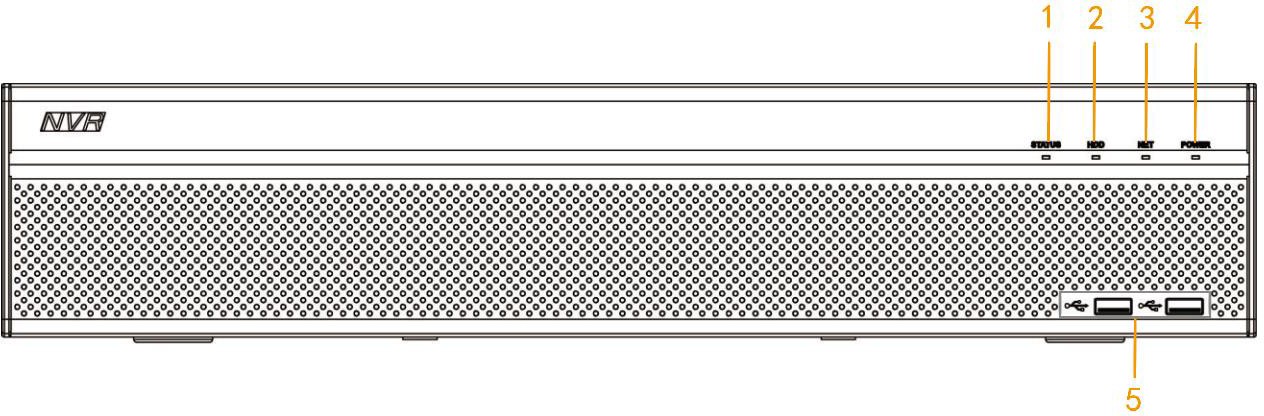 圖2-98 NVR608-128/64/32H-4KS2前面板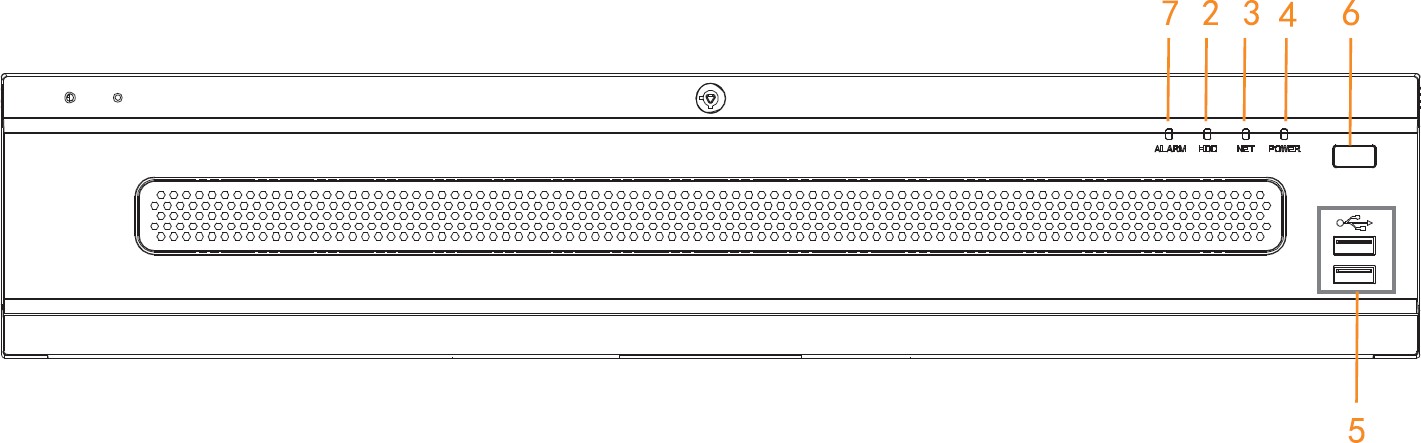 表2-61 前面板說明後面板圖2-99 NVR608-128/64-4KS2單電源系列後面板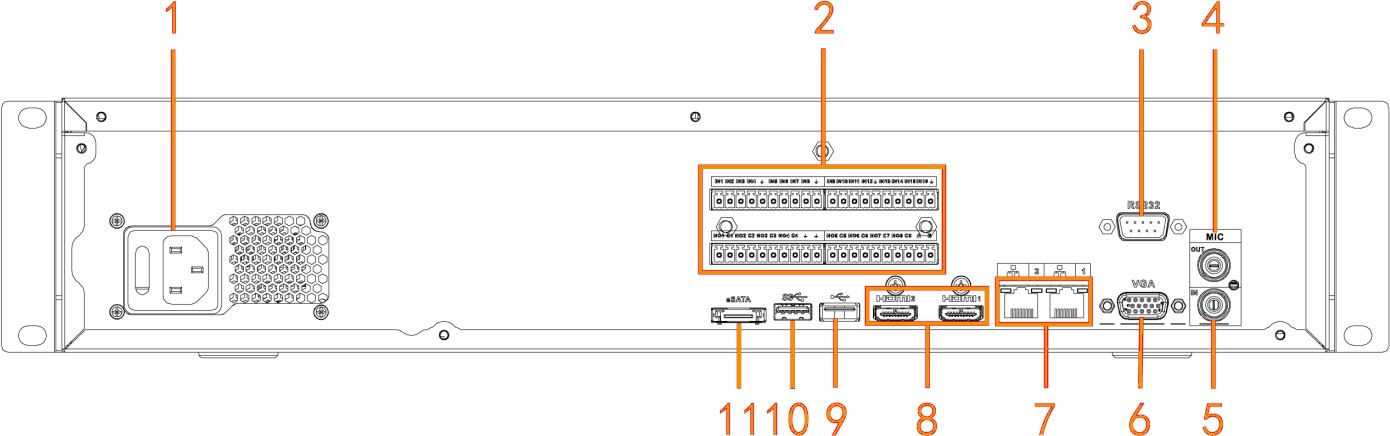 圖2-100 NVR608-128/64-4KS2冗餘電源系列後面板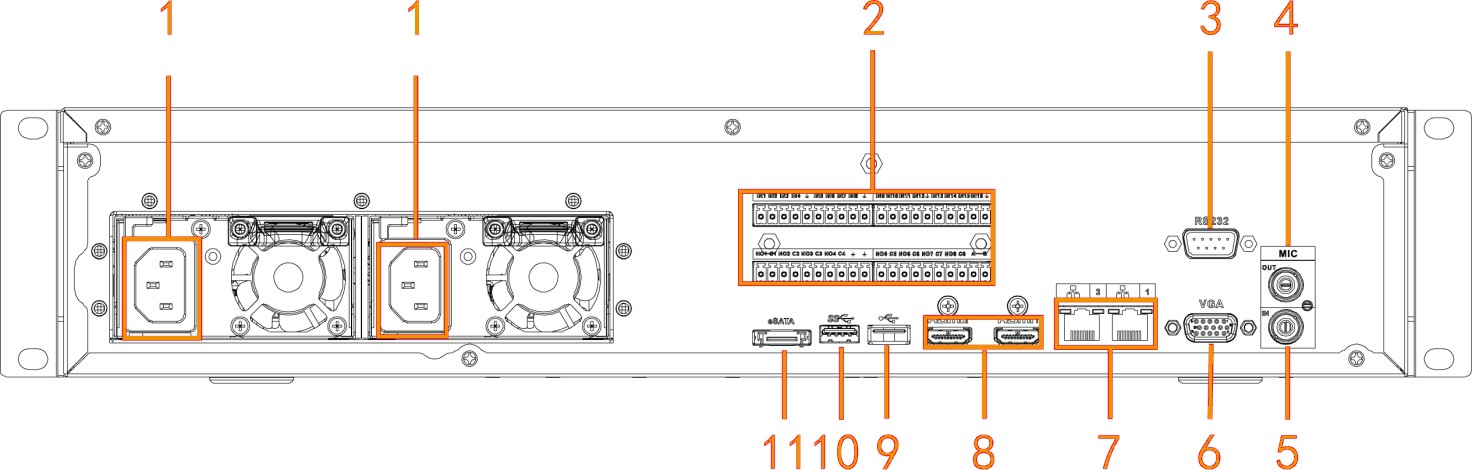 圖2-101 NVR608-32-4KS2後面板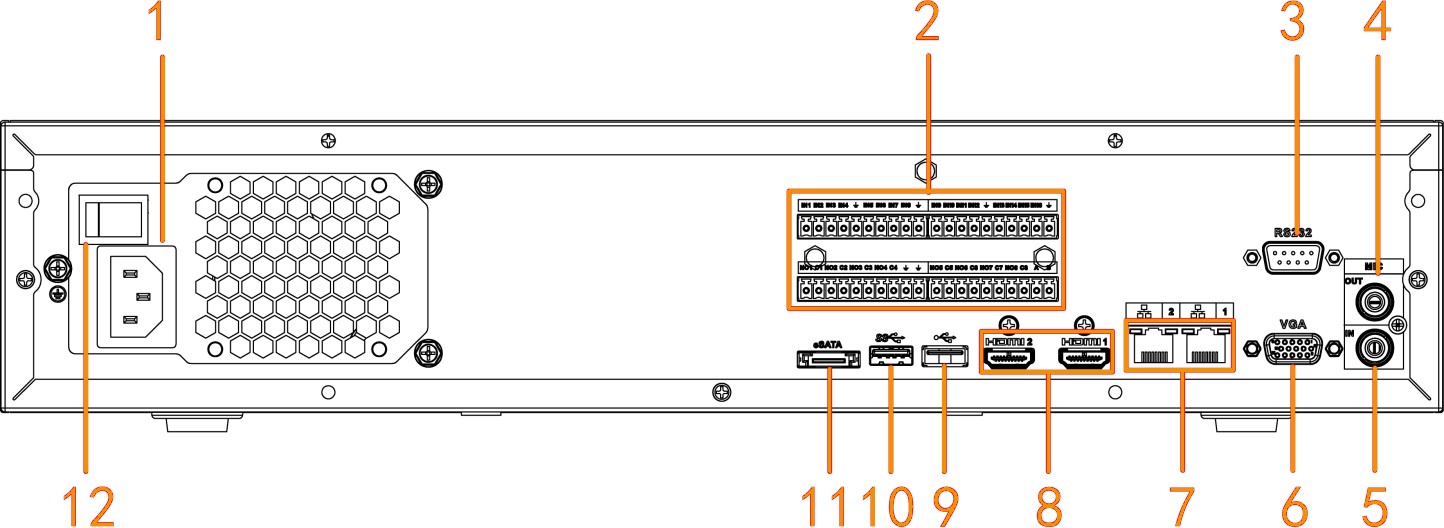 表2-62 後面板說明NVR616-4KS2系列前面板圖2-102 前面板（1）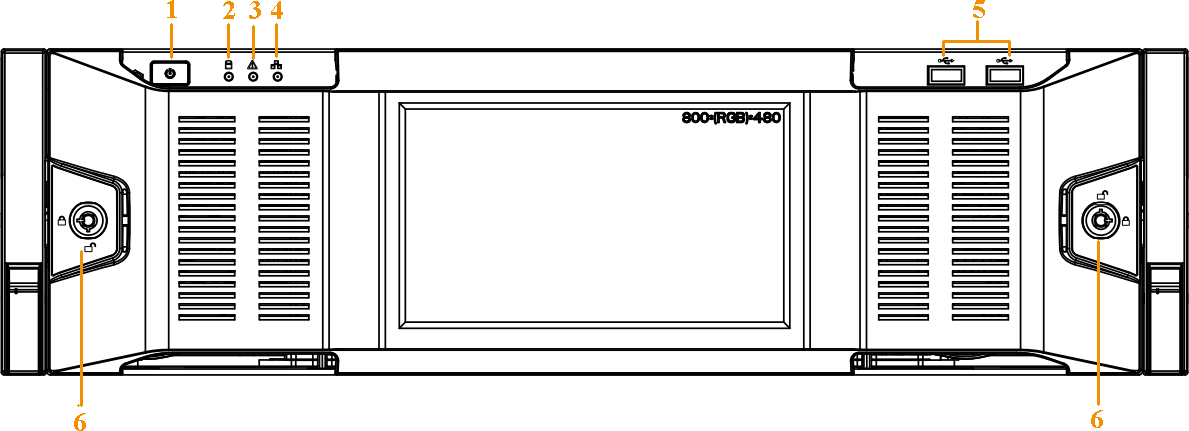 此示意圖以帶液晶屏前面板的產品系列為例，無液晶屏前面板的產品系列與此類似。表2-63 按鈕及指示燈說明圖2-103 前面板（2）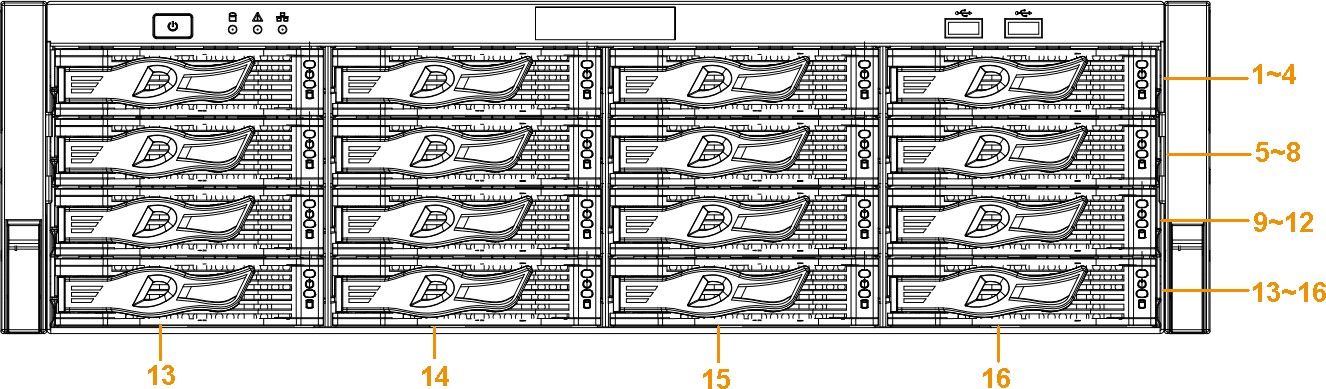 卸下前面板後，將看見16塊硬碟從上至下、從左到右的順序是1~4、5~8、9~12、13~16。硬碟架上有兩個指示燈：●   ，上方為電源指示燈，黃色代表接通電源。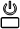 ●   ，下方為讀寫操作燈，藍色閃爍代表有資料讀寫。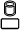 後面板圖2-104 單電源系列後面板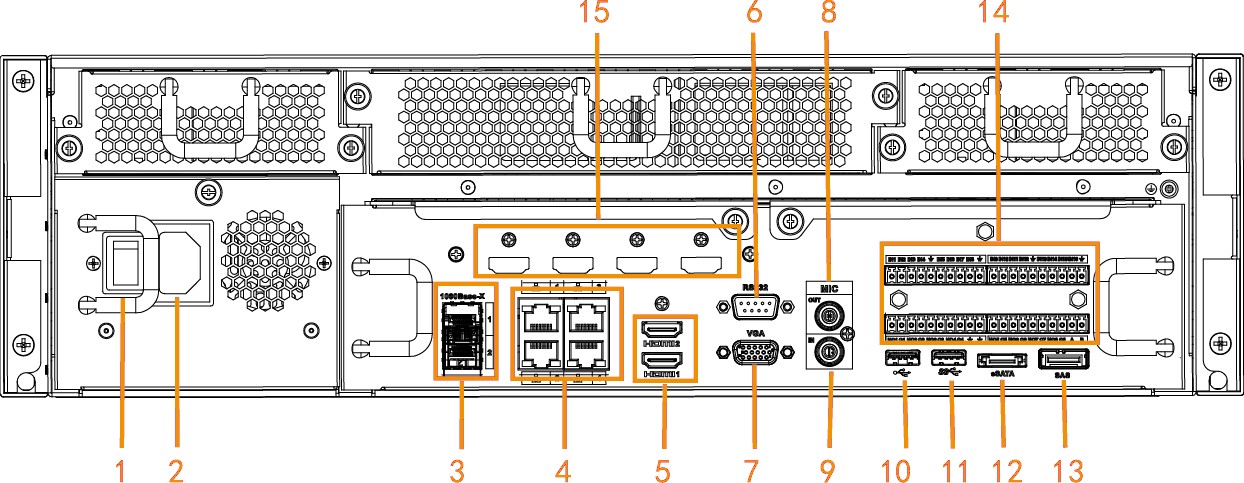 圖2-105 冗餘電源系列後面板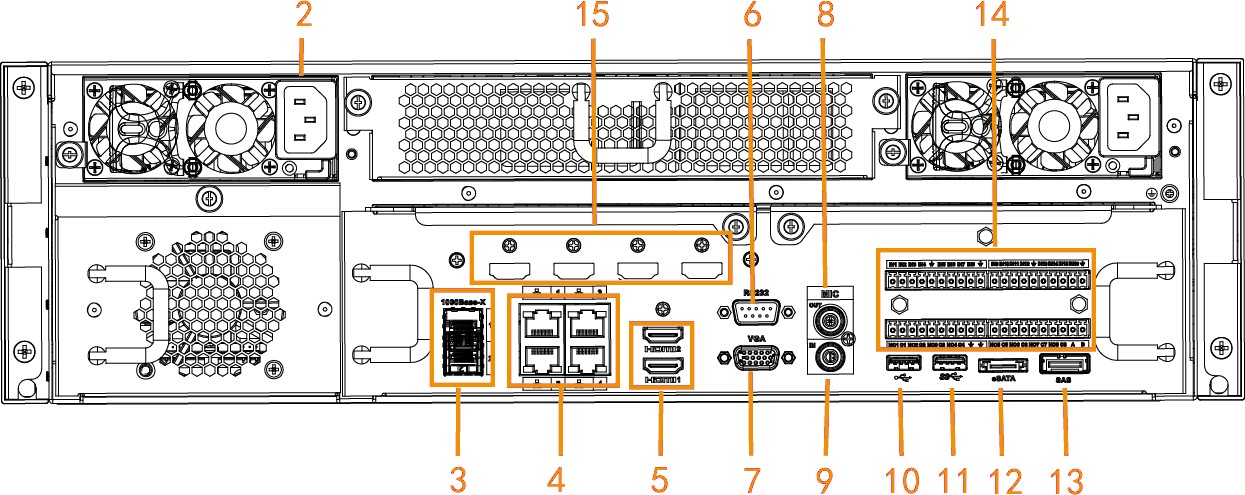 表2-64 後面板說明2.33 NVR624-128-4KS2系列前面板圖2-106 NVR624-128-4KS2系列前面板（1）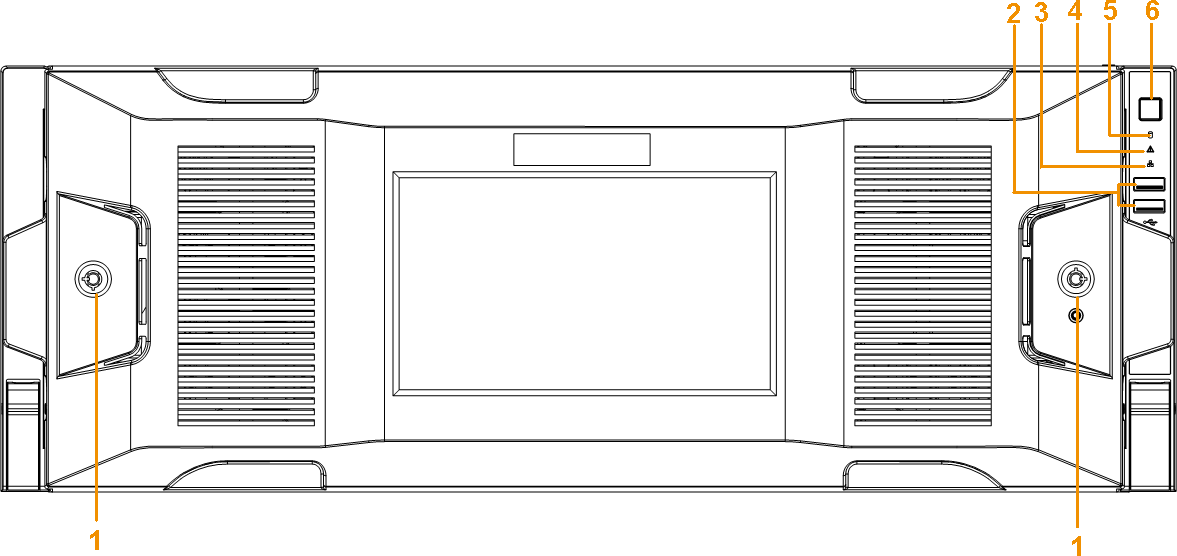 此示意圖適用於帶液晶屏前面板的產品系列。表2-65 按鈕及指示燈說明圖2-107 NVR624-128-4KS2系列前面板（2）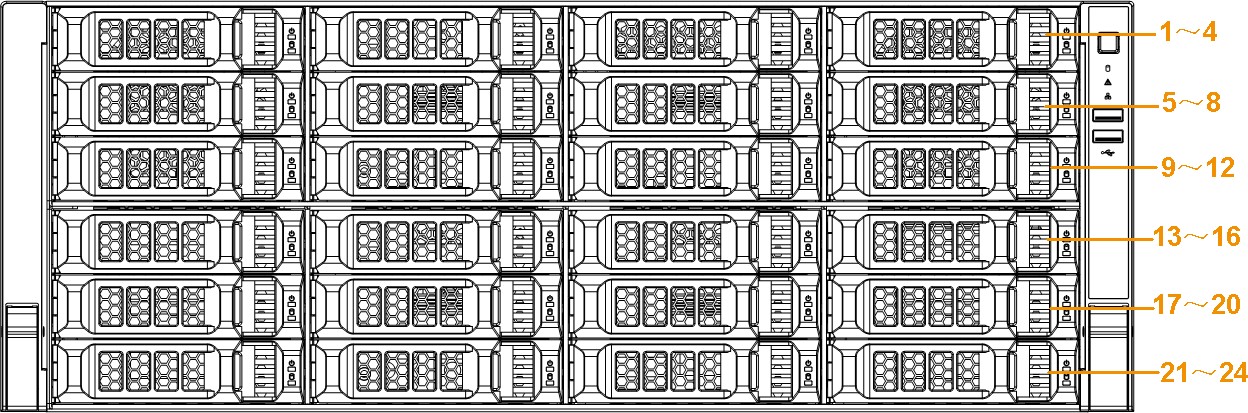 24塊硬碟從上至下、從左到右的順序是1～4、5～8、9～12、13～16、17～20、21～24。硬碟架上有兩個指示燈：●   ，上方為電源指示燈，黃色代表接通電源。，下方為讀寫操作燈，藍色閃爍代表有資料讀寫。後面板圖2-108 單電源系列後面板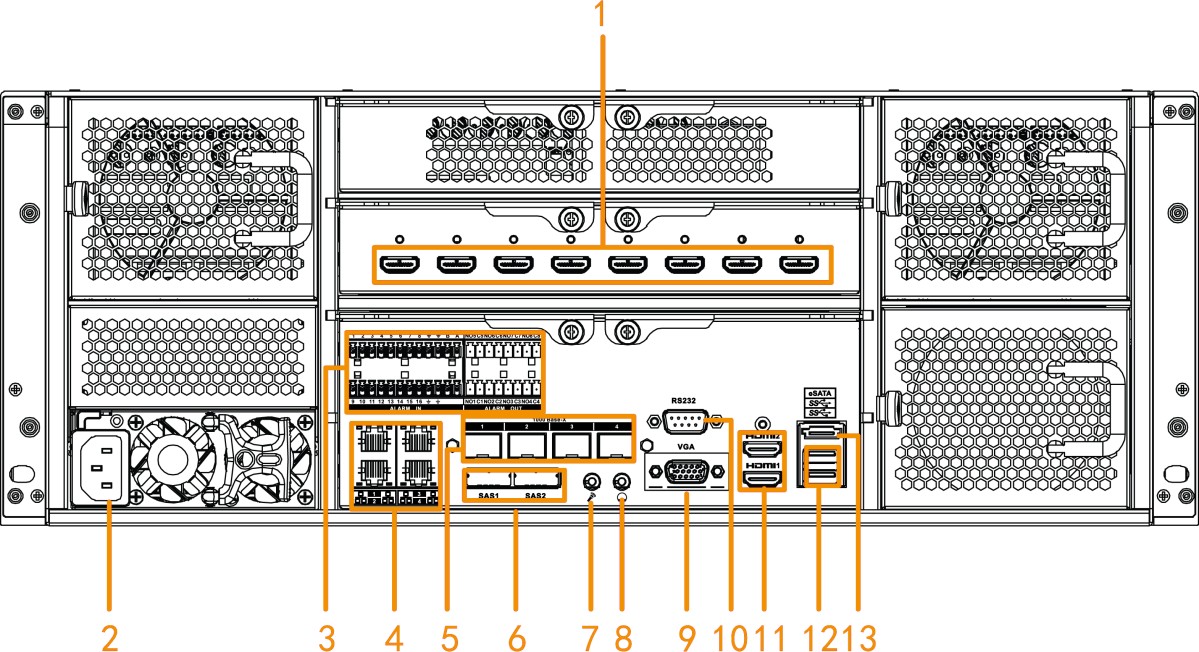 圖2-109 冗餘源系列後面板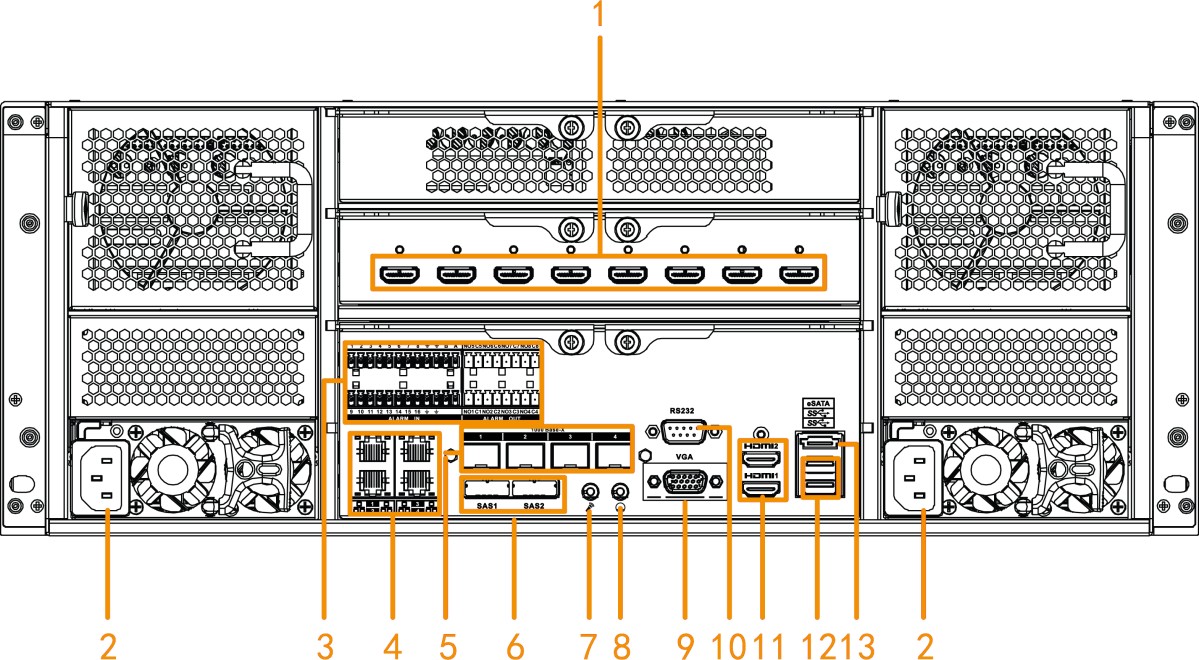 表2-66 後面板說明NVR2104HS-P-I系列前面板圖2-110 前面板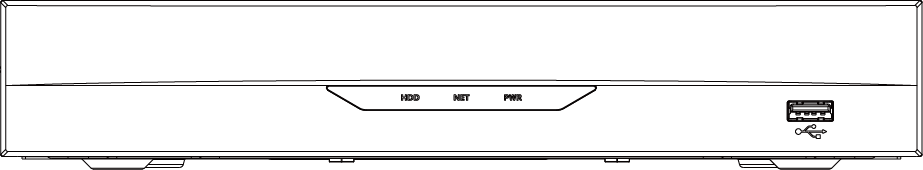 表2-67 前面板說明後面板圖2-111 後面板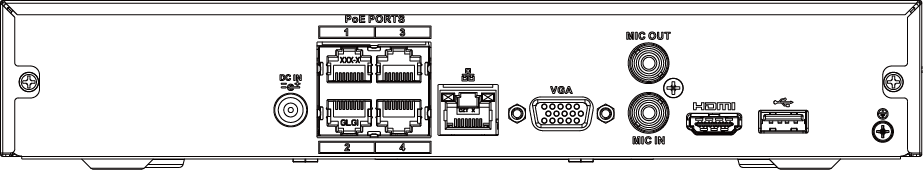 表2-68 後面板說明NVR21HS-I系列前面板圖2-112 前面板表2-69 前面板說明後面板圖2-113 後面板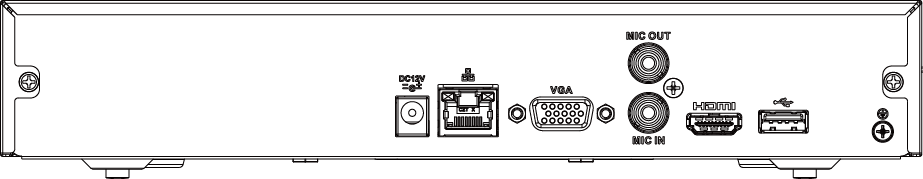 表2-70 後面板說明NVR2108HS-8P-I系列前面板圖2-114 前面板表2-71 前面板說明後面板圖2-115 後面板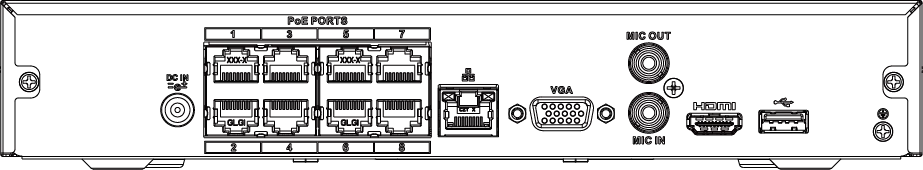 表2-72 後面板說明NVR22-I系列前面板圖2-116 前面板表2-73 前面板說明後面板圖2-117 後面板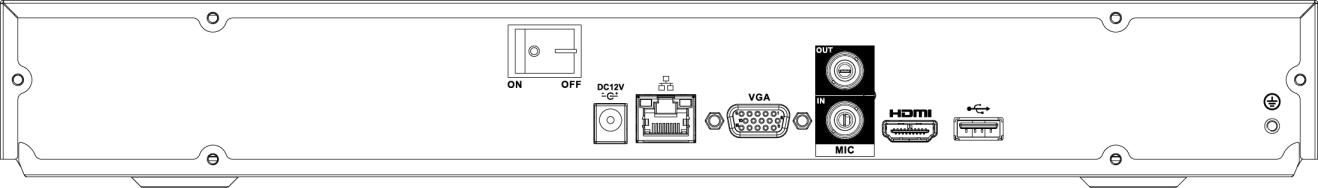 表2-74 後面板說明NVR2204-P-I系列前面板圖2-118 前面板表2-75 前面板說明後面板圖2-119 後面板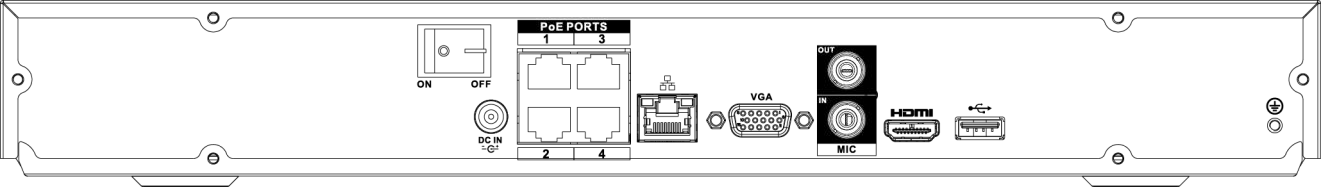 表2-76 後面板說明NVR2208-8P-I系列前面板圖2-120 前面板表2-77 前面板說明後面板圖2-121 後面板表2-78 後面板說明第 3	章 硬體安裝本節介紹設備安裝硬碟、線纜連接等操作。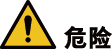 部分設備較重，請多人一起搬運，防止人員受傷。安裝流程收到設備後，需要先完成設備的硬體安裝。圖3-1 安裝流程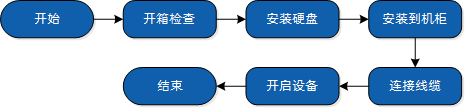 開箱檢查運輸公司將設備送到您手中時，請對照下表確認設備和配件齊全無損壞。若有任何問題，請及時聯繫售後服務人員。硬碟安裝安裝硬碟時，推薦使用企業級或監控級硬碟，不建議使用PC硬碟。不同設備型號需要安裝的硬盤數量不同，請以實際為准。安裝須知請根據主機殼的大小，參考對應的安裝方式，部分機型說明請請參見表3-1。表3-1 主機殼大小說明當更換硬碟時，請關機並切斷電源後，再更換硬碟。請使用硬碟生產廠商推薦的監控專用SATA硬碟。根據錄影要求（錄影類型、錄影資料保存時間），計算出設備所需的硬碟總容量，詳細介紹請參見“6.11.3.7 錄影估算”。SmartBox主機殼步驟1	翻轉設備，拆卸設備底板上的4個固定螺釘。圖3-2 硬碟安裝（1）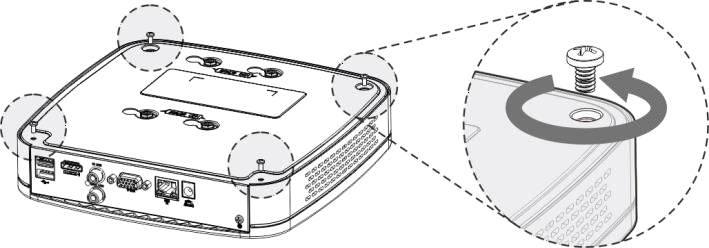 步驟2	沿下圖箭頭所示方向取下主機殼蓋。圖3-3 硬碟安裝（2）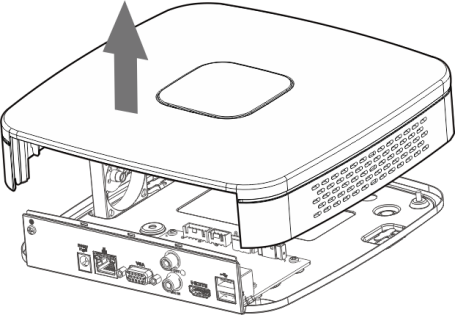 步驟3	將硬碟對準底板的四個孔放置。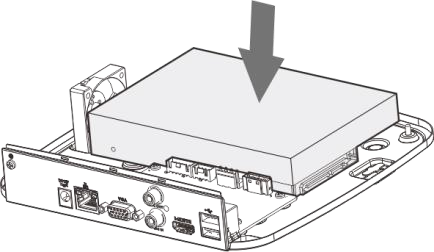 步驟4	翻轉設備，將螺釘對準硬碟孔並鎖緊，固定硬碟至底板。圖3-5 硬碟安裝（4）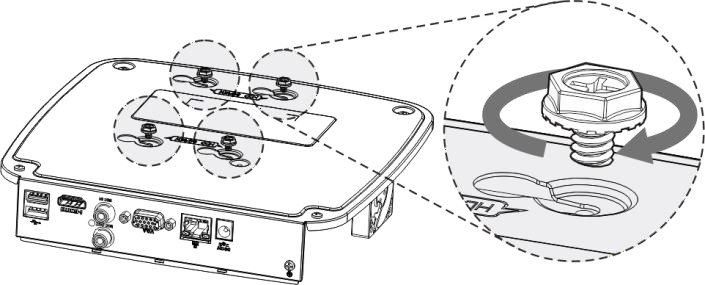 步驟5	連接硬碟的資料線和電源線。圖3-6 硬碟安裝（5）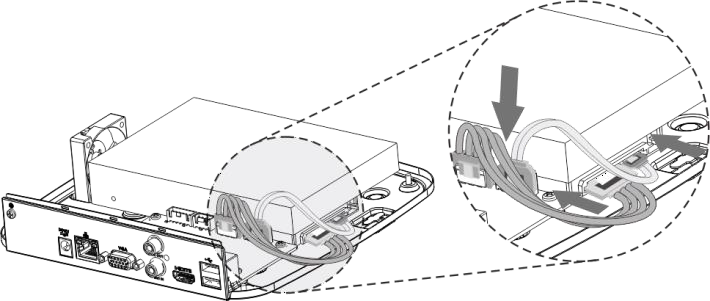 步驟6	合上主機殼蓋，並鎖定設備底板的4個固定螺釘，完成安裝。圖3-7 硬碟安裝（6）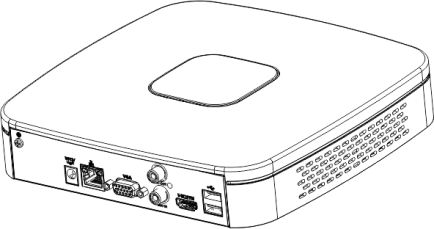 1U主機殼1盤位安裝步驟1	拆卸設備主機殼蓋的固定螺釘（包括後面板的2個螺釘和左右側板的2個螺釘）。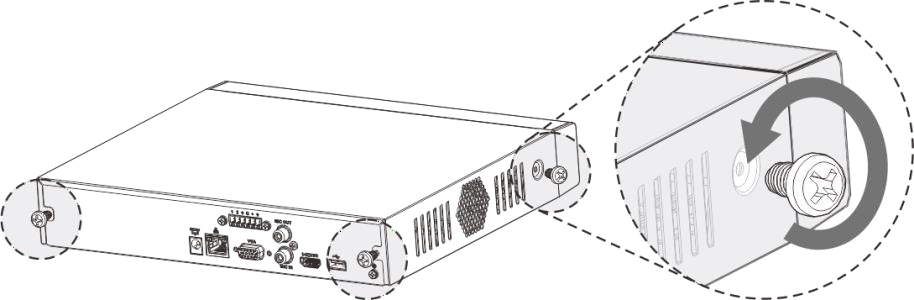 步驟2	沿下圖箭頭所示方向取下主機殼蓋。圖3-9 硬碟安裝（2）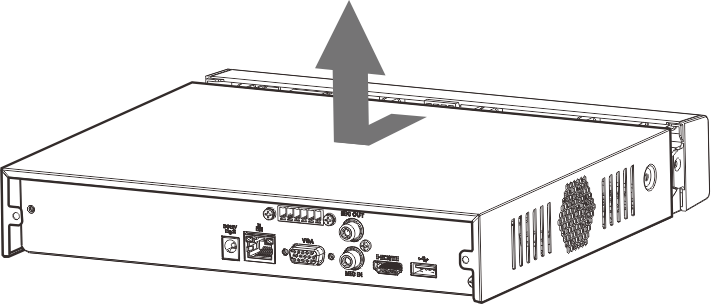 步驟3	將硬碟對準底板的四個孔放置。圖3-10 硬碟安裝（3）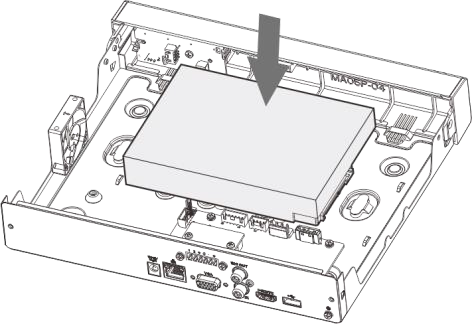 步驟4	翻轉設備，將螺釘對準硬碟孔並鎖緊，固定硬碟至底板。圖3-11 硬碟安裝（4）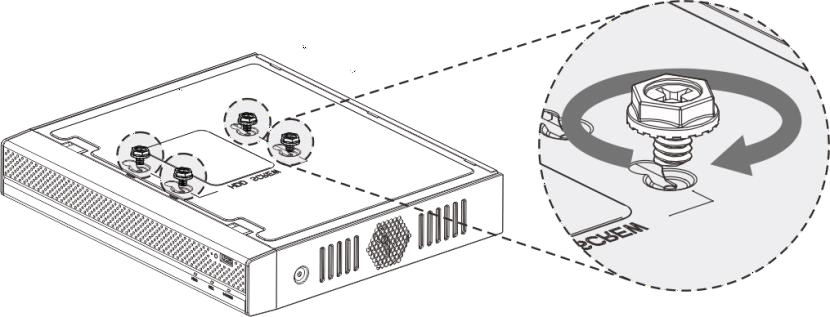 步驟5	連接硬碟和設備的資料線和電源線。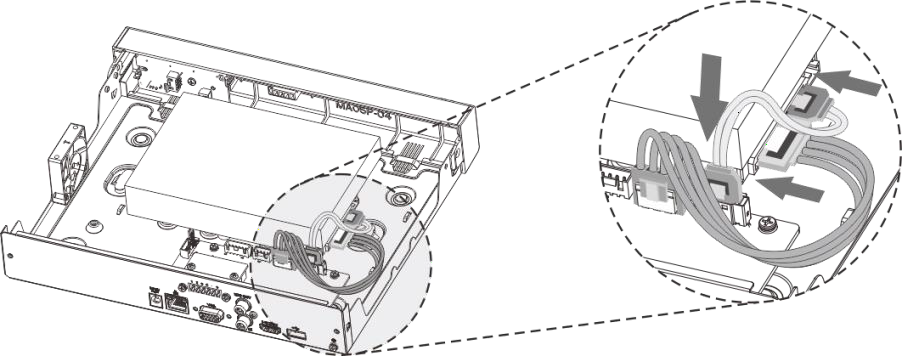 步驟6	合上主機殼蓋，並鎖定設備後面板和側板上的螺釘（包括後面板的2個螺釘和左右側板的2個螺釘）。2盤位安裝圖3-13 硬碟安裝（6）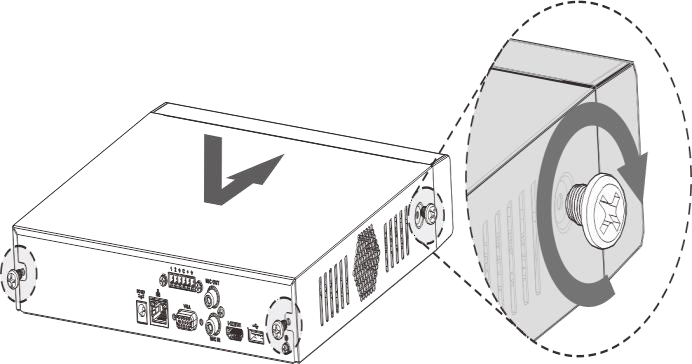 步驟1	拆卸設備主機殼蓋後面板的4個固定螺釘。圖3-14 硬碟安裝（1）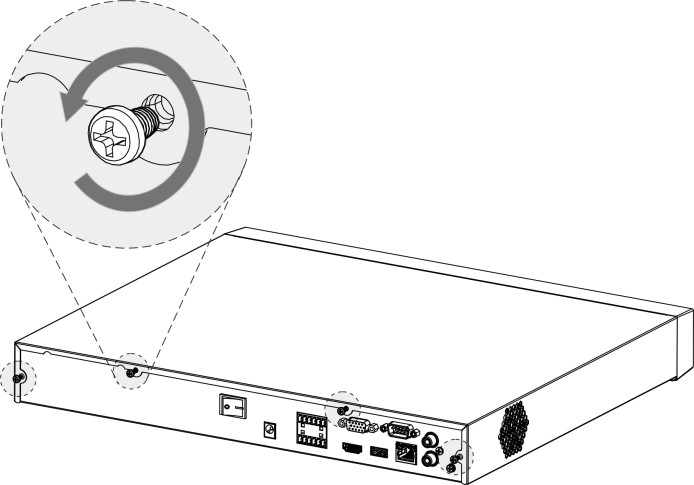 步驟2	沿下圖箭頭所示方向取下主機殼蓋。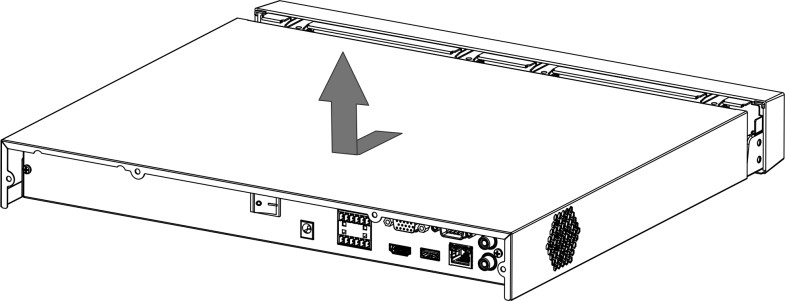 步驟3	將硬碟分別對準底板的四個孔放置。圖3-16 硬碟安裝（3）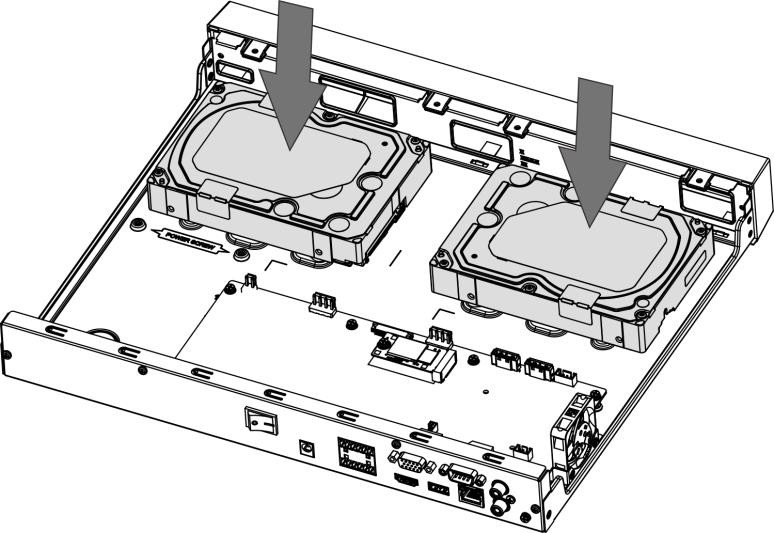 步驟4	翻轉設備，將螺釘對準硬碟孔並鎖緊，固定硬碟至底板。圖3-17 硬碟安裝（4）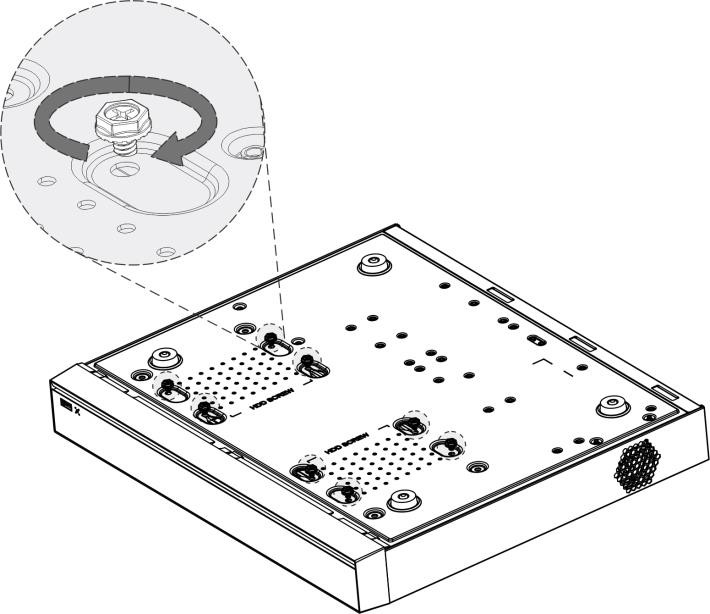 步驟5	連接硬碟和設備的資料線和電源線。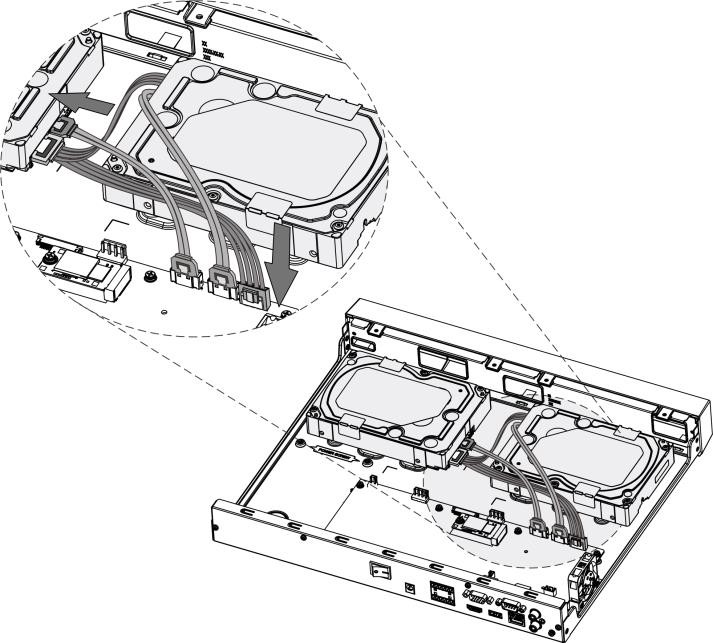 步驟6	合上主機殼蓋，並鎖定設備後面板4個螺釘，完成安裝。圖3-19 硬碟安裝（6）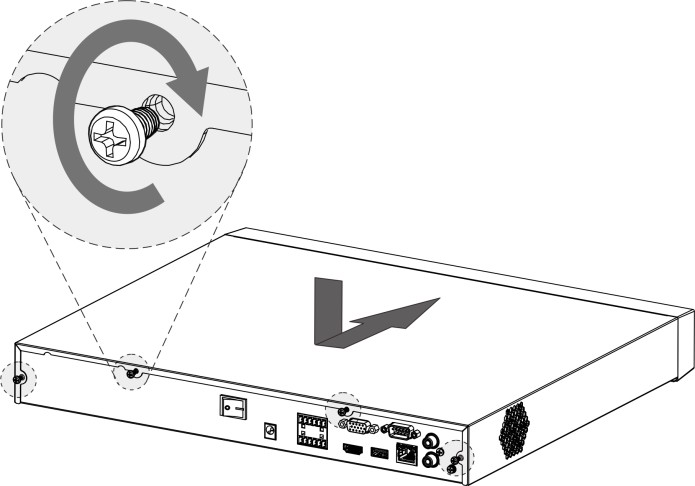 1.5U和2U主機殼步驟1	拆卸設備後面板上的固定螺釘。圖3-20 拆卸固定螺釘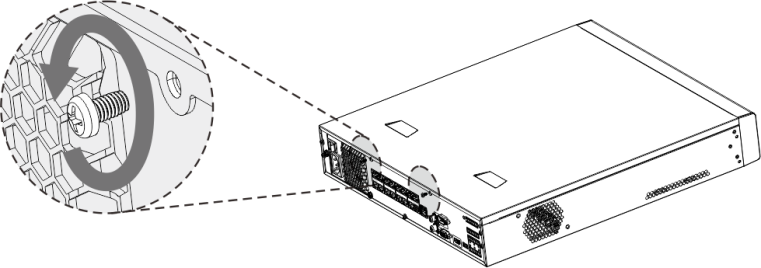 步驟2	沿箭頭所示方向取下主機殼蓋。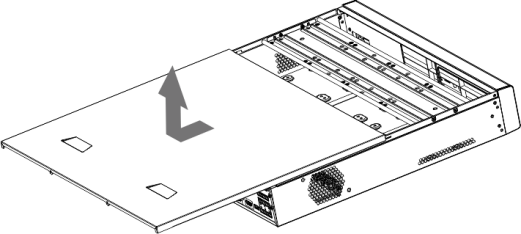 步驟3	拆卸硬碟支架邊上的螺釘，取下硬碟支架。4盤位元設備具有一個硬碟支架，拆卸方式如圖3-22所示。8盤位元設備具有兩個硬碟支架，拆卸方式如圖3-23所示。圖3-22  拆卸硬碟支架（4盤位元設備）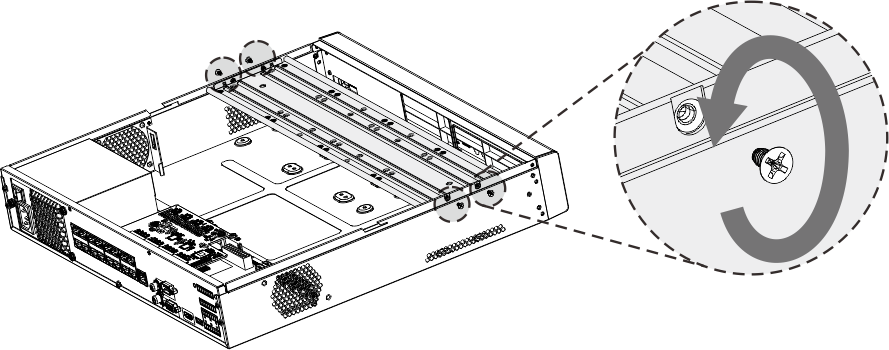 圖3-23  拆卸硬碟支架（8盤位元設備）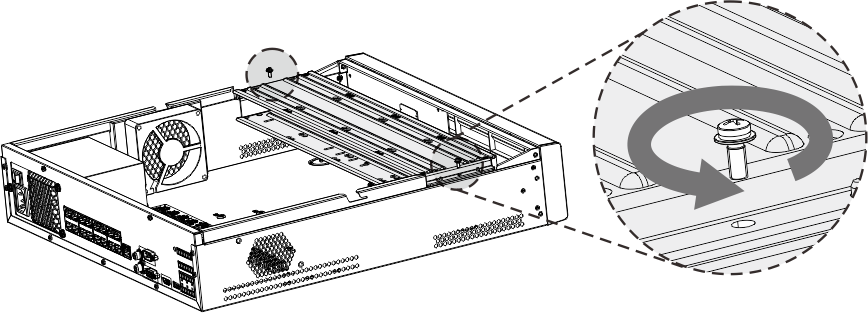 步驟4	將硬碟上的4個螺絲孔對準硬碟架上的4個螺絲孔，鎖緊螺釘，將硬碟固定至硬碟架上。圖3-24 鎖定硬碟（1）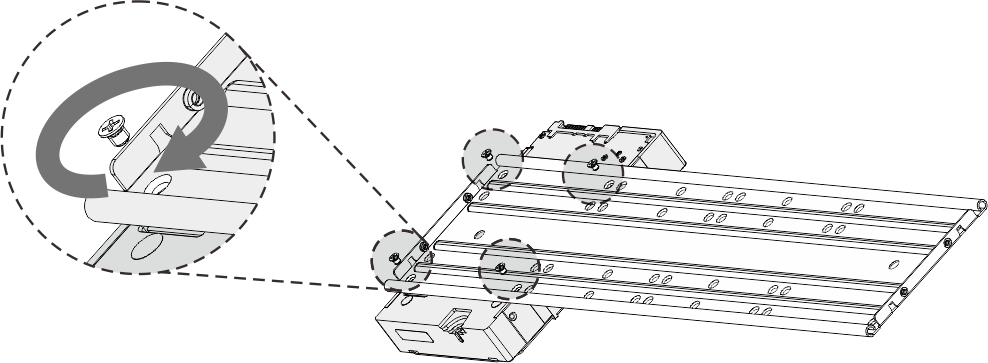 步驟5	參考步驟4，依次安裝其他硬碟。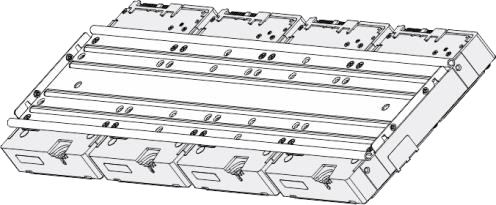 步驟6	鎖定兩個硬碟支架。僅8盤位元設備需要執行此步驟。圖3-26 鎖定兩個硬碟支架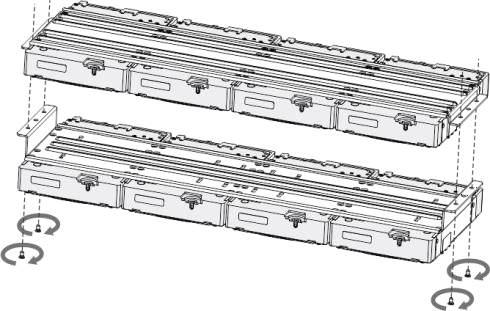 步驟7	將硬碟支架放置至設備上，並鎖定硬碟支架邊上的螺釘。圖3-27 鎖定硬碟支架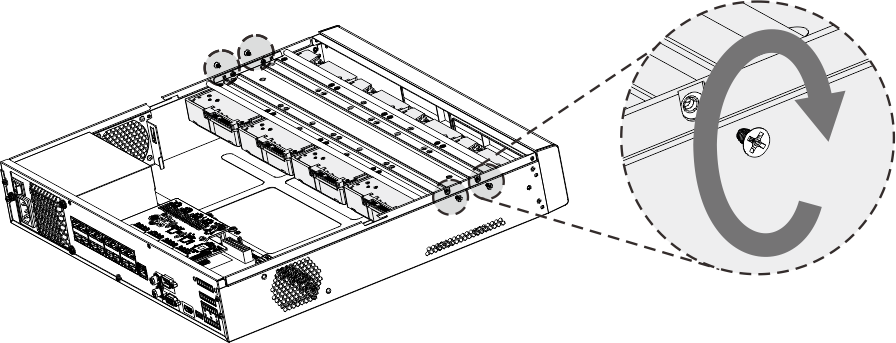 步驟8	連接硬碟的資料線和電源線。圖3-28中的接線連接4塊硬碟為例，請以實際設備的盤位元為准。圖3-28 連接線纜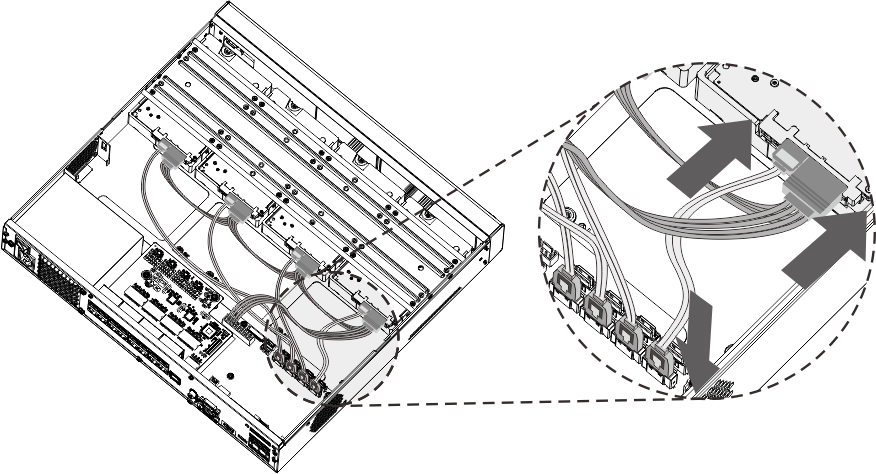 步驟9	合上主機殼蓋，並鎖定設備後面板的2個固定螺釘，完成安裝。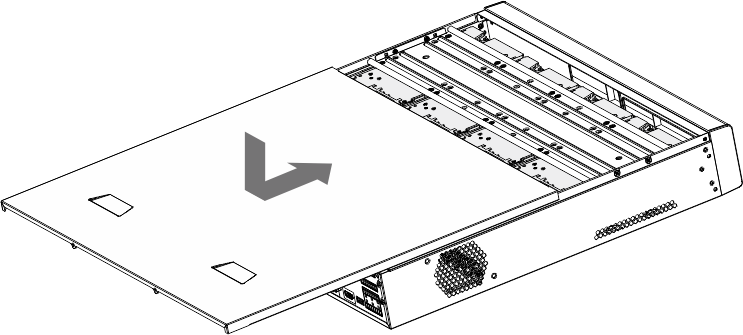 3U主機殼步驟1	按設備前面板硬碟盒上的按鈕，打開把手並向外拉動，取出硬碟盒。圖3-30 取出硬碟盒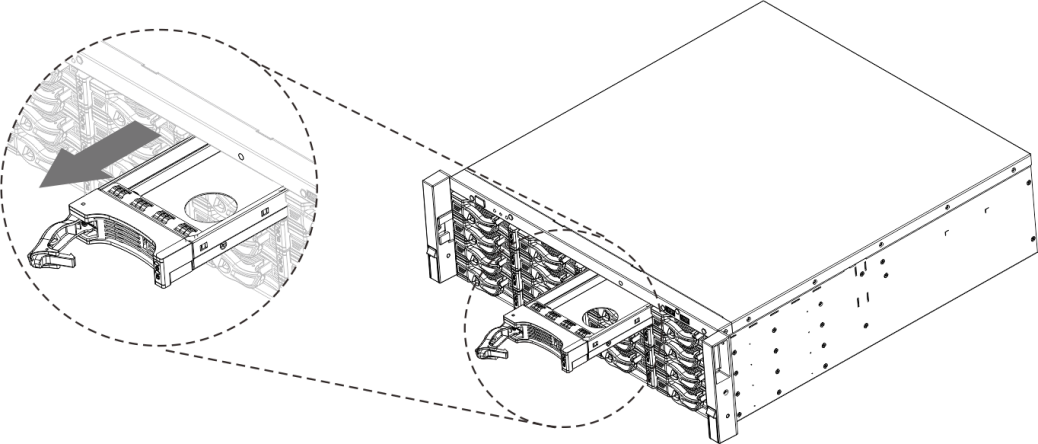 步驟2	沿箭頭所示方向，將硬碟插入硬碟盒中。圖3-31 插入硬碟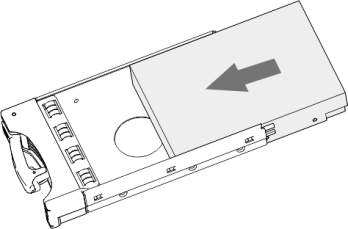 步驟3	鎖定硬碟盒兩側的螺釘。圖3-32 鎖定螺釘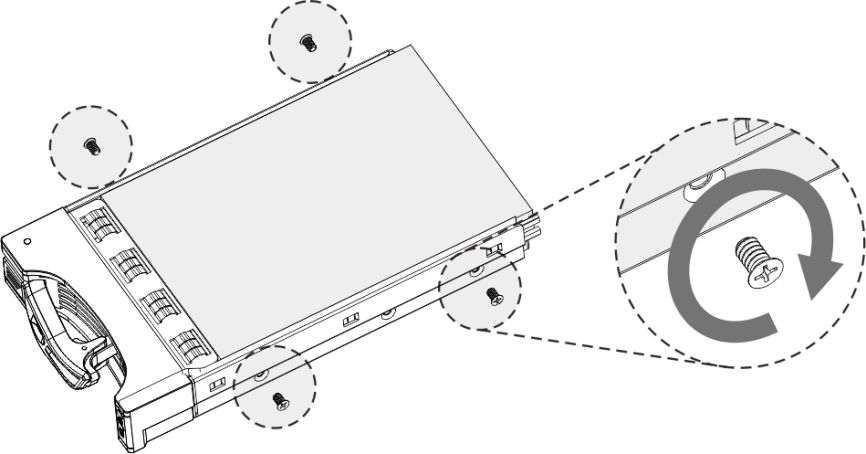 步驟4	將硬碟盒插入硬碟插槽，推到底併合上硬碟盒把手。插入硬碟盒時，如果硬碟盒未推到底，請勿合上把手，以免硬碟插槽損壞。圖3-33 插入硬碟盒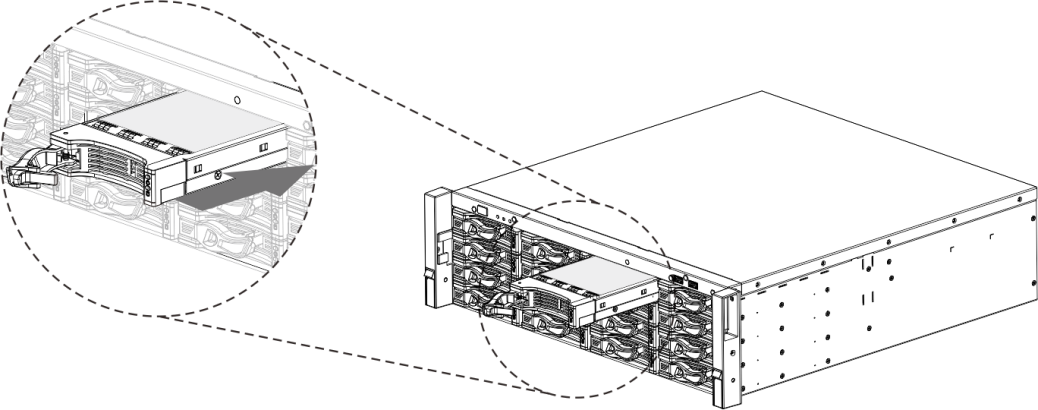 安裝到機櫃設備如需安裝到機櫃，請參考以下步驟完成機櫃安裝。設備的掛耳僅用於固定，不起承重作用，安裝到機櫃時，請確保已放置托架，用於承接設備。以下安裝示意圖僅供參考，請以實際設備為准。步驟1	將掛耳的螺絲孔對準設備的螺絲孔，鎖緊螺釘，安裝好設備兩側的掛耳。圖3-34 安裝掛耳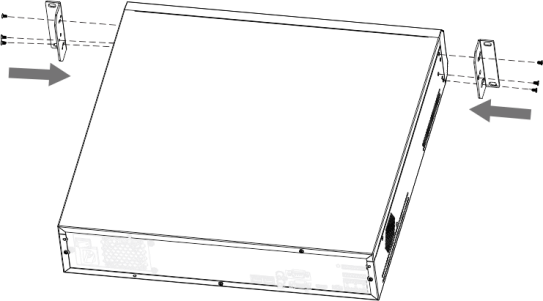 步驟2	將設備放置到機櫃的托架上。圖3-35 安裝設備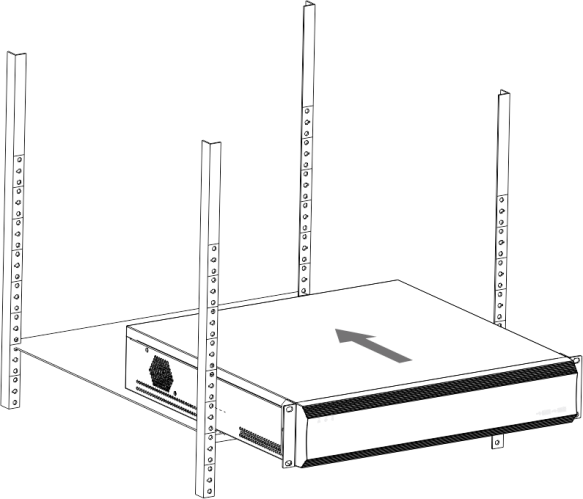 步驟3	使用螺釘將設備固定到機櫃上。圖3-36 固定設備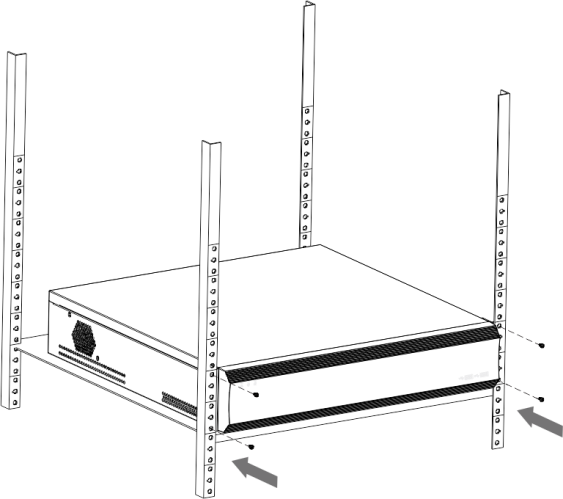 設備連接根據實際情況，合理完成線纜連接和設備佈線。線纜說明選擇合適的線纜和合理佈線，能降低設備維護成本，預防危險，防止設備損壞或人身傷害。線纜選擇請選擇符合國家安防線纜標準要求的線纜。表3-2介紹了設備使用到的各種線纜類型，請根據實際情況，選擇合適的線纜。表3-2 線纜選擇佈線要求設備線路敷設時需要和強電線路分開，強弱電長距離平行走線的相互距離不宜低於20cm，降低強電對設備的電磁干擾並增強強弱電之間的絕緣，提高設備工作可靠性並降低安全風險。選擇正確的線路路徑，儘量走近路和直路，避免曲折迂回和交叉跨越，拐彎處應符合電纜曲率半徑要求。信號線纜與電源線應分開布放，如果需要在電源線附近部署網線，請確保電源線與網線垂直布放，防止干擾問題。從設備引出的電纜宜預留餘量，便於設備轉動。設備的電纜和電源線應固定，不能讓插頭承受電纜的重量。請保護電源軟線免受踩踏或緊壓，特別是在插頭、電源插座和從裝置引出的接點處。如果需要在電源線附件部署網線，請確保電源線與網線垂直布放，防止磁場干擾問題。室內敷設線管宜採用鍍鋅鋼管或阻燃硬質PVC管，避免蟲害咬斷線路引起故障；室外埋地敷設暗管時宜採用鍍鋅鋼管。對於安裝在電梯內的攝像機，在電梯井內佈線應採用鍍鋅鐵槽並接地處理，以減少電梯電機啟動時對視訊訊號造成的干擾。傳輸線路應儘量避免架空敷設，最好是穿金屬管埋地敷設，且金屬管兩端應可靠接地。明線管應橫平豎直、整體美觀，暗線管應管路短、暢通和彎頭少。線上管或線槽內佈線時應當留有40%的空間。敷設線管時，線纜在轉彎處或直線每間隔1.5m左右需要捆紮一次，使用U型夾固定，降低線纜受重力作用產生的位移。線纜線上管中敷設完成後，請線上管兩端用填充材料封堵。宜避免線纜的接續，當電纜接續時應採用專用接外掛程式。線纜的固定、連接要注意牢靠，減少因接頭鬆動引起的故障。線纜兩端用標籤詳細記錄線纜的用途、編號、長度等，且標籤需要粘貼牢固。佈線完成後，請利用各類工具對每條線路進行測試，以確保每條線路能達到要求。報警埠報警埠用於連接報警輸入裝置或報警輸出設備，實現設備的報警聯動等功能。不同型號支持的報警輸入路數不同，請以實際為准。不同設備埠排列順序不同，以下示意圖僅供參考，請以實際為准。埠說明圖3-37 報警埠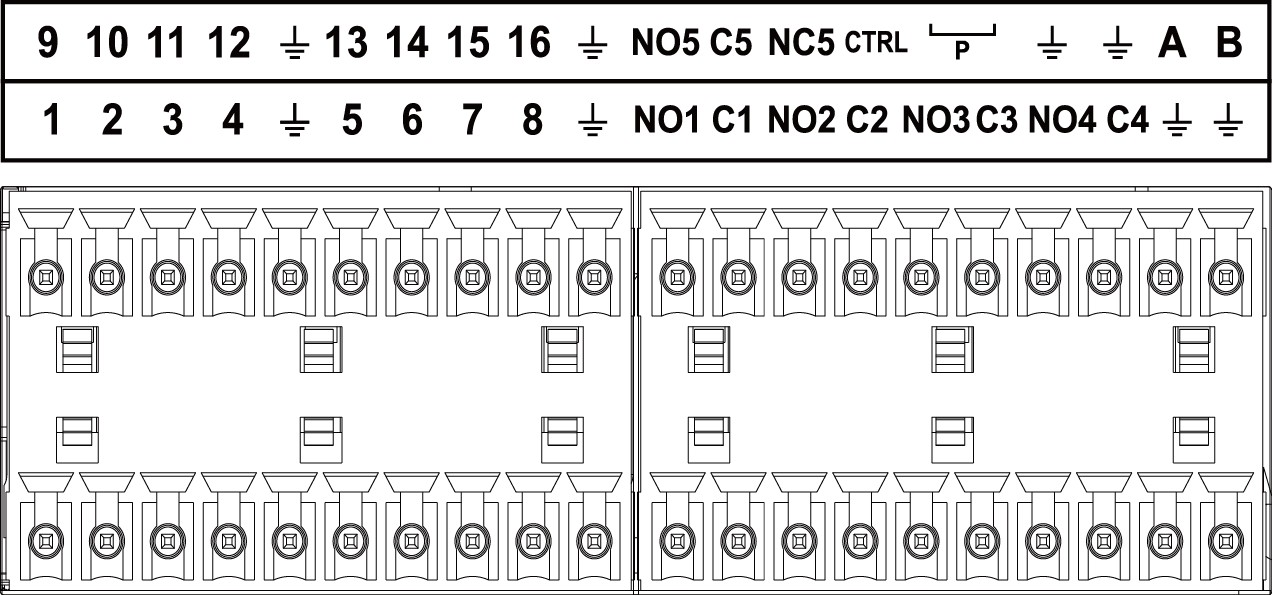 表3-3 報警埠說明報警輸入報警輸入埠用於接收外部報警源的開關量信號，支援常開型和常閉型報警輸入。報警輸入介面的連接方法如圖3-38所示。報警輸入裝置的正極（+端）接入設備的報警輸入埠（ALARM 1～ALARM 16）。報警輸入裝置的負極（-端）接入設備的接地端（ ）。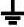 圖3-38 報警輸入埠連接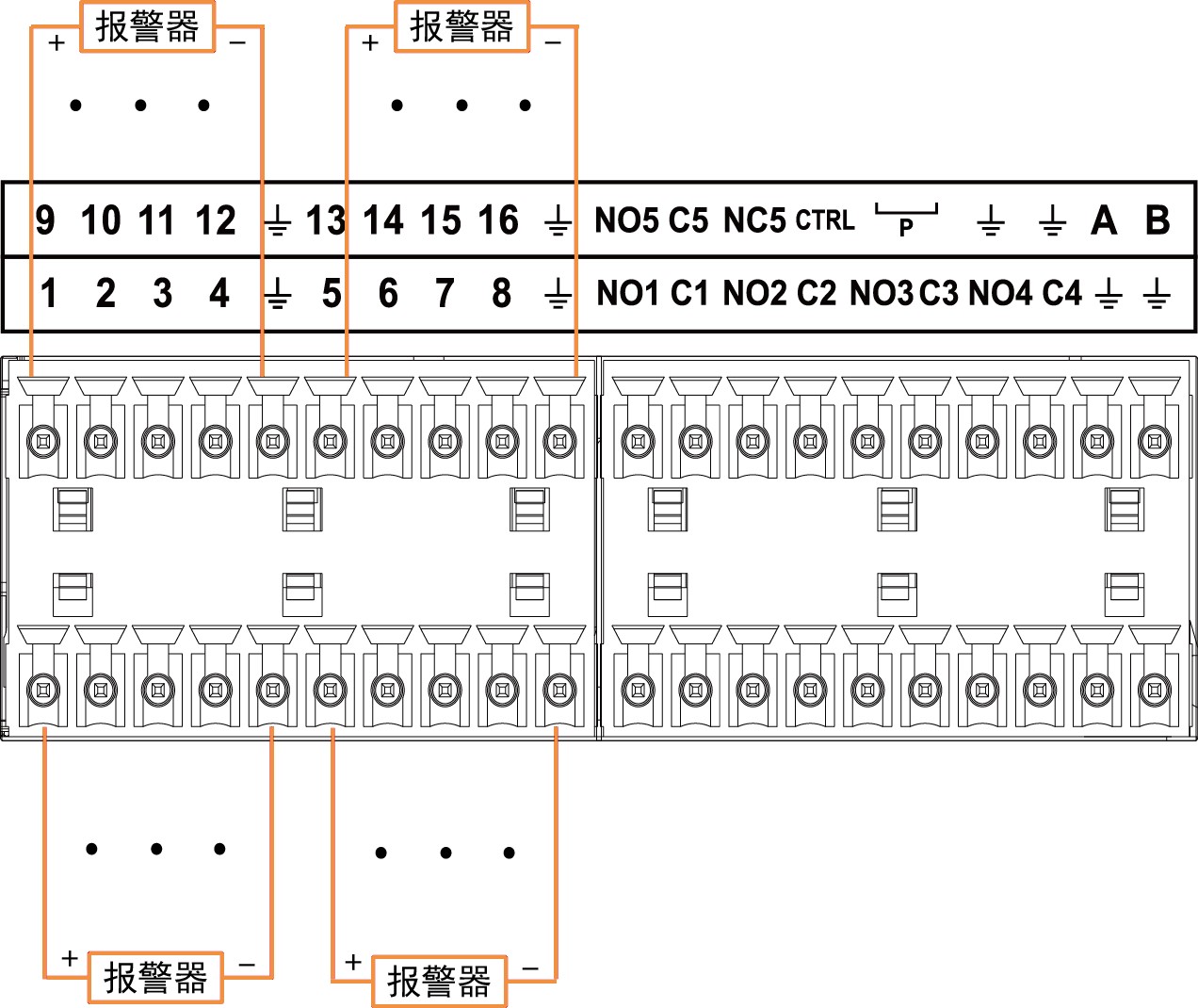 ●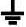 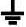 報警器的NC端接到設備報警輸入端（ALARM）。用外部電源對報警輸入裝置供電時，報警輸入裝置需要與設備共地。報警輸入電壓範圍0V-3.3V，無電流，為高低電平。報警輸出報警輸出為開關量報警輸出（常開觸點），報警輸出設備需要有外部電源供電。RS-485的A、B線說明：連接雲台解碼器的A、B線。為避免超載導致主機設備損壞，連接時請仔細閱讀繼電器相關參數，相關的繼電器參數請參見表3-4。表3-4 報警輸出繼電器參數對講埠連接連接線纜後，可以實現PC與攝像機、PC與設備的語音對講功能。PC端與攝像機對講圖3-39 語音對講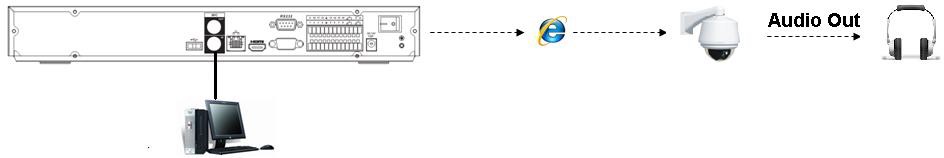 步驟1	使用音訊線連接PC的耳機口和設備的MIC IN埠。步驟2	在設備上添加攝像機。步驟3	在攝像機的AUDIO OUT介面連接上耳機等設備。PC端到設備端對講圖3-40 語音對講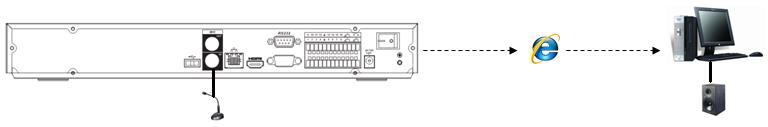 步驟1	將話筒或者拾音器接到設備後面板上的音訊輸入介面。步驟2	將耳機或者音箱接入PC的音訊輸出介面。步驟3	登錄WEB頁面，開啟對應通道的即時監視。步驟4	按一下“開始對講”，開啟PC端到設備端的語音對講。按一下“開始對講”右邊的下拉清單，可選擇語音對講模式。圖3-41 語音對講圖示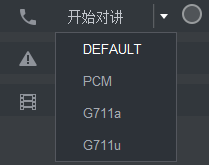 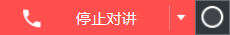 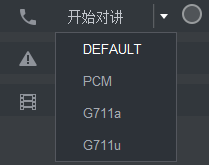 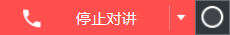 開啟語音對講功能後，該圖示變成	，按一下該圖示，結束語音對講。按一下 ，開啟錄音功能，將對對講的內容進行錄音，圖示變為 。按一下 ，停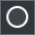 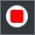 止錄音。設備端到PC端對講圖3-42 語音對講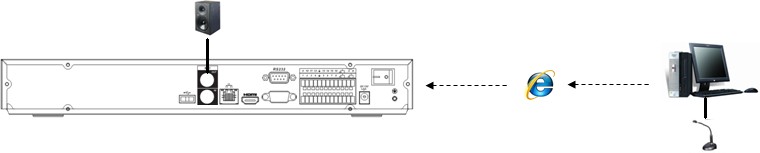 步驟1	將耳機或者音箱接到設備後面板上的音訊輸出介面。步驟2	將話筒或者拾音器接到PC音訊輸入介面。步驟3	登錄WEB頁面，開啟對應通道的即時監視。步驟4	按一下“開始對講”，開啟設備端到PC端的語音對講。連接示意圖以下連接示意圖僅供參考，請以實際為准。請根據實際情況，連接線纜。本地操作時需要連接顯示器、滑鼠、鍵盤等。圖3-43 接線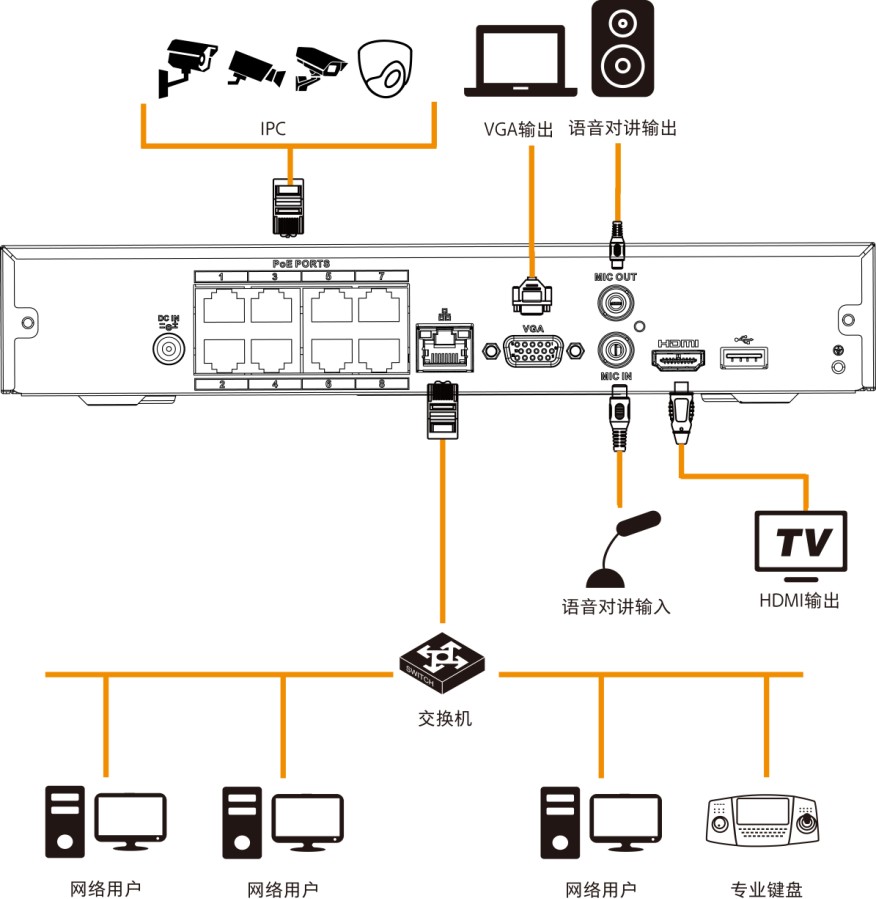 第 4	章 開啟設備完成設備安裝、接線後，即可開啟設備，使用設備的功能。前提條件使用本地介面操作時，需要先將設備連接顯示器、滑鼠等。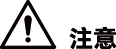 開啟設備前，請確保供電的輸入電壓與設備的電源要求一致。為保證設備穩定工作、延長硬碟使用壽命，建議您參考國際標準，提供電壓值穩定、波紋干擾小的電源輸入。為確保設備安全，請先連接設備的其他線纜後，再接通電源。不同設備的開機方式不同，請以實際為准。操作步驟步驟1	連接設備電源。步驟2	打開後面板電源開關或按前面板的電源鍵，設備開機。開機後，系統預設顯示多畫面預覽介面。部分型號設備啟用應用程式後，會進行License校驗，若License不存在或者校驗失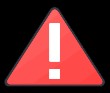 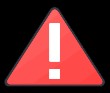 第 5	章 常用功能表5-1提供設備常用的功能說明及索引連結，方便使用者快速找到常用功能的操作指導。表5-1 常用功能及連結第 6	章 本地操作初始化設備首次使用設備或者設備恢復出廠設置後首次使用時，需要設置admin使用者的登錄密碼。同時可設置密碼保護方式，用於在遺忘管理員登錄密碼時重置密碼。為確保設備安全，設備初始化後請妥善保存admin使用者的登錄密碼，並定期修改。設備預設IP位址為192.168.1.108。步驟1	開啟設備。步驟2	根據實際情況設置地區、時區、系統時間等基本資訊，按一下“下一步”。按一下	，可將設備關機。此功能方便用戶或集成商設置完時區時間後直接關機。圖6-1 設備初始化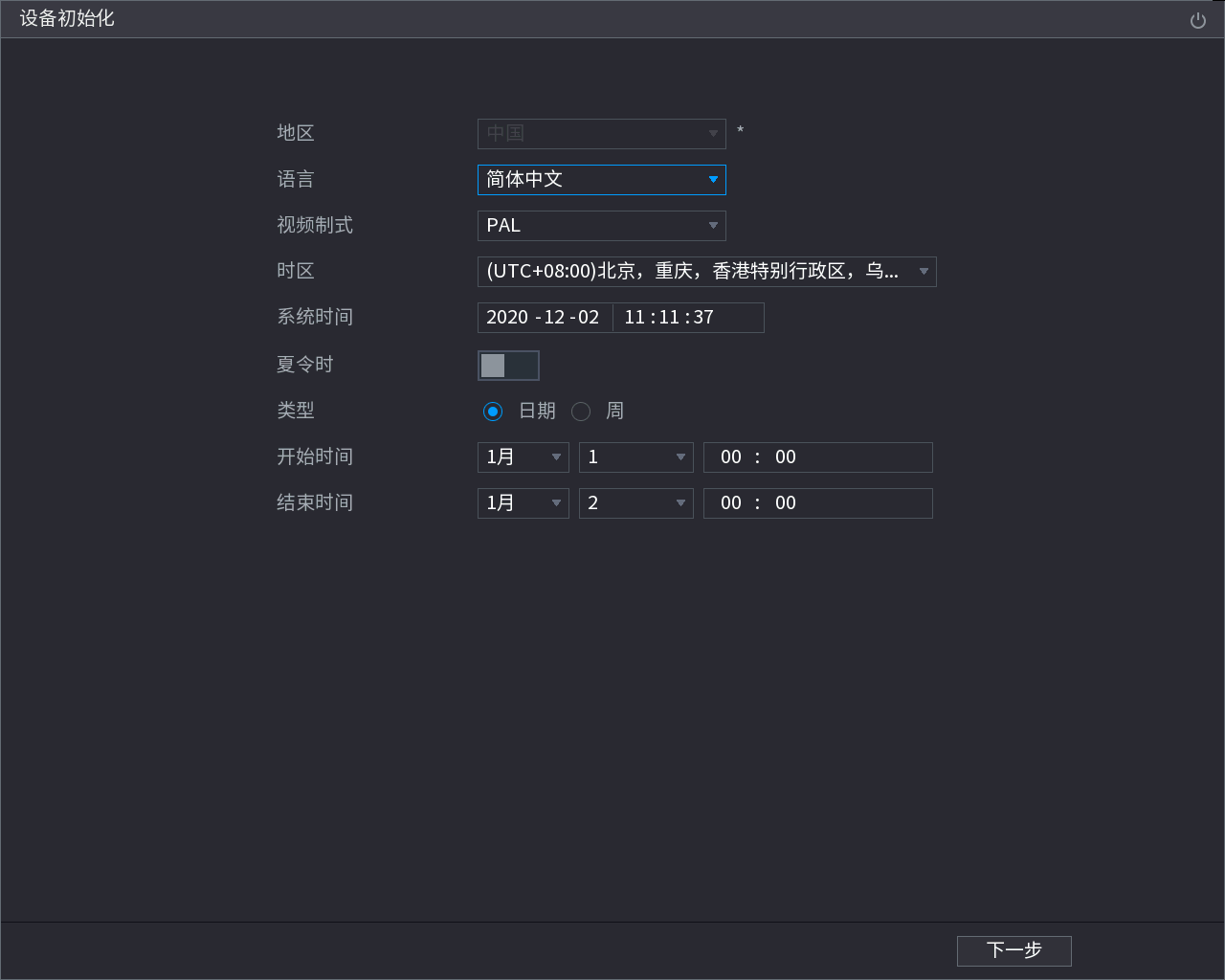 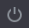 表6-1 設備初始化參數說明步驟3	設置admin的登錄密碼，按一下“下一步”。圖6-2 密碼設置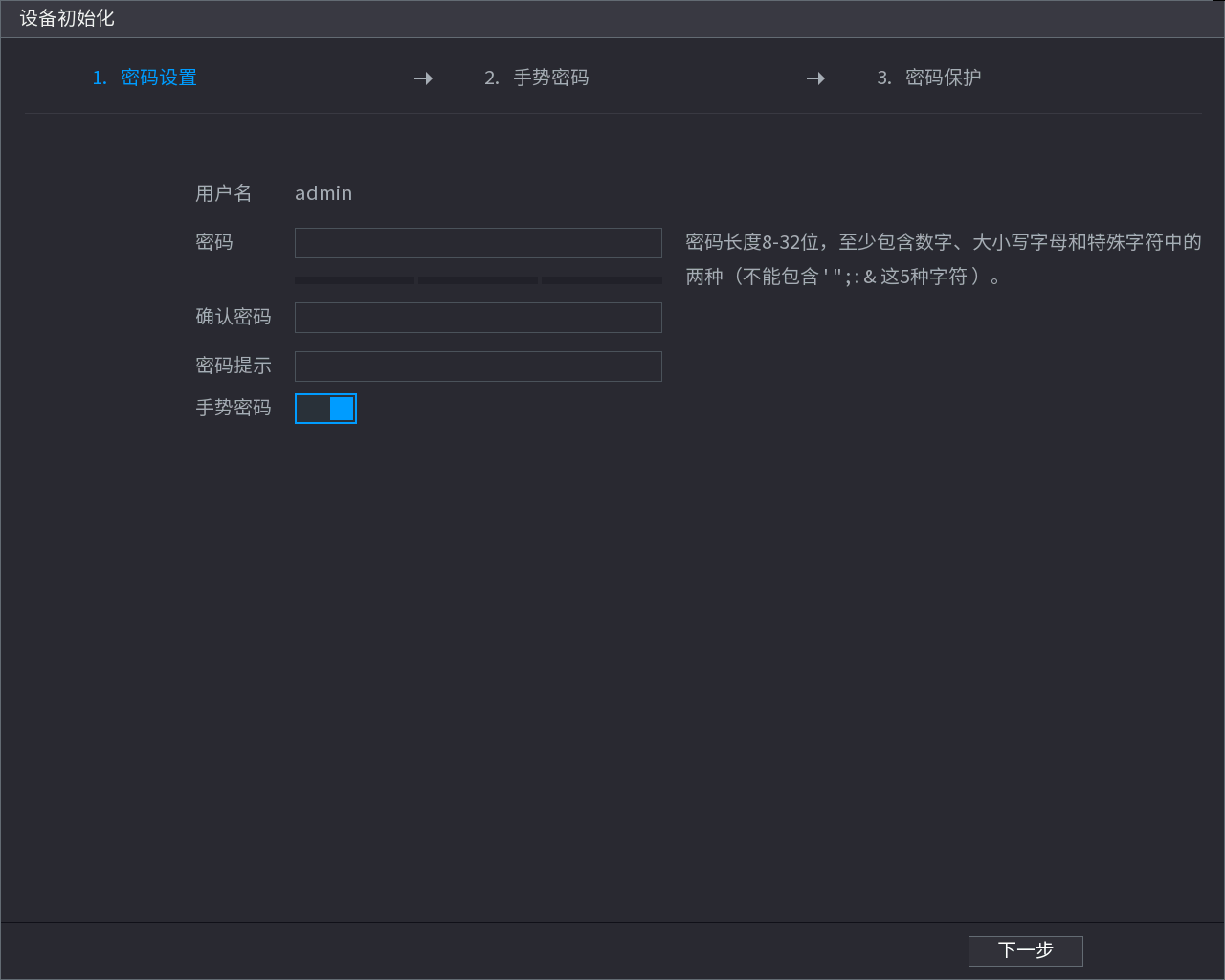 表6-2 密碼設置參數說明步驟4	設置手勢密碼。手勢密碼至少繪製4個點。如果不需要設置手勢密碼，按一下“跳過”。設置手勢密碼後，系統預設使用手勢密碼登錄。如果未設置手勢密碼，則需要輸入密碼登錄。圖6-3 手勢密碼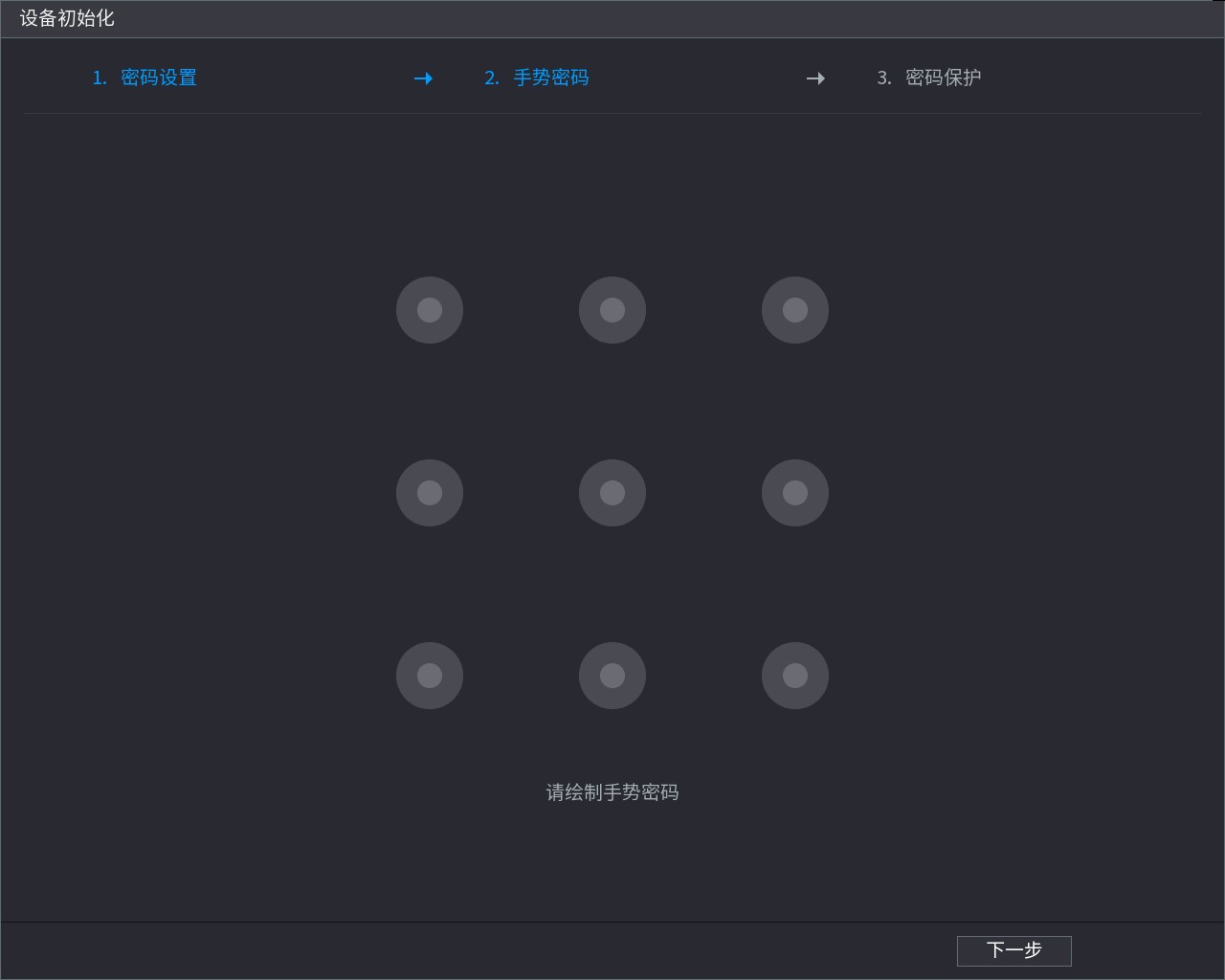 步驟5	設置密碼保護。設置密碼保護後，如果遺忘了admin的登錄密碼，可以通過預留手機或者密保問題重置admin的密碼。重置密碼的詳細操作請參見“6.11.4.4 重置使用者密碼”。如果不需要設置密碼保護，可取消選擇“預留手機”和“密保問題”。未設置密碼保護或需要變更密碼保護資訊時，可以在“主功能表”介面，選擇“使用者管理 > 密碼重置”，在該介面設置密碼保護或變更密碼保護資訊。圖6-4 密碼保護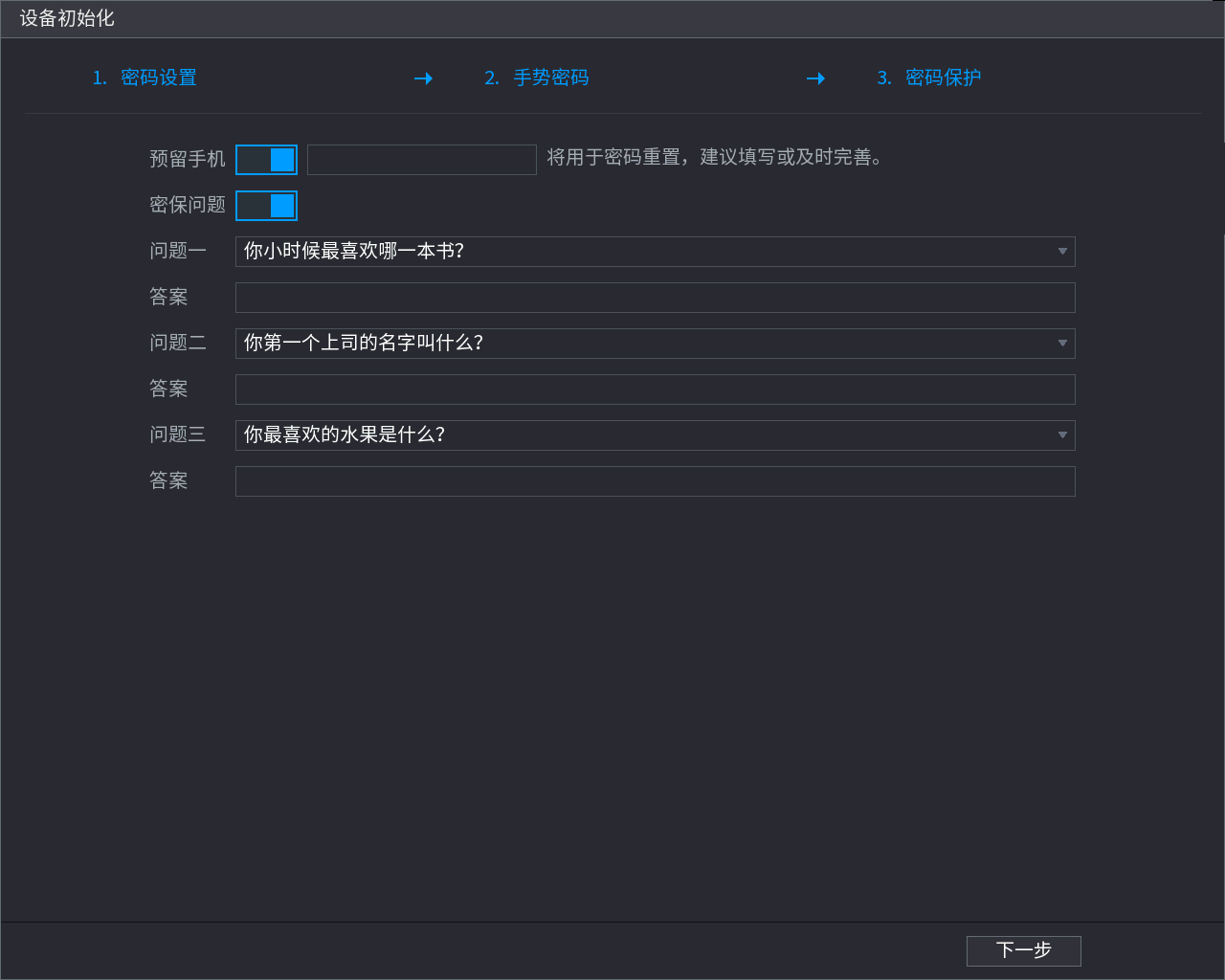 表6-3 密碼保護說明步驟6	按一下“確定”，完成設備初始化。系統顯示開機嚮導介面，詳細操作請參見“6.2 快速嚮導”。快速嚮導初始化設備後，系統顯示“開機嚮導”介面。通過快速嚮導介面，可以方便快捷地完成設備的基本資訊設置、網路連接、遠端設備添加、錄影計畫設置等功能設置，確保設備快速投入使 用。首次使用或設備恢復出廠設置後，才可進入“開機嚮導”介面。步驟1	選擇“自動檢測”，按一下“下一步”。選擇“自動檢測”，開啟自動檢測功能後，系統每天自動檢測是否有更新的系統版本，並提醒使用者及時升級系統。圖6-5 自動檢測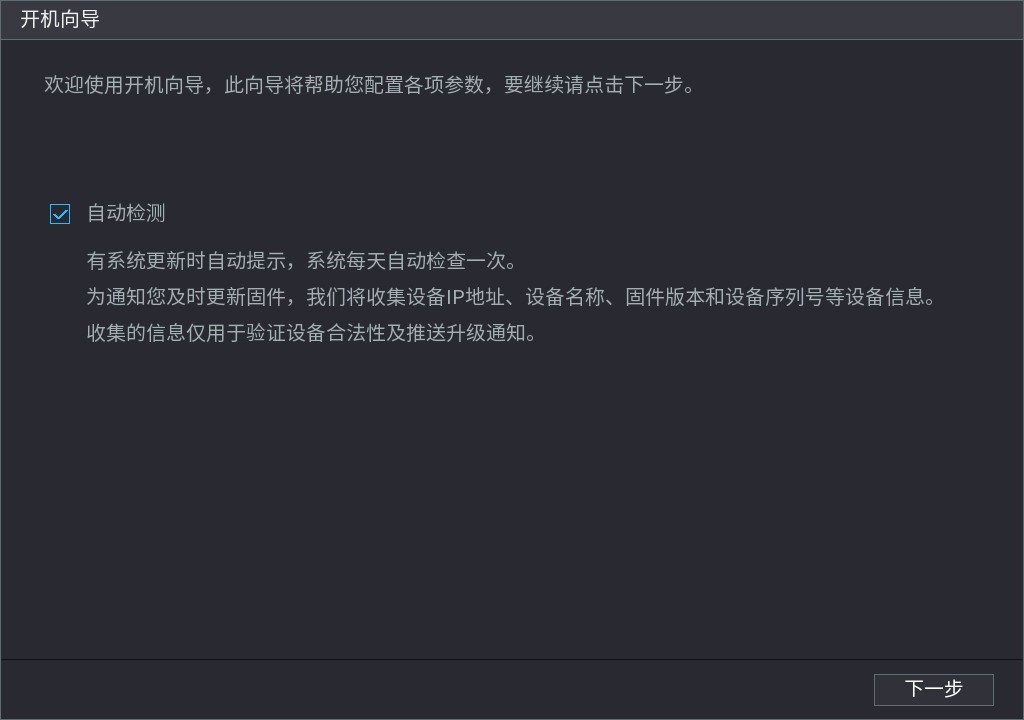 步驟2	設置IP位址。根據網路規劃，設置設備的IP位址，確保設備與組網中的其他設備網路連接正常。部分設備具有多個網卡，請根據設備實際的接線情況，修改對應網卡的IP位址。按一下	。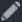 圖6-6 網路設置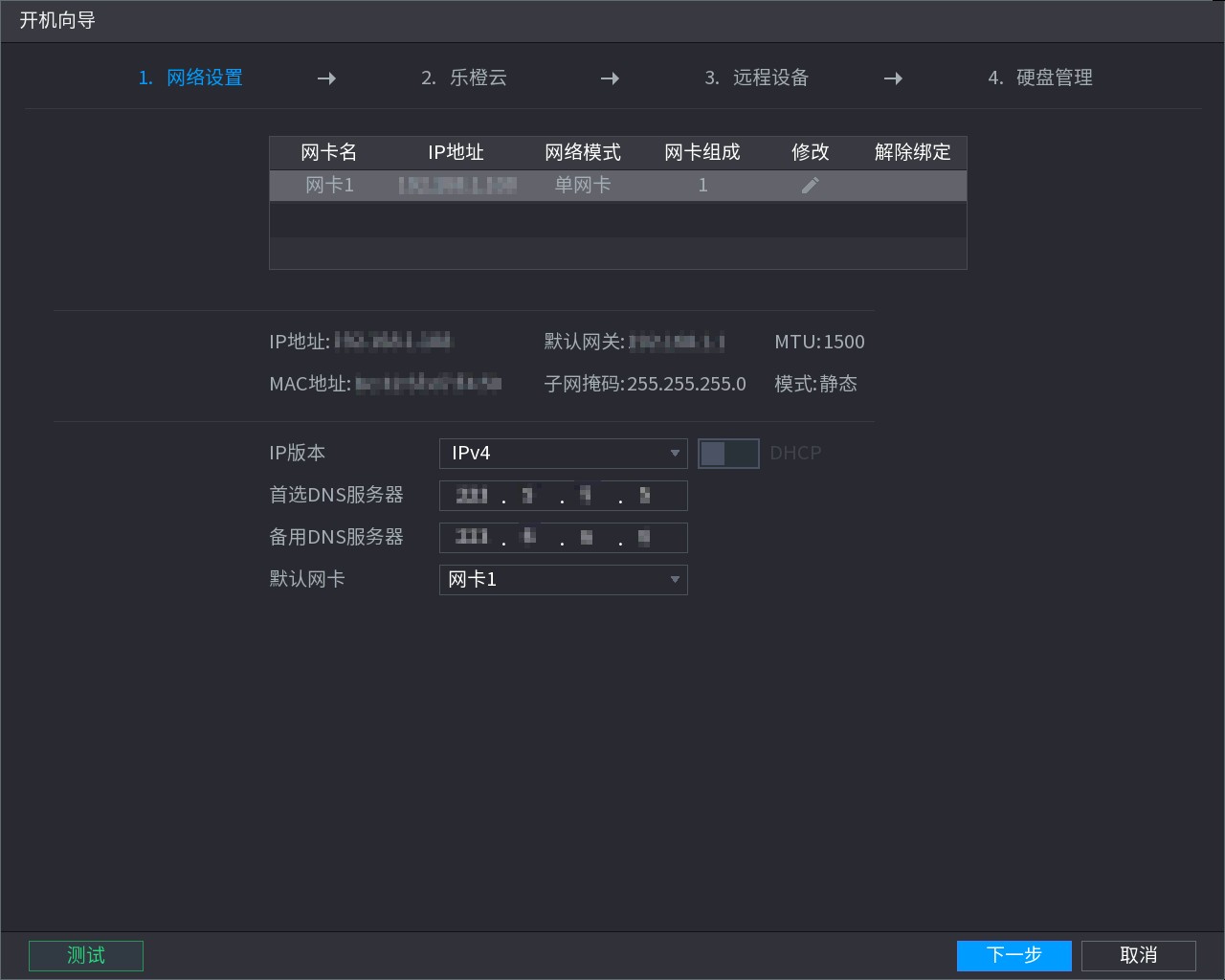 設置網卡參數，按一下“確定”。圖6-7 編輯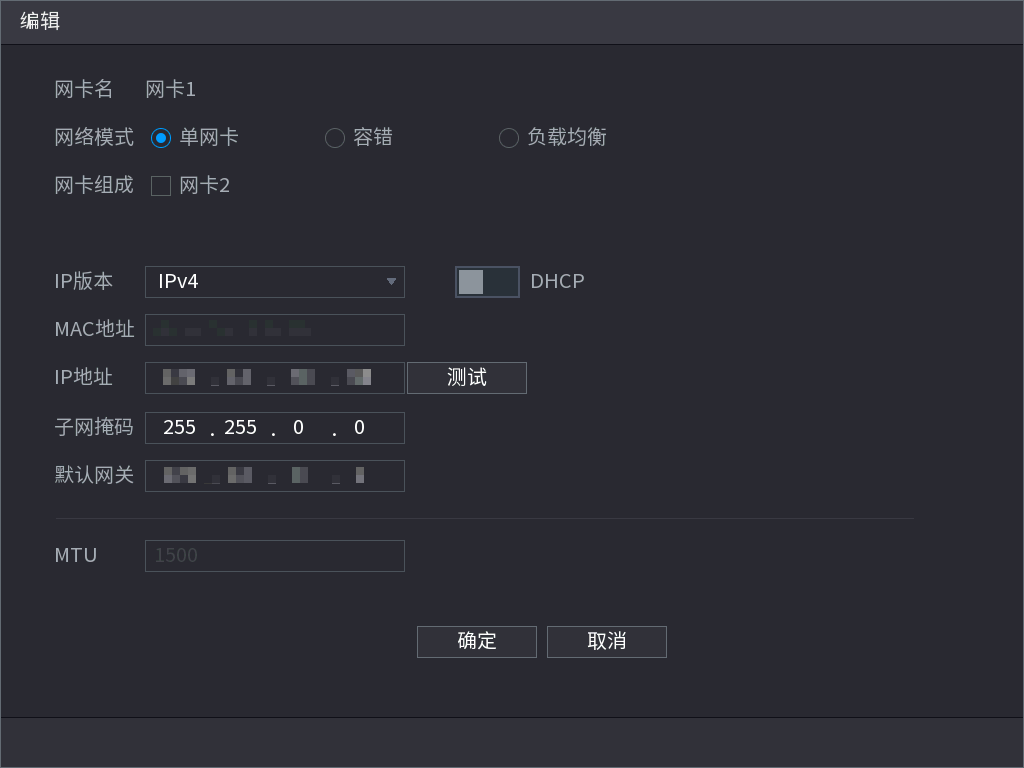 表6-4 網卡參數說明綁定網卡後，在“TCP/IP”介面，按一下	，可解除網卡綁定。解除網卡綁定後需要重啟設備才能生效。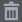 在“TCP/IP”介面，設置DNS伺服器。啟用功能變數名稱服務時，必須執行此步驟。可以選擇自動獲取DNS伺服器位址或者手動輸入DNS伺服器位址。自動獲取DNS伺服器位址：當網路中存在DHCP伺服器時，可開啟“DHCP”， 設備自動獲取一個動態IP位址，無需手動設置IP位址等資訊。手動輸入DNS伺服器位址：選擇“IP版本”，並設置首選DNS伺服器和備用DNS伺服器的IP地址。在“預設網卡”下拉清單中選擇預設網卡。按一下“下一步”。步驟3 開啟樂橙雲功能，按一下“下一步”。掃描“手機用戶端”對應的二維碼，可下載並安裝手機用戶端。登錄手機用戶端後， 通過掃描“設備序號”對應的二維碼添加設備，實現遠端查看監控、重播錄影等操作，詳細介紹請參見手機用戶端配套的使用說明書。完成設置後，“狀態”顯示“線上”，表示註冊成功。圖6-8 樂橙雲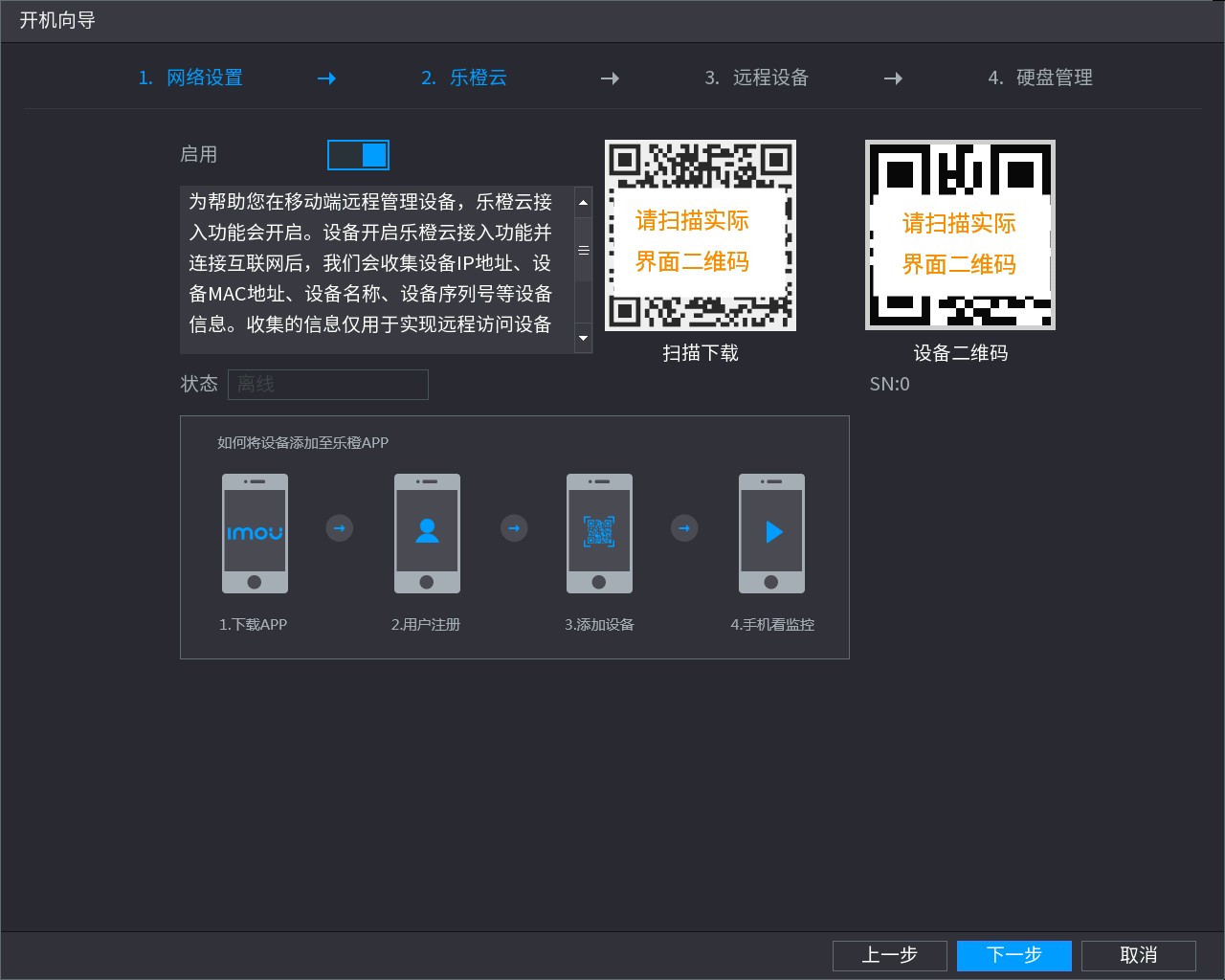 步驟4	添加遠端設備。添加遠端設備後，可以直接在設備上查看遠端設備傳輸的視頻畫面、修改遠端設備配置等。不同型號設備支援添加的遠端設備數量不同，請根據實際情況添加需要的遠端設備。系統支援搜索添加、手動添加和批量添加遠端設備，以下內容以搜索添加為例。首次使用遠端設備時，需要先初始化遠端設備後才可以添加到設備上，詳細介紹請參見“6.1 初始化設備”。按一下“搜索設備”。系統顯示搜索到的遠端設備資訊。已添加的遠端設備不會顯示在搜索結果清單中。圖6-9 設備搜索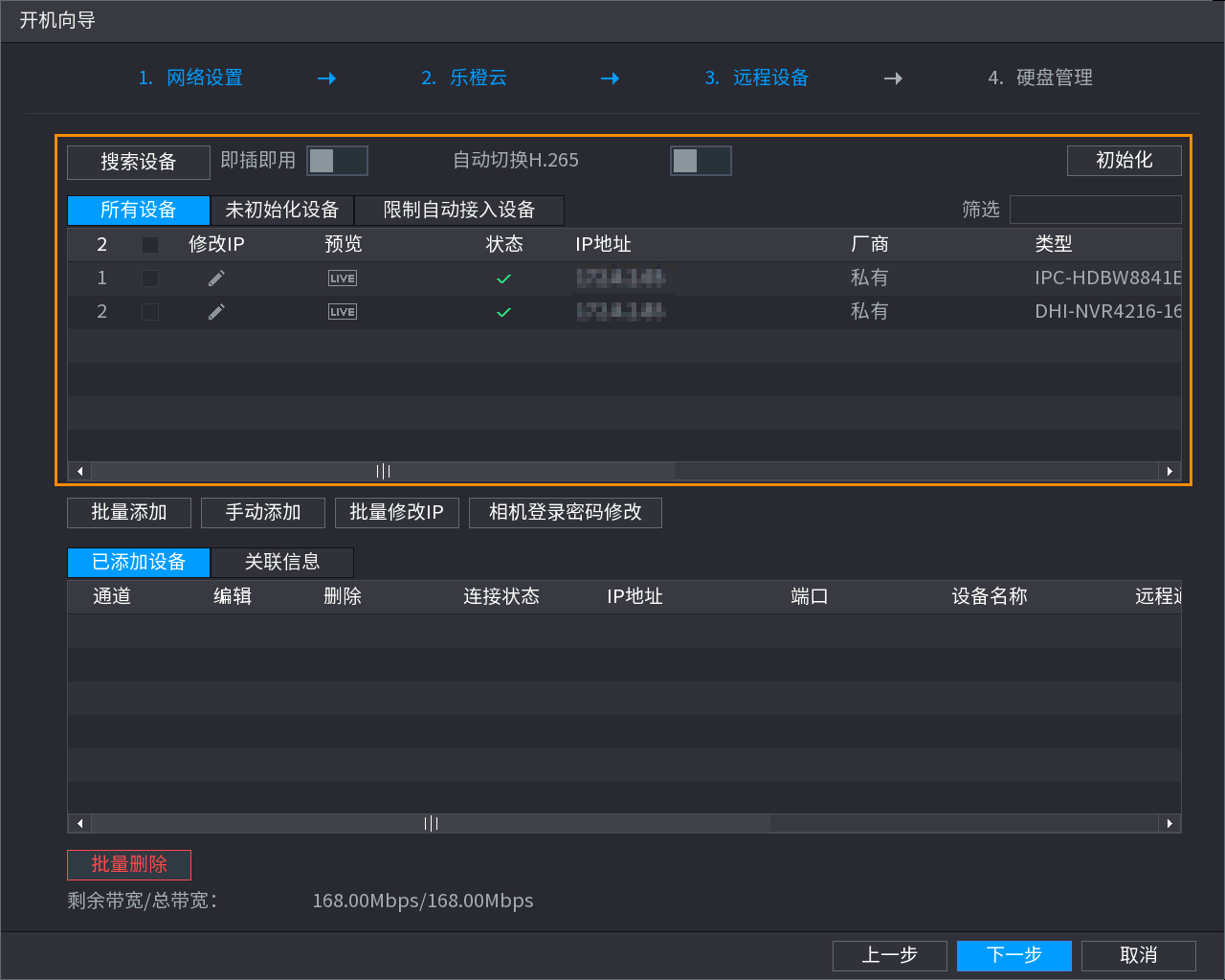 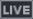 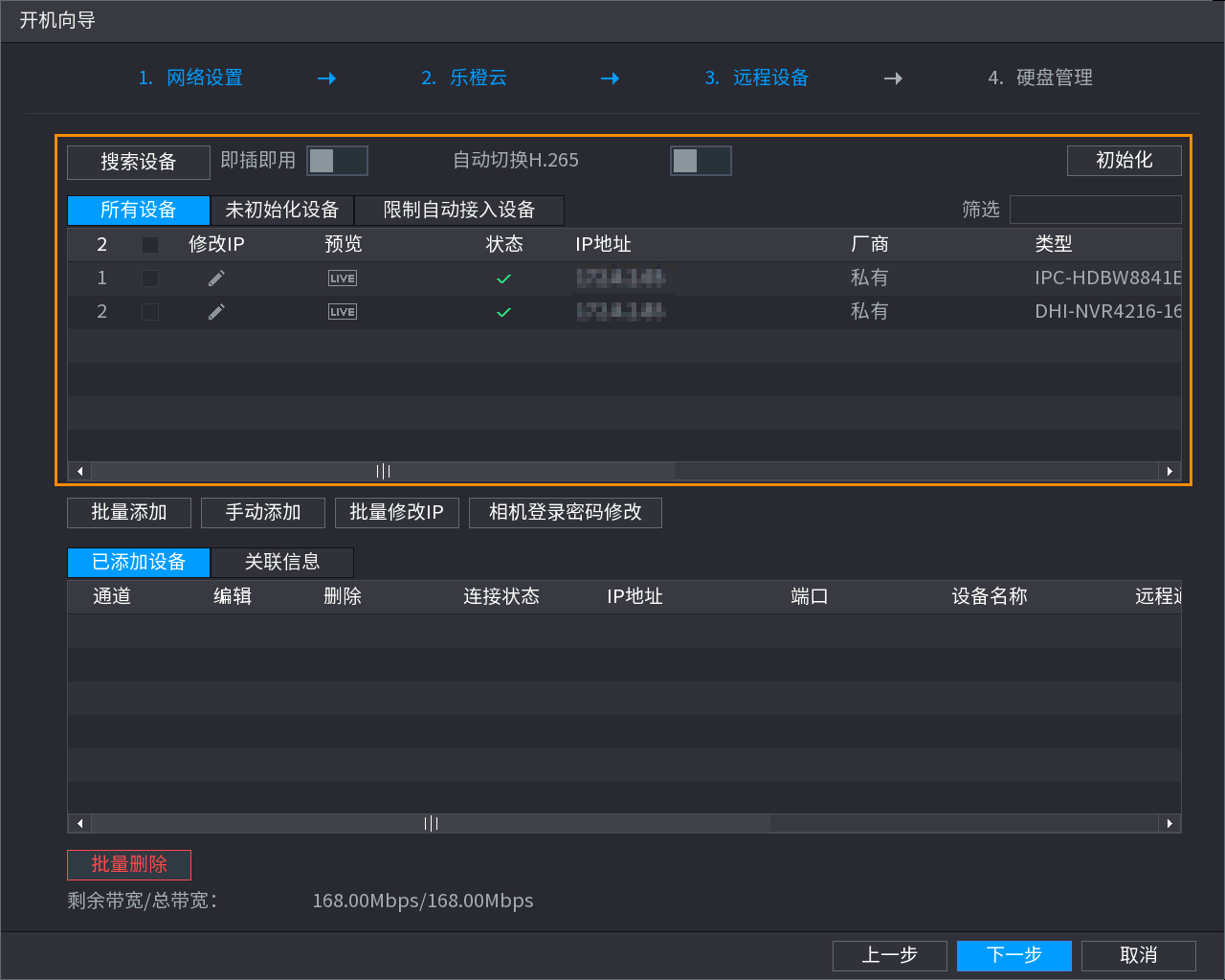 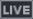 私有協定接入的遠端設備支援預覽功能。在“篩選”下拉清單中選擇設備名稱，可篩選符合條件的遠端設備。選擇“未初始化設備”頁簽，篩選出未初始化的遠端設備，可以在本機對遠端設備初始化，詳細介紹請參見“6.11.1.1 初始化遠端設備”。選擇“限制自動接入設備”頁簽，展示所有通過隨插即用添加的遠端設備，包括已添加設備和在已添加設備清單中刪除的設備。限制自動接入清單中的設備限制自動接入錄影機，若要恢復自動接入，請將設備從清單中移除。（可選）開啟“隨插即用”。開啟以後，設備自動添加局域網內的前端設備。未初始化的遠端設備，系統自動將其初始化後添加到本機設備。（可選）開啟“自動切換H.265”。選擇“自動切換H.265”後，添加的遠端設備編碼標準自動切換為H.265。按兩下遠端設備資訊。將遠端設備加入“已添加設備”清單。按一下“下一步”。步驟5	查看硬碟設備的名稱、物理位置、健康狀態、剩餘容量等資訊。圖6-10 硬碟管理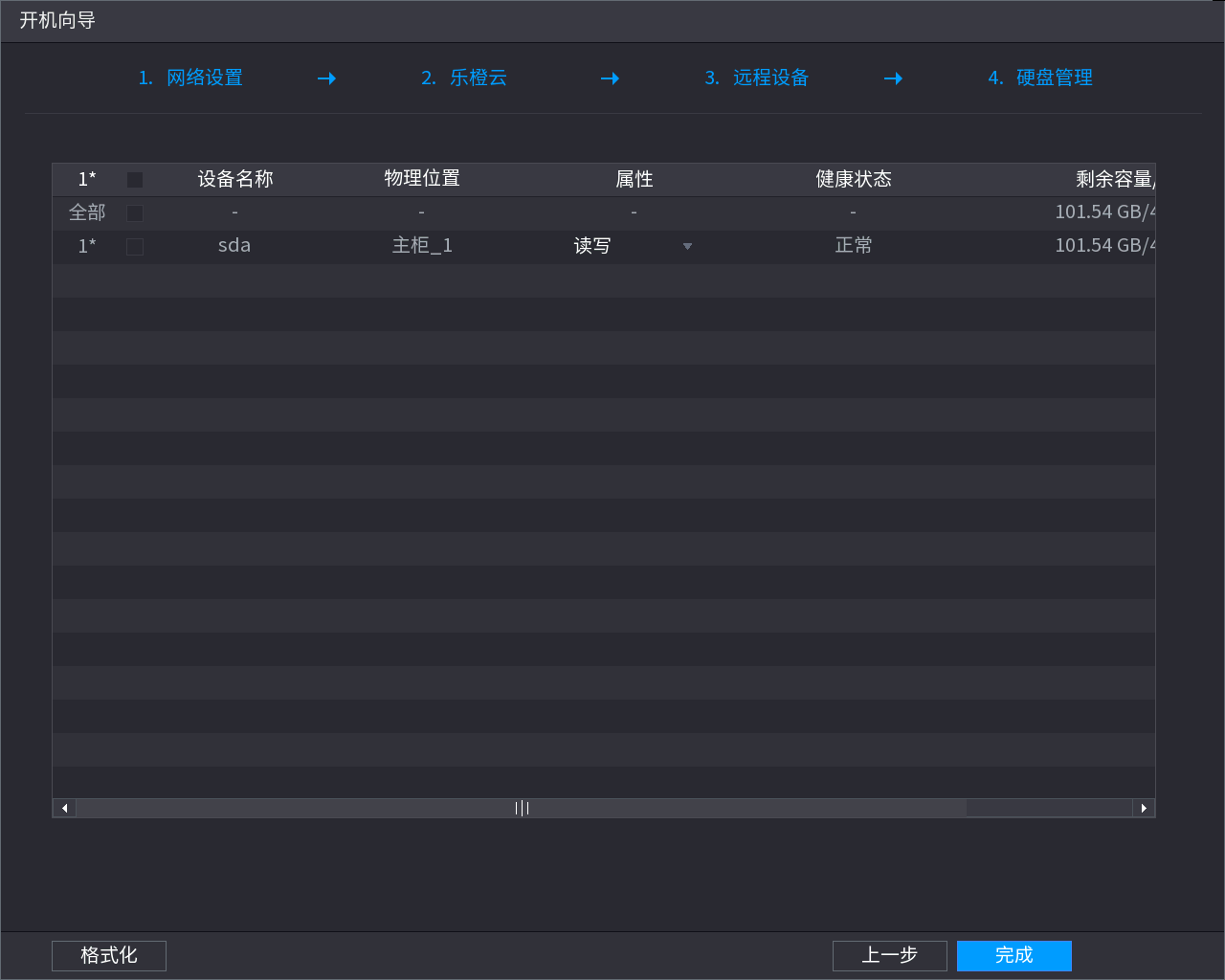 按一下“屬性”，在下拉清單選擇硬碟的屬性為讀寫盤、唯讀盤、冗餘盤。按一下“格式化”，將選中的硬碟格式化。步驟6	按一下“完成”。系統提示重啟設備，按一下“確定”，重啟設備。設備重啟完成後，快速嚮導配置才可生效。登錄設備設備開機，或者本地介面未操作時間超過設定的功能表待機時間，導致系統自動退出登錄時，系統預設顯示預覽介面，需要登錄設備後，才可進行其他操作。步驟1	在預覽介面，右鍵選擇功能功能表，進入“登錄系統”介面。步驟2	繪製手勢密碼或輸入登錄密碼，按一下“確定”。已設置手勢密碼時，系統顯示手勢密碼介面。按一下“忘記手勢”，可切換為密碼輸入介面。未設置手勢密碼時，系統顯示密碼輸入介面。主菜單說明圖6-11  登錄系統（手勢密碼）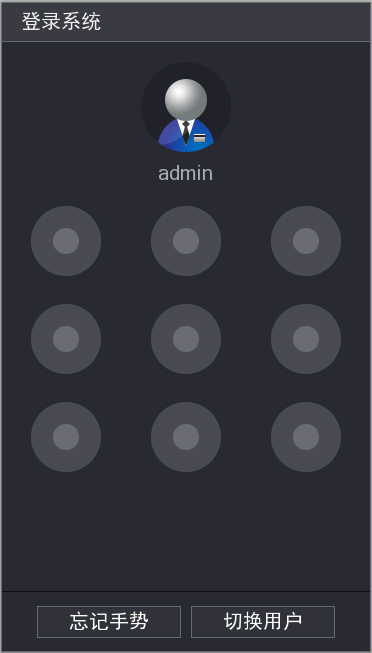 圖6-12  登錄系統（密碼輸入）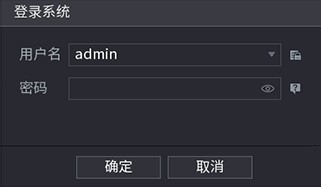 登錄本地介面，在預覽介面右鍵選擇“主功能表”，系統顯示“主功能表”介面。圖6-13 主菜單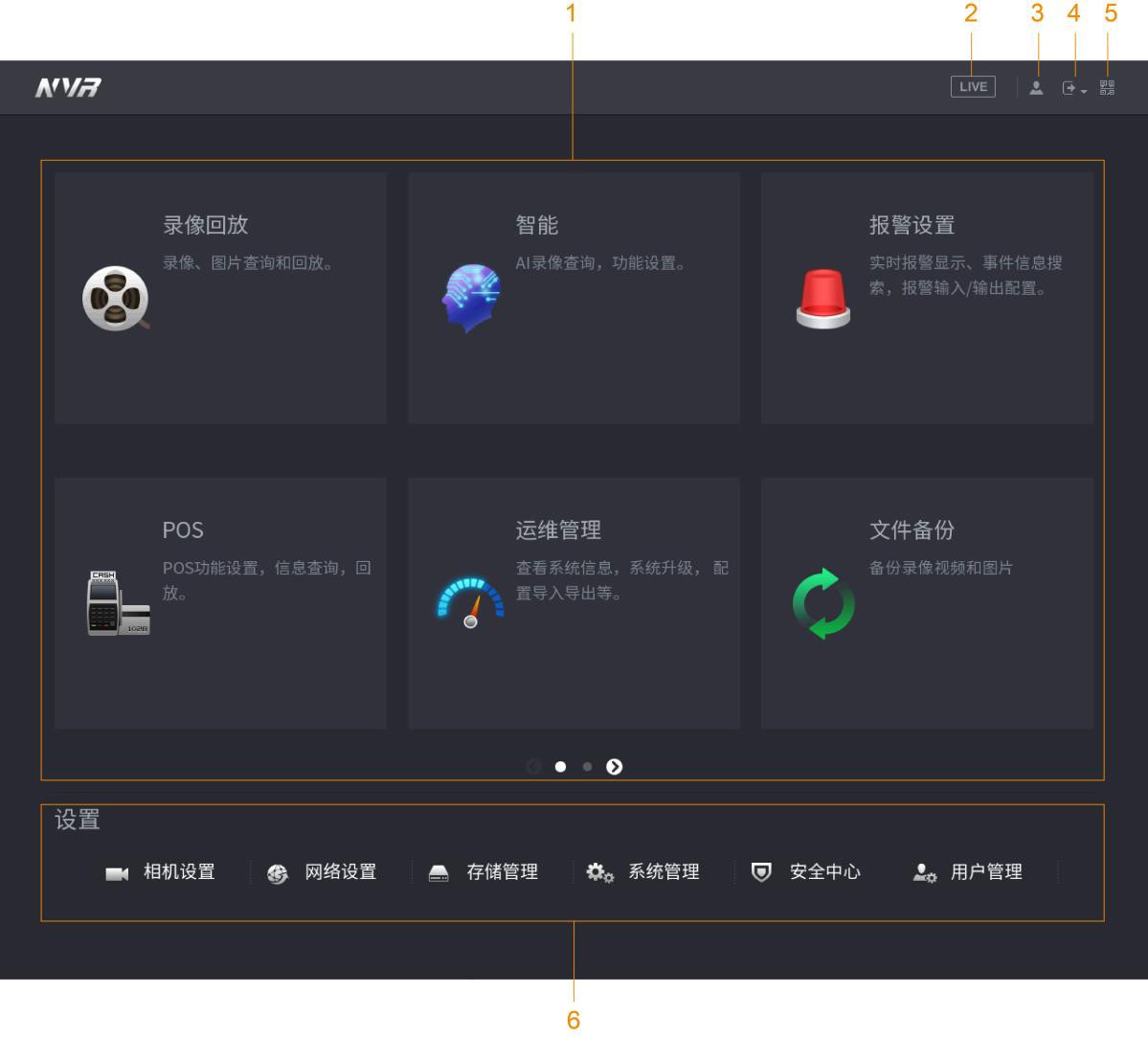 表6-5 主菜單說明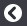 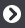 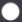 快顯功能表欄在主功能表介面按一下功能圖示，進入功能對應的子功能表介面。通過子功能表介面上方快顯功能表欄中的快捷圖示，可以快速跳轉到其他子功能表介面。不同子功能表介面顯示的快捷圖示可能不同，請以實際為准。圖6-14 快顯功能表（1）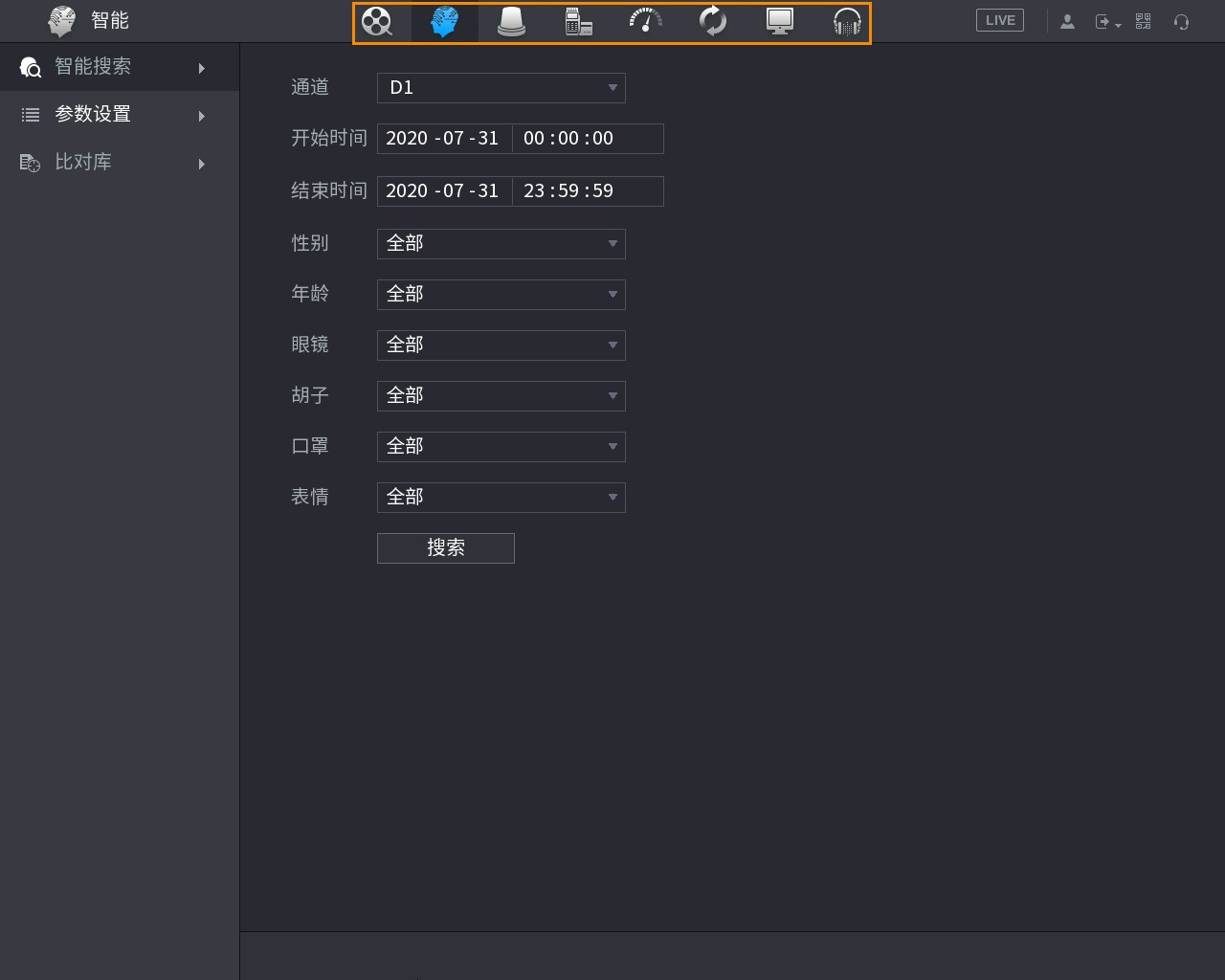 圖6-15 快顯功能表（2）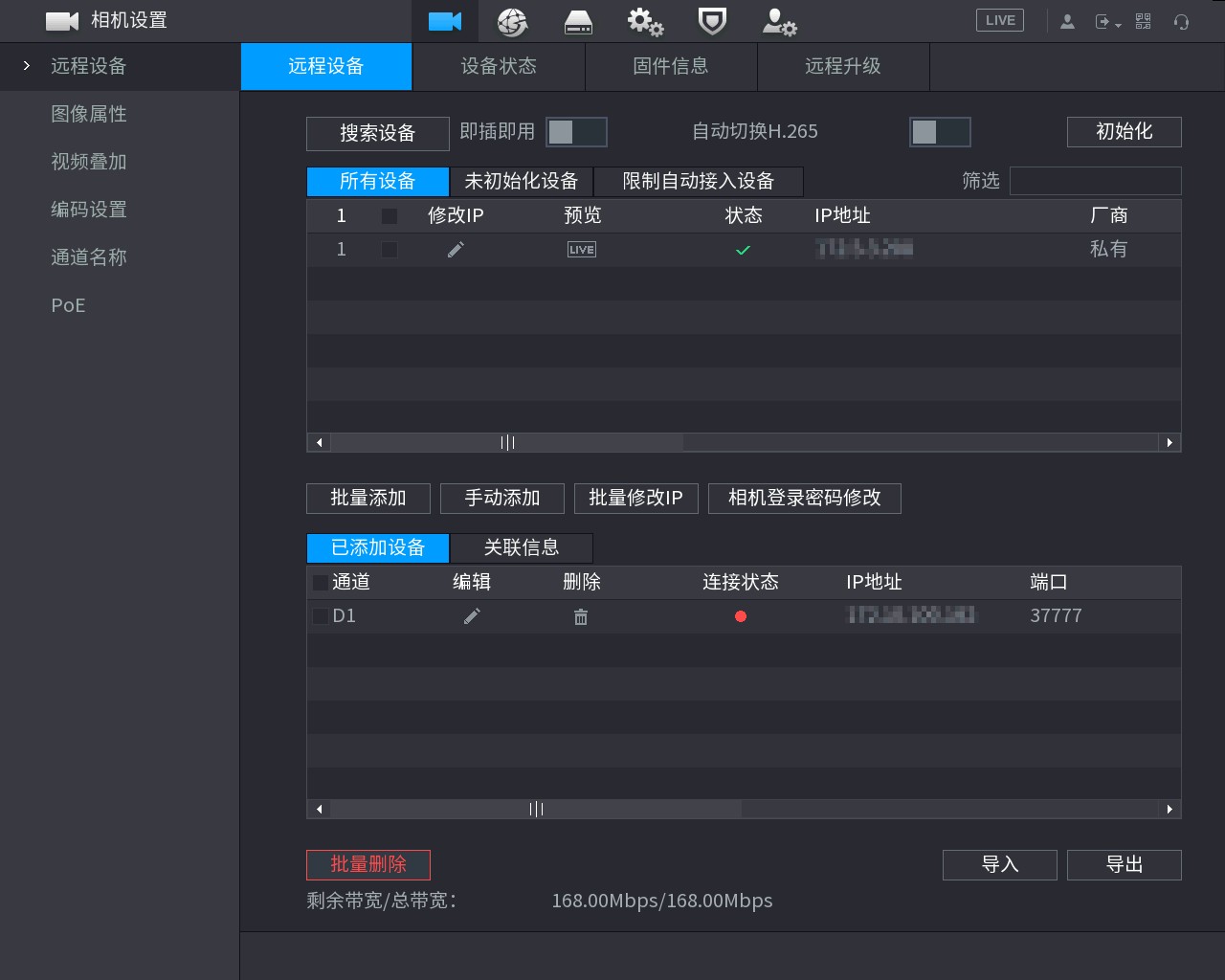 表6-6 快顯功能表圖示說明即時預覽登錄設備後，系統預設進入畫面預覽介面，可以查看各個通道的監控畫面。不同型號設備支援的畫面分割數不同，具體以實際型號為准。預覽介面在預覽介面可查看各個通道對應的監控畫面。設置視頻疊加資訊後，對應通道的預覽畫面上將顯示日期、時間或通道名稱等資訊。表6-7 圖示含義表導航條設置導航條，對預覽畫面進行快速操作。步驟1	登錄本地介面，在預覽介面右鍵選擇“主功能表”。步驟2	在主功能表介面，選擇“系統管理 > 普通設置 > 基本配置” 步驟3	按一下“導航條”後的 ，開啟導航條功能。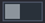 步驟4	在預覽介面，按一下左鍵。介面下方顯示導航條。圖6-16 導航條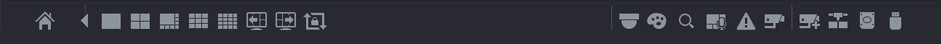 表6-8 導航條參數說明圖6-17 通道資訊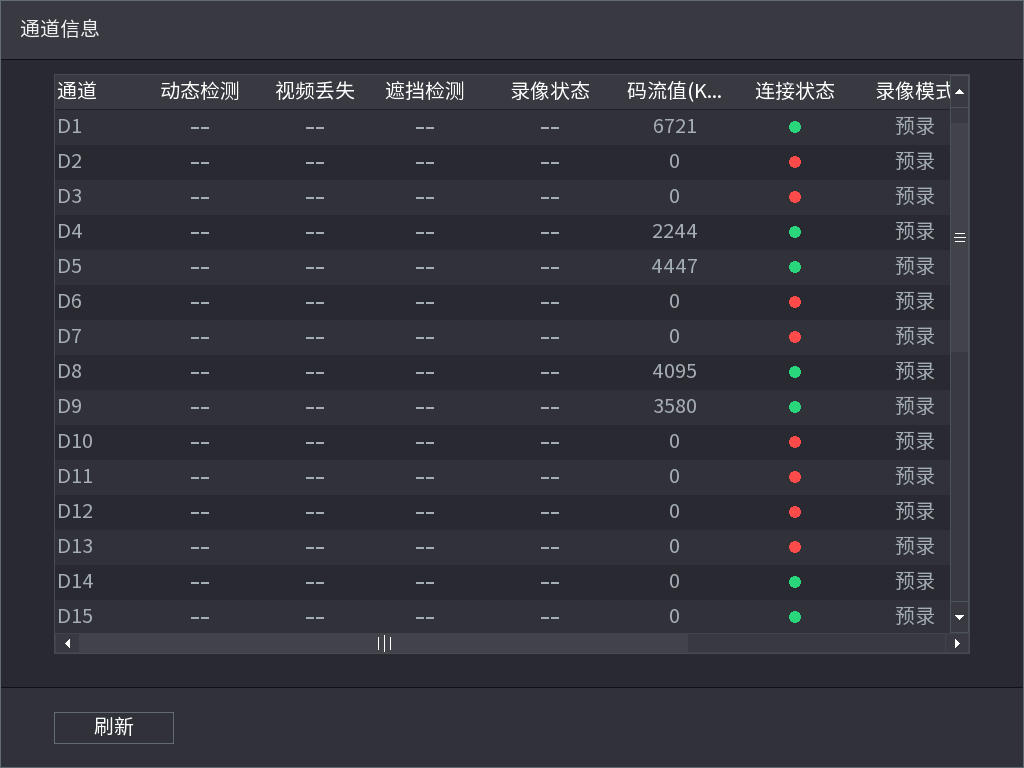 圖6-18 USB管理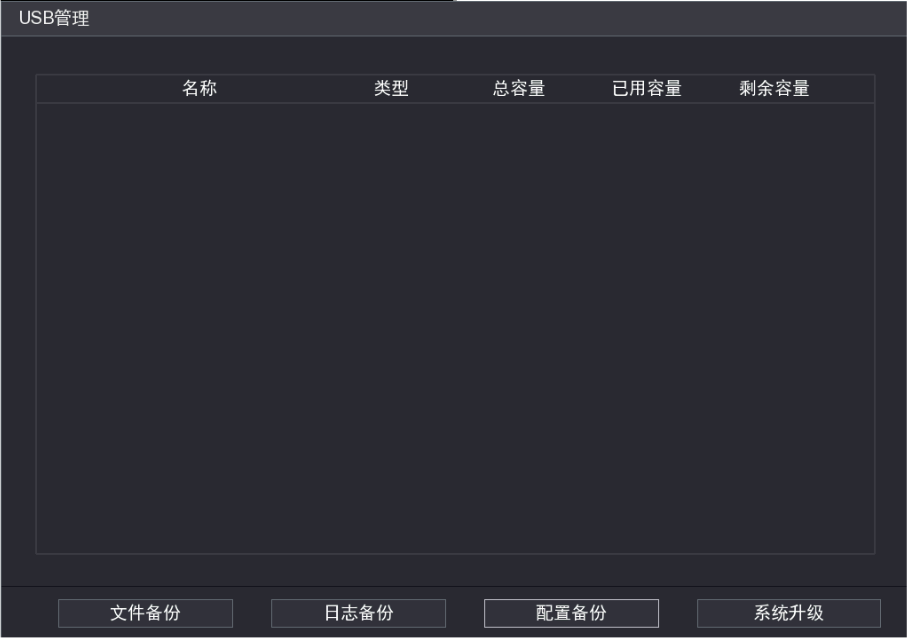 預覽控制條通過預覽控制條上的快捷圖示，可以執行即時重播、局部放大、即時備份、手動抓圖、語音對講、碼流切換、圖片搜索等操作。移動滑鼠到通道畫面的上方中間區域時，系統顯示控制條。當滑鼠在該區域停留6秒無操作時，控制條將自動隱藏。使用該功能前如果介面有導航條，需要先右鍵取消導航條。圖6-19 預覽控制條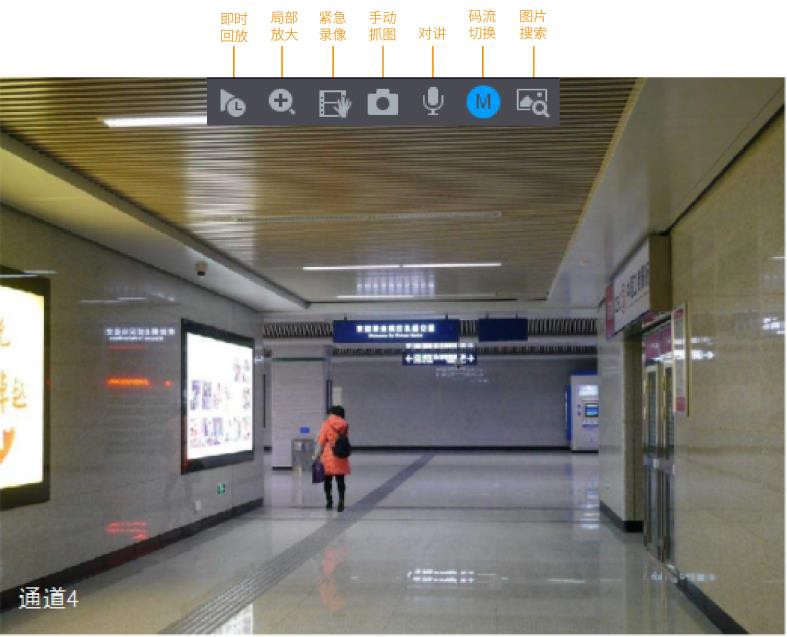 即時重播通過即時重播功能，您可以查看任意通道之前5分鐘內～60分鐘內的錄影。移動滑鼠到通道畫面的上方中間區域，按一下 ，系統顯示錄影即時重播介面。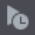 圖6-20 即時重播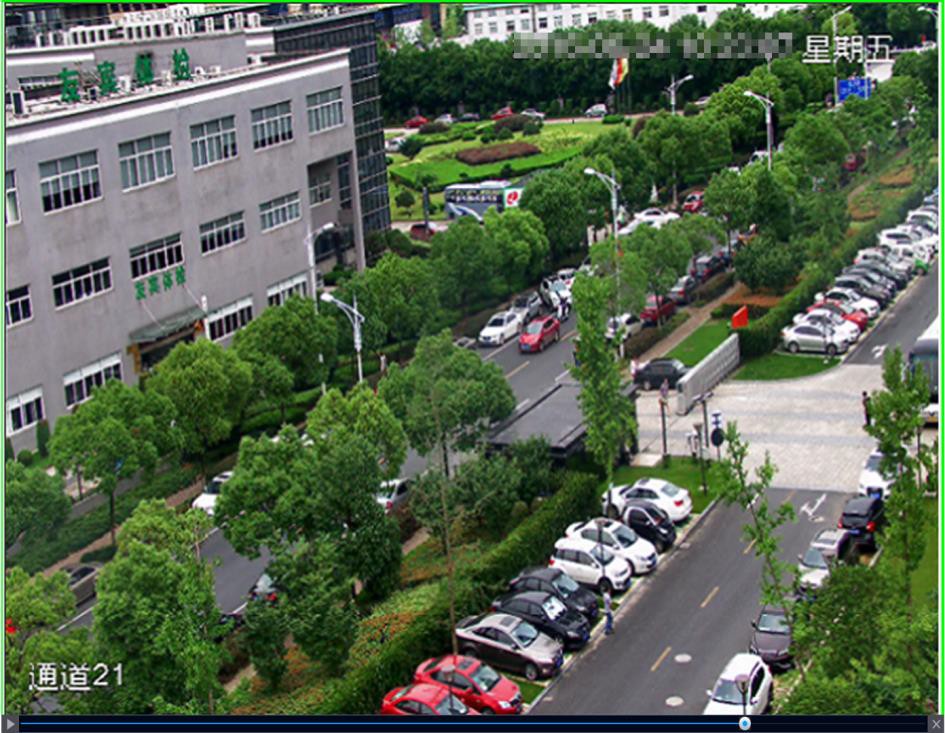 支援重播拖動功能，即重播錄影可以隨意控制播放時間點。支援播放、暫停、退出功能。即時重播時，當前通道的通道標題、錄影狀態等資訊將被遮罩，退出重播時恢復。即時重播時，禁止分割切換。輪巡優先順序高於即時重播，輪巡時，即時重播自動退出，預覽控制介面也會自動退出，且無法再對即時重播功能進行控制，直到輪巡結束時才可以控制。在“主功能表”介面，選擇“系統管理 > 普通設置 > 基本配置”，通過修改“即時重播”，設置即時重播的時間。圖6-21 本機設置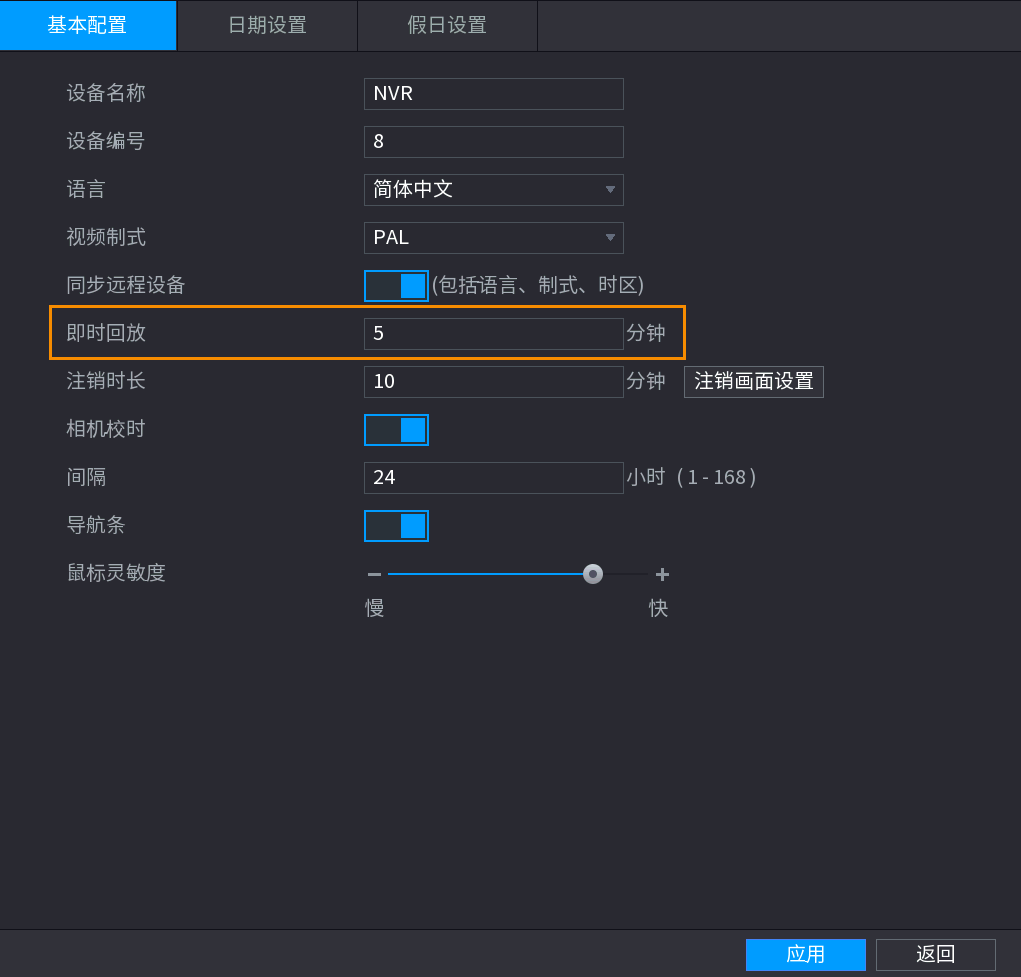 局部放大通過局部放大功能，您可以放大預覽畫面的某一區域，查看該區域的細節效果。支援多個通道區域放大控制功能，包括以下兩種方式：移動滑鼠到通道畫面的上方中間區域，按一下 ，此時圖示變為 ，按住左鍵框選需要放大的區域後，鬆開左鍵，區域即可被放大。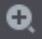 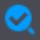 將滑鼠移至需要放大區域的中心，滑動滑鼠滾輪，監視畫面將以滑鼠所在位置為中心進行放大。部分型號設備在通過第一種方式進行局域放大時，框選的區域框將根據播放視窗大小進行等比縮放。系統支援任意方向的拖動，查看其他畫面區域的放大圖。放大狀態時，按一下右鍵取消放大效果，恢復原始畫面。圖6-22 區域放大方法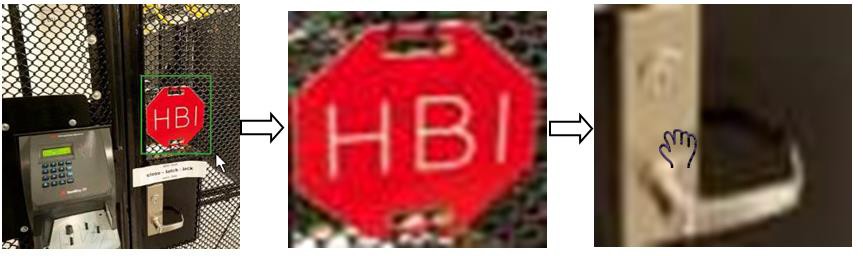 緊急錄影開啟緊急錄影，將當前通道的監控視頻存儲到USB存放裝置中。請確保設備已接入USB存放裝置。移動滑鼠到通道畫面的上方中間區域，按一下 ，開始錄影，再次按一下該圖示，結束錄影。此段錄影已保存至U盤中。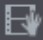 手動抓圖手動抓拍1張～5張圖片，抓拍圖片將存放在外接存放裝置中。移動滑鼠到通道畫面的上方中間區域，按一下 ，抓拍圖片。抓拍的圖片存儲於外接存放裝置中，可以在PC上查看外接存放裝置中的抓拍圖片。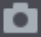 在“主功能表”介面，選擇“相機設置 > 編碼設置 > 抓圖設置”介面，可設置單次手動抓圖的張數，詳細操作請參見“6.11.1.5.2 設置抓圖”。語音對講通過語音對講功能，可以實現本機設備與遠端設備之間的語音交互，提高對緊急事件的處理效率。步驟1	移動滑鼠到通道畫面的上方中間區域，按一下 ，開啟遠端設備的語音對講功能，此時圖示變成	，其他數位通道的語音對講功能此時暫不可用。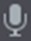 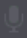 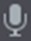 步驟2	再次按一下	，取消語音對講，其餘數位通道的語音對講功能恢復正常。遠端設備搜索並添加遠端設備到當前通道。步驟1	移動滑鼠到通道畫面的上方中間區域，按一下 。步驟2	按一下“搜索設備”。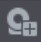 步驟3	選擇遠端設備，按一下“添加”。碼流切換通過碼流切換功能，可以根據當前的網路頻寬情況，切換通道的主碼流和輔碼流。主碼流：碼流較大，視頻清晰度高，佔用頻寬高，適用於大屏監控、存儲等。輔碼流：視頻清晰度較差，但佔用頻寬小，視頻較為流暢，適用於小屏監控、遠端連接等。移動滑鼠到通道畫面的上方中間區域，按一下 ，切換該通道的主碼流和輔碼流。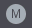 M，表示主碼流。S，表示輔碼流，部分設備支援2個擴展碼流的切換，用S1和S2表示，碼流的設置請參見“6.11.1.5 設置編碼參數”。圖片搜索在即時預覽介面框選人物目標，進行以圖搜圖，找到該目標出現的各個場景視頻。操作步驟步驟1	按一下 ，凍結預覽畫面。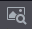 步驟2	根據介面提示繪製檢索區域，按一下“確定”。請確保繪製的檢索區域中的人臉個數少於30個，否則無法檢索錄影中的圖片，此時畫面仍保持凍結狀態，可修改區域範圍。圖6-23 繪製區域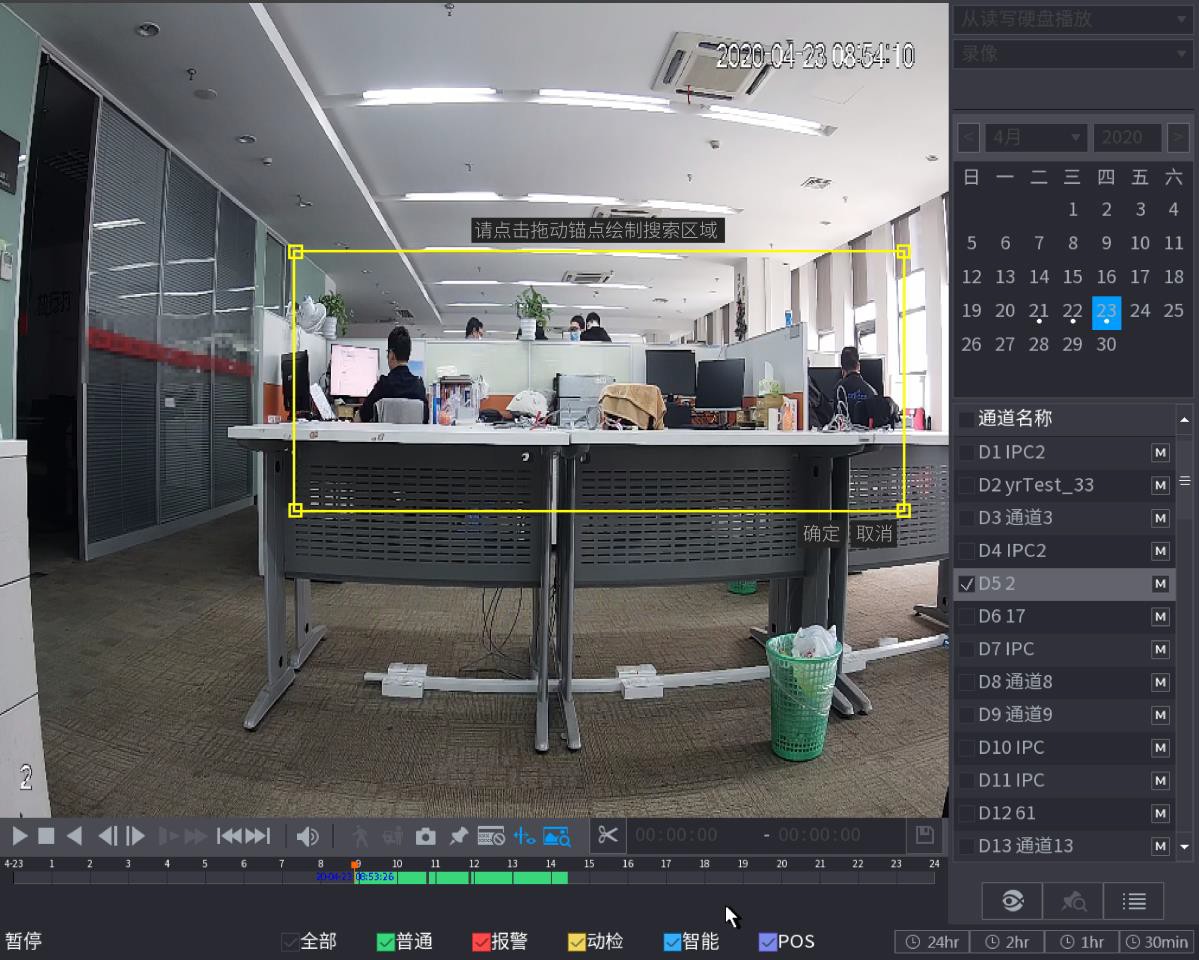 步驟3	選擇需要搜索的人臉圖片，並設置相關參數，按一下“搜索”。最大支援選擇8個搜索目標。圖6-24 圖片搜索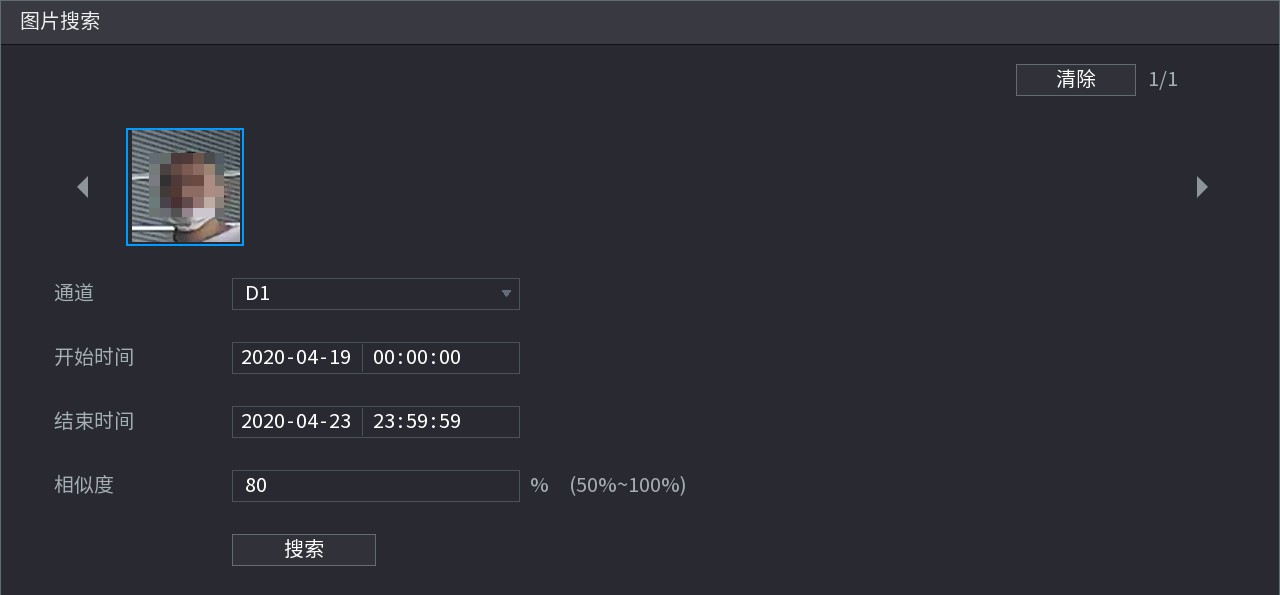 相關操作圖6-25 搜索結果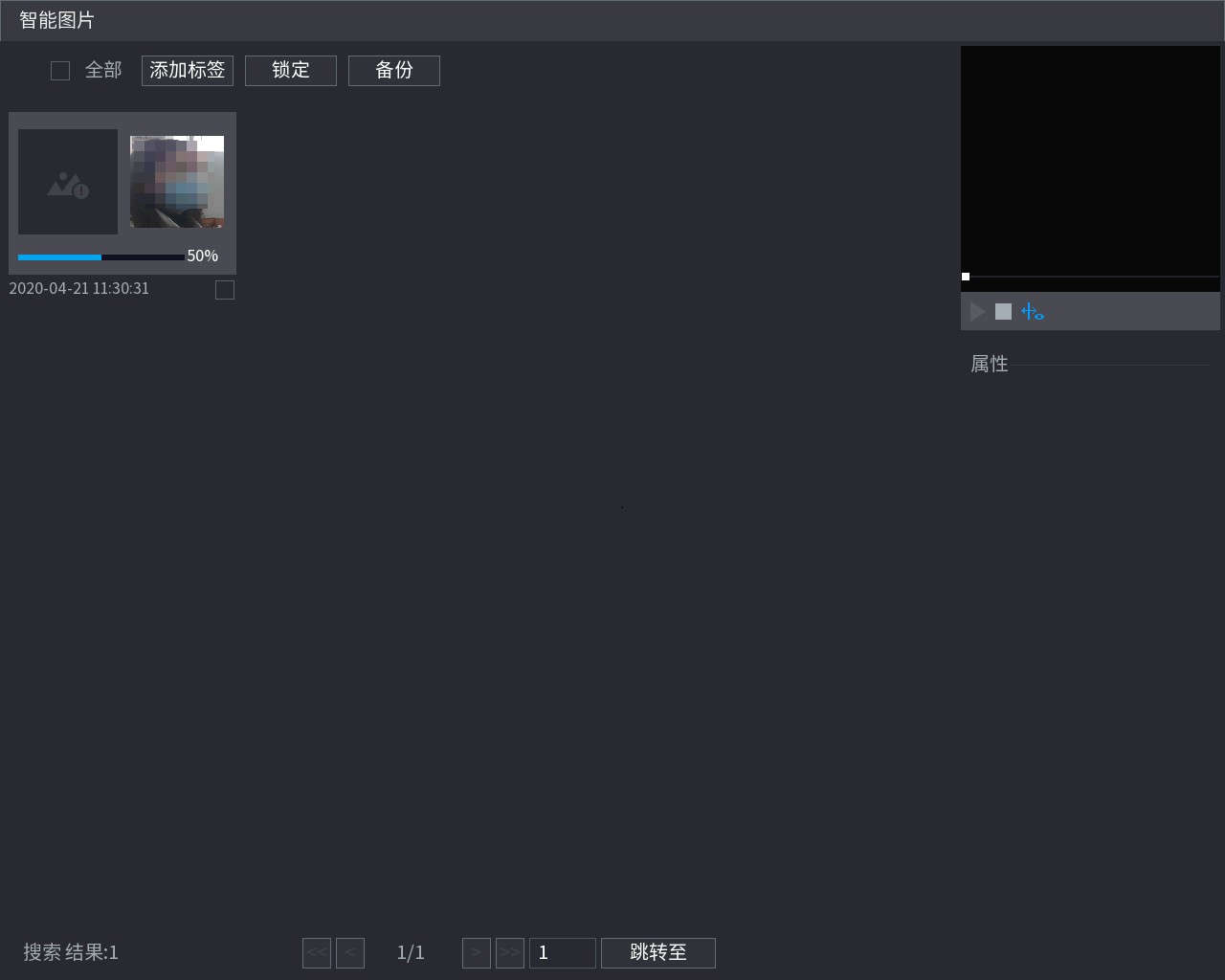 按一下圖片後，按一下 ，右側重播視窗中開始重播抓拍圖片前後10秒的錄影。重播過程中， 可通過重播視窗下方的圖示控制錄影。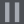 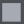 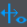 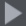 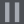 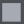 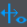 按一下	，暫停重播錄影。按一下	，停止重播錄影。按一下	，在重播視窗中顯示或隱藏智慧規則。	表示顯示智慧規則；	表示隱藏智能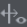 規則。添加錄影標籤選擇圖片，按一下“添加標籤”，為錄影添加標籤，便於快速查找及重播錄影。標籤錄影的詳細介紹請參見“6.7.8 設置標籤錄影”。鎖定錄影選擇圖片，按一下“鎖定”，鎖定錄影，鎖定的錄影不會被覆蓋和刪除。鎖定錄影的詳細介紹請參見“6.7.10 鎖定錄影檔”。備份錄影或圖片選擇圖片，按一下“備份”，系統顯示“檔案備份”介面。設置保存路徑、備份類型和檔案類型後，按一下“開始”，匯出錄影或圖片到外接的存放裝置中。右鍵菜單通過右鍵功能表，可快速地訪問對應的功能介面並執行相關操作，包括進入主功能表介面、錄影查詢、選擇畫面分割方式等。在預覽介面按一下右鍵，系統顯示右鍵功能表介面，通過右鍵功能表，可以快捷地進行以下設置：進入主功能表介面在預覽介面按一下右鍵，選擇“主功能表”。重播錄影在預覽介面按一下右鍵，選擇“錄影重播”，進入錄影重播介面，可以查詢錄影檔、重播錄影等，詳細介紹請參見“6.7.1 錄影重播介面”。控制雲台設備在預覽介面按一下右鍵，選擇“雲台控制”，進入雲台控制介面，控制雲台設備轉動、調用預置點等，詳細介紹請參見“6.6.7 雲台控制”。設置預覽介面佈局在預覽介面按一下右鍵，選擇需要顯示的畫面分割模式（例如“單通道”、“四通道”等） 和通道號。在預覽介面按一下右鍵，選擇“預覽佈局”，選擇自訂的畫面分割模式，切換為自訂佈局。調整通道順序在預覽介面按一下右鍵，選擇“通道順序”，調整預覽介面的通道畫面顯示順序，詳細介紹請參見“6.6.9 順序調整”。智能跟蹤在預覽介面按一下右鍵，選擇“智慧跟蹤”，在視頻視窗內拖動滑鼠左鍵選擇任意區域，攝像機會對該區域內的物體進行智慧跟蹤。添加遠端設備在預覽介面按一下右鍵，選擇“遠端設備”，進入“遠端設備”介面，搜索並添加遠端設備。魚眼矯正在預覽介面按一下右鍵，選擇“魚眼”，設置魚眼的安裝模式和顯示模式，詳細介紹請參見“6.6.10 魚眼矯正”。分屏跟蹤在預覽介面按一下右鍵，選擇“分屏跟蹤”，分屏顯示當前通道的畫面，詳細介紹請參見“6.6.6 分屏跟蹤”。一鍵添加攝像機在預覽介面按一下右鍵，選擇“一鍵添加”，進入“智慧搜索”介面，快速添加攝像機。添加無線設備在預覽介面按一下右鍵，選擇“無線配對”，快速添加前端無線設備，詳細介紹請參見“6.6.8 無線配對”。設置錄影模式和報警模式在預覽介面按一下右鍵，選擇“手動控制 > 錄影模式”，設置錄影模式，詳細介紹請參見“6.7.12 設置錄影模式”。在預覽介面按一下右鍵，選擇“手動控制 > 報警模式”，設置報警模式，詳細介紹請參見“6.9.4 設置報警輸出”。切換預覽模式在預覽介面按一下右鍵，選擇“預覽模式 > 普通”或“預覽模式 > AI模式”。選擇“AI模式”時，預覽介面右邊顯示已檢測到的人臉圖片、人體檢測圖片和車牌識別圖片等，詳細介紹請參見“6.6.5 AI模式”。開啟/關閉人群分佈：在預覽介面按一下右鍵，選擇“人群分佈 > 開啟”或“人群分佈 > 關閉”，開啟或關閉人群分佈功能。自動聚焦在預覽介面按一下右鍵，選擇“自動聚焦”，設置自動聚焦。該功能需要前端設備支援。設置圖像屬性在預覽介面按一下右鍵，選擇“圖像屬性”，設置圖像屬性參數，詳細介紹請參見“6.11.1.4 設置圖像屬性”。切換輔屏在預覽介面按一下右鍵，選擇“輔口”，切換當前顯示幕為輔屏輸出。AI模式在AI模式下，預覽介面的右側將顯示檢測到的人臉資訊、人員資訊、車輛資訊和非機動車資訊，並支援錄影重播和選擇顯示特徵屬性。該功能需開啟人臉檢測功能、人員檢測功能、車輛檢測功能和非機動車檢測功能，詳細介紹請參見“6.8.7 視頻結構化”。步驟1	登錄本地介面。步驟2	在預覽介面右鍵選擇“預覽模式 > AI模式”。步驟3	（可選）按兩下右邊的圖像可重播該錄影。在重播介面右側，針對已檢測的人臉，按一下“添加到人臉庫”，可將人臉添加到人臉庫。圖6-26 AI模式預覽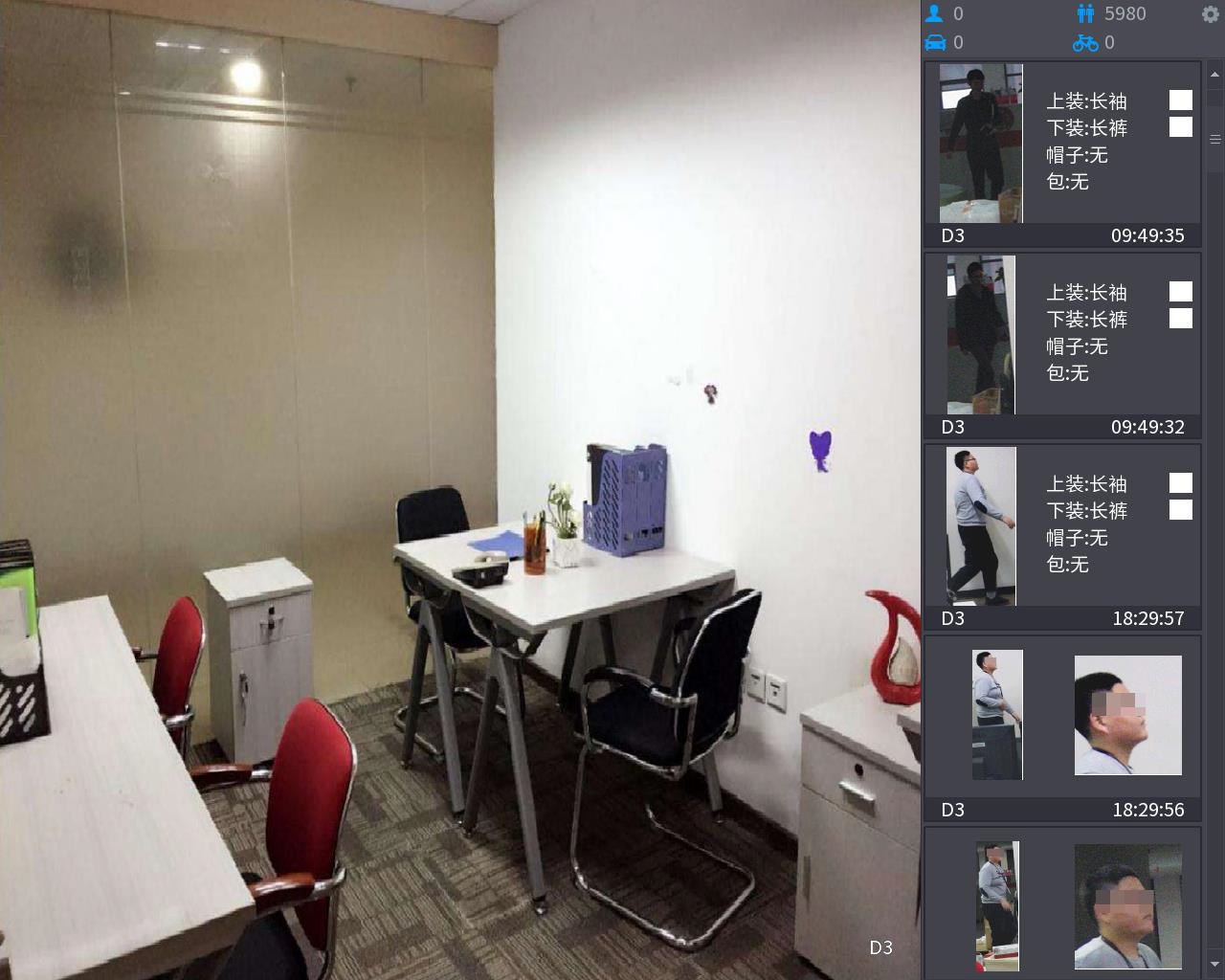 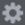 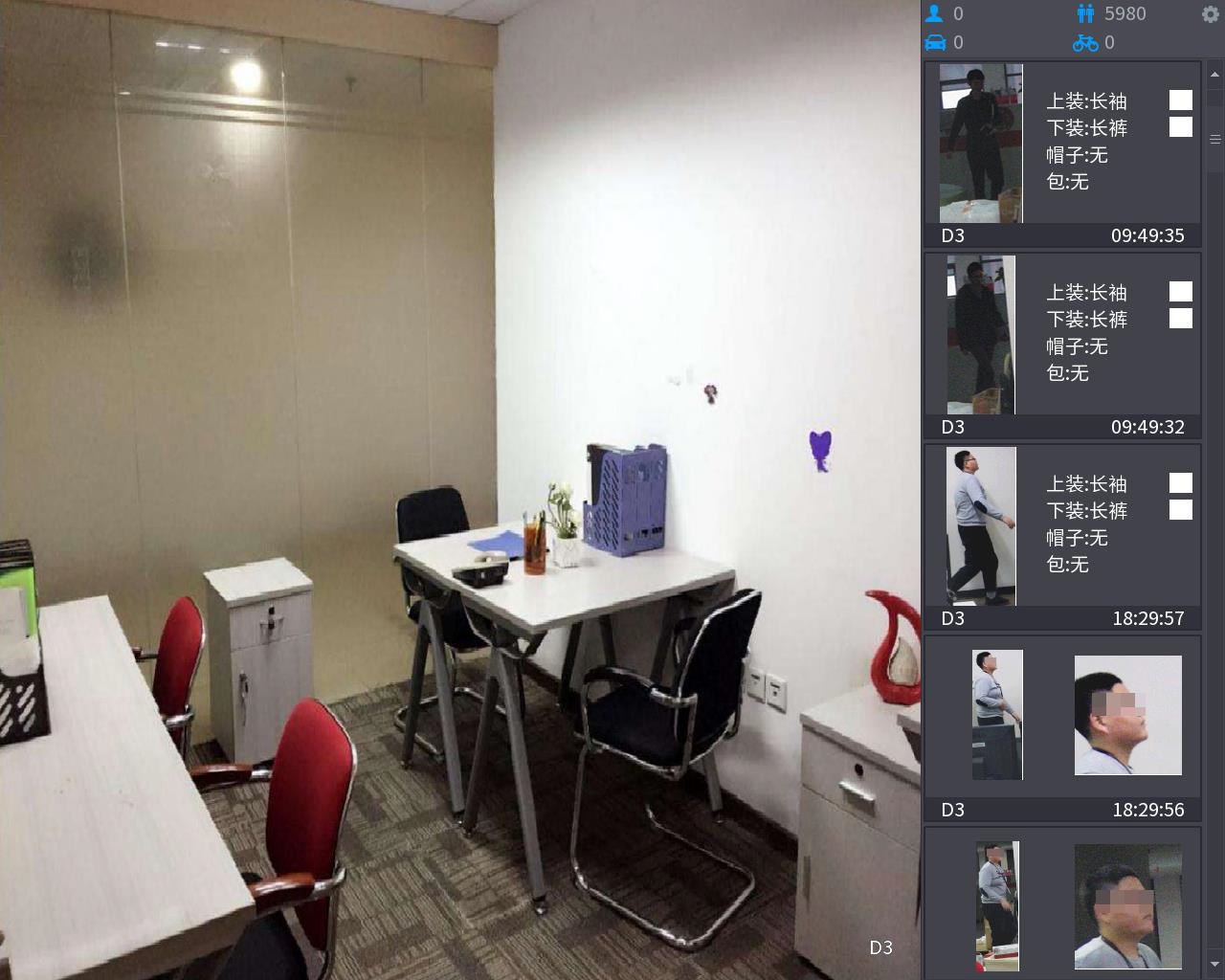 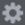 圖6-27 屬性設置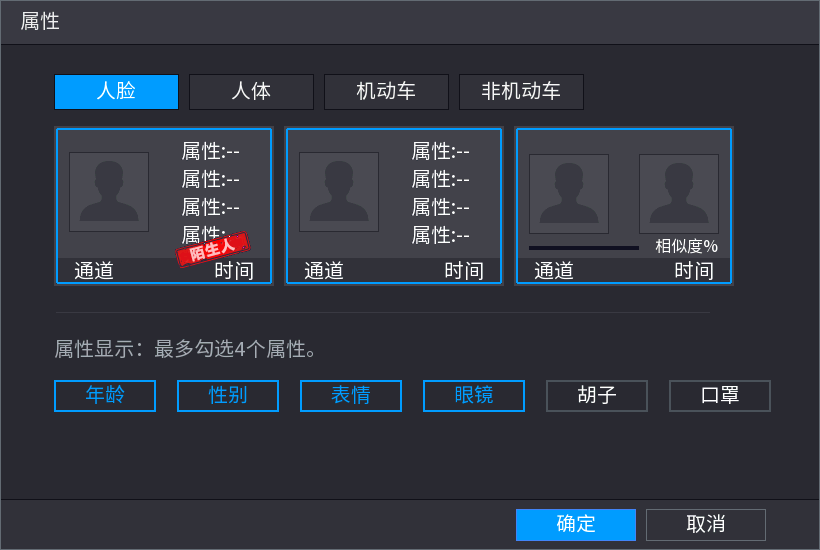 步驟5	按一下“確定”。分屏跟蹤在預覽視窗中，將通道畫面分為多個屏顯示。步驟1	登錄本地介面。步驟2	在預覽介面按右鍵通道預覽視窗，選擇“分屏跟蹤”。步驟3	選擇分屏模式。圖6-28 分屏模式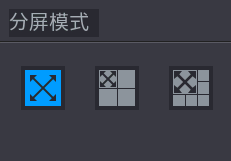 分屏模式包括全屏、1個主屏+3個分屏、1個主屏+5個分屏。根據分屏模式可將主畫面分成相應的數量，通過滑鼠調整主畫面中不同顏色的方框，確定分屏畫面顯示的圖像位置。在主畫面框中或者分屏畫面中，滑動滑鼠滾輪可對畫面進行放大縮小操作。圖6-29 分屏顯示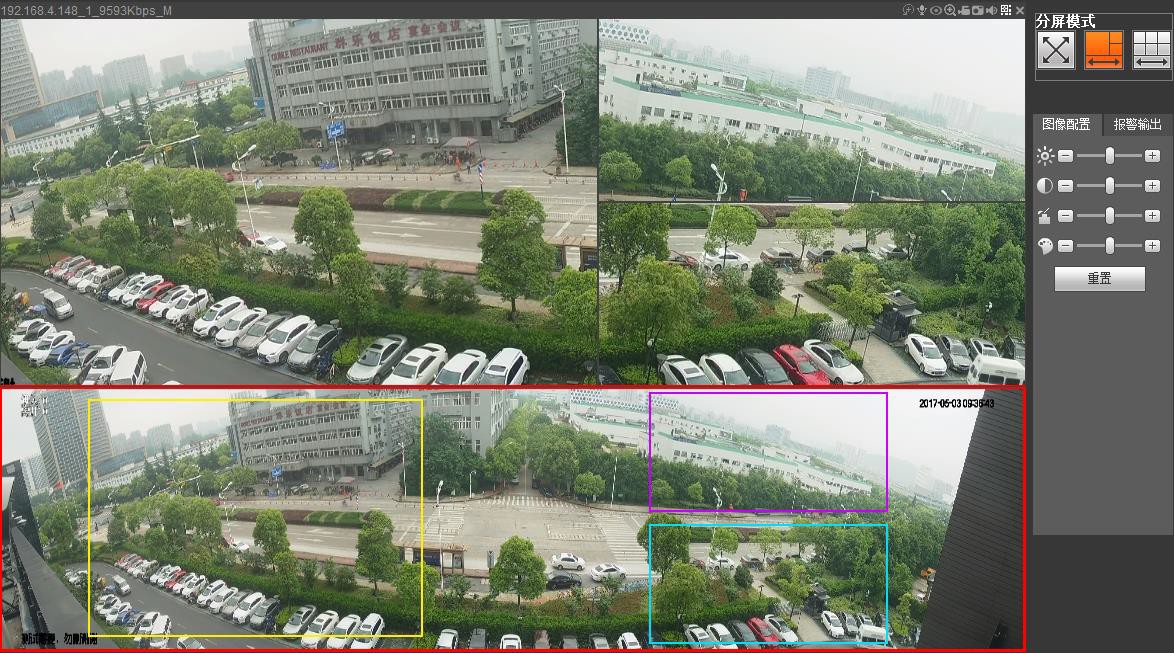 雲台控制雲台是指承載攝像設備及防護罩並能夠遠端進行全方位控制的機械平臺。雲台可以實現水準和垂直的運動，從而給攝像機設備全方位、多角度的視野。控制雲台前，請先確認雲台與本機設備之間的網路已正常連通。雲台參數設置設置不同雲台類型的參數，包括本地和遠端。使用本地雲台前，必須先設置雲台協議，否則無法控制本地雲台。本地：直接使用線纜接入設備的雲台設備。遠程：通過網路遠端接入設備的雲台設備。步驟1	登錄本地介面，在預覽介面右鍵選擇“主功能表”。步驟2	在主功能表介面，選擇“相機設置 > 雲台設置”。步驟3	配置參數。圖6-30 雲台設置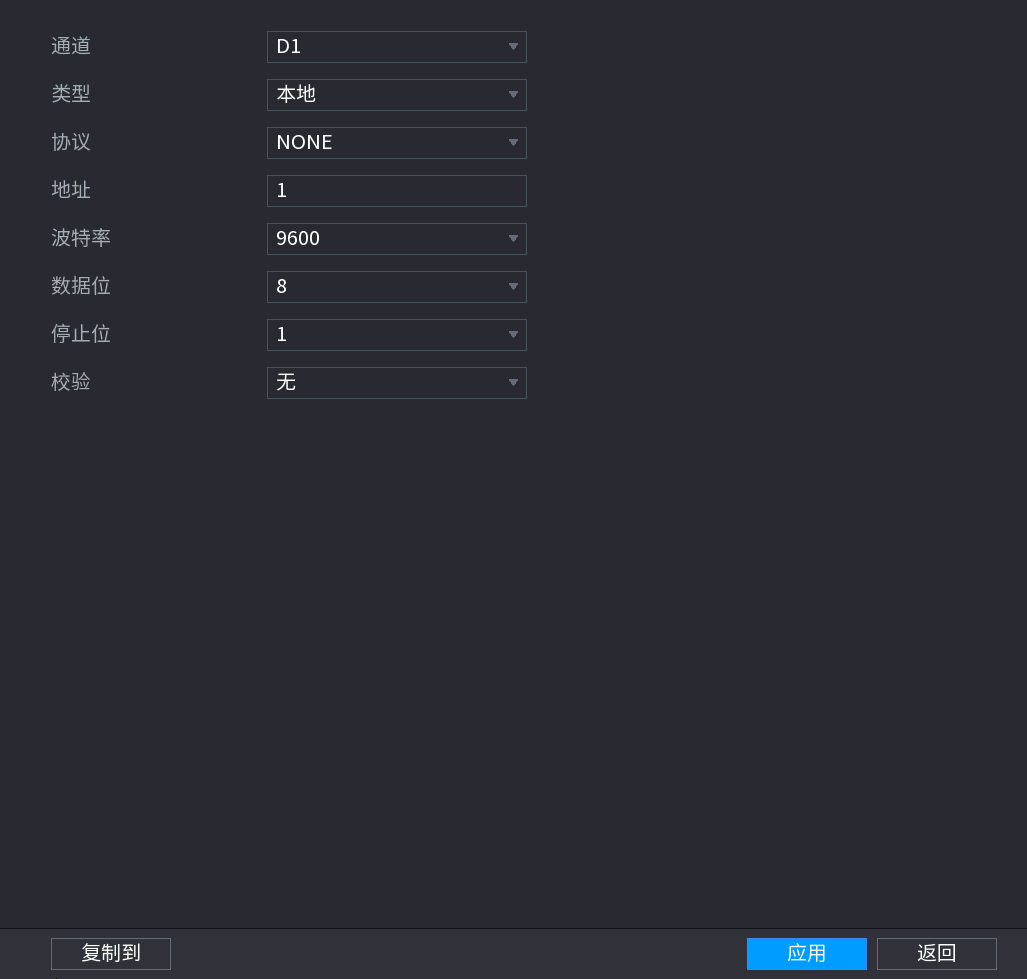 表6-9 雲台設置參數說明步驟4	按一下“應用”。雲台控制操作雲台控制是指對雲台設備進行方向轉動（包括上、下、左、右，左上、左下、右上和右下）、聚焦、變倍、光圈、快速定位等操作，設置時與方向鍵配合使用。登錄本地介面，在預覽介面，右鍵選擇“雲台控制”，系統顯示雲台控制介面。圖6-31 雲台控制（1）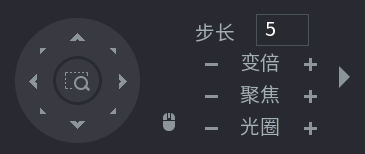 按鈕置灰表示前端設備不支援該功能。部分型號設備的“雲台控制”必須在單畫面模式下才可以進入，右鍵選擇“雲台控制”將進入單畫面模式。表6-10 雲台控制按鍵及參數說明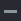 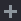 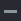 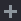 雲台功能設置設置雲台功能，包括預置點、點間巡航、巡跡等。在雲台控制介面，按一下	展開功能表，可設置雲台功能。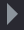 圖6-32 雲台控制功能表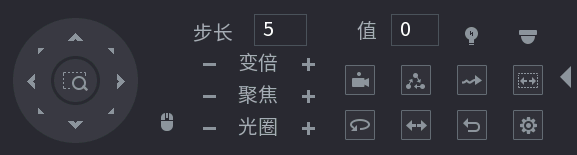 圖6-32中的功能選項主要是根據協定來顯示，當不支援某些功能時，圖示置灰，並且無法選中。按一下圖示進入對應配置介面後，按一下右鍵或者按前面板的【Esc】鍵，返回雲台設置主介面。表6-11 雲台控制圖示說明設置預置點步驟1	登錄本地介面，在預覽介面右鍵選擇“雲台控制”。步驟2	按一下 ，在“雲台設置”介面，按一下“預置點”頁簽。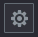 圖6-33 預置點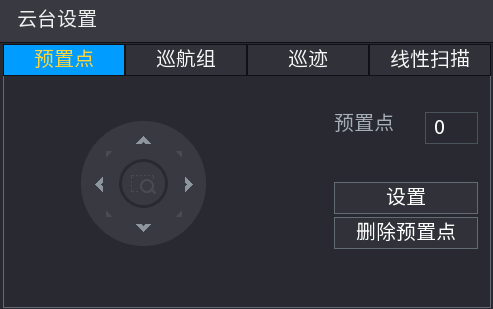 步驟3	通過方向按鈕轉動攝像頭至需要的位置。步驟4	在預置點文字方塊中輸入預置點值。步驟5	按一下“設置”。輸入預置點編號，按一下“刪除預置點”，刪除預置點。設置巡航組步驟1	登錄本地介面，在預覽介面右鍵選擇“雲台控制”。步驟2	按一下 ，進入“雲台設置”介面，按一下“巡航組”頁簽。圖6-34 巡航組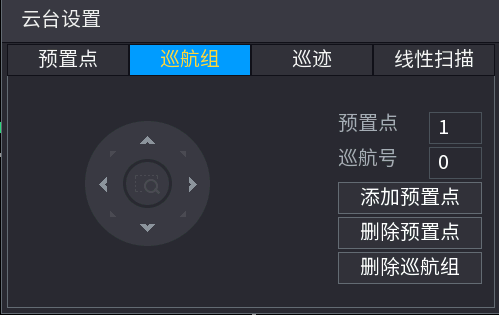 步驟3	在“巡航號”文字方塊中輸入巡航路線值。步驟4	在預置點文字方塊中輸入預置點值，按一下“添加預置點”，即可為在該巡航路線中增加了一個預置點。多次操作增加多個預置點。刪除預置點輸入預置點編號和巡航編號，按一下“刪除預置點”，在該巡航路線中刪除該預置點。部分協定接入的前端設備不支援刪除預置點。刪除巡航組輸入巡航編號，按一下“刪除巡航組”，刪除巡航組。設置巡跡步驟1	登錄本地介面，在預覽介面右鍵選擇“雲台控制”。步驟2	按一下 ，進入“雲台設置”介面，按一下“巡跡”頁簽。圖6-35 巡跡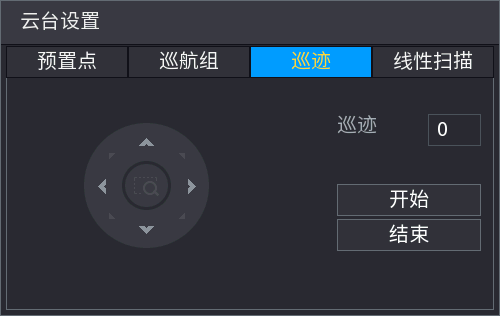 步驟3	在“巡跡”文字方塊中輸入值。步驟4	通過方向按鈕轉動攝像頭至起始位置，按一下“開始”。步驟5	返回雲台設置主介面進行變倍、聚焦、光圈或方向等一系列的操作。步驟6	在“巡跡”介面，按一下“結束”。設置線掃邊界步驟1	登錄本地介面，在預覽介面右鍵選擇“雲台控制”。步驟2	按一下 ，進入“雲台設置”介面，按一下“線掃邊界”頁簽。圖6-36 線掃邊界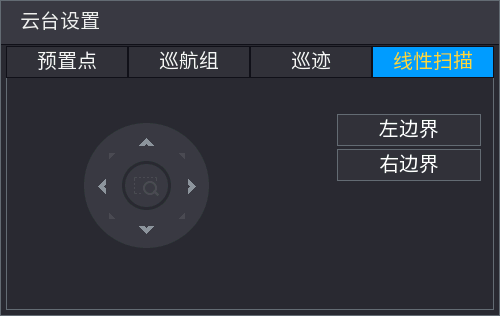 步驟3	通過方向按鈕選擇攝像頭線掃的左邊界，並按一下“左邊界”。步驟4	通過方向按鈕選擇攝像頭線掃的右邊界，並按一下“右邊界”。雲台功能調用雲台功能設置完成後，您可以根據實際需求調用雲台功能，更好地實現監控目的。在雲台控制介面中，按一下 展開功能表，框選區域即功能調用區域。圖6-37 雲台控制主功能表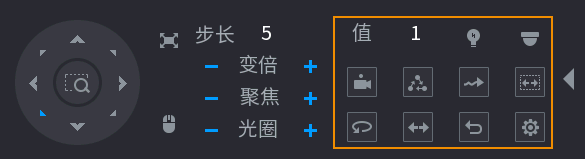 調用預置點控制雲台設備轉動到指定的預置點監控位置。步驟1	登錄本地介面，在預覽介面右鍵選擇“雲台控制”。步驟2	按一下 ，在“值”輸入框中輸入需要調用的預置點編號。圖6-38 雲台控制功能表步驟3	按一下	，調用預置點。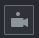 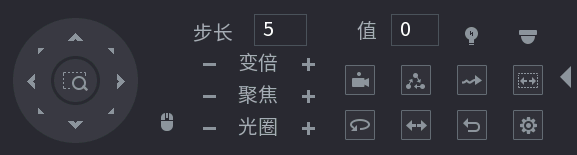 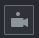 步驟4	再次按一下 ，停止調用預置點。調用巡跡控制雲台設備自動地按設定的運行軌跡往復不停地運動。步驟1	登錄本地介面，在預覽介面右鍵選擇“雲台控制”。步驟2	按一下 ，，在“值”輸入框中輸入需要調用的巡跡編號。圖6-39 雲台控制功能表步驟3	按一下	，調用巡跡。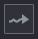 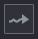 步驟4	再次按一下	，停止巡跡。調用點間巡航控制雲台設備在點間巡航組中的預置點位轉動。步驟1	登錄本地介面，在預覽介面右鍵選擇“雲台控制”。步驟2	按一下 ，在“值”輸入框中輸入需要調用的點間巡航編號。圖6-40 雲台控制功能表步驟3	按一下	，調用點間巡航。步驟4	再次按一下	，停止巡航。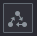 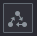 調用線掃控制雲台設備按照固定的邊界線性轉動。步驟1	登錄本地介面，在預覽介面右鍵選擇“雲台控制”。步驟2	按一下	，在“值”輸入框中輸入需要調用的線掃邊界編號。圖6-41 雲台控制功能表步驟3	按一下	，調用線掃邊界。步驟4	再次按一下	，停止線掃。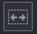 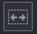 調用水準旋轉控制雲台設備相對原有的位置進行水準方向360°旋轉。步驟1	登錄本地介面，在預覽介面右鍵選擇“雲台控制”。步驟2	按一下	。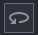 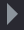 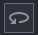 步驟3	按一下	。圖6-42 雲台控制功能表輔助開關登錄本地介面，在預覽介面右鍵選擇“雲台控制”，按一下 後，按一下 ，協助工具中的選項跟使用的協定對應，輔助號碼對應解碼器上的輔助開關。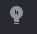 圖6-43 雲台輔助開關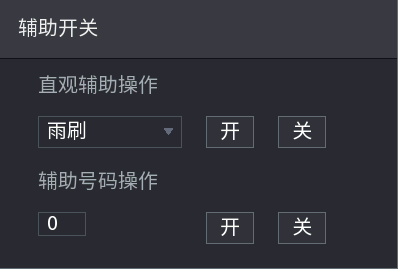 無線配對快速添加前端無線設備。在預覽介面按一下右鍵，選擇“無線配對”，選擇“無線配對”，設備進入120秒配對倒計時。配對成功後，可以看到通道圖像。請確保設備與前端無線設備處於同一網路。圖6-44 無線配對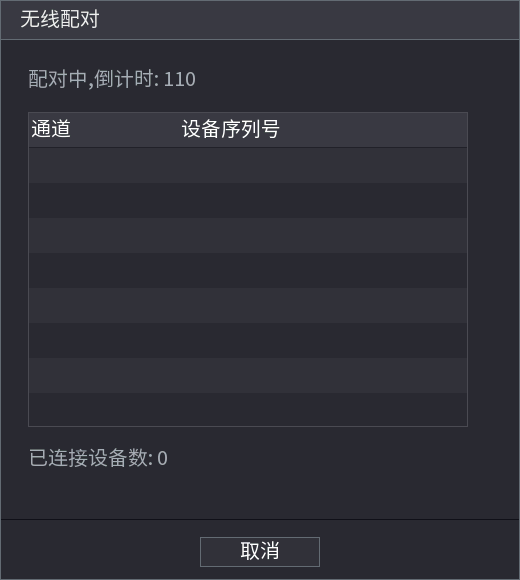 順序調整根據實際的預覽要求，調整各個通道在預覽介面的顯示順序。步驟1	登錄本地介面，在預覽介面右鍵選擇“通道順序”。進入“通道順序”介面時，系統自動將預覽畫面視窗切換為當前設備支援的最大畫面分割數。●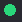 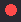 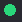 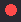 圖6-45 通道順序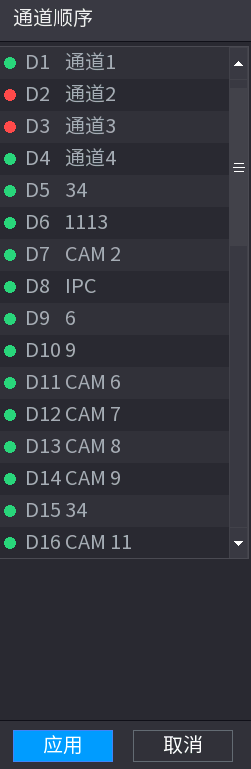 步驟2	根據實際情況，調整通道順序。方法一：在“通道順序”介面將通道拖動至目標視窗中，目標視窗中原通道與之互換。方法二：在預覽介面直接拖動需調整視窗至目標視窗，目標視窗原通道與之互換。通過預覽視窗右下角的通道號，可以查看當前的通道順序。魚眼矯正魚眼攝像機具有較大視角，但使用魚眼攝像機拍攝的圖像存在嚴重變形，通過魚眼矯正功能調整後，可以使圖像更符合人的直觀感覺，真實感更強。在預覽介面按右鍵魚眼通道，選擇“魚眼”，系統顯示“魚眼設置”介面。可以設置魚眼的安裝模式和顯示模式。若當前通道不是魚眼通道，系統提示非魚眼通道，不支援矯正。當前通道的性能不足時，系統提示通道性能不足，無法進行魚眼預覽矯正。圖6-46 魚眼設置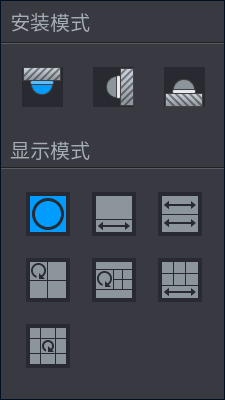 魚眼安裝模式分為頂裝模式、壁裝模式和地裝模式。不同的安裝模式支援的矯正模式不同，請以介面顯示為准。部分型號設備支援180°魚眼設備的矯正。180°魚眼設備僅支援壁裝模式下矯正，請以實際介面顯示為准。表6-12 魚眼安裝模式說明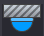 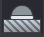 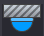 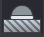 圖6-47 魚眼矯正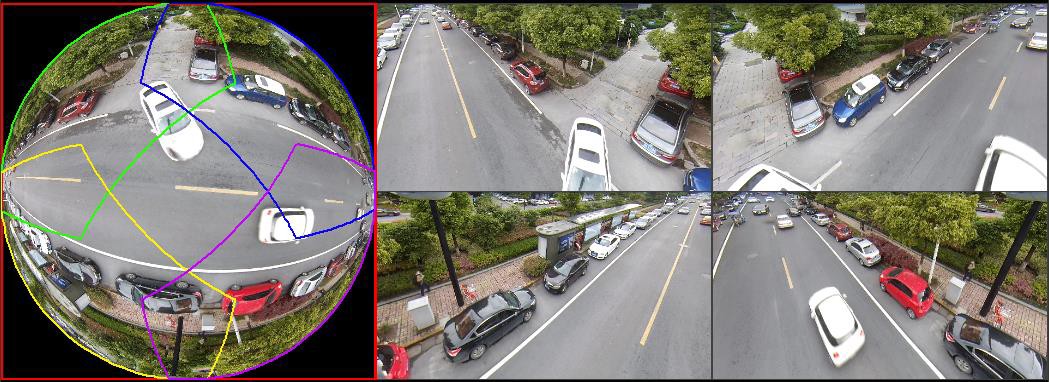 以頂裝模式1個360°全景圖+4個矯正視窗為例，可以通過左側全景圖中彩色區域的位置來進行矯正操作，或者通過滑鼠移動右側矯正視窗小圖的位置，來進行魚眼矯正。操作方法：通過控制滑鼠對圖片進行放大、縮小、移動和旋轉操作（壁裝模式不支援）。即時測溫當接入帶測溫功能的前端設備時，在預覽介面按一下任意點，可以顯示該處的溫度值。該功能可能會採集監控畫面內人體溫度資訊，請謹慎操作。前提條件在預覽介面，右鍵選擇“主功能表”，選擇“顯示輸出 > 顯示輸出”，開啟測溫開關。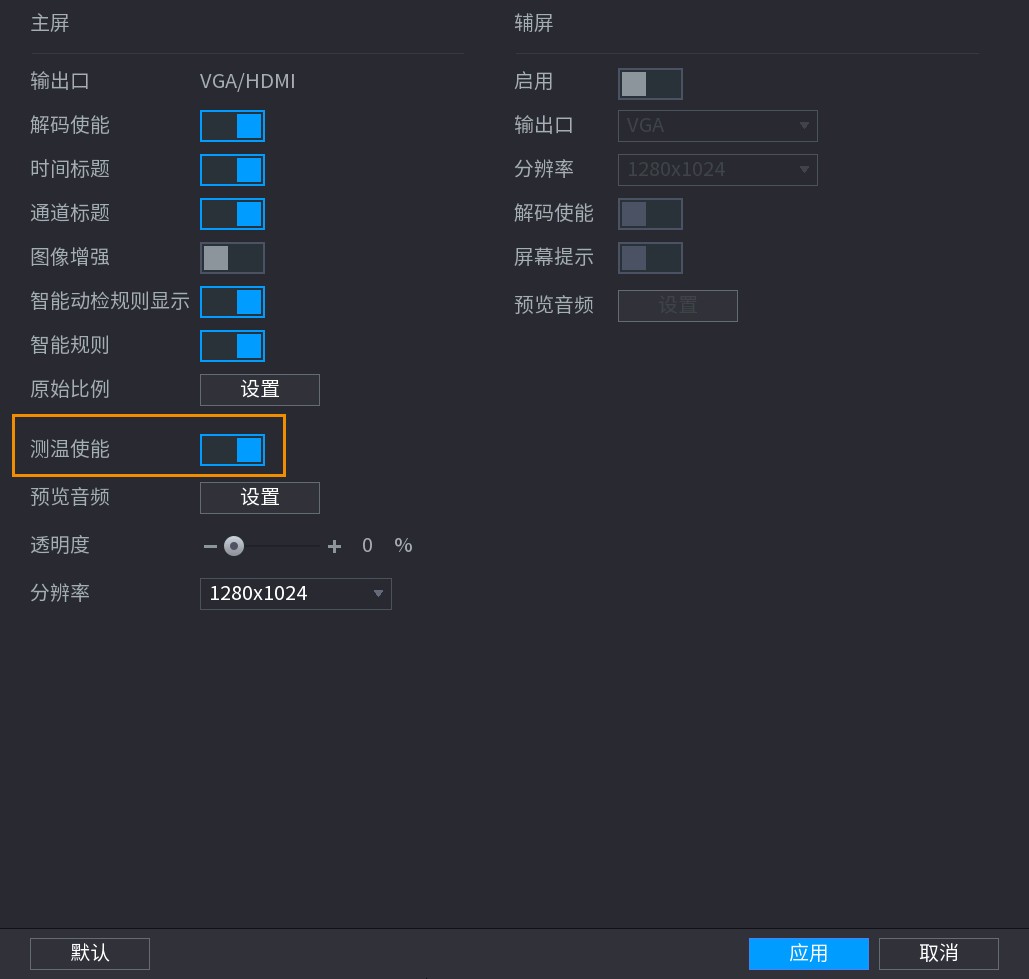 操作步驟在預覽介面，按一下熱成像通道中的任何點，系統顯示該處的溫度值。圖6-48 即時點測溫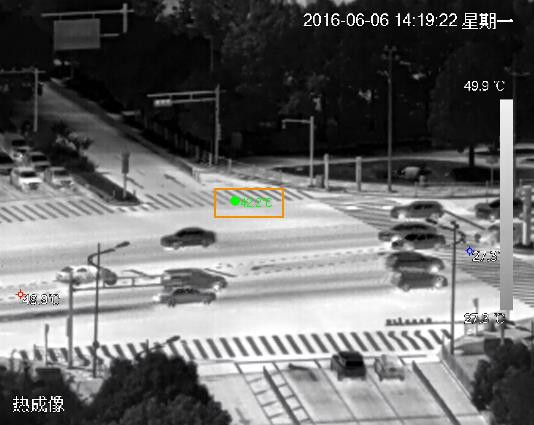 錄影管理管理錄影檔，包括重播錄影、裁剪錄影、下載錄影、設置標籤錄影等。錄影重播介面登錄本地介面，在預覽介面右鍵選擇“錄影重播”，進入錄影重播介面。圖6-49  錄影重播表6-13 錄影重播說明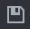 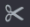 圖6-50 重播縮略圖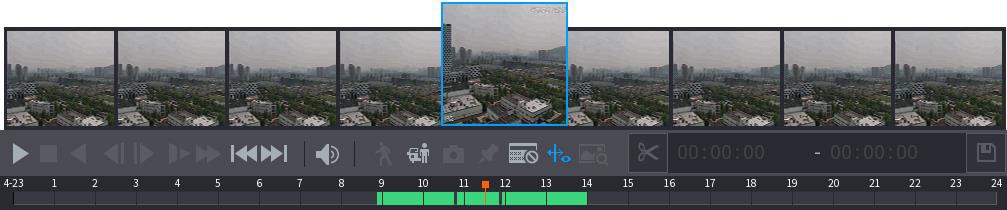 重播錄影檔查詢並重播存儲在設備中的錄影檔。步驟1	登錄本地介面，在預覽介面右鍵選擇“錄影重播”。步驟2	選擇錄影路徑和重播模式。圖6-51 選擇查詢類型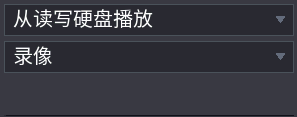 從讀寫硬碟播放：播放本機設備硬碟中存儲的錄影或者圖片。從外接設備播放：播放外接存放裝置中的錄影。在下拉清單中選擇“從外接設備播放”，按一下“流覽”，在外接設備中選擇檔所在路徑。選中需要播放的檔後，按一下	查看錄影。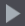 圖6-52 從外接設備播放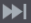 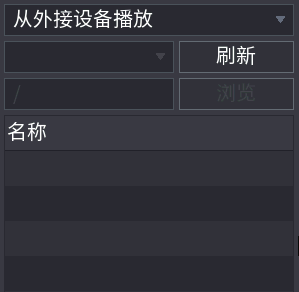 從冗餘盤播放：冗餘盤不支援圖片備份，但支援圖片重播功能，若在改為冗餘盤之前硬碟中已有圖片存在，在圖6-51介面中選擇從冗餘盤播放圖片，即可重播冗餘盤中的圖片。步驟3	選擇日期、通道和錄影類型。步驟4	按一下 或時間軸上任意位置。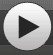 系統開始重播錄影。通過重播控制區的圖示可控制重播錄影。表6-14 重播控制圖示說明魚眼重播矯正在重播魚眼錄影檔時，您可以通過魚眼矯正功能，調整視頻圖像。步驟1	登錄本地介面，在預覽介面右鍵選擇“錄影查詢”。步驟2	選擇單畫面重播及相應的魚眼錄影通道，按一下 開始播放。步驟3	按一下介面右下角的 。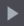 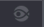 步驟4	系統顯示魚眼重播矯正介面。魚眼重播的矯正方法與魚眼預覽矯正相同，詳細操作請參見“6.6.10 魚眼矯正”。圖6-53 魚眼重播矯正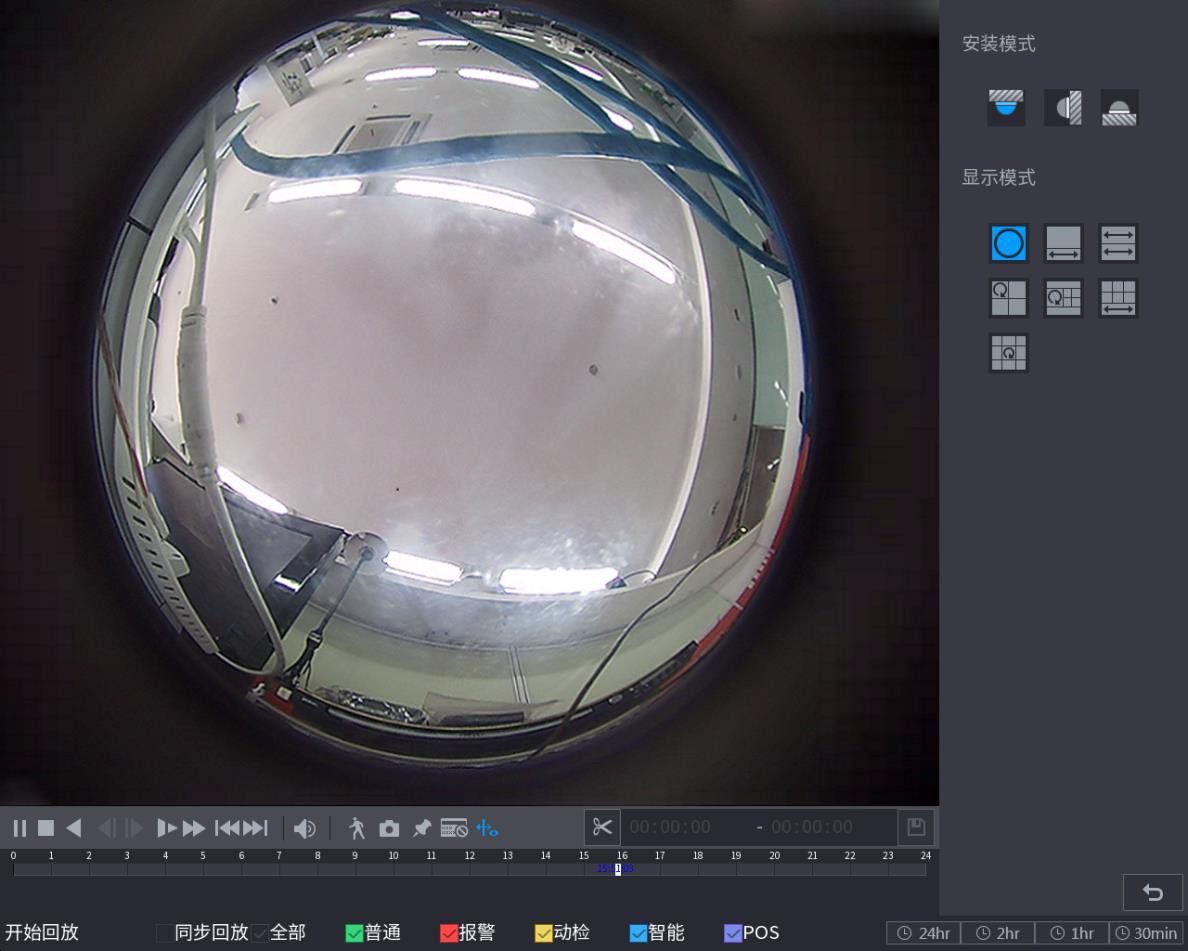 智能檢索重播錄影重播時，對某個區域進行動態檢測分析，系統將顯示檢測區域內有動態畫面的錄影。前提條件智慧檢索重播僅支援已經開啟動態檢測功能的通道。在“主功能表”介面，選擇“報警設置 > 視頻檢測 > 動態檢測”介面，開啟對應通道的動態檢測功能。操作步驟步驟1	登錄本地介面，在預覽介面右鍵選擇“錄影重播”。步驟2	在“錄影重播”介面，選擇重播通道播放錄影，按一下 。螢幕畫面上顯示區域設置網格。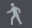 僅支持對單通道重播進行智慧檢索。步驟3	拖動滑鼠左鍵選擇智慧檢索的區域。設備支援22×18（PAL），22×15（NTSC）的網格框選。步驟4	按一下 ，進入智慧檢索重播介面。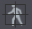 畫面將顯示檢測區域內有動態畫面的錄影。步驟5	再次按一下	，停止智能檢索重播。配置動檢區域時不能全屏配置。動檢框預設為當前選擇畫面的整個播放區域。動檢播放的時候不可進行時間軸切換、倒放及逐幀播放。剪輯錄影檔截取錄影檔中某個時間段的錄影，並保存至USB設備中。 步驟1	登錄本地介面，在預覽介面右鍵選擇“錄影重播”。步驟2	重播錄影，選擇需要剪輯錄影的重播視窗。步驟3	通過以下方式剪輯需要的錄影時間。在	中輸入需要剪輯的開始時間和結束時間。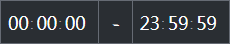 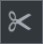 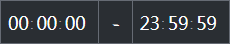 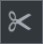 按一下	，時間軸上顯示錄影剪輯框，按住錄影剪輯邊框（如圖6-54中的白色三角形）後左右拖動，選擇剪輯錄影的開始時間和結束時間。圖6-54 錄影剪輯框步驟4	按一下	。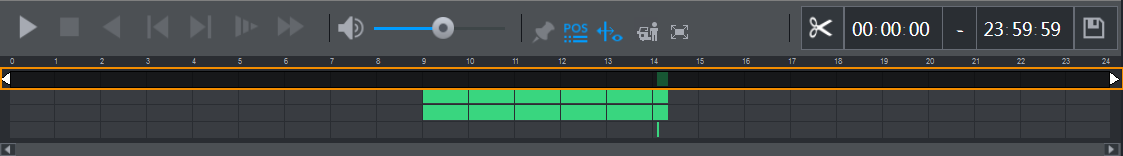 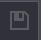 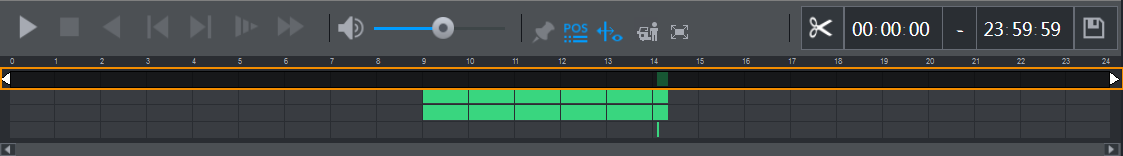 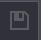 系統彈出“備份檔案”對話方塊，可備份剪輯檔。備份錄影檔備份錄影檔到外接的USB存放裝置。步驟1	登錄本地介面，在預覽介面右鍵選擇“錄影重播”。步驟2	在“錄影重播”介面，選擇備份檔案。系統支援備份在檔清單介面選擇的錄影檔和剪輯後的錄影檔。步驟3	按一下 。步驟4	選擇存放裝置，按一下“備份”。圖6-55 備份檔案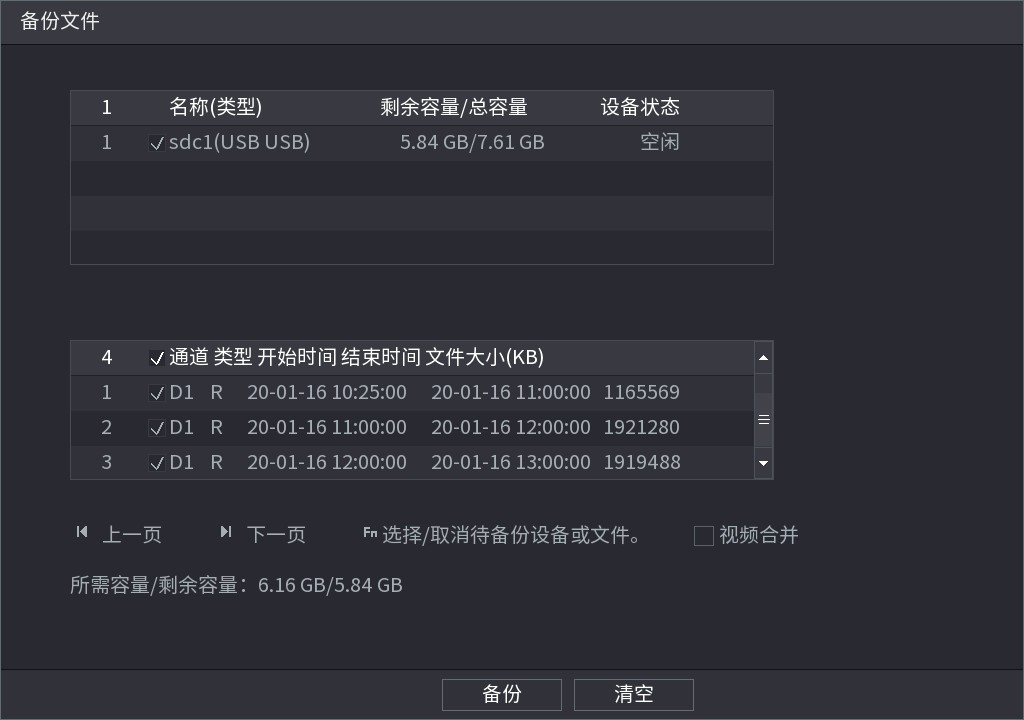 在備份操作功能表中可取消選擇不需要備份的檔。選擇“視頻合併”，可以將備份的多個視頻片段合併成一個視頻。查看文件列表查看指定通道的錄影檔清單，支援鎖定錄影檔。步驟1	登錄本地介面，在預覽介面右鍵選擇“錄影重播”。步驟2	在“錄影重播”介面，選擇重播模式、日期、通道和錄影類型。步驟3	按一下	。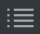 圖6-56 文件列表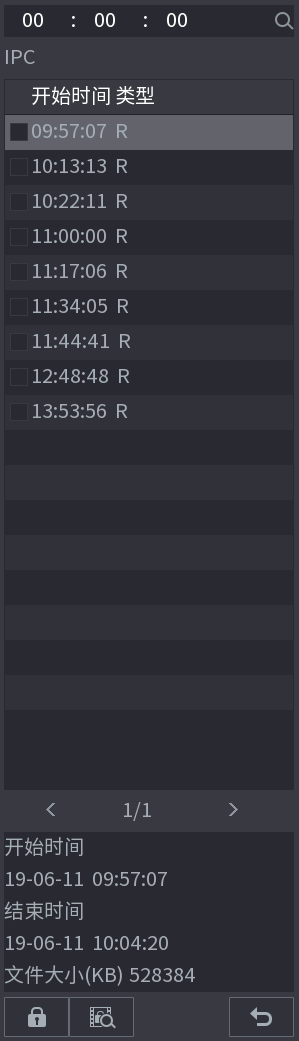 步驟4	操作錄影檔。選擇多個通道時，檔清單中預設顯示首個被選擇的通道的錄影檔，在左側重播畫面中選擇其他視窗，檔清單中顯示對應通道的錄影檔。輸入時間，按一下 ，查找指定時間及之後的錄影檔。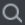 按一下錄影檔，介面下方顯示該錄影檔的開始時間、結束時間和檔大小。按兩下錄影檔，系統開始重播該錄影檔。鎖定錄影檔，詳細介紹請參見“6.7.10.1 鎖定錄影”。按一下 ，退出檔清單介面。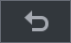 設置標籤錄影重播錄影時，可對重要的錄影添加標籤，後續可通過搜索標籤時間和標籤名稱，查找並重播已添加標記的錄影檔，快速獲取所需的視頻資訊。添加標籤步驟1	登錄本地介面，在預覽介面右鍵選擇“錄影重播”。步驟2	選擇重播模式、日期、通道和錄影類型。步驟3     按一下或時間軸上任意位置。步驟4     選擇錄影重播視窗，按一下。步驟5 設置標籤名稱。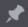 圖6-57 添加標籤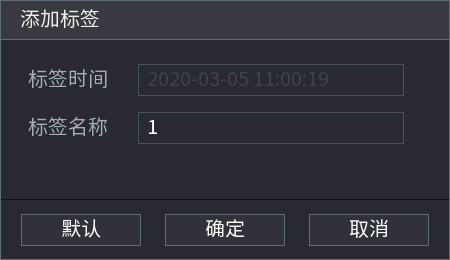 步驟6	按一下“確定”。重播標籤步驟1	登錄本地介面，在預覽介面右鍵選擇“錄影重播”。步驟2	在“錄影重播”介面，選擇需要查詢的日期和通道。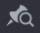 每次僅支持查詢一個通道的標籤。步驟3	按一下	。設置時間段後，按一下	，可查詢符合條件的標籤錄影。圖6-58 標籤列表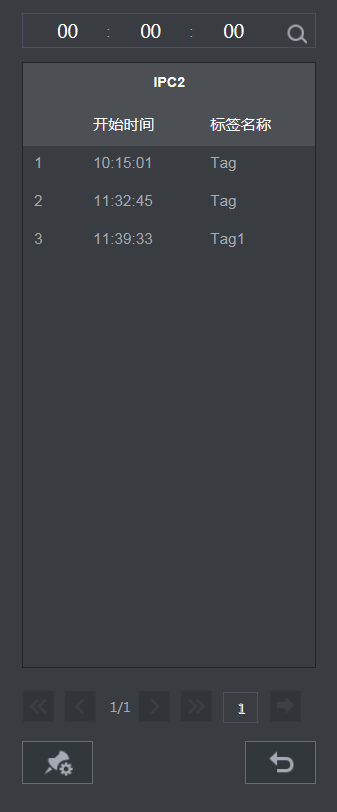 步驟4	按兩下標籤錄影。系統從該標籤時間開始重播錄影。管理標籤步驟1	登錄本地介面，在預覽介面右鍵選擇“錄影重播”。步驟2	在“錄影重播”介面，選擇需要查詢的日期和通道。每次僅支持查詢一個通道的標籤。步驟3	按一下 。步驟4	在標籤清單介面按一下 。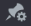 步驟5	在標籤管理介面選擇通道、開始時間和結束時間，按一下“搜索”。系統顯示符合查詢準則的標籤錄影。圖6-59 標籤管理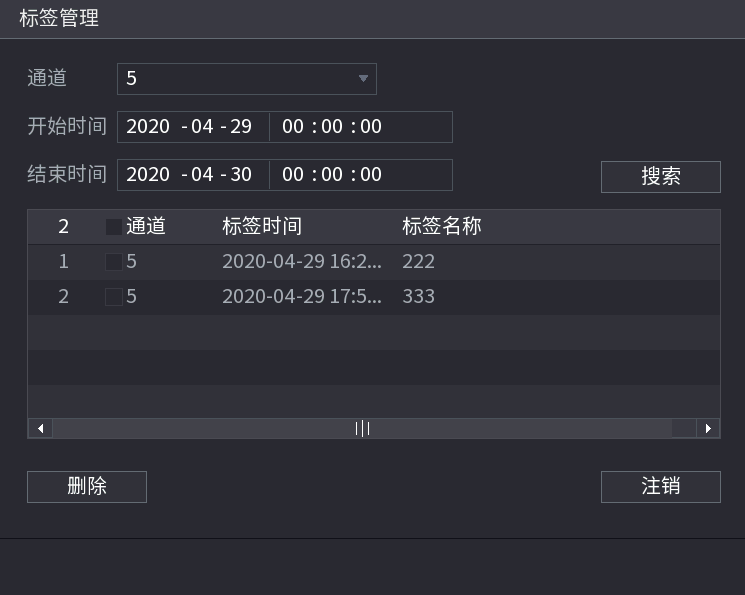 步驟6	管理標籤錄影。按兩下標籤錄影，可修改標籤錄影的名稱。選擇標籤錄影後，按一下“刪除”，可刪除標籤錄影。檢索錄影圖片在錄影重播介面框選人物目標，進行以圖搜圖，找到該目標出現的各個場景視頻。操作步驟步驟1	登錄本地介面，在預覽介面右鍵選擇“錄影重播”。步驟2	重播錄影，按一下 ，凍結重播窗口。步驟3	根據介面提示繪製檢索區域，按一下“確定”。請確保繪製的檢索區域中的人臉個數少於30個，否則無法檢索錄影中的圖片，此時畫面仍保持凍結狀態，可修改區域範圍。圖6-60 繪製區域步驟4	選擇需要搜索的人臉圖片，並設置相關參數，按一下“搜索”。最大支援選擇8個搜索目標。圖6-61 圖片搜索相關操作圖6-62 搜索結果按一下圖片後，按一下 ，右側重播視窗中開始重播抓拍圖片前後10秒的錄影。重播過程中， 可通過重播視窗下方的圖示控制錄影。按一下	，暫停重播錄影。按一下	，停止重播錄影。按一下	，在重播視窗中顯示或隱藏智慧規則。	表示顯示智慧規則；	表示隱藏智能規則。添加錄影標籤選擇圖片，按一下“添加標籤”，為錄影添加標籤，便於快速查找及重播錄影。標籤錄影的詳細介紹請參見“6.7.8 設置標籤錄影”。鎖定錄影選擇圖片，按一下“鎖定”，鎖定錄影，鎖定的錄影不會被覆蓋和刪除。鎖定錄影的詳細介紹請參見“6.7.10 鎖定錄影檔”。備份錄影或圖片選擇圖片，按一下“備份”，系統顯示“檔案備份”介面。設置保存路徑、備份類型和檔案類型後，按一下“開始”，匯出錄影或圖片到外接的存放裝置中。鎖定錄影檔鎖定錄影檔後，啟用錄影滿覆蓋功能時，加鎖後的錄影檔不會被覆蓋。僅主碼流錄影支援加鎖功能。正在寫入的錄影不支援加鎖。鎖定錄影步驟1	登錄本地介面，在預覽介面右鍵選擇“錄影重播”。步驟2	選擇重播模式、日期、通道和錄影類型。步驟3	按一下	。圖6-63 文件列表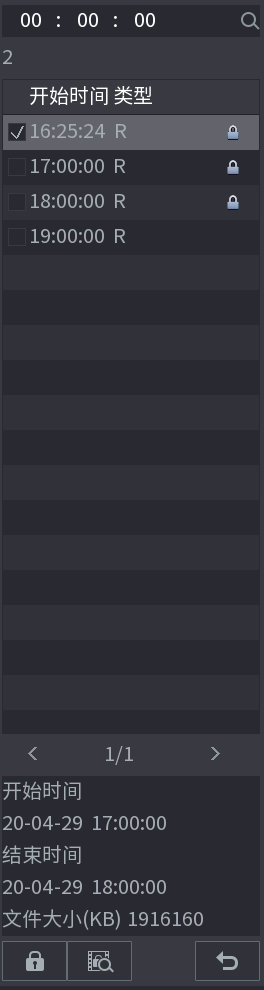 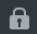 步驟4	選擇錄影檔，按一下	。鎖定成功後，錄影檔的類型將帶上鎖定圖示，例如 。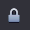 解鎖錄影步驟1	登錄本地介面，在預覽介面右鍵選擇“錄影重播”。步驟2	在“錄影重播”介面，選擇重播模式、日期、通道和錄影類型。步驟3	按一下 ，在檔清單介面，按一下 。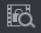 步驟4	選擇鎖定的錄影檔，按一下“解鎖”。圖6-64 文件鎖定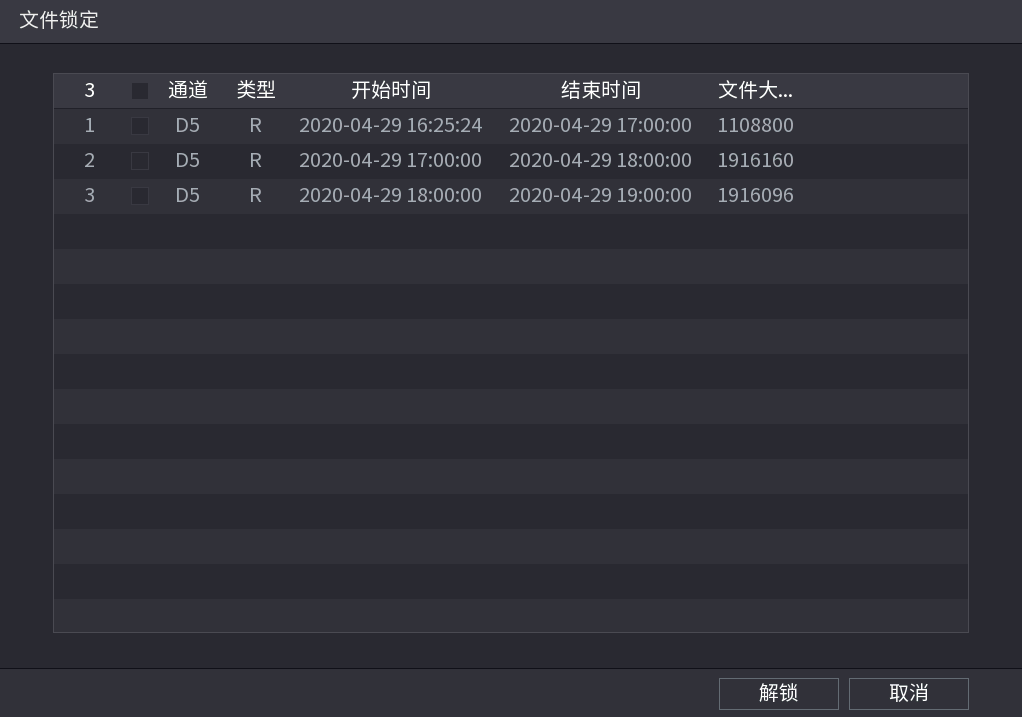 下載錄影檔下載錄影檔到外接的USB存放裝置。步驟1	登錄本地介面，在預覽介面右鍵選擇“主功能表”。 步驟2	選擇“檔案備份”，設置搜索條件，按一下“搜索”。圖6-65 檔案備份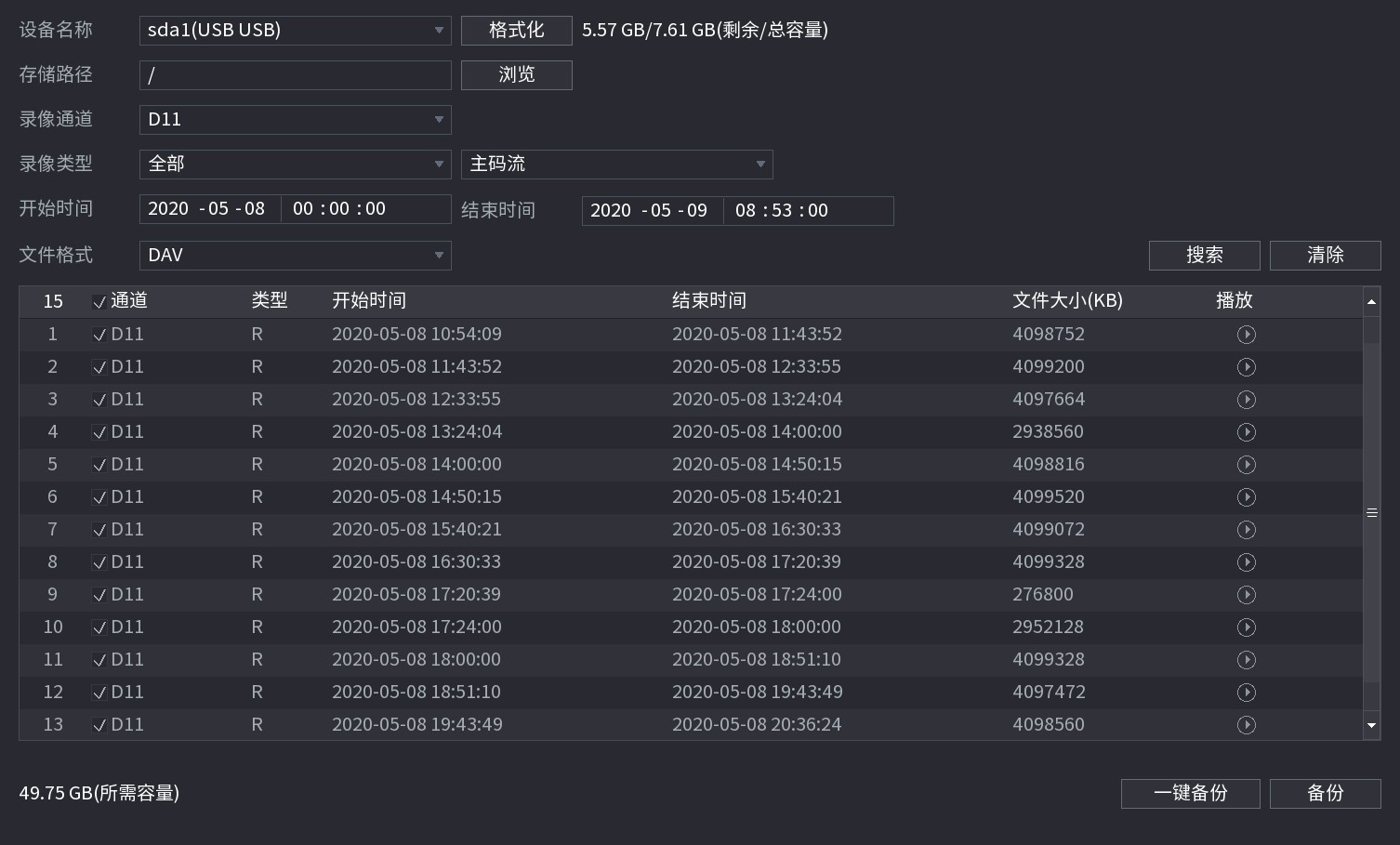 按一下	，重播對應的錄影檔。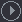 表6-15 檔案備份參數說明步驟3	選擇錄影檔，按一下“備份”。按一下“一鍵備份”，備份搜索到的全部錄影檔。設置錄影模式開啟或關閉已添加通道的錄影和抓圖功能。錄影包括自動錄影和手動錄影兩種方式。自動錄影：按照設定的錄影計畫進行錄影。手動錄影：對通道進行24小時連續普通錄影。手動錄影操作要求使用者具有“存儲設置”操作許可權。步驟1	登錄本地介面。步驟2	在預覽介面右鍵選擇“手動控制 > 錄影模式”，或者右鍵選擇“主功能表”，在主功能表介面選擇“存儲管理 > 錄影模式”。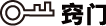 登錄系統後，部分設備支援長按前面板的Rec鍵進入“錄影模式”介面。系統預設顯示已添加的通道號，在“全部”列下的設置同時針對所有已添加的通道生效。圖6-66 錄影模式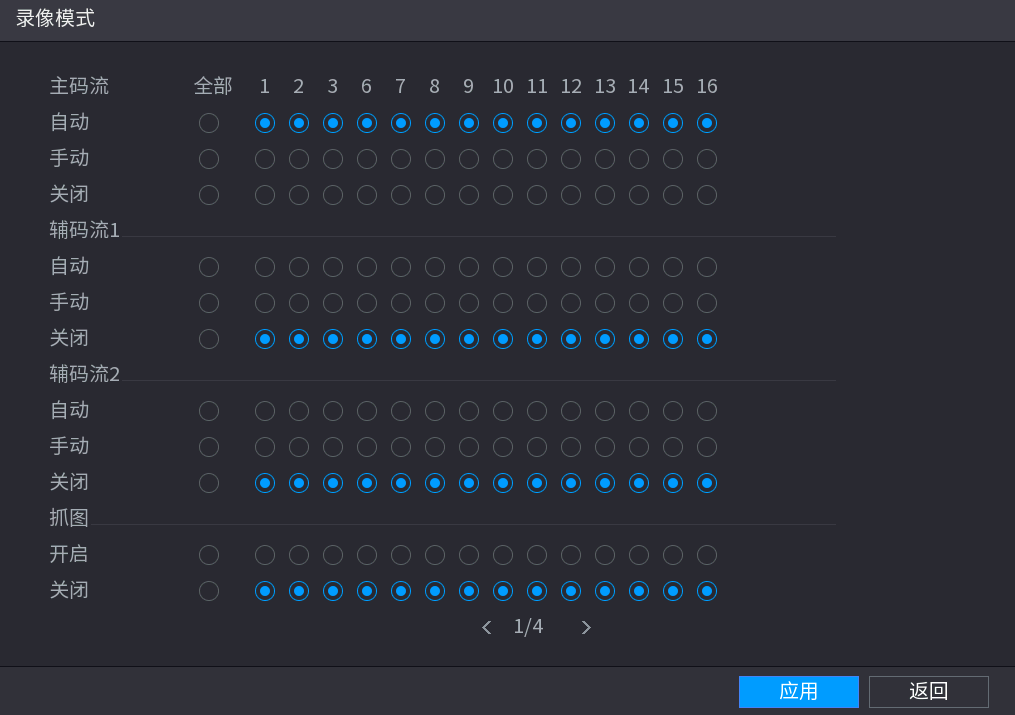 步驟3	配置參數。表6-16 錄影模式參數說明步驟4	按一下“應用”。智慧檢測智慧檢測是通過對影像處理和分析，提取出視頻或圖片中的關鍵資訊，並與預先設置的檢測規則進行匹配，當檢測到的行為與檢測規則匹配時，觸發報警。以下截圖中的場景圖僅作為示例，實際使用過程中，請根據前端設備的安裝指導手冊，調整最佳的拍攝角度和拍攝效果，以免影響智慧檢測結果。功能概述智慧檢測功能分為前智慧和後智慧。前智能：特定前端設備（如IPC等）自身支援智慧檢測，由前端設備完成智慧檢測，並將檢測結果傳送到設備端進行展示。使用前智慧時，請確保已添加支援對應智慧功能的前端設備。後智能：前端設備傳送原始的視頻至設備端，由設備端完成智慧檢測和結果展示。使用前智慧前，需要先開啟對應的前智慧方案，詳細介紹請參見“6.8.2 智能方案”。設備支援人臉檢測、人臉比對、通用行為分析等智慧檢測，詳細介紹請參見表6-17。不同的智慧功能可能存在互斥情況。同一通道中，不允許同時開啟互斥的兩個智慧功能。表6-17 智慧檢測說明智能方案智慧方案包括通用行為分析、人臉檢測、人臉識別、視頻結構化、人數統計、熱度圖等，開啟智慧方案後，相應的前智慧配置才能生效。步驟1	登錄本地介面，在預覽介面右鍵選擇“主功能表”。步驟2	在主功能表介面，選擇“智慧 > 參數設置 > 智慧方案”。步驟3	選擇通道。遠端設備支援的智慧功能不同，介面顯示也不同，請以實際介面顯示為准。部分遠端設備支援針對每個預置點設置智慧方案。圖6-67 智能方案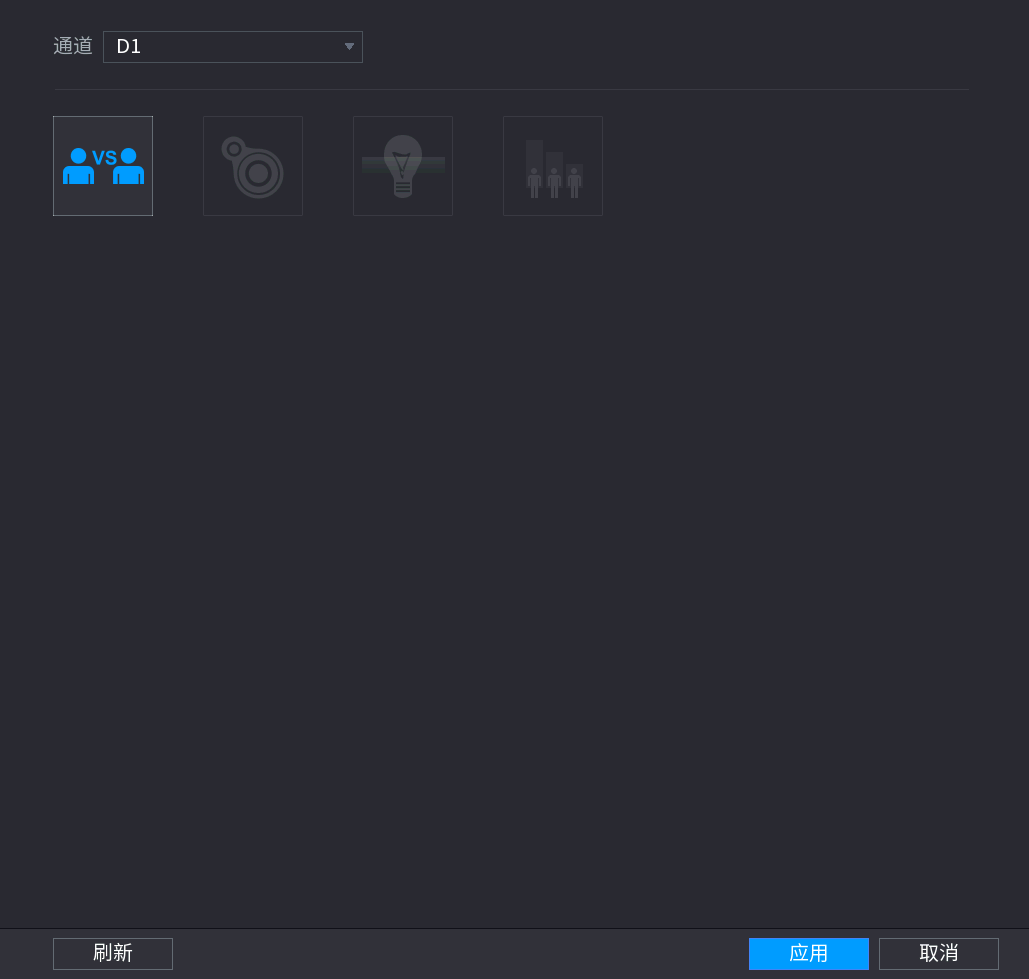 步驟4	按一下圖示，開啟對應的智慧方案。當需要開啟的智慧方案與已開啟的智慧方案互斥時，需要先關閉互斥的智慧方案後才可開啟該智能方案。●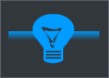 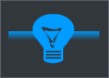 對應的智能方案。不同圖示對應不同的智慧方案，移動滑鼠至圖示上，可查看對應的智慧方案名稱。步驟5	按一下“應用”。人臉檢測設置人臉報警規則，當系統在檢測區域內檢測到人臉時，觸發報警。設置流程圖6-68  人臉檢測設置流程（前智慧）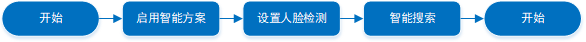 圖6-69  人臉檢測設置流程（後智慧）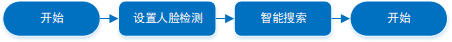 啟用智能方案使用前智慧時，需要啟用對應的智慧方案後，智慧檢測功能才能生效。啟用智慧方案的詳細介紹請參見“6.8.2 智能方案”。設置人臉檢測設置人臉檢測報警規則。步驟1	登錄本地介面，在預覽介面右鍵選擇“主功能表”。步驟2	在主功能表介面，選擇“智慧 > 參數設置 > 人臉檢測”。步驟3	選擇通道和類型，啟用人臉檢測功能。圖6-70 人臉檢測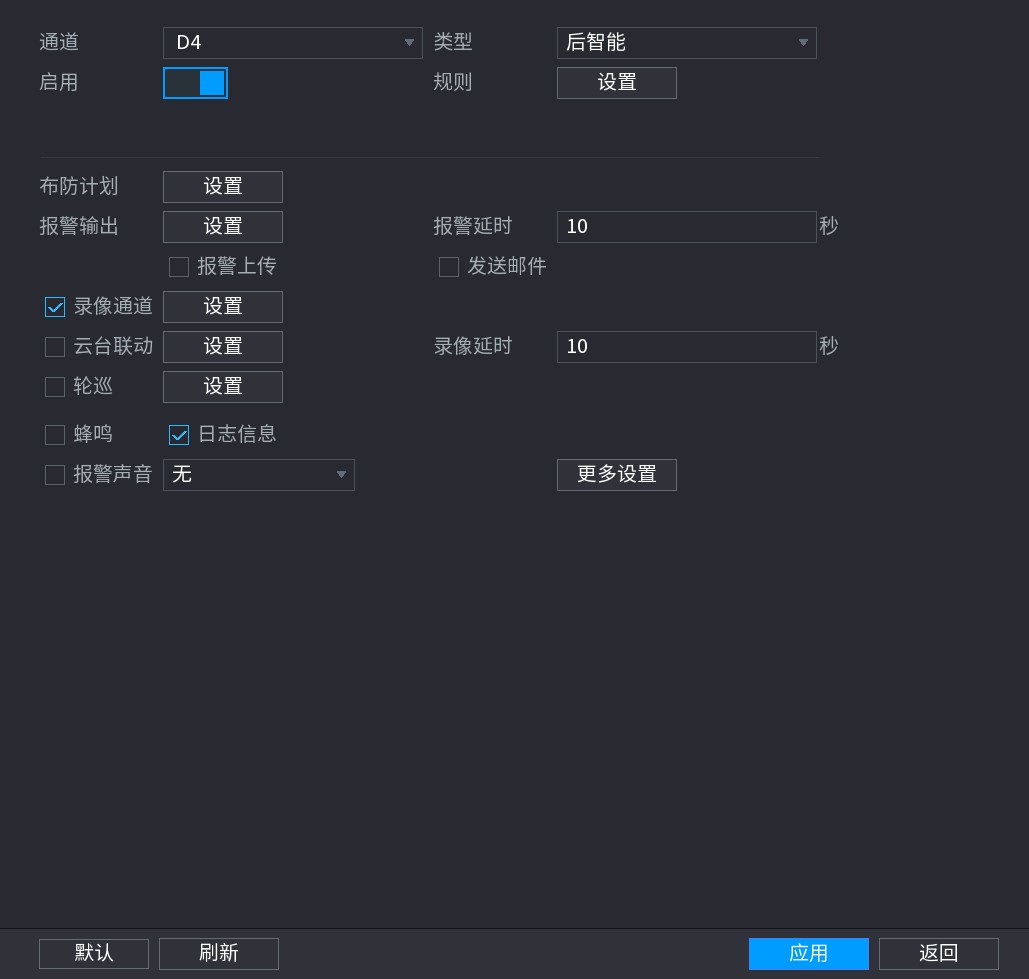 步驟4	設置人臉增強和人臉屬性。僅當選擇“前智慧”檢測方式時，支援設置人臉增強和人臉屬性。選擇“人臉增強”，啟用人臉增強功能。 啟用人臉增強功能後，可提高人臉檢測率。按一下“屬性設置”，選擇需要顯示的人臉屬性（如年齡、性別）後，按一下“確定”。設置人臉屬性後，系統檢測到人臉時，可同時顯示檢測到的人臉屬性資訊。步驟5	設置檢測目標的最大尺寸和最小尺寸。設置檢測目標的最大尺寸和最小尺寸後，僅當檢測目標的尺寸介於最小尺寸和最大尺寸之間時，可觸發報警。按一下“規則”右側的“設置”。調整過濾框的大小和位置。按一下過濾框，過濾框四個角將顯示小方塊，按住小方塊後拖動，可調整過濾框的大小。按住過濾框後拖動，可調整過濾框的位置。圖6-71 過濾框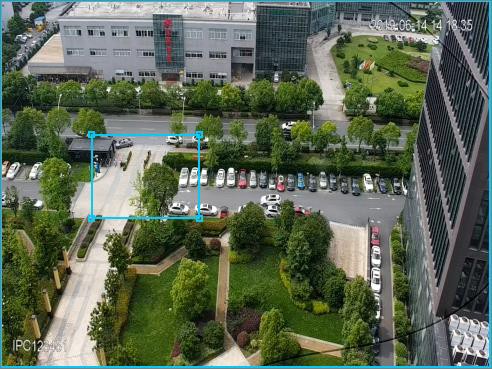 步驟6	按一下“佈防計畫”右側的“設置”，設置佈防時間段，詳細介紹請參見“6.10.1 設置佈防時間”。設置佈防時間段後，僅當在佈防時間段內觸發報警時，系統才可聯動相應的報警動作。步驟7	設置報警聯動動作，詳細介紹請參見“6.10.2 設置報警聯動”。步驟8	按一下“應用”。智能搜索搜索指定通道和時間段內的人臉圖片並重播人臉圖片抓拍前後一段時間的錄影，支援設置人臉屬性進行過濾查詢。前提條件已設置人臉檢測報警聯動錄影。操作步驟步驟1	登錄本地介面，在預覽介面右鍵選擇“主功能表”。步驟2	在主功能表介面，選擇“智慧 > 智慧搜索 > 人臉檢測”。步驟3	選擇通道、開始時間和結束時間，並設置過濾條件，按一下“搜索”。圖6-72 人臉檢測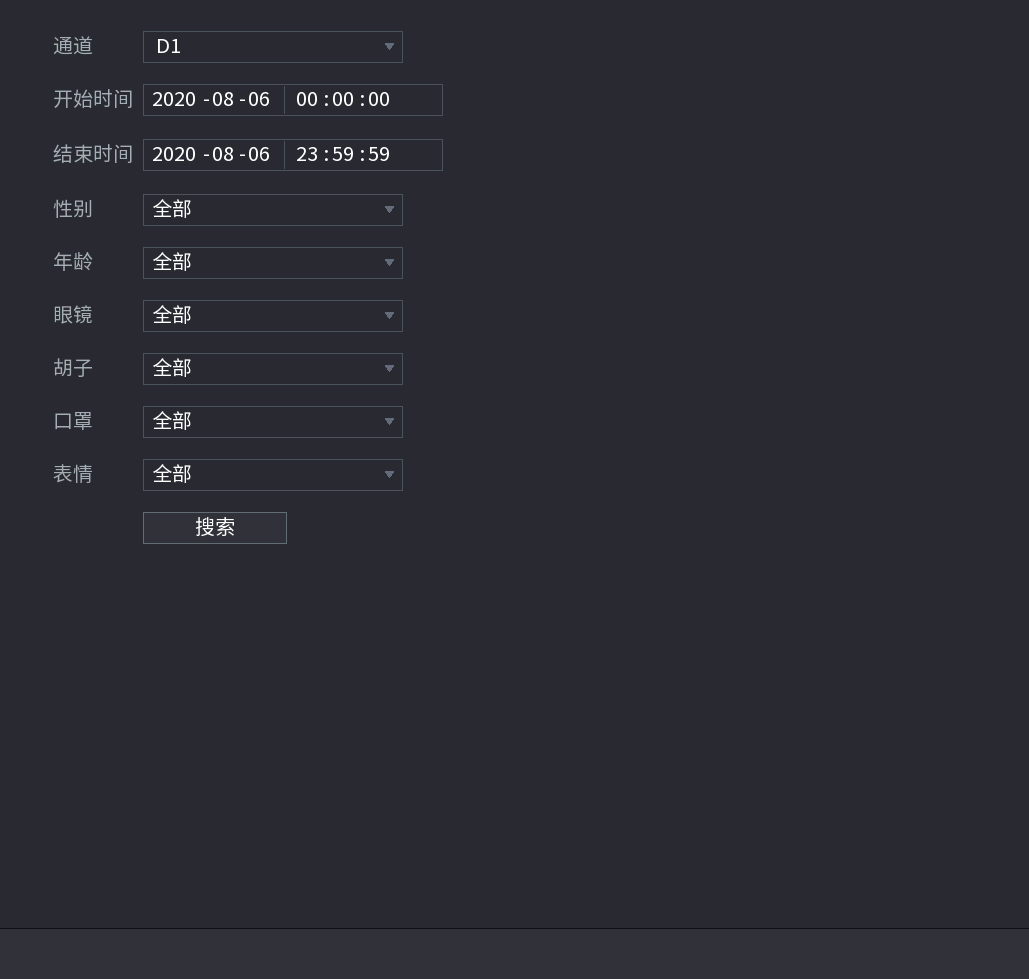 相關操作圖6-73 搜索結果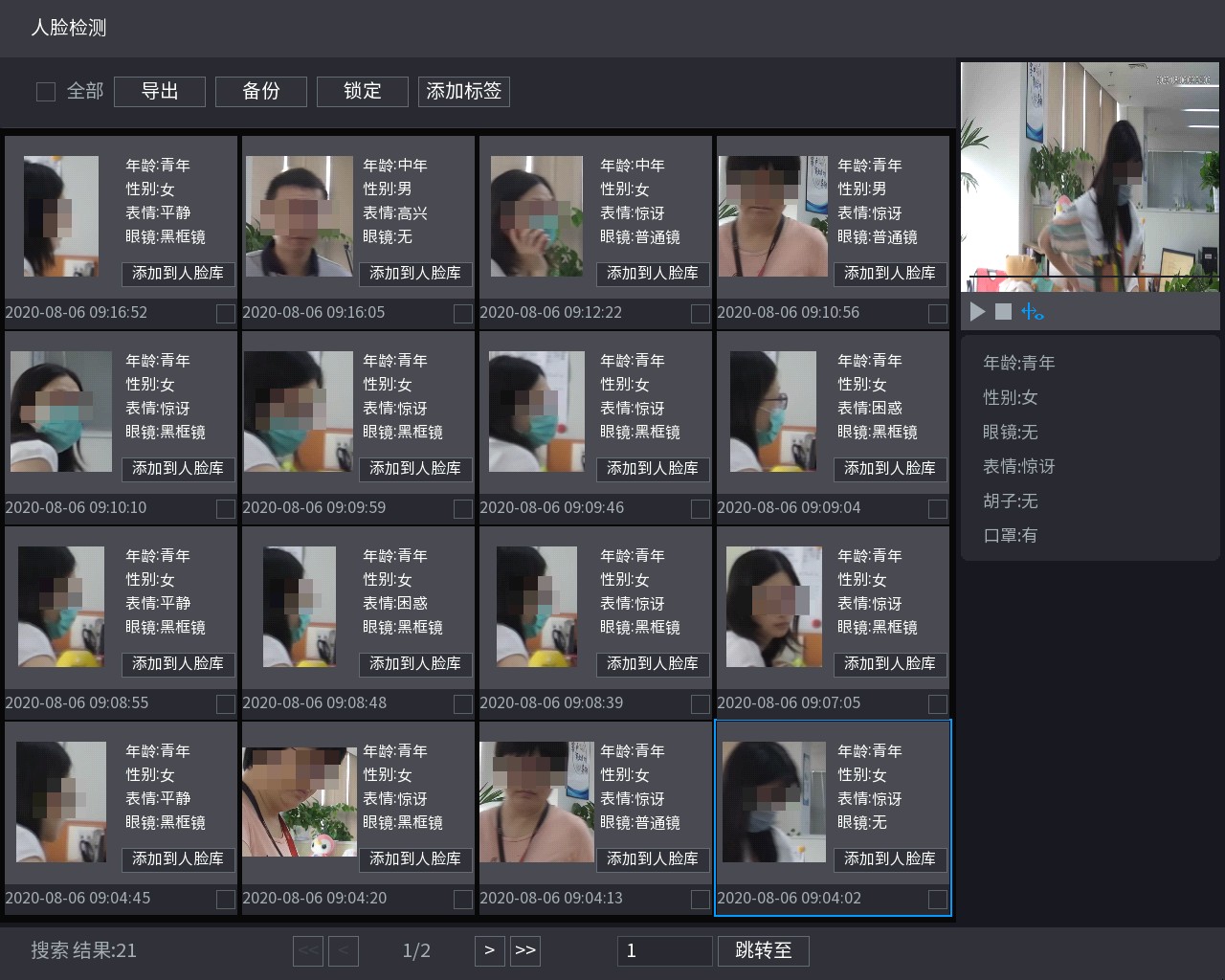 按一下圖片後，按一下 ，右側重播視窗中開始重播抓拍圖片前後一段時間的錄影。重播過程中，可通過重播視窗下方的圖示控制錄影。按一下	，暫停重播錄影。按一下	，停止重播錄影。按一下	，在重播視窗中顯示或隱藏智慧規則。 表示顯示智慧規則； 表示隱藏智慧規則。添加錄影標籤選擇圖片，按一下“添加標籤”，為錄影添加標籤，便於快速查找及重播錄影。標籤錄影的詳細介紹請參見“6.7.8 設置標籤錄影”。鎖定錄影選擇圖片，按一下“加鎖”，鎖定錄影，鎖定的錄影不會被覆蓋和刪除。鎖定錄影的詳細介紹請參見“6.7.10 鎖定錄影檔”。匯出文件按一下“匯出”，以Excel表格的形式匯出查詢結果。備份錄影或圖片選擇圖片，按一下“備份”，系統顯示“檔案備份”介面。設置保存路徑、備份類型和檔案類型後，按一下“開始”，匯出錄影或圖片到外接的存放裝置中。添加到人臉庫按一下“添加到人臉庫”，填寫人員資訊，選擇人聯考，按一下“確定”，將人臉圖片添加到選擇的人臉庫。圖6-74 添加到人臉庫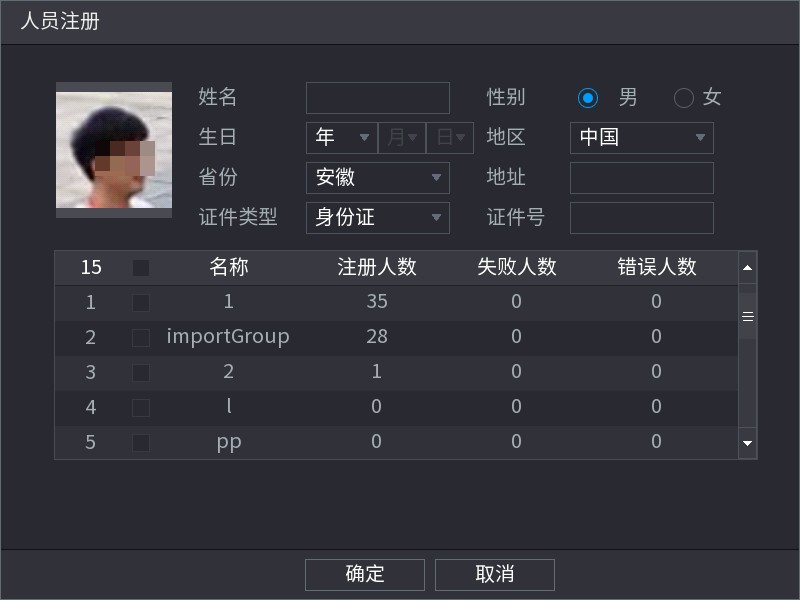 人臉識別系統將檢測到的人臉與聯動人臉庫中的人臉圖片進行匹配，當匹配相似度達到或超過設定的相似度指時，觸發報警。開啟人臉檢測功能後，相應通道的人臉比對才可生效。設置流程圖6-75  人臉識別設置流程（前智慧）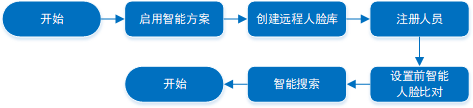 圖6-76  人臉識別設置流程（後智慧）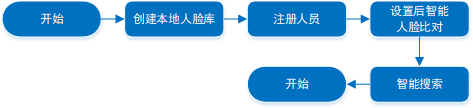 啟用智能方案使用前智慧時，需要啟用對應的智慧方案後，智慧檢測功能才能生效。啟用智慧方案的詳細介紹請參見“6.8.2 智能方案”。創建人臉庫創建人臉庫，用於對人臉圖片進行分類管理。系統支援在設備端或遠端設備端創建人臉庫。創建本地人臉庫創建後的人臉庫僅存在設備端，適用于後智慧人臉比對。 步驟1	登錄本地介面，在預覽介面右鍵選擇“主功能表”。步驟2	在主功能表介面選擇“智慧 > 比對庫 > 人臉庫配置”。步驟3	選擇“類型”為“本地”，按一下“添加”。圖6-77 人臉庫管理（本地）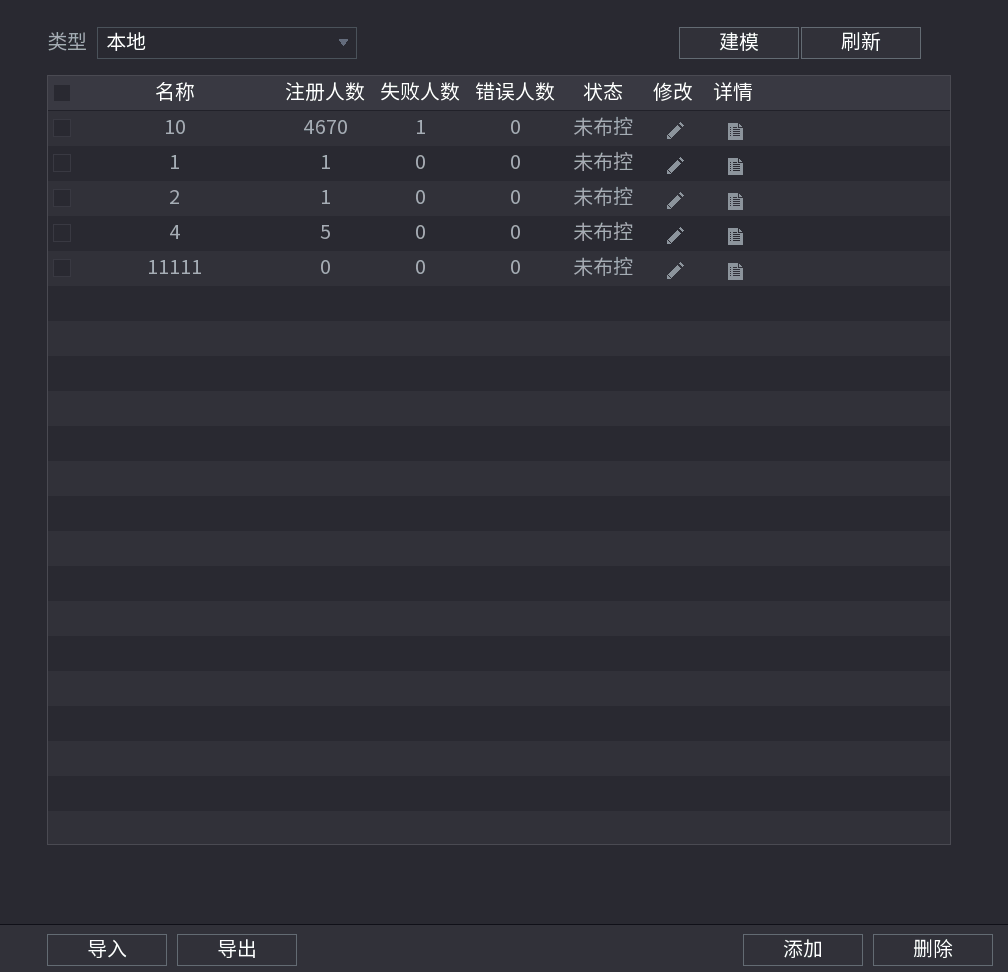 步驟4	設置人臉庫名稱，按一下“確定”。相關操作“註冊人數”顯示該人臉庫中已註冊的人員數量；“失敗人數”顯示人員註冊失敗的數量；“錯誤人數”顯示建模失敗的人員數量。添加人臉圖片按一下人臉庫對應的 ，進入人臉庫介面，可管理該人臉庫中的人臉圖片，詳細介紹請參見“6.8.4.4 註冊人員”。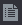 編輯人臉庫按一下人臉庫對應的 ，可修改人臉庫名稱。布控人臉庫聯動人臉庫進行人臉比對時，可布控該人臉庫，詳細介紹請參見“6.8.4.5 設置人臉識別”。匯出人臉庫選擇人臉庫，按一下“匯出”，選擇保存路徑，設置密碼後，按一下“確定”，匯出人臉庫中的人臉圖片到指定路徑。圖6-78 匯出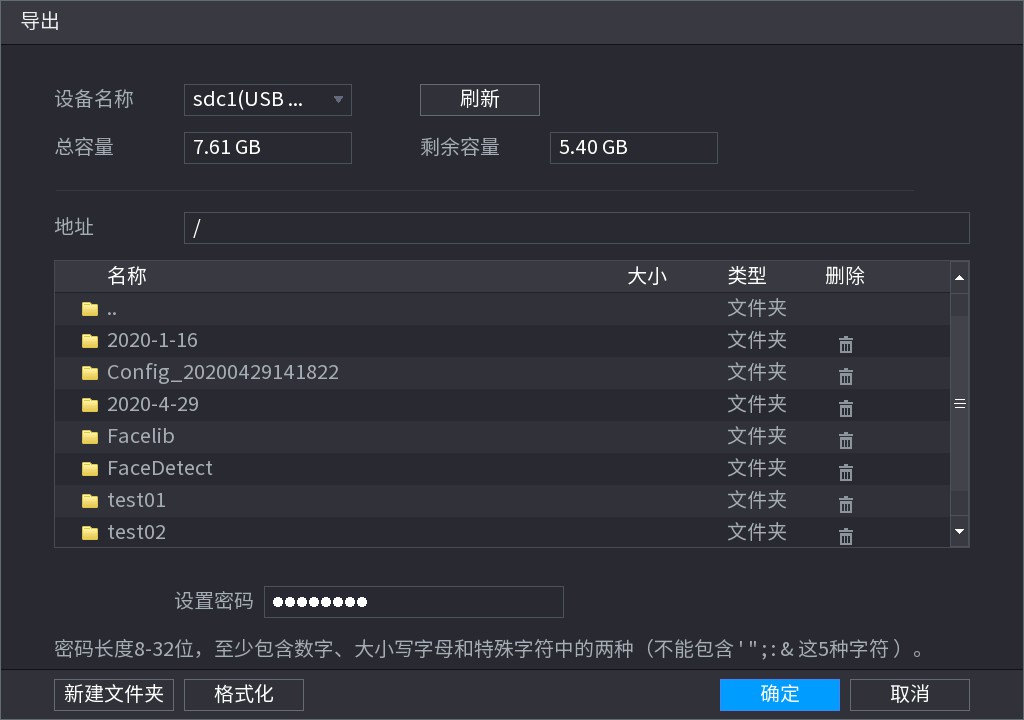 導入人臉庫按一下“導入”，選擇人臉庫檔，輸入匯出人臉庫時設置的密碼，按一下“確定”，導入該人臉庫。圖6-79 導入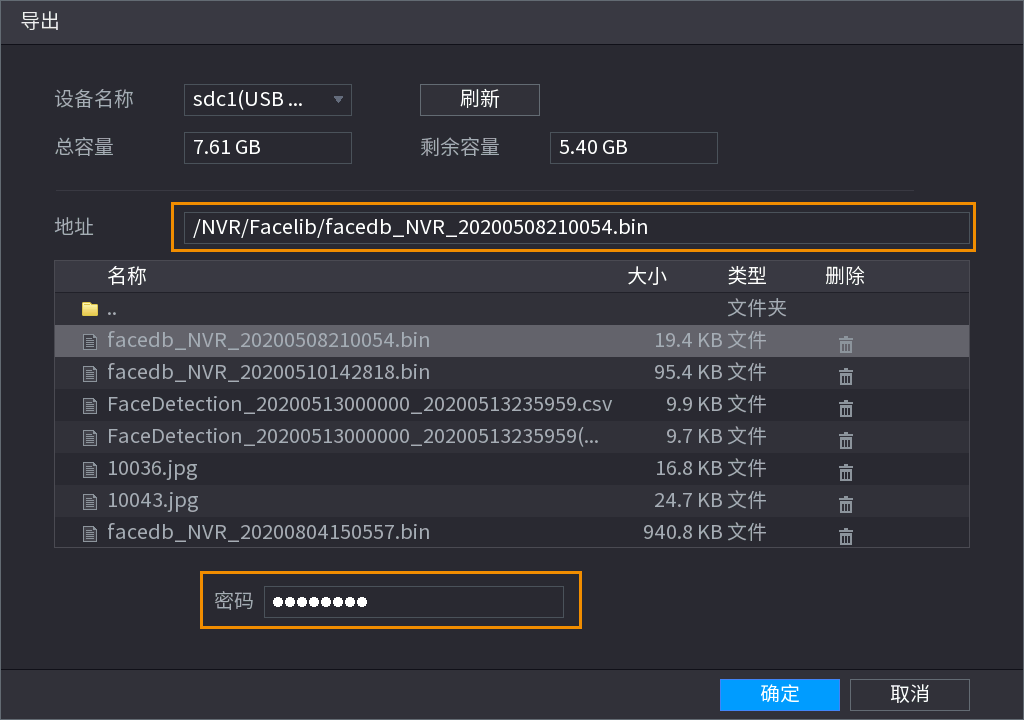 刪除人臉庫選擇人臉庫後，按一下“刪除”，刪除選中的人臉庫。創建遠程人臉庫創建後的人臉庫可同步到遠端設備端，同時可獲取遠端設備上已創建的人臉庫，適用于前智能人臉比對。操作步驟步驟1	登錄本地介面，在預覽介面右鍵選擇“主功能表”。步驟2	在主功能表介面，選擇“智慧 > 比對庫 > 人臉庫配置”。步驟3	選擇“類型”為“遠端”，選擇“通道”，按一下“添加”。圖6-80 人臉庫管理（遠端）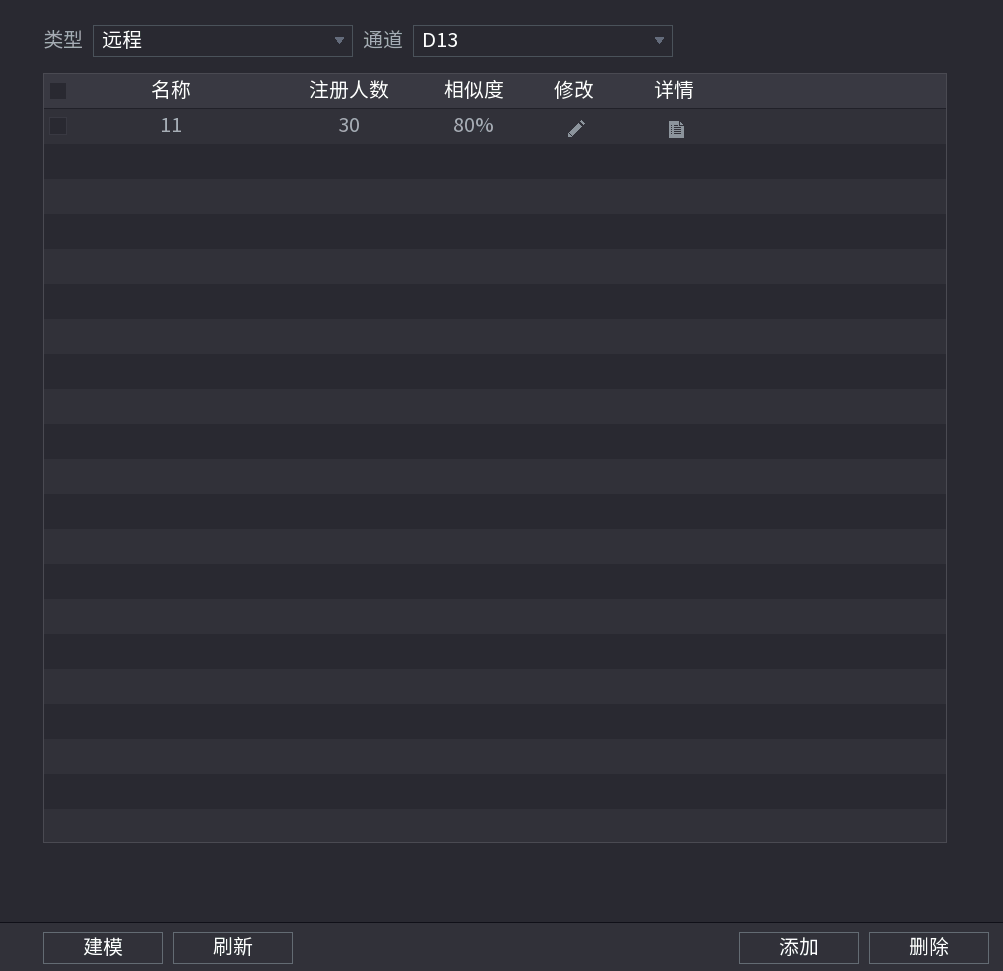 步驟4	設置名稱。圖6-81 添加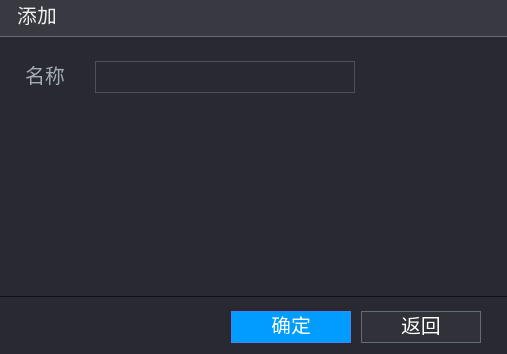 按一下人臉庫對應的	，進入人臉庫介面，管理該人臉庫中的人臉圖片，詳細介紹請參見“6.8.4.4 註冊人員”。編輯人臉庫按一下人臉庫對應的 ，修改人臉庫名稱和相似度。布控人臉庫聯動人臉庫進行人臉比對時，布控該人臉庫，詳細介紹請參見“6.8.4.5 設置人臉識別”。刪除人臉庫選擇人臉庫後，按一下“刪除”，刪除選中的人臉庫。註冊人員註冊人員，即在已創建的人臉庫中添加人臉圖片和人員資訊，支援單個註冊和批量註冊。人臉圖片添加成功後，系統自動對人臉圖片進行建模。通過人臉建模提取人臉圖片的相關資訊並導入至資料庫中，建立相關的人臉特徵模型，從而可進行人臉比對、圖片檢索等操作。單個註冊註冊單個人員資訊。當需要註冊的人員資訊較少時，可採用該方式。前提條件已獲取.jpg格式的人臉圖片，並且已將人臉圖片存放在USB存放裝置或PC。操作步驟步驟1	登錄本地介面，在預覽介面右鍵選擇“主功能表”。步驟2	在主功能表介面，選擇“智慧 > 比對庫 > 人臉庫配置”。步驟3	選擇“類型”，按一下人臉庫對應的 。步驟4	按一下“人員註冊”。圖6-82 詳情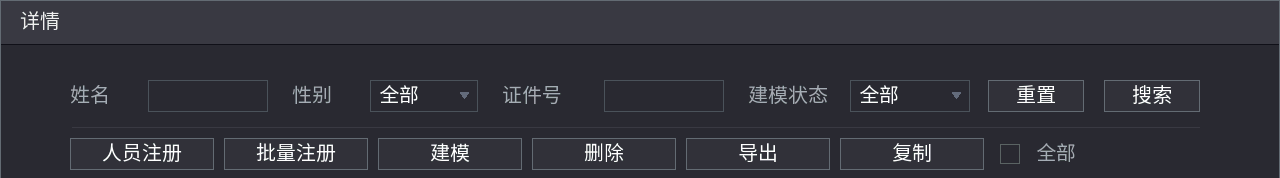 步驟5	上傳人員圖片。圖6-83 人員註冊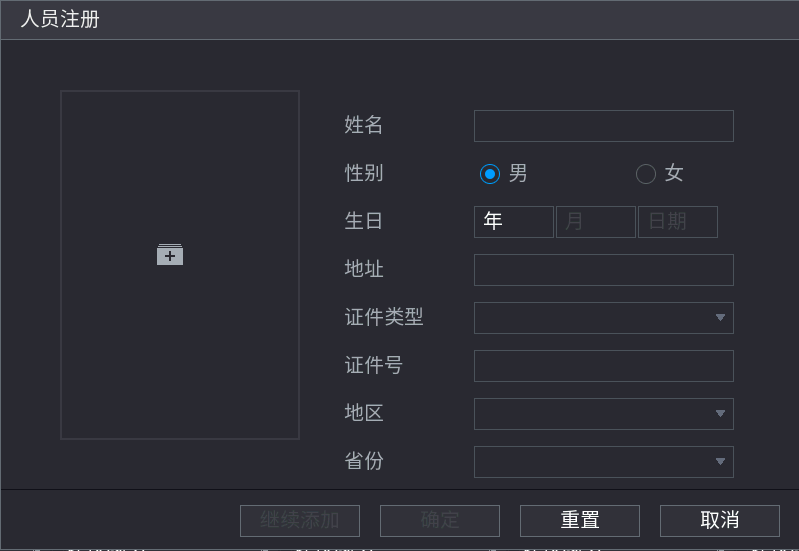 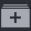 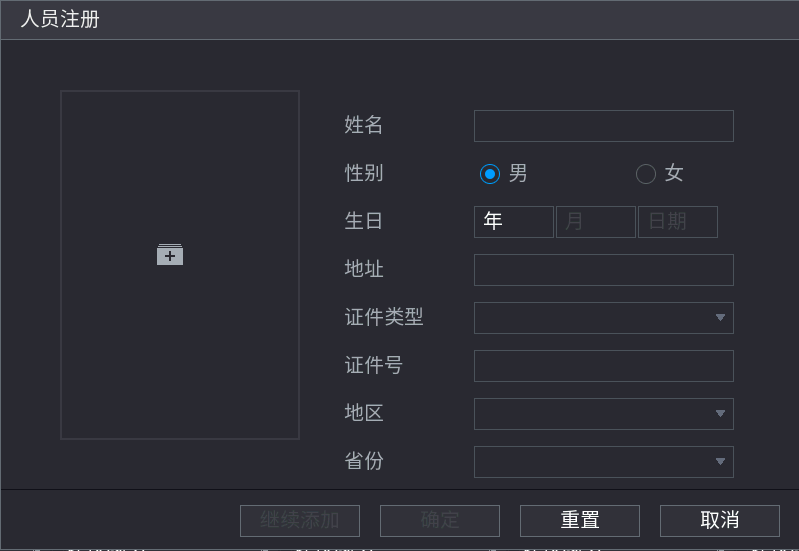 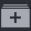 選擇人臉圖片，藍色邊框表示已選中。按一下“確定”。步驟6	輸入人員的姓名、性別、生日等資訊。步驟7	按一下“確定”。添加成功後，系統自動對人臉圖片進行建模。相關操作按一下“繼續添加”，可繼續添加人員資訊。編輯人員資訊按一下人臉圖片對應的 ，編輯人臉資訊。人臉建模人臉圖片添加成功後，系統自動對人臉圖片進行建模，使用者可根據需要手動建模。在“人臉庫管理”，選中人臉庫後，按一下“建模”，可對人臉庫中的所有人臉圖片進行建模。進入人臉庫詳情介面，選擇人臉圖片後（綠色邊框表示已選中），按一下“建模”，可對選中的人臉圖片進行建模。匯出人臉圖片選擇人臉圖片後，按一下“匯出”，可匯出人臉圖片至本地PC。刪除人臉圖片選擇人臉圖片後（綠色邊框表示已選中），按一下“刪除”，可刪除選中的人臉圖片。批量註冊批量導入多張人臉圖片，支援導入檔和導入資料夾方式。當需要註冊的人員資訊較多時，建議採用該方式。前提條件已獲取.jpg格式的人臉圖片，並且已將人臉圖片存放在USB存放裝置或PC。批量註冊前，需要先根據規範命名人臉圖片，註冊成功後，系統將自動識別該人員的資訊。人臉圖片命名格式為“姓名#S性別#B生日#N國家/地區#P省份#T證件類型#M證件號#A地 址.jpg”，例如“張三#S1#B1990-01-01#NCN#P浙江省#T1#M362229199001010034#A杭州市濱江區.jpg”。圖片命名規範的詳細介紹請參見表6-18。表6-18 人臉圖片命名規範操作步驟步驟1	登錄本地介面，在預覽介面右鍵選擇“主功能表”。步驟2	在主功能表介面，選擇“智慧 > 比對庫 > 人臉庫配置” 步驟3	選擇“類型”後，按一下人臉庫對應的 。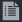 步驟4	按一下“批量註冊”。圖6-84 詳情步驟5	導入人臉圖片。按一下“選擇圖片”中的	，可同時導入選中的多張人臉圖片。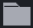 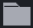 按一下“選擇資料夾”中的	，可導入選中資料夾中的所有人臉圖片。圖6-85 批量註冊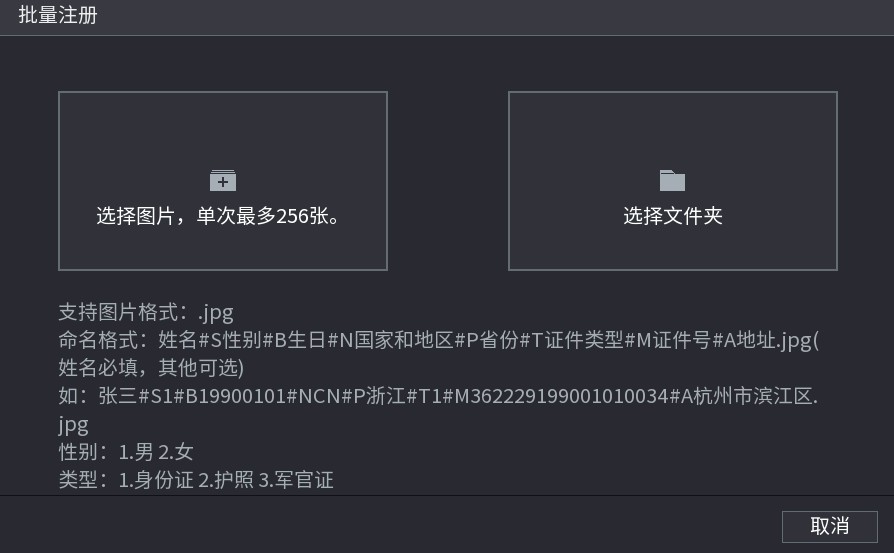 步驟6	按一下“取消”。添加成功後，系統自動對人臉圖片進行建模。相關操作編輯人員資訊按一下人臉圖片對應的 ，編輯人臉資訊。人臉建模人臉圖片添加成功後，系統自動對人臉圖片進行建模，使用者可根據需要手動建模。在“人臉庫管理”，選中人臉庫後，按一下“建模”，可對人臉庫中的所有人臉圖片進行建模。進入人臉庫詳情介面，選擇人臉圖片後（綠色邊框表示已選中），按一下“建模”，可對選中的人臉圖片進行建模。匯出人臉圖片選擇人臉圖片後，按一下“匯出”，可匯出人臉圖片至本地PC。刪除人臉圖片選擇人臉圖片後（綠色邊框表示已選中），按一下“刪除”，可刪除選中的人臉圖片。設置人臉識別設置人臉比對報警聯動，將檢測到的人臉圖片和人臉庫中的人臉圖片進行比對，當比對結果符合設定的報警規則時，系統執行報警聯動動作。設置後智慧人臉識別前提條件已開啟對應通道的人臉檢測功能。操作步驟步驟1	登錄本地介面，在預覽介面右鍵選擇“主功能表”。步驟2	在主功能表介面，選擇“智慧 > 參數設置 > 人臉識別”。步驟3	選擇通道，選擇“類型”為“後智慧”，啟用人臉識別功能。步驟4	按一下“佈防計畫”右側的“設置”，設置佈防時間段，詳細介紹請參見“6.10.1 設置佈防時間”。設置佈防時間段後，僅當在佈防時間段內觸發報警時，系統才可聯動相應的報警動作。步驟5	布控人臉庫。布控人臉庫包括普通模式和陌生人模式。普通模式：當系統檢測到的人臉圖片與指定人臉庫中的人臉圖片的相似度達到設定值時，觸發報警。選擇“AI模式”為“普通模式”。按一下“布控人臉庫”右側的“設置”。選擇需要布控的人臉庫（支持多選），按一下“確定”。圖6-86 人臉庫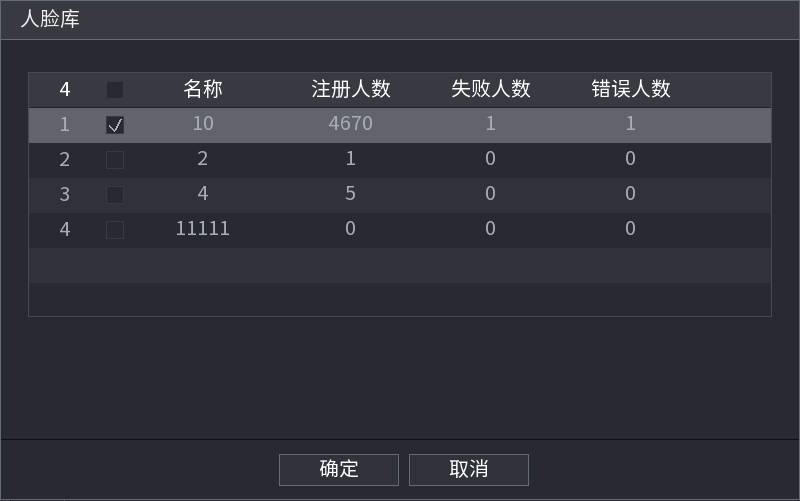 （可選）選擇需要布控的人臉庫。按一下	，可修改人臉比對相似度。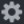 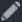 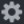 按一下	，設置報警聯動動作，詳細介紹請參見“6.10.2 設置報警聯動”。圖6-87 人臉識別（後智慧）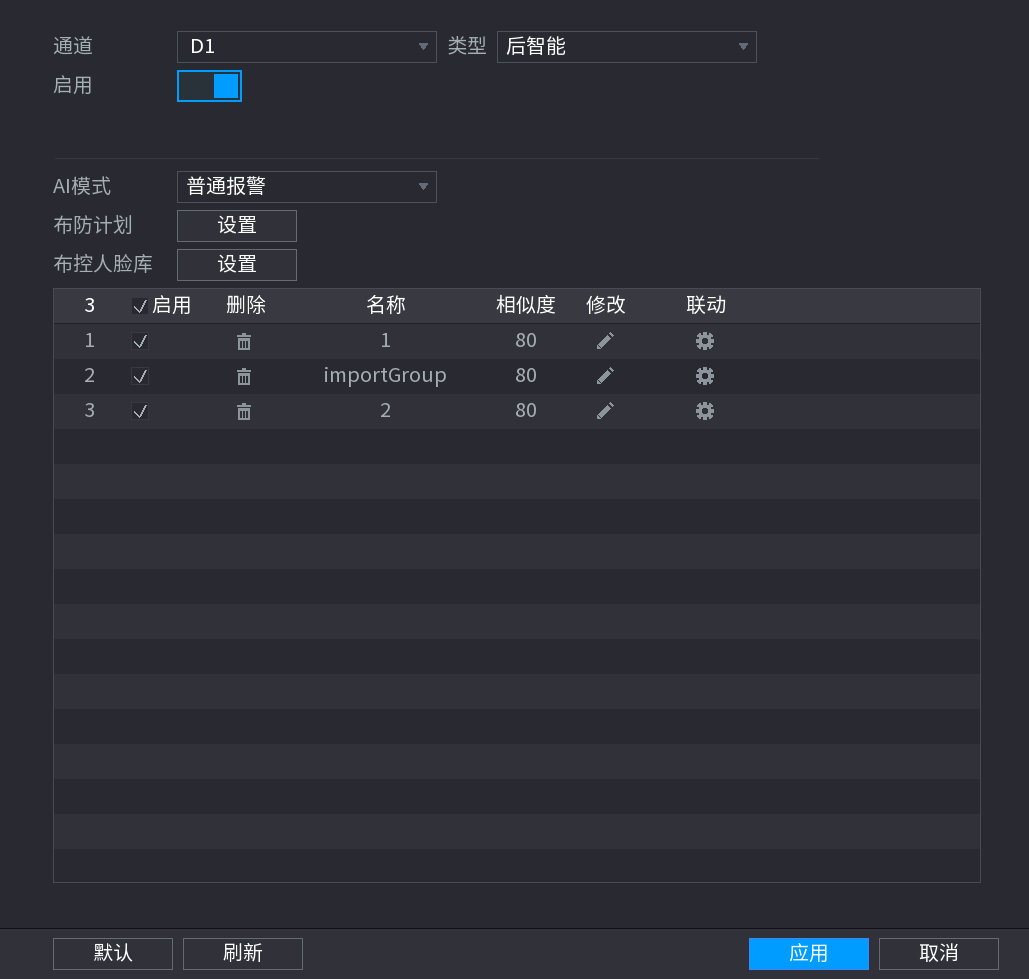 陌生人模式：當系統檢測到的人臉圖片與人臉庫中的人臉圖片的相似度沒有達到設定值時，觸發報警。選擇“AI模式”為“陌生人模式”，啟用陌生人報警。圖6-88 陌生人模式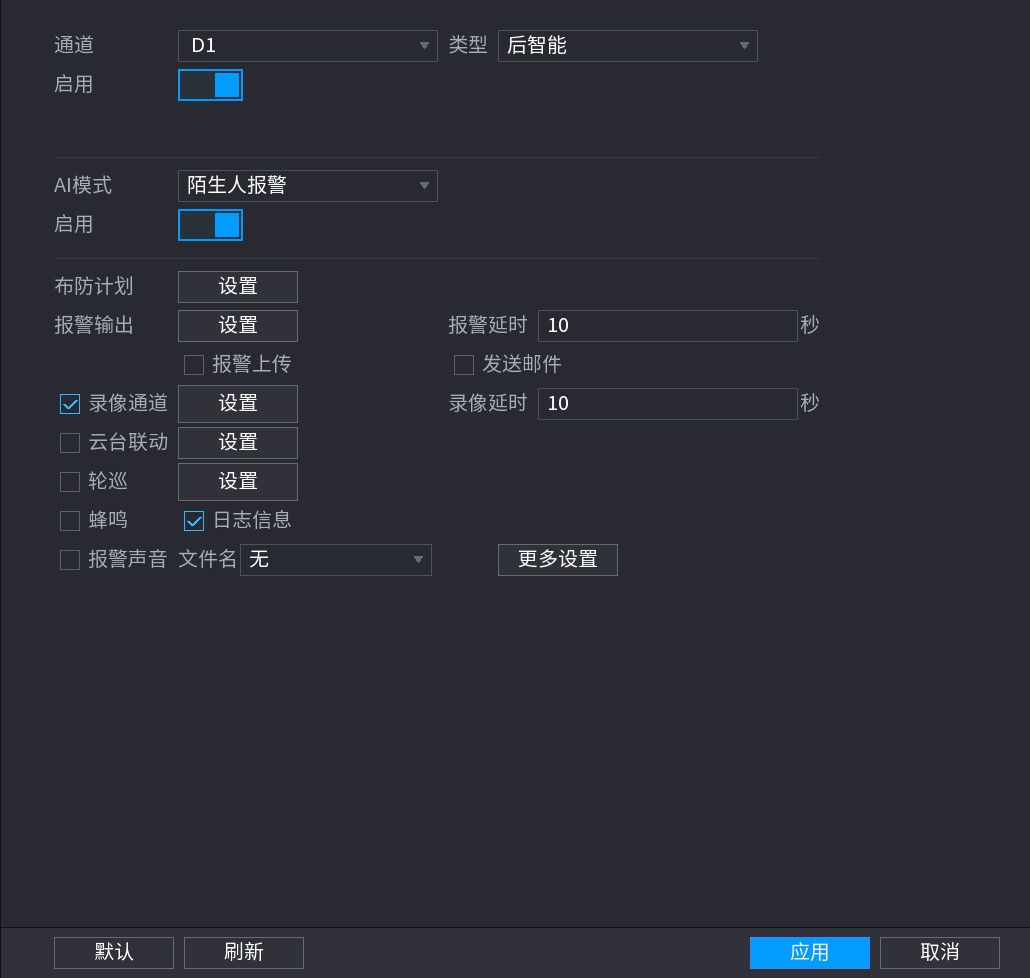 開啟功能。設置報警聯動動作，詳細介紹請參見“6.10.2 設置報警聯動”。步驟6	按一下“應用”。設置前智慧人臉識別前提條件已開啟對應通道的人臉檢測功能。操作步驟步驟1	登錄本地介面，在預覽介面右鍵選擇“主功能表”。步驟2	在主功能表介面,選擇“智慧 > 參數設置 > 人臉識別”。步驟3	選擇通道，選擇“類型”為“前智慧”，並開啟功能。圖6-89 人臉比對（前智能）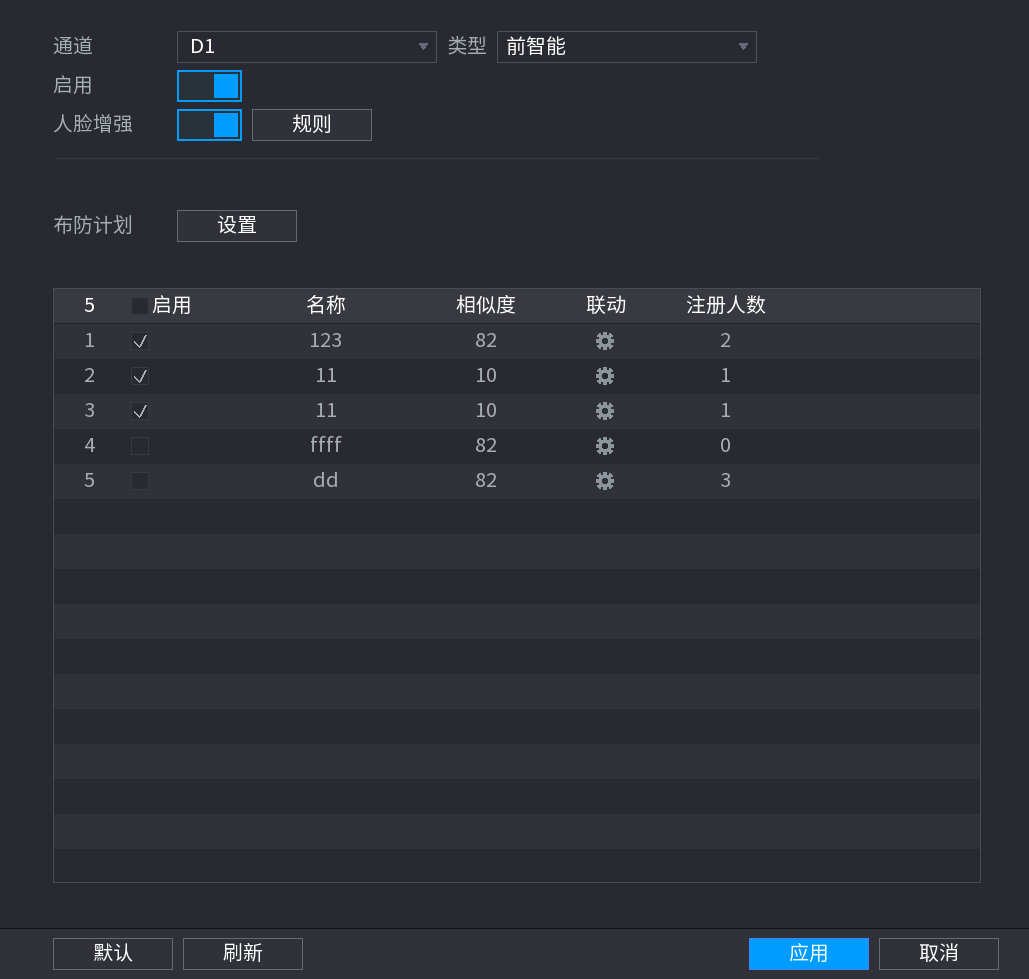 步驟4	開啟“人臉增強”功能。開啟後，在碼流設置比較低時優先保證人臉清晰。步驟5	設置檢測目標的最大尺寸和最小尺寸。設置檢測目標的最大尺寸和最小尺寸後，僅當檢測目標的尺寸介於最小尺寸和最大尺寸之間時，可觸發報警。按一下“規則設置”。調整過濾框的大小和位置。按一下過濾框，過濾框四個角將顯示小方塊，按住小方塊後拖動，可調整過濾框的大小。按住過濾框後拖動，可調整過濾框的位置。步驟6	布控人臉庫。按一下“布控人臉庫”右側的“設置”，選擇需要布控的人臉庫，按一下“確定”。按一下 ，設置報警聯動動作，詳細介紹請參見“6.10.2 設置報警聯動”。步驟7	按一下“佈防計畫”右側的“設置”，設置佈防時間段，詳細介紹請參見“6.10.1 設置佈防時間”。設置佈防時間段後，僅當在佈防時間段內觸發報警時，系統才可聯動相應的報警動作。步驟8	按一下“應用”。智能搜索搜索指定通道和時間段內的人臉比對圖片並重播人臉圖片抓拍前後一段時間的錄影，支援屬性檢索和圖片檢索。屬性檢索通過人臉屬性，查詢人臉比對結果。前提條件已設置人臉比對報警聯動錄影。操作步驟步驟1	登錄本地介面，在預覽介面右鍵選擇“主功能表”。步驟2	在主功能表介面，選擇“智慧 > 智慧搜索 > 人臉識別 > 屬性檢索”。步驟3	選擇通道，設置過濾條件，按一下“檢索”。圖6-90 屬性檢索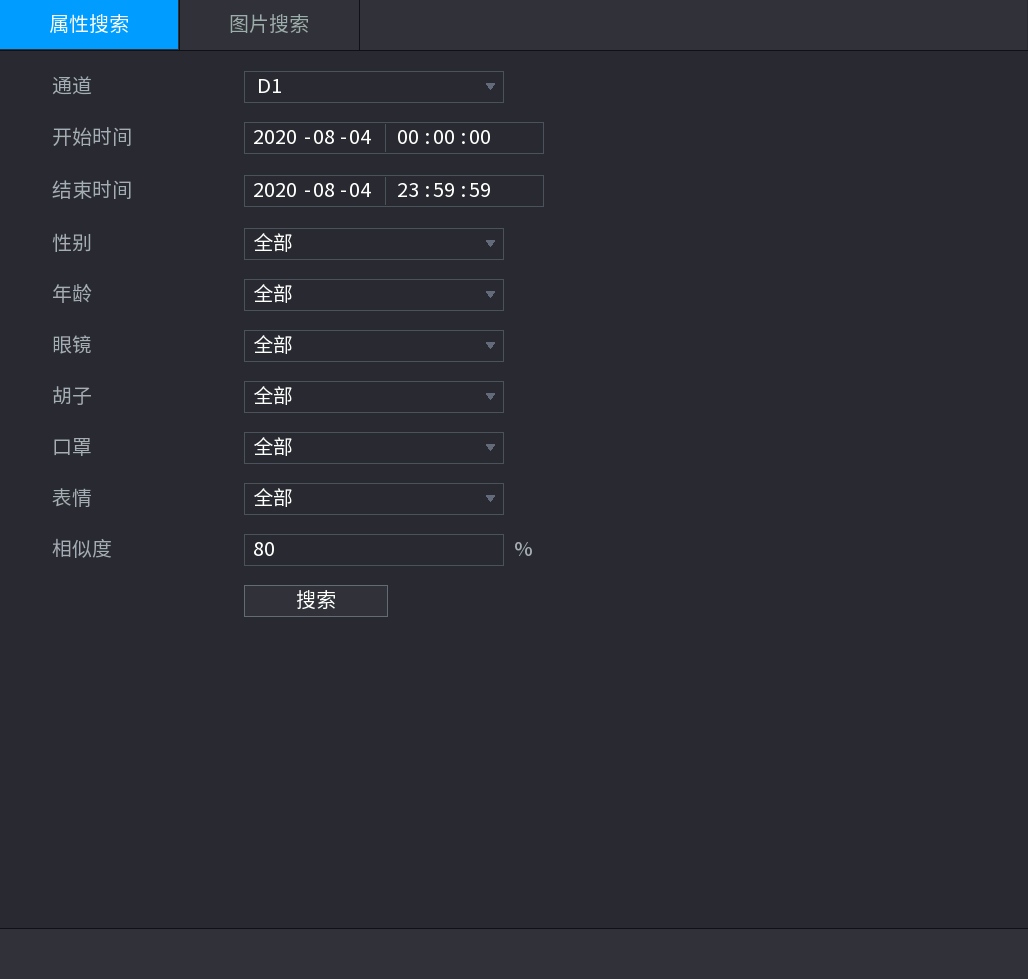 相關操作圖6-91 搜索結果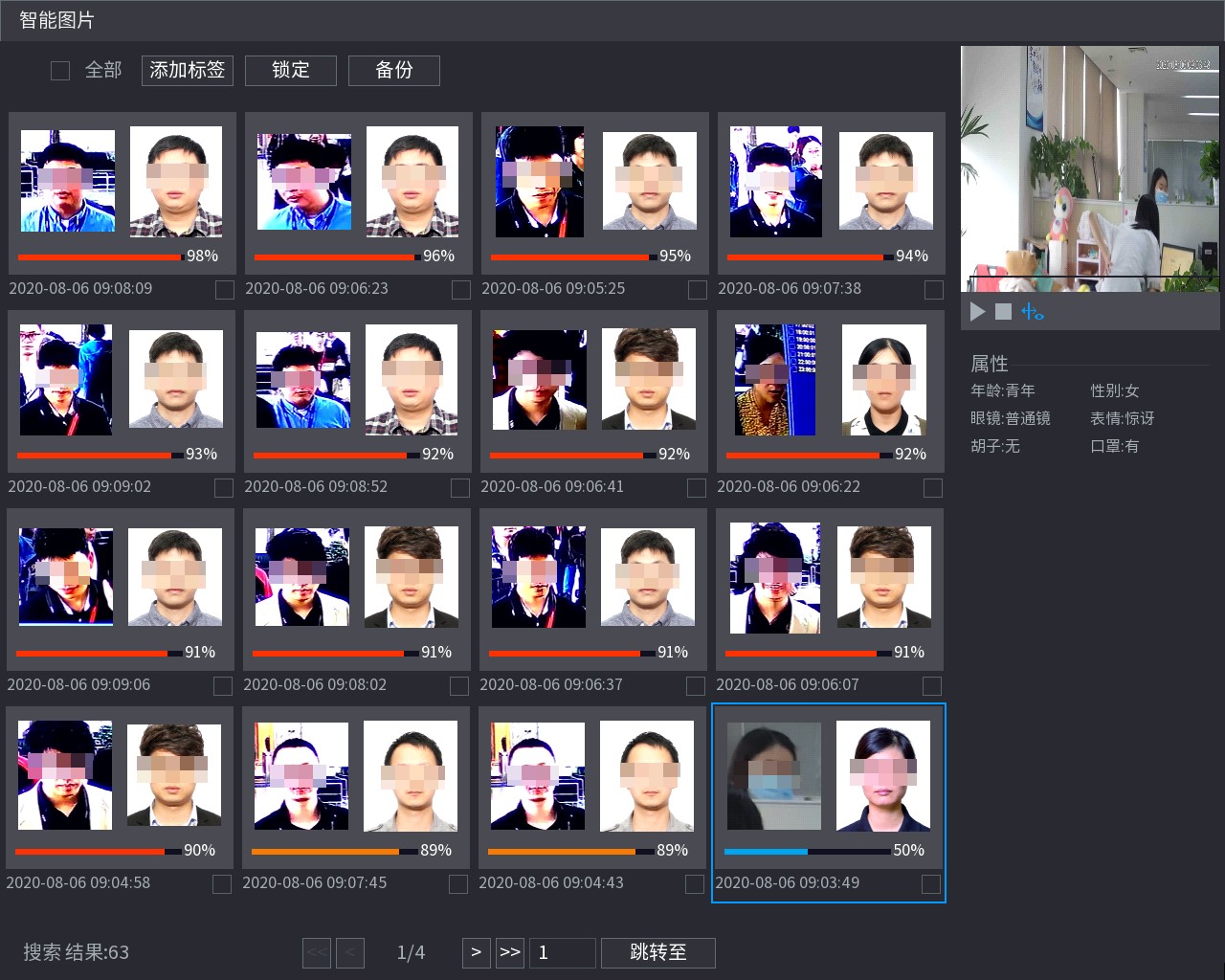 播放關聯錄影按一下圖片後，按一下 ，右側重播視窗中開始重播抓拍圖片前後一段時間的錄影。重播過程中，可通過重播視窗下方的圖示控制錄影。按一下	，暫停重播錄影。按一下	，停止重播錄影。按一下	，在重播視窗中顯示或隱藏智慧規則。 表示顯示智慧規則； 表示隱藏智慧規則。添加錄影標籤選擇圖片，按一下“添加標籤”，為錄影添加標籤，便於快速查找及重播錄影。標籤錄影的詳細介紹請參見“6.7.8 設置標籤錄影”。鎖定錄影選擇圖片，按一下“加鎖”，鎖定錄影，鎖定的錄影不會被覆蓋和刪除。鎖定錄影的詳細介紹請參見“6.7.10 鎖定錄影檔”。匯出文件按一下“匯出”，以Excel表格的形式匯出查詢結果。備份錄影或圖片選擇圖片，按一下“備份”，系統顯示“檔案備份”介面。設置保存路徑、備份類型和檔案類型後，按一下“開始”，匯出錄影或圖片到外接的存放裝置中。圖片檢索上傳人臉圖片，篩選出存在與上傳人臉圖片相似度達到設定值的人臉資訊。系統支援上傳人臉庫中的圖。前提條件已設置人臉比對報警聯動錄影。操作步驟步驟1	登錄本地介面，在預覽介面右鍵選擇“主功能表”。步驟2	在主功能表介面，選擇“智慧 > 智慧搜索 > 人臉識別 > 圖片檢索”。步驟3	上傳人臉圖片。最多支援上傳30張人臉圖片。圖6-92 圖片檢索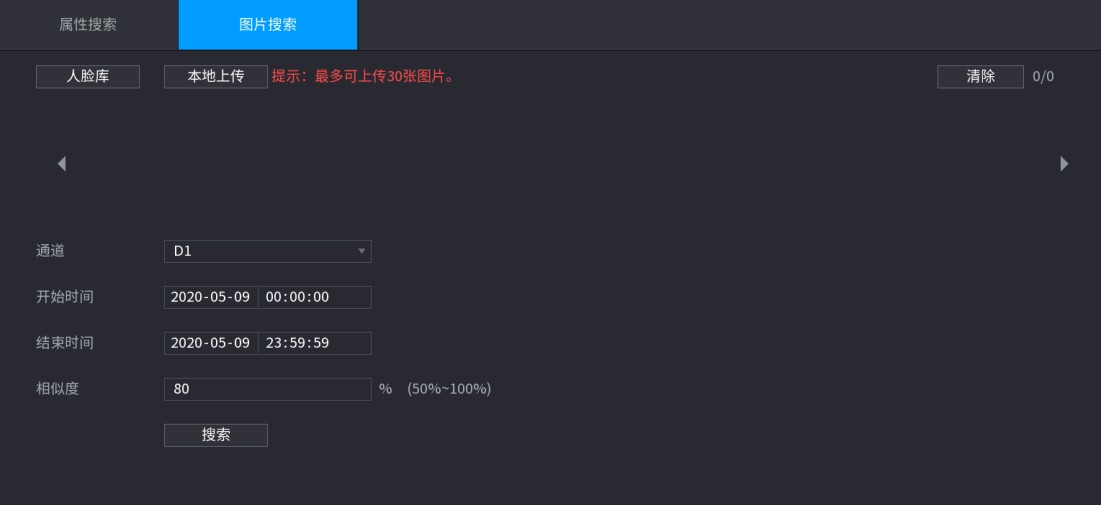 人臉庫：上傳人臉庫中的人臉圖片進行檢索。按一下“人臉庫”，選擇人臉庫中的人臉圖片，按一下“確定”。本地上傳：上傳外接存放裝置上的人臉圖片進行檢索。按一下“本地上傳”，選擇外接存放裝置上的人臉圖片，按一下“打開”。步驟4	在已上傳的人臉圖片中選擇用於檢索的人臉圖片，設置通道、開始時間、結束時間和相似度，按一下“搜索”。最多支援選擇8張人臉圖片，藍色邊框表示已選中。圖6-93 人臉圖片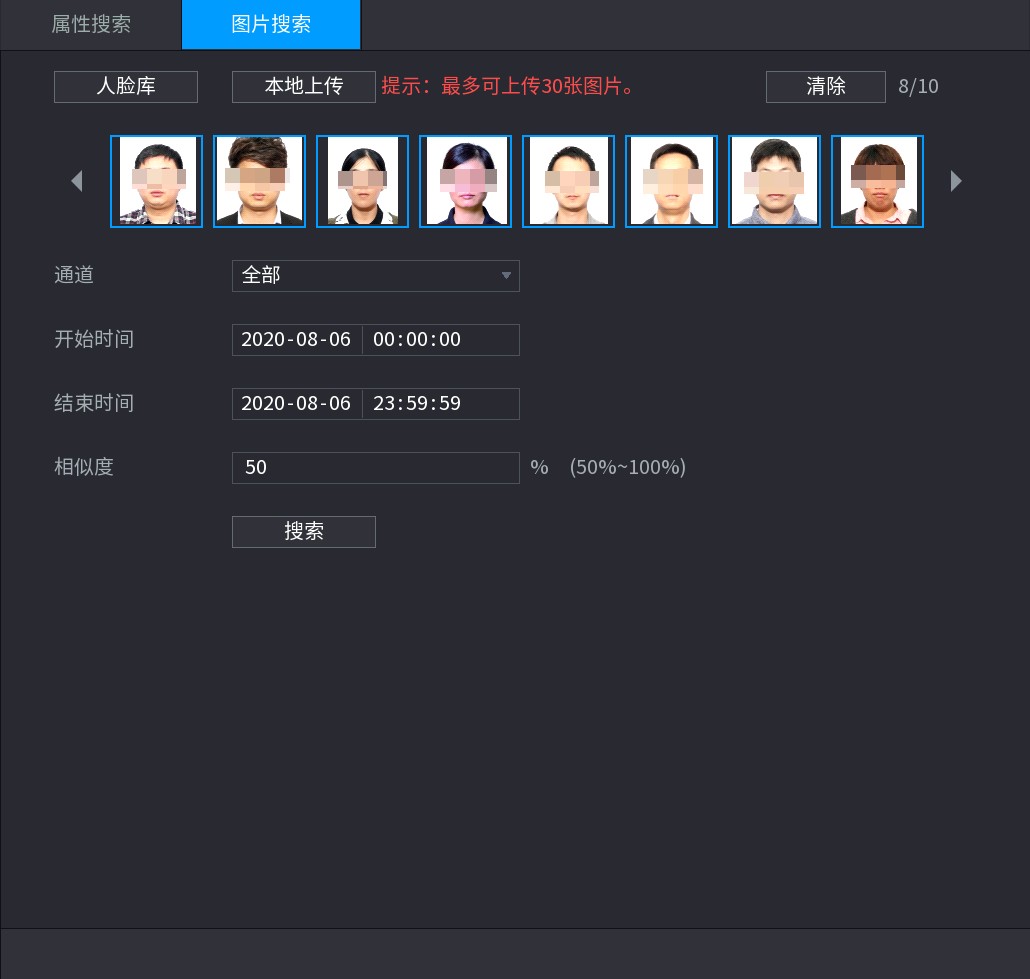 相關操作圖6-94 搜索結果按一下圖片後，按一下 ，右側重播視窗中開始重播抓拍圖片前後一段時間的錄影。重播過程中，可通過重播視窗下方的圖示控制錄影。按一下	，暫停重播錄影。按一下	，停止重播錄影。按一下	，在重播視窗中顯示或隱藏智慧規則。 表示顯示智慧規則； 表示隱藏智慧規則。添加錄影標籤選擇圖片，按一下“添加標籤”，為錄影添加標籤，便於快速查找及重播錄影。標籤錄影的詳細介紹請參見“6.7.8 設置標籤錄影”。鎖定錄影選擇圖片，按一下“加鎖”，鎖定錄影，鎖定的錄影不會被覆蓋和刪除。鎖定錄影的詳細介紹請參見“6.7.10 鎖定錄影檔”。匯出文件按一下“匯出”，以Excel表格的形式匯出查詢結果。備份錄影或圖片選擇圖片，按一下“備份”，系統顯示“檔案備份”介面。設置保存路徑、備份類型和檔案類型後，按一下“開始”，匯出錄影或圖片到外接的存放裝置中。通用行為分析當檢測到目標行為滿足設定的報警條件時，系統執行報警聯動動作。部分型號設備支援對人或車輛單獨進行周界防範檢測，當檢測到的行為與檢測規則匹配時，系統執行報警聯動動作，周界防範包含“絆線入侵”和“區域入侵”兩種功能。設置流程圖6-95  通用行為分析設置流程（前智慧）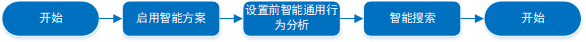 圖6-96  通用行為分析設置流程（後智慧）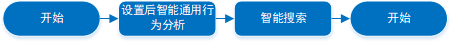 啟用智能方案使用前智慧時，需要啟用對應的智慧方案後，智慧檢測功能才能生效。啟用智慧方案的詳細介紹請參見“6.8.2 智能方案”。設置絆線入侵當目標按照設定的方向運動穿越絆線時，系統執行報警聯動動作。步驟1	登錄本地介面，在預覽介面右鍵選擇“主功能表”。步驟2	在主功能表介面，選擇“智慧 > 參數設置 > 通用行為分析”。步驟3	選擇通道和類型。步驟4	按一下“添加”，選擇規則類型為“絆線入侵”。圖6-97 絆線入侵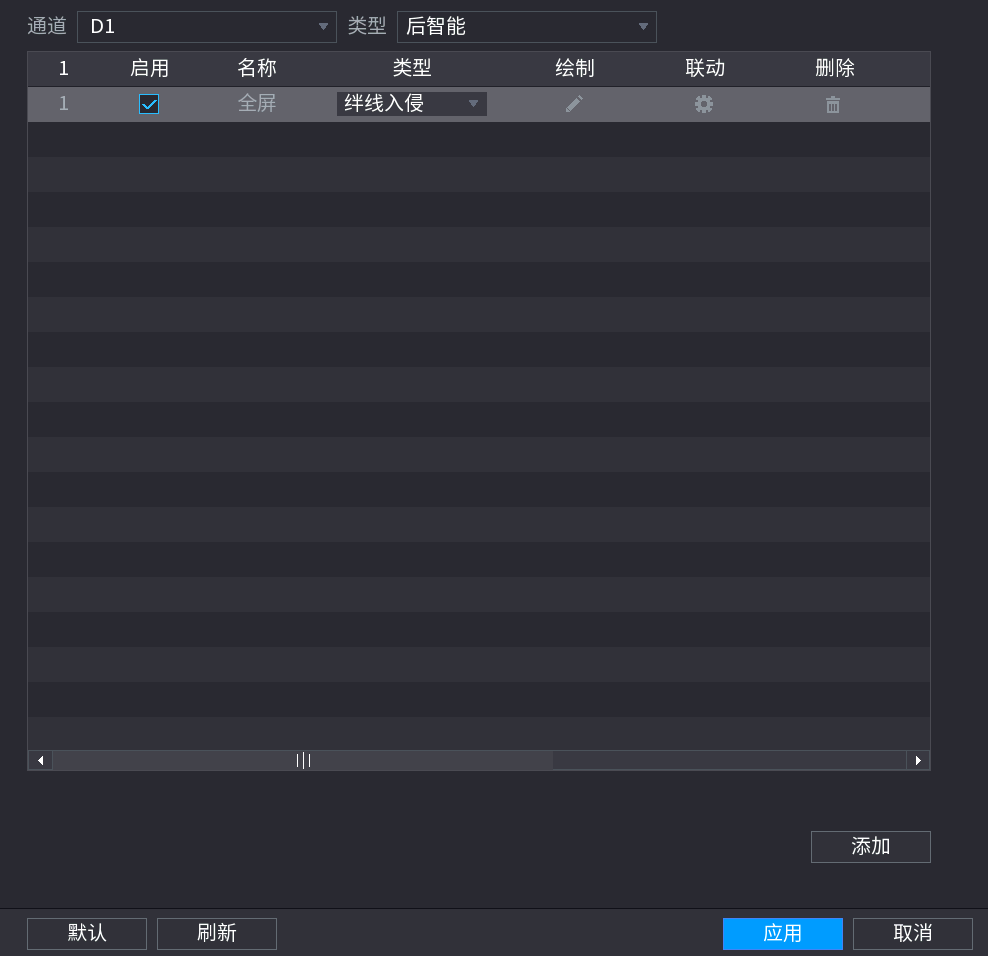 步驟5	選擇“啟用”。步驟6	繪製檢測規則。按一下	，在顯示的監控畫面繪製規則，按一下右鍵結束繪製。按一下	，可刪除已繪製的檢測規則。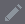 圖6-98 規則設置（前智慧）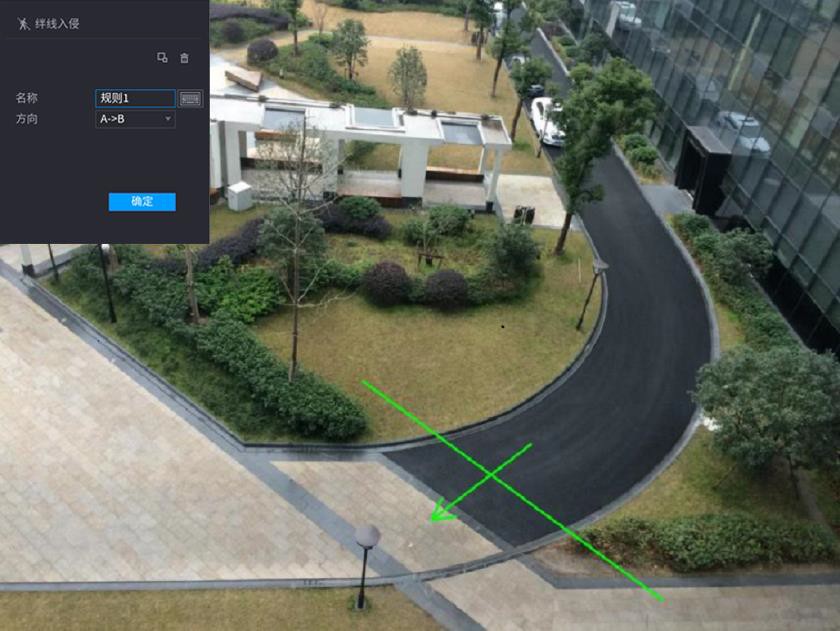 圖6-99 規則設置（後智慧）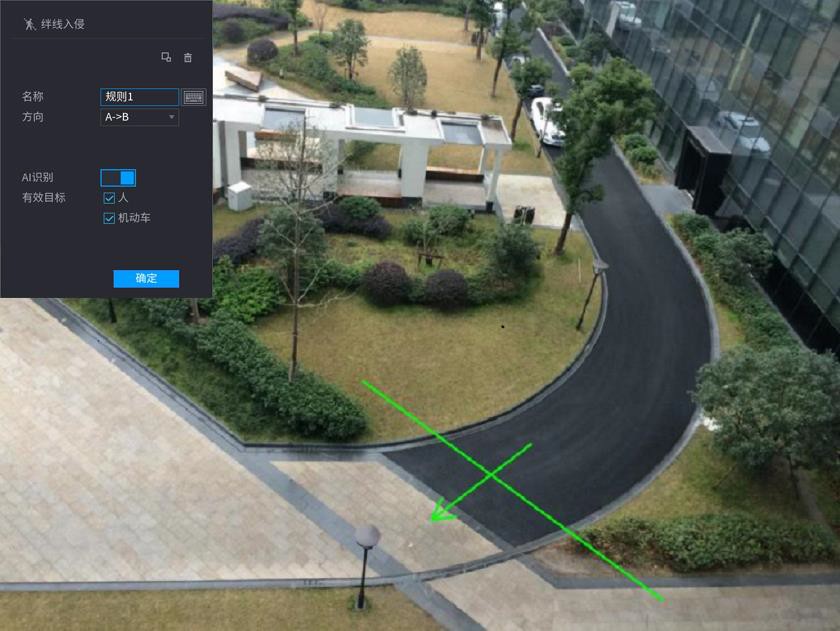 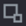 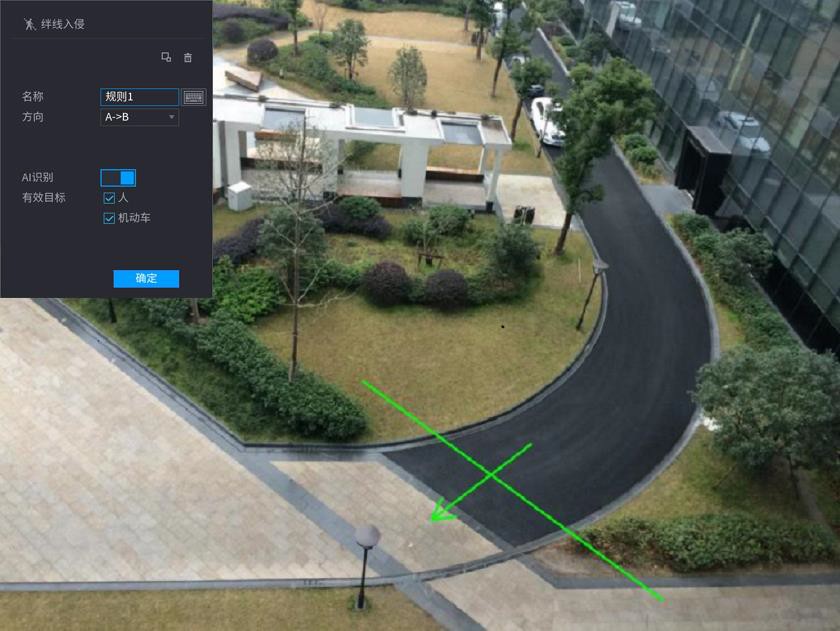 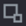 即最大尺寸和最小尺寸。設置檢測目標的最大尺寸和最小尺寸後，僅當檢測目標的尺寸介於最小尺寸和最大尺寸之間時，觸發報警。在繪製狀態下，按一下	，可刪除已繪製的過濾框。設置參數。表6-19 絆線入侵參數說明按一下“確定”。步驟7	設置佈防計畫和報警聯動。按一下 。按一下“佈防計畫”右側的“設置”，設置布撤防時間段，詳細介紹請參見“6.10.1 設置佈防時間”。設置布撤防時間段後，僅當在布撤防時間段內觸發報警時，系統才可聯動相應的報警動作。圖6-100 參數設置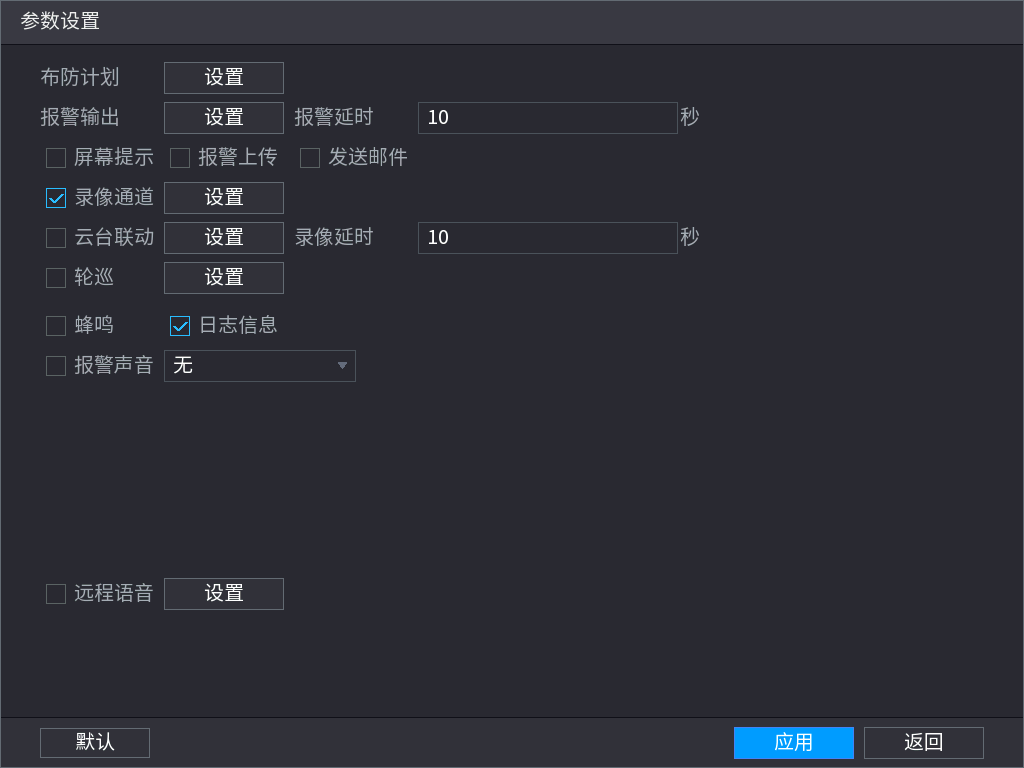 設置報警聯動動作，詳細介紹請參見“6.10.2 設置報警聯動”。按一下“應用”。步驟8	按一下“應用”。設置區域入侵當目標進入、離開或者出現在檢測區域內時，系統執行報警聯動動作。步驟1	登錄本地介面，在預覽介面右鍵選擇“主功能表”。步驟2	在主功能表介面，選擇“智慧 > 參數設置 > 通用行為分析”。步驟3	選擇通道和類型。步驟4	按一下“添加”，選擇規則類型為“區域入侵”。圖6-101 區域入侵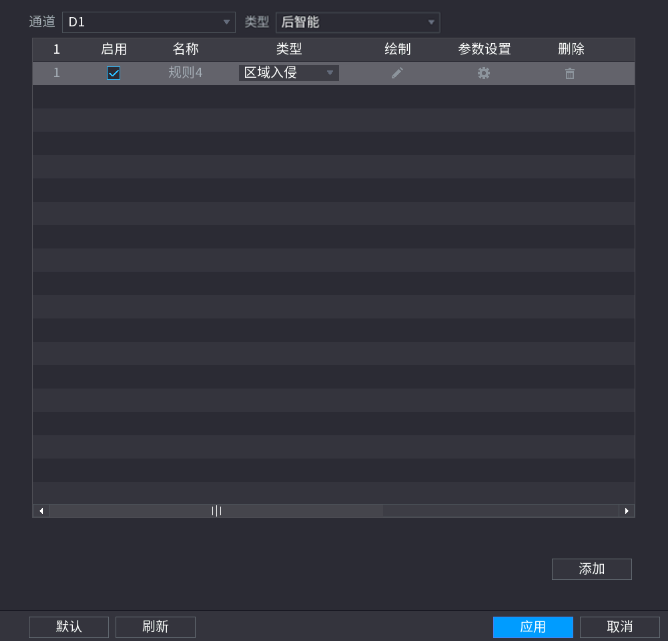 步驟5	選擇“啟用”。步驟6	繪製檢測規則。按一下	，在顯示的監控畫面上繪製規則，按一下右鍵結束繪製。圖6-102 規則設置（前智慧）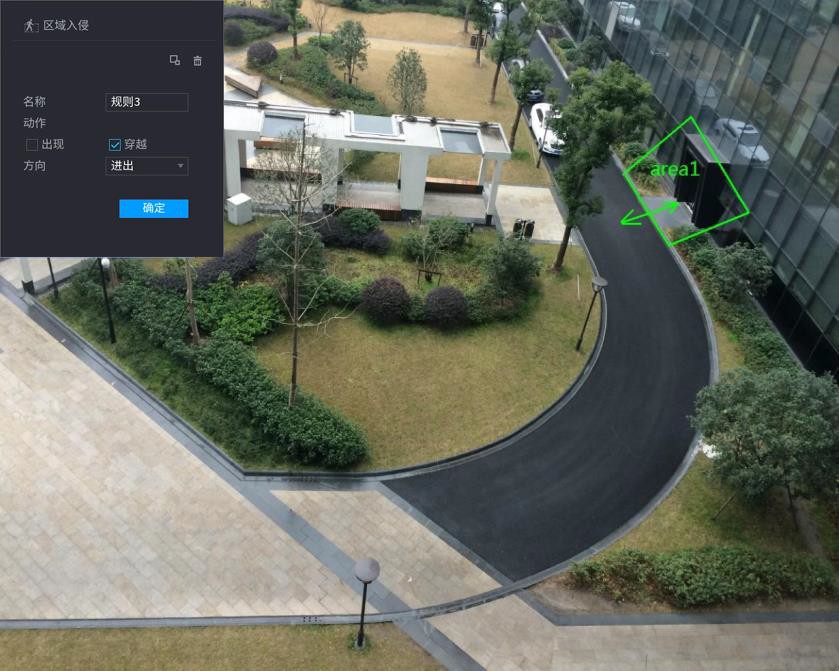 圖6-103 規則設置（後智慧）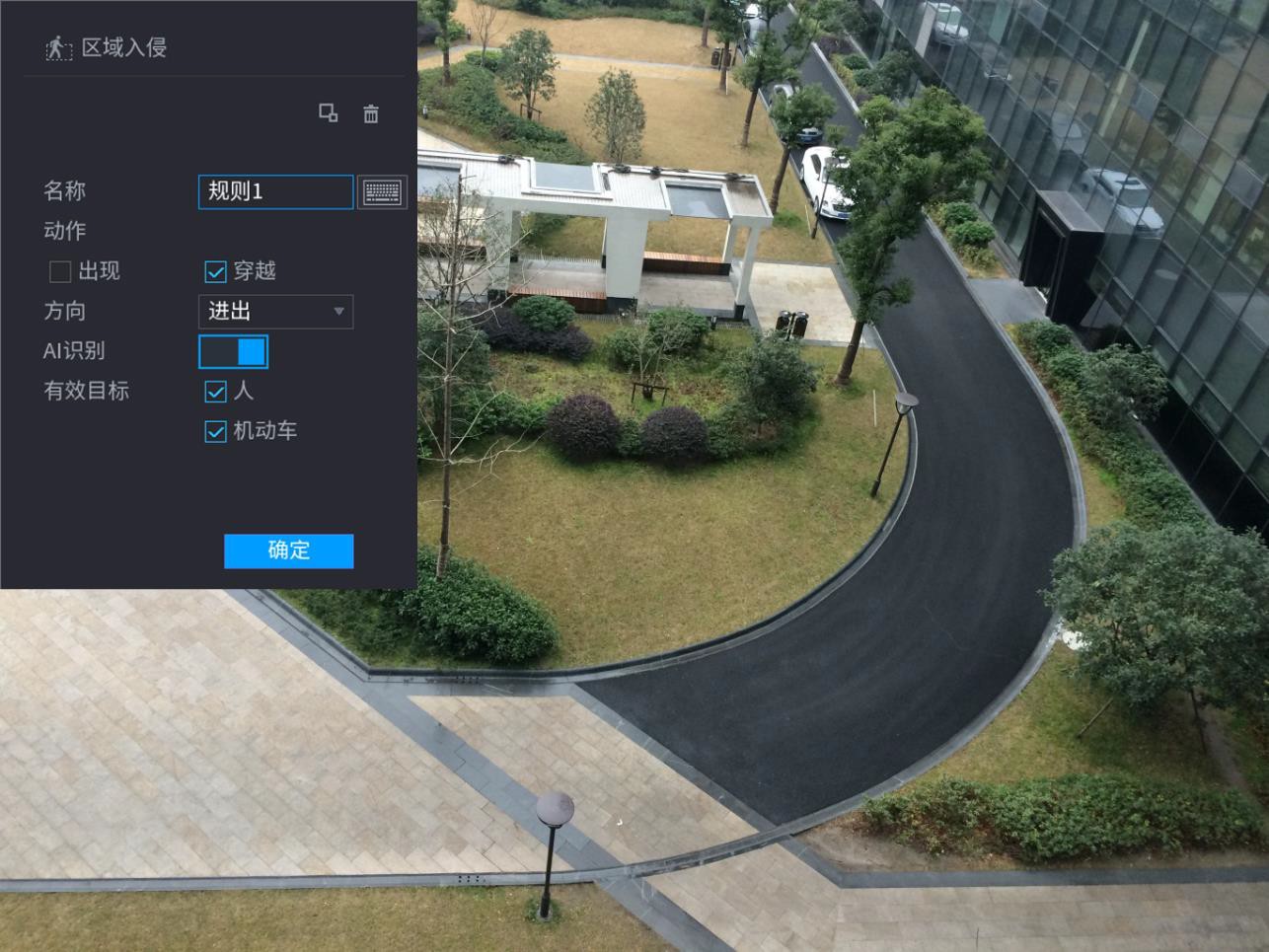 目標出現到被確認需要一定的時間和空間，在繪製檢測區域時，周圍需要預留一定空間，請勿繪製在遮擋物附近。●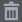 按一下	，繪製過濾框，並調整過濾框的大小和位置。每個規則可設置2個目標過濾即最大尺寸和最小尺寸。設置檢測目標的最大尺寸和最小尺寸後，僅當檢測目標的尺寸介於最小尺寸和最大尺寸之間時，可觸發報警。在繪製狀態下，按一下	，可刪除已繪製的過濾框。設置參數。表6-20 區域入侵參數說明按一下“確定”。步驟7	設置佈防計畫和報警聯動。按一下 。按一下“佈防計畫”右側的“設置”，設置布撤防時間段，詳細介紹請參見“6.10.1 設置佈防時間”。設置布撤防時間段後，僅當在布撤防時間段內觸發報警時，系統才可聯動相應的報警動作。圖6-104 參數設置設置報警聯動動作，詳細介紹請參見“6.10.2 設置報警聯動”。按一下“應用”。步驟8	按一下“應用”。設置物品遺留當物品被放置在檢測區域內超過設定的時間時，系統執行報警聯動動作。步驟1	登錄本地介面，在預覽介面右鍵選擇“主功能表”。步驟2	在主功能表介面，選擇“智慧 > 參數設置 > 通用行為分析”。步驟3	選擇通道和類型。步驟4	按一下“添加”，選擇規則類型為“物品遺留”。圖6-105 物品遺留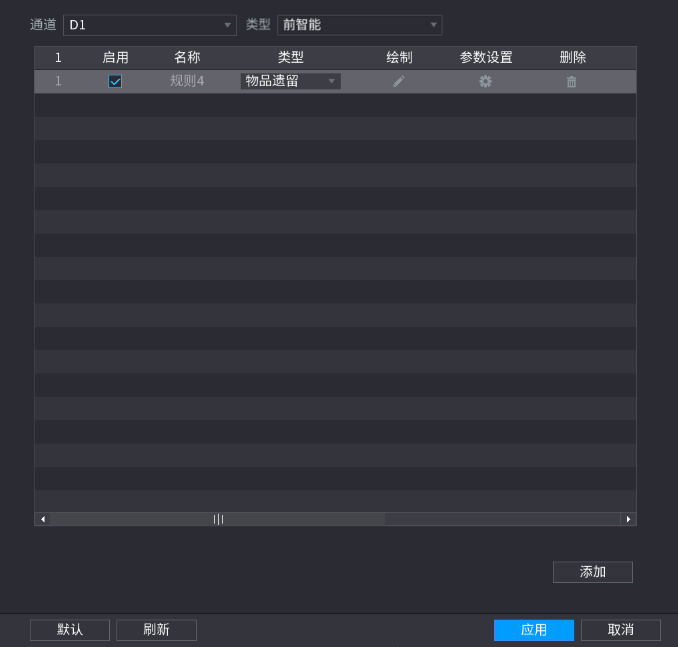 步驟5	選擇“啟用”。步驟6	繪製檢測規則。按一下	，在顯示的監控畫面上繪製規則，按一下右鍵結束繪製。圖6-106 規則設置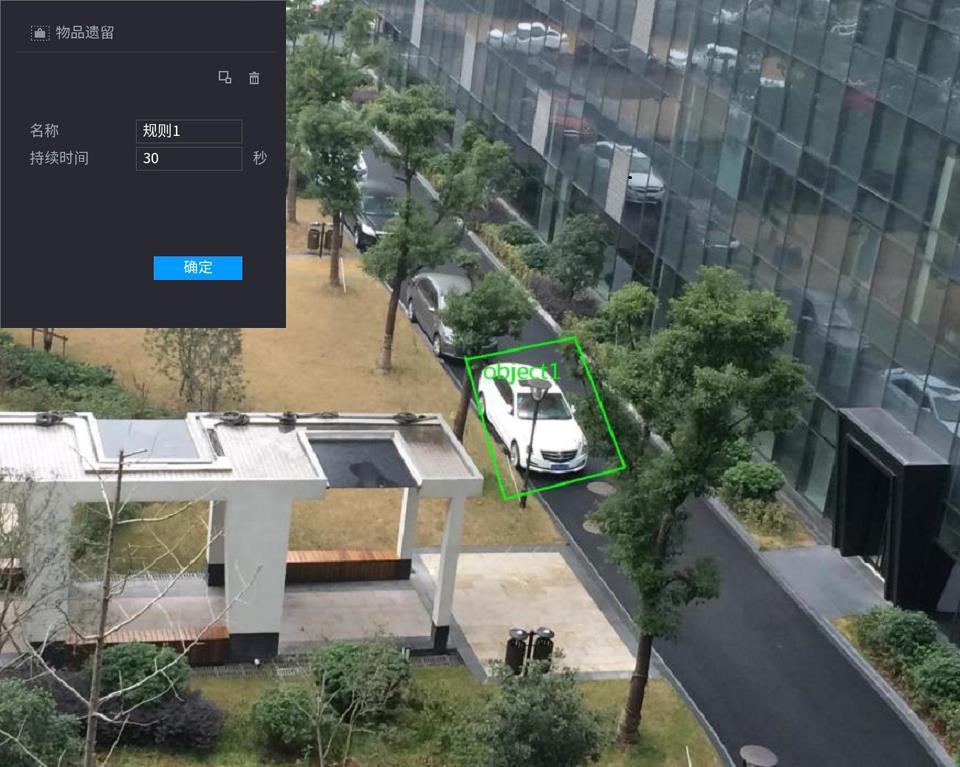 按一下	，可刪除已繪製的檢測規則。按一下	，繪製過濾框，並調整過濾框的大小和位置。每個規則可設置2個目標過濾即最大尺寸和最小尺寸。設置檢測目標的最大尺寸和最小尺寸後，僅當檢測目標的尺寸介於最小尺寸和最大尺寸之間時，觸發報警。在繪製狀態下，按一下	，可刪除已繪製的過濾框。設置規則名稱。設置物品遺留的持續時間。按一下“確定”。步驟7	設置佈防計畫和報警聯動。按一下 。按一下“佈防計畫”右側的“設置”，設置布撤防時間段，詳細介紹請參見“6.10.1 設置佈防時間”。設置布撤防時間段後，僅當在布撤防時間段內觸發報警時，系統才可聯動相應的報警動作。圖6-107 參數設置設置報警聯動動作，詳細介紹請參見“6.10.2 設置報警聯動”。按一下“應用”。步驟8	按一下“應用”。設置快速移動當在檢測區域檢測到快速移動的目標時，系統執行報警聯動動作。步驟1	登錄本地介面，在預覽介面右鍵選擇“主功能表”。步驟2	在主功能表介面選擇“智慧 > 參數設置 > 通用行為分析”。步驟3	選擇通道和類型。步驟4	按一下“添加”，選擇規則類型為“快速移動”。圖6-108 快速移動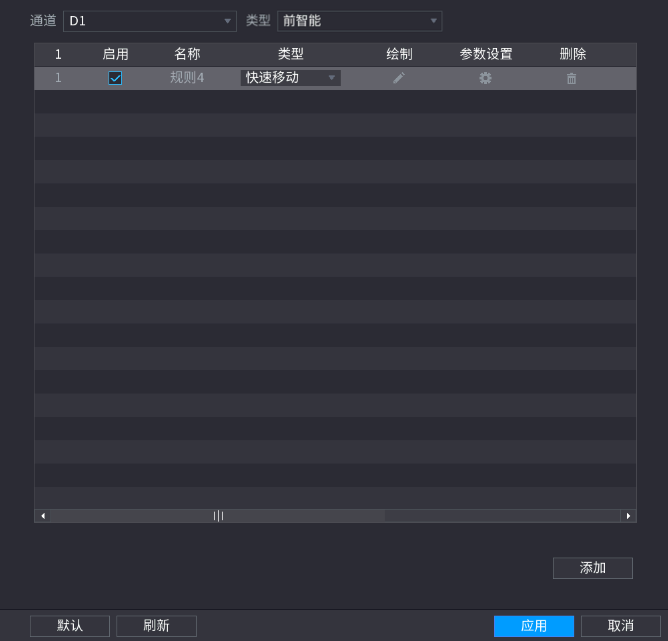 步驟5	選擇“啟用”。步驟6	繪製檢測規則。按一下	，在顯示的監控畫面上繪製規則，按一下右鍵結束繪製。圖6-109 規則設置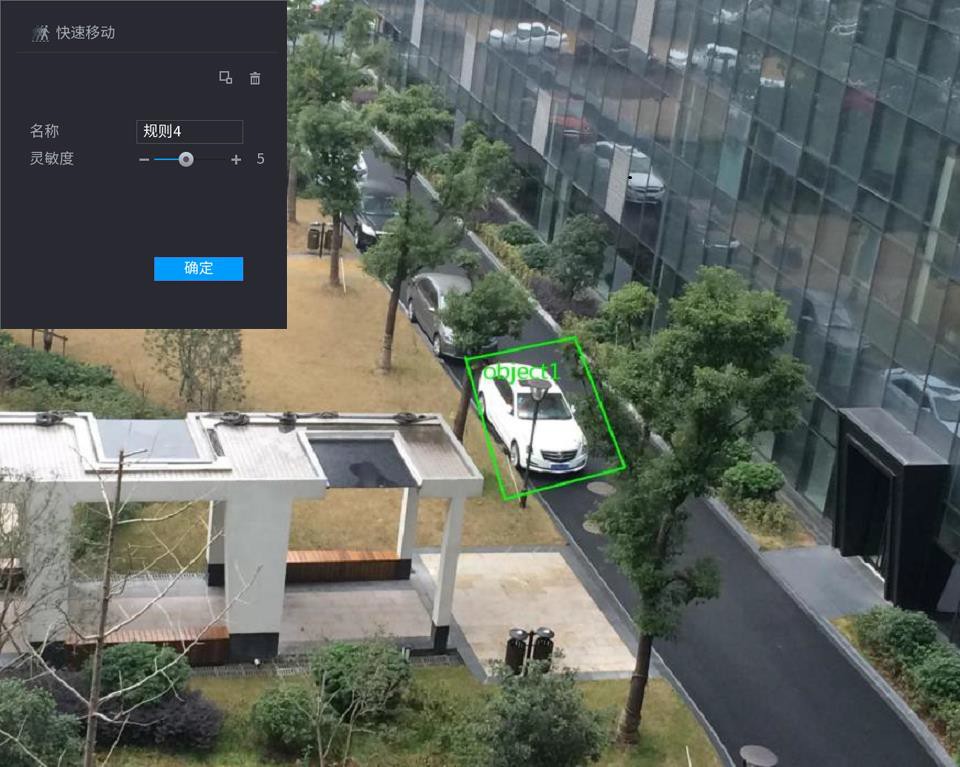 按一下	，可刪除已繪製的檢測規則。按一下	，繪製過濾框，並調整過濾框的大小和位置。每個規則可設置2個目標過濾即最大尺寸和最小尺寸。設置檢測目標的最大尺寸和最小尺寸後，僅當檢測目標的尺寸介於最小尺寸和最大尺寸之間時，觸發報警。在繪製狀態下，按一下	，可刪除已繪製的過濾框。設置規則名稱。設置檢測快速移動目標的靈敏度。靈敏度越大，越容易檢測到移動目標，但可能增加誤報率。按一下“確定”。步驟7	設置佈防計畫和報警聯動。按一下 。按一下“佈防計畫”右側的“設置”，設置布撤防時間段，詳細介紹請參見“6.10.1 設置佈防時間”。設置布撤防時間段後，僅當在布撤防時間段內觸發報警時，系統才可聯動相應的報警動作。圖6-110 參數設置設置報警聯動動作，詳細介紹請參見“6.10.2 設置報警聯動”。按一下“應用”。步驟8	按一下“應用”。設置停車檢測當車輛在檢測區域的停留時間超過設定的時間時，系統執行報警聯動動作。步驟1	登錄本地介面，在預覽介面右鍵選擇“主功能表”。步驟2	在主功能表介面，選擇“智慧 > 參數設置 > 通用行為分析”。步驟3	選擇通道和類型。步驟4	按一下“添加”，選擇規則類型為“停車檢測”。圖6-111 停車檢測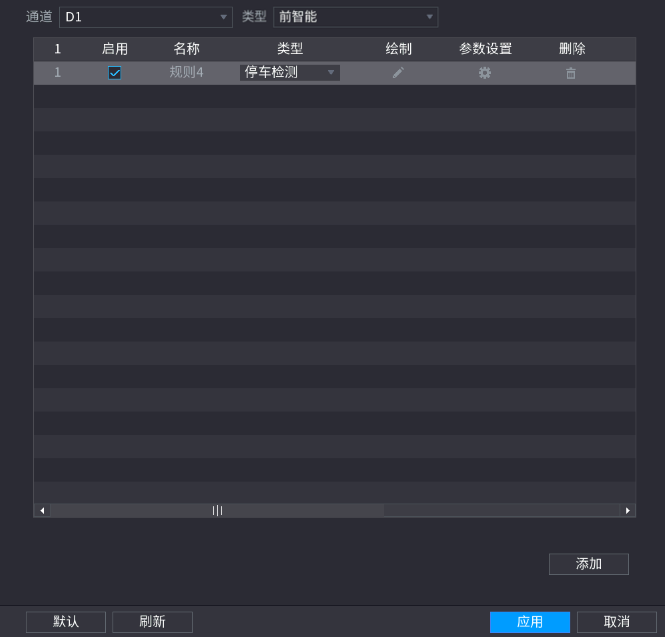 步驟5	選擇“啟用”。步驟6	繪製檢測規則。按一下	，在顯示的監控畫面上繪製規則，按一下右鍵結束繪製。圖6-112 規則設置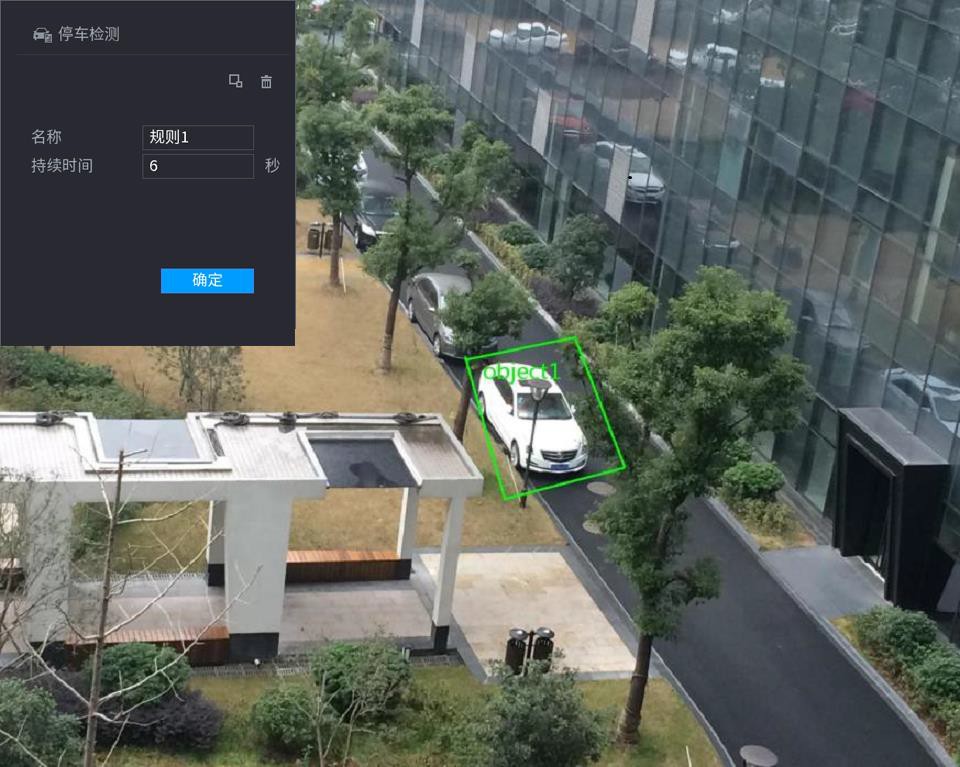 按一下	，可刪除已繪製的檢測規則。按一下	，繪製過濾框，並調整過濾框的大小和位置。每個規則可設置2個目標過濾即最大尺寸和最小尺寸。設置檢測目標的最大尺寸和最小尺寸後，僅當檢測目標的尺寸介於最小尺寸和最大尺寸之間時，觸發報警。在繪製狀態下，按一下	，可刪除已繪製的過濾框。設置規則名稱。設置停車的持續時間。按一下“確定”。步驟7	設置佈防計畫和報警聯動。按一下 。按一下“佈防計畫”右側的“設置”，設置布撤防時間段，詳細介紹請參見“6.10.1 設置佈防時間”。設置布撤防時間段後，僅當在布撤防時間段內觸發報警時，系統才可聯動相應的報警動作。圖6-113 參數設置設置報警聯動動作，詳細介紹請參見“6.10.2 設置報警聯動”。按一下“應用”。步驟8	按一下“應用”。設置人員聚集當在檢測區域檢測到人員聚集，並且聚集時間超過設定的時間時，系統執行報警聯動動作。步驟1	登錄本地介面，在預覽介面右鍵選擇“主功能表”。步驟2	在主功能表介面，選擇“智慧 > 參數設置 > 通用行為分析”。步驟3	選擇通道和類型。步驟4	按一下“添加”，選擇規則類型為“人員聚集”。圖6-114 人員聚集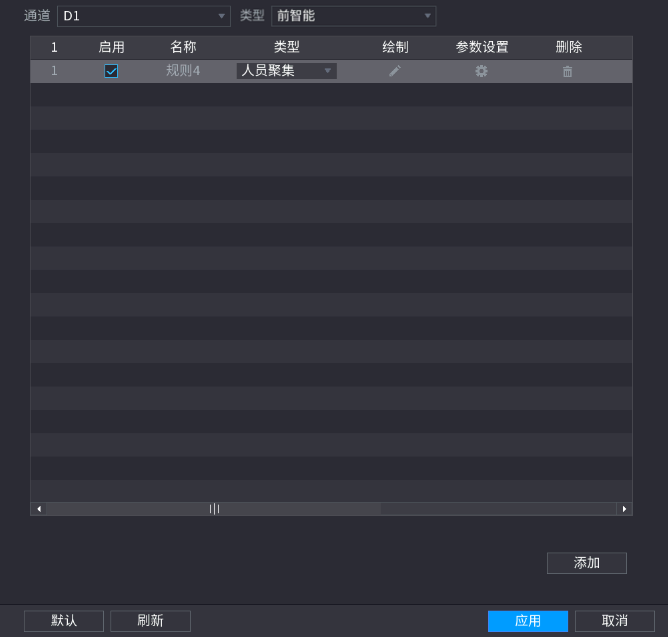 步驟5	選擇“啟用”。步驟6	繪製檢測規則。按一下	，在顯示的監控畫面上繪製規則，按一下右鍵結束繪製。圖6-115 規則設置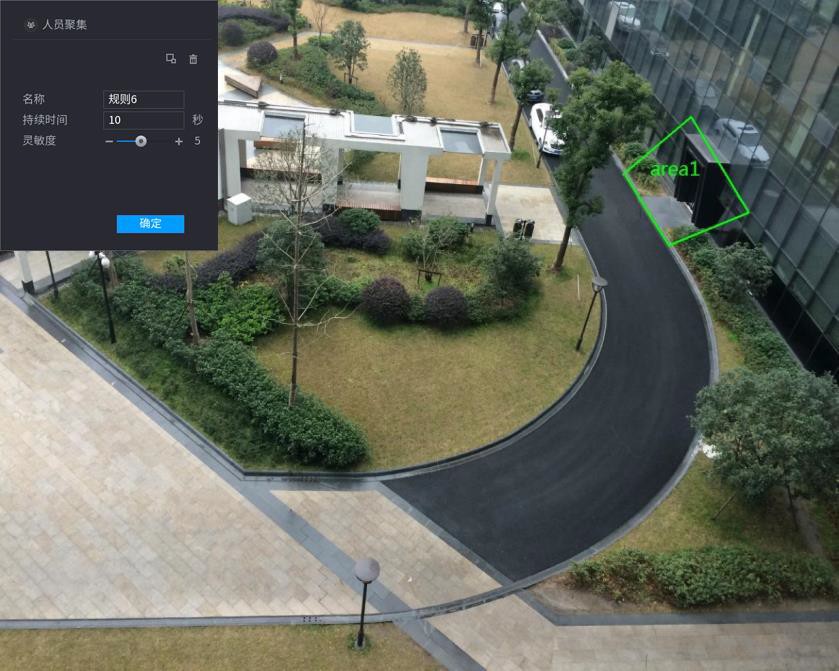 按一下	，可刪除已繪製的檢測規則。按一下	，繪製過濾框，並調整過濾框的大小和位置。每個規則可設置2個目標過濾即最大尺寸和最小尺寸。設置檢測目標的最大尺寸和最小尺寸後，僅當檢測目標的尺寸介於最小尺寸和最大尺寸之間時，觸發報警。在繪製狀態下，按一下	，可刪除已繪製的過濾框。設置規則名稱。設置人員聚集的持續時間。設置檢測人員聚集的靈敏度。靈敏度越大，越容易檢測到聚集人群，但可能增加誤報率。按一下“確定”。步驟7	設置佈防計畫和報警聯動。按一下 。按一下“佈防計畫”右側的“設置”，設置布撤防時間段，詳細介紹請參見“6.10.1 設置佈防時間”。設置布撤防時間段後，僅當在布撤防時間段內觸發報警時，系統才可聯動相應的報警動作。圖6-116 參數設置設置報警聯動動作，詳細介紹請參見“6.10.2 設置報警聯動”。按一下“應用”。步驟8	按一下“應用”。設置物品搬移當目標被帶離檢測區域超過設定的時間時，系統執行報警聯動動作。步驟1	登錄本地介面，在預覽介面右鍵選擇“主功能表”。步驟2	在主功能表介面，選擇“智慧 > 參數設置 > 通用行為分析”。步驟3	選擇通道和類型。步驟4	按一下“添加”，選擇規則類型為“物品搬移”。圖6-117 物品搬移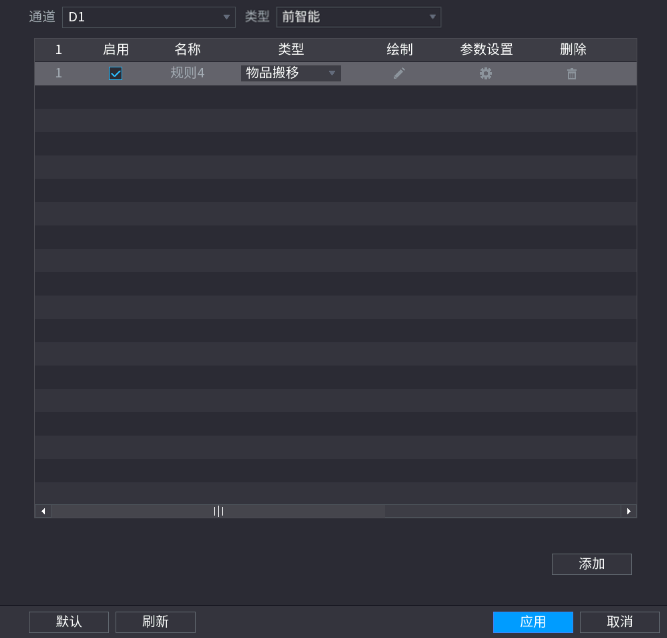 步驟5	選擇“啟用”。步驟6	繪製檢測規則。按一下	，在顯示的監控畫面上繪製規則，按一下右鍵結束繪製。圖6-118 規則設置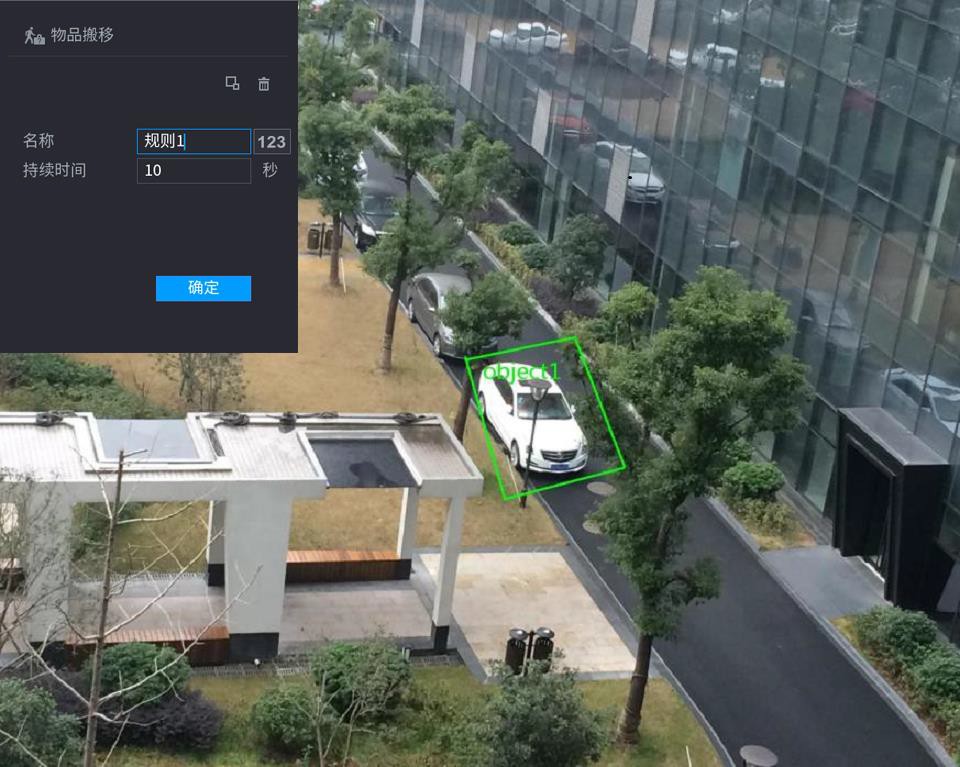 按一下	，可刪除已繪製的檢測規則。按一下	，繪製過濾框，並調整過濾框的大小和位置。每個規則可設置2個目標過濾即最大尺寸和最小尺寸。設置檢測目標的最大尺寸和最小尺寸後，僅當檢測目標的尺寸介於最小尺寸和最大尺寸之間時，觸發報警。在繪製狀態下，按一下	，可刪除已繪製的過濾框。設置規則名稱和持續時間。持續時間指物品被搬走的時間。按一下“確定”。步驟7	設置佈防計畫和報警聯動。按一下 。按一下“佈防計畫”右側的“設置”，設置布撤防時間段，詳細介紹請參見“6.10.1 設置佈防時間”。設置布撤防時間段後，僅當在布撤防時間段內觸發報警時，系統才可聯動相應的報警動作。圖6-119 參數設置設置報警聯動動作，詳細介紹請參見“6.10.2 設置報警聯動”。按一下“應用”。步驟8	按一下“應用”。設置徘徊檢測當目標在檢測區域徘徊超過設定的時間時，系統執行報警聯動動作。步驟1	登錄本地介面，在預覽介面右鍵選擇“主功能表”。步驟2	在主功能表介面，選擇“智慧 > 參數設置 > 通用行為分析”。步驟3	選擇通道和類型。步驟4	按一下“添加”，選擇規則類型為“徘徊檢測”。圖6-120 徘徊檢測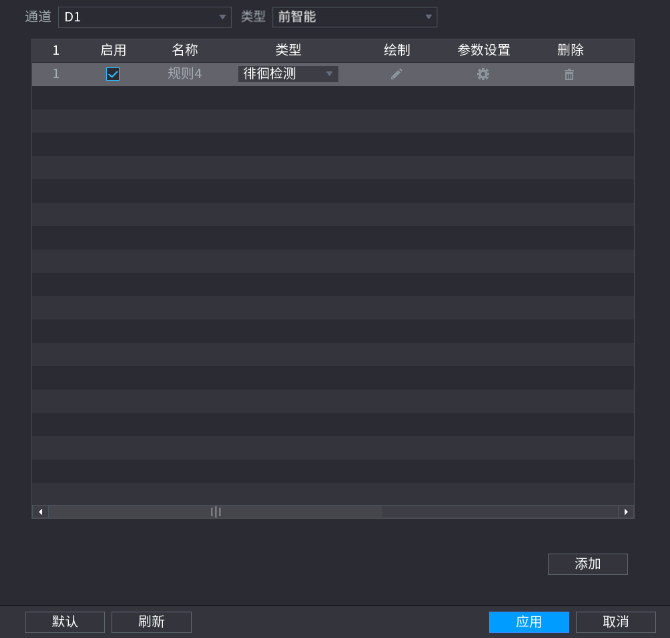 步驟5	選擇“啟用”。步驟6	繪製檢測規則。按一下	，在顯示的監控畫面上繪製規則，按一下右鍵結束繪製。圖6-121 規則設置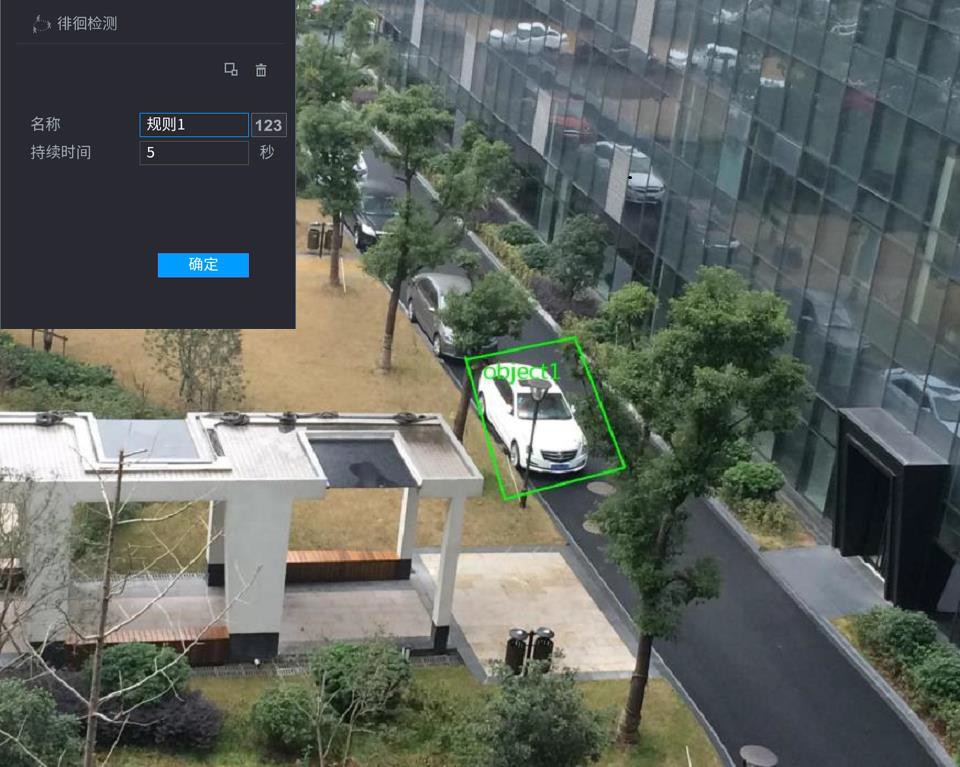 按一下	，可刪除已繪製的檢測規則。按一下	，繪製過濾框，並調整過濾框的大小和位置。每個規則可設置2個目標過濾即最大尺寸和最小尺寸。設置檢測目標的最大尺寸和最小尺寸後，僅當檢測目標的尺寸介於最小尺寸和最大尺寸之間時，觸發報警。在繪製狀態下，按一下	，可刪除已繪製的過濾框。設置規則名稱。設置徘徊檢測的持續時間。按一下“確定”。步驟7	設置佈防計畫和報警聯動。按一下 。按一下“佈防計畫”右側的“設置”，設置布撤防時間段，詳細介紹請參見“6.10.1 設置佈防時間”。設置布撤防時間段後，僅當在布撤防時間段內觸發報警時，系統才可聯動相應的報警動作。圖6-122 參數設置設置報警聯動動作，詳細介紹請參見“6.10.2 設置報警聯動”。按一下“應用”。步驟8	按一下“應用”。智能搜索查詢指定時間段內的通用行為分析檢測結果並重播圖片抓拍前後一段時間的錄影。前提條件已設置通用行為分析報警聯動錄影。操作步驟步驟1	登錄本地介面，在預覽介面右鍵選擇“主功能表”。步驟2	在主功能表介面，選擇“智慧 > 智慧搜索 > 通用行為分析”。步驟3	選擇通道、開始時間、結束時間和事件類型，按一下“搜索”。圖6-123 通用行為分析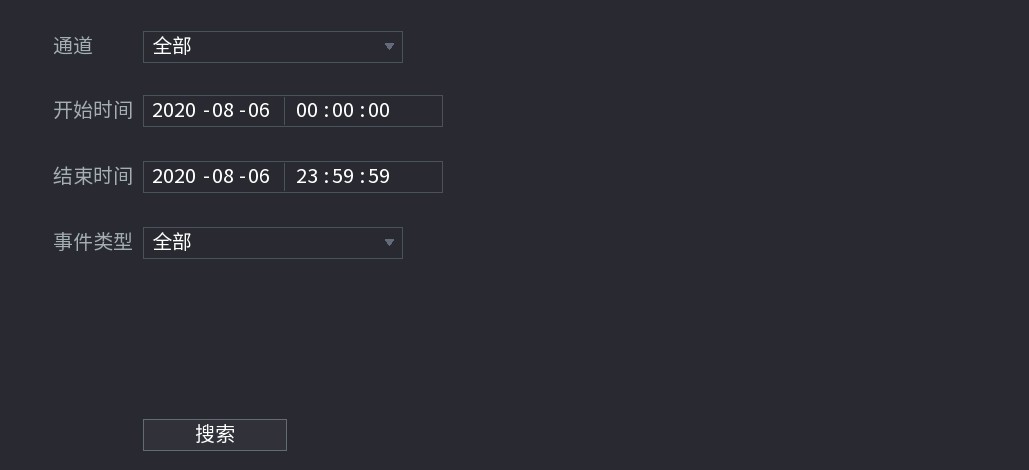 相關操作圖6-124 搜索結果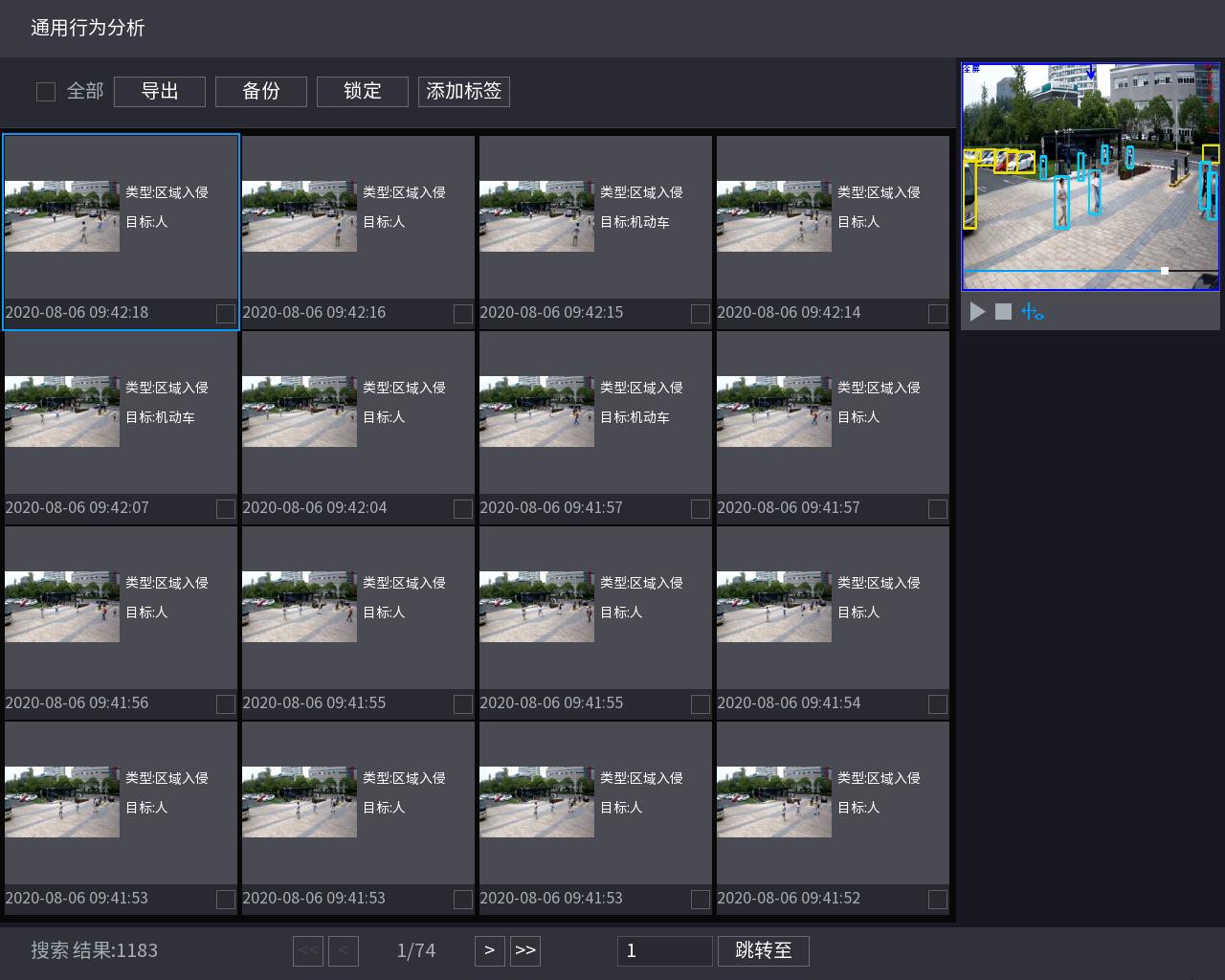 播放關聯錄影按一下圖片後，按一下 ，右側重播視窗中開始重播抓拍圖片前後一段時間的錄影。重播過程中，可通過重播視窗下方的圖示控制錄影。按一下	，暫停重播錄影。按一下	，停止重播錄影。按一下	，在重播視窗中顯示或隱藏智慧規則。 表示顯示智慧規則； 表示隱藏智慧規則。添加錄影標籤選擇圖片，按一下“添加標籤”，為錄影添加標籤，便於快速查找及重播錄影。標籤錄影的詳細介紹請參見“6.7.8 設置標籤錄影”。鎖定錄影選擇圖片，按一下“加鎖”，鎖定錄影，鎖定的錄影不會被覆蓋和刪除。鎖定錄影的詳細介紹請參見“6.7.10 鎖定錄影檔”。匯出文件按一下“匯出”，以Excel表格的形式匯出查詢結果。備份錄影或圖片選擇圖片，按一下“備份”，系統顯示“檔案備份”介面。設置保存路徑、備份類型和檔案類型後，按一下“開始”，匯出錄影或圖片到外接的存放裝置中。立體行為分析通過對立體行為分析的規則進行繪製和參數設置，當監控中的畫面與檢測規則匹配時，系統將執行報警聯動動作。具體的事件類型包括：人員靠近檢測、跌倒檢測、劇烈運動檢測、人數異常檢測和人員停留檢測。該功能需要接入支援立體行為分析的攝像機。立體行為分析功能和通用行為分析功能互斥，設置前需要關閉通用行為分析。啟用智能方案使用前智慧時，需要啟用對應的智慧方案後，智慧檢測功能才能生效。啟用智慧方案的詳細介紹請參見“6.8.2 智能方案”。設置人員靠近檢測在同一檢測區域內，兩人停留時間達到最短持續時間或兩人的間距達到參數設置的條件時，觸發報警。步驟1	登錄本地介面，在預覽介面右鍵選擇“主功能表”。步驟2	在主功能表介面，選擇“智慧 > 參數設置 > 立體行為分析”。步驟3	選擇通道，按一下“添加”。步驟4	選擇“啟用”，選擇類型為“人員靠近檢測”。圖6-125 人員靠近檢測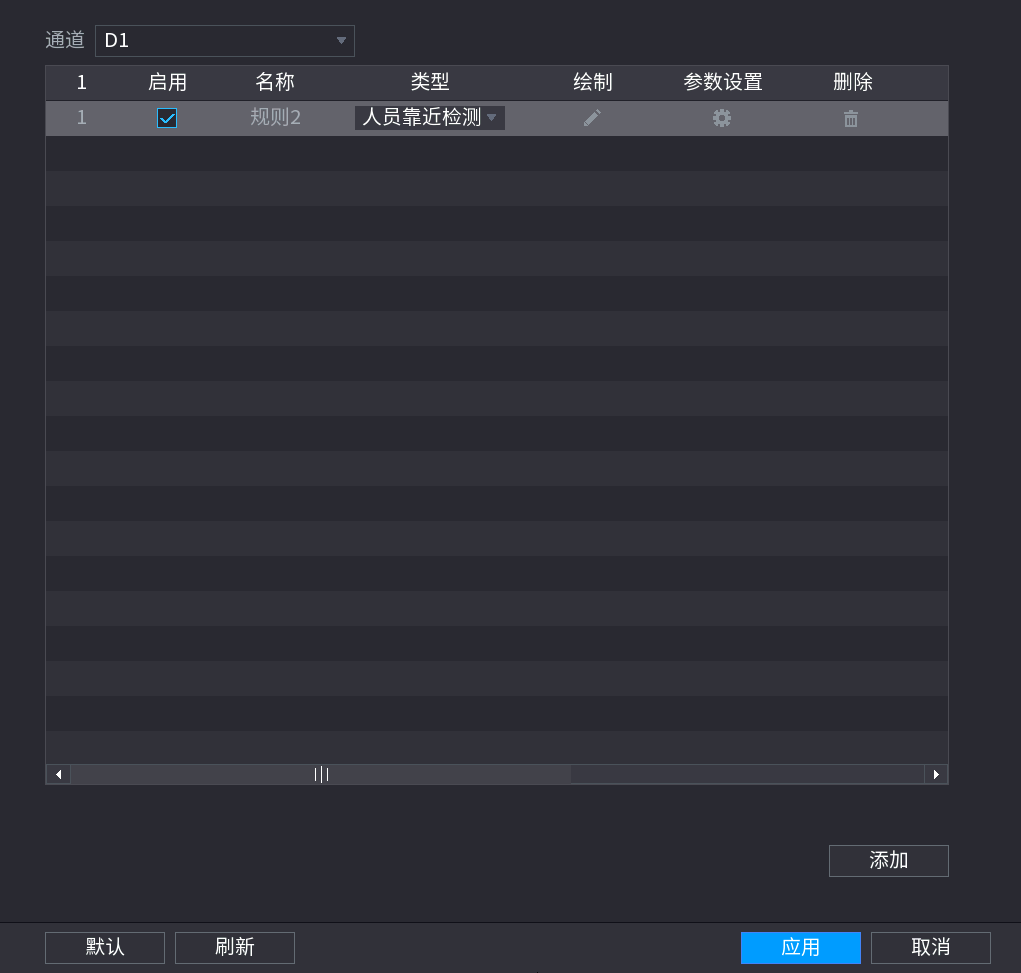 步驟5	繪製檢測規則。按一下	，在顯示的監控畫面繪製規則，按一下右鍵結束繪製。圖6-126 規則設置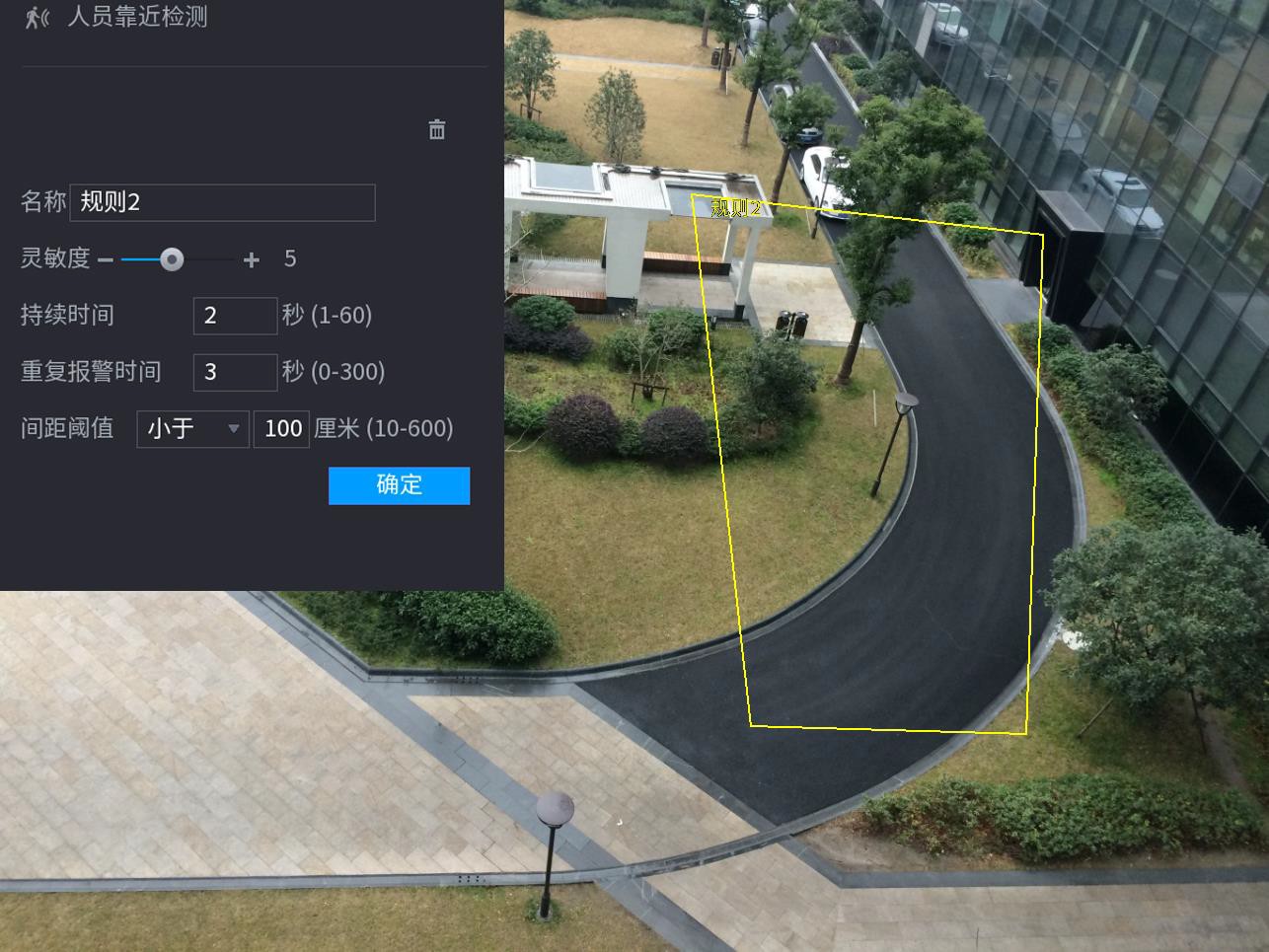 按一下	，可刪除已繪製的檢測規則。設置參數。表6-21 人員靠近檢測參數說明按一下“確定”。步驟6	設置佈防計畫和報警聯動。按一下 。按一下“佈防計畫”右側的“設置”，設置布撤防時間段，詳細介紹請參見“6.10.1 設置佈防時間”。設置布撤防時間段後，僅當在布撤防時間段內觸發報警時，系統才可聯動相應的報警動作。圖6-127 參數設置設置報警聯動動作，詳細介紹請參見“6.10.2 設置報警聯動”。按一下“應用”。步驟7	按一下“應用”。設置跌倒檢測在檢測區域內，如果有人從某高度跌倒，即有實際高度上的差異且該動作持續時間大於參數設置的最短持續時間時，觸發報警。步驟1	登錄本地介面，在預覽介面右鍵選擇“主功能表”。步驟2	在主功能表介面，選擇“智慧 > 參數設置 > 立體行為分析”。步驟3	選擇通道，按一下“添加”。步驟4	選擇“啟用”，選擇類型為“跌倒檢測”。圖6-128 跌倒檢測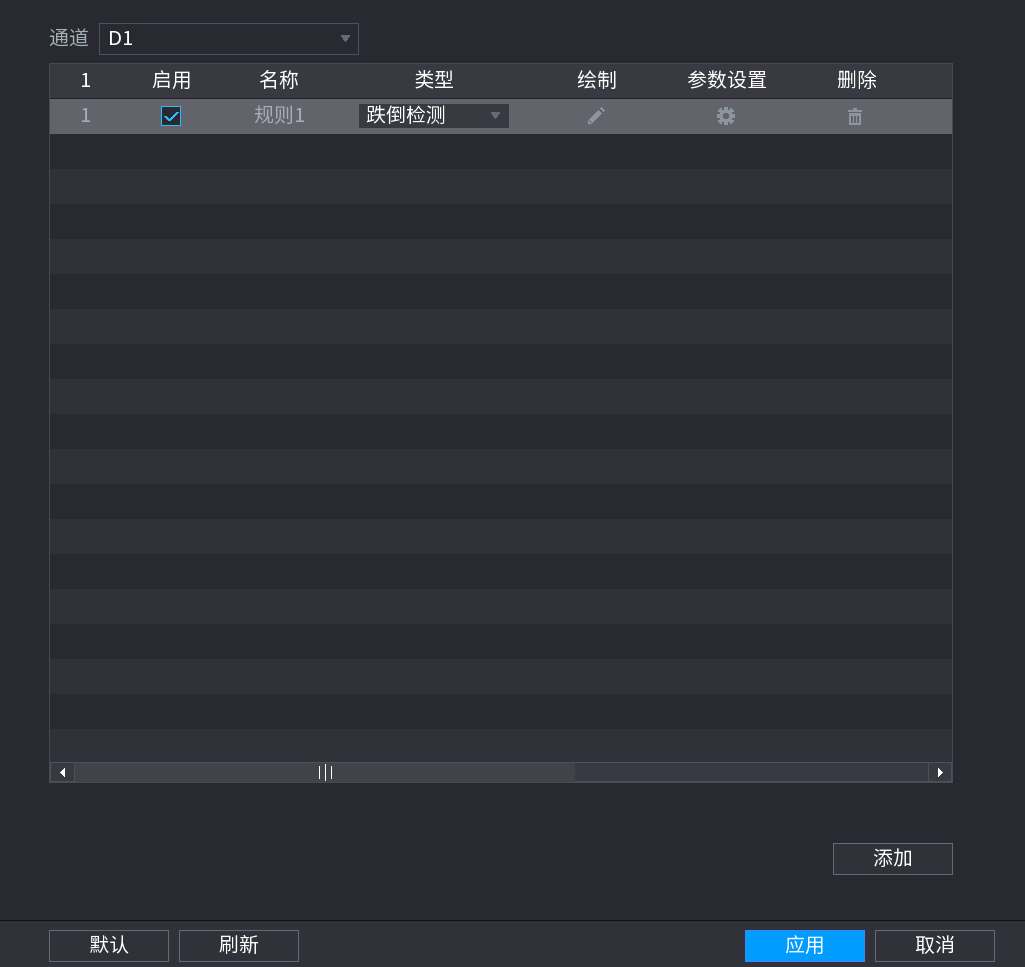 步驟5	繪製檢測規則。按一下	，在顯示的監控畫面繪製規則，按一下右鍵結束繪製。圖6-129 規則設置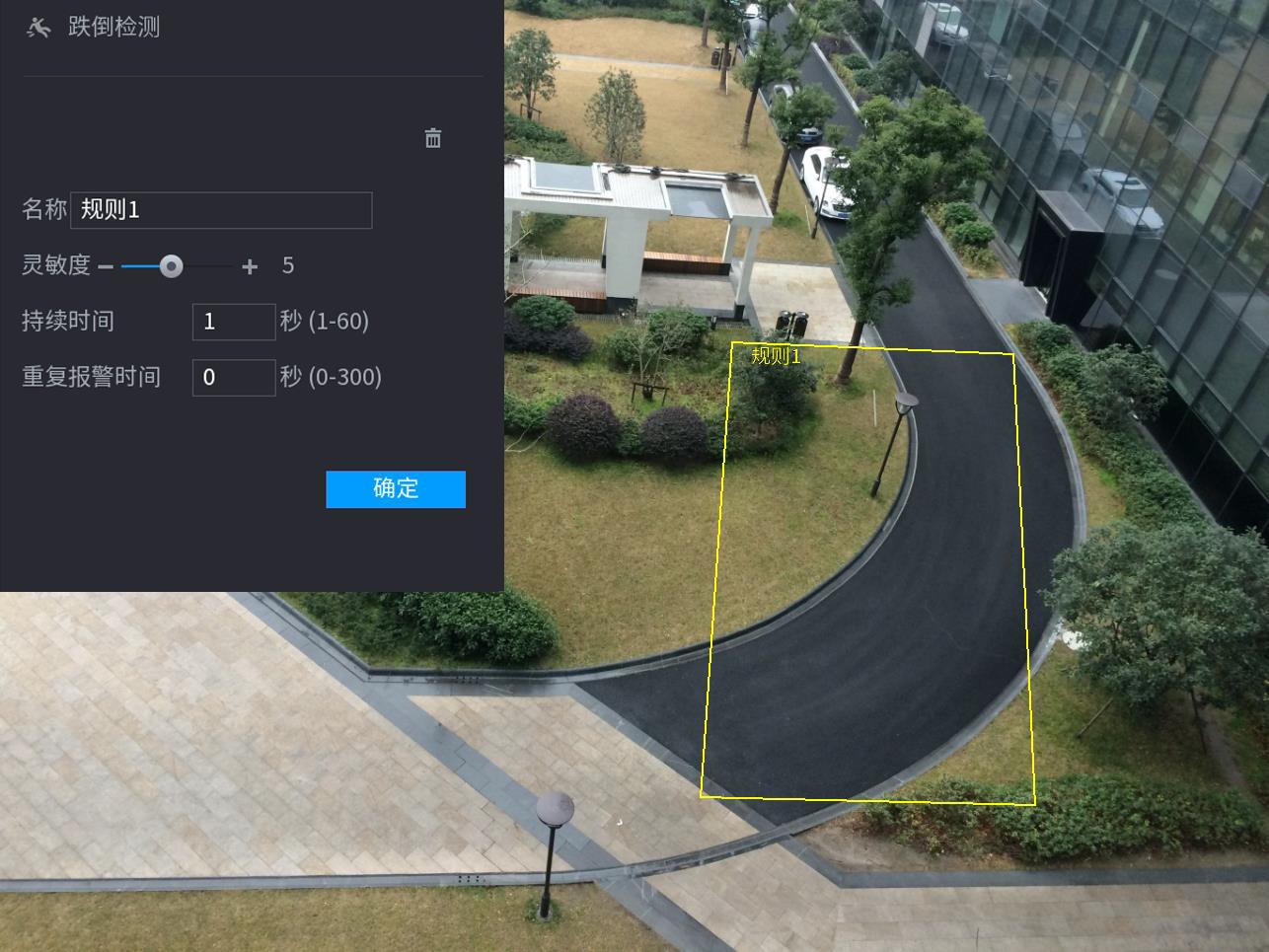 按一下	，可刪除已繪製的檢測規則。設置參數。表6-22 跌倒檢測參數說明按一下“確定”。步驟6	設置佈防計畫和報警聯動。按一下 。按一下“佈防計畫”右側的“設置”，設置布撤防時間段，詳細介紹請參見“6.10.1 設置佈防時間”。設置布撤防時間段後，僅當在布撤防時間段內觸發報警時，系統才可聯動相應的報警動作。圖6-130 參數設置設置報警聯動動作，詳細介紹請參見“6.10.2 設置報警聯動”。按一下“應用”。步驟7	按一下“應用”。設置劇烈運動檢測在檢測區域內，當系統檢測到打砸公共設施（如ATM機）、多人打架等劇烈運動時，觸發報警。步驟1	登錄本地介面，在預覽介面右鍵選擇“主功能表”。步驟2	在主功能表介面，選擇“智慧 > 參數設置 > 立體行為分析”。步驟3	選擇通道，按一下“添加”。步驟4	選擇“啟用”，選擇類型為“劇烈運動檢測”。圖6-131 劇烈運動檢測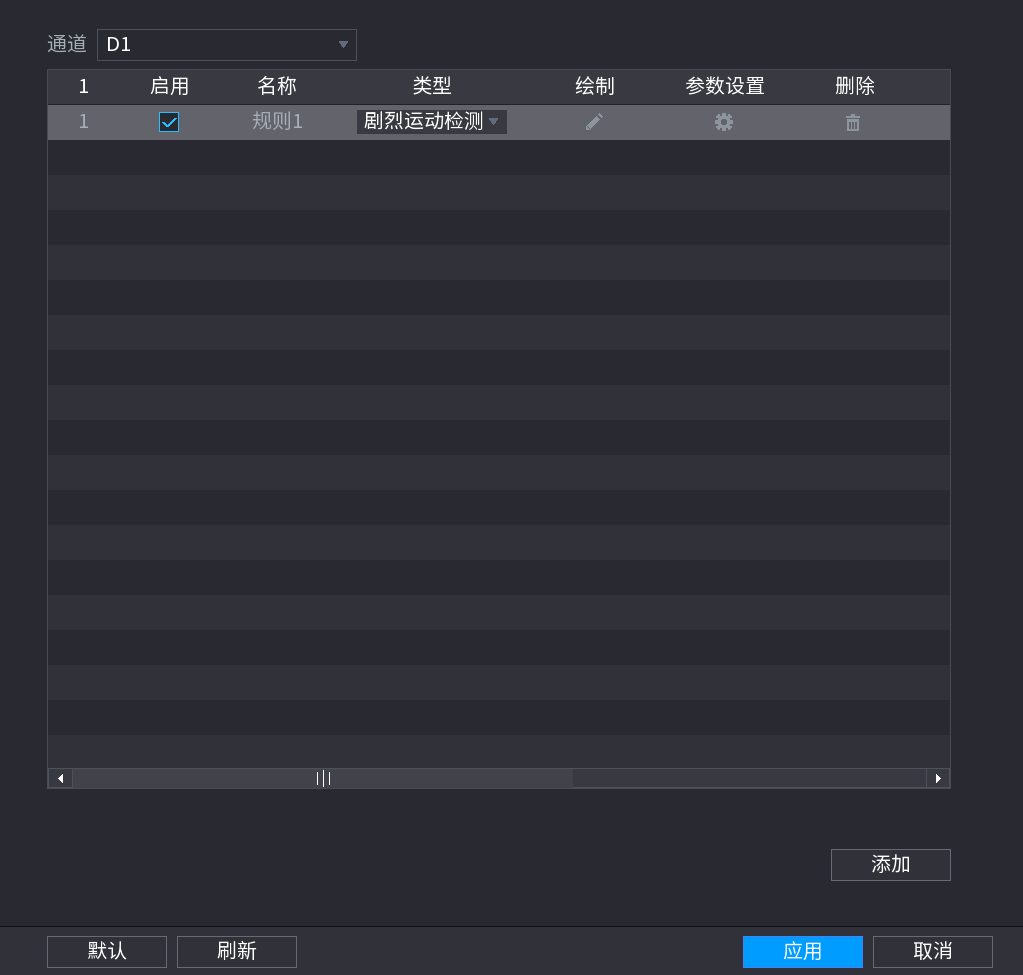 步驟5	繪製檢測規則。按一下	，在顯示的監控畫面繪製規則，按一下右鍵結束繪製。圖6-132 規則設置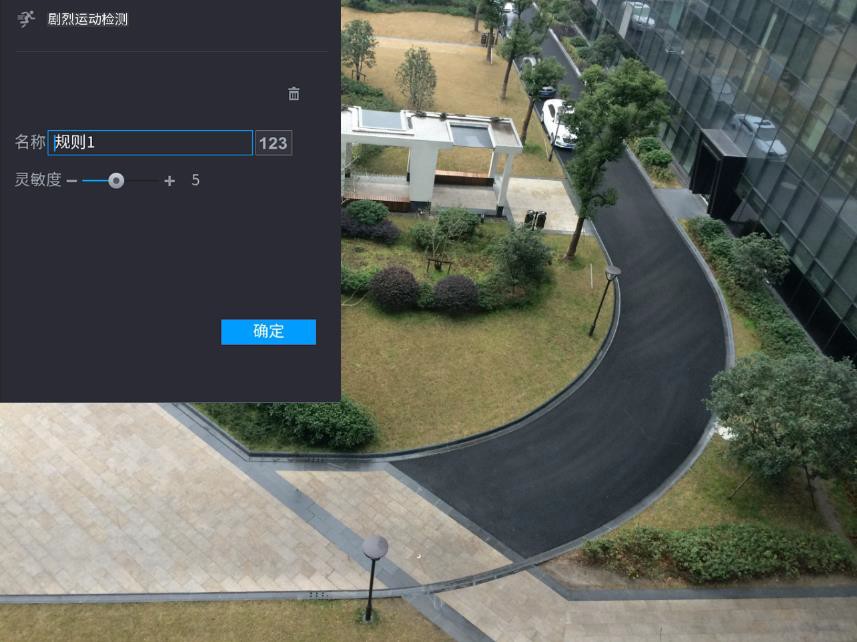 按一下	，可刪除已繪製的檢測規則。設置參數。表6-23 劇烈運動參數說明按一下“確定”。步驟6	設置佈防計畫和報警聯動。按一下 。按一下“佈防計畫”右側的“設置”，設置布撤防時間段，詳細介紹請參見“6.10.1 設置佈防時間”。設置布撤防時間段後，僅當在布撤防時間段內觸發報警時，系統才可聯動相應的報警動作。圖6-133 參數設置設置報警聯動動作，詳細介紹請參見“6.10.2 設置報警聯動”。按一下“應用”。步驟7	按一下“應用”。設置人數異常檢測在同一檢測區域內，符合設定的報警人數和報警類型時，觸發報警。步驟1	登錄本地介面，在預覽介面右鍵選擇“主功能表”。步驟2	在主功能表介面，選擇“智慧 > 參數設置 > 立體行為分析”。步驟3	選擇通道，按一下“添加”。步驟4	選擇“啟用”，選擇類型為“人數異常檢測”。圖6-134 人數異常檢測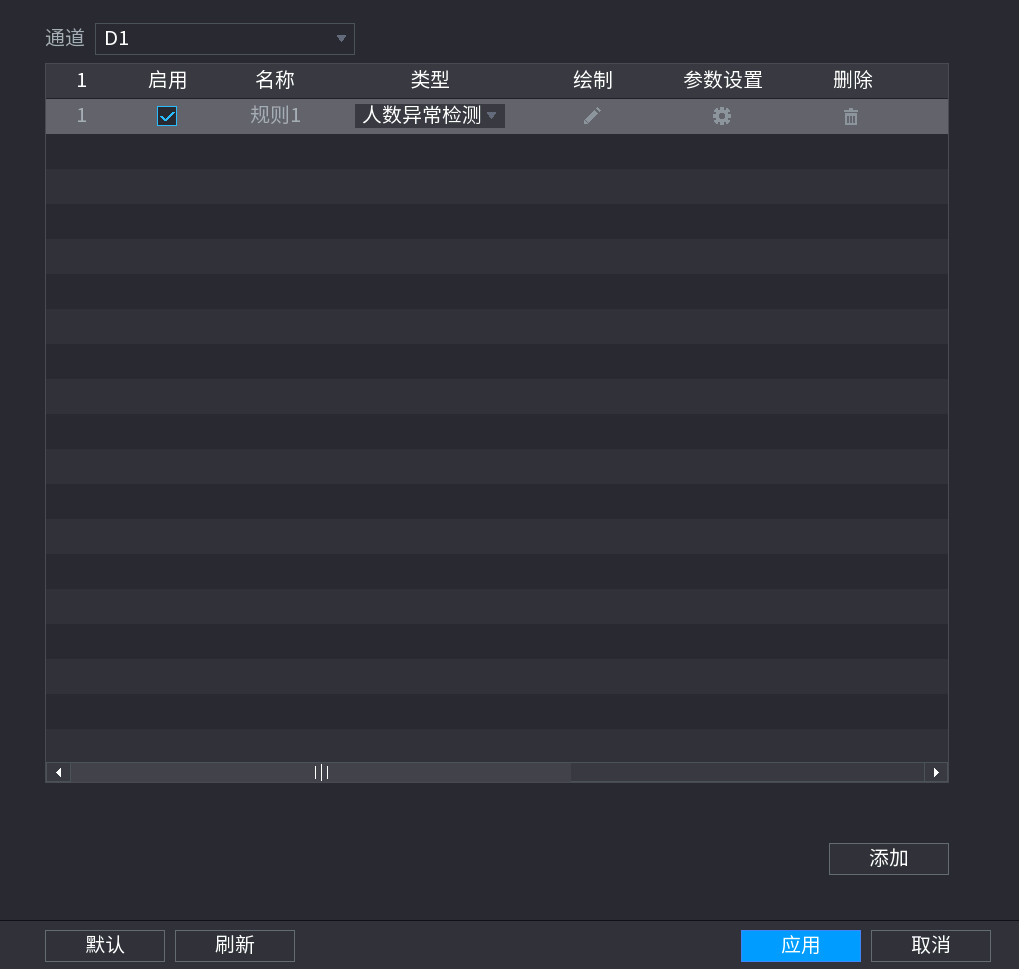 步驟5	繪製檢測規則。按一下	，在顯示的監控畫面繪製規則，按一下右鍵結束繪製。圖6-135 規則設置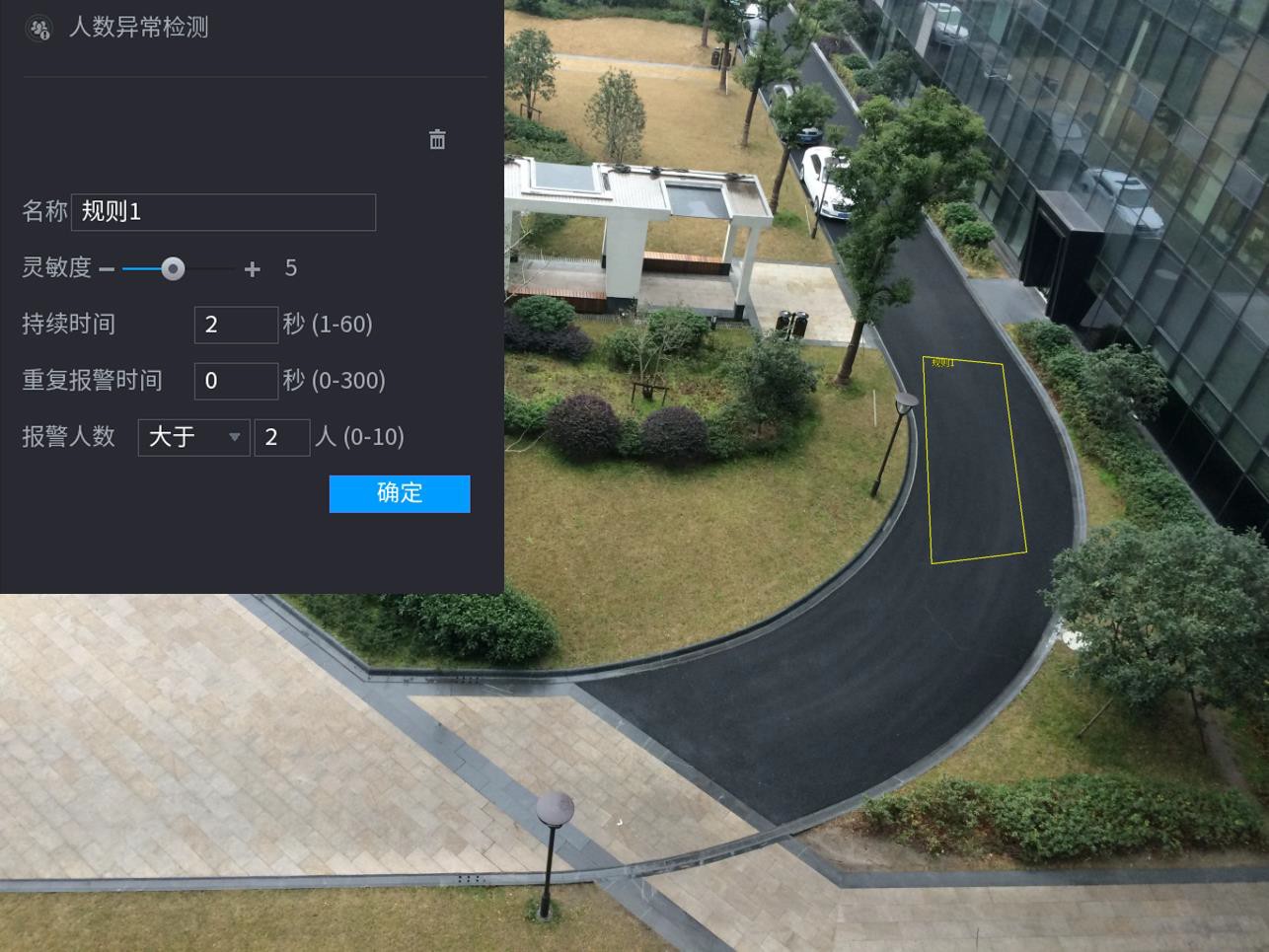 按一下	，可刪除已繪製的檢測規則。設置參數。表6-24 人數異常參數說明按一下“確定”。步驟6	設置佈防計畫和報警聯動。按一下 。按一下“佈防計畫”右側的“設置”，設置布撤防時間段，詳細介紹請參見“6.10.1 設置佈防時間”。設置布撤防時間段後，僅當在布撤防時間段內觸發報警時，系統才可聯動相應的報警動作。圖6-136 參數設置設置報警聯動動作，詳細介紹請參見“6.10.2 設置報警聯動”。按一下“應用”。步驟7	按一下“應用”。設置人員停留檢測在檢測區域內，目標停留的時間超過設定的停留時間閾值時，觸發報警。步驟1	登錄本地介面，在預覽介面右鍵選擇“主功能表”。步驟2	在主功能表介面，選擇“智慧 > 參數設置 > 立體行為分析”。步驟3	選擇通道，按一下“添加”。步驟4	選擇“啟用”，選擇類型為“人員停留檢測”。圖6-137 人員停留檢測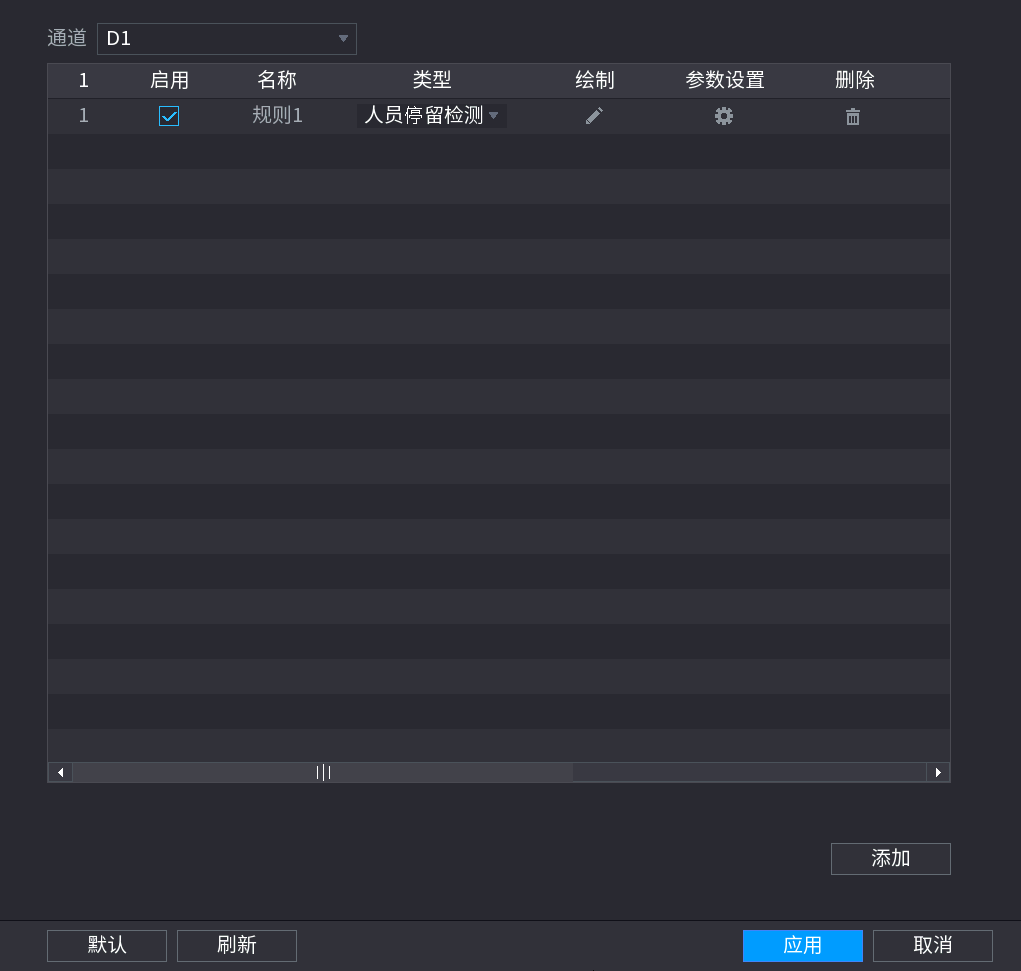 步驟5	繪製檢測規則。按一下	，在顯示的監控畫面繪製規則，按一下右鍵結束繪製。圖6-138 規則設置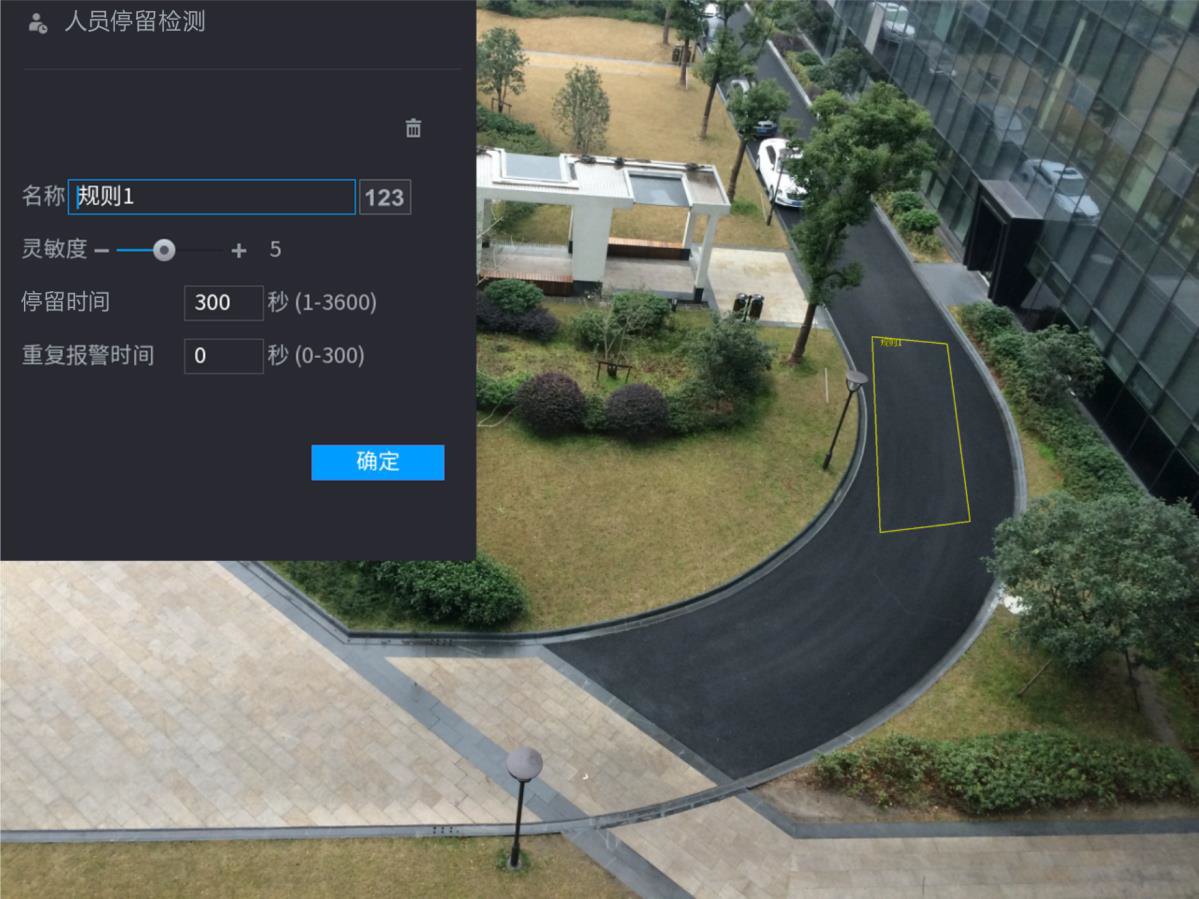 按一下	，可刪除已繪製的檢測規則。設置參數。表6-25 人員停留參數說明按一下“確定”。步驟6	設置佈防計畫和報警聯動。按一下 。按一下“佈防計畫”右側的“設置”，設置布撤防時間段，詳細介紹請參見“6.10.1 設置佈防時間”。設置布撤防時間段後，僅當在布撤防時間段內觸發報警時，系統才可聯動相應的報警動作。圖6-139 參數設置設置報警聯動動作，詳細介紹請參見“6.10.2 設置報警聯動”。按一下“應用”。步驟7	按一下“應用”。智能搜索查詢指定時間段內的立體行為分析檢測結果並重播圖片抓拍前後一段時間的錄影。前提條件已設置立體行為分析報警聯動錄影。操作步驟步驟1	登錄本地介面，在預覽介面右鍵選擇“主功能表”。步驟2	在主功能表介面，選擇“智慧 > 智慧搜索 > 立體行為分析”。步驟3	選擇通道、開始時間、結束時間和事件類型，按一下“搜索”。圖6-140 立體行為分析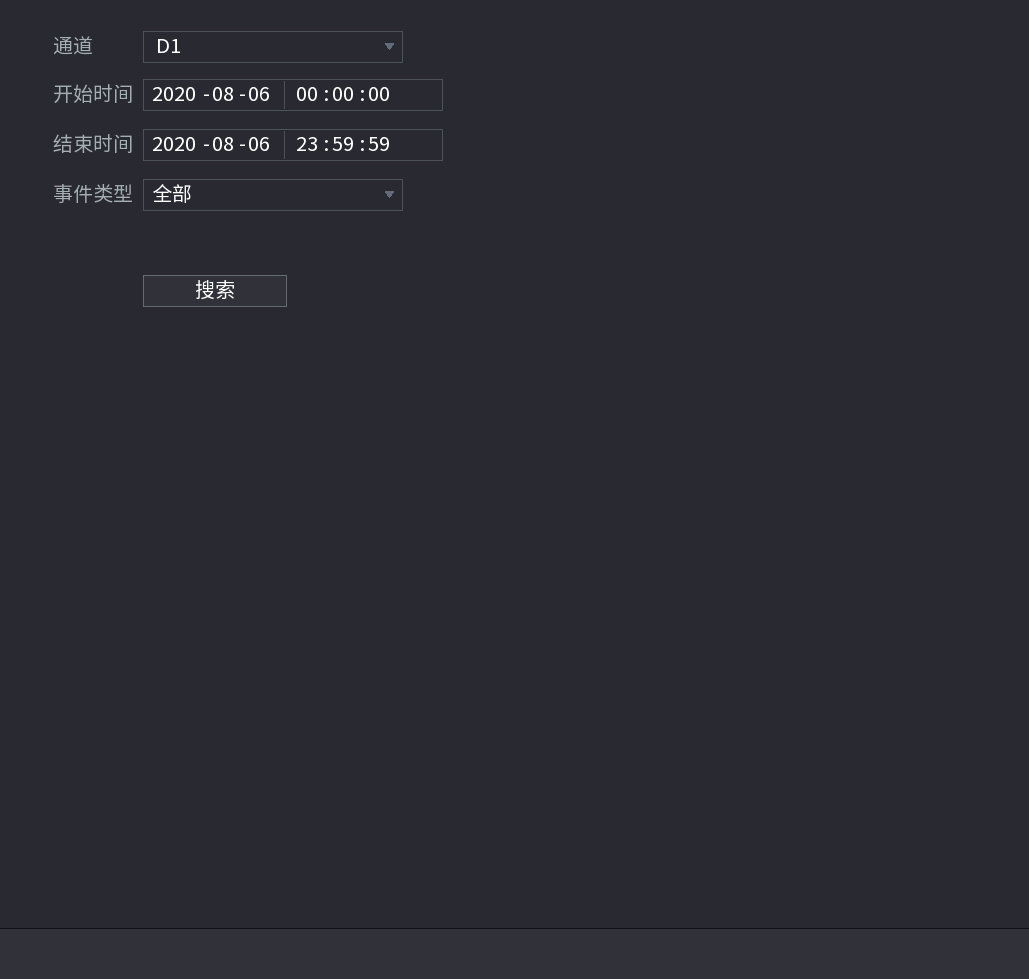 相關操作圖6-141 搜索結果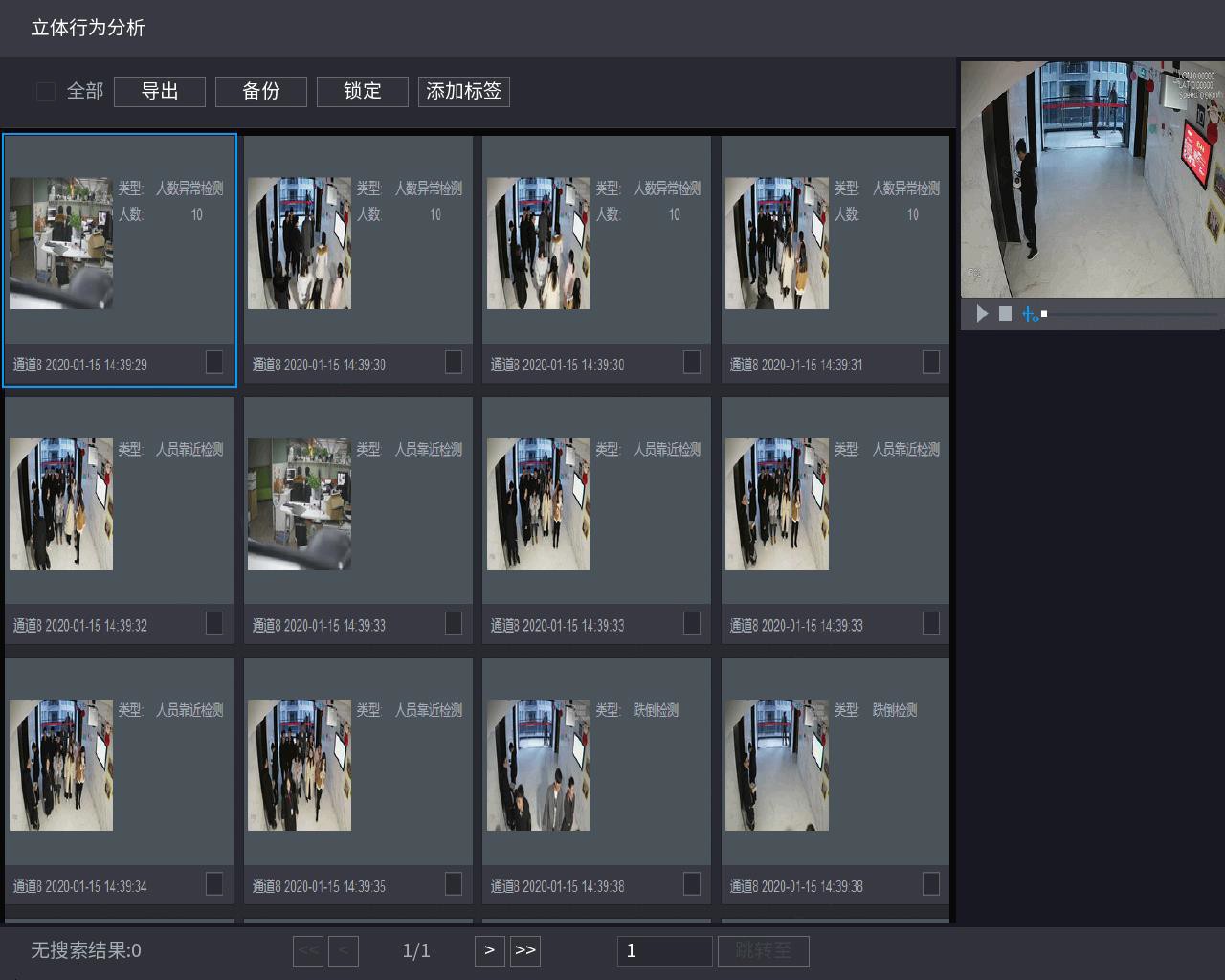 按一下圖片後，按一下 ，右側重播視窗中開始重播抓拍圖片前後一段時間的錄影。重播過程中，可通過重播視窗下方的圖示控制錄影。按一下	，暫停重播錄影。按一下	，停止重播錄影。按一下	，在重播視窗中顯示或隱藏智慧規則。 表示顯示智慧規則； 表示隱藏智慧規則。添加錄影標籤選擇圖片，按一下“添加標籤”，為錄影添加標籤，便於快速查找及重播錄影。標籤錄影的詳細介紹請參見“6.7.8 設置標籤錄影”。鎖定錄影選擇圖片，按一下“加鎖”，鎖定錄影，鎖定的錄影不會被覆蓋和刪除。鎖定錄影的詳細介紹請參見“6.7.10 鎖定錄影檔”。匯出文件按一下“匯出”，以Excel表格的形式匯出查詢結果。備份錄影或圖片選擇圖片，按一下“備份”，系統顯示“檔案備份”介面。設置保存路徑、備份類型和檔案類型後，按一下“開始”，匯出錄影或圖片到外接的存放裝置中。視頻結構化當系統在檢測區域內檢測到人體、機動車和非機動車時，觸發報警。啟用智能方案使用前智慧時，需要啟用對應的智慧方案後，智慧檢測功能才能生效。啟用智慧方案的詳細介紹請參見“6.8.2 智能方案”。設置視頻結構化開啟視頻結構化的功能後，觸發報警時，系統預設聯動當前遠端設備進行錄影、日誌和抓圖， 暫不支持設置其他報警聯動事件。前提條件已關閉其他智慧檢測功能（例如人臉檢測、人臉比對、通用行為分析等）。操作步驟步驟1	登錄本地介面，在預覽介面右鍵選擇“主功能表”。步驟2	在主功能表介面，選擇“智慧 > 參數設置 > 視頻結構化”。步驟3	選擇通道，選擇檢測類型以及需要開啟的檢測功能。開啟人體檢測和非機動車檢測時，支援同時開啟人臉檢測功能。圖6-142 視頻結構化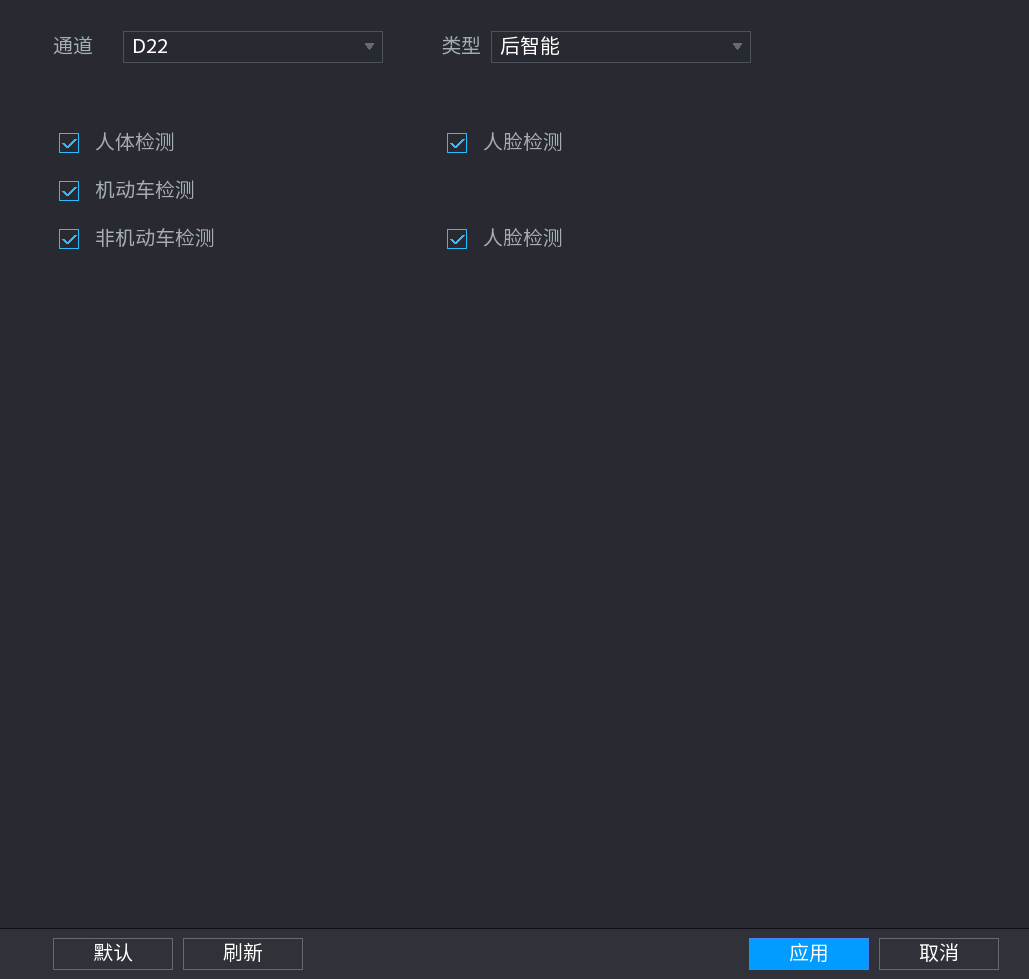 步驟4	按一下“應用”。智能搜索搜索指定通道和時間段內的視頻結構化檢測結果並重播圖片抓拍前後一段時間的錄影，包括人體檢測搜索、車輛檢測搜索和非機動車檢測搜索。人體檢測設置通道、屬性、查詢時間等屬性，查詢符合條件的人體檢測資訊。操作步驟步驟1	登錄本地介面，在預覽介面右鍵選擇“主功能表”。步驟2	在主功能表介面，選擇“智慧 > 智慧搜索 > 人體檢測”。步驟3	選擇通道、開始時間、結束時間和過濾條件，按一下“搜索”。圖6-143 人體檢測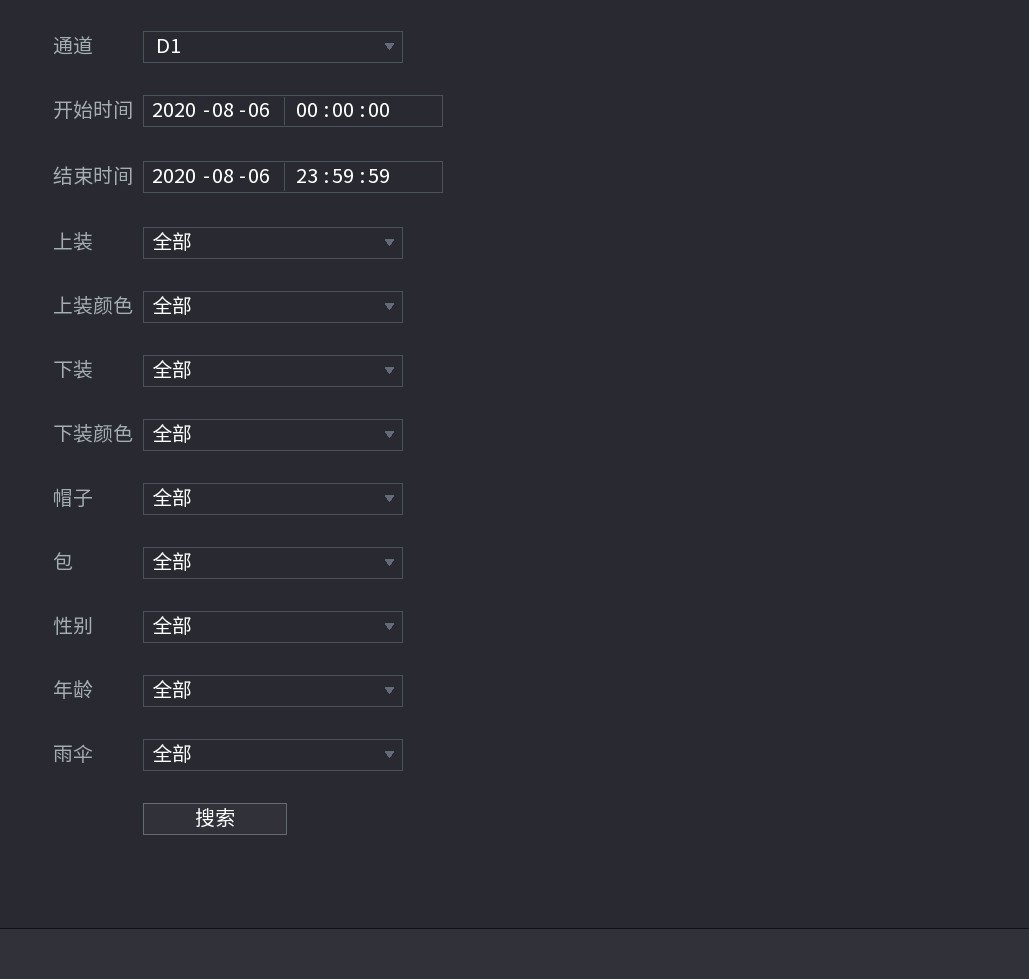 相關操作圖6-144 搜索結果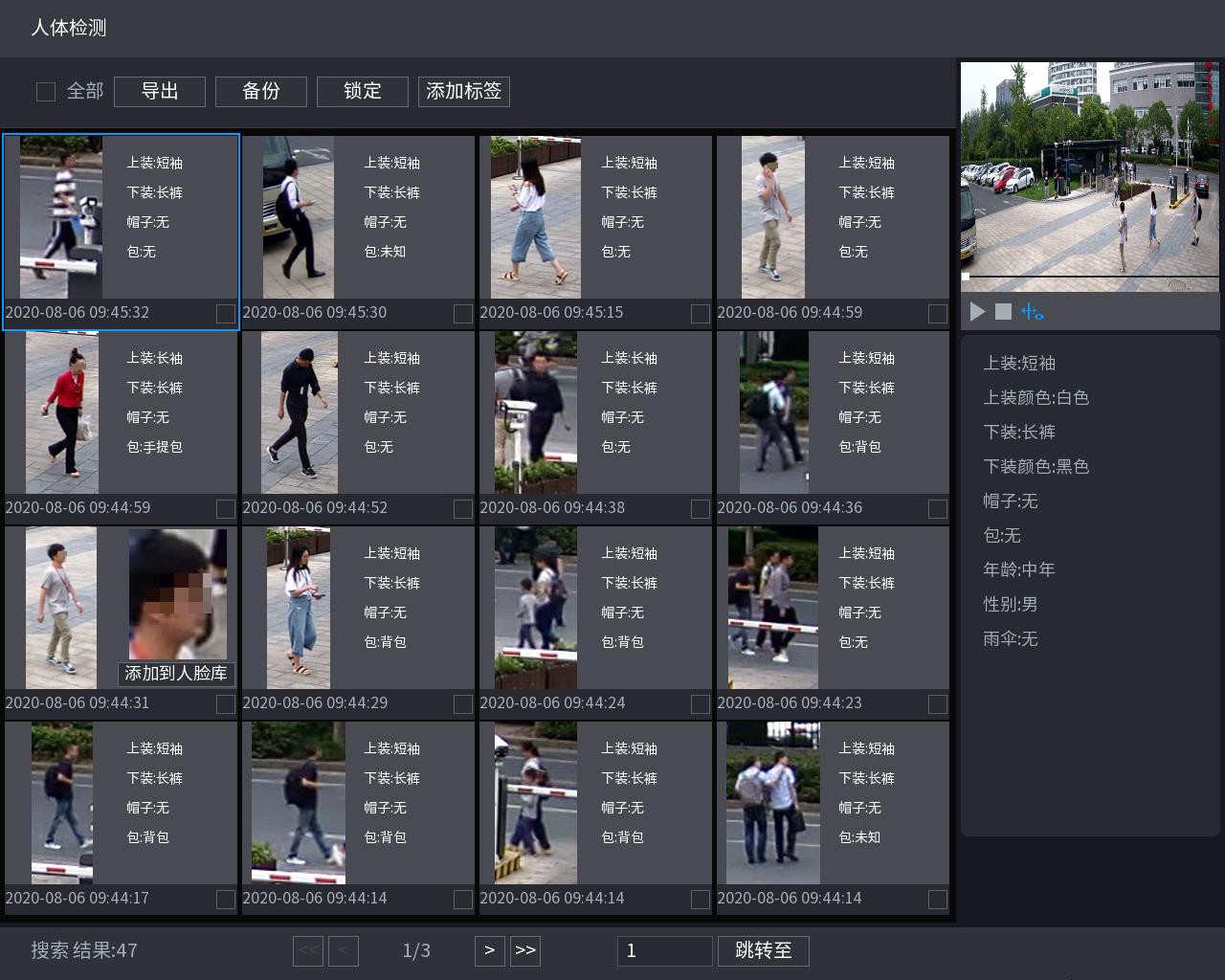 按一下圖片後，按一下 ，右側重播視窗中開始重播抓拍圖片前後一段時間的錄影。重播過程中，可通過重播視窗下方的圖示控制錄影。按一下	，暫停重播錄影。按一下	，停止重播錄影。按一下	，在重播視窗中顯示或隱藏智慧規則。 表示顯示智慧規則； 表示隱藏智慧規則。添加錄影標籤選擇圖片，按一下“添加標籤”，為錄影添加標籤，便於快速查找及重播錄影。標籤錄影的詳細介紹請參見“6.7.8 設置標籤錄影”。鎖定錄影選擇圖片，按一下“加鎖”，鎖定錄影，鎖定的錄影不會被覆蓋和刪除。鎖定錄影的詳細介紹請參見“6.7.10 鎖定錄影檔”。匯出文件按一下“匯出”，以Excel表格的形式匯出查詢結果。備份錄影或圖片選擇圖片，按一下“備份”，系統顯示“檔案備份”介面。設置保存路徑、備份類型和檔案類型後，按一下“開始”，匯出錄影或圖片到外接的存放裝置中。添加到人臉庫按一下“添加到人臉庫”，填寫人員資訊，選擇人聯考，按一下“確定”，將人臉圖片添加到選擇的人臉庫。圖6-145 添加到人臉庫機動車檢測通過設置事件類型、車輛屬性等檢索條件，查詢符合條件的機動車檢測資訊。操作步驟步驟1	登錄本地介面，在預覽介面右鍵選擇“主功能表”。步驟2	在主功能表介面，選擇“智慧 > 智慧搜索 > 機動車檢測”。步驟3	選擇通道、開始時間、結束時間和過濾條件，按一下“搜索”。選擇“類型”為“白名單”或“黑名單”時，搜索結果中會顯示黑白名單字樣。圖6-146 機動車檢測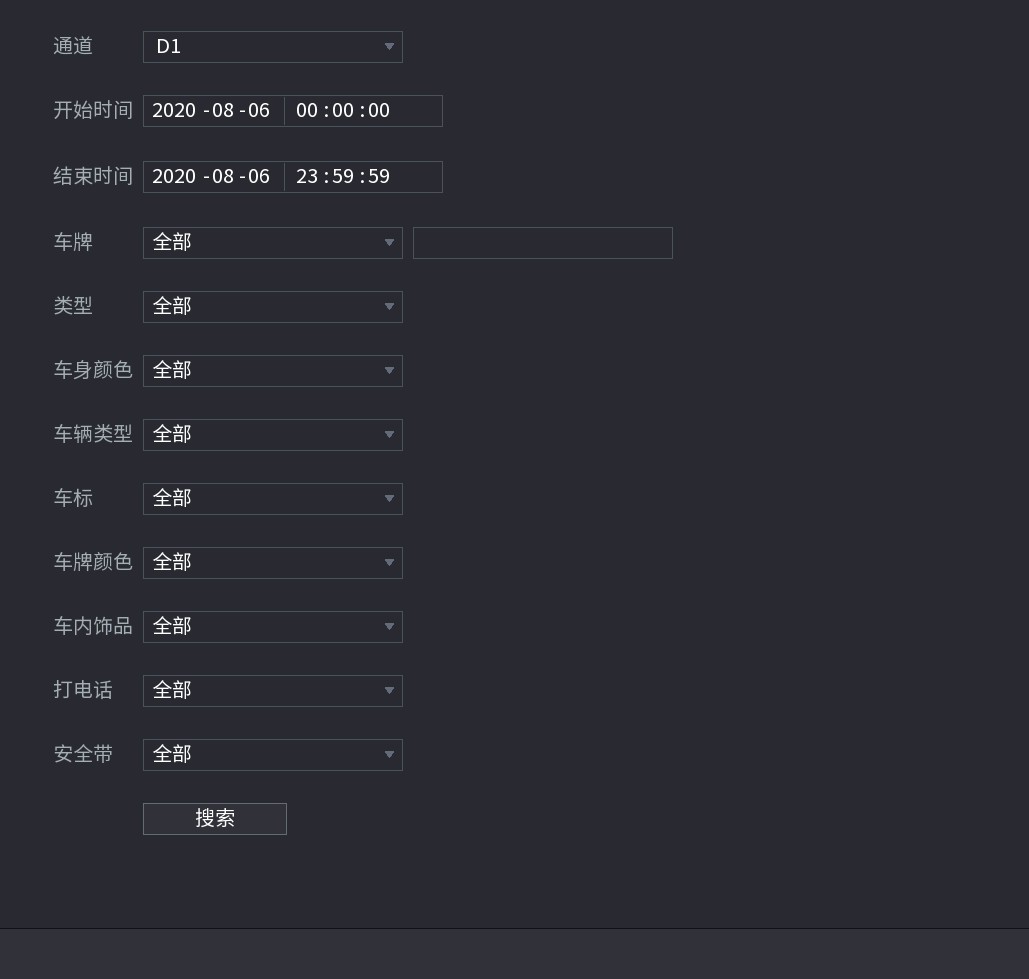 相關操作圖6-147 搜索結果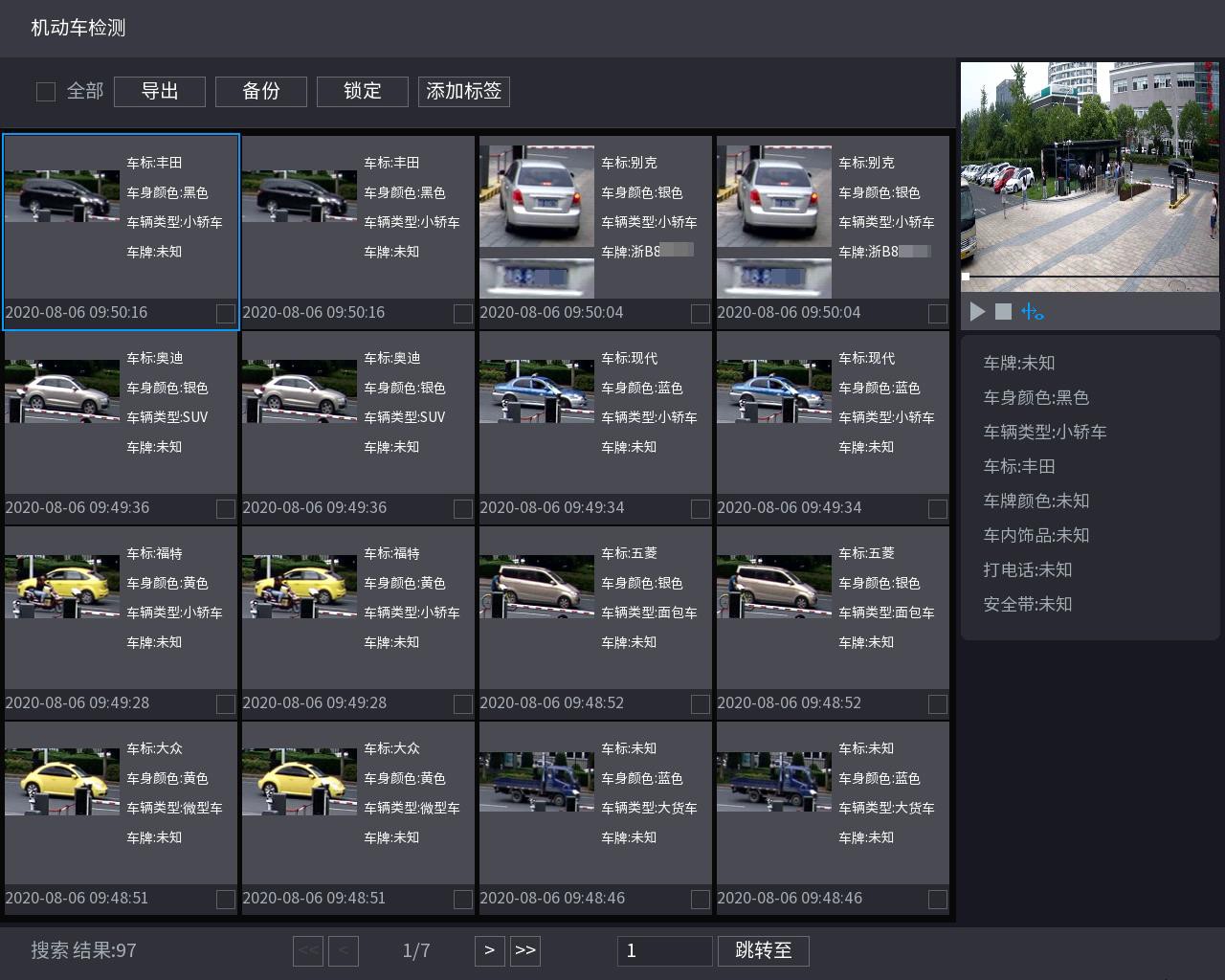 播放關聯錄影按一下圖片後，按一下 ，右側重播視窗中開始重播抓拍圖片前後一段時間的錄影。重播過程中，可通過重播視窗下方的圖示控制錄影。按一下	，暫停重播錄影。按一下	，停止重播錄影。按一下	，在重播視窗中顯示或隱藏智慧規則。 表示顯示智慧規則； 表示隱藏智慧規則。添加錄影標籤選擇圖片，按一下“添加標籤”，為錄影添加標籤，便於快速查找及重播錄影。標籤錄影的詳細介紹請參見“6.7.8 設置標籤錄影”。鎖定錄影選擇圖片，按一下“加鎖”，鎖定錄影，鎖定的錄影不會被覆蓋和刪除。鎖定錄影的詳細介紹請參見“6.7.10 鎖定錄影檔”。匯出文件按一下“匯出”，以Excel表格的形式匯出查詢結果。備份錄影或圖片選擇圖片，按一下“備份”，系統顯示“檔案備份”介面。設置保存路徑、備份類型和檔案類型後，按一下“開始”，匯出錄影或圖片到外接的存放裝置中。非機動車檢測通過設置事件類型、非機動車屬性等檢索條件，查詢符合條件的機動車檢測資訊。操作步驟步驟1	登錄本地介面，在預覽介面右鍵選擇“主功能表”。步驟2	在主功能表介面，選擇“智慧 > 智慧搜索 > 非機動車檢測”。步驟3	選擇通道、開始時間、結束時間和過濾條件，按一下“搜索”。圖6-148 非機動車檢測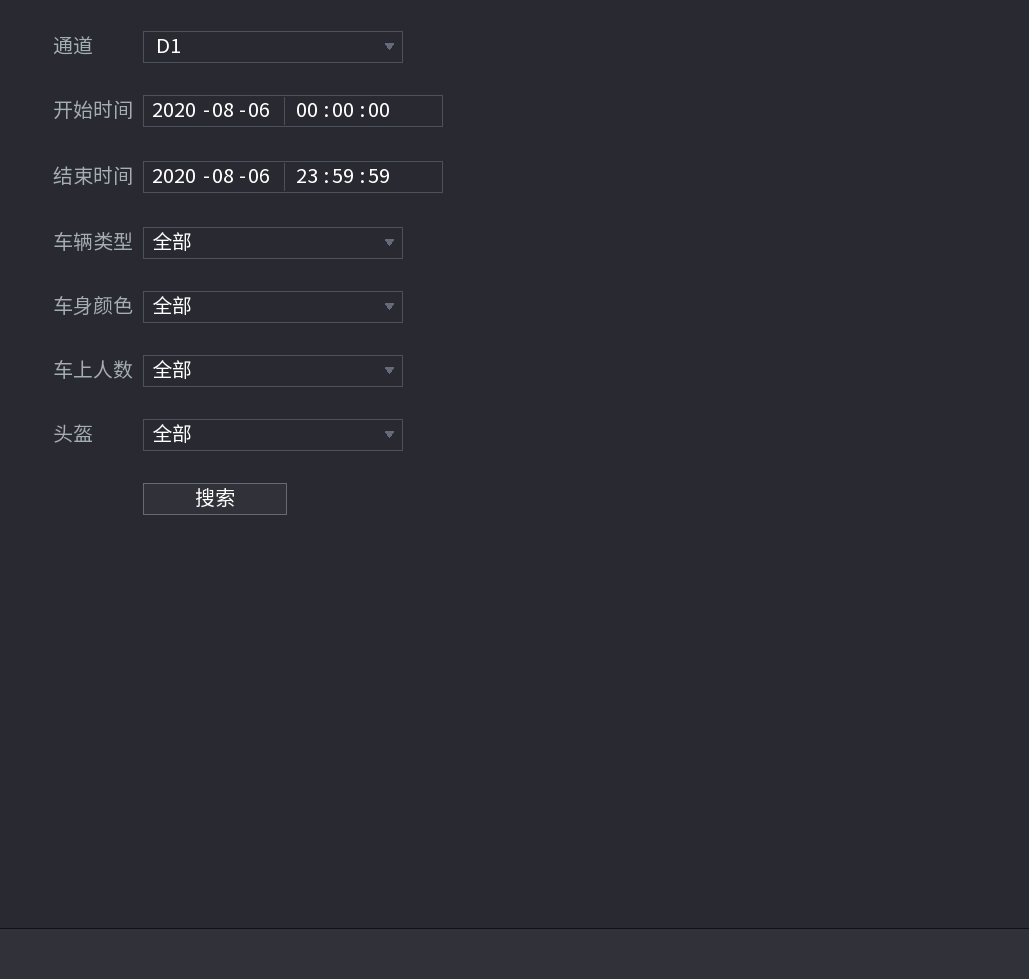 相關操作圖6-149 搜索結果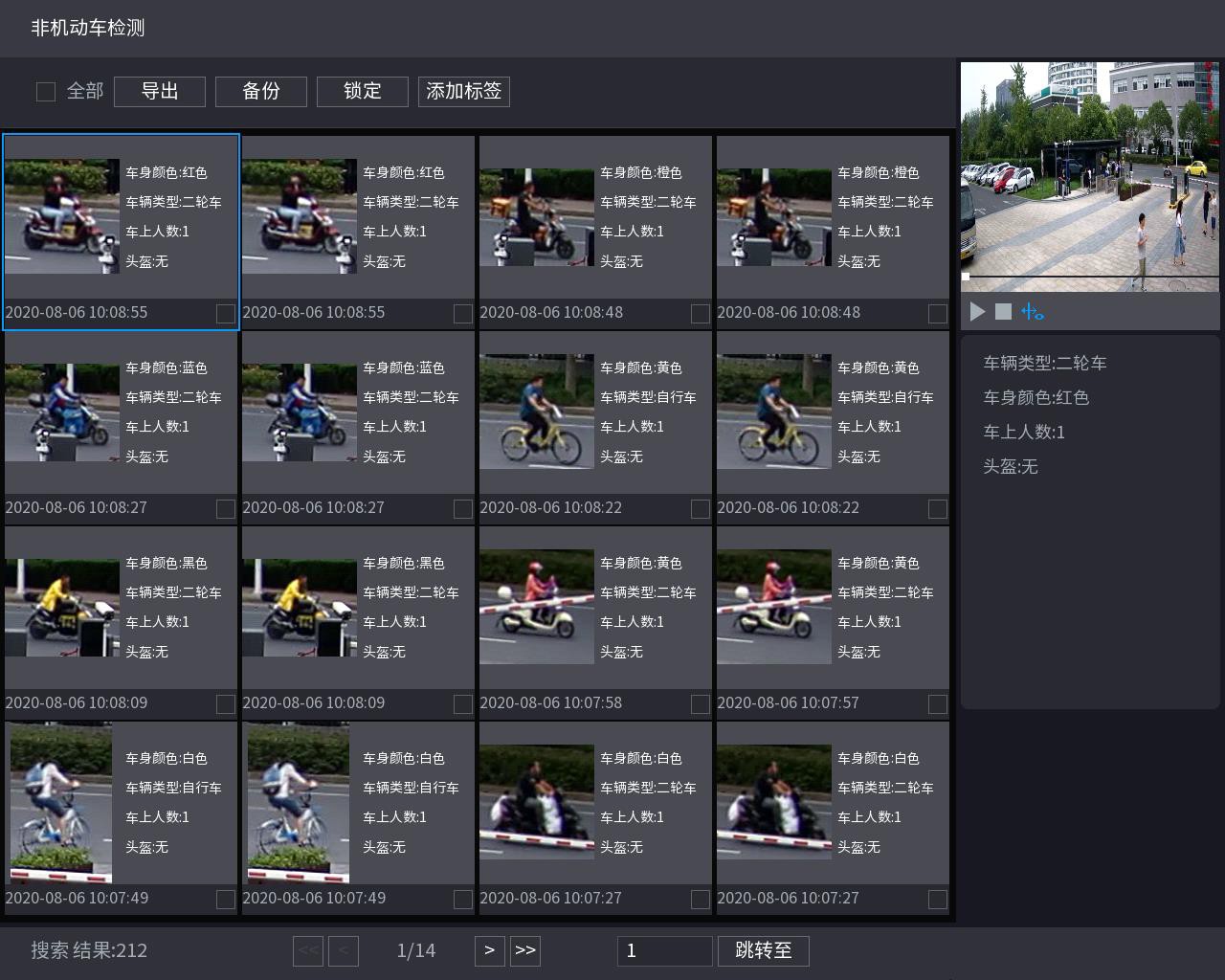 按一下圖片後，按一下 ，右側重播視窗中開始重播抓拍圖片前後一段時間的錄影。重播過程中，可通過重播視窗下方的圖示控制錄影。按一下	，暫停重播錄影。按一下	，停止重播錄影。按一下	，在重播視窗中顯示或隱藏智慧規則。 表示顯示智慧規則； 表示隱藏智慧規則。添加錄影標籤選擇圖片，按一下“添加標籤”，為錄影添加標籤，便於快速查找及重播錄影。標籤錄影的詳細介紹請參見“6.7.8 設置標籤錄影”。鎖定錄影選擇圖片，按一下“加鎖”，鎖定錄影，鎖定的錄影不會被覆蓋和刪除。鎖定錄影的詳細介紹請參見“6.7.10 鎖定錄影檔”。匯出文件按一下“匯出”，以Excel表格的形式匯出查詢結果。備份錄影或圖片選擇圖片，按一下“備份”，系統顯示“檔案備份”介面。設置保存路徑、備份類型和檔案類型後，按一下“開始”，匯出錄影或圖片到外接的存放裝置中。添加到人臉庫按一下“添加到人臉庫”，填寫人員資訊，選擇人聯考，按一下“確定”，將人臉圖片添加到選擇的人臉庫。圖6-150 添加到人臉庫車牌識別設置車牌識別後，系統提取出監控畫面中的車牌號，並根據設置的檢測規則進行匹配，匹配成功後，系統執行報警聯動動作。設置流程圖6-151 車牌識別設置流程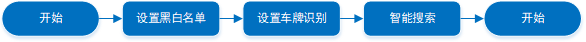 添加車牌信息為加強車輛管理，可以將車牌號分別添加至黑名單或白名單中，系統將檢測到的車牌資訊與黑白名單中的車牌資訊進行匹配，並執行相應的報警聯動動作。設置車牌黑白名單後，在本地預覽介面的車牌抓圖列表中，黑名單中的車牌號標識為紅色， 白名單中的車牌號標識為綠色，不在黑名單和白名單中的車牌號則標識為白色。添加的黑白名單會同步到智慧交通攝像機的黑白名單庫中。操作步驟步驟1	登錄本地介面，在預覽介面右鍵選擇“主功能表”。步驟2	在主功能表介面，選擇“智慧 > 比對庫 > 黑白名單”。步驟3	按一下“添加”。圖6-152 黑白名單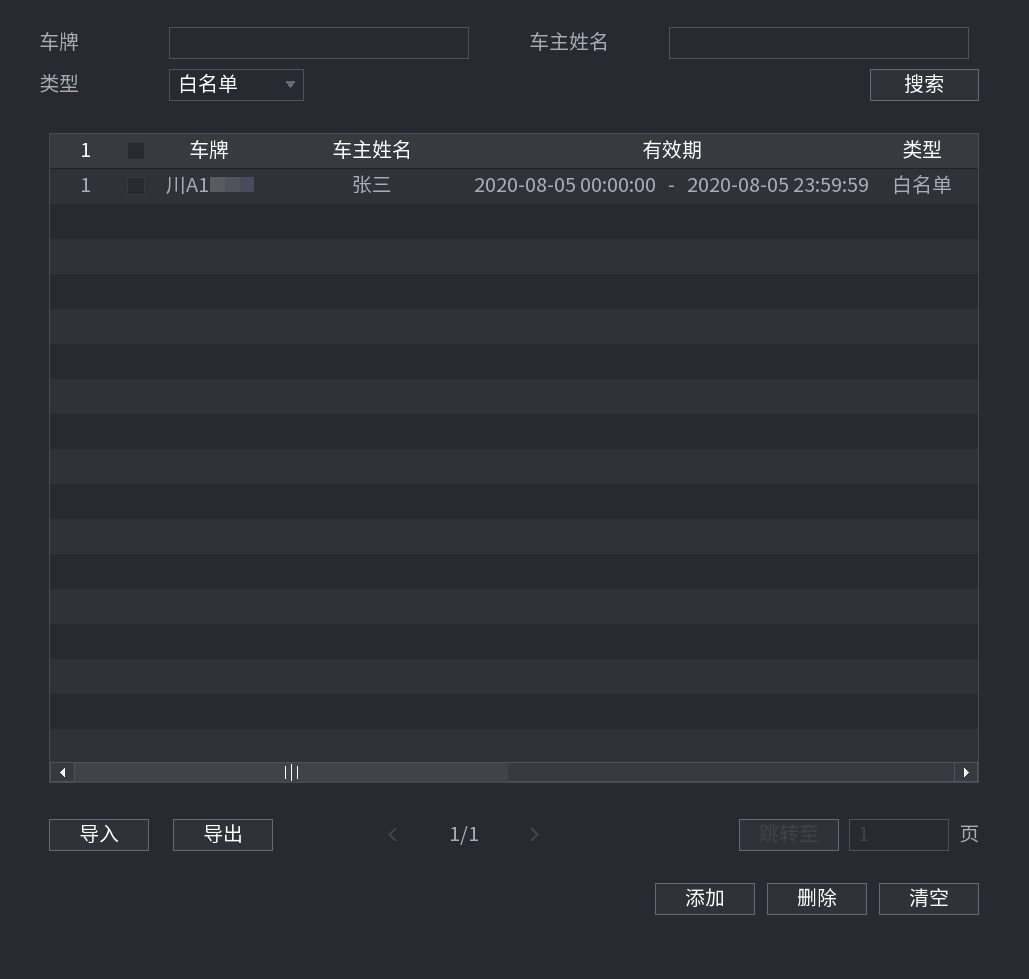 步驟4	設置車牌資訊，按一下“確定”。圖6-153 添加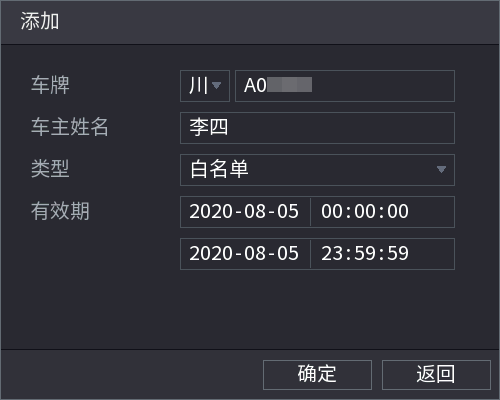 相關操作查詢黑白名單中的車牌資訊設置“類型”為“白名單”、“黑名單”或“全部”，按一下“搜索”，查詢車牌資訊。清空車牌信息按一下“清空”，刪除查詢到的所有車牌資訊。匯出車牌信息按一下“匯出”，可匯出車牌信息。匯出車牌資訊時，系統支援對匯出檔進行加密設置。啟用檔案備份加密時，匯出檔的尾碼為“.backup”。關閉檔案備份加密時，匯出文件的尾碼為“.csv”，有可能導致資料洩露。導入車牌信息在.csv檔中填寫車牌資訊後，按一下“導入”，可批量導入.csv檔中的車牌資訊。刪除車牌資訊單個刪除：按一下車牌資訊對應的 ，可刪除該車牌資訊。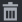 批量刪除：選擇多個車牌資訊後，按一下“刪除”，可刪除選中的車牌資訊。設置車牌識別設置在不同情況下（黑名單、白名單和普通）的車牌識別檢測規則、報警聯動動作等。步驟1	登錄本地介面，在預覽介面右鍵選擇“主功能表”。步驟2	在主功能表介面，選擇“智慧 > 參數設置	> 車牌識別”。步驟3	選擇通道，並啟用功能。圖6-154 車牌識別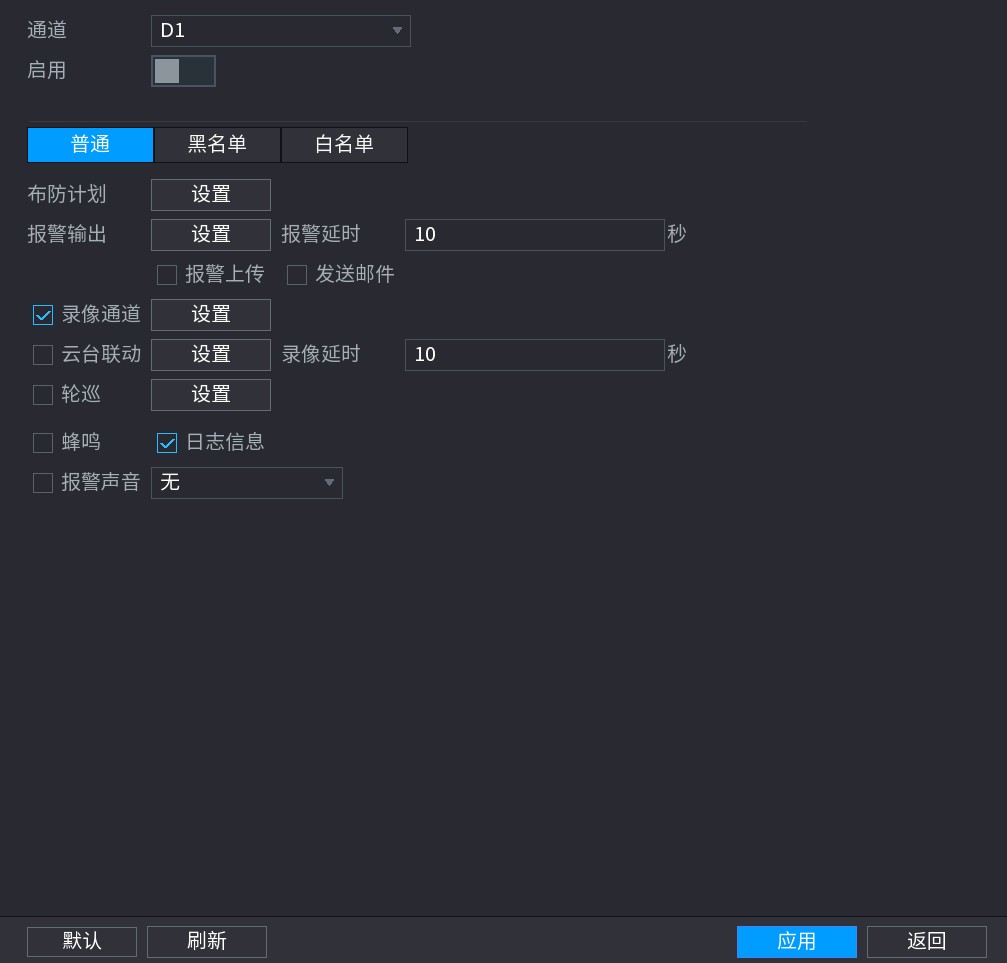 步驟4	按一下“普通”、“黑名單”或“白名單”頁簽。設置黑名單和白名單報警聯動前需要先添加黑白名單的車牌資訊。普通：在該頁簽下設置報警參數後，系統檢測到所有車牌時均會聯動報警黑名單：在該頁簽下設置報警參數後，僅當系統檢測到黑名單中的車牌時才會聯動報警。白名單：在該頁簽下設置報警參數後，僅當系統檢測到白名單中的車牌時才會聯動報警。步驟5	按一下“佈防計畫”右側的“設置”，設置佈防時間段，詳細介紹請參見“6.10.1 設置佈防時間”。設置佈防時間段後，僅當在佈防時間段內觸發報警時，系統才可聯動相應的報警動作。步驟6	設置報警聯動動作，詳細介紹請參見“6.10.2 設置報警聯動”。步驟7	按一下“應用”。智能搜索搜索指定通道和時間段內的車牌識別結果並重播圖片抓拍前後一段時間的錄影，詳細介紹請參見“6.8.7.3.2 機動車檢測”。人群分佈系統對人群分佈情況進行檢測後，當檢測到人群密度超過設定值時，觸發報警。前提條件已接入支援人群分佈功能的攝像機。設備上僅支援開啟人群分佈功能和設置報警聯動動作，如果需要配置詳細資訊，則需要登錄攝像機端操作，詳細介紹請參見攝像機配套的使用說明書。操作步驟步驟1	登錄本地介面，在預覽介面右鍵選擇“主功能表”。步驟2	在主功能表介面，選擇“智慧 > 參數設置 > 人群分佈”。步驟3	選擇通道，啟用人群分佈功能，設置參數。圖6-155 人群分佈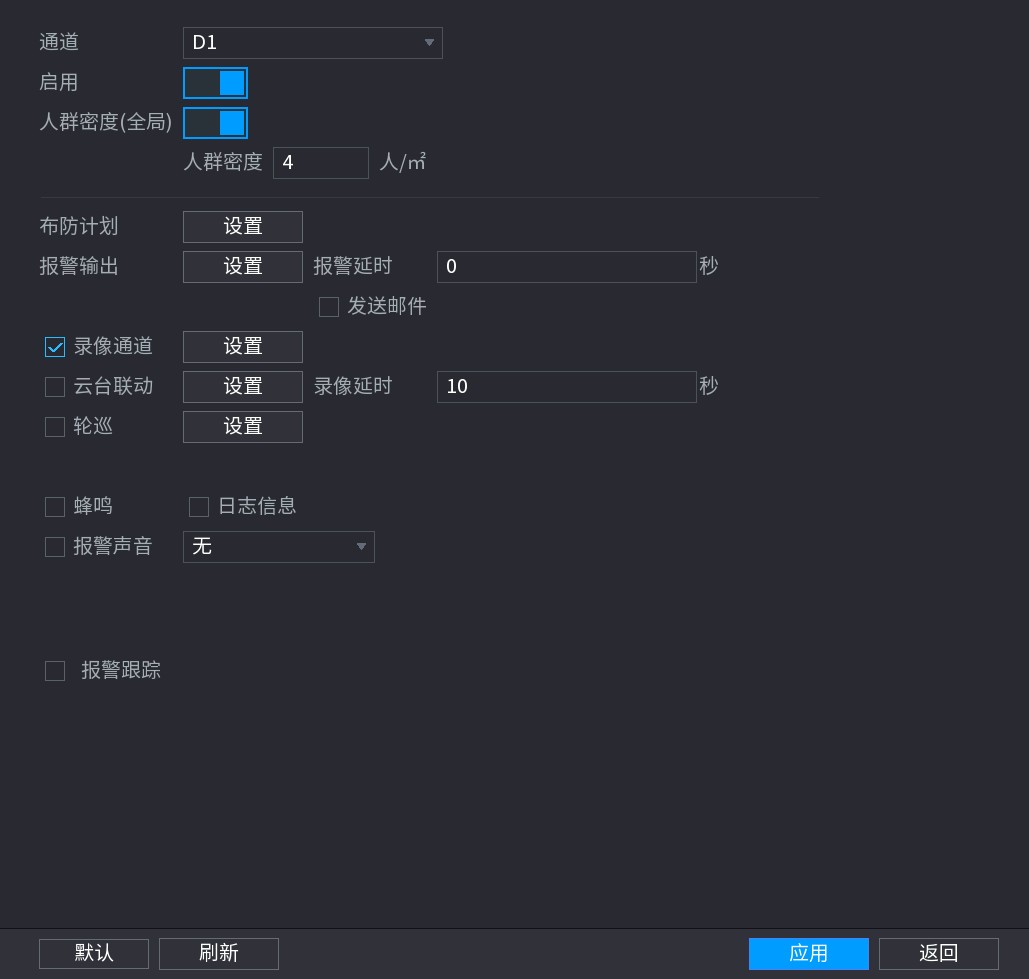 表6-26 人群分佈參數說明步驟4	按一下“佈防計畫”右側的“設置”，設置佈防時間段，詳細介紹請參見“6.10.1 設置佈防時間”。設置佈防時間段後，僅當在佈防時間段內觸發報警時，系統才可聯動相應的報警動作。步驟5	設置報警聯動動作，詳細介紹請參見“6.10.2 設置報警聯動”。步驟6	按一下“應用”。人數統計系統將對人數及人群流動方向等資訊進行有效統計，當檢測結果符合設定的規則時，觸發報警。請確保已添加支援人數統計功能的遠端設備。設置人數統計系統統計檢測區域中進出的人流量，當統計的進入、離開或停留人數超過預設的人數時，觸發報警。步驟1	登錄本地介面，在預覽介面右鍵選擇“主功能表”。步驟2  在主功能表介面，選擇“智慧 > 參數設置 > 人數統計”。步驟3   選擇“通道”，按一下“添加”，清單中顯示添加的類型。步驟4 選擇“啟用”，選擇類型為“人數統計”。圖6-156 人數統計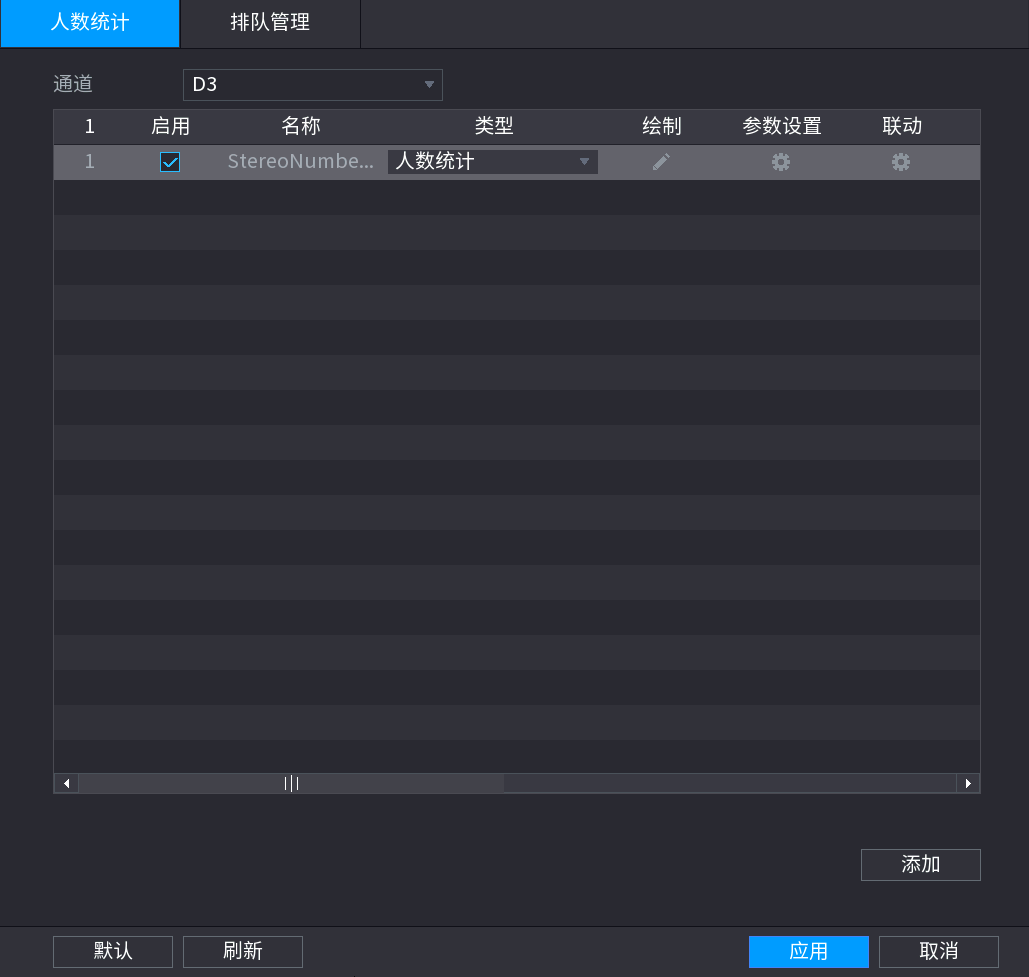 步驟5	繪製檢測規則。按一下	，在顯示的監控畫面上繪製人流穿越方向的規則線，按一下右鍵結束繪製。圖6-157 規則設置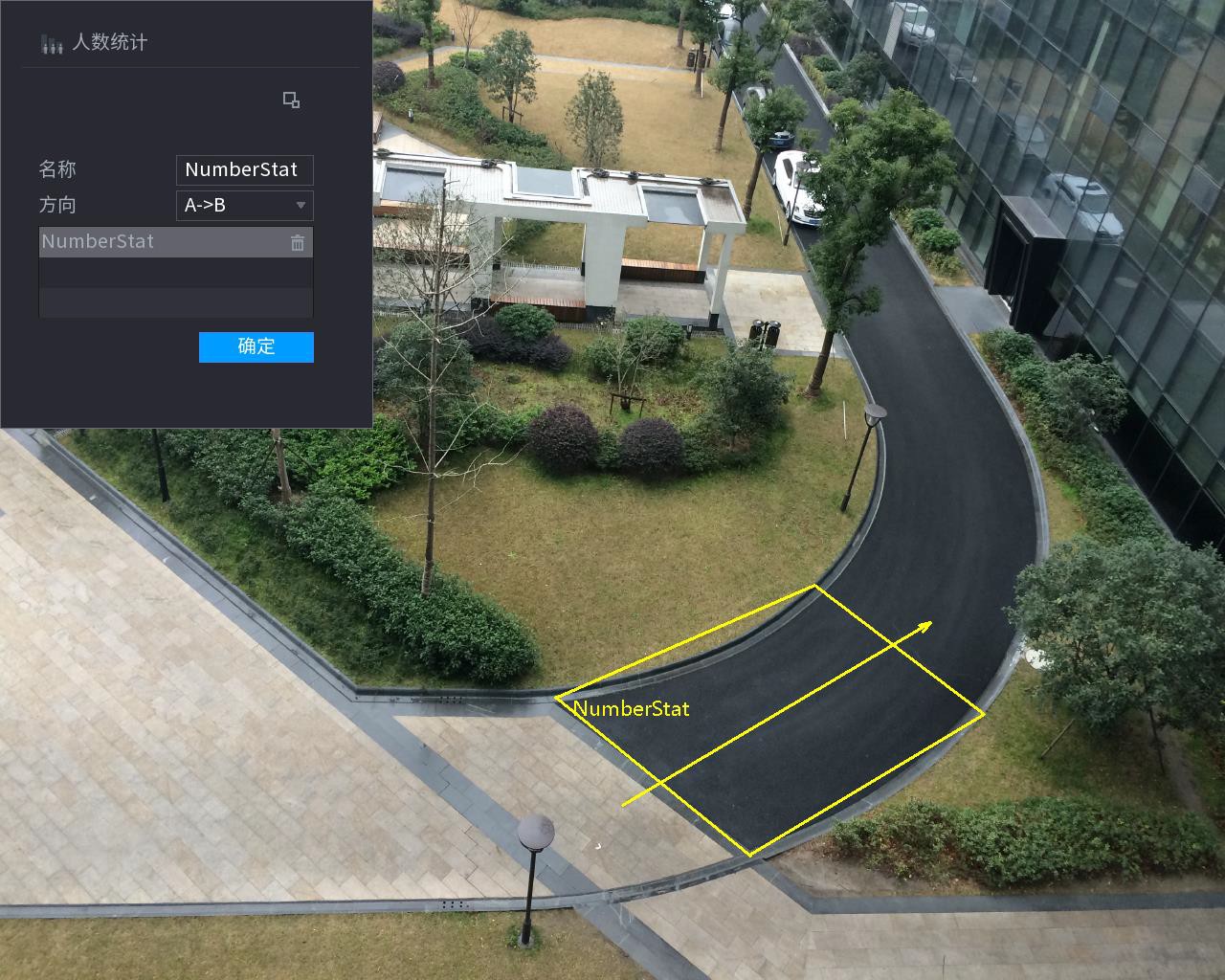 按住規則線的頂點，可調整規則線的大小。按一下	，可刪除已繪製的規則。按一下	，在監控畫面上繪製目標過濾區域。圖6-158 人數統計（目標過濾）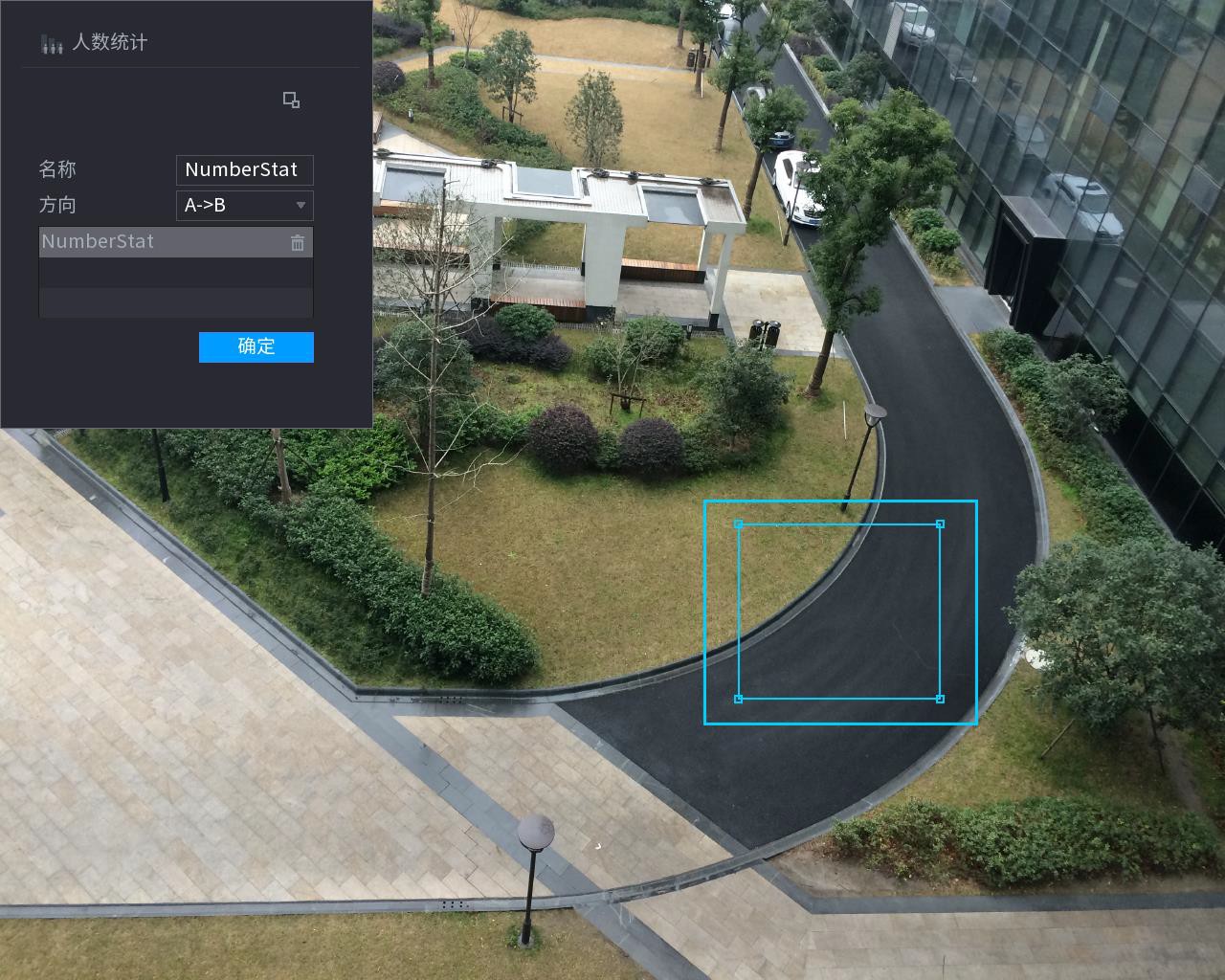 按住區域的4個頂點，可調整過濾區域的大小。按一下 ，可刪除已繪製的過濾區域。設置規則名稱和人數統計方向。按一下“確定”。步驟6	按一下“參數設置”下方的 ，設置參數後，按一下“確定”。表6-27 參數設置說明步驟7	設置報警聯動。按一下“聯動”下方的 。按一下“佈防計畫”右側的“設置”，設置佈防時間段，詳細介紹請參見“6.10.1 設置佈防時間”。設置佈防時間段後，僅當在佈防時間段內觸發報警時，系統才可聯動相應的報警動作。設置報警聯動動作，詳細介紹請參見“6.10.2 設置報警聯動”。步驟8	按一下“應用”。設置區域內人數統計系統統計檢測區域內部的人流量和人員停留時間，當統計的內部人數超過預設的人數或人員停留時間超過預設的停留時長時，觸發報警。前提條件請確保已在前端設備繪製規則。步驟1	登錄本地介面，在預覽介面右鍵選擇“主功能表”。步驟2	在主功能表介面，選擇“智慧 > 參數設置 > 人數統計”。步驟3	選擇通道，按一下“添加”。步驟4	選擇“啟用”，選擇類型為“區域內人數統計”。圖6-159 人數統計步驟5	按一下	，修改規則名稱。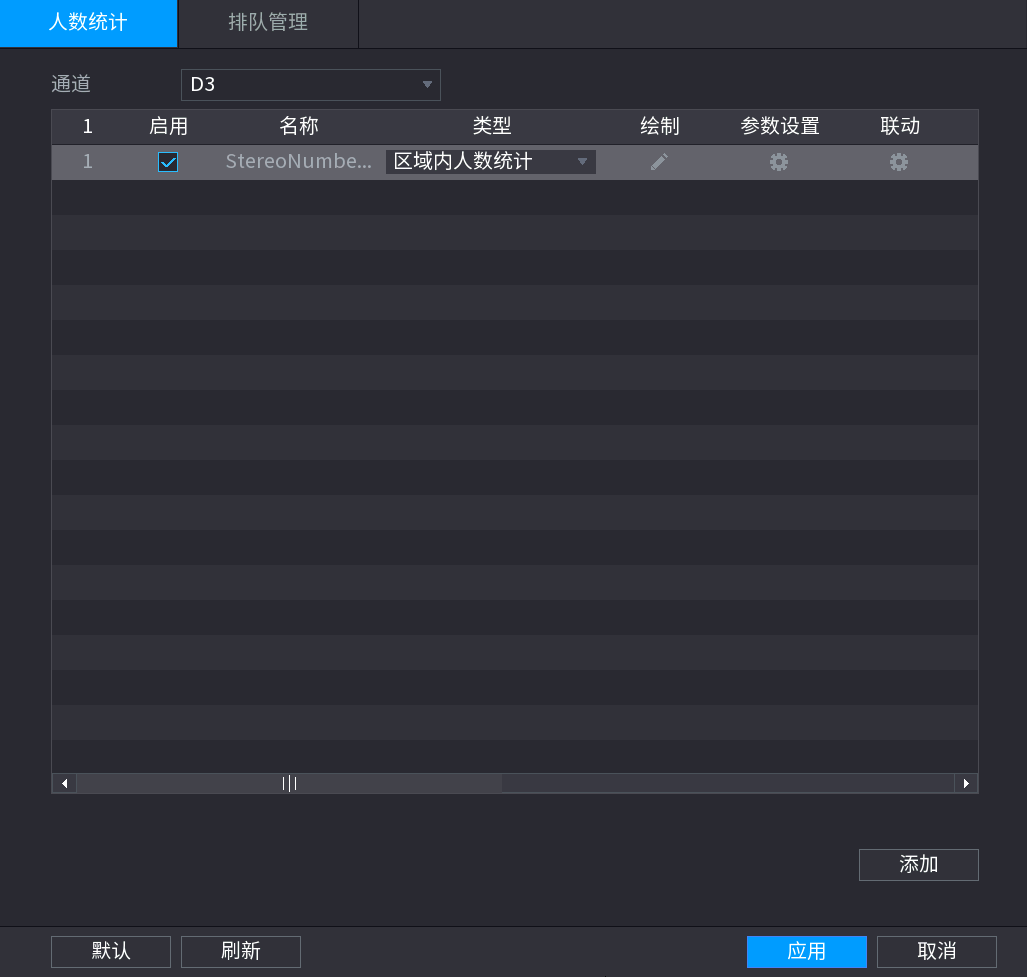 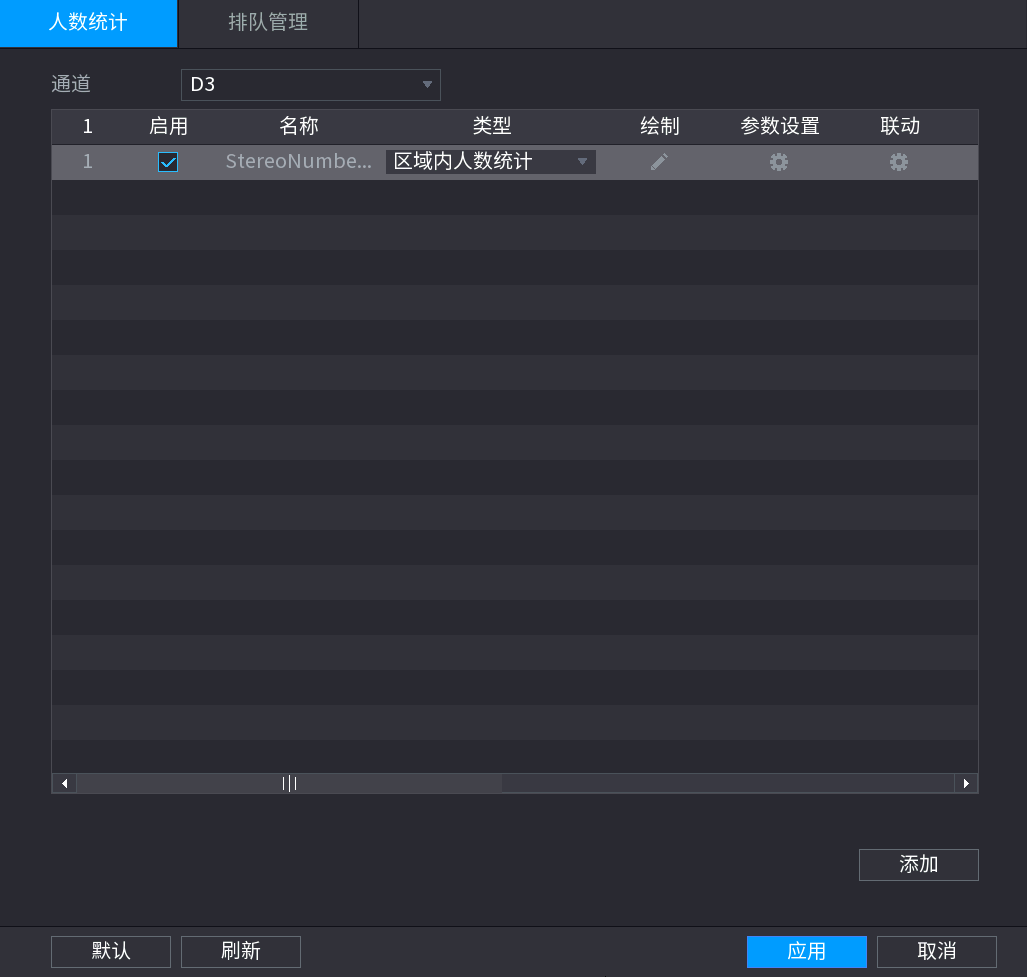 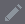 按一下	，可刪除已繪製的規則。步驟6	按一下“參數設置”下方的	，設置參數後，按一下“確定”。圖6-160 參數設置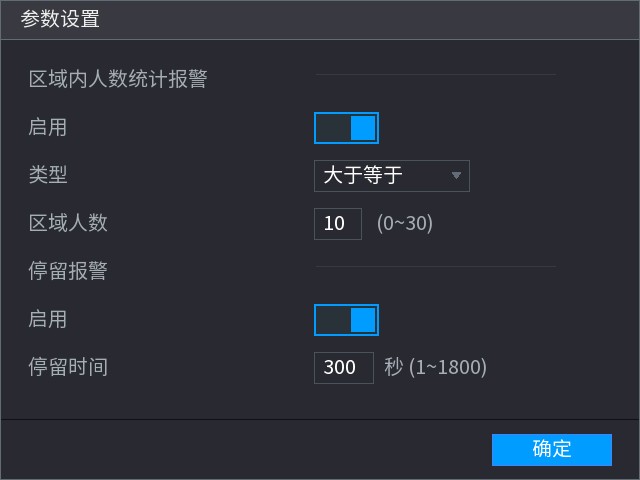 表6-28 區域內人數統計參數說明步驟7	設置報警聯動。按一下“聯動”下方的 。按一下“佈防計畫”右側的“設置”，設置佈防時間段，詳細介紹請參見“6.10.1 設置佈防時間”。設置佈防時間段後，僅當在佈防時間段內觸發報警時，系統才可聯動相應的報警動作。設置報警聯動動作，詳細介紹請參見“6.10.2 設置報警聯動”。步驟8	按一下“應用”，完成設置。設置排隊管理設置排隊報警聯動，當排隊人數或排隊時間超過設定值時，系統執行報警聯動動作。步驟1	登錄本地介面，在預覽介面右鍵選擇“主功能表”。步驟2	在主功能表介面,選擇“智慧 > 參數設置 > 人數統計 > 排隊管理”。步驟3	選擇“通道”，按一下“添加”。步驟4	選擇“啟用”。圖6-161 排隊管理步驟5	按一下	，繪製規則區域和修改規則名稱。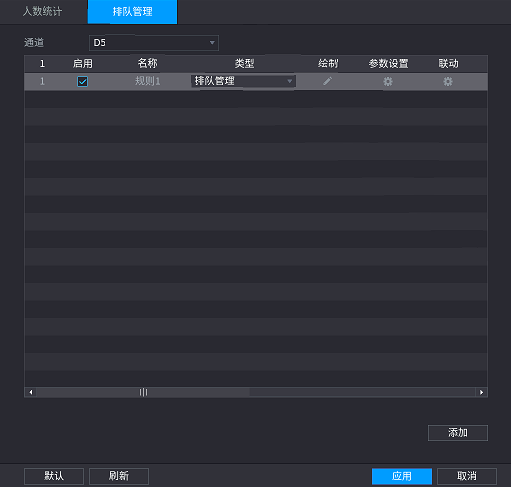 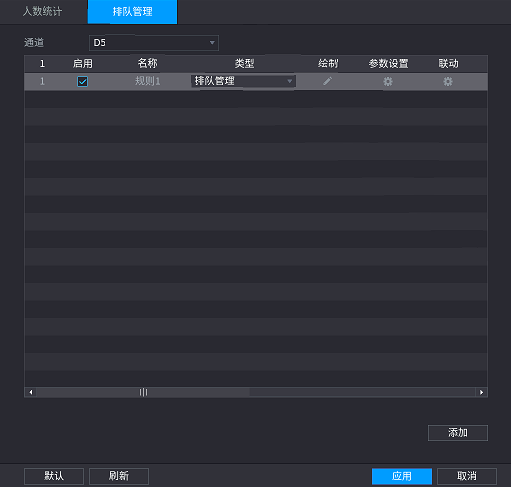 步驟6	按一下“參數設置”下方的	，設置參數後，按一下“確定”。圖6-162 參數設置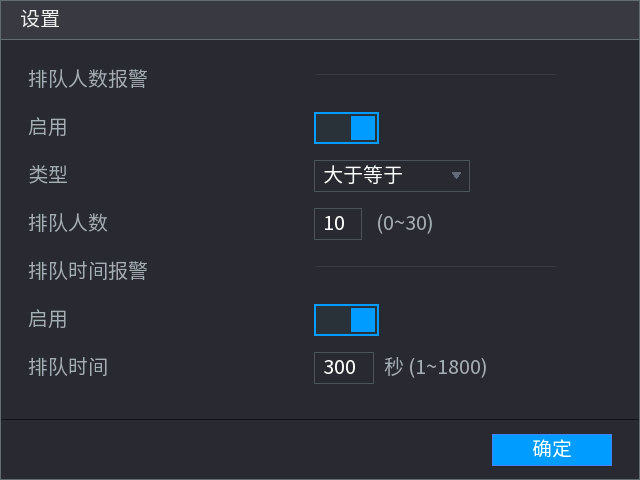 表6-29 參數說明步驟7	設置報警聯動。按一下“聯動”下方的 。按一下“佈防計畫”右側的“設置”，設置佈防時間段，詳細介紹請參見“6.10.1 設置佈防時間”。設置佈防時間段後，僅當在佈防時間段內觸發報警時，系統才可聯動相應的報警動作。設置報警聯動動作，詳細介紹請參見“6.10.2 設置報警聯動”。步驟8	按一下“應用”，完成設置。智能搜索搜索指定通道和時間段內的人數統計報表，同時支援匯出人數統計報表。資料遵循滿覆蓋原則，建議根據需要及時備份。設備恢復出廠設置時，除了外部存儲介質中的資料，其他資料都會被清除。外部存儲介質中的資料可通過格式化等方法刪除。操作步驟步驟1	登錄本地介面，在預覽介面右鍵選擇“主功能表”。步驟2	在主功能表介面，選擇“智慧 > 智慧搜索 > 人數統計”。步驟3	選擇通道，設置統計規則、報表類型、開始時間、結束時間和人數統計方向，按一下“搜索”。圖6-163 人數統計報表（人數統計）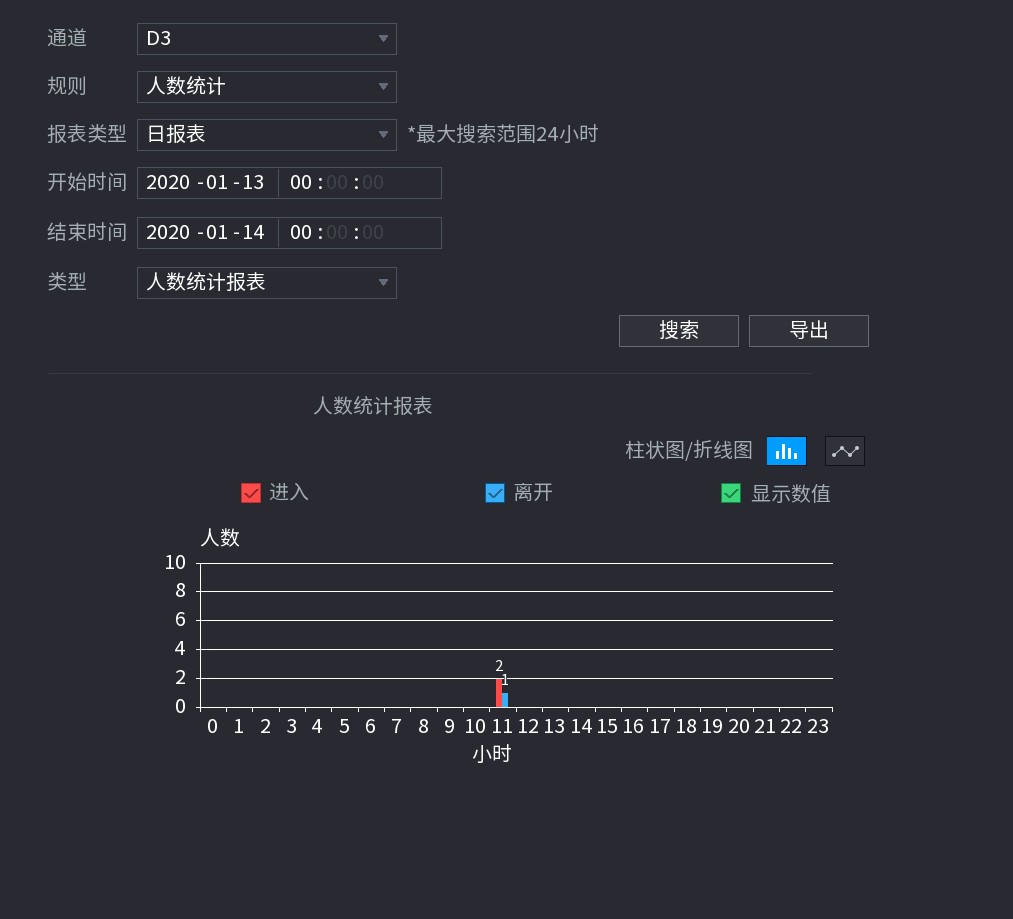 圖6-164 人數統計報表（區域內人數統計）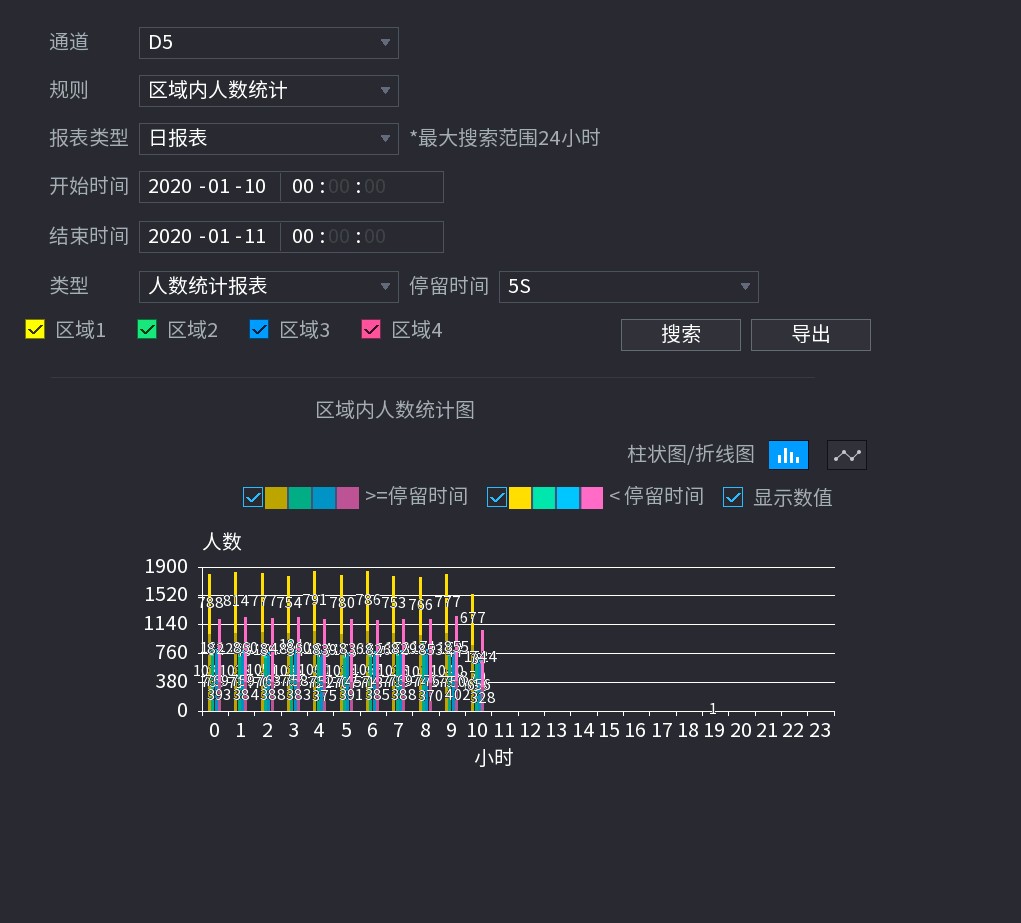 相關操作切換報表顯示方式以柱狀圖或折線圖顯示人數統計報表。按一下“折線圖”，切換為折線圖顯示按一下“柱狀圖”，切換為柱狀圖顯示。匯出報表選擇檔案類型，按一下“匯出”，以圖片或Excel表格的形式匯出報表。熱度圖系統檢測出特定時間段內監控區域中動態活躍物體的分佈情況，並以不同深淺程度的顏色體現在熱度圖報表中。設置熱度圖步驟1	登錄本地介面，在預覽介面右鍵選擇“主功能表”。步驟2	在主功能表介面，選擇“智慧 > 參數設置 > 熱度圖”。步驟3	選擇通道，並啟用功能。圖6-165 熱度圖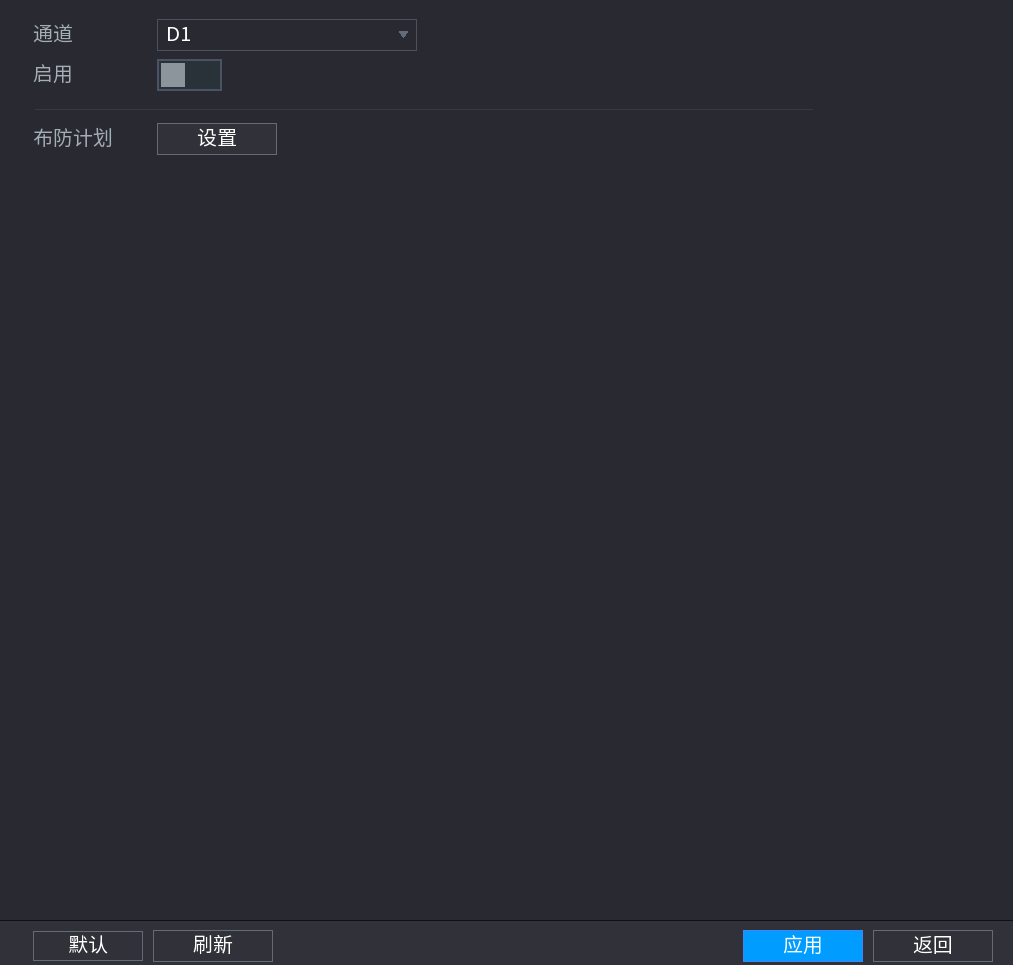 步驟4	按一下“佈防計畫”右側的“設置”，設置佈防時間段，詳細介紹請參見“6.10.1 設置佈防時間”。設置佈防時間段後，僅當在佈防時間段內觸發報警時，系統才可聯動相應的報警動作。步驟5	按一下“應用”。智能搜索搜索並查看指定通道的熱度圖報表，同時支援匯出熱度圖報表。熱度圖的查詢分為“普通”和“魚眼”。普通：查詢普通攝像機的熱度圖報表。魚眼：查詢魚眼攝像機的人數統計熱度圖報表。需要確保魚眼攝像機支援並且已開啟人數統計功能。步驟1	登錄本地介面，在預覽介面右鍵選擇“主功能表”。步驟2	在主功能表介面，選擇“智慧 > 智慧搜索 > 熱度圖 > 普通”或“智能 > 智能搜索 >熱度圖 > 魚眼”。步驟3	選擇通道，設置開始時間和結束時間，按一下“搜索”。魚眼支援設置查詢類型，包括“平均停留時間”和“按人數”。圖6-166 熱度圖（普通）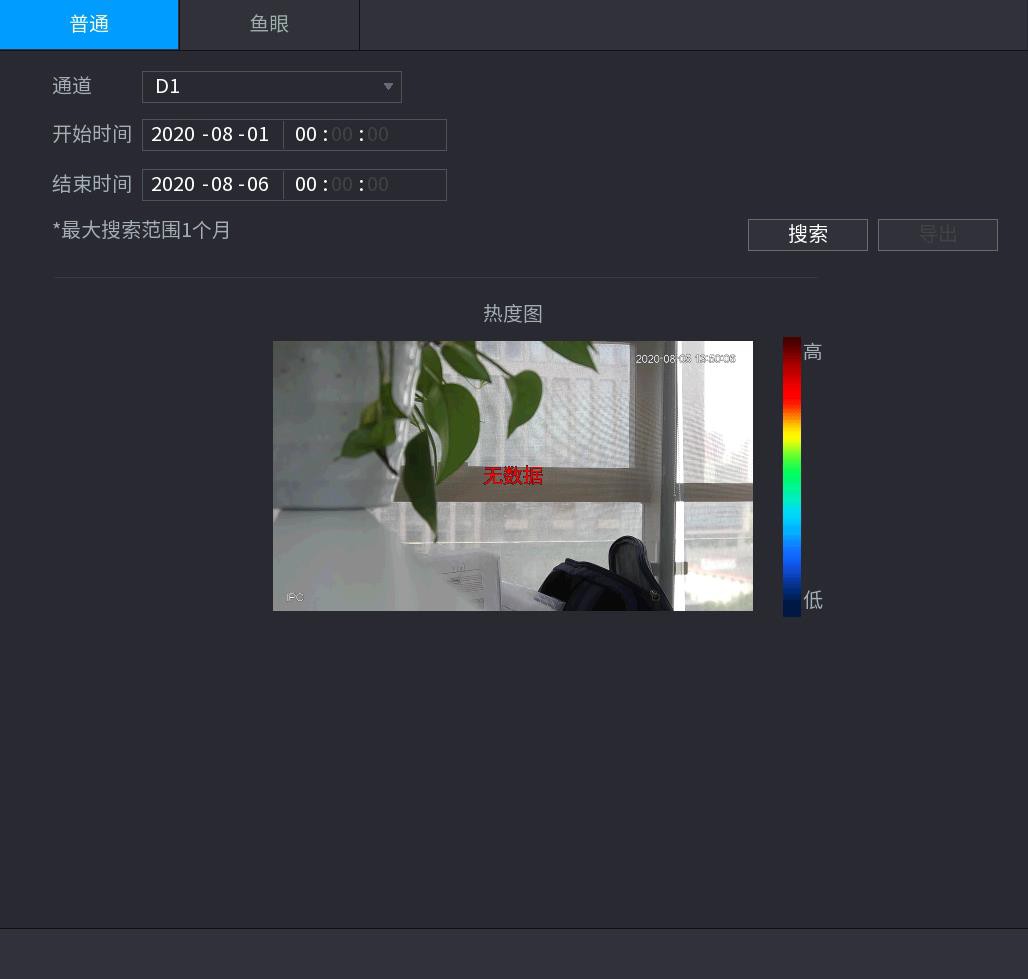 圖6-167 熱度圖（魚眼）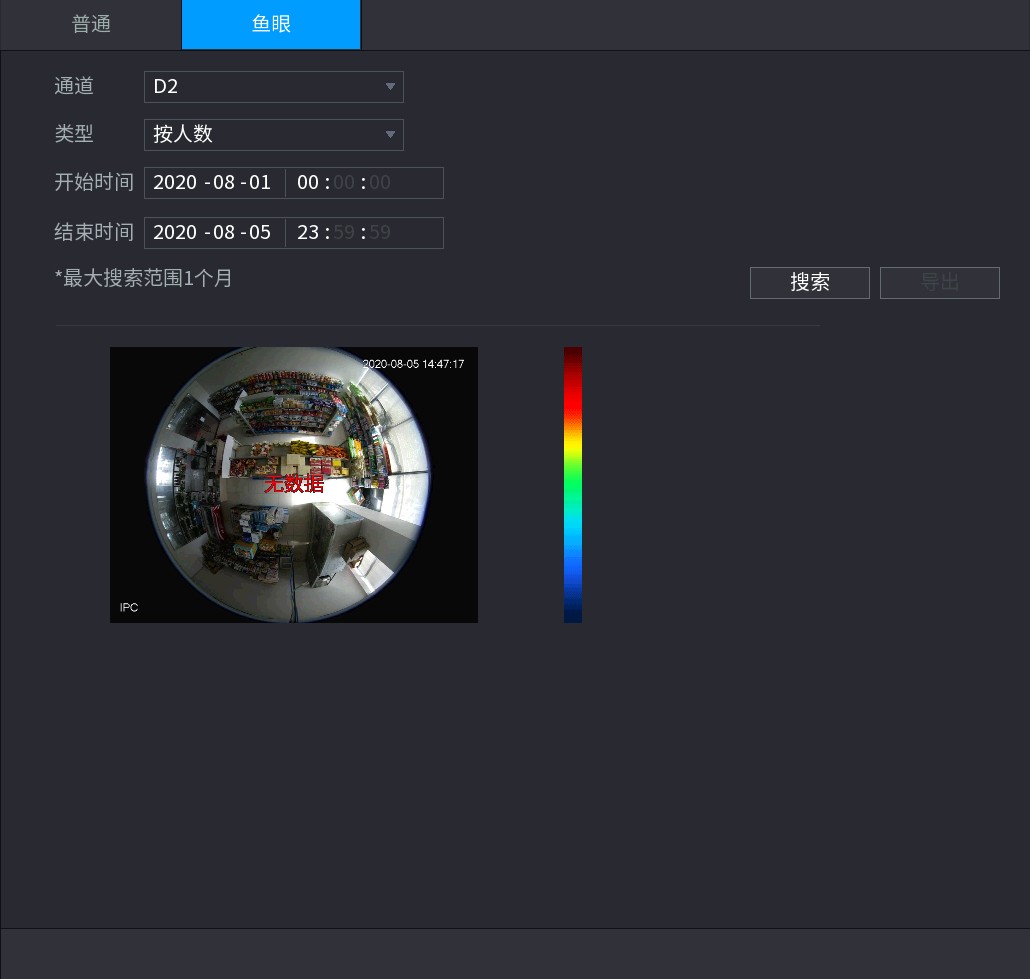 智能動檢系統通過對視頻圖像分析處理，可有效檢測出視頻中的人和機動車，並執行報警聯動動作。同時系統將檢測結果做結構化存儲，便於後續快速檢索。智慧動檢的聯動項的配置和動態檢測的聯動項保持一致。當動態檢測的聯動項發生變化時，智慧動檢的聯動項會自動同步動態檢測的聯動項。反之，亦相同。設置智能動檢步驟1	登錄本地介面，在預覽介面右鍵選擇“主功能表”。步驟2	在主功能表介面，選擇“智慧 > 參數設置 > 智慧動檢”。步驟3	選擇通道和類型，啟用功能，並設置參數。圖6-168 智能動檢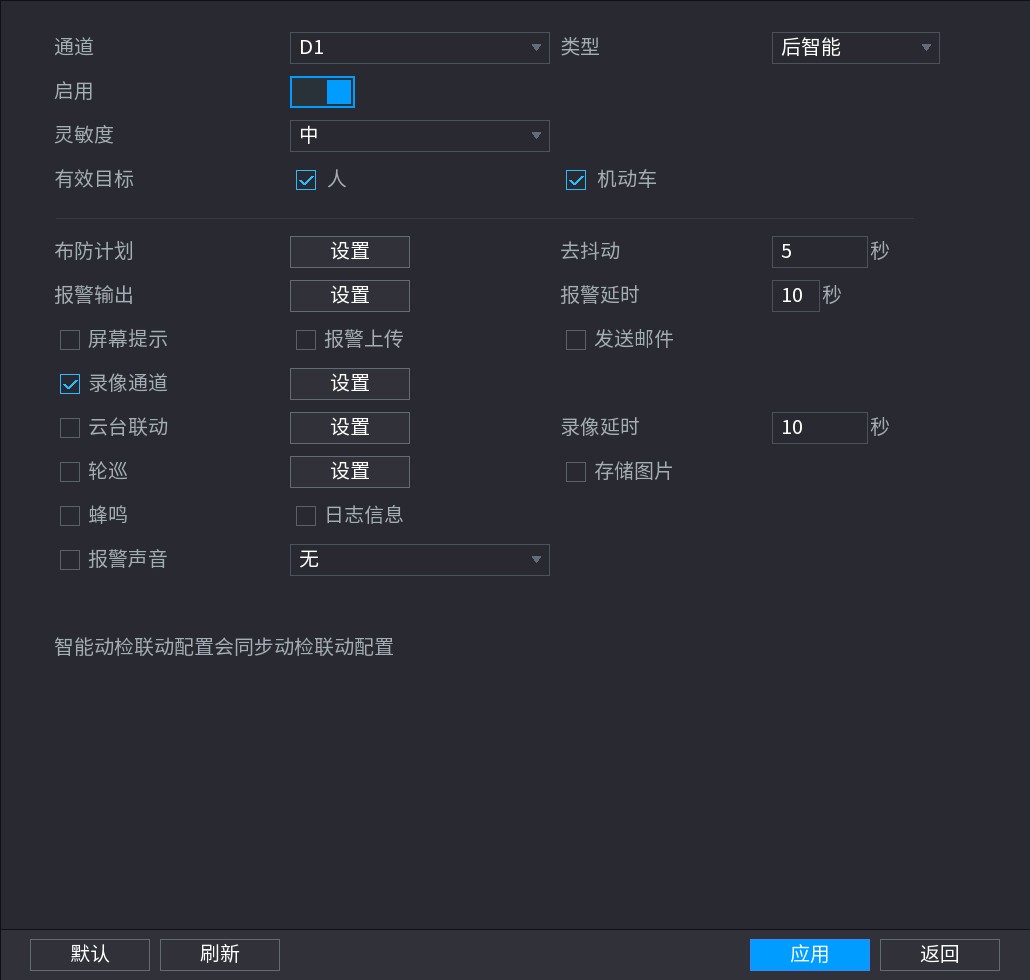 表6-30 參數設置說明步驟4	按一下“佈防計畫”右側的“設置”，設置佈防時間段，詳細介紹請參見“6.10.1 設置佈防時間”。設置佈防時間段後，僅當在佈防時間段內觸發報警時，系統才可聯動相應的報警動作。步驟5	設置報警聯動動作，詳細介紹請參見“6.10.2 設置報警聯動”。步驟6	按一下“應用”，完成設置。智能搜索查詢符合條件的智能動檢錄像並重播。步驟1	登錄本地介面，在預覽介面右鍵選擇“主功能表”。步驟2	在主功能表介面，選擇“智慧 > 智慧搜索 > 智慧動檢”。步驟3	選擇通道、類型、起止時間，按一下“搜索”。圖6-169 搜索結果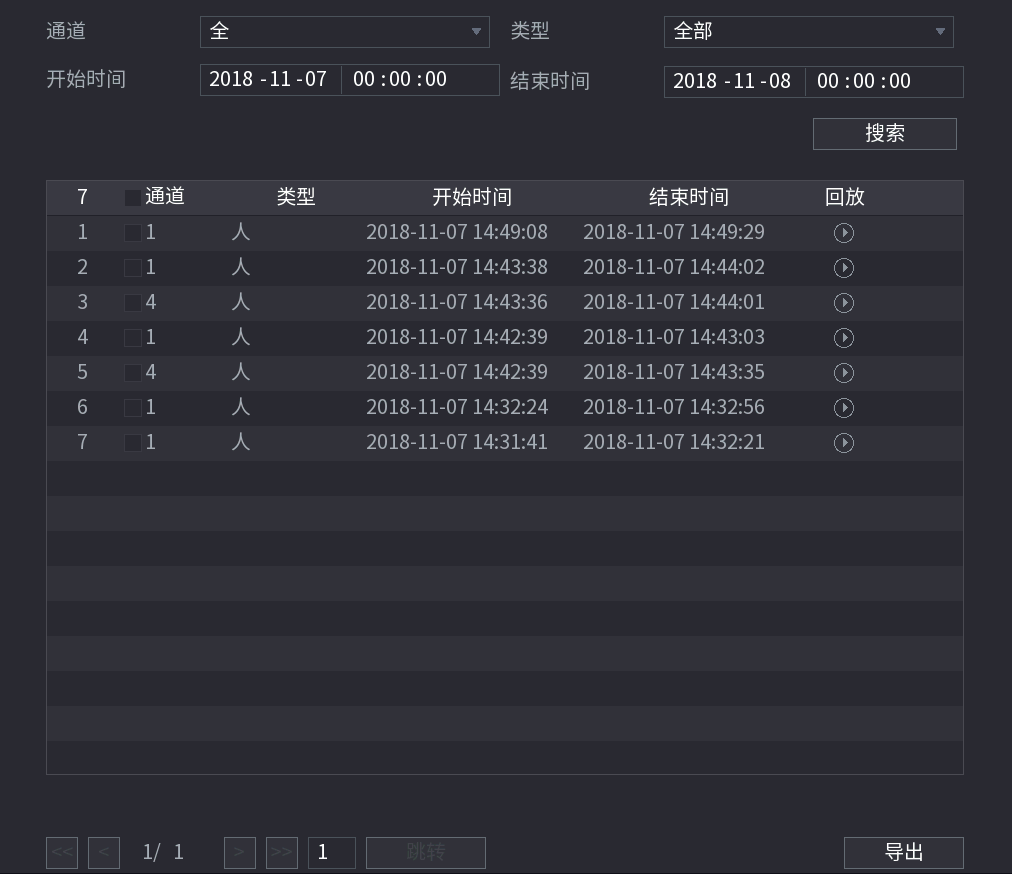 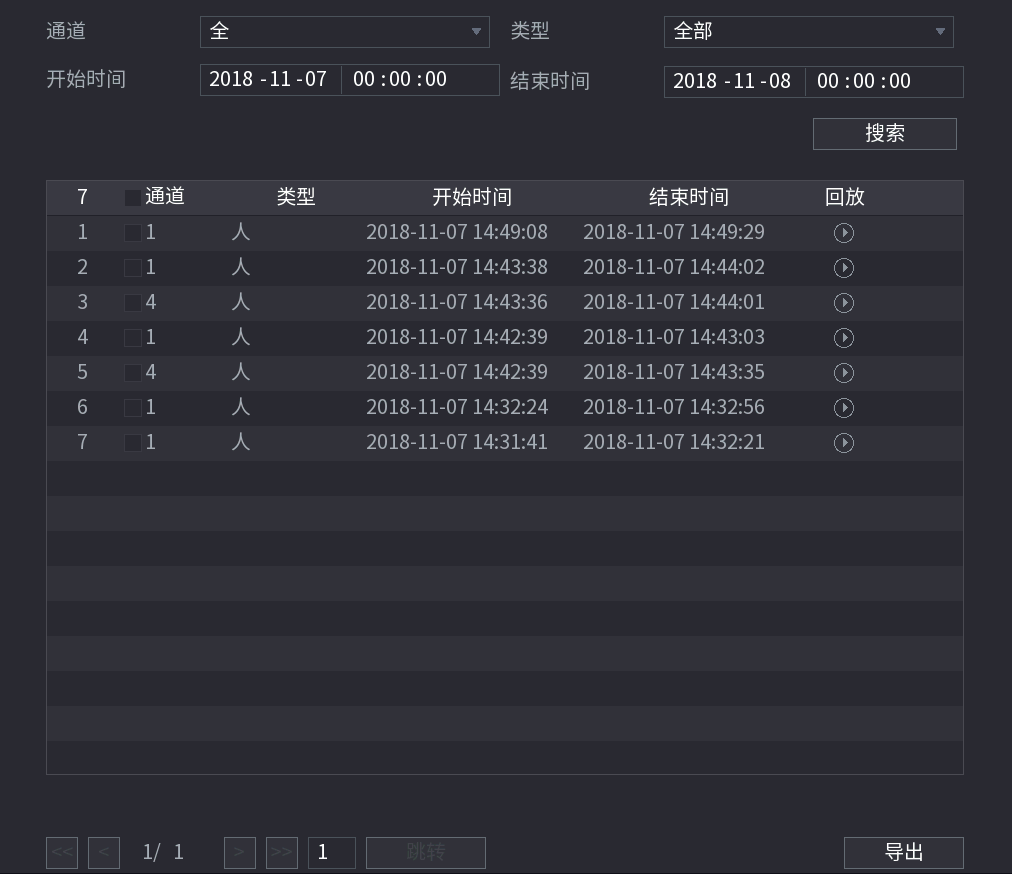 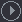 選擇錄影，按一下“匯出”，匯出錄影到外接USB設備中。主從跟蹤主從跟蹤功能是指魚眼攝像機和球機組成的聯動系統，魚眼攝像機作為主攝像機，可觀看全景圖像；球機作為從攝像機，可觀看細節圖像。前提條件安裝攝像機時，魚眼攝像機和球機的畫面需要對應相同的區域範圍。已通過私有協議添加魚眼攝像機和球機。操作步驟步驟1	登錄本地介面，在預覽介面右鍵選擇“主功能表”。步驟2	在主功能表介面，選擇“智慧 > 參數設置 > 主從跟蹤”。步驟3	添加監控點。按一下“添加”。配置主從跟蹤參數。圖6-170 添加主從跟蹤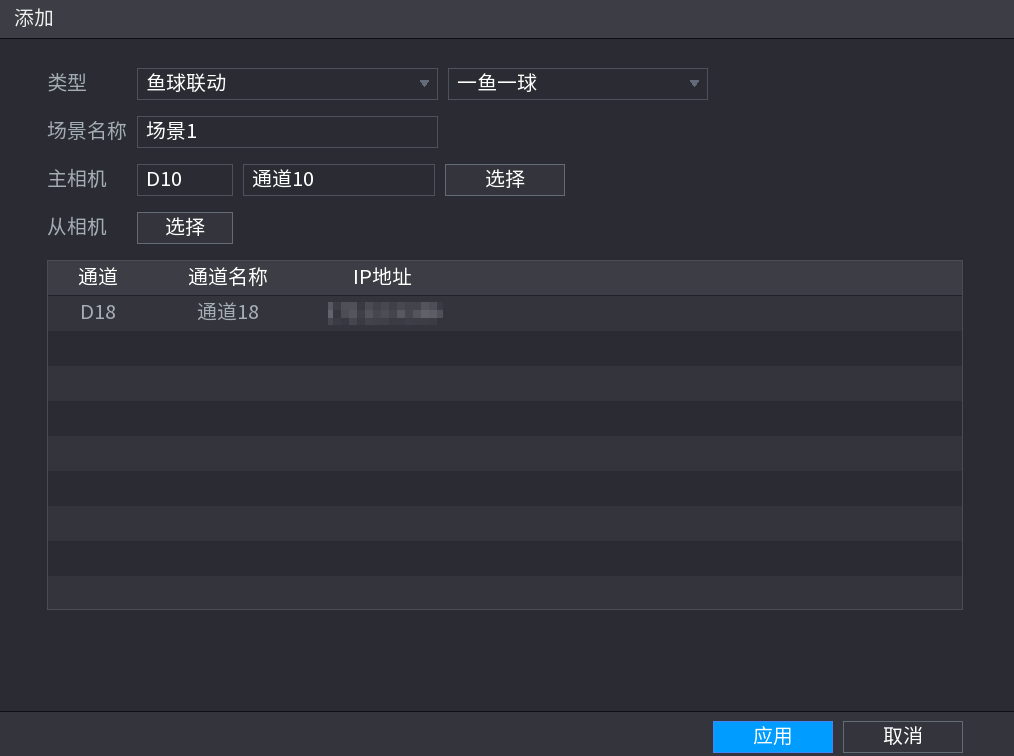 表6-31 主從跟蹤參數說明按一下“確定”。步驟4	配置標定，設置魚眼攝像機和球機位置的綁定關係。為了提高聯動準確性，第一組標定點請選擇較遠的參照物。1.  按一下	或者按兩下監控點名稱對應的行。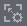 圖6-171 監控點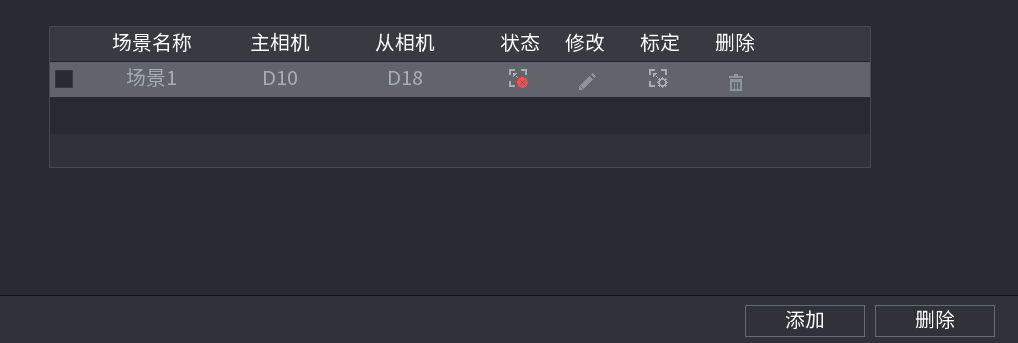 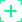 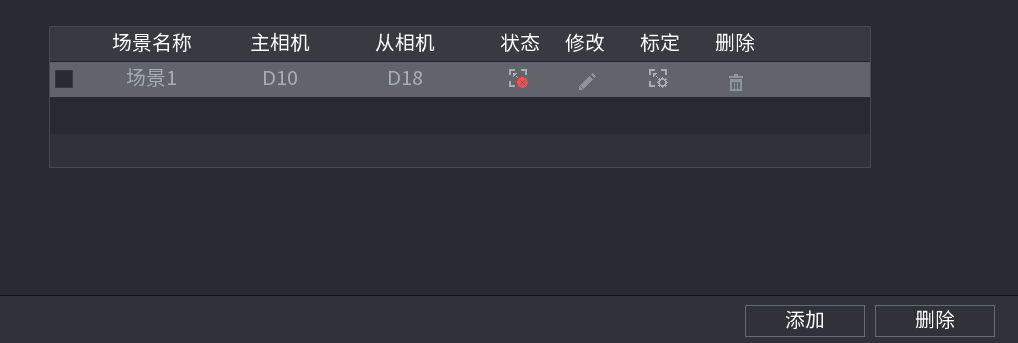 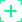 圖6-172 標定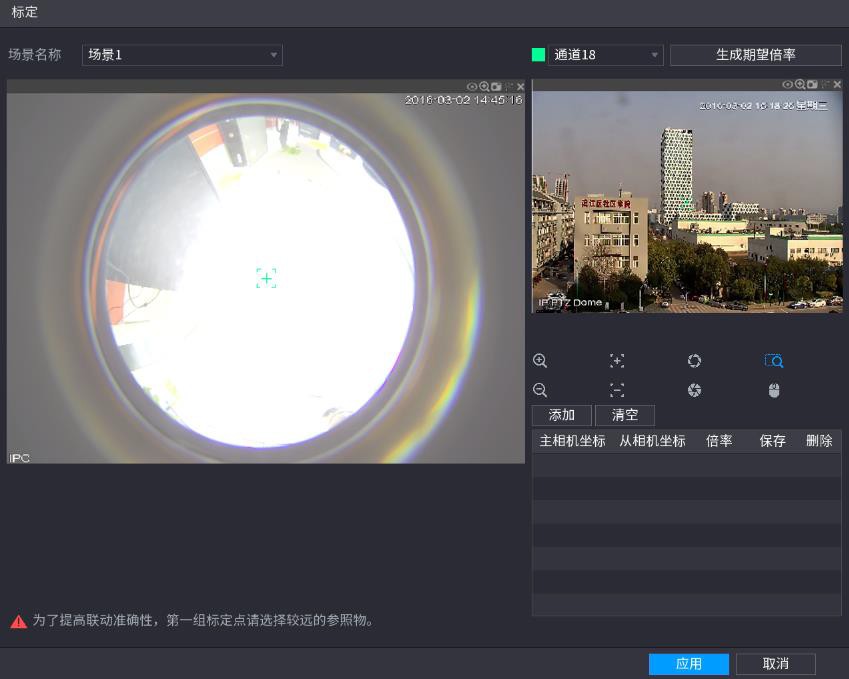 介面左側顯示為魚眼畫面，介面右側顯示為球機畫面。在球機畫面中，通過球機畫面下方的圖示調整球機位置，使球機畫面的中心位置與魚眼畫面中 所在的位置相同。球機畫面中的	，固定為畫面的中心位置。表6-32 圖示說明按一下“添加”。清單方塊中顯示標定記錄。在清單方塊中按一下 ，保存標記記錄。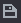 圖6-173 標定點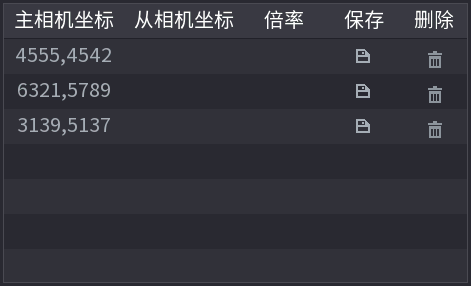 重複執行2～5，添加其他標定記錄。每個球機至少需要設定三組標定點，最多設定八組標定點，設定標定點的位置應盡可能準確。步驟5	按一下“確定”，完成標定配置。返回“主從聯動”介面，監控點狀態顯示 表示設置成功。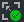 視頻品質診斷當視頻圖像出現視頻模糊、亮度過曝、圖像偏色等現象時，系統執行報警聯動動作。僅當遠端設備支援此功能時生效。設置視頻品質診斷步驟1	登錄本地介面，在預覽介面右鍵選擇“主功能表”。步驟2	在主功能表介面，選擇“智慧 > 參數設置 > 視頻品質診斷”。步驟3	選擇通道號，並啟用功能。圖6-174 視頻品質診斷（1）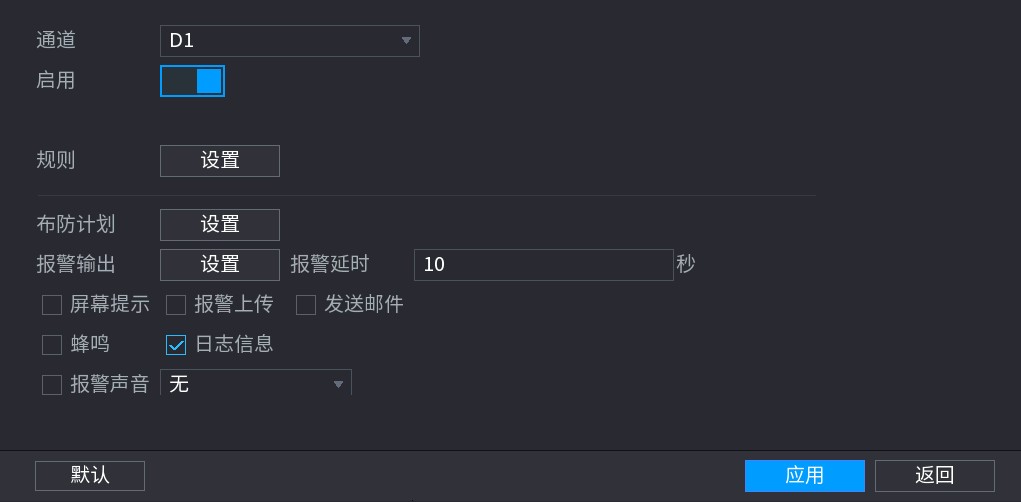 步驟4	按一下“規則”右側的“設置”。步驟5	根據實際需要，選擇要進行視頻品質診斷的診斷項（如條紋，雜訊等），設置預警閾值，按一下“確定”。圖6-175 視頻品質診斷（2）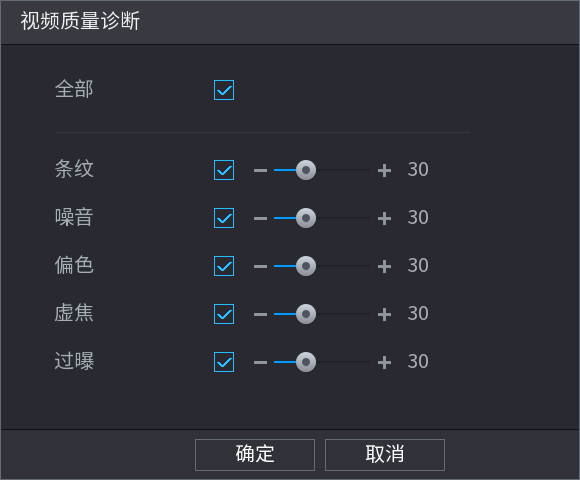 視頻診斷中的閾值量化為1～100，默認為30。當視頻診斷後的報出值比設定的閾值高時，系統產生報警。表6-33 視頻品質診斷參數說明步驟6	按一下“佈防計畫”右側的“設置”，設置佈防時間段，詳細介紹請參見“6.10.1 設置佈防時間”。設置佈防時間段後，僅當在佈防時間段內觸發報警時，系統才可聯動相應的報警動作。步驟7	設置報警聯動動作，詳細介紹請參見“6.10.2 設置報警聯動”。步驟8	按一下“確定”。智能搜索可以查看通道視頻診斷結果，系統支援以直條圖和清單的方式顯示視頻診斷類型在查詢範圍內的發生次數。步驟1	登錄本地介面，在預覽介面右鍵選擇“主功能表”。步驟2	在主功能表介面，選擇“智慧 > 智慧搜索 > 診斷列表”。步驟3	設置開始時間和結束時間，選擇通道，按一下“搜索”。結果以直條圖形式和清單形式顯示。圖6-176 診斷列表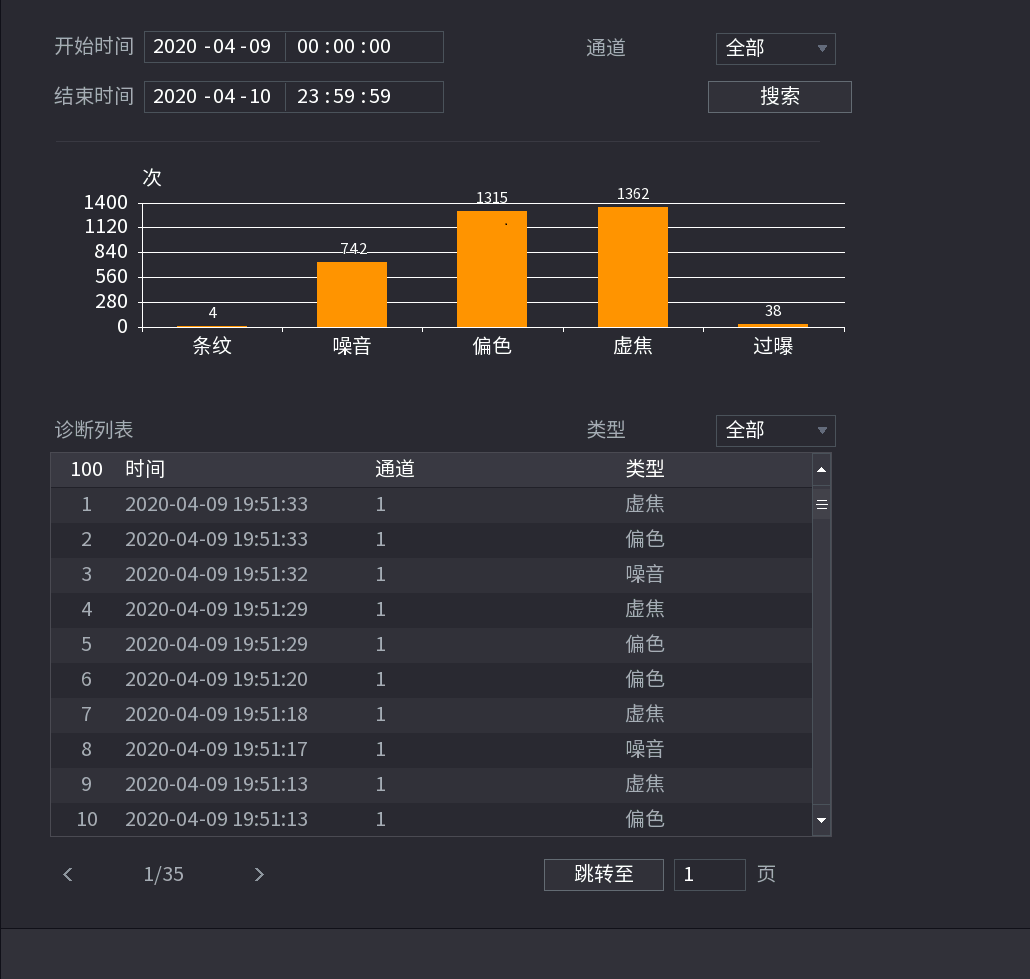 支援通過按一下直條圖下方的文字或者在“類型”下拉清單篩選顯示類型。報警設置設置報警事件，在布撤防時間段內觸發相應的報警時，系統根據使用者配置的報警聯動動作報警。設置視頻檢測通過分析視頻圖像，檢查圖像中是否出現足夠程度的變化。當圖像出現足夠程度變化（例如出現移動物體、視頻畫面場景變更等）時，系統執行報警聯動動作。設置動態檢測設置動態檢測後，當監控畫面出現移動目標，並且移動速度達到預設的靈敏度時，系統執行報警聯動動作。步驟1	登錄本地介面，在預覽介面右鍵選擇“主功能表”。步驟2	在主功能表介面，選擇“報警設置 > 視頻檢測 > 動態檢測”。步驟3	選擇通道，開啟動檢功能。圖6-177 動態檢測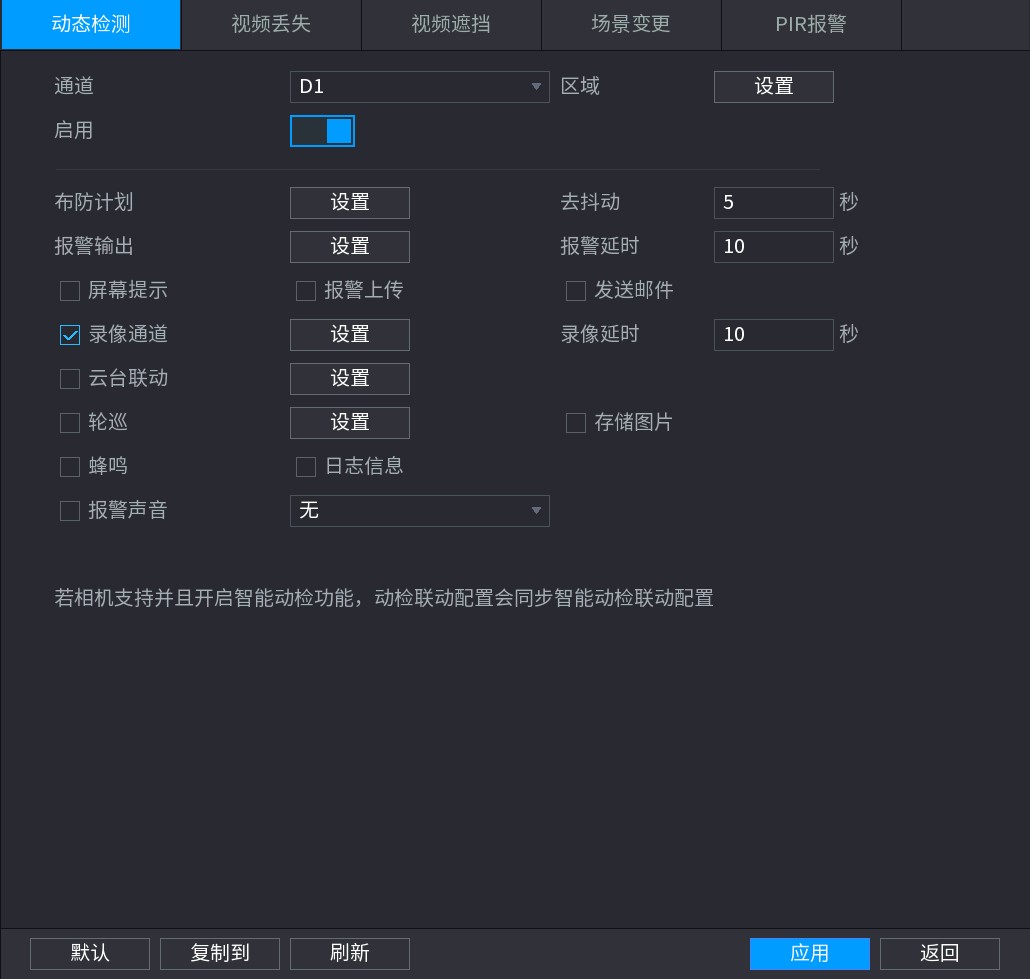 步驟4	設置檢測區域。按一下“區域”右側的“設置”。監控畫面共劃分為22×18（PAL）或22×15（NTSC）個區域。選擇一種區域顏色，在監視畫面中按住左鍵框選檢測區域。圖6-178 區域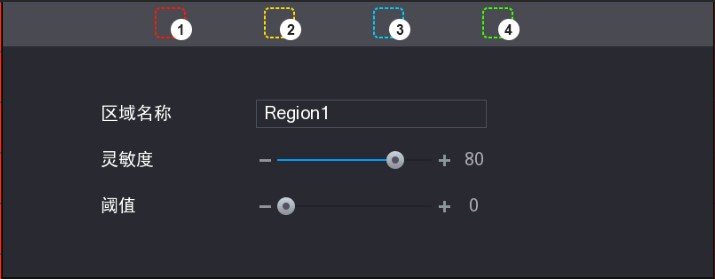 設置參數。表6-34 區域參數說明重複執行2～3，可同時繪製多個區域，最多支援繪製4個區域。繪製多個區域時， 任意1個區域觸發報警，則該區域所在的通道觸發報警。不同設備支援繪製的區域數目不同，請以實際介面顯示為准。按一下右鍵，退出區域設置。步驟5	按一下“佈防計畫”右側的“設置”，設置佈防時間段，詳細介紹請參見“6.10.1 設置佈防時間”。設置佈防時間段後，僅當在佈防時間段內觸發報警時，系統才可聯動相應的報警動作。步驟6	設置去抖動時間。在設置的去抖動時間段記憶體在多次報警時，系統只記錄一次報警事件。步驟7	設置報警聯動動作，詳細介紹請參見“6.10.2 設置報警聯動”。步驟8	按一下“應用”。設置視頻丟失檢測設置視頻丟失檢測後，當檢測到連接的遠端設備的視頻丟失時，系統執行報警聯動動作。步驟1	登錄本地介面，在預覽介面右鍵選擇“主功能表”。步驟2	在主功能表介面，選擇“報警設置 > 視頻檢測 > 視頻丟失”。步驟3	選擇通道，並啟用功能。圖6-179 視頻丟失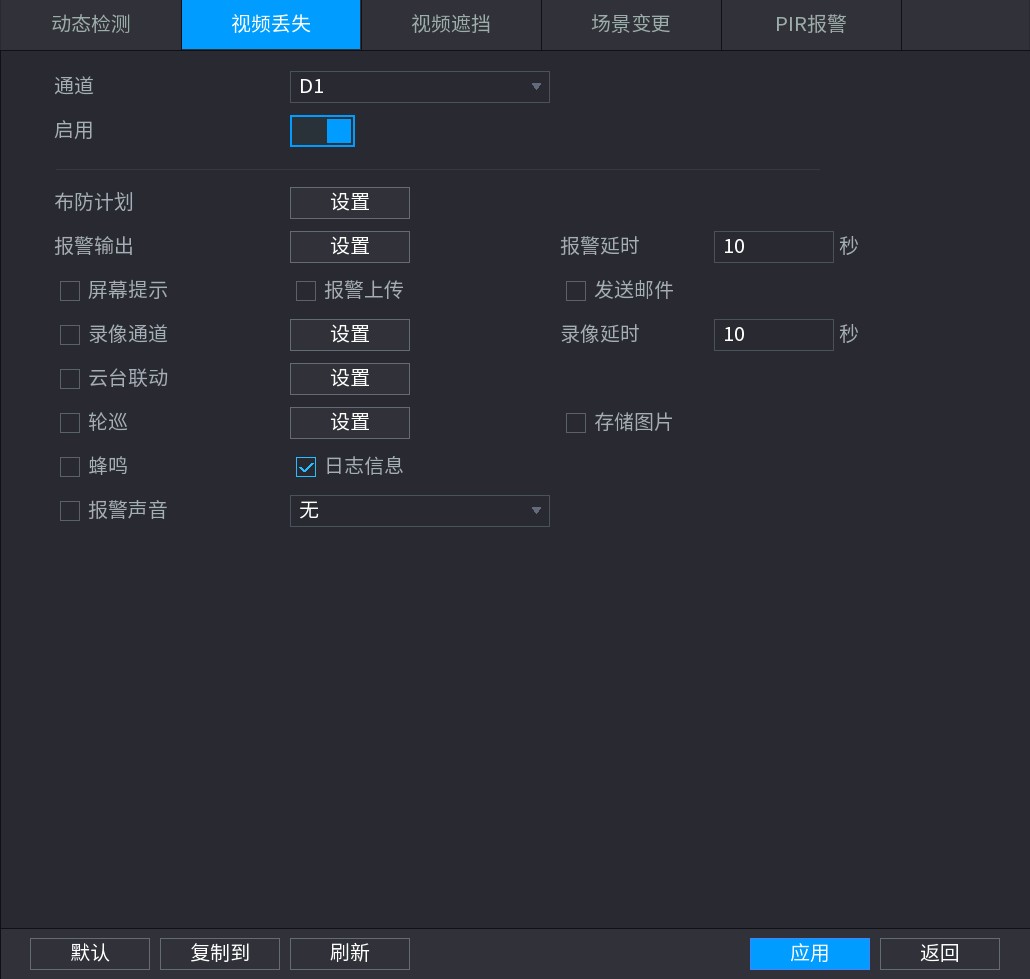 步驟4	按一下“佈防計畫”右側的“設置”，設置佈防時間段，詳細介紹請參見“6.10.1 設置佈防時間”。設置佈防時間段後，僅當在佈防時間段內觸發報警時，系統才可聯動相應的報警動作。步驟5	設置報警聯動動作，詳細介紹請參見“6.10.2 設置報警聯動”。步驟6	按一下“應用”。設置視頻遮擋檢測設置視頻遮擋檢測後，當監控畫面被物體遮擋，導致監控畫面輸出為單一顏色圖像時，系統執行報警聯動動作。步驟1	登錄本地介面，在預覽介面右鍵選擇“主功能表”。步驟2	在主功能表介面，選擇“報警設置 > 視頻檢測 > 視頻遮擋”。步驟3	選擇通道，並啟用功能。圖6-180 視頻遮擋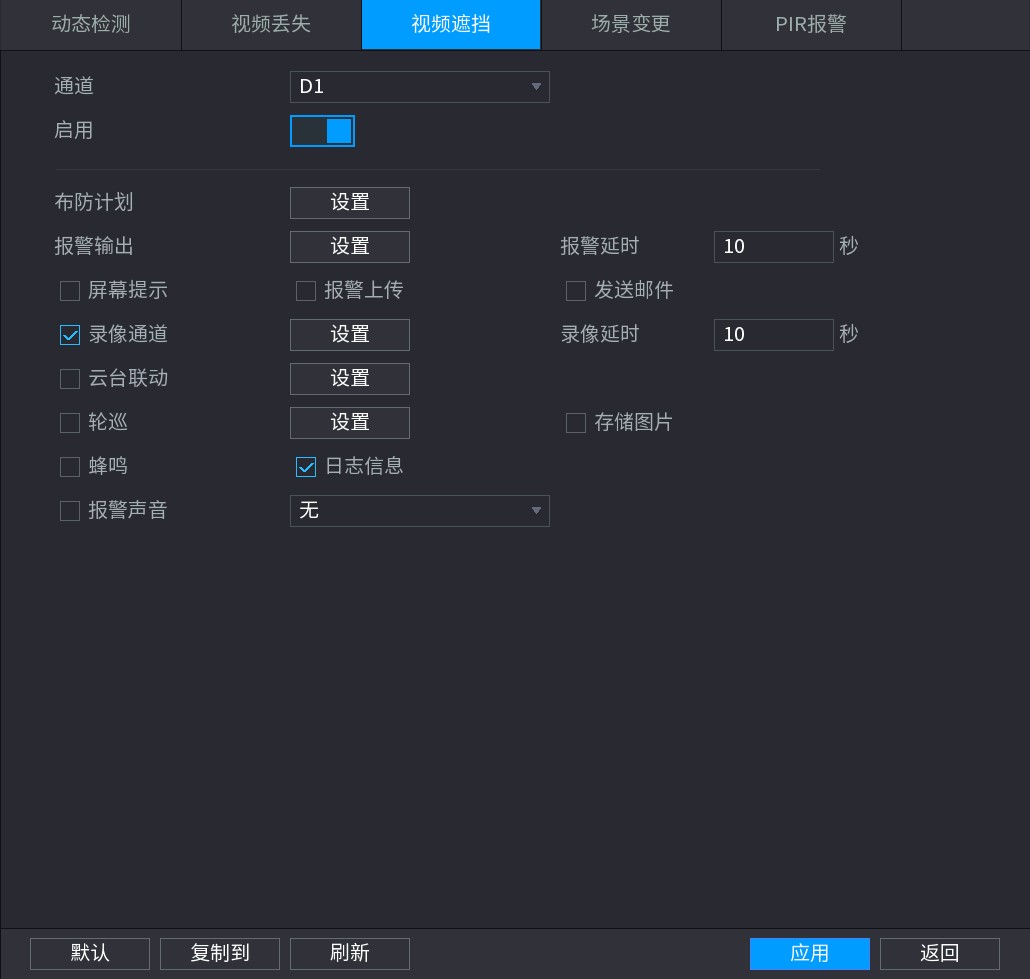 步驟4	按一下“佈防計畫”右側的“設置”，設置佈防時間段，詳細介紹請參見“6.10.1 設置佈防時間”。設置佈防時間段後，僅當在佈防時間段內觸發報警時，系統才可聯動相應的報警動作。步驟5	設置報警聯動動作，詳細介紹請參見“6.10.2 設置報警聯動”。步驟6	按一下“應用”。設置場景變更檢測設置場景變更檢測後，監控畫面由當前的場景切換為另一個場景時，系統執行報警聯動動作。步驟1	登錄本地介面，在預覽介面右鍵選擇“主功能表”。步驟2	在主功能表介面選擇“報警設置 > 視頻檢測 > 場景變更”。步驟3	選擇通道，並啟用功能。圖6-181 場景變更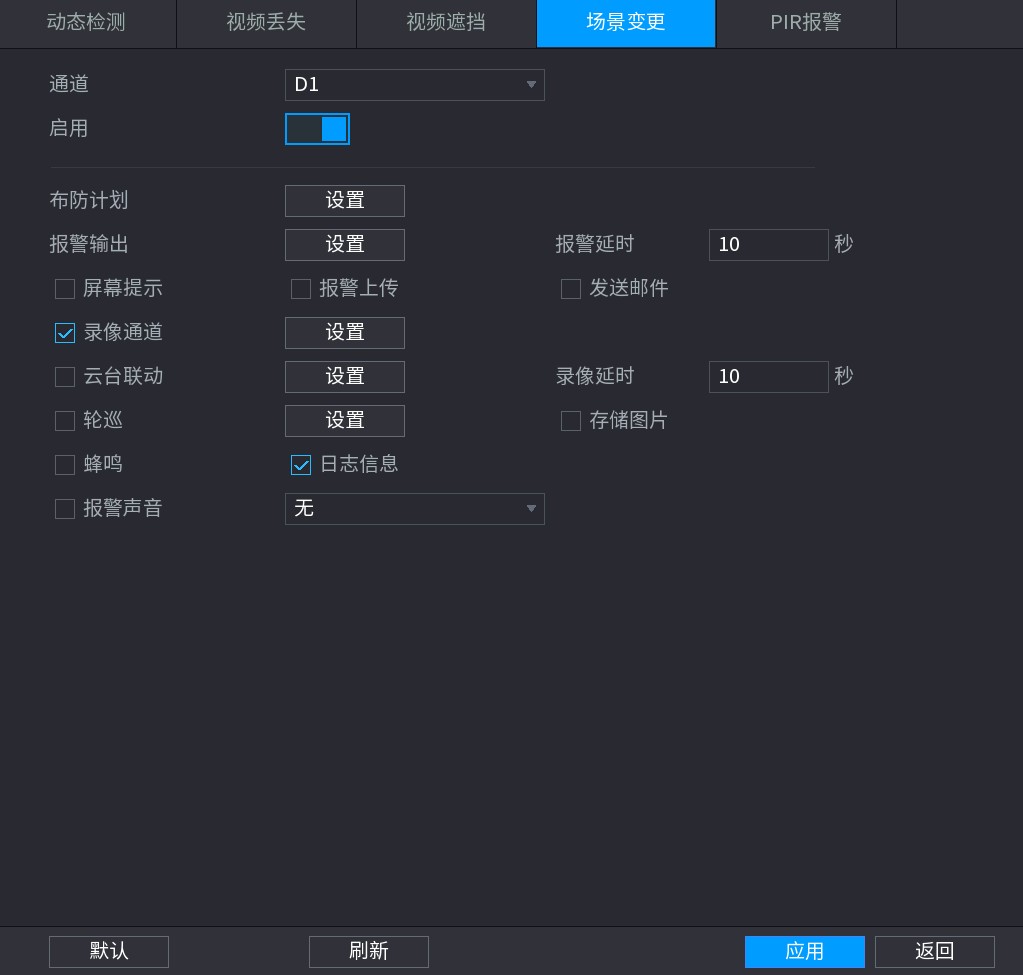 步驟4	按一下“佈防計畫”右側的“設置”，設置佈防時間段，詳細介紹請參見“6.10.1 設置佈防時間”。設置佈防時間段後，僅當在佈防時間段內觸發報警時，系統才可聯動相應的報警動作。步驟5	設置報警聯動動作，詳細介紹請參見“6.10.2 設置報警聯動”。步驟6	按一下“應用”。設置PIR報警設置PIR報警後，當在檢測區域內探測到紅外線時，系統執行報警聯動動作。前提條件已接入支持PIR報警的攝像機。操作步驟步驟1	登錄本地介面，在預覽介面右鍵選擇“主功能表”。步驟2	在主功能表介面選擇“報警設置 > 視頻檢測 > PIR報警”。步驟3	選擇通道，並啟用功能。圖6-182 PIR報警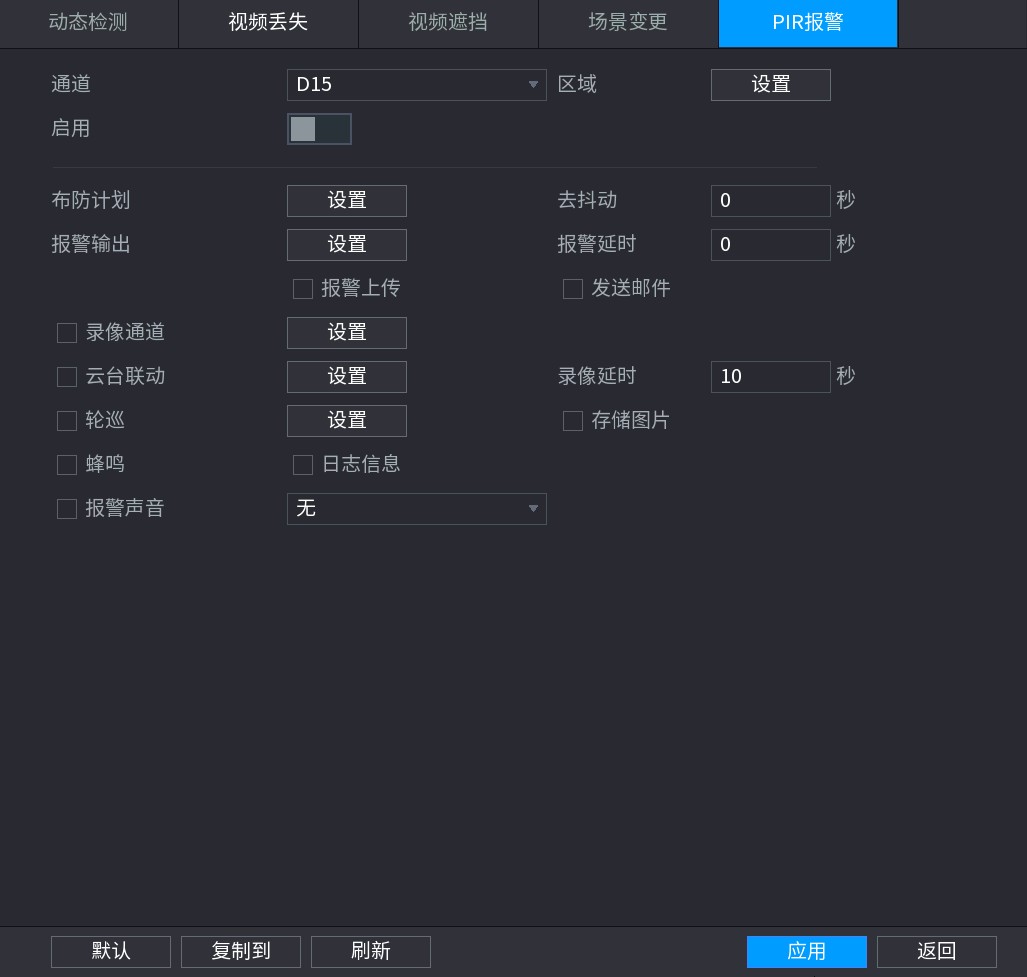 步驟4	設置檢測區域。按一下“區域”右側的“設置”。監控畫面共劃分為22×18（PAL）或22×15（NTSC）個區域。選擇一種區域顏色，在監視畫面中按住左鍵框選檢測區域。圖6-183 區域設置參數。表6-35 區域參數說明重複執行2～3，可同時繪製多個區域，最多支援繪製4個區域。繪製多個區域時， 任意1個區域觸發報警，則該區域所在的通道觸發報警。不同設備支援繪製的區域數目不同，請以實際介面顯示為准。按一下右鍵，退出區域設置。步驟5	按一下“佈防計畫”右側的“設置”，設置佈防時間段，詳細介紹請參見“6.10.1 設置佈防時間”。設置佈防時間段後，僅當在佈防時間段內觸發報警時，系統才可聯動相應的報警動作。步驟6	設置去抖動時間。在設置的去抖動時間段記憶體在多次報警時，系統只記錄一次報警事件。步驟7	設置報警聯動動作，詳細介紹請參見“6.10.2 設置報警聯動”。步驟8	按一下“應用”。設置音訊檢測設置音訊檢測後，當檢測到聲音含糊不清、音色改變或聲音強度突變時，系統執行報警聯動動作。步驟1	登錄本地介面，在預覽介面右鍵選擇“主功能表”。步驟2	在主功能表介面，選擇“報警設置 > 音訊檢測”。步驟3	選擇通道，開啟音訊異常檢測。圖6-184 音訊檢測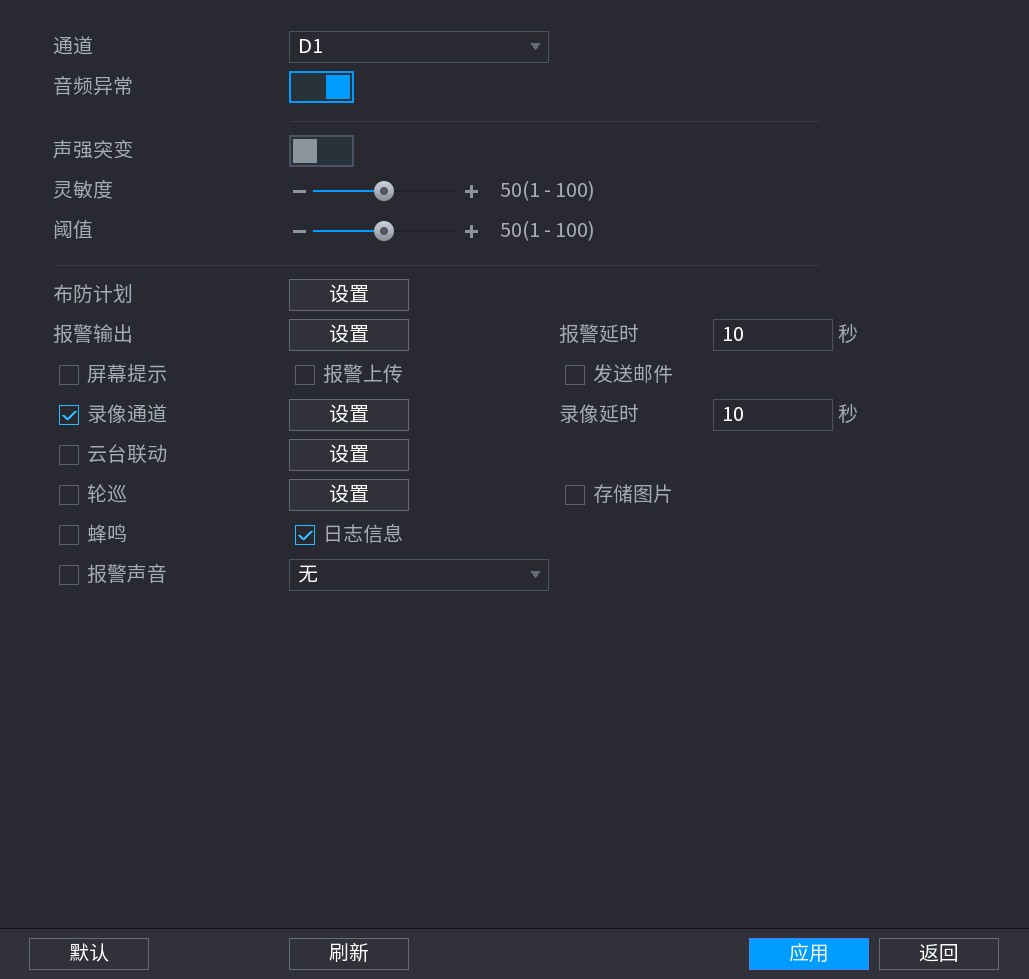 步驟4	設置音訊異常檢測規則。音訊異常：選擇“音訊異常”，當系統檢測到音訊異常時，觸發報警。聲強突變：選擇“聲強突變”，並設置“靈敏度”和“閾值”，當系統檢測到聲音變強的程度超過設定的閾值時，觸發報警。靈敏度數值越大，音訊檢測越靈敏。步驟5	按一下“佈防計畫”右側的“設置”，設置佈防時間段，詳細介紹請參見“6.10.1 設置佈防時間”。設置佈防時間段後，僅當在佈防時間段內觸發報警時，系統才可聯動相應的報警動作。步驟6	設置報警聯動動作，詳細介紹請參見“6.10.2 設置報警聯動”。步驟7	按一下“應用”。設置報警輸入設置報警輸入檢測，當觸發設定的報警規則時，系統執行報警聯動動作。背景資訊根據不同的報警輸入，報警輸入類型包括本地報警、網路報警、相機外部報警和相機離線。本地報警：設備的報警輸入埠連接報警設備時，設置本地報警後，當報警信號通過報警輸入埠傳輸至設備時，系統執行報警聯動動作。網路報警：設備接收到通過網路傳輸的報警信號時，系統執行報警聯動動作。相機外部報警：相機的外接報警設備觸發報警後，通過網路將報警信號上傳至設備，系統執行報警聯動動作。相機離線：設備與相機之間的網路連接斷開時，系統執行報警聯動動作。操作步驟步驟1	登錄本地介面，在預覽介面右鍵選擇“主功能表”。步驟2	在主功能表介面選擇“報警設置 > 報警輸入”。步驟3	分別按一下報警事件頁簽，啟用功能，並設置報警資訊。設置本地報警、網路報警和相機外部報警時，支援設置報警名稱。設置本地報警和相機外部報警時，支援設置報警設備的類型和報警名稱。圖6-185 本地報警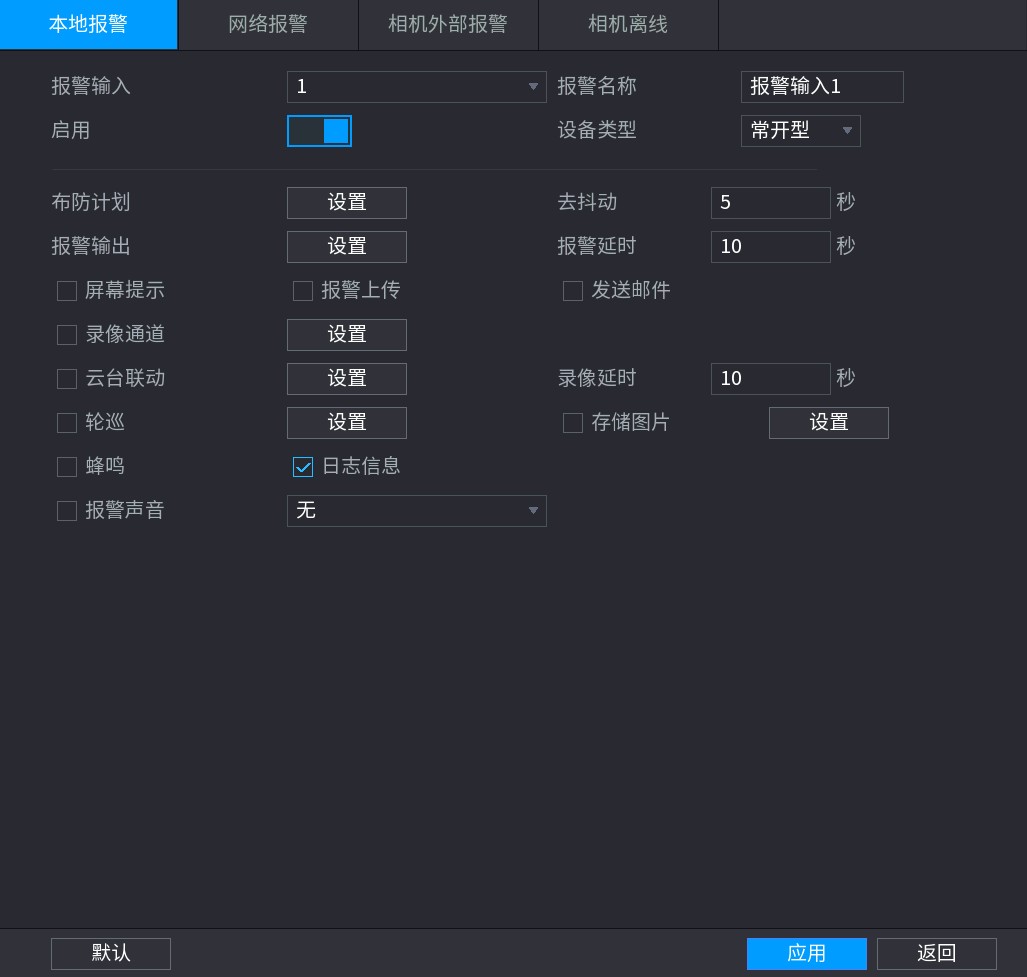 步驟4	按一下“佈防計畫”右側的“設置”，設置佈防時間段，詳細介紹請參見“6.10.1 設置佈防時間”。設置佈防時間段後，僅當在佈防時間段內觸發報警時，系統才可聯動相應的報警動作。步驟5	設置去抖動時間。在設置的去抖動時間段記憶體在多次報警時，系統只記錄一次報警事件。僅當設置本地報警和相機外部報警時需要設置去抖動時間。步驟6	設置報警聯動動作，詳細介紹請參見“6.10.2 設置報警聯動”。步驟7	按一下“應用”。設置報警輸出設置設備的報警埠輸出模式，包括自動、手動和關閉。當設備的報警輸出埠接入報警設 備，並且啟用報警聯動報警輸出功能後，需要設置報警輸出模式為“自動”，系統才能執行報警聯動動作。步驟1	登錄本地介面，在預覽介面右鍵選擇“主功能表”。步驟2	在主功能表介面，選擇“報警設置 > 報警輸出”。步驟3	設置普通報警輸出模式。自動：表示僅當觸發報警事件時，報警設備產生報警。手動：表示報警設備一直處於報警狀態。關閉：表示不啟用報警輸出功能。在“全部”列下操作，可同步設置所有報警輸出通道的報警模式。圖6-186 報警模式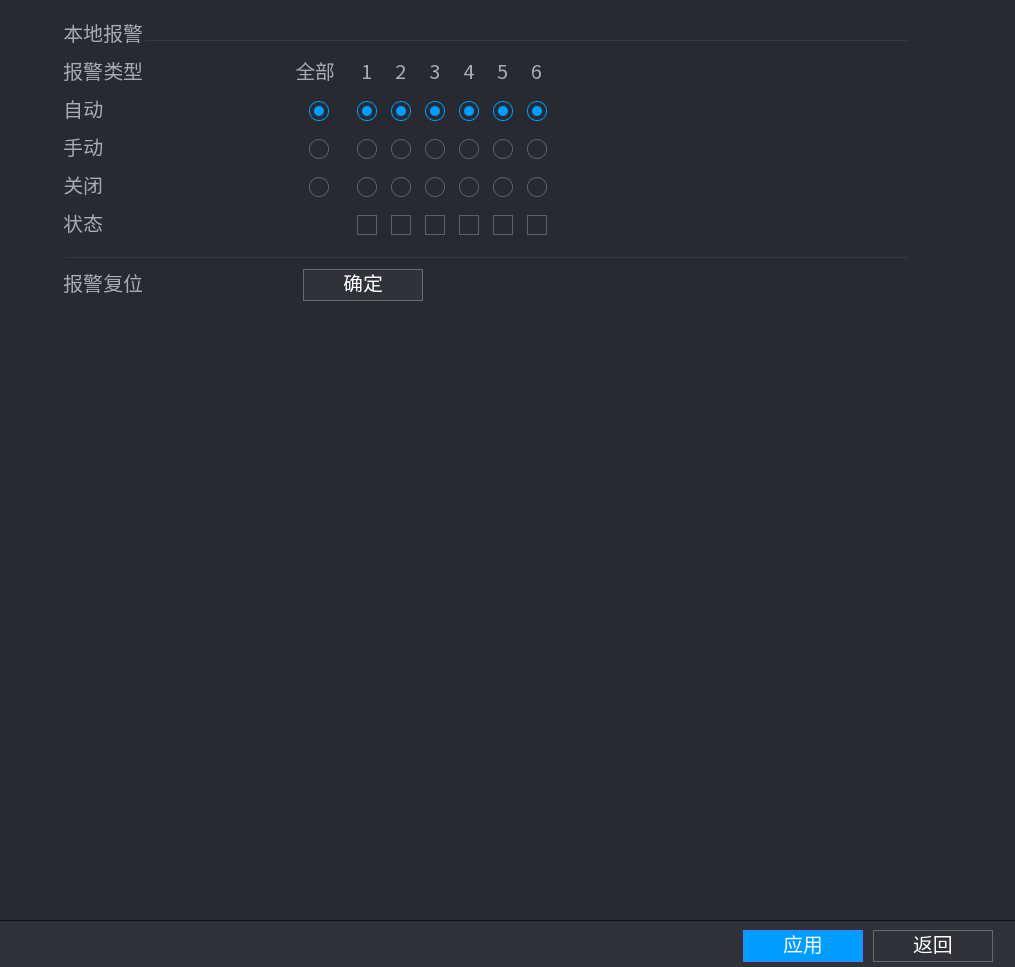 步驟4	按一下“應用”。報警設備處於報警狀態時，對應報警輸出通道的“狀態”顯示為	。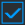 自動模式下觸發報警時，按一下“報警復位”右邊的“確定”，可以使報警復位。設置熱成像報警設置熱成像報警後，設備接收熱成像攝像機發出的報警信號，識別報警種類，並執行報警聯動動作。熱成像報警類型包括火情報警、溫度報警、溫差報警、冷熱點報警等，不同熱成像攝像機支持的報警類型不同，請以實際介面顯示為准。步驟1	登錄本地介面，在預覽介面右鍵選擇“主功能表”。步驟2	在主功能表介面，選擇“報警設置 > 熱成像報警”。步驟3	選擇通道號和報警類型。接入熱成像可見光攝像機時，報警類型可以選擇“打電話報警”和“吸煙報警”，以打電話報警為例。選擇“預置點”。選擇“啟用”。選擇“遠端語音”，按一下“設置”，設置播放次數。發生報警時，攝像機設備啟動語音報警。選擇“燈光”，發生報警時，攝像機設備啟動燈光報警。圖6-187 打電話報警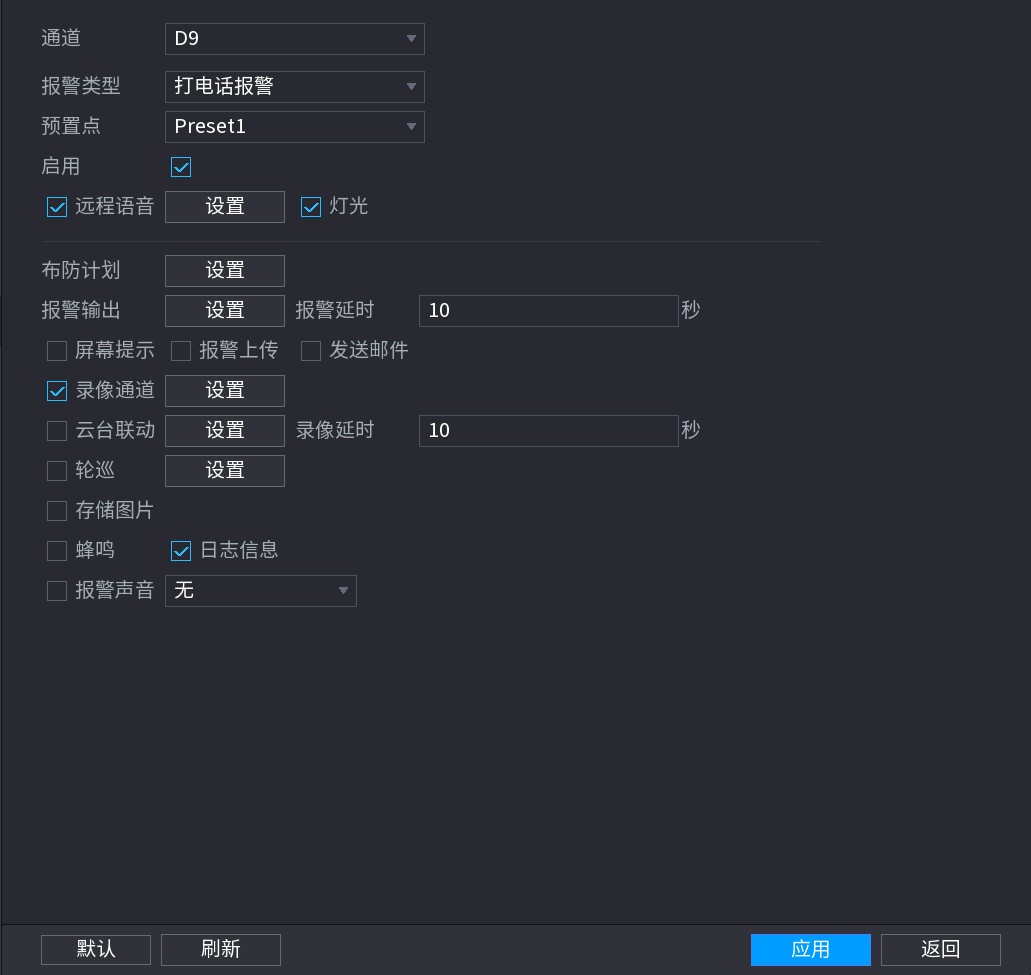 步驟4	按一下“佈防計畫”右側的“設置”，設置佈防時間段，詳細介紹請參見“6.10.1 設置佈防時間”。設置佈防時間段後，僅當在佈防時間段內觸發報警時，系統才可聯動相應的報警動作。步驟5	設置報警聯動動作，詳細介紹請參見“6.10.2 設置報警聯動”。步驟6	按一下“應用”。設置異常報警設置異常事件報警檢測，當硬碟、網路等出現異常時，系統執行報警聯動動作。步驟1	登錄本地介面，在預覽介面右鍵選擇“主功能表”。步驟2	在主功能表介面，選擇“報警設置 > 異常處理”。步驟3	分別按一下異常事件頁簽，並選擇“事件類型”。硬碟：設置硬碟類異常報警檢測，包括無硬碟、硬碟出錯、存儲容量不足、配額容量不足和硬碟健康異常。網路：設置網路類異常報警檢測，包括網路斷開、IP衝突和MAC衝突。設備：設置設備部件異常報警檢測，包括風扇轉速異常和網路安全異常。圖6-188 異常處理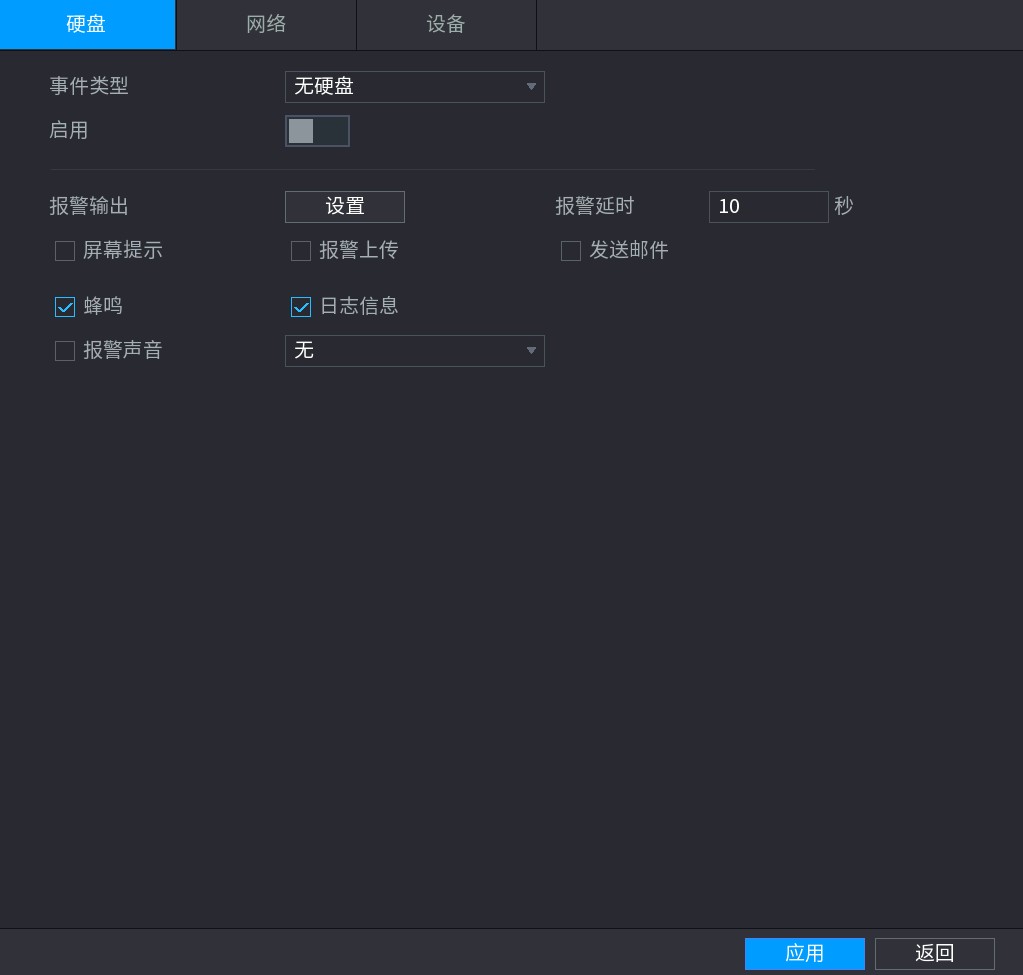 步驟4	啟用異常處理報警，設置異常報警參數。當“事件類型”設置為“存儲容量不足”時，需要設置硬碟容量“下限”，僅當硬碟剩餘可用的容量低於設定值時，觸發報警。步驟5	設置報警聯動動作，詳細介紹請參見“6.10.2 設置報警聯動”。步驟6	按一下“應用”。查詢報警資訊根據報警類型，查詢報警日誌。操作步驟步驟1	登錄本地介面，在預覽介面右鍵選擇“主功能表”。步驟2	在主功能表介面，選擇“報警設置 > 報警資訊”。步驟3	設置類型、開始時間和結束時間，按一下“搜索”。圖6-189 報警信息（2）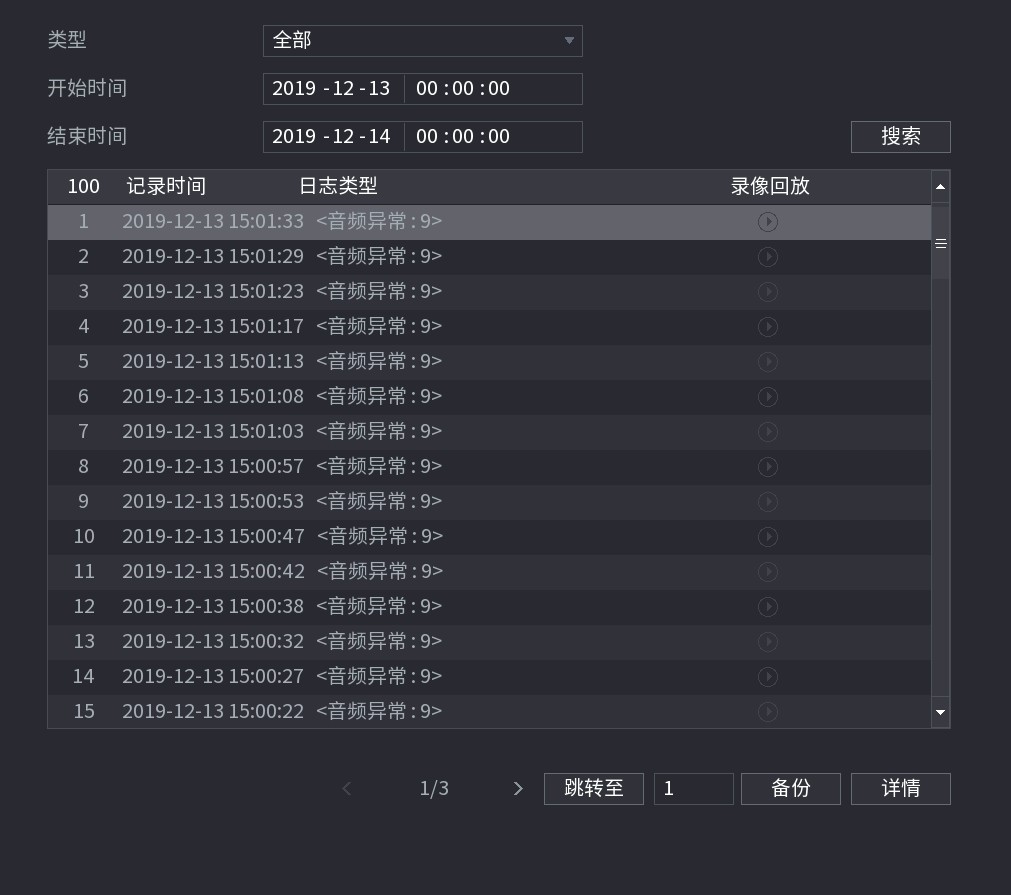 相關操作重播報警錄影按一下 ，重播報警錄影。備份報警信息按一下“備份”，將報警資訊備份至USB設備。查看報警詳細資訊選擇報警資訊，按一下“詳情”，查看報警詳細資訊。查詢報警狀態查看本機設備的異常報警事件和遠端通道的報警事件。登錄本地介面，在預覽介面右鍵選擇“主功能表”，在主功能表介面，選擇“報警設置 > 報警狀態”，查看報警狀態。圖6-190 報警狀態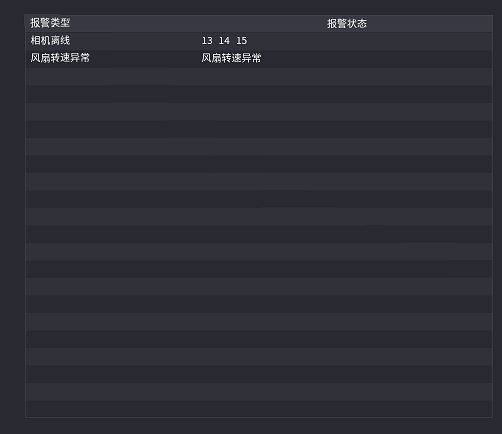 設置一鍵撤防設置一鍵撤防，可根據實際需求一鍵關閉所有報警事件的聯動項。步驟1	登錄本地介面，在預覽介面右鍵選擇“主功能表”。步驟2	在主功能表介面，選擇“報警設置 > 一鍵撤防”。步驟3	選擇開啟“一鍵撤防”或者“週期撤防”。週期撤防只有在一鍵撤防關閉的狀態下生效。圖6-191 一鍵撤防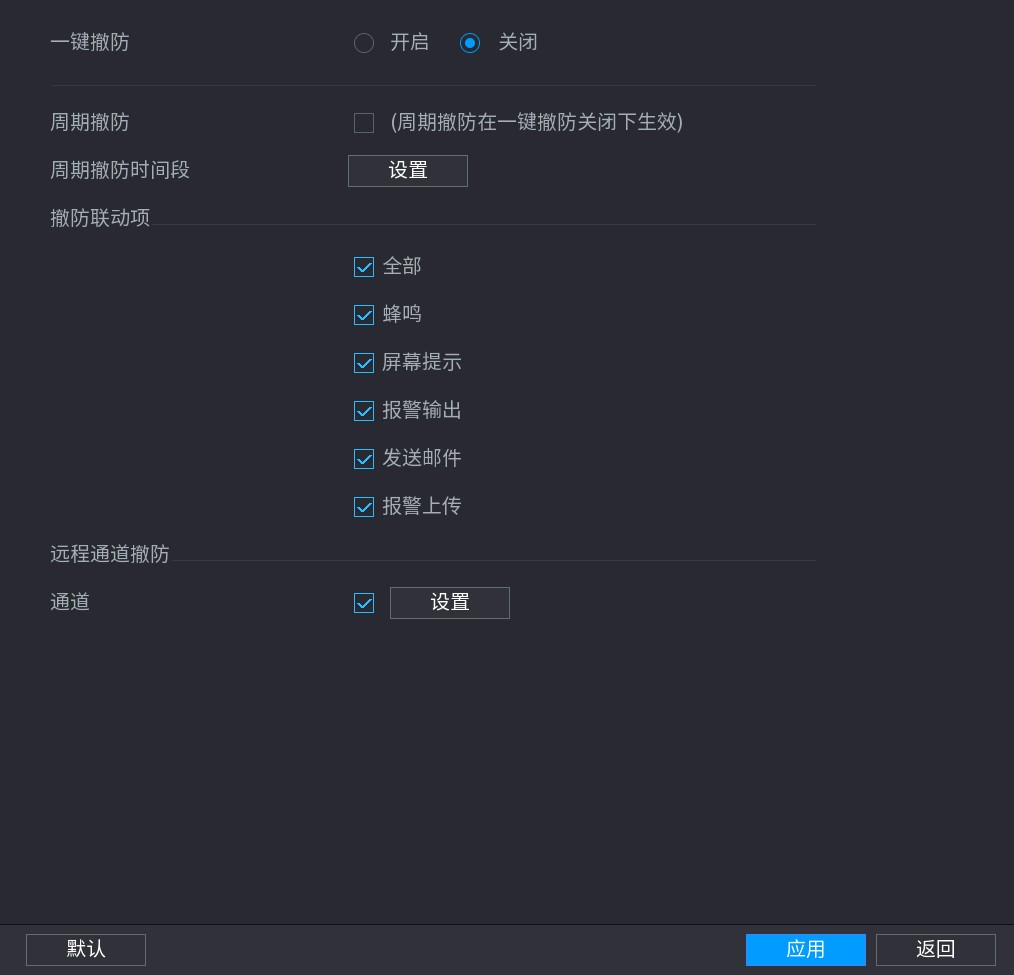 選擇“一鍵撤防”，開啟一鍵撤防功能。選擇“週期撤防”，開啟週期撤防功能。在設置的時間段內撤防打開，在時間段外撤防關閉。按一下“設置”，設定週期撤防開啟的時間段。綠色時間段表示週期撤防開啟時間段。按一下	，設置具體時間段，同一天最多設置6個時間段。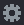 圖6-192 時間軸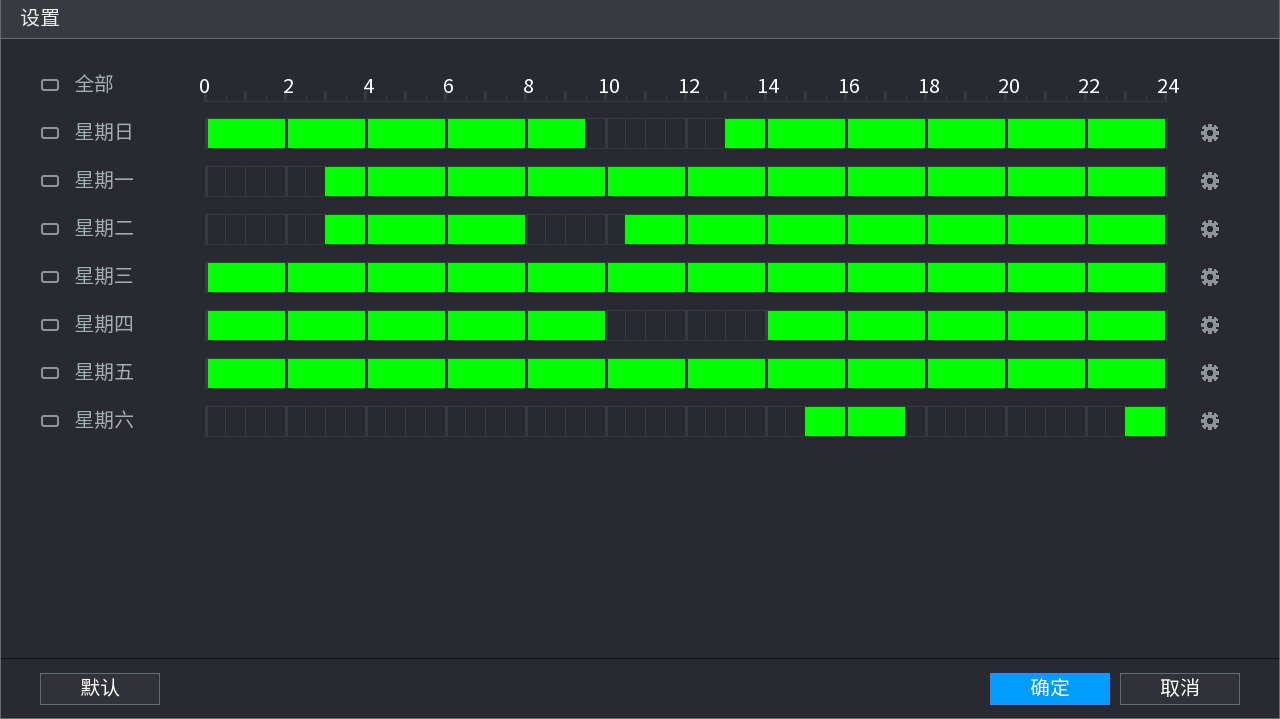 步驟4	選擇撤防聯動項，包括“蜂鳴”、“螢幕提示”、“報警輸出”、“發送郵件”和“報警上傳”。選擇“全部”，關閉報警事件的所有聯動項。 步驟5	設置遠端通道撤防，選擇開啟撤防的遠端通道。僅具備一鍵撤防能力的前端遠端支援此功能。步驟6	按一下“應用”。通用配置通用配置主要介紹在智慧檢測和報警配置中需要完成的報警聯動配置，包括設置布撤防時間和設置報警聯動。進入報警配置介面，即布撤防時間和報警聯動的設置介面。不同報警類型的介面顯示不同，支援的報警聯動動作也不同，請以實際介面顯示為准，本文以配置智慧動檢的通用配置為例。圖6-193 報警配置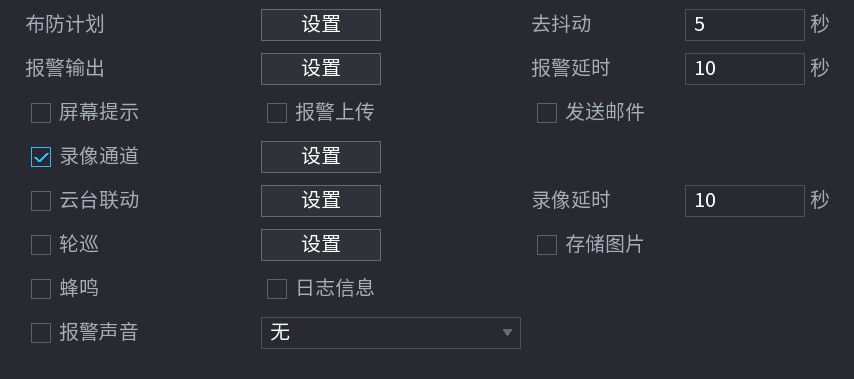 設置佈防時間設置報警的布撤防時間段，僅當在布撤防時間段內觸發報警時，系統才可聯動相應的報警動作。步驟1	登錄本地介面，在預覽介面右鍵選擇“主功能表”。步驟2	在主功能表介面，選擇“智慧 > 參數設置 > 智慧動檢” 步驟3	按一下“佈防計畫”右側的“設置”。步驟4	設置佈防時間段。時間軸上的黃色區域表示已設置。方法一：在時間軸上，按住左鍵拖動，繪製需要設置的時間段。按一下已繪製的區域，可刪除該時間段。圖6-194 時間軸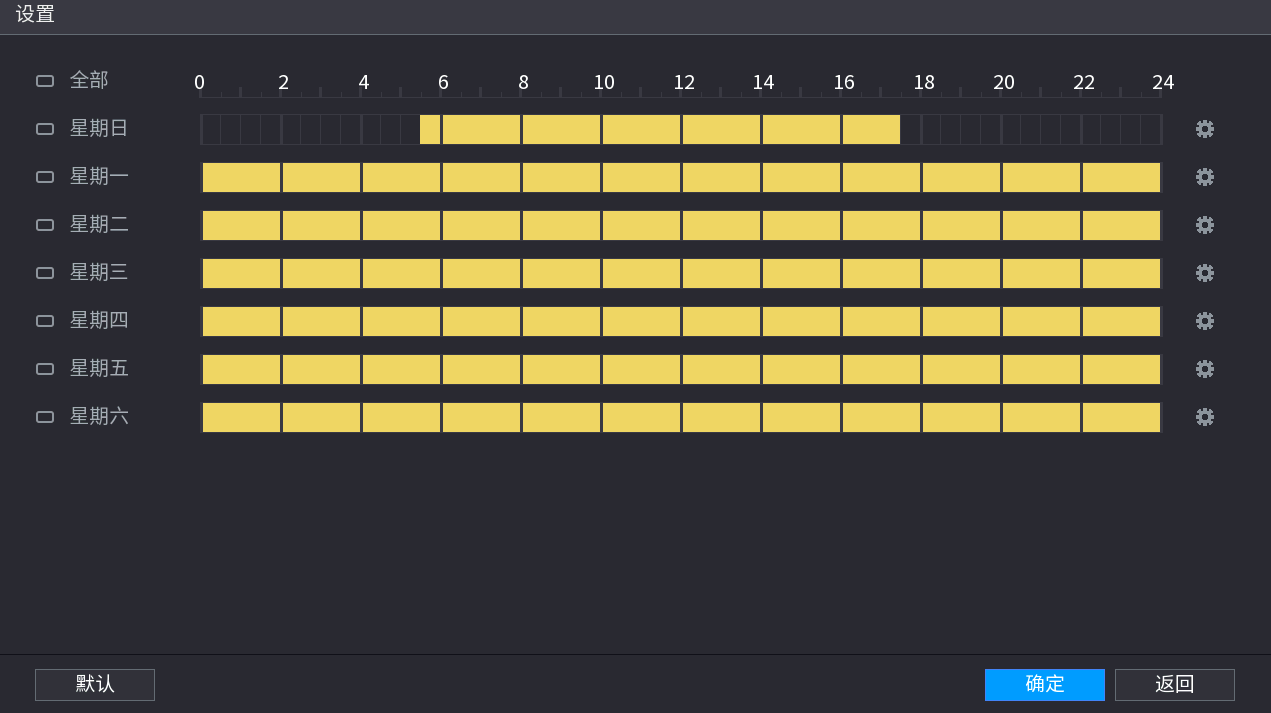 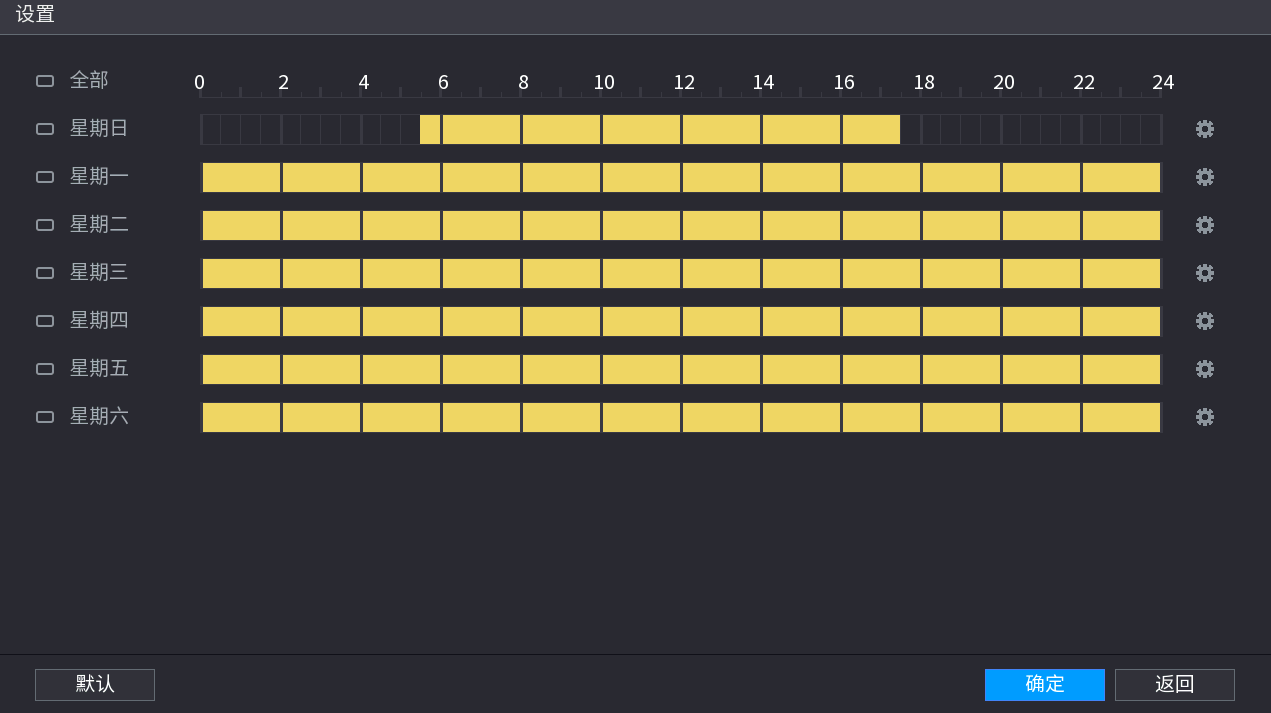 值，每天有六個時間段供設置。選擇“全部”，或者選擇星期前的核取方塊，可同時設置多個星期的時間段。圖6-195 設置時間段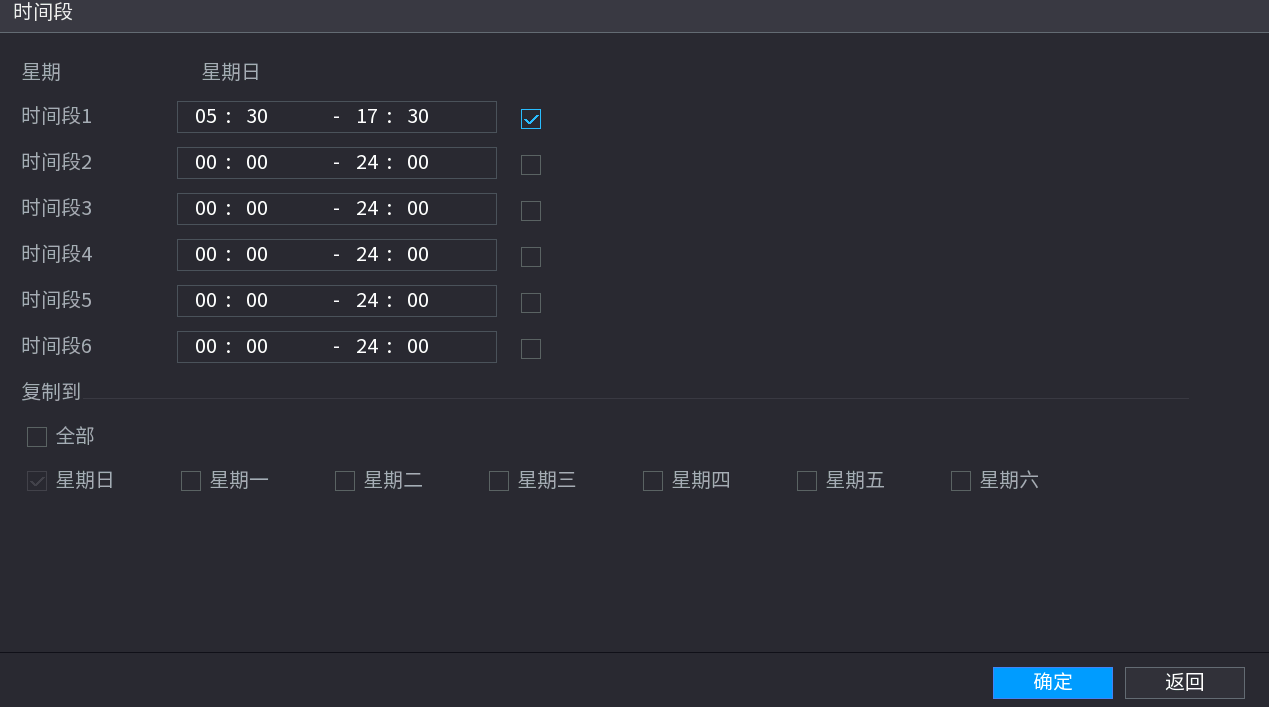 步驟5	按一下“確定”。設置報警聯動設置報警的布撤防時間和報警聯動動作後，在布撤防時間段內觸發該報警時，系統執行相應的聯動動作。以設置智能動檢的報警聯動為例。聯動錄影設置聯動錄影後，當觸發報警時，系統聯動通道錄影，並且在報警結束後，根據設置的“錄影延時”，延長一段時間後停止錄影。設置錄影計畫設置聯動錄影時，開啟錄影通道的動檢、報警或智慧錄影計畫。步驟1	登錄本地介面，在預覽介面右鍵選擇“主功能表”。步驟2	在主功能表介面，選擇“存儲管理 > 錄製計畫 > 錄影”。步驟3	選擇通道。圖6-196 錄影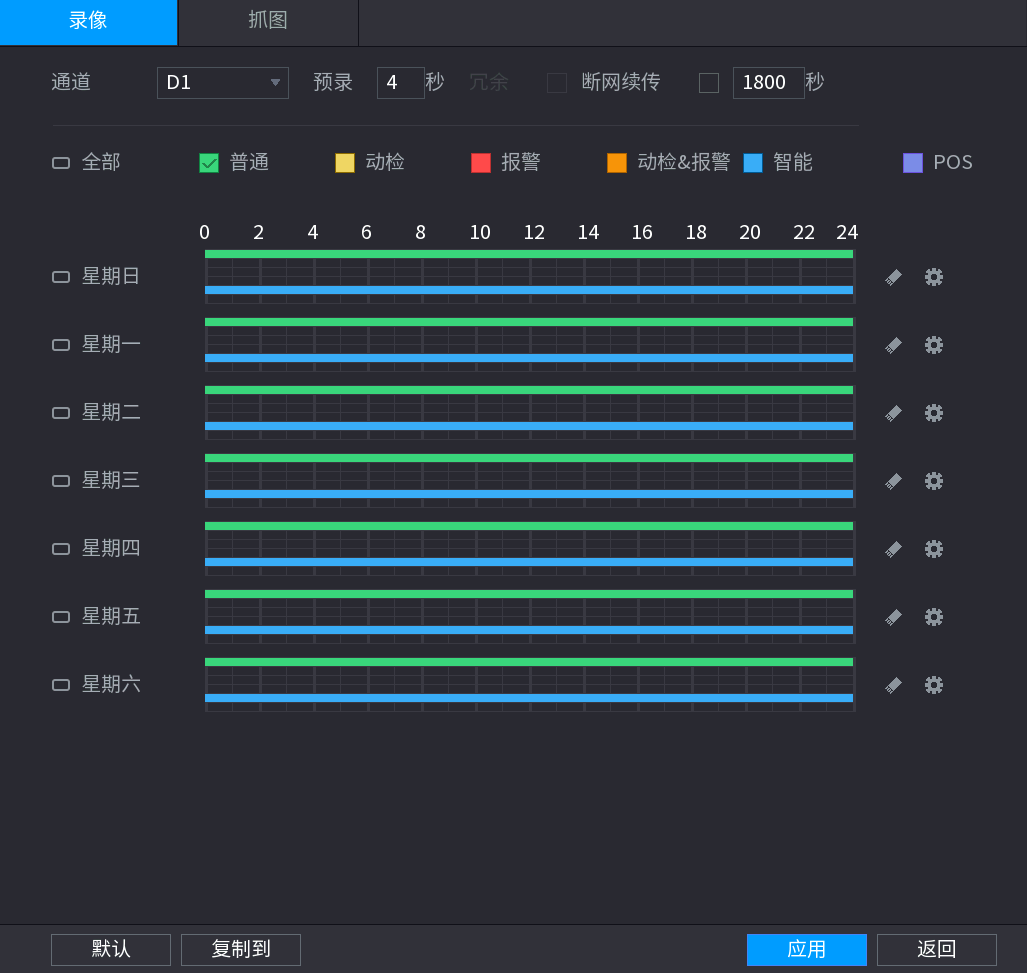 步驟4	設置錄影時間段和錄影類型。按一下星期對應的 。設置錄影時間段，並選擇時間段對應的錄影類型。根據需要設置報警類型，選擇“動檢”、“報警”、“動檢&報警”或“智能”。設置動態檢測聯動報警錄影時，選擇“動檢”或“動檢&報警”。設置其他類型的報警聯動錄影（例如音訊檢測、本地報警）時，選擇“報警” 或“動檢&報警”。設置智慧報警聯動錄影時，選擇“智慧”。選擇“動檢&報警”時，無需再單獨選擇“動檢”或“報警”。選擇“全部”，可將時間段和類型的設置同步至其他星期。圖6-197 時間段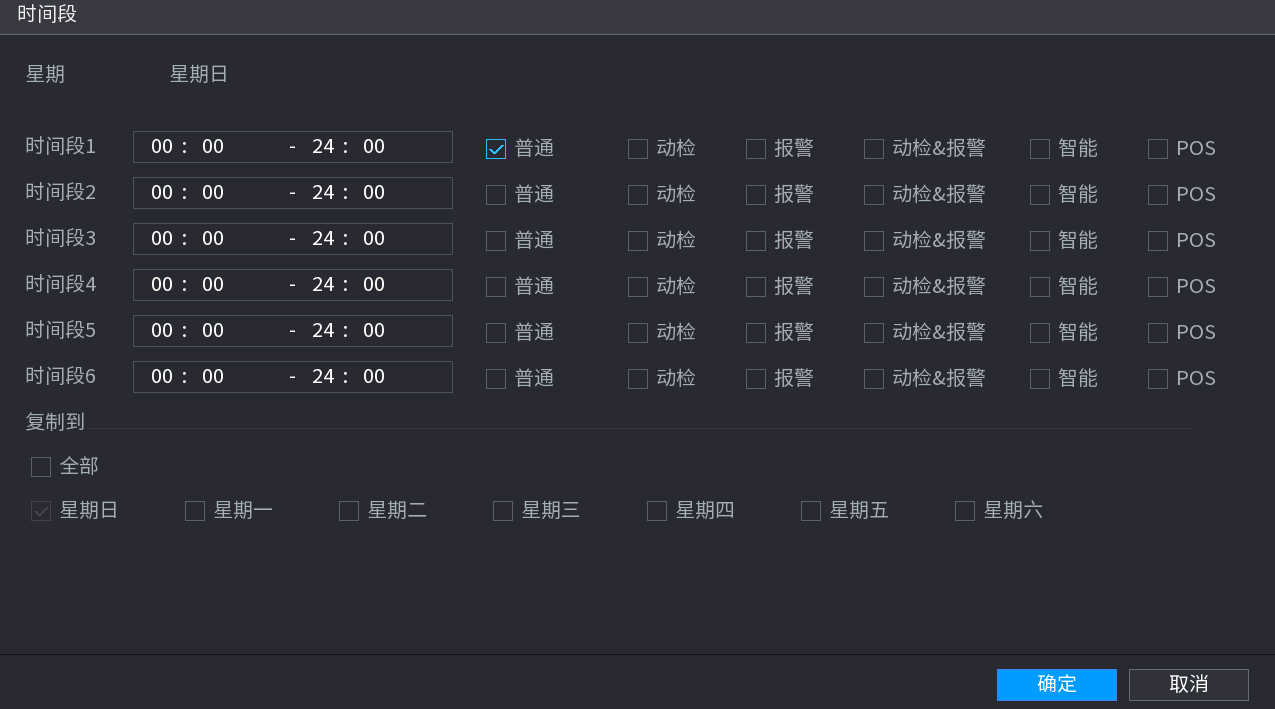 按一下“確定”。步驟5	按一下“應用”。開啟自動錄影設置聯動錄影時，需要開啟錄影通道的自動錄影功能。步驟1	登錄本地介面，在預覽介面右鍵選擇“主功能表”。步驟2	在主功能表介面，選擇“存儲管理 > 錄影模式”。步驟3	開啟錄影通道的自動錄影功能。支持對主碼流和擴展碼流設置不同的錄影方式。圖6-198 錄影模式步驟4	按一下“應用”。設置聯動錄影在報警配置介面，設置報警聯動錄影和錄影延時。操作步驟步驟1	登錄本地介面，在預覽介面右鍵選擇“主功能表”。步驟2	在主功能表介面，選擇“智慧 > 參數設置 > 智慧動檢”。步驟3	選擇“錄影通道”，按一下“錄影通道”右側的“設置”。圖6-199 錄影通道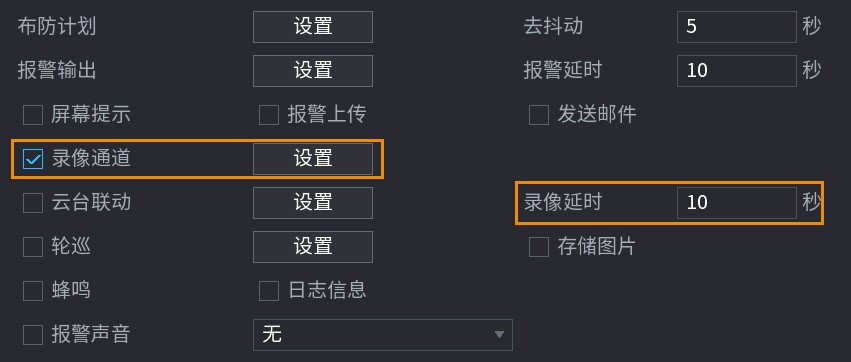 步驟4	選擇錄影通道，並按一下“確定”。支持多選，藍色表示已選中。步驟5	設置“錄影延時”。步驟6	按一下“確定”。操作結果觸發報警後，在“錄影重播”介面設置查詢類型、查詢日期、通道號和錄影類型後，按一下 或按一下時間軸上的錄影時間段，可重播報警錄影。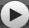 圖6-200 錄影重播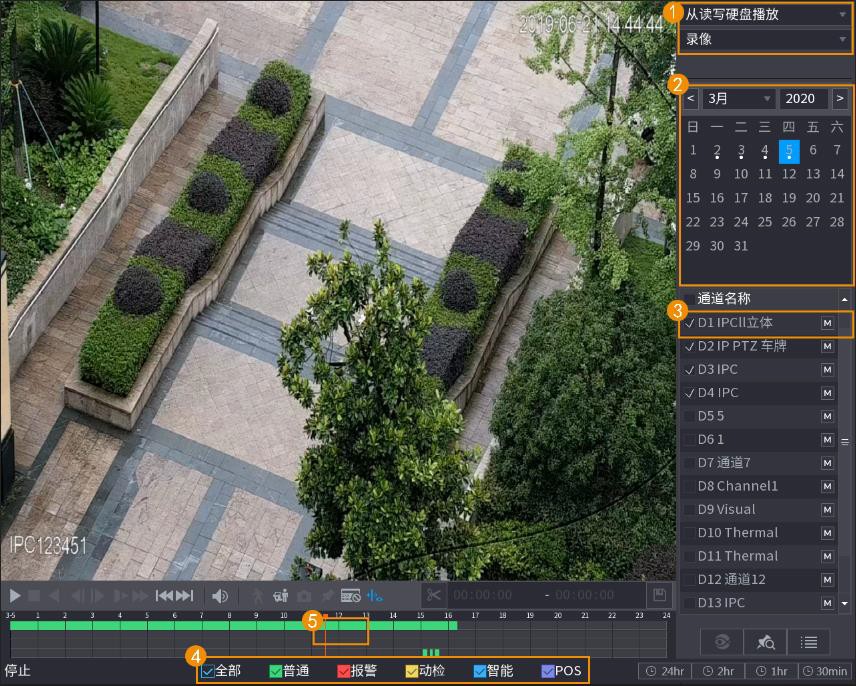 聯動存儲圖片設置聯動圖片存儲後，當觸發報警時，系統聯動通道抓拍圖片，並將圖片存儲至設備上。設置抓圖計畫設置聯動抓圖時，需要開啟通道的動檢、報警或智慧抓圖計畫。步驟1	登錄本地介面，在預覽介面右鍵選擇“主功能表”。步驟2	在主功能表介面選擇“存儲管理 > 錄製計畫 > 抓圖”。步驟3	選擇通道。圖6-201 抓圖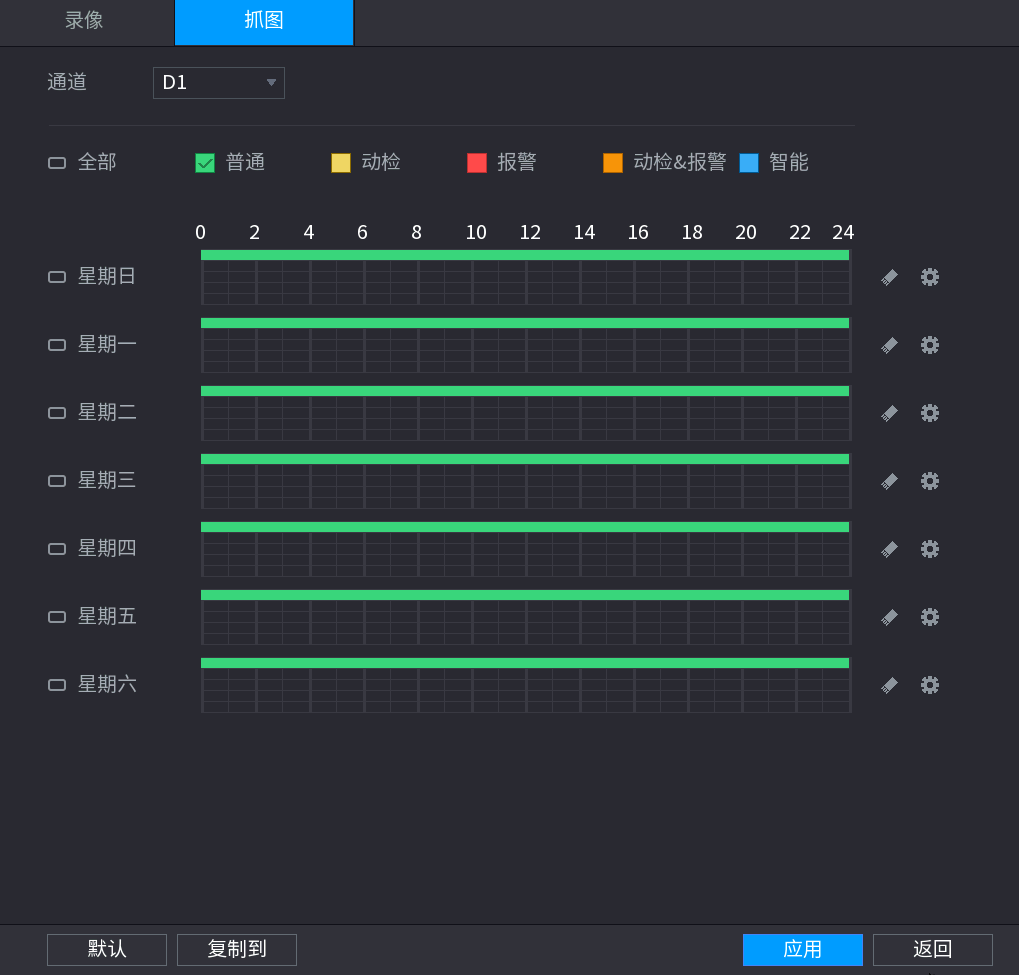 步驟4	設置抓圖時間段和抓圖類型。按一下星期對應的 。設置錄影時間段，並選擇時間段對應的抓圖類型。根據需要設置報警類型，需要選擇“動檢”、“報警”、“動檢&報警”或“智能”。設置動態檢測聯動報警抓圖時，選擇“動檢”或“動檢&報警”。設置其他類型的報警聯動抓圖（例如音訊檢測、本地報警）時，選擇“報警” 或“動檢&報警”。設置智慧報警聯動抓圖（例如人臉檢測、人臉比對）時，選擇“智能”。選擇“動檢&報警”時，無需再單獨選擇“動檢”或“報警”。選擇“全部”，可將時間段和類型的設置同步至其他星期。圖6-202 時間段按一下“確定”。步驟5	按一下“應用”。設置聯動抓圖在報警配置介面，設置報警聯動存儲圖片。操作步驟步驟1	登錄本地介面，在預覽介面右鍵選擇“主功能表”。步驟2	在主功能表介面，選擇“智慧 > 參數設置 > 智慧動檢”。步驟3	選擇“存儲圖片”。圖6-203 選擇存儲圖片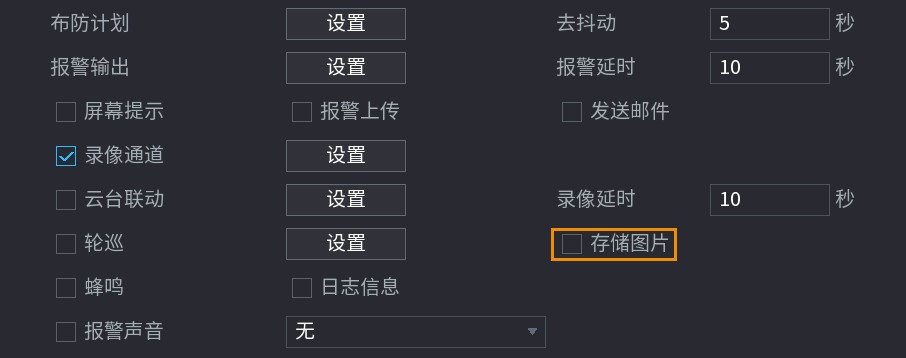 步驟4	按一下“確定”。操作結果觸發報警後，進入本地的錄影查詢介面，設置查詢準則後，按一下時間軸上的抓圖時間段，可重播報警抓拍圖片。“間隔時間”為重播圖片的間隔時間，請根據實際情況設置。圖6-204 報警抓拍圖片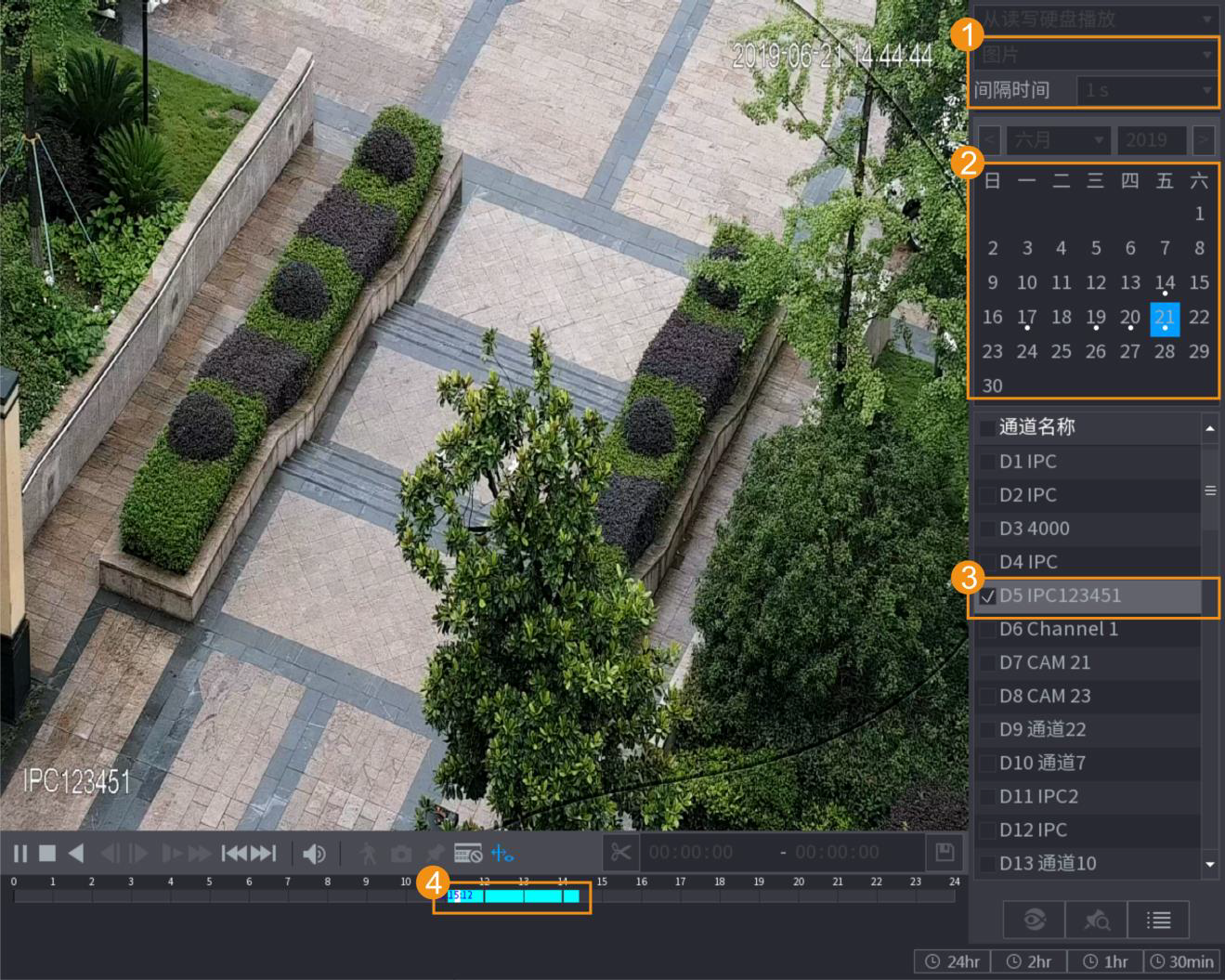 聯動報警輸出設置聯動報警輸出後，觸發報警時，系統聯動報警設備輸出報警，並且在報警結束後，根據設置的“報警延時”，延長一段時間後停止報警。使用該功能前，請確保設備已連接報警輸出設備，例如警笛、聲光報警器等。開啟自動報警輸出設置報警輸出模式為自動後，觸發報警時才可聯動報警輸出設備。步驟1	登錄本地介面，在預覽介面右鍵選擇“主功能表”。步驟2	在主功能表介面選擇“報警設置 > 報警輸出”。步驟3	設置報警輸出通道的報警模式為“自動”。在“全部”列下操作，可同步設置所有報警輸出通道的報警模式。圖6-205 報警輸出步驟4	按一下“應用”。觸發報警時，對應報警輸出通道的“狀態”顯示為 。按一下“報警復位”右邊的“確定”，可以使報警復位。設置聯動報警輸出在報警配置介面，設置聯動報警輸出。操作步驟步驟1	登錄本地介面，在預覽介面右鍵選擇“主功能表”。步驟2	在主功能表介面，選擇“智慧 > 參數設置 > 智慧動檢”。步驟3	按一下“報警輸出”右側的“設置”。步驟4	選擇“本地報警”，並選擇報警輸出通道。支持多選，藍色表示已選中。圖6-206 報警輸出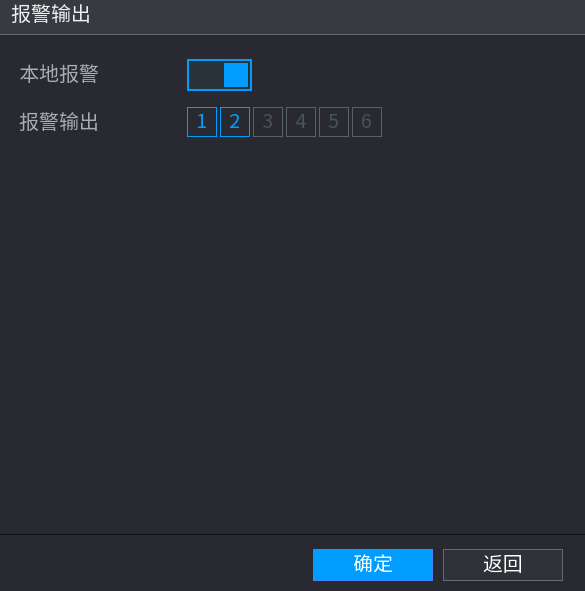 步驟5	設置“報警延時”。報警結束時，報警輸出延長一段時間再停止。取值範圍為0s～300s，系統預設為10s。步驟6	按一下“確定”。操作結果觸發報警時，報警輸出設備發出報警提示，例如發出警笛聲、燈光告警等。聯動螢幕提示報警發生時將在本地主機螢幕上提示報警資訊。登錄本地介面，在預覽介面右鍵選擇“主功能表”，在主功能表介面，選擇“智慧檢測 > 參數設置 > 智慧動檢”，選擇“螢幕提示”。圖6-207 螢幕提示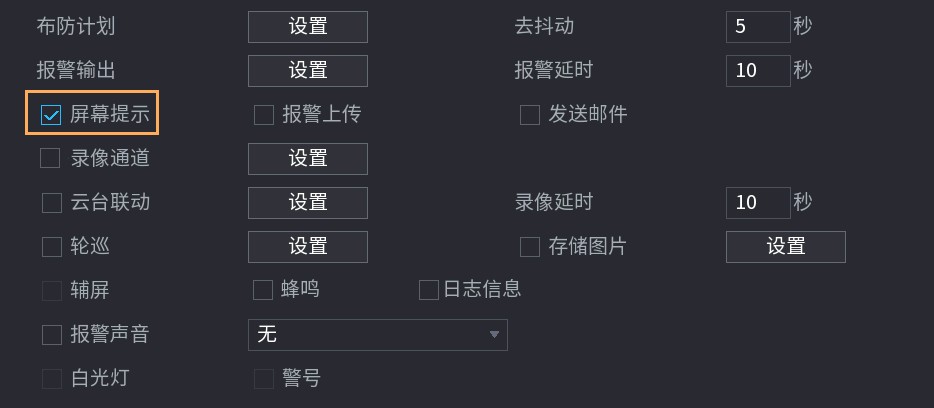 聯動通道輪巡設置聯動通道輪巡，當觸發報警時，系統在本地介面輪巡播放選擇的通道畫面。操作步驟步驟1	登錄本地介面，在預覽介面右鍵選擇“主功能表”。步驟2	在主功能表介面，選擇“智慧 > 參數設置 > 智慧動檢”。步驟3	選擇“輪巡”，按一下“輪巡”右側的“設置”。圖6-208 輪巡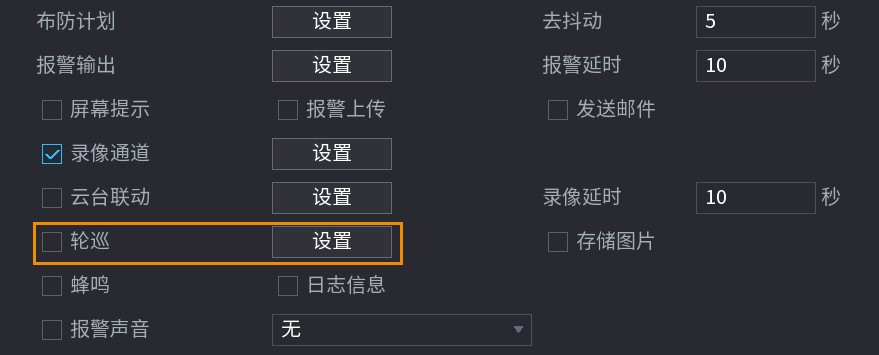 步驟4	選擇需要輪巡的通道。支持多選，橙色高亮表示已選中。步驟5	按一下“確定”。操作結果觸發報警時，本地介面輪巡播放選擇的通道畫面。當報警結束後，本地介面恢復為報警前的畫面顯示。圖6-209 輪巡畫面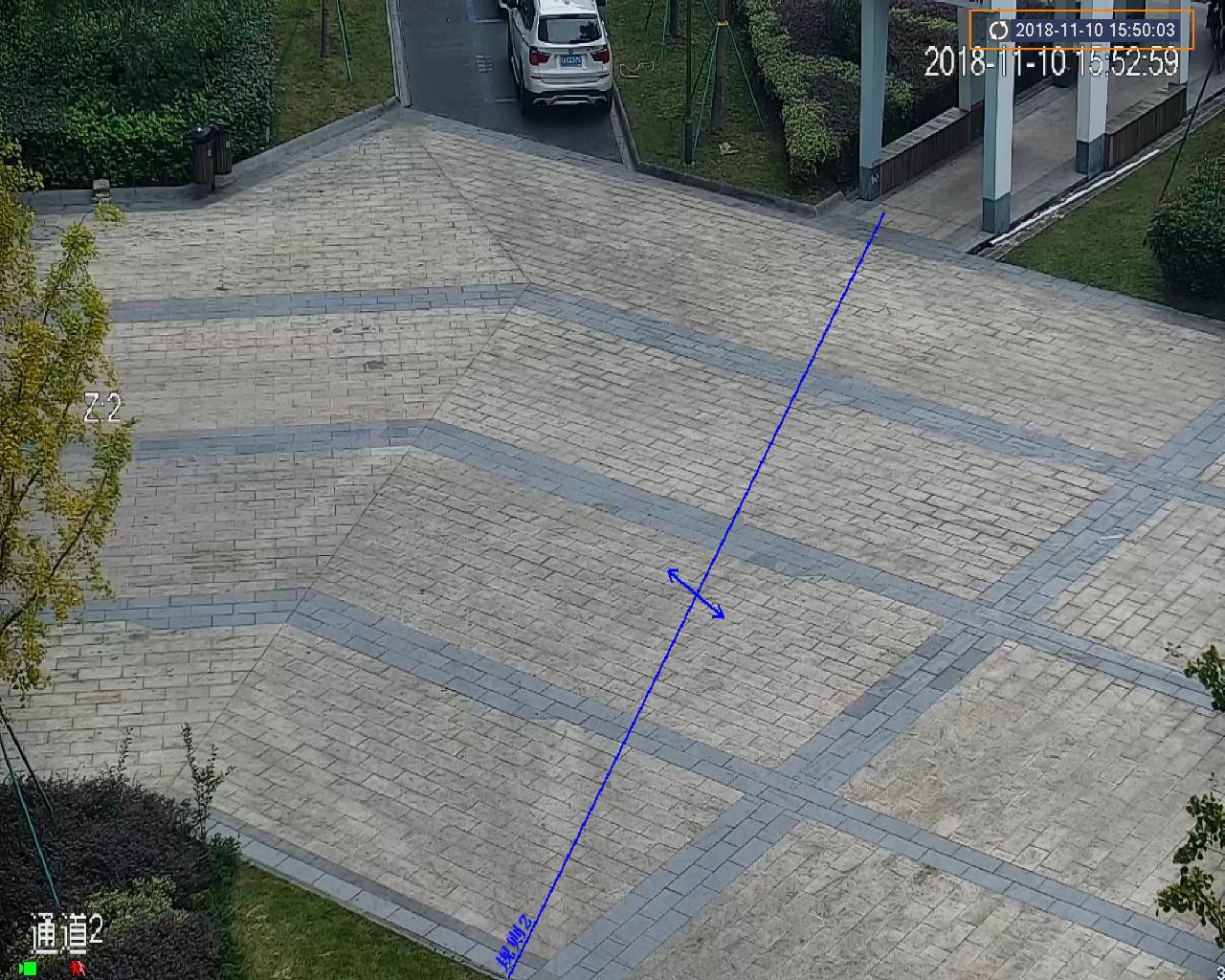 聯動雲台設置聯動雲台後，當觸發報警時，系統聯動雲台設備執行雲台動作，例如聯動雲台轉動至指定的預置點等。前提條件設備已連接雲台設備，並且雲台設備已設置預置點、點間巡航或巡跡。不同報警支持聯動的雲台動作不同，請以實際介面顯示為准。操作步驟步驟1	登錄本地介面，在預覽介面右鍵選擇“主功能表”。步驟2	在主功能表介面，選擇“智慧 > 參數設置 > 智慧動檢”。步驟3	按一下“雲台聯動”右側的“設置”。步驟4	設置通道的雲台動作。選擇“預置點”，在文字方塊中輸入預置點的值，觸發報警時，該通道自動轉動到預置點位置。選擇“巡航組”，在文字方塊中輸入巡航組的值，觸發報警時，該通道自動沿著規劃的巡航組，在多個預置點之間轉動。選擇“巡跡”，在文字方塊中輸入巡跡的值，觸發報警時，該通道自動按照某一固定過程操作，包括變倍、變焦、光圈、方向轉動等一系列動作。圖6-210 雲台聯動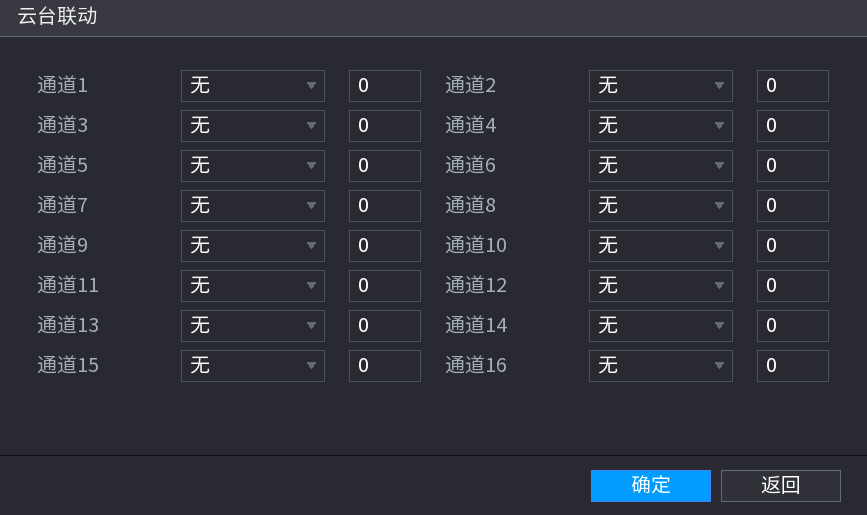 步驟5	按一下“確定”。操作結果以設置聯動雲台轉動至預置點1為例。觸發報警時，在預覽介面，雲台設備的監控畫面自動轉動到預置點1。圖6-211 雲台聯動驗證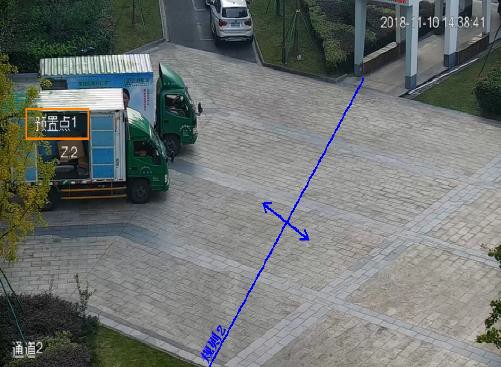 聯動語音提示設置聯動語音提示後，當觸發報警時，系統播放選擇的語音檔。上傳語音檔上傳語音檔到設備後，才可設置報警聯動語音提示。支援MP3和PCM兩種格式的語音檔。語音檔的大小必須在2K～10MB之間。最多支援上傳20個語音檔。步驟1	登錄本地介面，在預覽介面右鍵選擇“主功能表”。步驟2	在主功能表介面，選擇“音訊管理 > 文件管理”。步驟3	選擇“類型”為“本地”。圖6-212 文件管理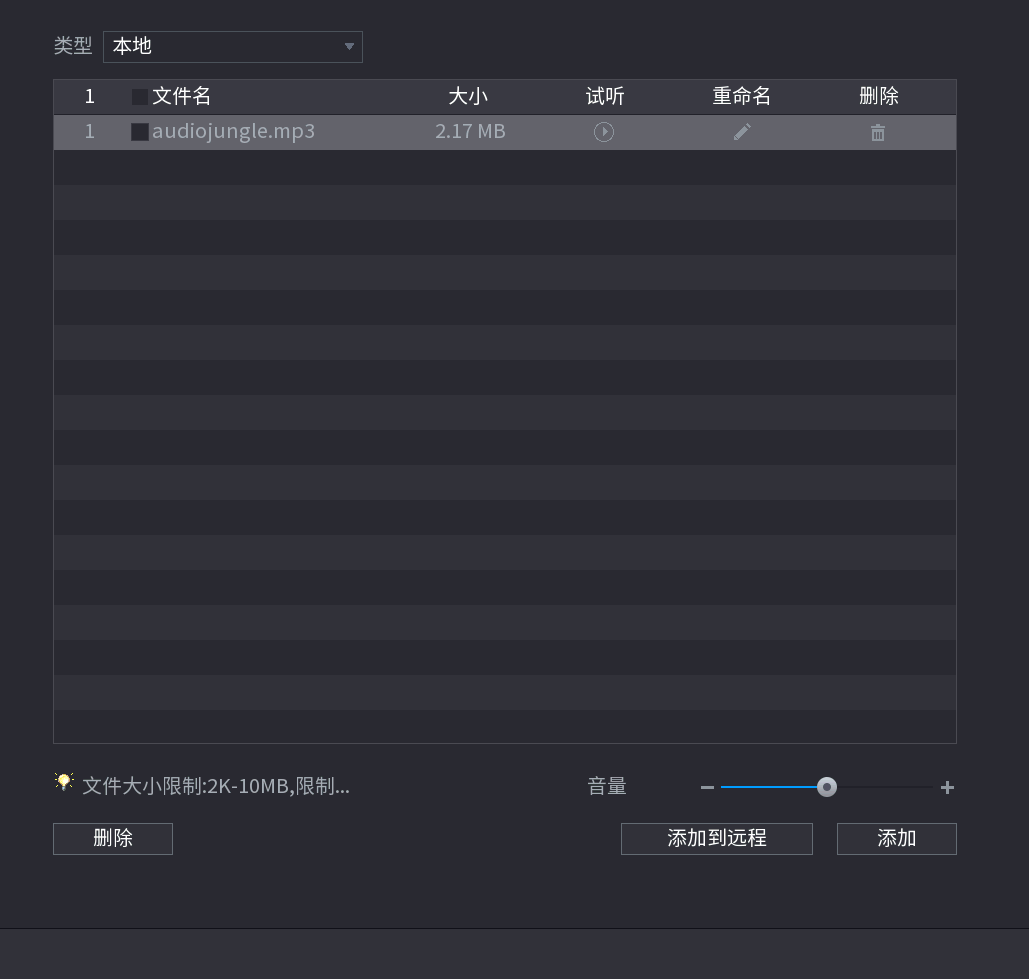 步驟4	按一下“添加”，選擇語音檔所在路徑，添加語音檔。步驟5	按一下“確定”。設置聯動語音提示在報警配置介面，設置報警聯動語音提示。操作步驟步驟1	登錄本地介面，在預覽介面右鍵選擇“主功能表”。步驟2	在主功能表介面，選擇“智慧 > 參數設置 > 智慧動檢”。步驟3	選擇“報警聲音”，並在“報警聲音”下拉清單中選擇需要播放的語音檔。圖6-213 語音提示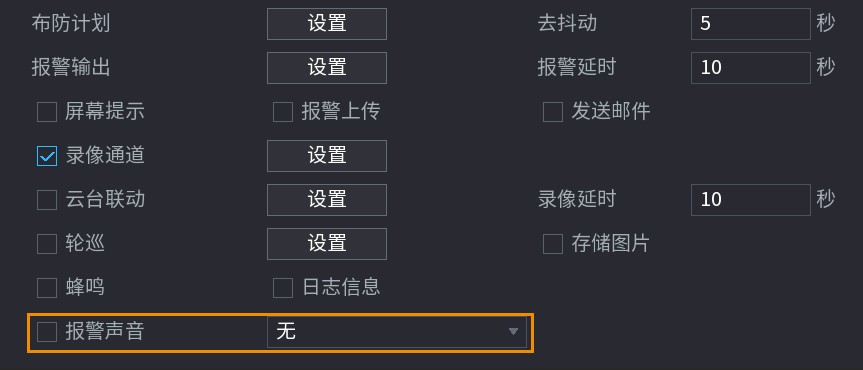 步驟4	按一下“確定”。操作結果觸發報警後，系統開始播放選擇的語音檔。聯動蜂鳴報警設置聯動蜂鳴後，當觸發報警時，系統發出蜂鳴報警。操作步驟步驟1	登錄本地介面，在預覽介面右鍵選擇“主功能表”。步驟2	在主功能表介面，選擇“智慧 > 參數設置 > 智慧動檢”。步驟3	選擇“蜂鳴”。圖6-214 蜂鳴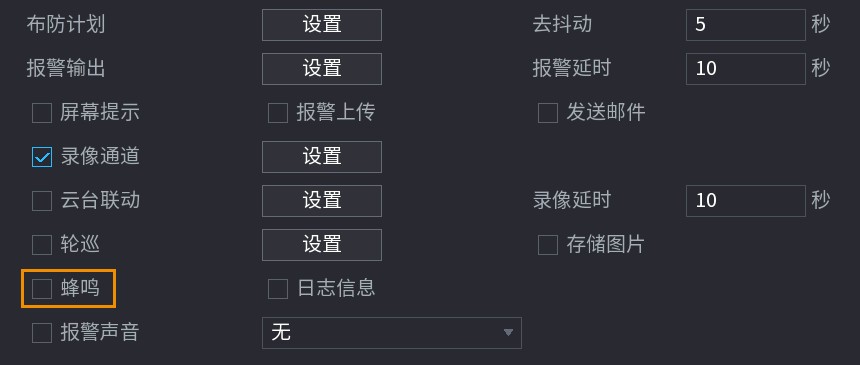 步驟4	按一下“確定”。操作結果觸發報警時，設備發起蜂鳴報警聲。聯動報警上傳設置聯動報警上傳後，當觸發報警時，系統上傳報警資訊到報警中心伺服器。設置報警中心設置報警主機的IP位址和埠號，當設備發生相應的報警事件時，系統自動發送報警資訊至報警主機。前提條件已啟用報警聯動報警上傳功能。已部署報警中心。操作步驟步驟1	登錄本地介面，在預覽介面右鍵選擇“主功能表”。步驟2	在主功能表介面，選擇“網路設置 > 報警中心”。步驟3	啟用報警中心功能。圖6-215 報警中心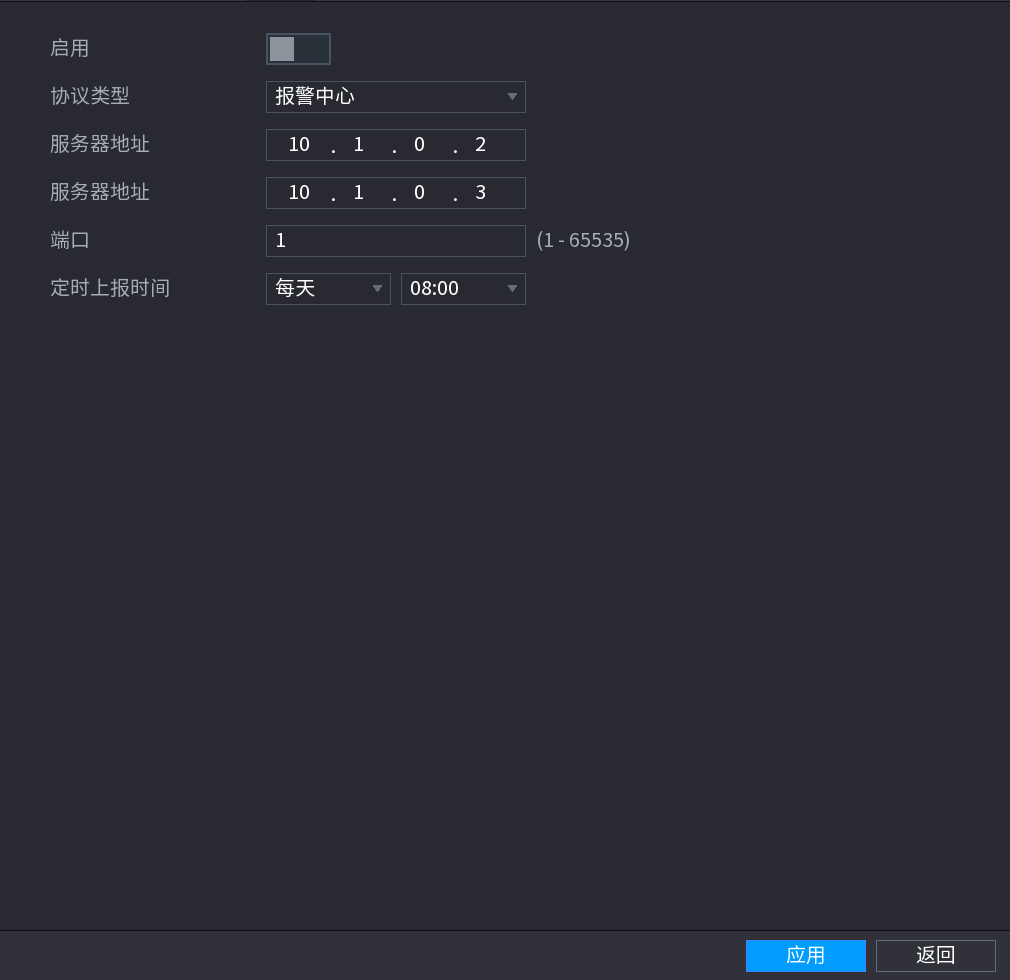 步驟4	設置參數。表6-36 報警中心參數說明步驟5	按一下“應用”。設置聯動報警上傳在報警配置介面，設置聯動報警上傳。操作步驟步驟1	登錄本地介面，在預覽介面右鍵選擇“主功能表”。步驟2	在主功能表介面，選擇“智慧 > 參數設置 > 智慧動檢”。步驟3	選擇“報警上傳”。圖6-216 報警上傳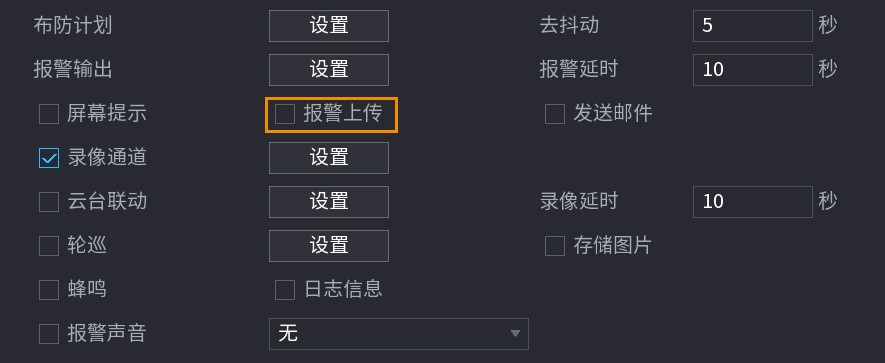 步驟4	按一下“確定”。操作結果在報警中心側打開用戶端，觸發報警時，用戶端接收到報警。不同報警中心的介面顯示不同，以下內容僅供參考，請以實際為准。圖6-217 接收報警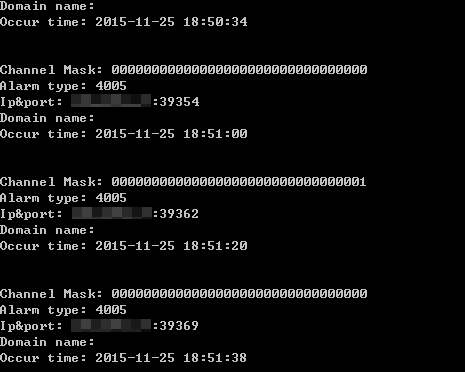 聯動系統日誌設置聯動系統日誌後，當觸發報警時，系統將報警資訊存儲到日誌中。操作步驟步驟1	登錄本地介面，在預覽介面右鍵選擇“主功能表”。步驟2	在主功能表介面，選擇“智慧 > 參數設置 > 智慧動檢”。步驟3	選擇“日誌資訊”。圖6-218 選擇日誌資訊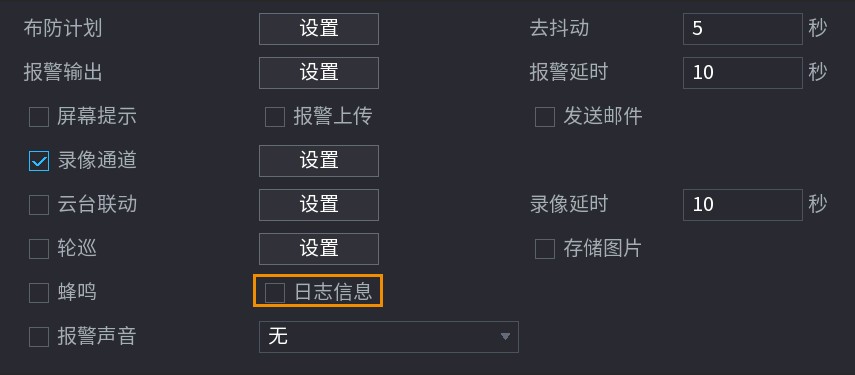 步驟4	按一下“確定”。操作結果以設置遮擋檢測報警聯動系統日誌為例。在主功能表介面，選擇“報警設置 > 報警資訊”。選擇“類型”為“遮擋檢測”，設置開始時間和結束時間，按一下“搜索”。按一下“備份”，可匯出日誌至外接存放裝置上。圖6-219 報警信息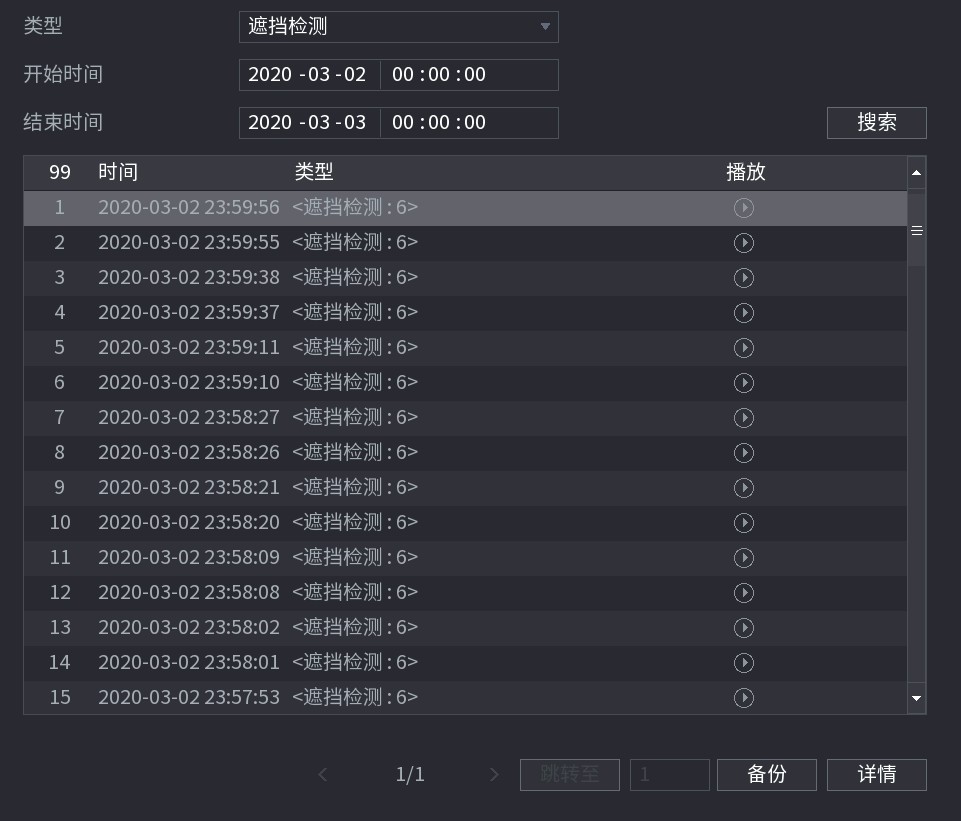 聯動發送郵件設置聯動發送郵件後，當觸發報警時，系統發送報警郵件給指定的收件人。設置郵箱設置郵箱位址、收件人等資訊後，設置的報警聯動發送郵件才可生效。啟用郵件功能時，設備的資料將外發至指定郵箱，存在資料外發風險。步驟1	登錄本地介面，在預覽介面右鍵選擇“主功能表”。步驟2	在主功能表介面，選擇“網路設置 > EMAIL”。步驟3	啟用郵件功能。圖6-220 EMAIL設置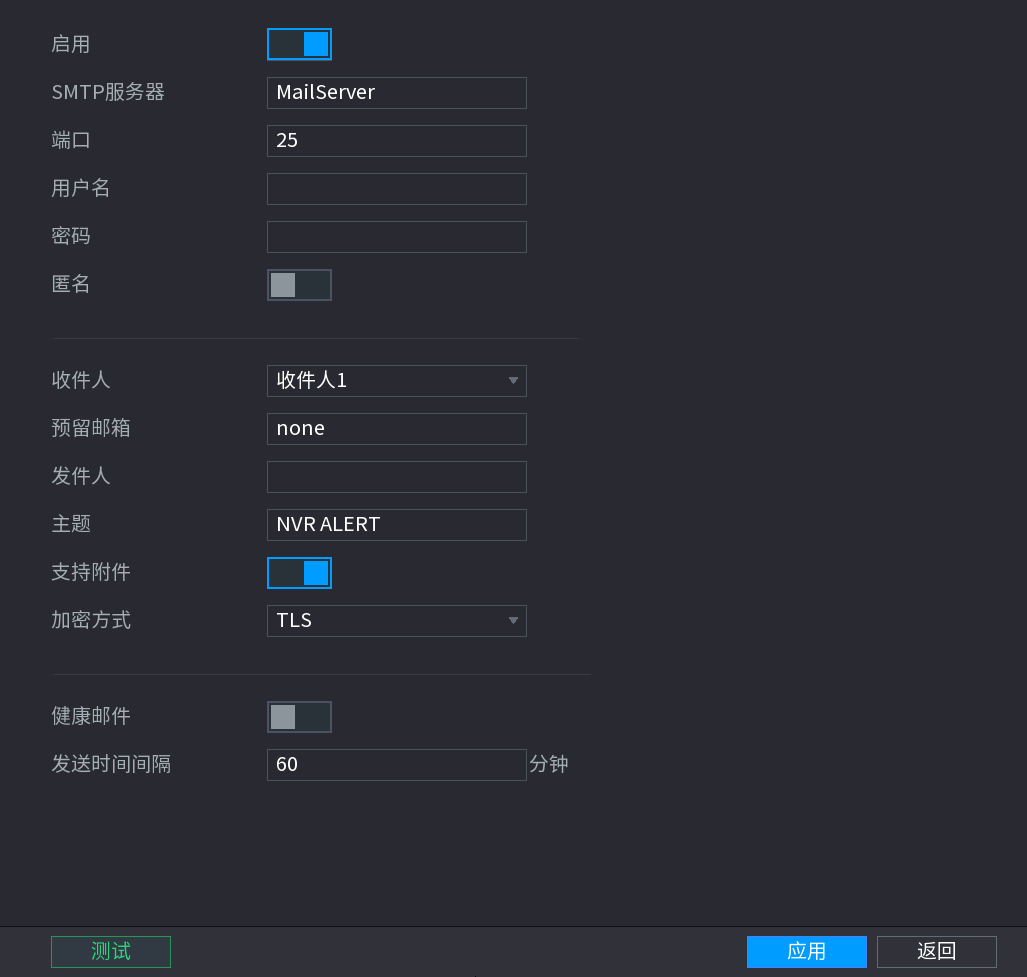 步驟4	設置參數。表6-37 郵件參數說明表6-38 常用郵箱配置參數參考步驟5	按一下“應用”。設置聯動郵件在報警配置介面，設置報警聯動郵件。操作步驟步驟1	登錄本地介面，在預覽介面右鍵選擇“主功能表”。步驟2	在主功能表介面，選擇“智慧 > 參數設置 > 智慧動檢”。步驟3	選擇“發送郵件”。圖6-221 發送郵件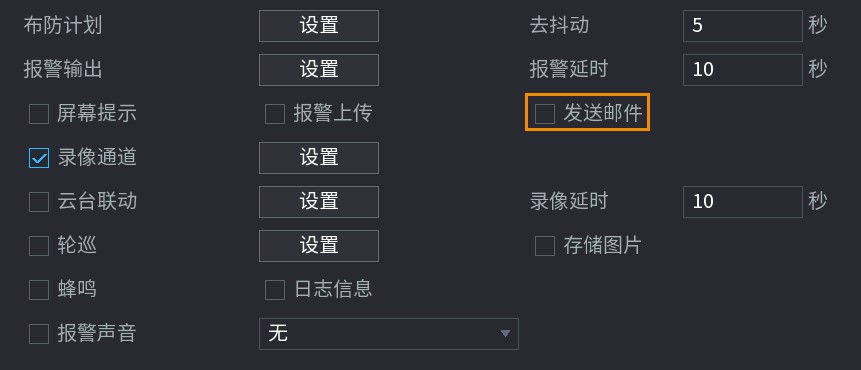 步驟4	按一下“確定”。操作結果觸發報警後，系統發送報警郵件至收件人郵箱。聯動遠程報警輸出設置聯動遠端報警輸出後，當觸發報警時，設備聯動前端攝像機的報警輸出埠。例如：觸發人臉檢測後，聯動該IPC的報警輸出埠觸發門禁控制器，觸發開門動作。僅人臉檢測、人臉識別事件支援該功能，以下以人臉檢測事件為例。步驟1	登錄本地介面，在預覽介面右鍵選擇“主功能表”。步驟2	在主功能表介面，選擇“智慧 > 參數設置 > 人臉檢測” 步驟3	按一下“更多設置”。步驟4	選擇“啟用”，啟用遠端報警輸出功能。圖6-222 更多設置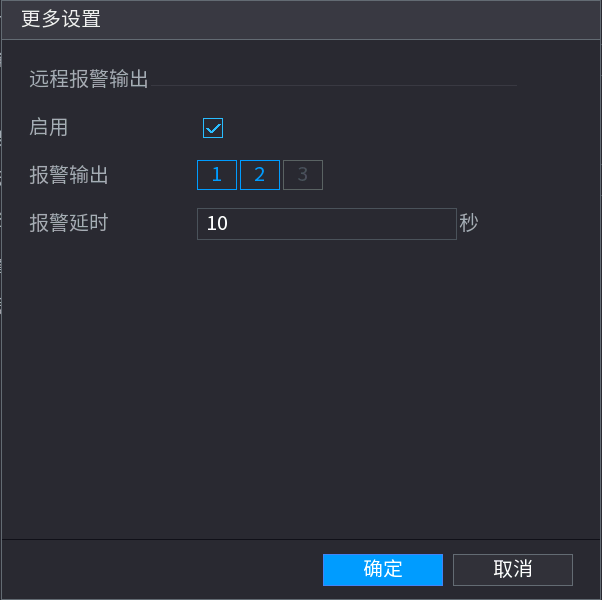 步驟5	設置報警輸出通道和報警延時。報警輸出：設備通過能力集獲取報警輸出的路數，根據實際需求選擇通道。報警延時：控制報警輸出後，經過設置的時間後恢復原前端報警輸出狀態，時間範圍可設置為1秒～300秒，默認10秒。步驟6	按一下“確定”。系統組態管理攝像機遠端系統管理攝像機，支援添加遠端設備、修改遠端設備的IP位址、設置圖像或編碼參數、升級遠程設備等。初始化遠端設備通過遠端設備初始化，您可以修改遠端設備的登錄密碼和IP位址。IPC通過PoE介面接入設備時，系統動初始化該IPC，並且預設繼承設備的密碼和手機資訊。如果設備剛升級新系統版本，IPC通過PoE介面接入後，可能出現設備初始化失敗，您可以在“ 遠端設備”介面對該IPC執行初始化操作。步驟1	登錄本地介面，在預覽介面右鍵選擇“主功能表”。步驟2	在主功能表介面，選擇“相機設置 > 遠端設備 > 遠端設備”。步驟3	按一下“搜索設備”，選擇“未初始化設備”頁簽。系統顯示搜索到的未初始化的遠端設備。圖6-223 搜索設備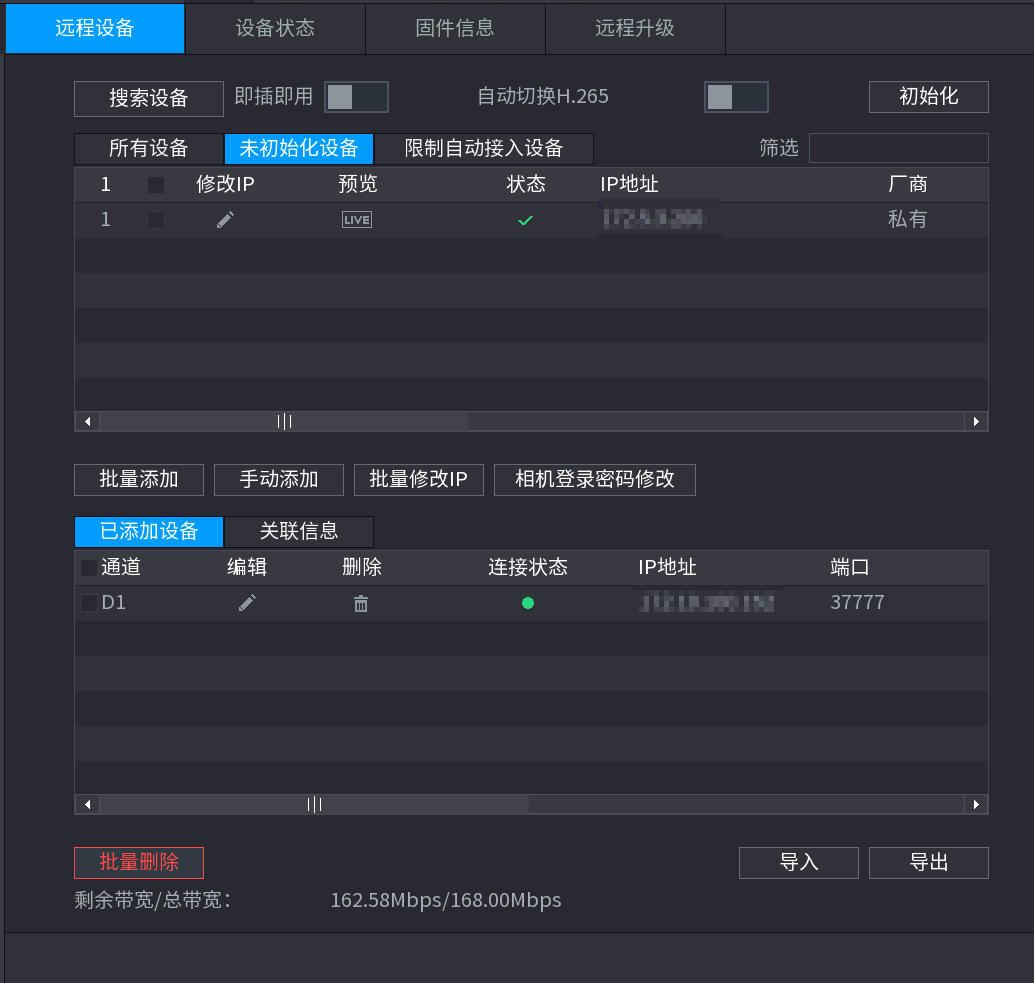 步驟4	選擇未初始化的遠端設備，按一下“初始化”。步驟5	設置是否繼承設備的密碼和手機資訊，按一下“下一步”。選擇“繼承密碼和手機資訊”時，遠端設備自動使用當前設備admin使用者的登錄密碼和手機資訊，如果無需設置密碼和預留手機，請直接執行步驟8。圖6-224 密碼設置（1）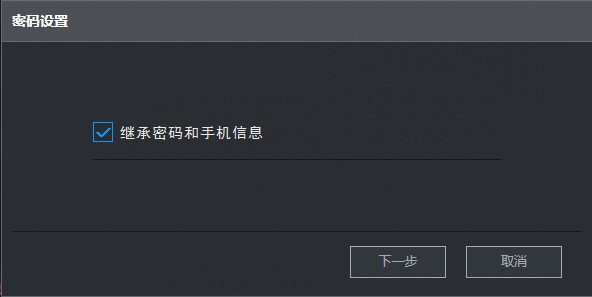 步驟6	設置遠端設備的密碼，按一下“下一步”。密碼可設置為8位元～32位元非空字元，可以由字母、數位和特殊字元（除“'”、“"”、“;”、“:”、“&”外）組成。密碼必須由其中的2種或2種以上字元組成，請根據密碼強弱提示設置高安全性密碼。圖6-225 密碼設置（2）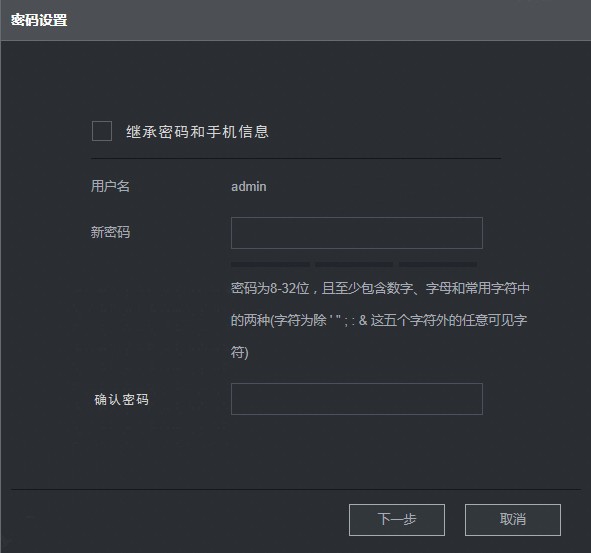 步驟7	選擇“預留手機”，設置預留手機號碼，按一下“下一步”。如果不設置預留手機，請取消選擇核取方塊，並按一下“下一步”或“跳過”。圖6-226 密碼保護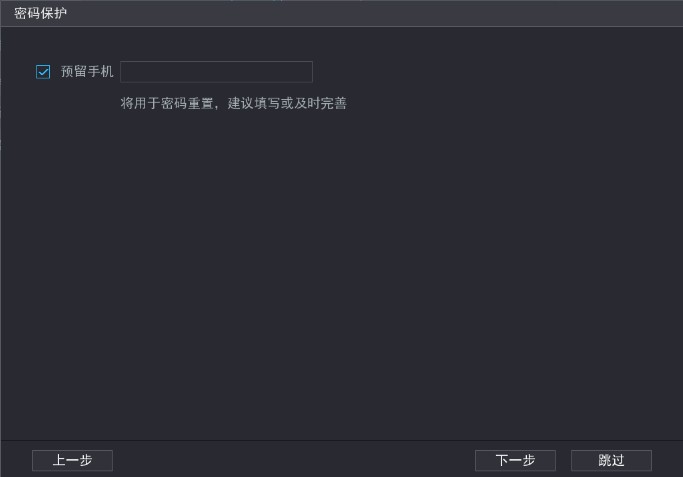 步驟8	設置遠端設備IP位址，按一下“下一步”。若選擇“DHCP”，則無需輸入“IP位址”、“子網路遮罩”和“預設閘道器”，系統自動為遠端設備分配IP位址。若選擇“靜態”，則需要輸入“IP位址”、“子網路遮罩”、“預設閘道器”以及“遞增量”。系統將根據此IP位址的第四位遞增，依次為遠端設備分配IP位址。同時修改多個遠端設備時，若之前是不同網段的，將會改為同一網段內IP位址。在修改靜態IP時，若IP有衝突，則系統會提示使用者IP衝突。若是批量修改IP，則系統會跳過衝突IP，重新根據遞增量進行分配。圖6-227 設備初始化（1）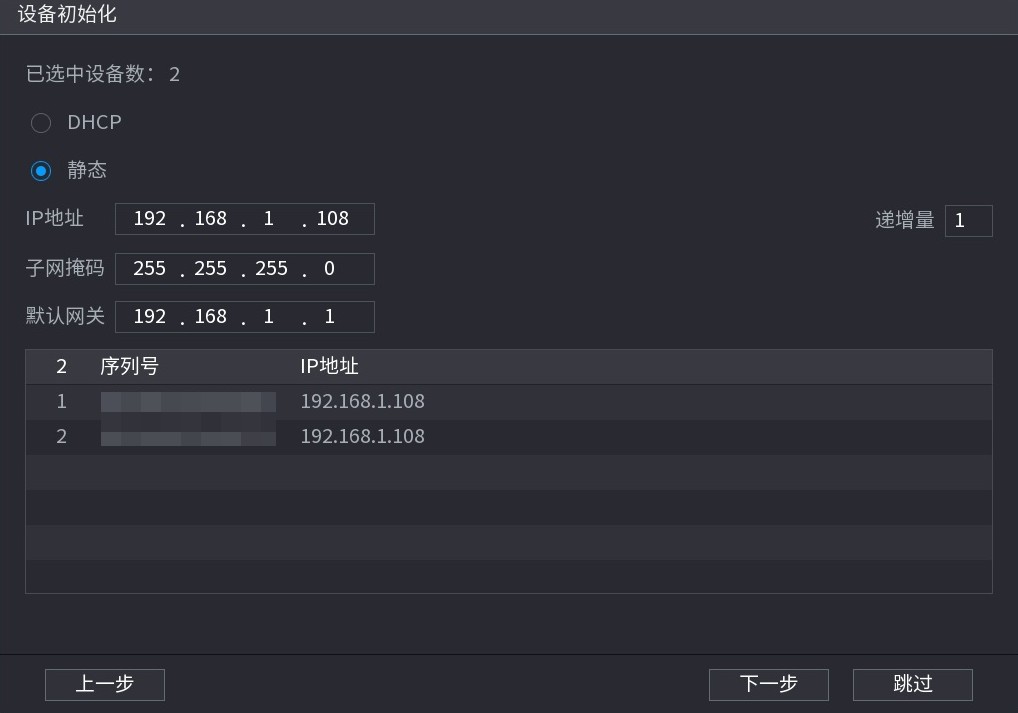 步驟9	按一下“完成”。圖6-228 設備初始化（2）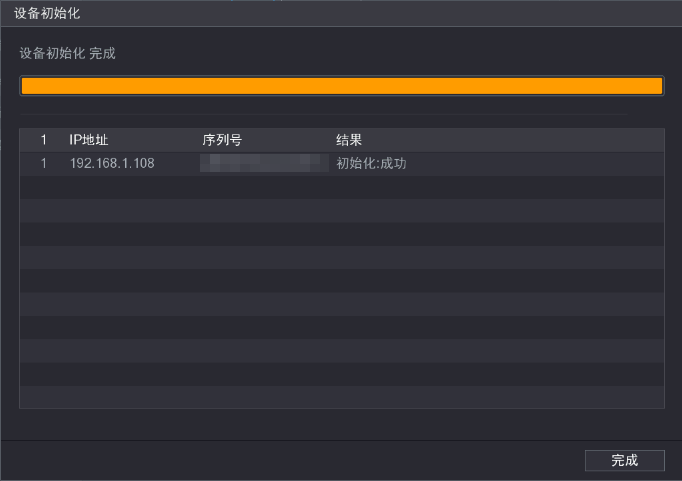 添加遠端設備添加遠端設備後，可以直接在設備上查看遠端設備傳輸的視頻畫面、修改遠端設備配置等。添加遠端設備前，請確保遠端設備已完成初始化。搜索添加搜索出同一網路中的遠端設備進行篩選添加。當不確定需要添加的遠端設備IP位址時，建議使用該方式。操作步驟步驟1	登錄本地介面，在預覽介面右鍵選擇“主功能表”。步驟2	在主功能表介面，選擇“相機設置 > 遠端設備 > 遠端設備”。步驟3	按一下“搜索設備”。系統顯示搜索到的遠端設備資訊，已添加的遠端設備不會顯示在搜索結果清單中。圖6-229 所有設備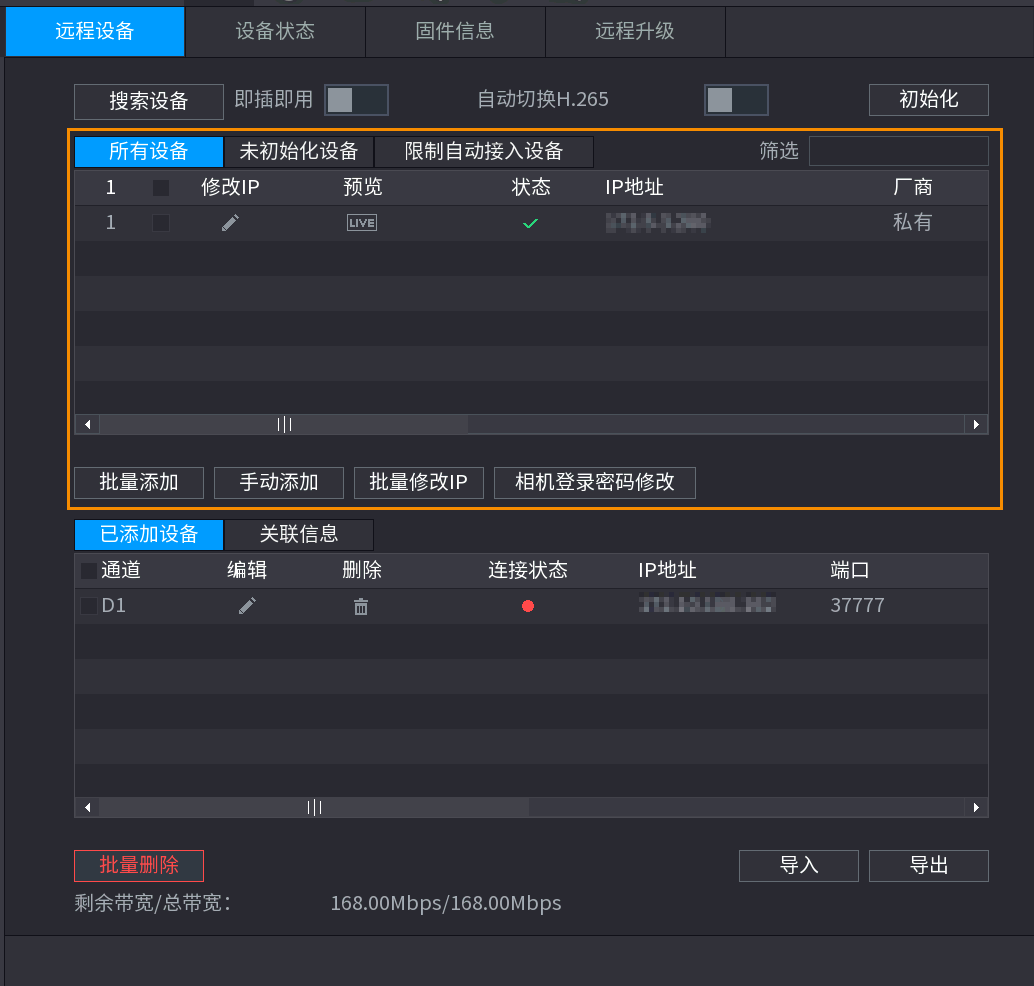 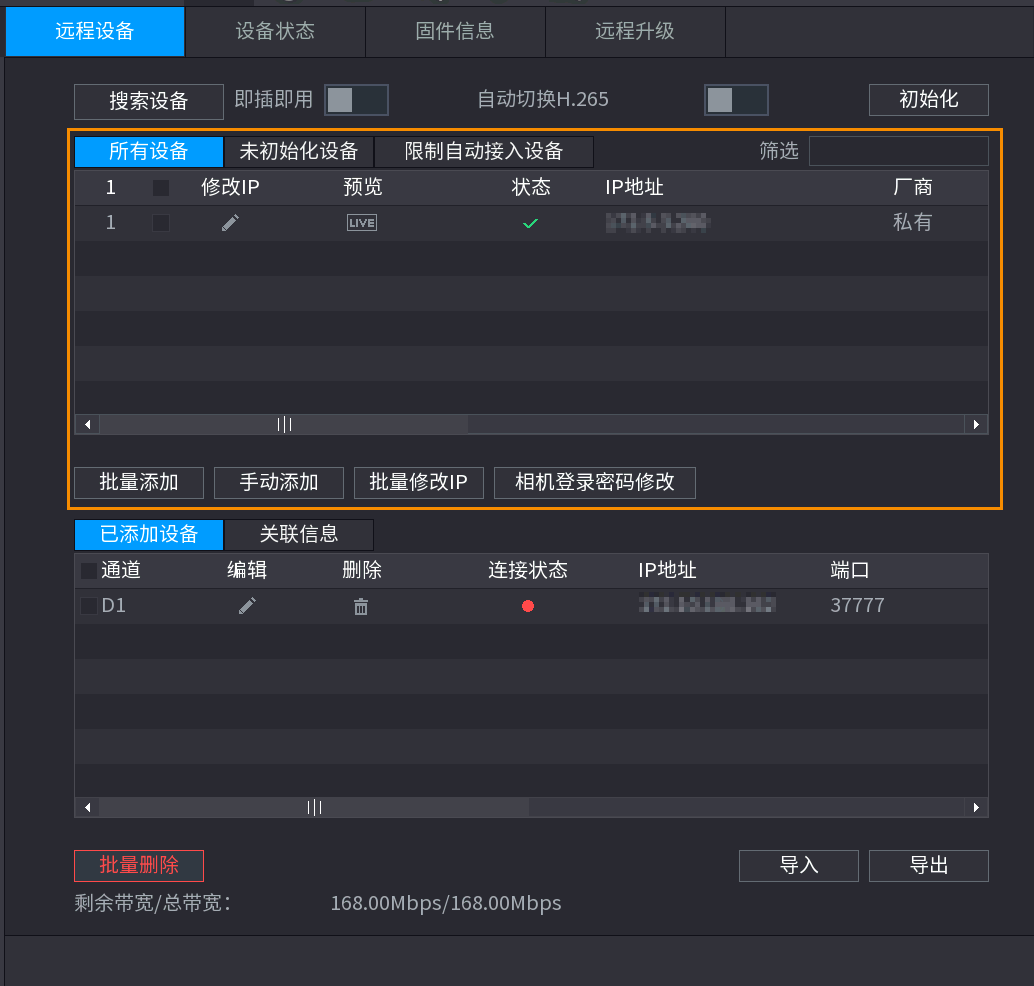 有協定接入的遠端設備支援預覽功能。在“篩選”下拉清單中選擇設備名稱，可篩選符合條件的遠端設備。選擇“未初始化設備”頁簽，篩選出未初始化的遠端設備，可以在本機對遠端設備初始化，詳細介紹請參見“6.11.1.1 初始化遠端設備”。選擇“限制自動接入設備”頁簽，展示所有通過隨插即用添加的遠端設備，包括已添加設備和在已添加設備清單中刪除的設備。限制自動接入清單中的設備限制自動接入錄影機，如果需要恢復自動接入，請在“限制自動接入設備”清單中刪除相應的設備。步驟4	（可選）開啟“隨插即用”。開啟以後，設備自動添加局域網內的前端設備。未初始化的遠端設備，系統自動將其初始化後添加到本機設備。步驟5	（可選）開啟“自動切換H.265”。選擇“自動切換H.265”後，添加的遠端設備編碼標準自動切換為H.265。步驟6	按兩下遠端設備資訊，或者選擇遠端設備前的核取方塊並按一下“批量添加”。添加後的遠端設備將顯示在“已添加設備”清單中。連接狀態顯示 ，表示遠端設備連接成功。圖6-230 已添加設備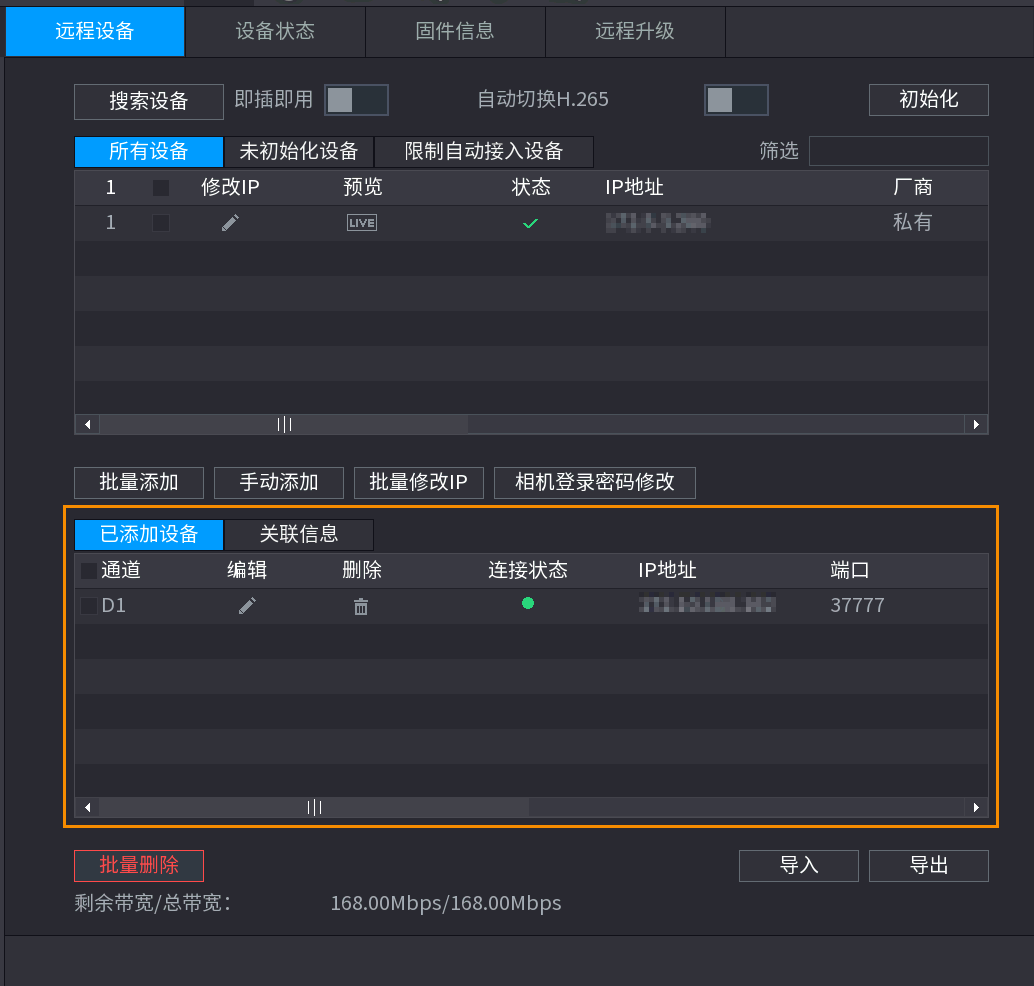 相關操作修改攝像機登錄密碼選擇已添加設備，按一下“相機登錄密碼修改”，修改遠端設備的登錄密碼。圖6-231 相機密碼修改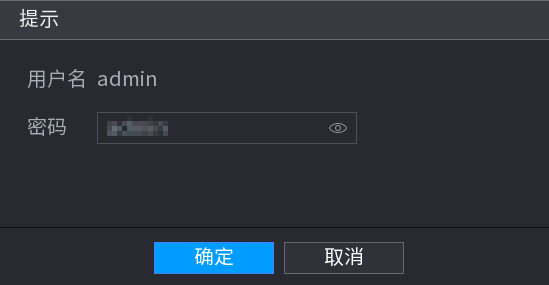 編輯遠端設備資訊按一下 ，編輯遠端設備資訊，包括修改IP位址、用戶名、密碼等。修改遠端設備IP位址的詳細介紹請參見“6.11.1.3 修改遠端設備IP”。匯出遠端設備資訊按一下“匯出”，匯出已添加的遠端設備資訊至外接存放裝置。匯出檔時，系統支援設置檔案備份加密功能。啟用“檔案備份加密”功能時，匯出檔的尾碼為“.backup”，其他軟體設備無法編輯匯出檔。關閉“檔案備份加密”功能時，匯出檔的尾碼為“.csv”，可使用Excel表格編輯。關閉“檔案備份加密”功能時，請注意保護資料安全。刪除遠端設備單個刪除：按一下遠端設備對應的 ，刪除該遠端設備。批量刪除：選擇多個遠端設備後，按一下“批量刪除”，刪除選中的遠端設備。手動添加手動輸入遠端設備的IP位址、用戶名、密碼等資訊進行添加。添加少數遠端設備，並且已知遠端設備的IP位址、用戶名和密碼時，建議使用該方式。步驟1	登錄本地介面，在預覽介面右鍵選擇“主功能表”。步驟2	在主功能表介面，選擇“相機設置 > 遠端設備 > 遠端設備”。步驟3	（可選）開啟“自動切換H.265”。選擇“自動切換H.265”後，添加的遠端設備編碼標準自動切換為H.265。步驟4	按一下“手動添加”，設置遠端設備資訊。選擇不同廠商時，需要配置的參數不同，請以實際介面顯示為准。圖6-232 手動添加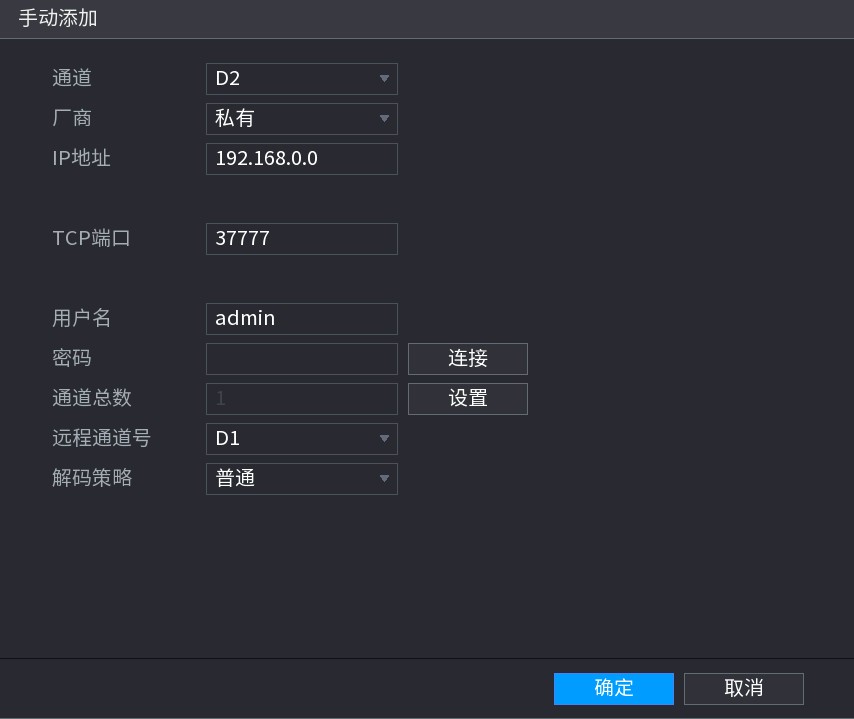 表6-39 手動添加參數說明步驟5	按一下“確定”。添加後的遠端設備將顯示在“已添加設備”清單中。連接狀態顯示 ，表示遠端設備連接成功。圖6-233 已添加設備範本導入在範本中填寫遠端設備的資訊，通過導入範本的方式進行添加。批量添加遠端設備，並且遠端設備的IP位址、用戶名等資訊不一致時，建議使用該方式。設備恢復出廠設置時，除了外部存儲介質中的資料，其他資料都會被清除。外部存儲介質中的資料可通過格式化等方法刪除。步驟1	登錄本地介面，在預覽介面右鍵選擇“主功能表”。步驟2	在主功能表介面，選擇“相機設置 > 遠端設備”。步驟3	匯出範本。匯出範本時，請勿開啟檔案備份加密功能。匯出範本時，將同時匯出已添加的遠端設備資訊，請注意保護資料安全。按一下“匯出”。在“檔案備份加密”介面，取消選擇“開啟”後，按一下“確定”。選擇保存路徑，按一下“保存”。範本檔預設命名為RemoteConfig_20181110_chn.csv，其中，20181110為匯出當日的日期。範本檔中包括“IP位址”、“埠”、“遠端通道號”、“廠商”、“用戶名”和“密碼”資訊。不同語言的範本檔不能互相導入。步驟4	在範本檔中填寫需要添加的遠端設備資訊，並保存範本檔。保存時請勿改變範本檔副檔名，否則將導致範本檔無法導入。步驟5	按一下“導入”，選擇導入檔。步驟6	按一下“打開”，將範本檔中的遠端設備加入“已添加設備”清單。如果已添加過範本檔中的遠端設備，系統將提示是否覆蓋，可以根據需要選擇是否覆蓋已有的遠端設備。按一下“是”，系統刪除已添加的遠端設備，並重新添加新導入的遠端設備。按一下“否”，系統保留已添加的遠端設備，並在其他空閒通道上添加新導入的遠端設備。修改遠端設備IP修改遠端設備的IP位址。修改已添加遠端設備和未添加遠端設備IP的方式不同，請根據實際情況選擇。僅當遠端設備線上時，才可修改IP位址。已添加遠端設備步驟1	登錄本地介面，在預覽介面右鍵選擇“主功能表”。步驟2	在主功能表介面，選擇“相機設置 > 遠端設備”。步驟3	在“已添加設備”清單中，按兩下遠端設備或者按一下遠端設備對應的 。步驟4	修改IP位址。圖6-234 修改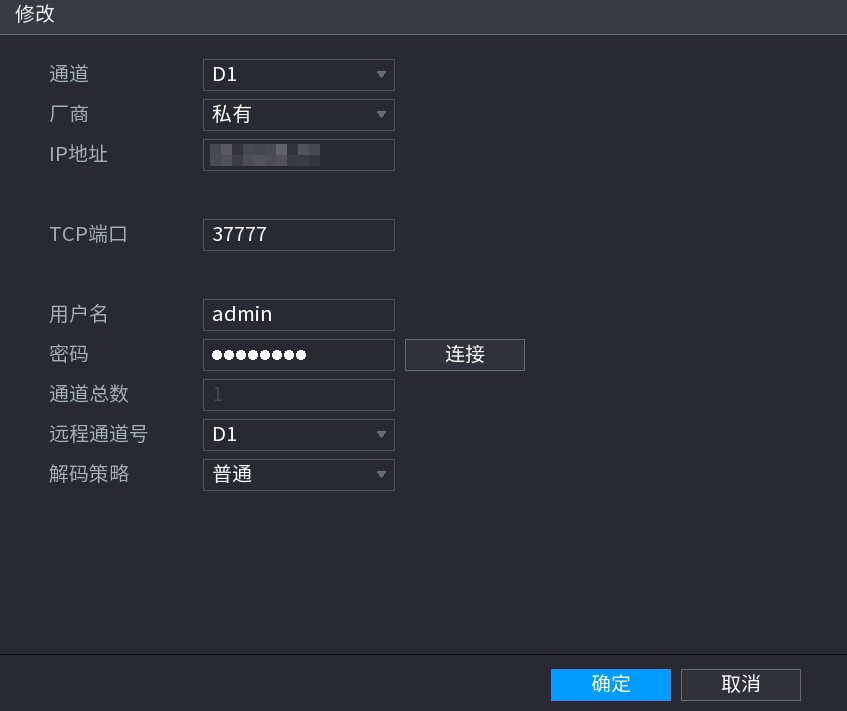 步驟5	按一下“確定”。未添加遠端設備步驟1	登錄本地介面，在預覽介面右鍵選擇“主功能表”。步驟2	在主功能表介面，選擇“相機設置 > 遠端設備”。步驟3	按一下“搜索設備”。步驟4	在設備搜索清單中選擇設備，按一下 。圖6-235 修改IP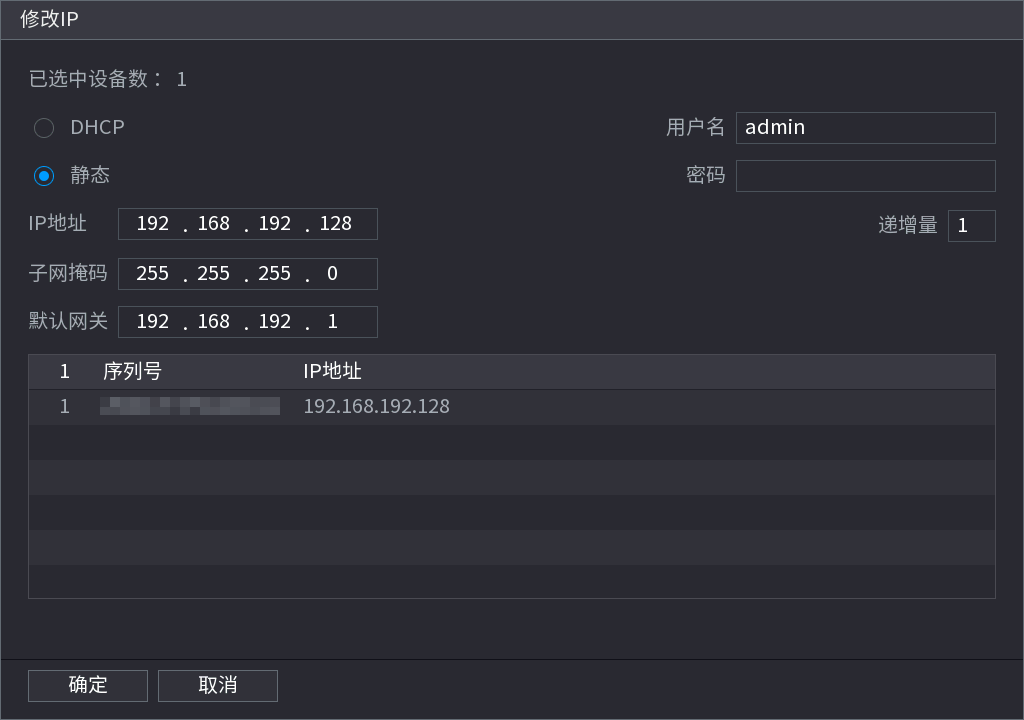 步驟5	輸入遠端設備的用戶名和密碼，設置遠端設備IP位址。。同時修改多個遠端設備時，請確保所有遠端設備的用戶名和密碼一致。當網路中存在DHCP伺服器時，可選擇“DHCP”，設備自動獲取一個動態IP位址，無需手動設置IP位址等資訊。若選擇“靜態”，則需要輸入“IP位址”、“子網路遮罩”、“預設閘道器”以及“遞增量”。系統將根據此IP位址的第四位遞增，依次為遠端設備分配IP位址。僅當同時修改多個遠端設備時需要設置“遞增量”。系統將根據設置的遞增量，在IP位址的第四位遞增，依次為所選的遠端設備分配IP位址。修改靜態IP時，若IP位址有衝突，則系統會提示使用者IP衝突。若是批量修改IP位址，則系統會自動跳過衝突IP，重新根據遞增量進行分配。步驟6	按一下“確定”。設置圖像屬性根據不同的使用場景，設置遠端設備的圖像參數，確保拍攝的視頻畫面效果最佳。選擇不同的遠端設備時，介面顯示不同，請以實際介面顯示為准。步驟1	登錄本地介面，在預覽介面右鍵選擇“主功能表”。步驟2	在主功能表介面，選擇“相機設置 > 圖像屬性”。步驟3	選擇通道並設置參數。圖6-236 圖像屬性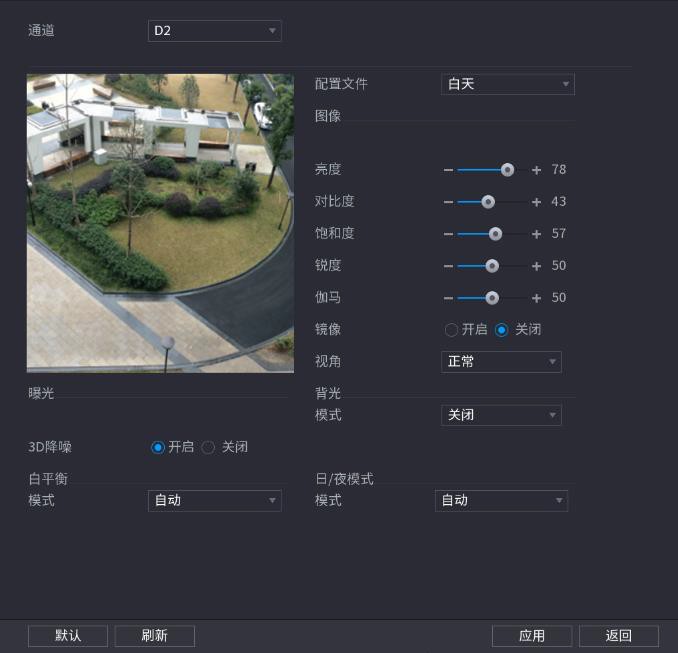 表6-40 圖像屬性參數說明步驟4	按一下“應用”。設置編碼參數設置遠端設備的視頻編碼參數，確保遠端設備拍攝的錄影和抓拍的圖片品質符合使用者需求。選擇不同遠端設備時，支援設置的編碼參數不同，請以實際介面顯示為准。設置音視頻根據實際網路頻寬情況，設置視頻碼流參數。步驟1	登錄本地介面，在預覽介面右鍵選擇“主功能表”。步驟2	在主功能表介面選擇“相機設置 > 編碼設置 > 音視頻”。步驟3	選擇通道並設置參數。主碼流和輔碼流支持設置的參數不同，請以實際介面顯示為准。圖6-237 音視頻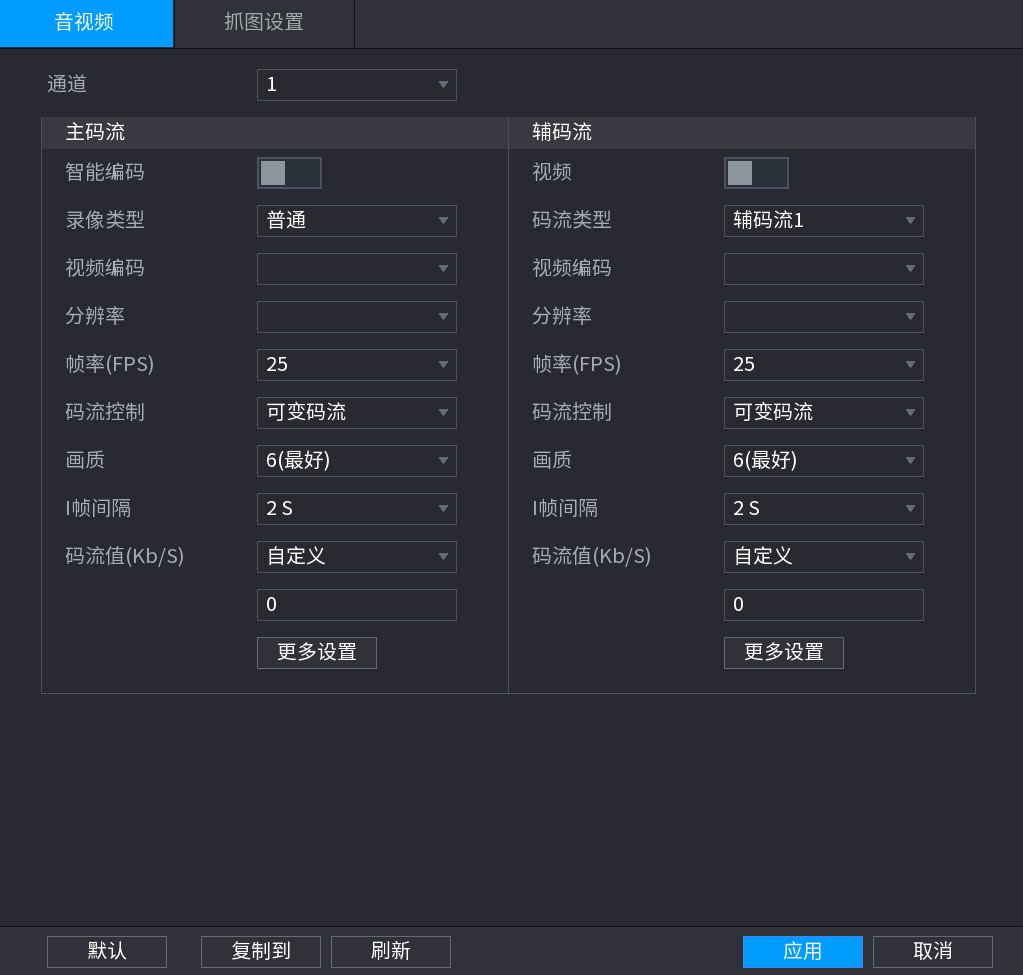 表6-41 音視頻參數說明步驟4	按一下“更多設置”，設置參數，按一下“確定”。圖6-238 更多設置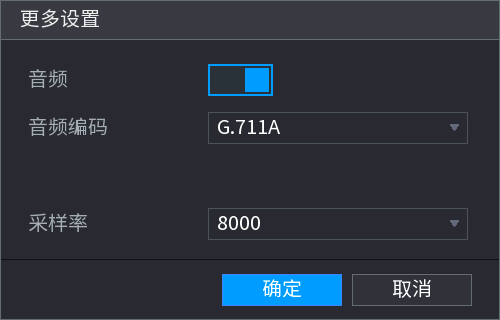 表6-42 更多設置參數說明步驟5	按一下“應用”，完成視頻碼流設置。設置抓圖設置不同類型抓拍圖片參數，包括抓拍圖片品質、頻率等。步驟1	登錄本地介面，在預覽介面右鍵選擇“主功能表”。步驟2	在主功能表介面，選擇“相機設置 > 編碼設置 > 抓圖設置”。步驟3	選擇通道並設置參數。圖6-239 抓圖設置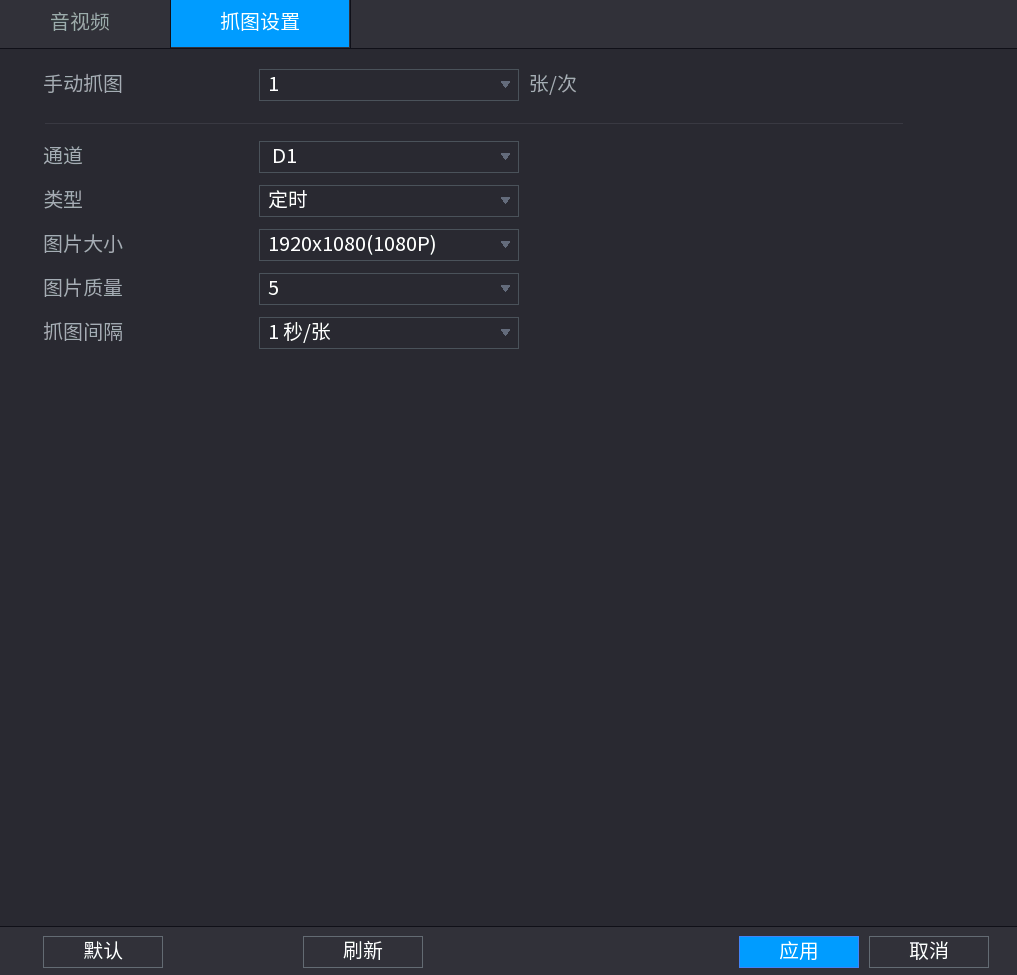 表6-43 圖片碼流參數說明步驟4	按一下“應用”。設置視頻疊加設置視頻疊加和隱私遮擋的相關參數。設置疊加參數設置監控畫面上疊加時間資訊、通道資訊。步驟1	登錄本地介面，在預覽介面右鍵選擇“主功能表”。步驟2	在主功能表介面選擇“相機設置 > 視頻疊加 > 視頻疊加”。步驟3	選擇通道並設置參數。圖6-240 視頻疊加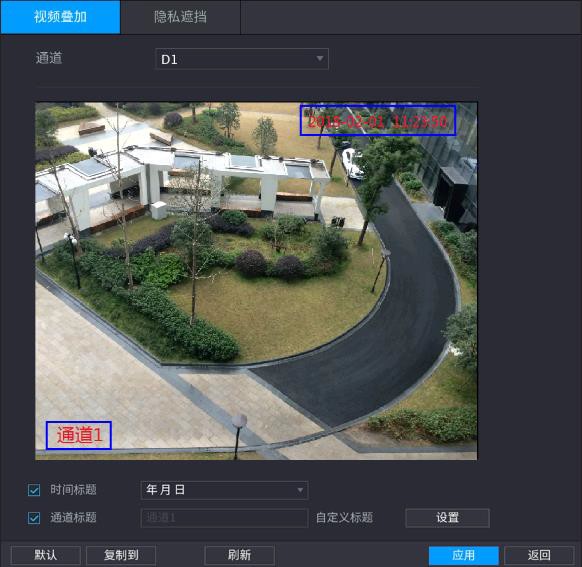 表6-44 視頻疊加參數說明設置隱私遮擋在監控畫面上設置隱私遮擋區域。設置隱私遮擋框後，被遮擋的區域無法顯示，保證該區域的隱私。步驟1	登錄本地介面，在預覽介面右鍵選擇“主功能表”。步驟2	在主功能表介面，選擇“相機設置 > 視頻疊加 > 隱私遮擋”。步驟3	選擇通道並設置參數。圖6-241 隱私遮擋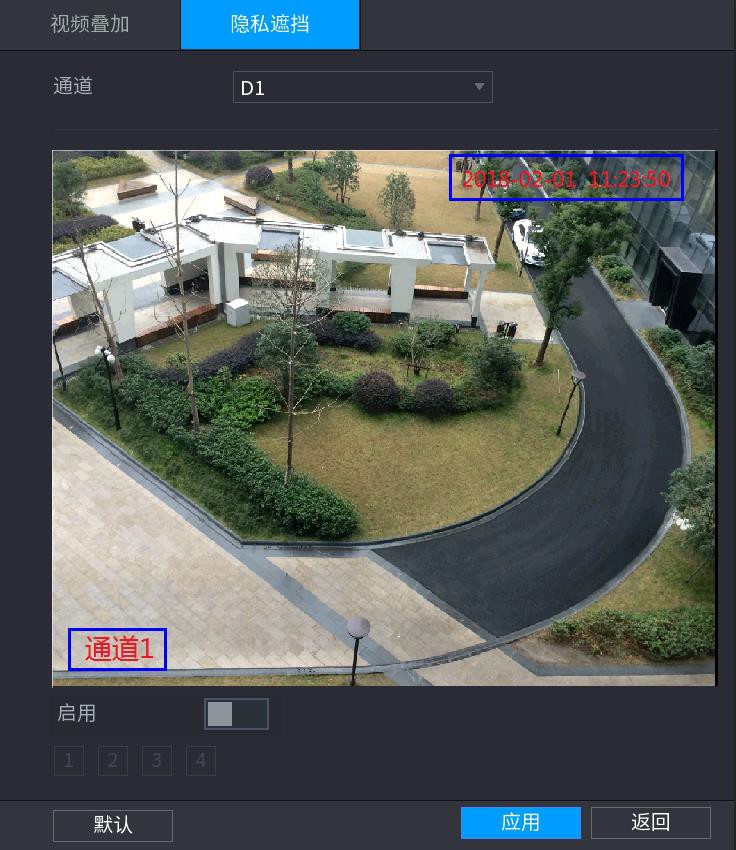 表6-45 隱私遮擋參數說明步驟4	按一下“應用”。設置通道名稱自訂遠端設備對應的通道名稱。步驟1	登錄本地介面，在預覽介面右鍵選擇“主功能表”。步驟2	在主功能表介面，選擇“相機設置 > 通道名稱”。步驟3	修改通道的名稱。設備僅支援修改通過私有協議連接成功的相機通道。通道名稱最大支持21個漢字，63個英文字元。圖6-242 通道名稱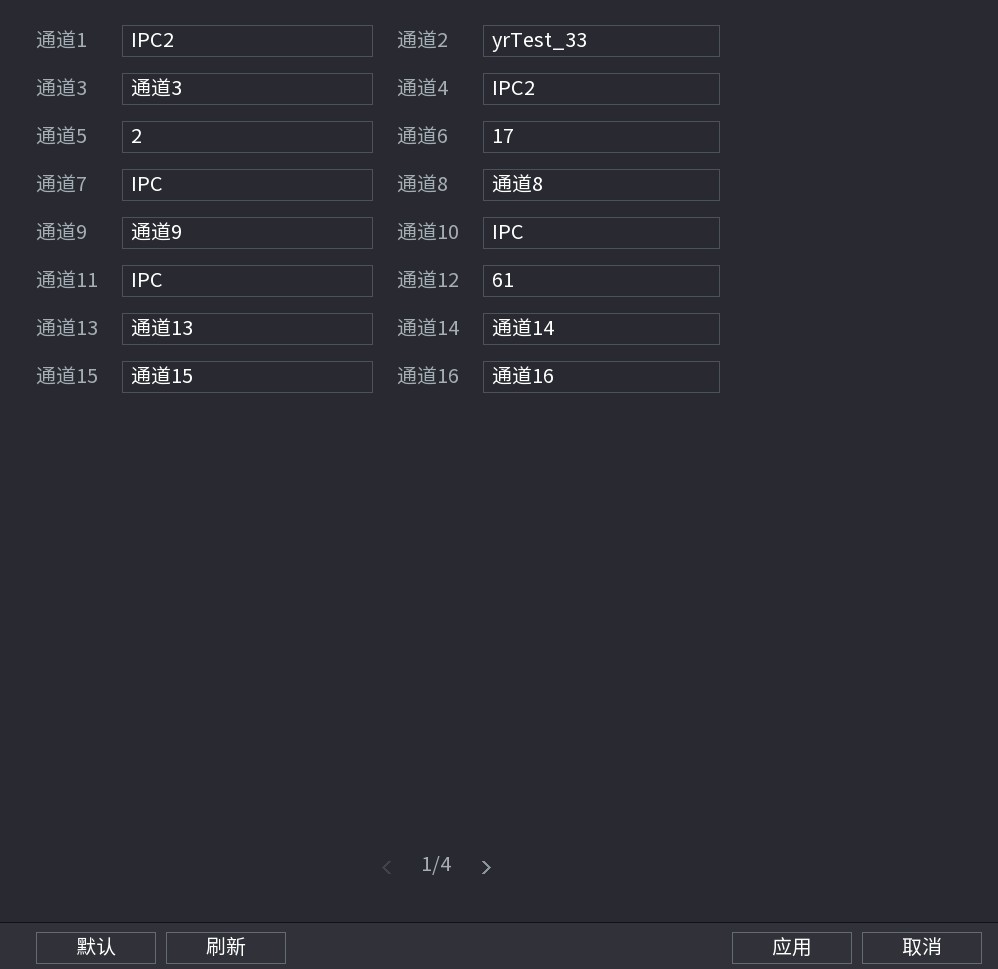 步驟4	按一下“應用”，完成通道名稱修改。查看PoE狀態查看PoE埠的連接狀態、連結速率以及功率等，設置信號增強模式。步驟1	登錄本地介面，在預覽介面右鍵選擇“主功能表”。步驟2	在主功能表介面選擇“相機設置 > PoE”。步驟3	（可選）設置“信號增強模式”為“開啟”或“關閉”。設置“信號增強模式”為“開啟”時，可以延長PoE端的傳輸距離。圖6-243 PoE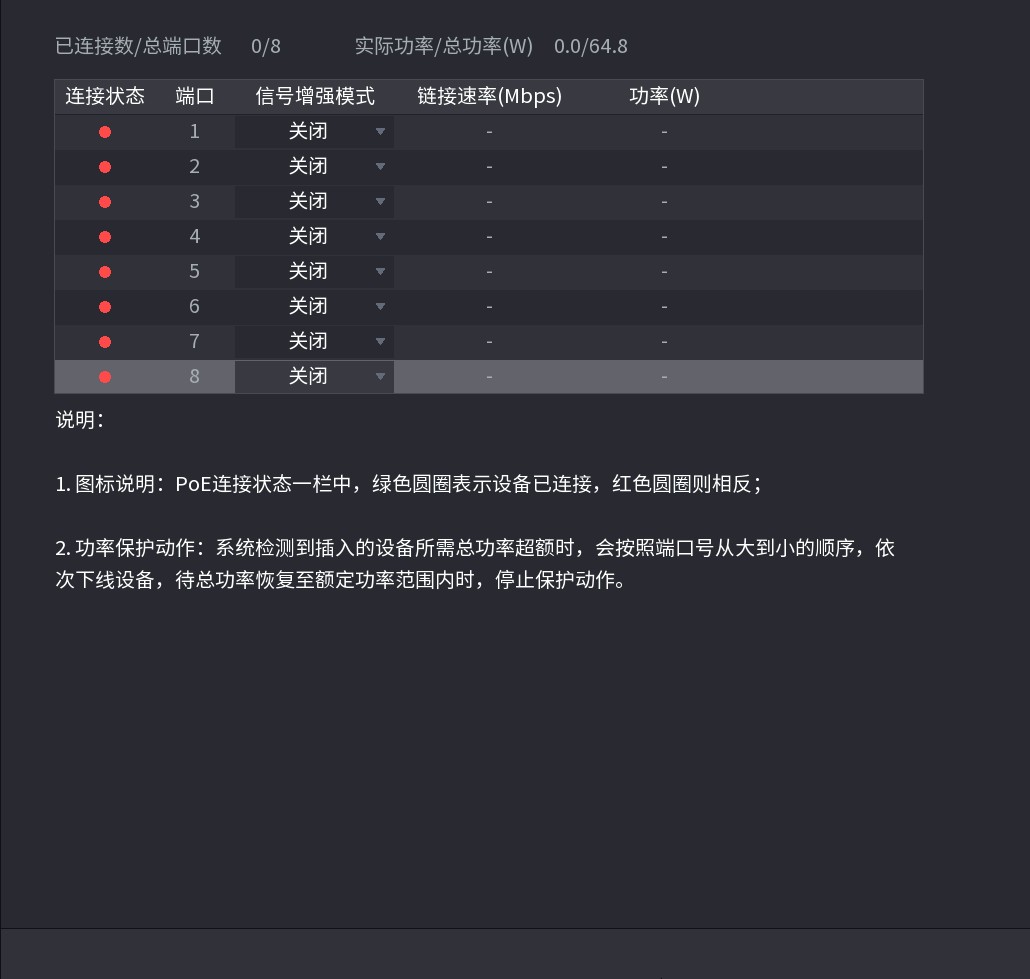 查看關聯資訊當遠端設備具有多個通道，在“關聯資訊”介面，查看遠端設備關聯的通道資訊。登錄本地介面，在預覽介面右鍵選擇“主功能表”，在主功能表介面，選擇“相機設置 > 遠端設備”，按一下“關聯資訊”頁簽，查看遠端設備關聯的通道資訊。圖6-244 關聯資訊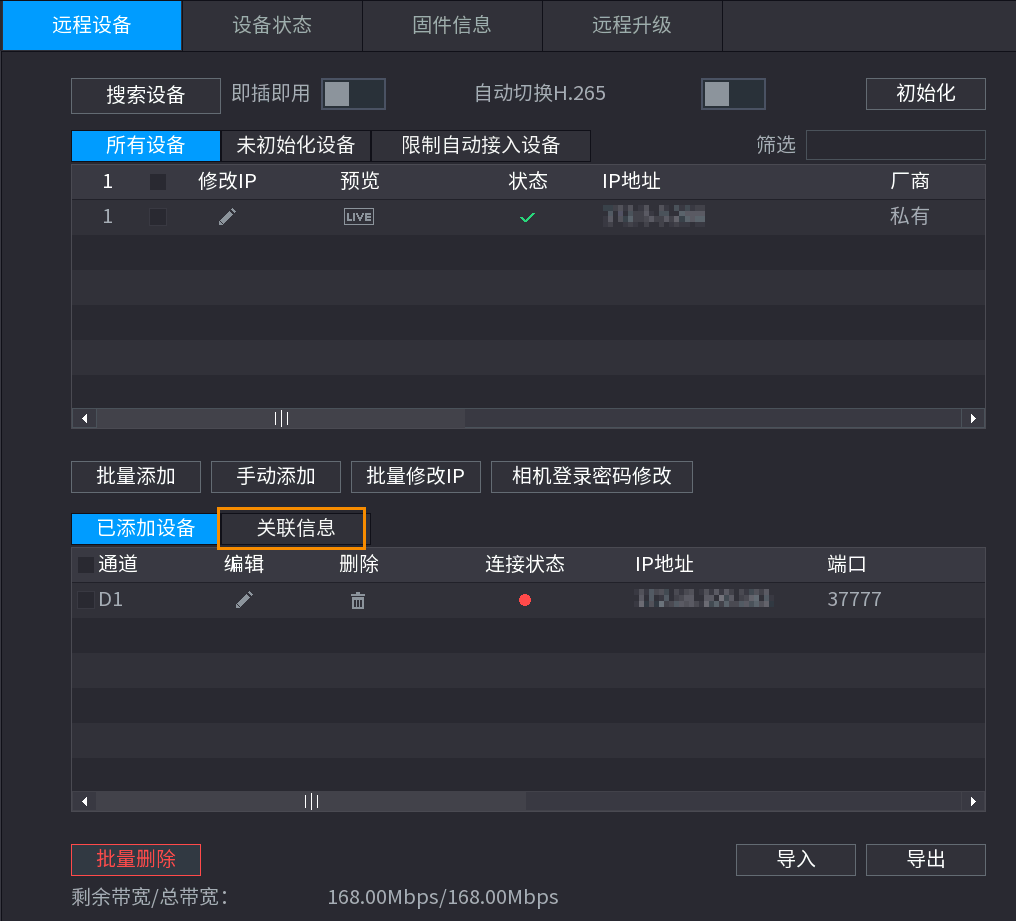 升級遠端設備升級遠端設備的系統版本。前提條件已獲取遠端設備對應版本的升級檔。遠端設備的連接狀態為 。操作步驟步驟1	登錄本地介面，在預覽介面右鍵選擇“主功能表”。步驟2	在主功能表介面，選擇“相機設置 > 遠端設備 > 遠端升級”。步驟3	升級遠端設備的系統版本。圖6-245 遠程升級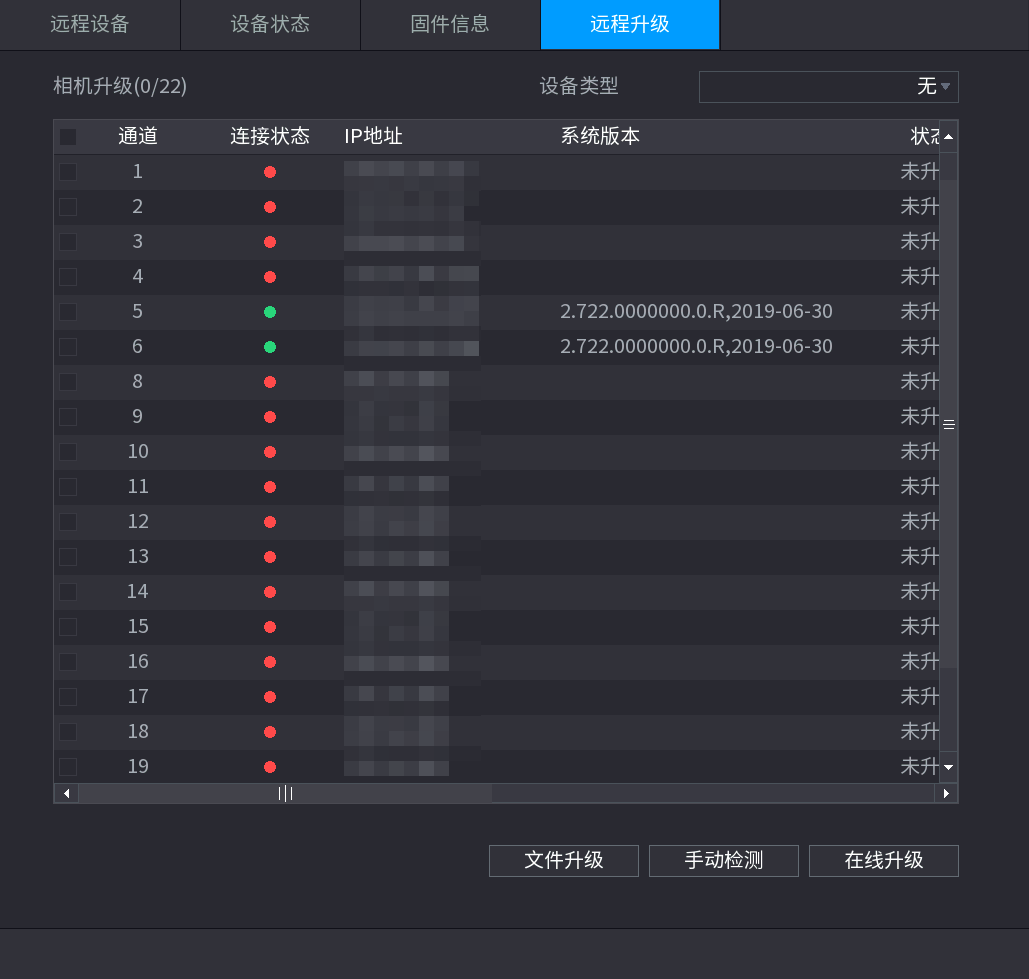 線上升級按一下需要升級版本的遠端設備右側的“檢測”，或選擇某個遠端設備的核取方塊，並按一下“手動檢測”。選擇有新版本的遠端設備，按一下“線上升級”。升級成功後，系統將提示“升級完成”。檔升級選擇通道，按一下“檔升級”。在彈出的“檔升級”介面中按一下“選擇升級檔”。選擇升級檔，並按一下“確定”。升級成功後，系統將提示“升級完成”。若設備過多，可在“設備類型”中選擇需要升級的設備類型進行搜索。設置網路參數設置設備的網路基本參數資訊和網路應用。設置TCP/IP根據網路規劃，設置設備的IP位址，確保設備與組網中的其他設備網路連接正常。 登錄本地介面，在預覽介面右鍵選擇“主功能表”，在主功能表介面，選擇“網路設置 > TCP/IP”，詳細操作請參見“6.2 快速嚮導”章節的步驟2。設置埠設置通過用戶端（包括WEB用戶端、平臺用戶端、手機用戶端等）同時訪問設備的最大連接數及各個埠號。步驟1	登錄本地介面，在預覽介面右鍵選擇“主功能表”。步驟2	在主功能表介面，選擇“網路設置 > 埠”。步驟3	設置參數。除“最大連接數”外，修改其他參數，重啟後生效。圖6-246 埠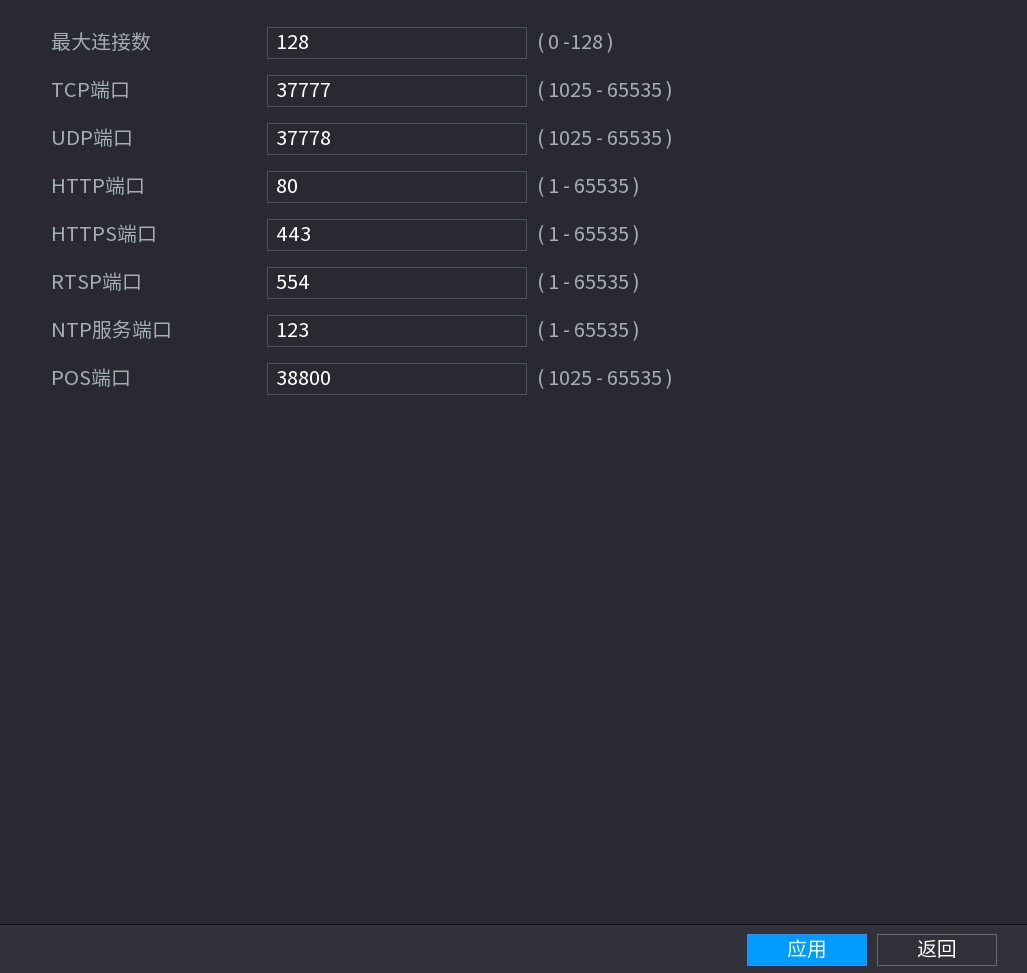 表6-46 埠參數說明步驟4	按一下“應用”。設置3G/4G設備通過各個運營商的撥號方式接入3G/4G網路，實現移動終端接收報警資訊、設備狀態、音訊/視頻、圖像接收等功能。前提條件確保已連接3G/4G模組。設備支援以下3G/4G模組。移動3G/4G：中興MF832S聯通3G：中興MF667S、華為E353U-1電信4G：華為 EC122、中興AC2736接入電信4G網路，上線後獲取的是公網IP位址，可以通過公網電腦直接連接（HTTP埠不要設置為80）；聯通和移動3G網路均為私網，上線後獲取的是私網IP，無法通過公網電腦直接連結。3G/4G介面顯示網卡名稱不是固定的，可以是ppp5、ppp6、ppp7或ppp8，網卡名根據3G模組接入設備的USB2.0埠不同而有所不同。3G/4G撥號方式如果採用手動撥號，會一直嘗試連接，成功連接上以後根據網卡優先順序來確定是否需要切換預設閘道器。U盤形式的聯通和移動3G/4G模組暫不支援EDGE模式。操作步驟步驟1	登錄本地介面，在預覽介面右鍵選擇“主功能表”。步驟2	在主功能表介面，選擇“網路設置 > 3G/4G”。該介面主要分3個區域：區域1顯示3G/4G信號提示。區域2顯示3G/4G模組配置資訊。區域3顯示3G/4G模組狀態資訊。其中區域2在接入3G/4G模組後就會顯示相應的資訊；而區域1和區域3只有在3G/4G使能開啟時才會顯示相應的內容。圖6-247 3G/4G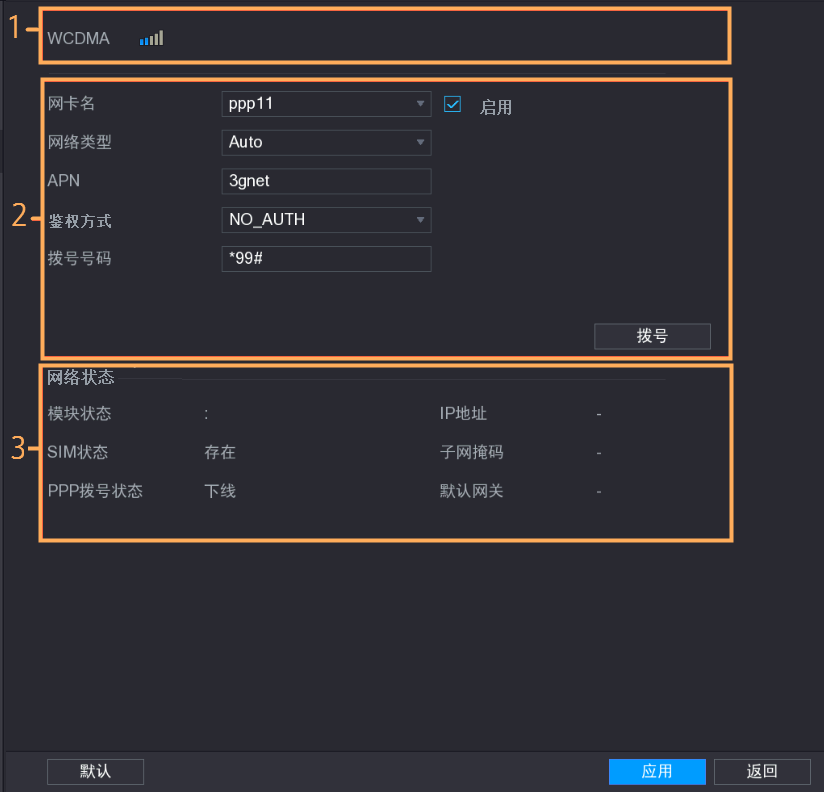 步驟3	配置參數。表6-47 3G/4G參數說明步驟4	按一下“應用”。設置蜂窩網路通過設置蜂窩網路，將設備接入移動網路，同時支援查看網路狀態和流量統計資訊。啟用蜂窩網路高清化和資料量加大的趨勢下，可通過蜂窩網路將設備連接到移動網路中。前提條件已接入SIM卡。操作步驟步驟1	登錄本地介面，在預覽介面右鍵選擇“主功能表”。步驟2	在主功能表介面，選擇“網路設置 > 蜂窩網路 > 蜂窩網路”。步驟3	在彈出的是否自動配置對話方塊中，按一下“確定”或“取消”。僅當首次插入SIM卡或更換SIM卡後，進入該介面會提示是否自動配置。按一下“確定”時，系統自動獲取配置資訊。按一下“取消”時，需要手動填寫相關配置資訊。步驟4	啟用蜂窩網路功能，配置蜂窩網路參數。圖6-248 蜂窩網路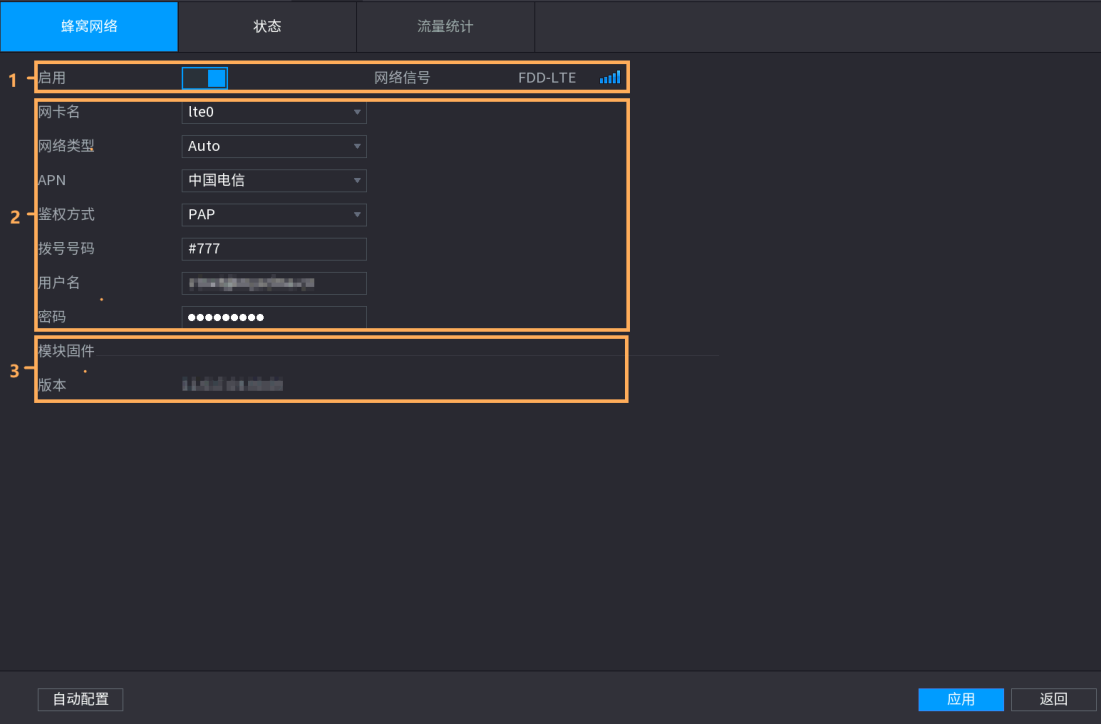 區域1顯示蜂窩網路信號提示和啟用狀態。區域2顯示蜂窩網路配置資訊。區域3顯示蜂窩網路模組固件版本資訊。表6-48 蜂窩網路參數說明按一下“自動配置”，可恢復為SIM卡的默認參數。步驟5	按一下“應用”。查看網路狀態查看蜂窩網路的連接狀態、設備的IP位址等資訊。登錄本地介面，在預覽介面右鍵選擇“主功能表”，在主功能表介面，選擇“網路設置 > 蜂窩網路 > 狀態”，進入“狀態”介面。圖6-249 狀態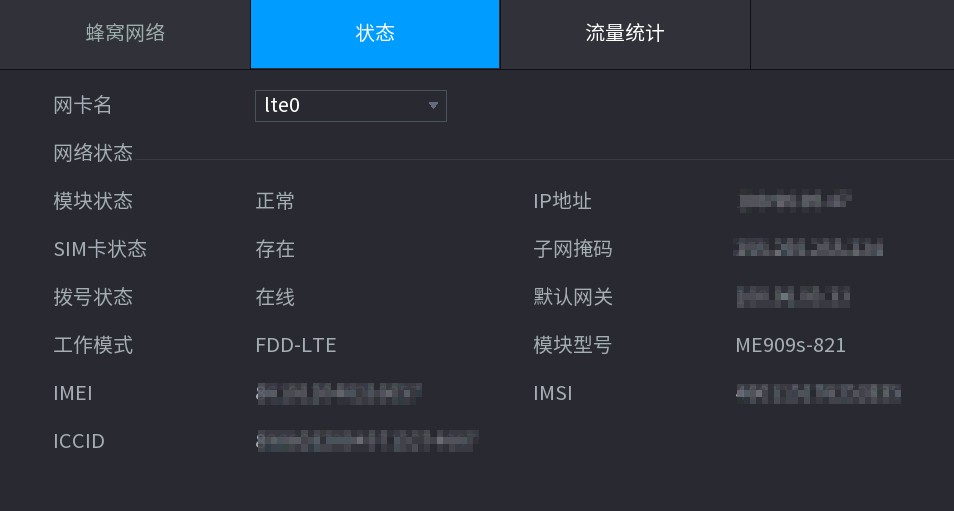 查看流量統計查看蜂窩網路的本月已用流量、本日已用流量和最後一次使用流量的時間等資訊。登錄本地介面，在預覽介面右鍵選擇“主功能表”，在主功能表介面，選擇“網路設置 > 蜂窩網路 > 流量統計”，進入“流量統計”介面。圖6-250 流量統計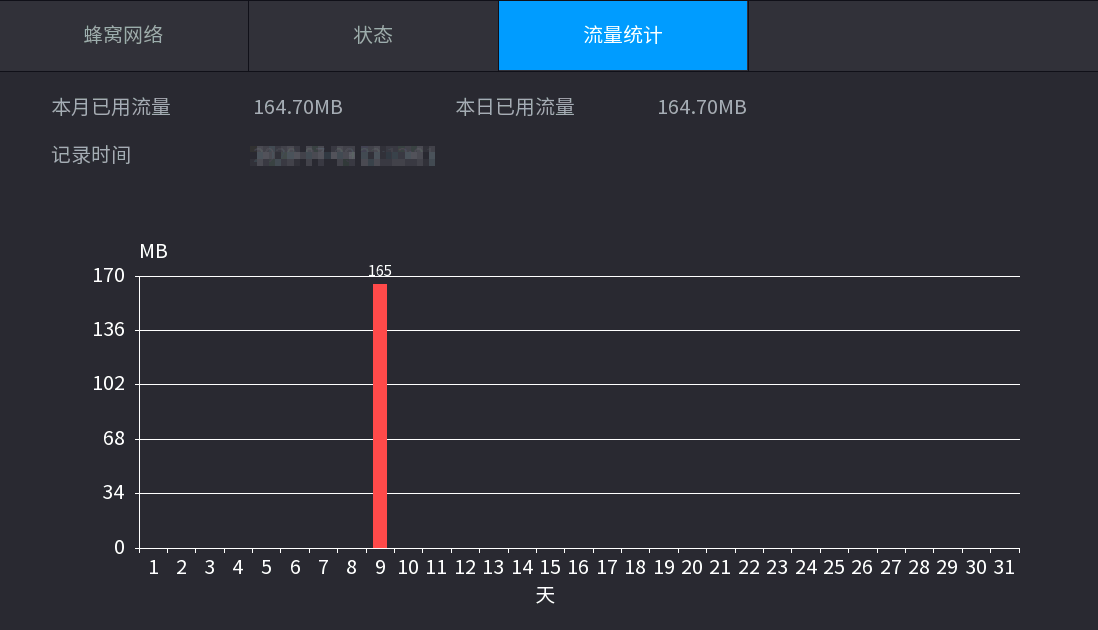 設置Wi-Fi設置Wi-Fi，將設備連接到無線網路中。前提條件設備具備Wi-Fi模組或者已經外接Wi-Fi模組。操作步驟步驟1	登錄本地介面，在預覽介面右鍵選擇“主功能表”。步驟2	在主功能表介面，選擇“網路設置 > Wi-Fi”。步驟3	配置參數。圖6-251 Wi-Fi設置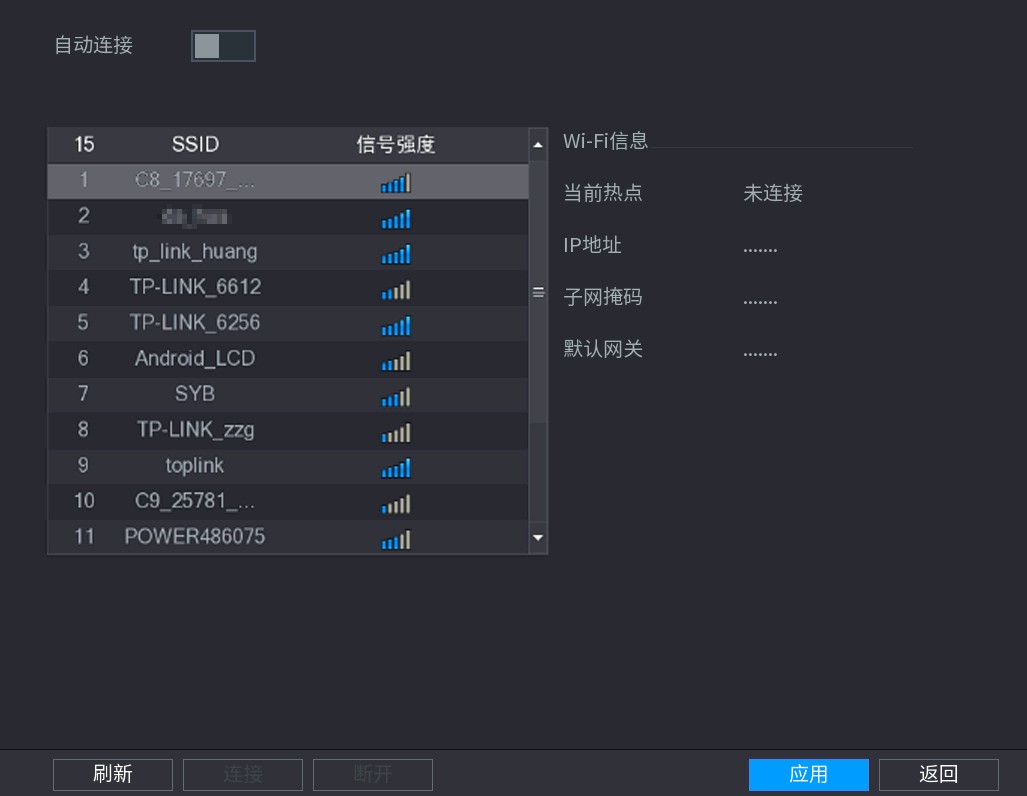 表6-49 Wi-Fi參數說明步驟4	按一下“應用”。連接成功後，預覽介面右上角會出現Wi-Fi的連接信號標誌。目前支援的Wi-Fi模組型號為D-LINK、dongle和EW-7811UTC無線網卡。無線中繼設備支援對前端無線中繼IPC設置中繼關係，有效擴展視頻傳輸距離和範圍。前提條件設備內置Wi-Fi模組，並且已接入無線中繼IPC。操作步驟步驟1	開啟設備和無線中繼IPC，將所有IPC通過無線直接連到設備上。步驟2	登錄本地介面，在預覽介面右鍵選擇“主功能表”。步驟3	在主功能表介面，選擇“網路設置 > 無線中繼”。步驟4	選擇級聯方式。自動級聯：設置為自動級聯後，攝像機可以自動級聯到錄影機上。手動級聯：至少有2個攝像機的情況下，可以手動設置級聯方式。圖6-252 無線中繼（1）步驟5	按一下	，選擇需要添加的通道。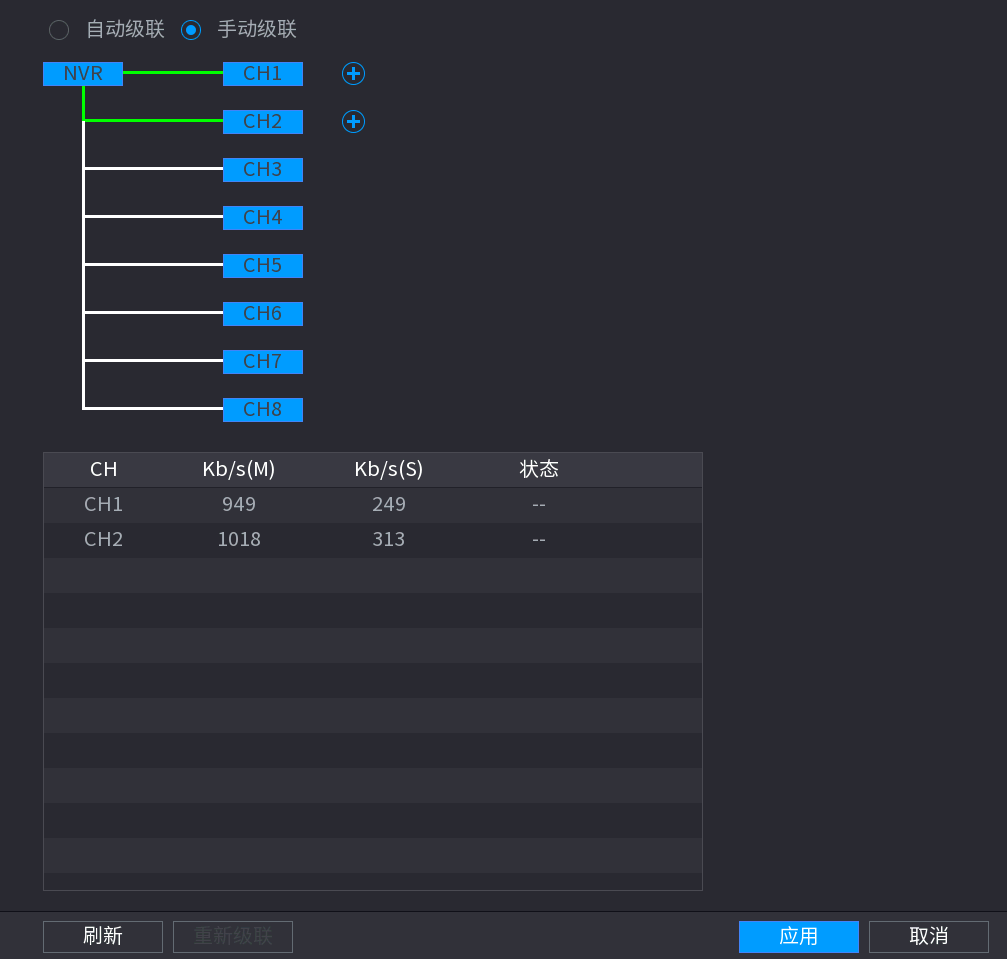 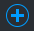 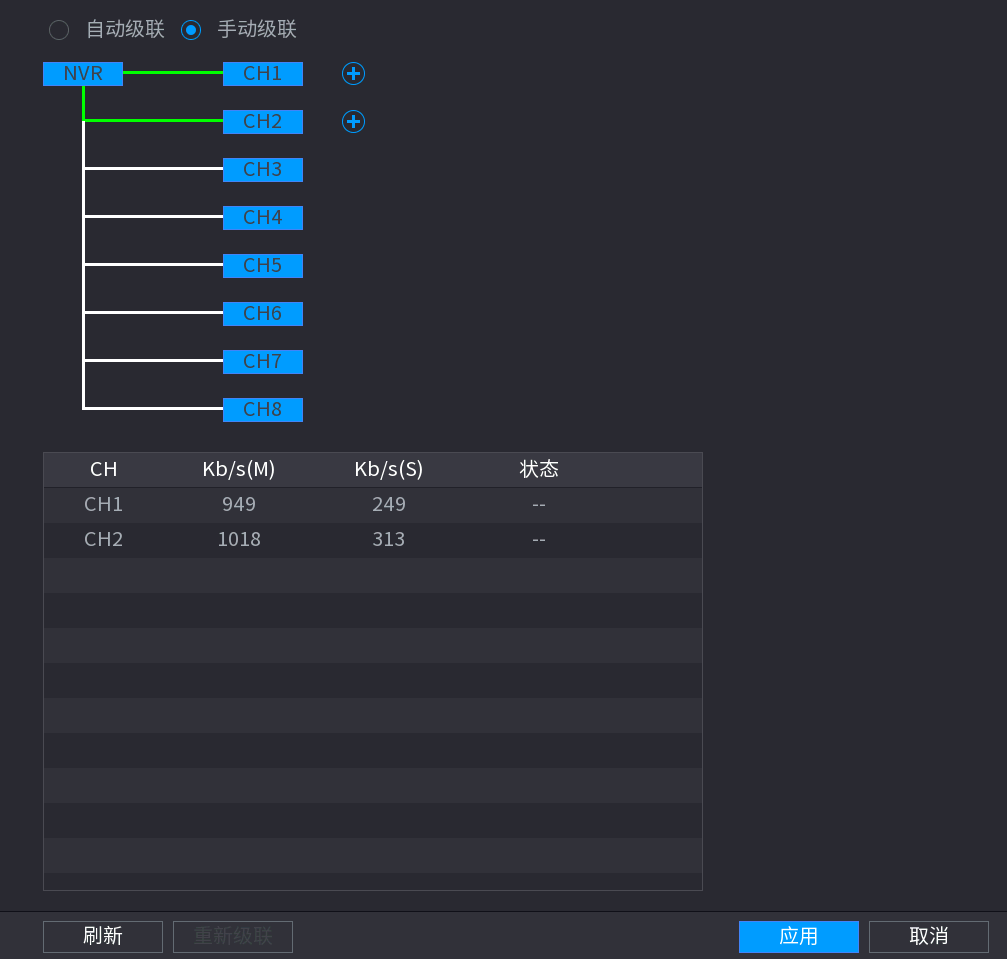 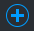 圖6-253 無線中繼（3）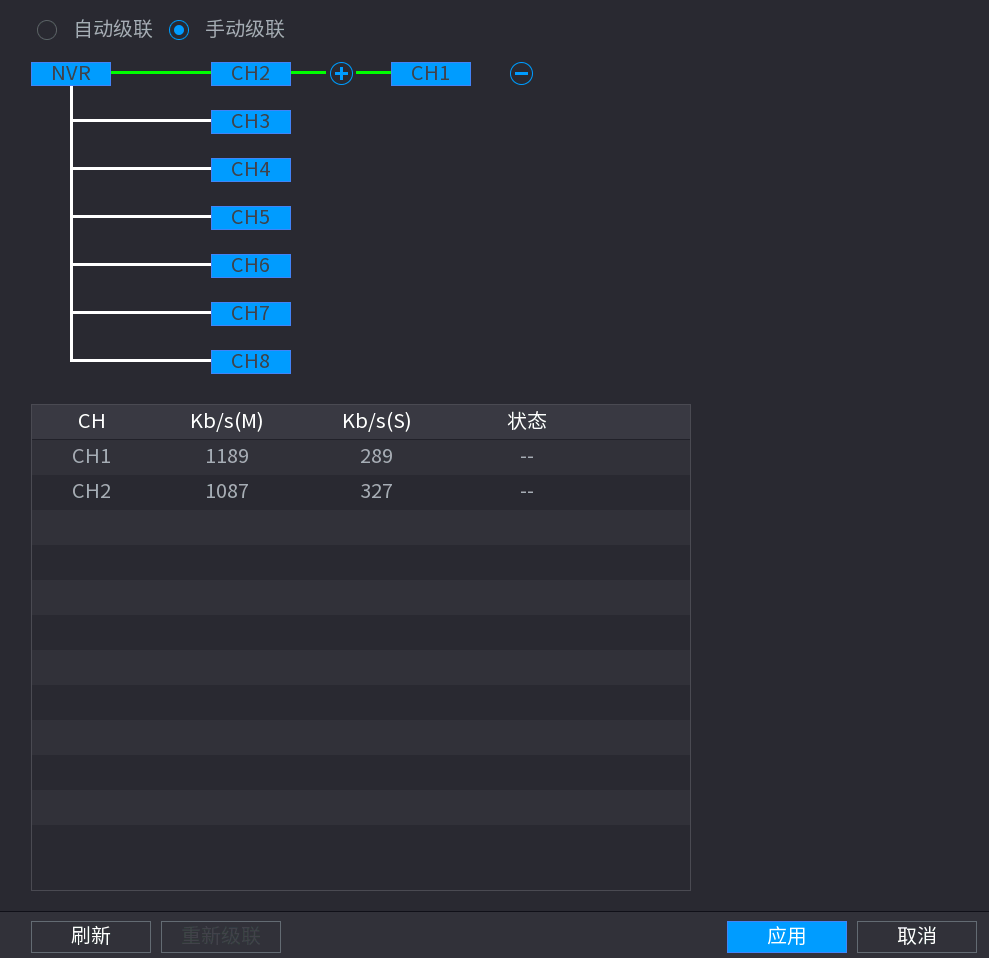 步驟6	按一下“應用”。連接線顯示綠色表示該通道已成功連接無線IPC。Wi-Fi模組設置本機設備的Wi-Fi參數，保證無線IPC能夠通過該無線網連接至本機設備。本機設置設置本機設備的SSID、加密方式、密碼、通道等資訊。前提條件該功能需設備內置Wi-Fi模組，請以實際為准。操作步驟步驟1	登錄本地介面，在預覽介面右鍵選擇“主功能表”。步驟2	在主功能表介面，選擇“網路設置 > WIFI模組 > Wi-Fi普通設置”。步驟3	啟用Wi-Fi功能，設置參數。圖6-254 Wi-Fi普通設置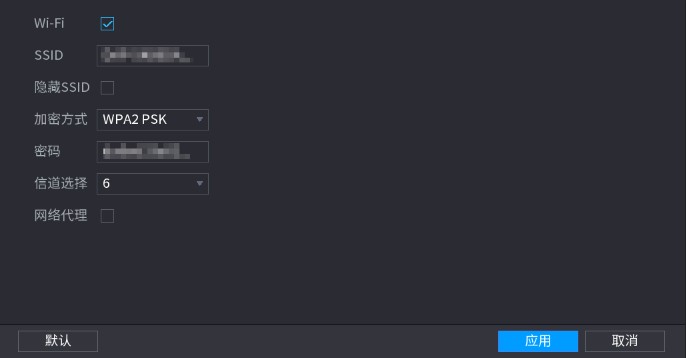 表6-50 Wi-Fi普通設置介面參數說明步驟4	按一下“應用”。高級設置設置Wi-Fi 環境下本機設備的IP位址、子網路遮罩、預設閘道器和DHCP伺服器等資訊。前提條件該功能需設備內置Wi-Fi模組，請以實際為准。操作步驟步驟1	登錄本地介面，在預覽介面右鍵選擇“主功能表”。步驟2	在主功能表介面，選擇“網路設置 > WIFI模組 > Wi-Fi高級設置”。步驟3	配置參數。圖6-255 高級設置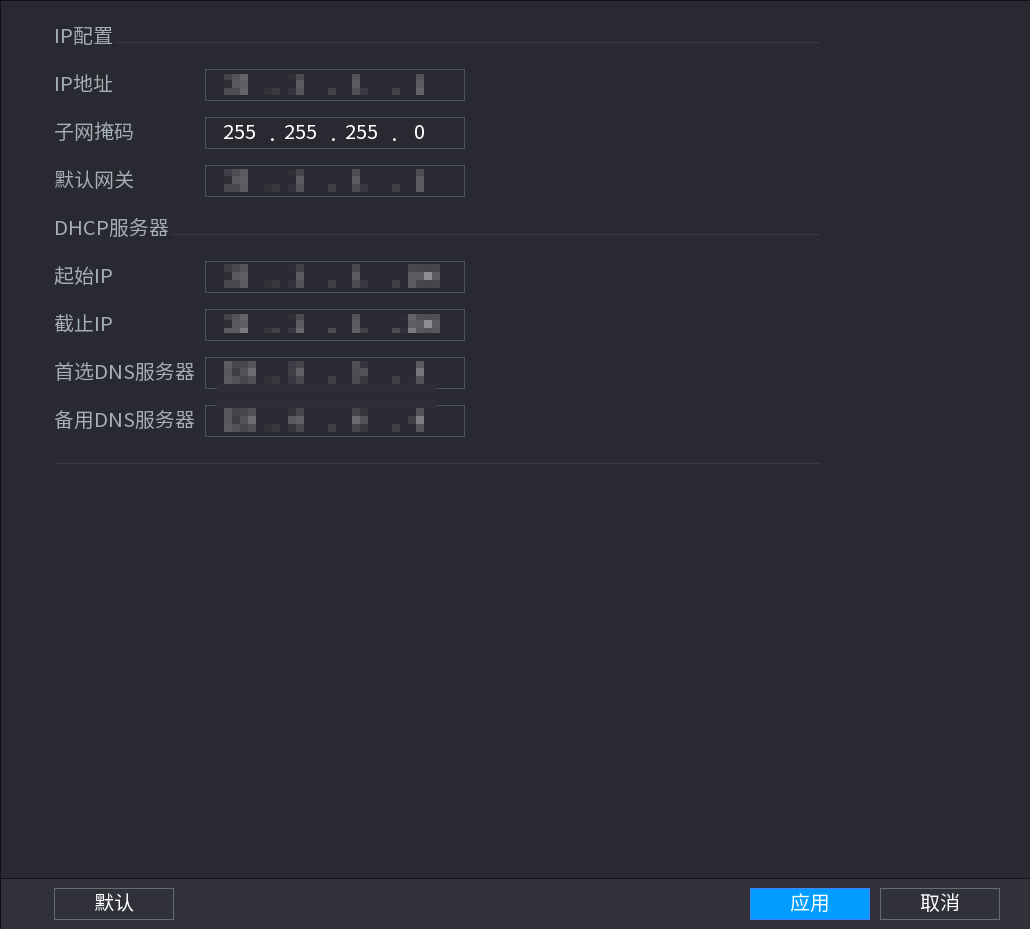 表6-51 高級設置參數說明步驟4	按一下“應用”。設置PPPoEPPPoE是設備接入網路的方式之一。通過PPPoE撥號方式建立網路連接成功後，設備可自動獲取一個公網的動態IP位址。前提條件設備已接入公網。已獲取互聯網服務提供者提供的PPPoE用戶名和密碼。操作步驟步驟1	登錄本地介面，在預覽介面右鍵選擇“主功能表”。步驟2	在主功能表介面，選擇“網路設置 > PPPoE”。步驟3	開啟PPPoE功能，輸入PPPoE的用戶名和密碼。圖6-256 PPPoE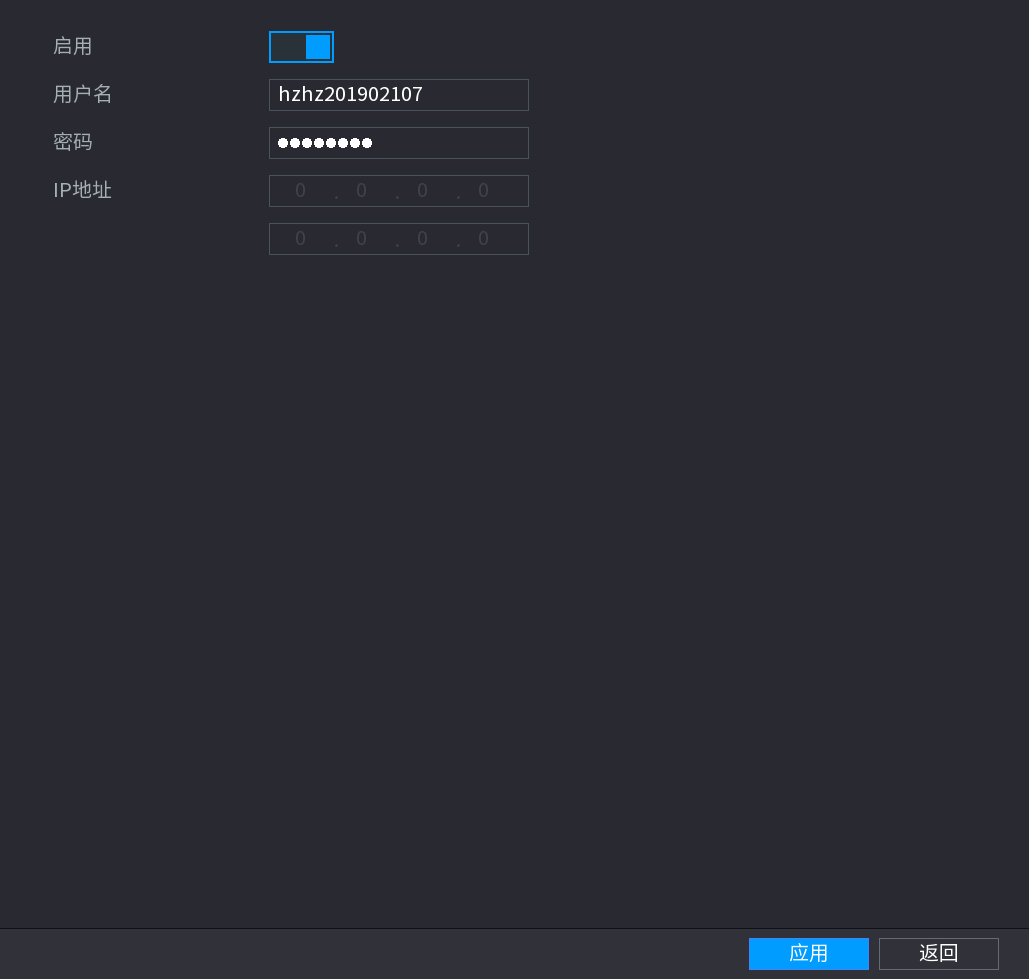 步驟4	按一下“應用”。操作結果網路連接成功後，在預覽介面右鍵選擇“主功能表”，在主功能表介面，選擇“網路設置 > PPPoE”，系統顯示裝置獲取的公網IP位址。可以通過該IP位址訪問設備的WEB介面。配置完成後，“TCP/IP”介面的IP位址不可修改。圖6-257 PPPoE（2）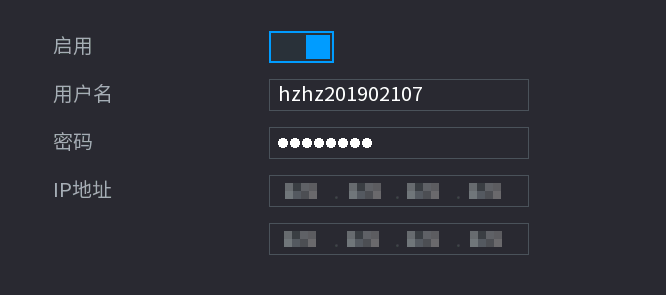 設置DDNS設置DDNS後，當設備的IP位址頻繁發生變化時，系統將動態地更新DNS伺服器上功能變數名稱和IP位址的關係，可直接使用功能變數名稱遠端存取設備，無需記錄不斷變更的IP位址。前提條件已確認設備支援的功能變數名稱解析伺服器類型，並且已在公網PC上登錄DDNS服務提供者的網站，註冊功能變數名稱等資訊。用戶在DDNS網站上註冊成功並登錄後，可查看該註冊用戶下所有已連接的設備資訊。操作步驟步驟1	登錄本地介面，在預覽介面右鍵選擇“主功能表”。步驟2	在主功能表介面，選擇“網路設置 > DDNS”。步驟3	開啟DDNS功能。啟用DDNS功能後，協力廠商伺服器可能會收集您的設備資訊。圖6-258 DDNS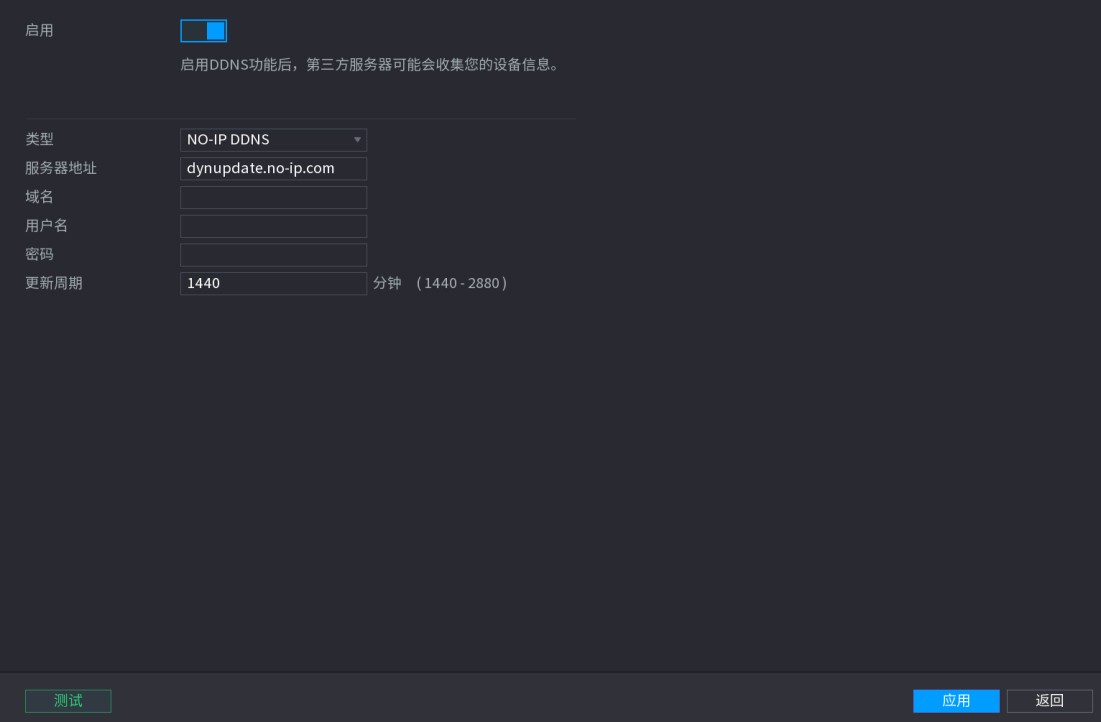 步驟4	設置參數。表6-52 DDNS參數說明步驟5	按一下“測試”，檢查功能變數名稱是否註冊成功。功能變數名稱註冊失敗時，請檢查功能變數名稱資訊是否正確。僅當“DDNS類型”設置為“NO-IP DDNS”時支援該功能。步驟6	按一下“應用”。操作結果功能變數名稱註冊成功後，在PC上打開流覽器，在位址欄中輸入功能變數名稱後，按【Enter】鍵，進入設備的WEB登錄介面。設置UPnP通過UPnP協議在內網和外網之間建立映射關係，外網用戶可以使用外網IP位址直接訪問處於內網的設備。前提條件登錄路由器，設置路由器WAN口IP位址接入外網，且開啟路由器的UPnP功能。將設備與路由器LAN口連接接入私網後，登錄本機介面，在預覽介面選擇“主功能表”，在主功能表介面選擇“網路設置 > TCP/IP”，設置“IP位址”為路由器的私網IP，或者選擇“DHCP”自動獲取IP位址。操作步驟步驟1	登錄本地介面，在預覽介面右鍵選擇“主功能表”。步驟2	在主功能表介面，選擇“網路設置 > UPnP”。步驟3	開啟埠映射功能，設置參數。開啟UPnP，設備內網服務/埠將映射到外網，請謹慎操作。圖6-259 UPnP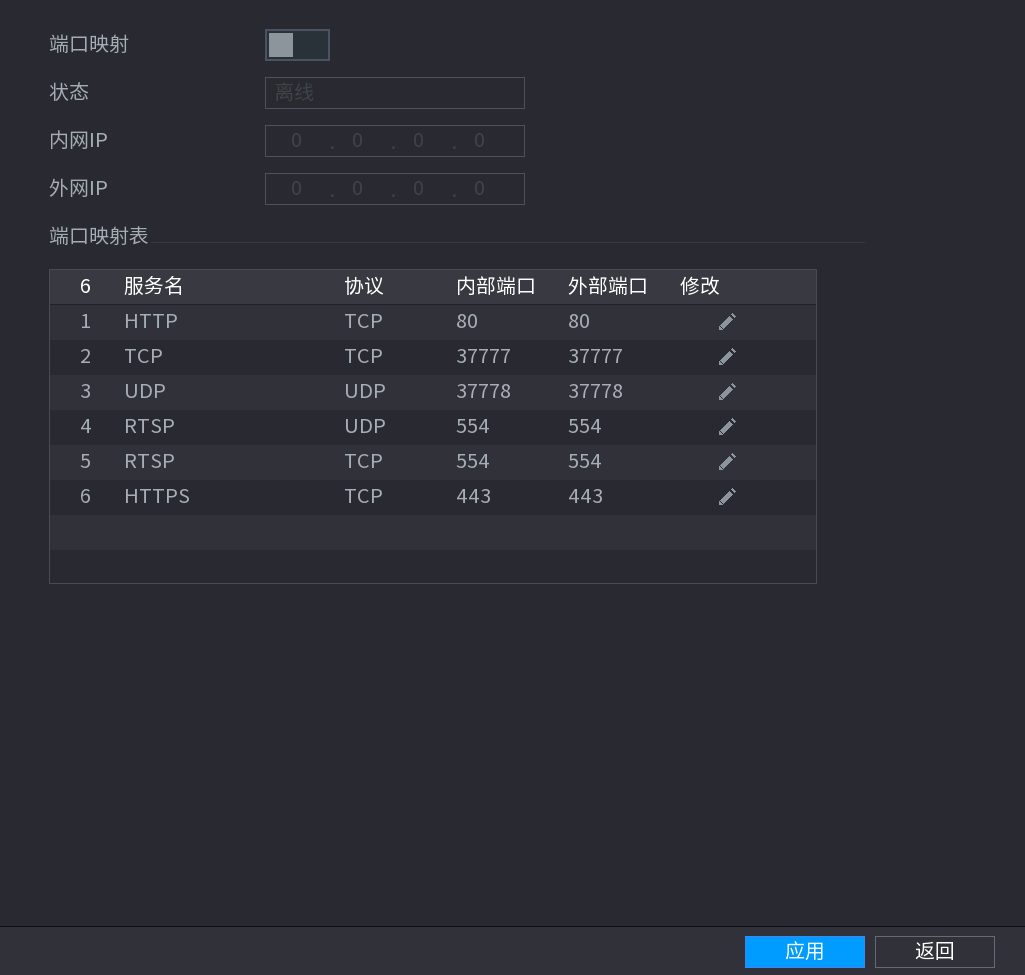 表6-53 UPnP參數說明步驟4	按一下“應用”。配置完成後，在“狀態”處可查看UPnP功能的狀態，狀態顯示“映射成功”，表示映射成功。操作結果在接入外網的PC上，打開流覽器輸入“http://外網IP:外部埠號”，按【Enter】鍵，可訪問路由器內對應的內網設備。設置Email設置郵箱位址、收件人等資訊後，選擇聯動發送郵件動作，當觸發報警時，系統發送報警郵件給指定的收件人。登錄本地介面，在預覽介面右鍵選擇“主功能表”，在主功能表介面，選擇“網路設置 > EMAIL”，詳細介紹請參見“6.10.2.11 聯動發送郵件”。圖6-260 Email設置設置SNMP設置SNMP並通過相關的軟體工具（例如MIB Builder、MG-SOFT MIB Browser）連接設備，可以直接在軟體工具上管理和監控設備的相關資訊。前提條件安裝SNMP設備監控和管理工具，例如MIB Builder和MG-SOFT MIB Browser。向技術支援人員獲取與目前版本對應的MIB檔。操作步驟步驟1	登錄本地介面，在預覽介面右鍵選擇“主功能表”。步驟2	在主功能表介面，選擇“網路設置 > SNMP”。步驟3	開啟SNMP功能，設置參數。圖6-261 SNMP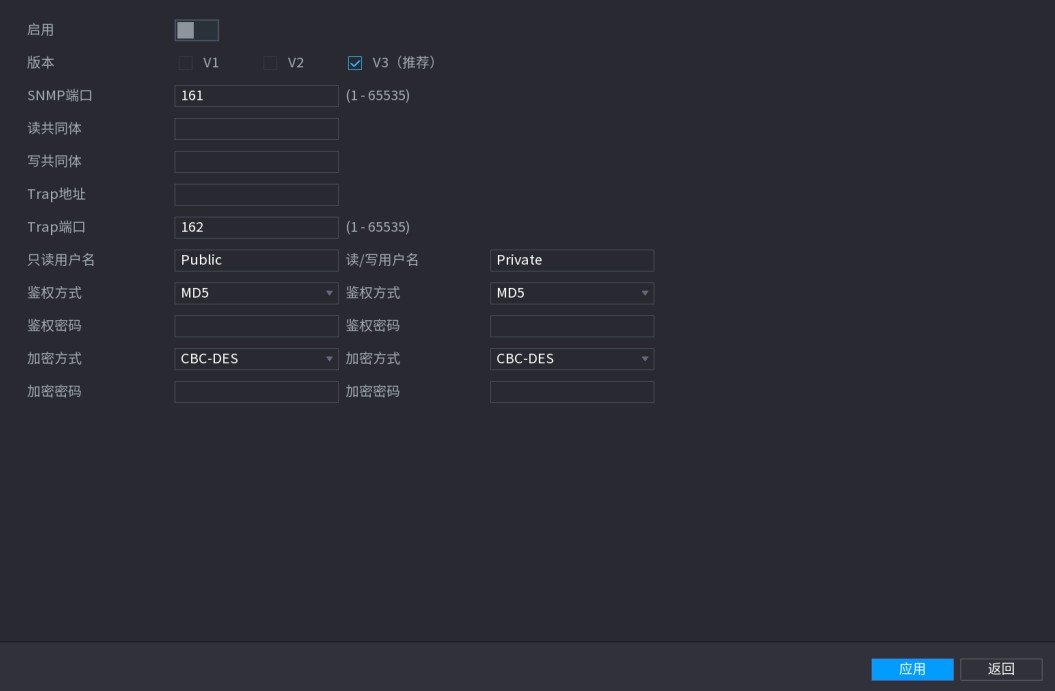 表6-54 SNMP參數說明步驟4	按一下“應用”。操作結果通過MIB Builder或MG-SOFT MIB Browser軟體查看設備的配置資訊。運行MIB Builder和MG-SOFT MIB Browser軟體。通過MIB Builder軟體編譯MIB檔。運行MG-SOFT MIB Browser軟體將編譯生成的模組載入該軟體中。將需要管理的設備IP輸入MG-SOFT MIB Browser軟體中，選擇版本號進行查詢。展開MG-SOFT MIB Browser軟體上顯示的樹狀清單。可以獲取到設備的配置資訊，如設備的視頻或音訊路數、程式的版本號等。PC為Windows作業系統，並且已關閉SNMP Trap服務時，觸發報警後，MG-SOFT MIB Browser軟體上會彈出報警消息。設置組播當多個使用者同時通過網路預覽某個通道的視頻畫面時，可能由於網路頻寬限制出現無法預覽的情況，此時可以為設備設置一個組播IP（224.0.0.0～238.255.255.255），採用組播協定訪問的方式來解決該問題。步驟1	登錄本地介面，在預覽介面右鍵選擇“主功能表”。步驟2	在主功能表介面，選擇“網路設置 > 組播”。步驟3	啟用組播功能，設置參數。圖6-262 組播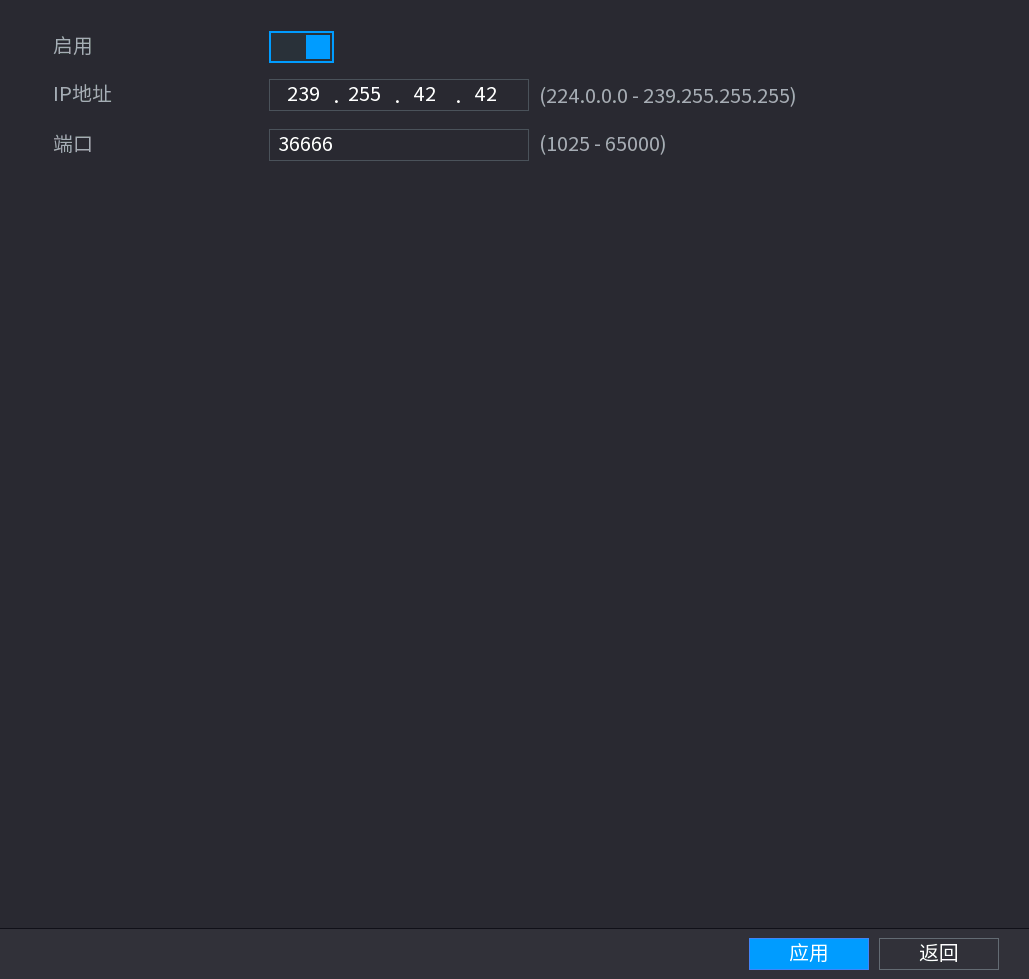 表6-55 組播參數說明步驟4	按一下“應用”。操作結果登錄設備WEB介面時，選擇類型為“組播”，設備將自動獲取組播位址並加入該組播群。此時，打開實況預覽可以通過組播形式監控視頻圖像。圖6-263 WEB登錄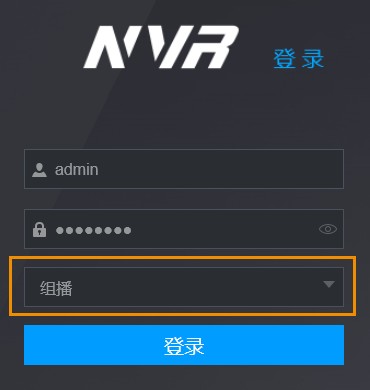 設置報警中心設置報警主機的IP位址和埠號，當設備發生相應的報警事件時，系統自動發送報警資訊至報警主機。登錄本地介面，在預覽介面右鍵選擇“主功能表”，在主功能表介面，選擇“網路設置 > 報警中心”，詳細介紹請參見“6.11.2.14 設置報警中心”。圖6-264 報警中心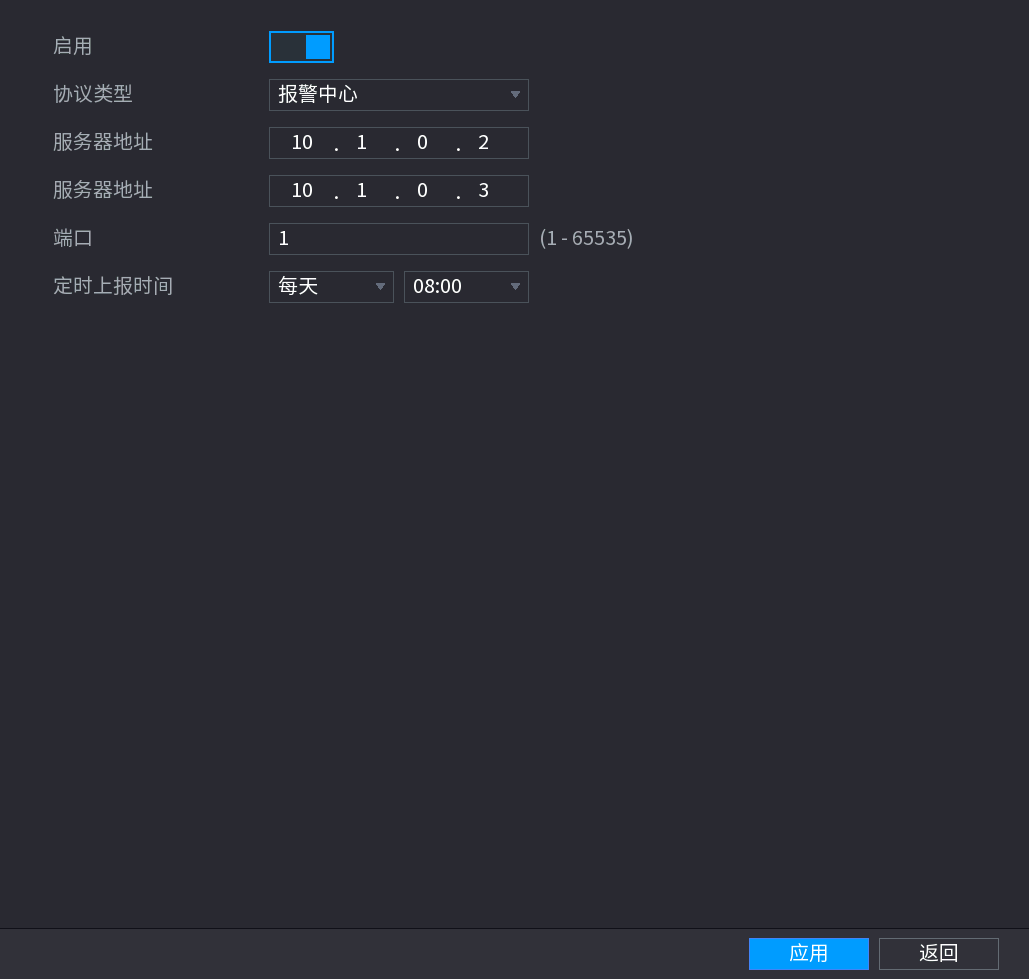 設置主動註冊主動註冊功能是將設備註冊到指定的代理伺服器上，代理伺服器擔任中轉的功能，以便用戶端軟體通過代理伺服器來訪問設備。前提條件已部署代理伺服器。設備、代理伺服器和使用用戶端的終端在同一網路中。操作步驟步驟1	登錄本地介面，在預覽介面右鍵選擇“主功能表”。步驟2	在主功能表介面，選擇“網路設置 > 主動註冊”。步驟3	開啟主動註冊功能，設置參數。圖6-265 主動註冊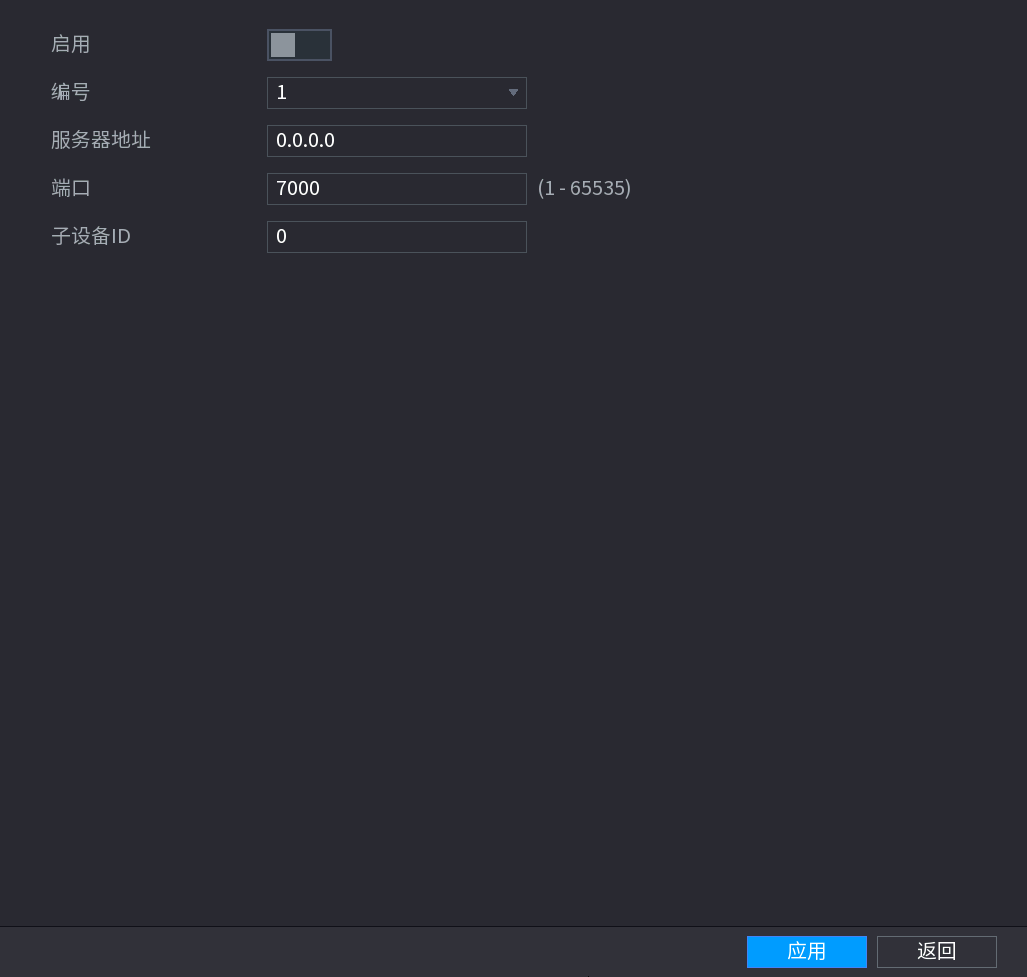 表6-56 主動註冊步驟4	按一下“應用”。設置Switch設置SWITCH，當IPC通過網線直接接入存放裝置的PoE介面時，系統按照設置的IP網段，自動為IPC分配IP位址，存放裝置將自動連接到該IPC。僅帶PoE網口的設備支援該功能。PoE口不能連接交換機，否則會連接失敗。設備預設開啟SWITCH功能，IP網段為10.1.1.1，建議保持默認設置。如果對接的是協力廠商IPC，要求協力廠商IPC支援Onvif協定，並開啟DHCP。操作步驟步驟1	登錄本地介面，在預覽介面右鍵選擇“主功能表”。步驟2	在主功能表介面，選擇“網路設置 > Switch”。步驟3	設置“IP位址”、“子網路遮罩”和“預設閘道器”。Switch的IP位址不能與設備的IP位址同網段，建議採用默認IP。圖6-266 設置Switch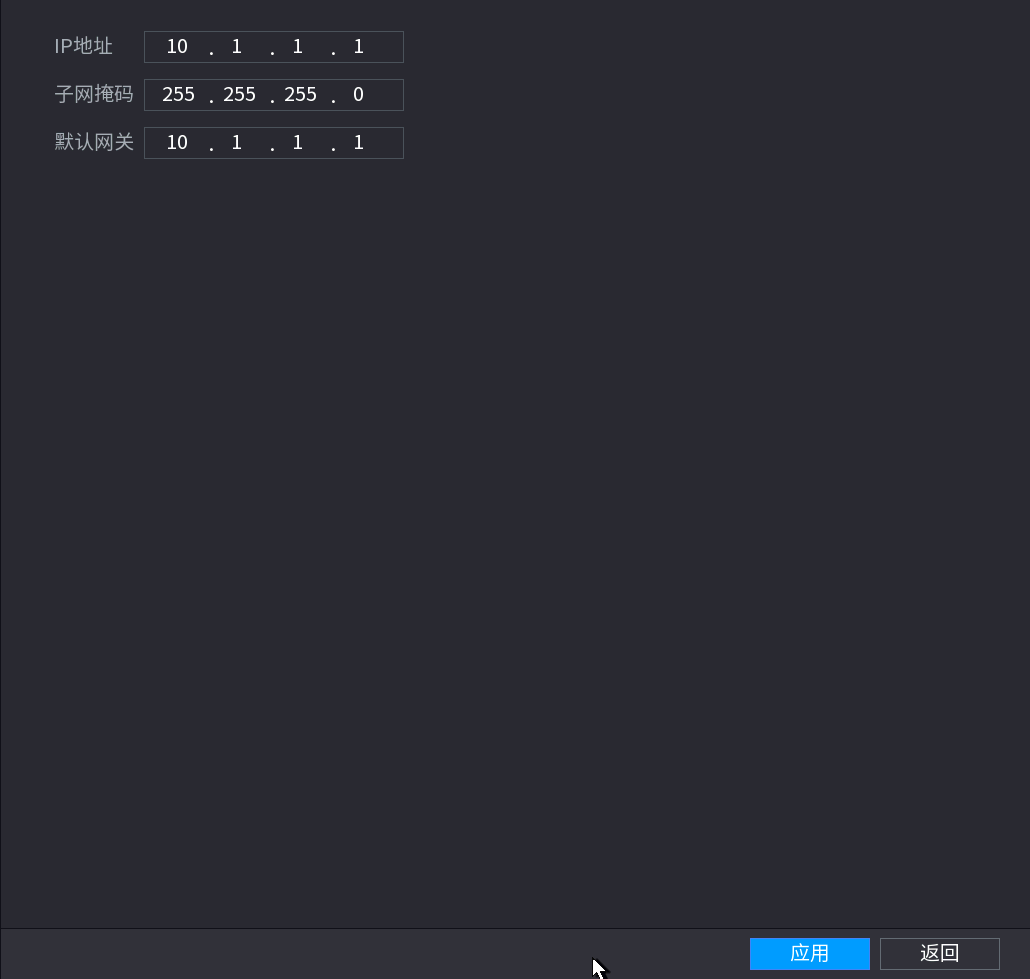 步驟4	按一下“應用”。相關操作插入PoE時，如果通道全都被佔用，系統會彈出一個請求覆蓋某通道的介面，讓使用者選擇需要覆蓋的通道。該介面的標題是當前操作的PoE埠，在此介面，插著PoE的通道均置灰，不可選。表6-57 PoE操作說明設置樂橙雲下載並安裝手機用戶端後，可將設備添加至手機用戶端，實現在手機端遠端查看監控、重播錄影、配置設備等操作。登錄本地介面，在預覽介面右鍵選擇“主功能表”，在主功能表介面，選擇“網路設置 > 樂橙雲”，詳細操作請參見“6.2 快速嚮導”章節的步驟3。圖6-267 樂橙雲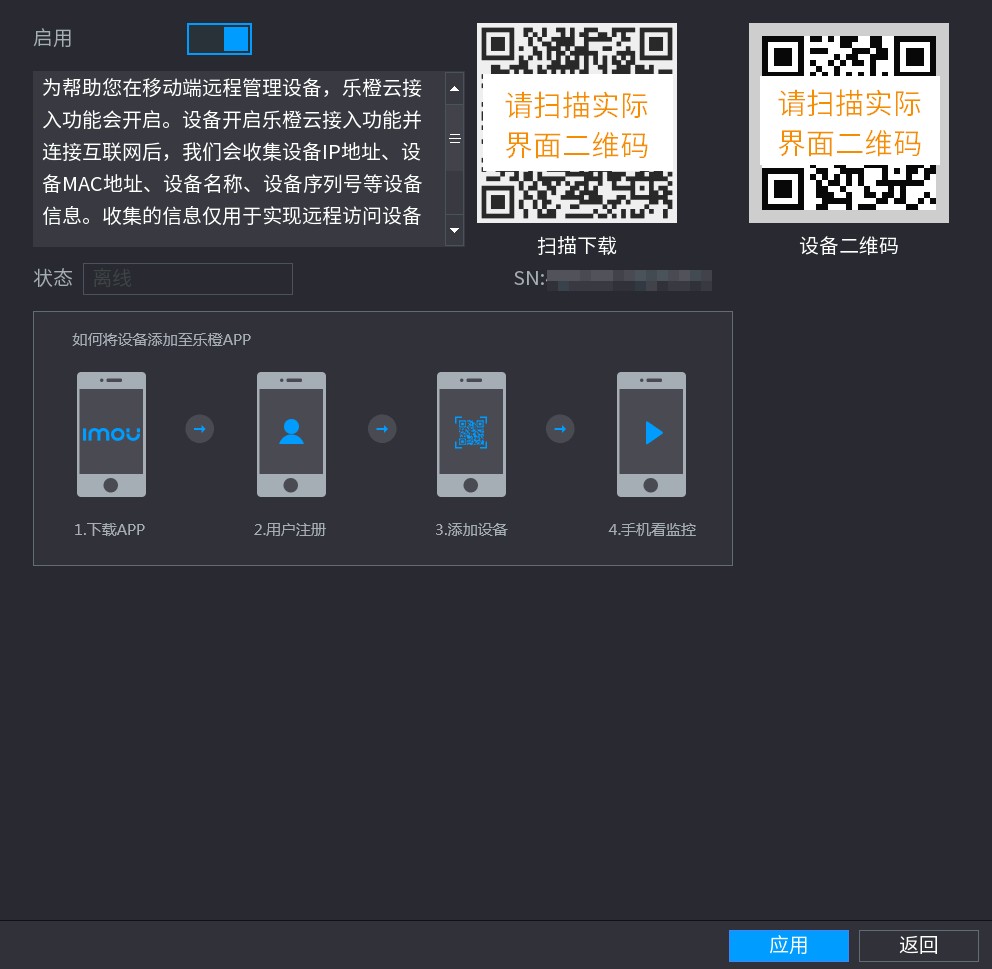 設置國標接入開啟國標28181服務，可以將設備通過國標28181協定接入伺服器，或者將遠端設備通過國標28181協定接入設備。國標服務端將設備通過國標28181協定接入平臺伺服器，當觸發報警事件時，可上傳視頻檔或報警資訊至伺服器。步驟1	登錄本地介面，在預覽介面右鍵選擇“主功能表”。步驟2	在主功能表介面，選擇“網路設置 > 國標接入 > 國標服務端”。步驟3	設置參數。該介面的參數項需與平臺伺服器端提供的資訊保持一致，否則可能導致設備註冊失敗、功能無法回應等異常。圖6-268 國標服務端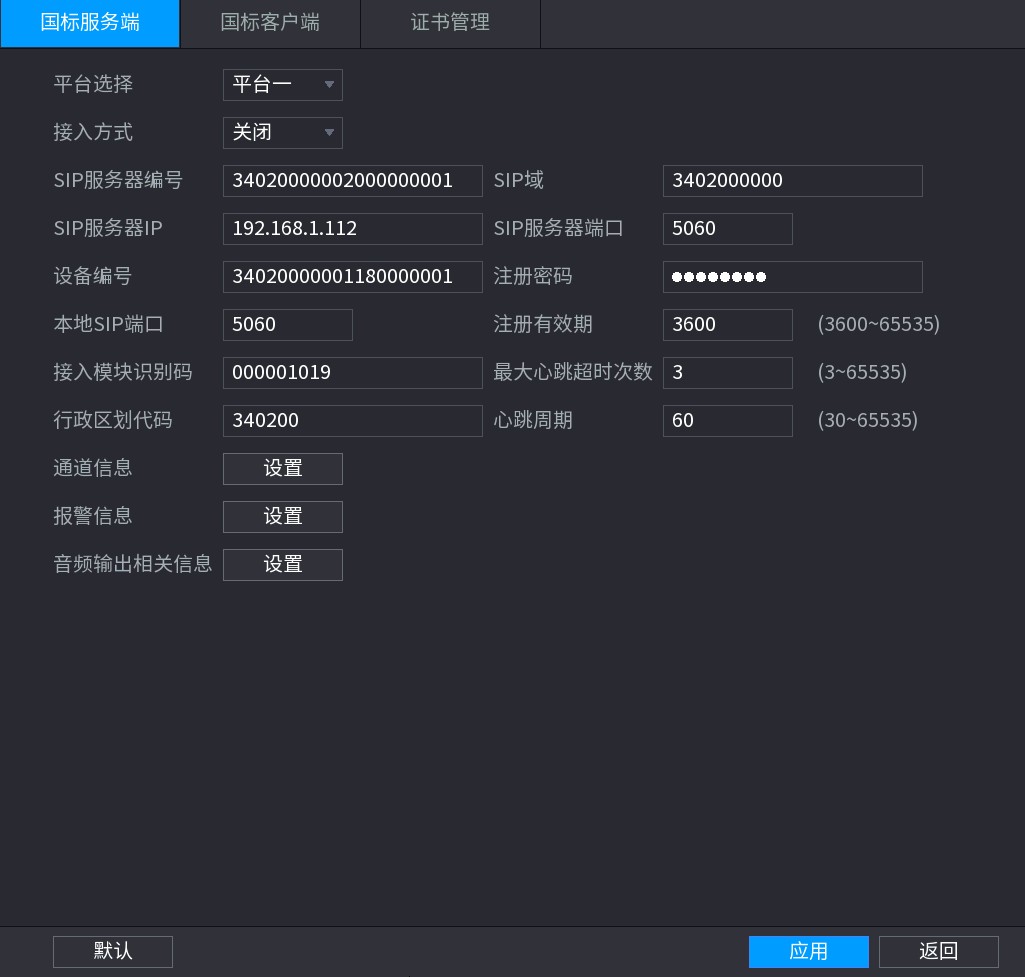 表6-58 國標伺服器參數說明步驟4	按一下“應用”。國標用戶端開啟設備的國標28181服務後，遠端設備可通過國標28181協定註冊到設備。步驟1	登錄本地介面，在預覽介面右鍵選擇“主功能表”。步驟2	在主功能表介面，選擇“網路設置 > 國標接入 > 國標用戶端”。步驟3	設置參數。一般只需要設置“SIP伺服器IP”和“設備編號”，其他參數與對接設備或伺服器端保持一致。所有參數需設置正確，否則可能會出現設備註冊失敗、功能不回應等異常。圖6-269 國標用戶端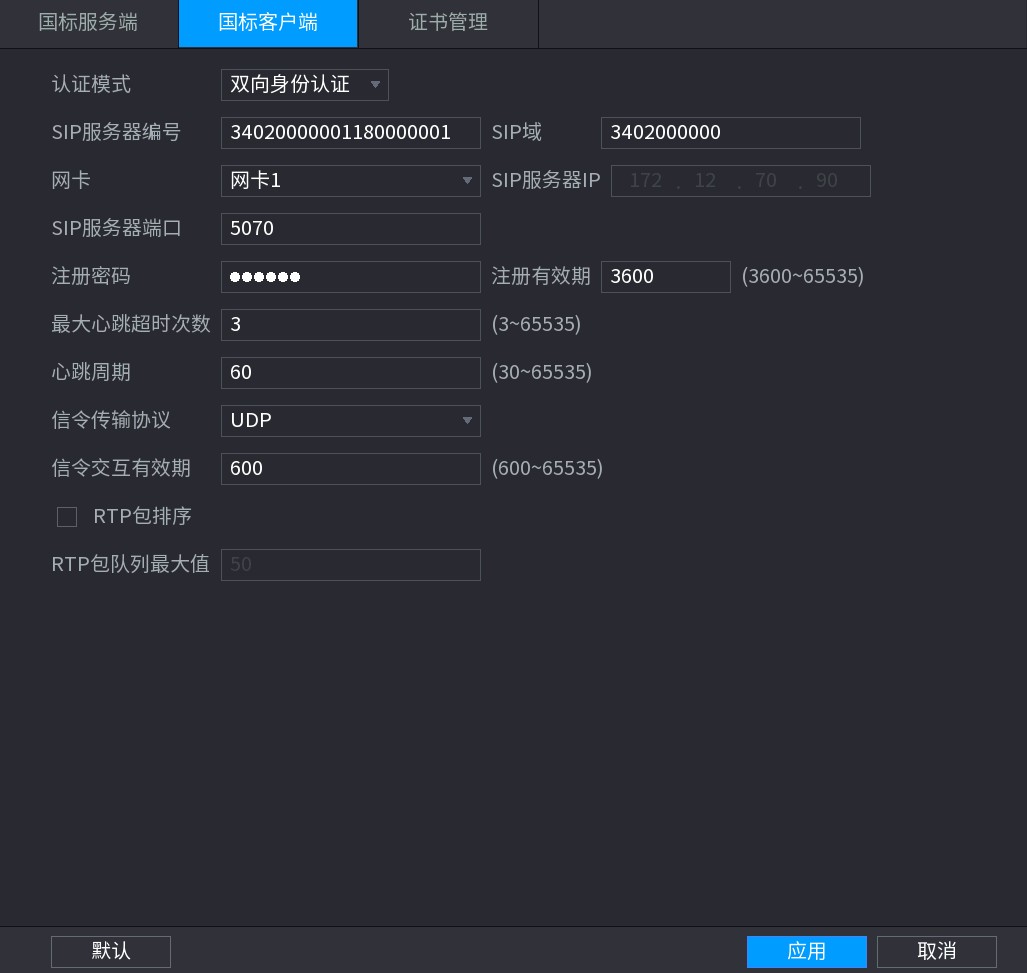 表6-59 國標28181參數說明步驟4	按一下“應用”。證書管理使用GB35114接入方式接入攝像機或平臺時，需要導入證書，否則無法成功連接設備或者平臺。操作步驟步驟1	登錄本地介面，在預覽介面右鍵選擇“主功能表”。步驟2	在主功能表介面，選擇“網路設置 > 國標接入 > 證書管理”。步驟3	選擇“創建並下載證書請求”，按一下“創建”後按一下“匯出”。將匯出的文件提交給CA認證機構進行簽名認證生成本地設備證書。步驟4	按一下“導入”，導入對應證書及文件。導入成功的證書會顯示在證書清單下。導入使用者證書需要先選擇使用者。證書清單顯示證書序號、主體標識、證書類型、有效期，支援下載和刪除證書。圖6-270 證書管理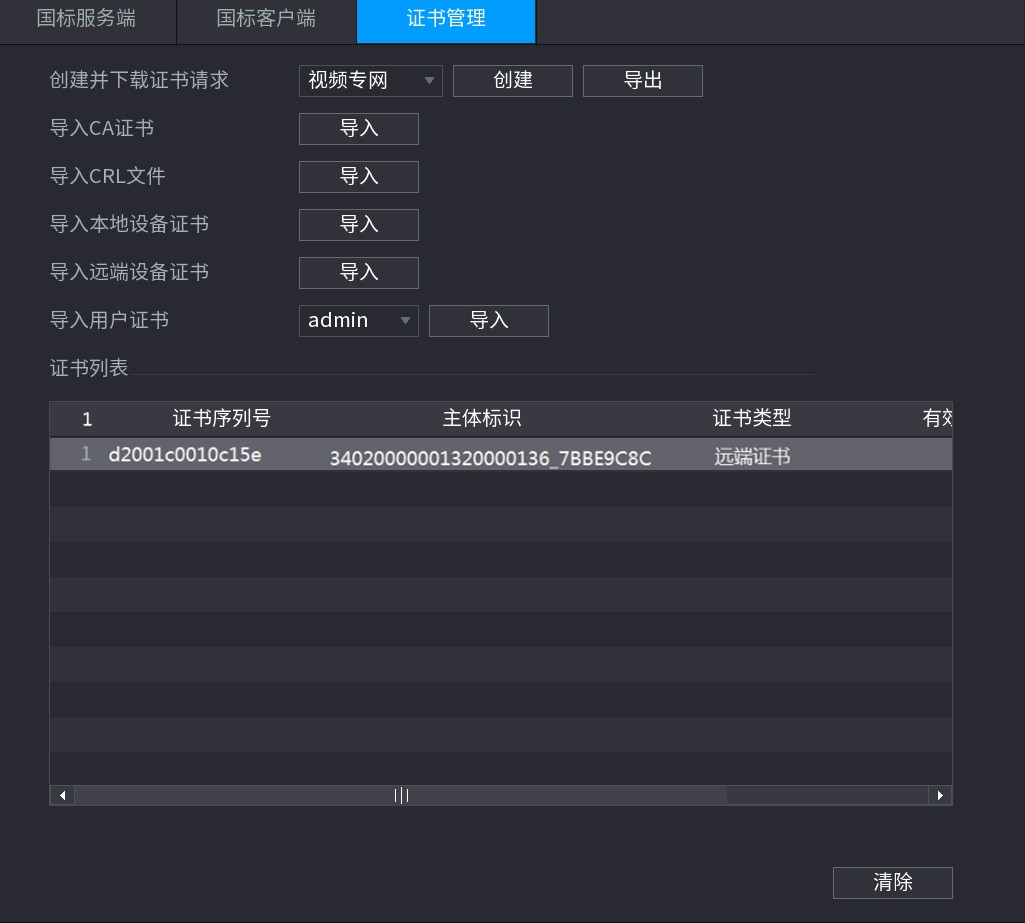 表6-60 證書說明設置存儲資訊管理存儲資源（例如錄影檔）和存儲空間，便於使用者使用和提高存儲空間的使用率和資料安全性。設置基礎參數設置硬碟滿時的存儲策略、錄影長度和舊檔處理策略。 步驟1	登錄本地介面，在預覽介面右鍵選擇“主功能表”。步驟2	在主功能表介面，選擇“存儲管理 > 基礎配置”。步驟3	設置參數。圖6-271 基礎配置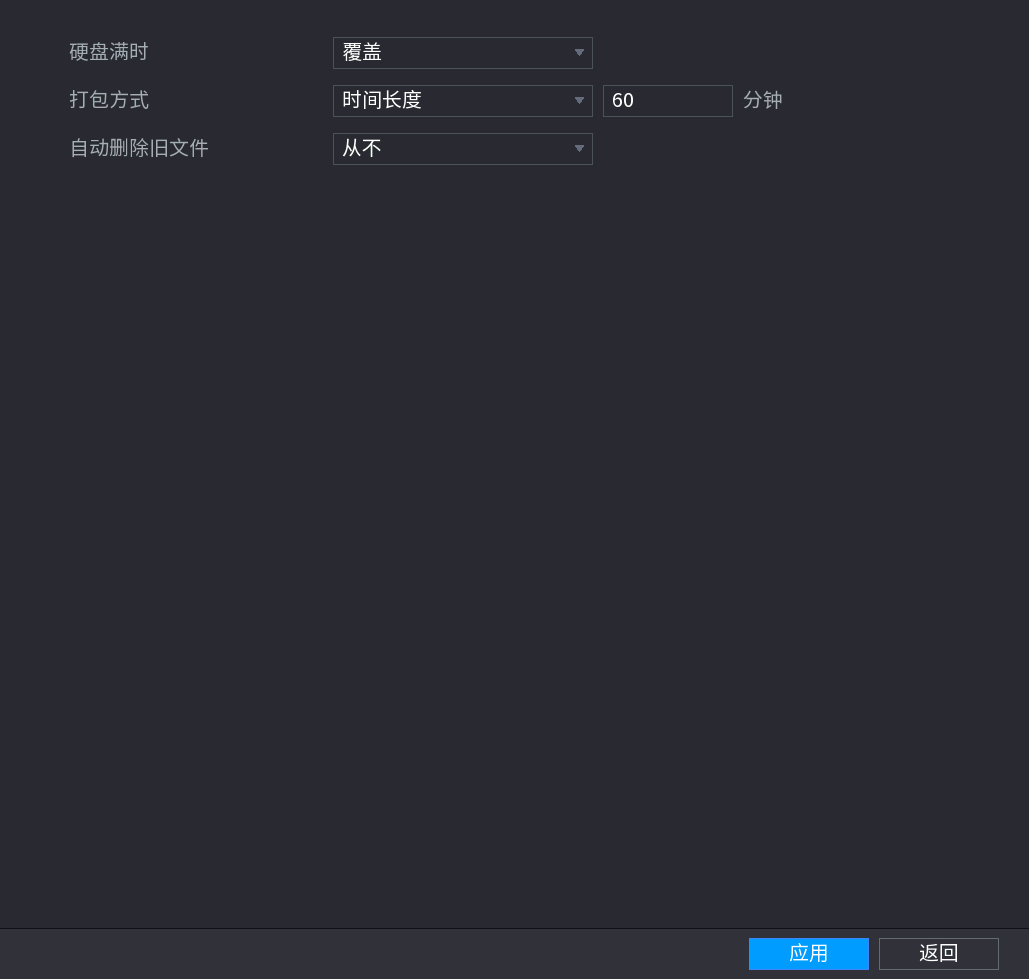 表6-61 基礎配置參數說明步驟4	按一下“應用”。管理存放裝置查看硬碟資訊、格式化硬碟，並根據實際存儲需要設置硬碟類型。登錄本地介面，在預覽介面右鍵選擇“主功能表”，在主功能表介面，選擇“存儲管理 > 硬碟管理”。圖6-272 硬碟管理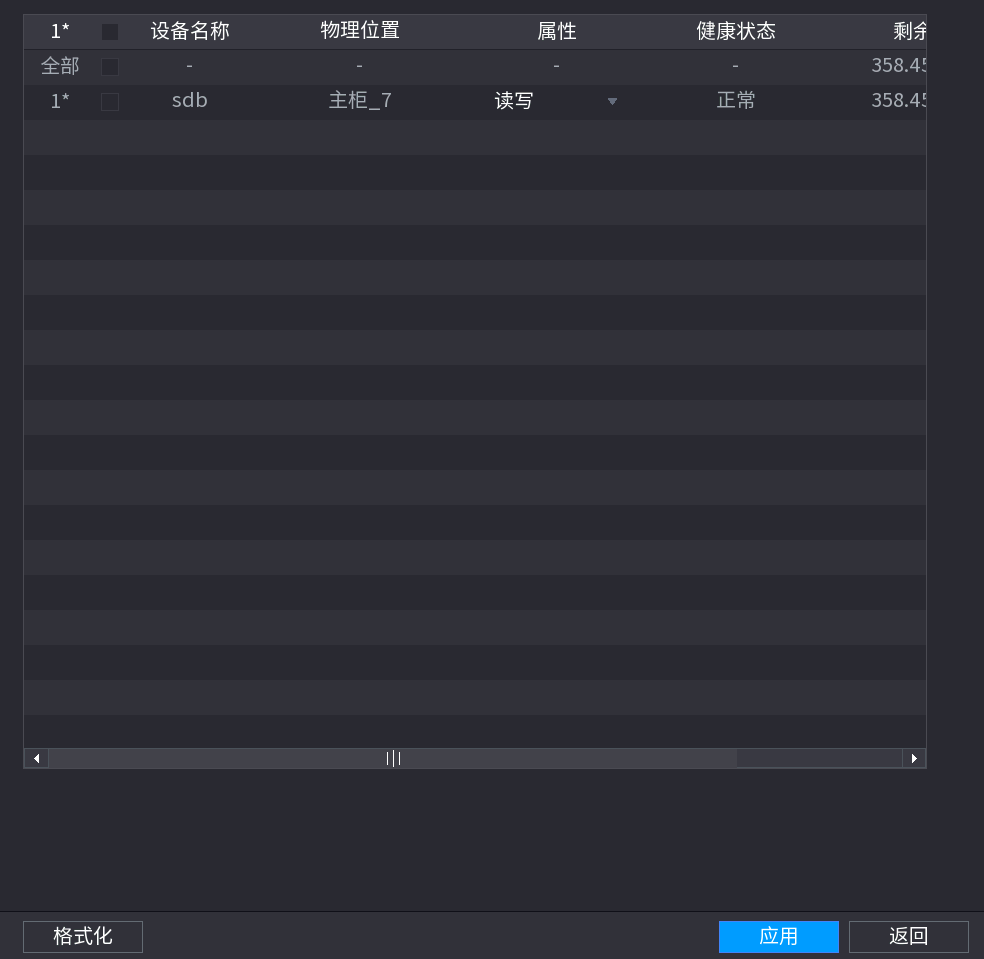 在“屬性”列可以設置硬碟為讀寫、唯讀或冗餘。讀寫：能讀取硬碟資料和存儲資料在硬碟上。唯讀：只能讀取硬碟資料。冗餘：當設備連接兩個以上硬碟時，可以設置其中一個為冗餘盤，實現錄影備份等。選擇硬碟，按一下“格式化”，按一下“確定”，在彈出的介面中輸入裝置登錄密碼，按一下“確定”，可以清除硬碟中的所有資料，請謹慎操作。圖6-273 格式化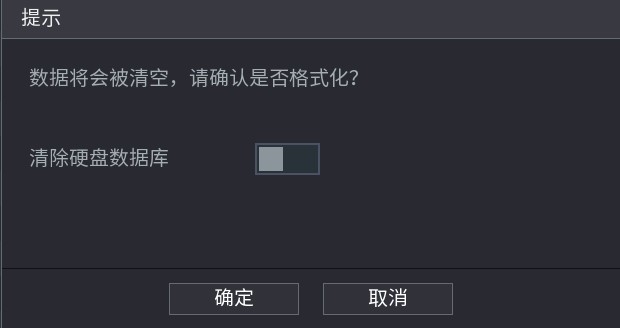 若開啟“清空硬碟資料庫”，清除錄影檔的同時會把資料庫中的檔清除，例如智慧搜索的所有資料，手動上傳的音訊檔等。管理RAIDRAID是一種把多個獨立的物理磁片按不同的方式組合形成一個邏輯磁片組，從而提供比單個磁片更高的存儲性能和提供資料冗餘的技術。創建不同RAID類型所需的最少磁片數請參見表6-62。不同RAID類型的介紹請參見“附錄3.1 RAID介紹”。表6-62 創建RAID所需磁片數管理RAIDRAID有多種不同的級別（例如RAID 5、RAID 6等），每一種級別具有不同的資料保護、資料可用性和性能水準，您可以根據實際需求創建RAID。系統根據磁片數量創建RAID 5。創建RAID時，被選中的磁片中的資料將被清空，請謹慎操作。操作步驟步驟1	登錄本地介面，在預覽介面右鍵選擇“主功能表”。步驟2	在主功能表介面，選擇“存儲管理 > RAID管理 > RAID配置”。步驟3	選擇RAID類型和工作模式。一鍵創建RAID時，僅支持創建RAID 5。僅當創建RAID 5時，支援設置工作模式。RAID的工作模式即為業務資源配置方式，預設為自我調整。自我調整：表示系統將根據當前的業務負載自動調整RAID同步速度。當沒有外部業務時，同步以較高速度進行；當有外部業務時，以較低速度進行。同步優先：資源優先分配給RAID同步。業務優先：資源優先分配給業務運行。均衡：資源均勻的分配給業務運行及RAID同步。圖6-274 RAID配置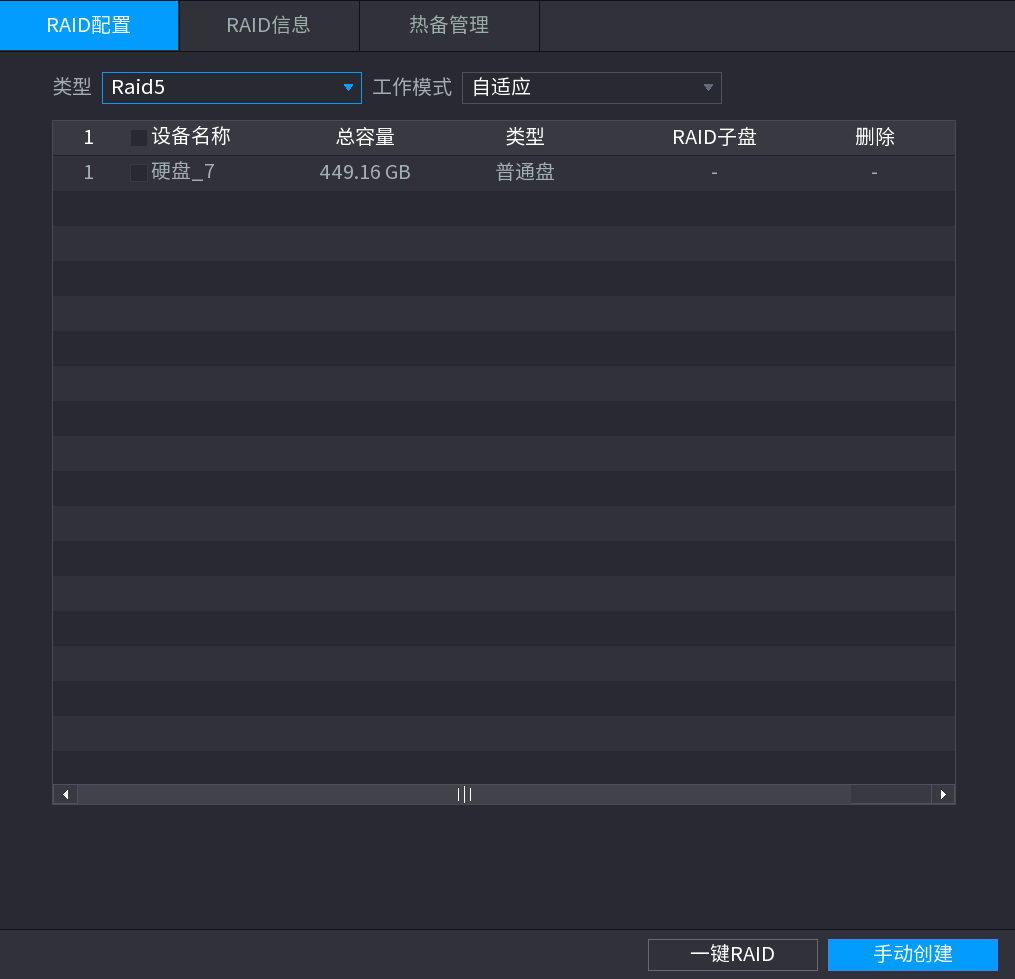 步驟4	選擇用於創建RAID的硬碟。步驟5	按一下“一鍵RAID”或者“手動創建”。步驟6	按一下“確定”。RAID創建成功後，系統顯示創建的RAID資訊。相關操作修改RAID的工作模式按一下RAID對應的 ，修改RAID的工作模式。刪除RAID按一下RAID對應的 ，刪除RAID。刪除RAID時，將清空RAID中的資料，請謹慎操作。查看RAID信息查看RAID的名稱、容量、類型、磁片成員、熱備盤和狀態等資訊。登錄本地介面，在預覽介面右鍵選擇“主功能表”，在主功能表介面，選擇“存儲管理 > RAID > RAID資訊”。圖6-275 RAID信息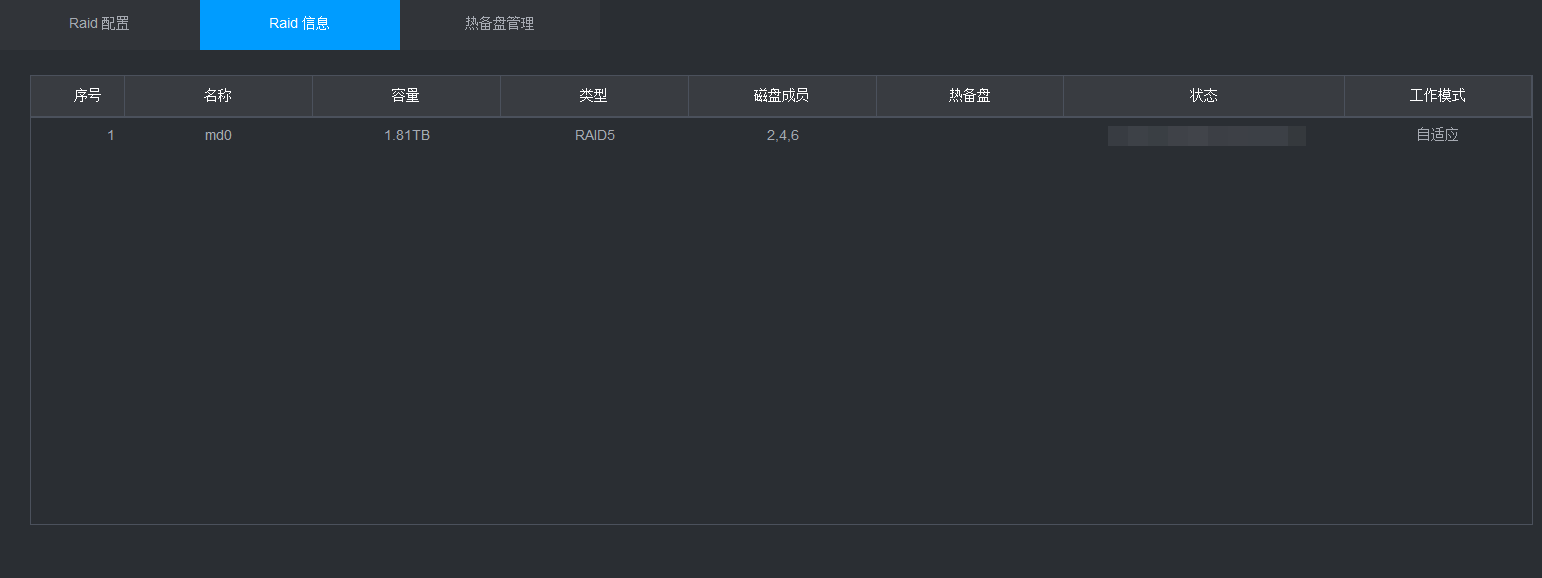 創建熱備盤當RAID組中的成員盤故障或異常時，熱備盤將替換該磁片進行工作，避免資料丟失，保證存儲系統的可靠性。步驟1	登錄本地介面，在預覽介面右鍵選擇“主功能表”。步驟2	在主功能表介面，選擇“存儲管理 > RAID管理 > 熱備管理”。步驟3	按一下磁片對應的	。圖6-276 熱備管理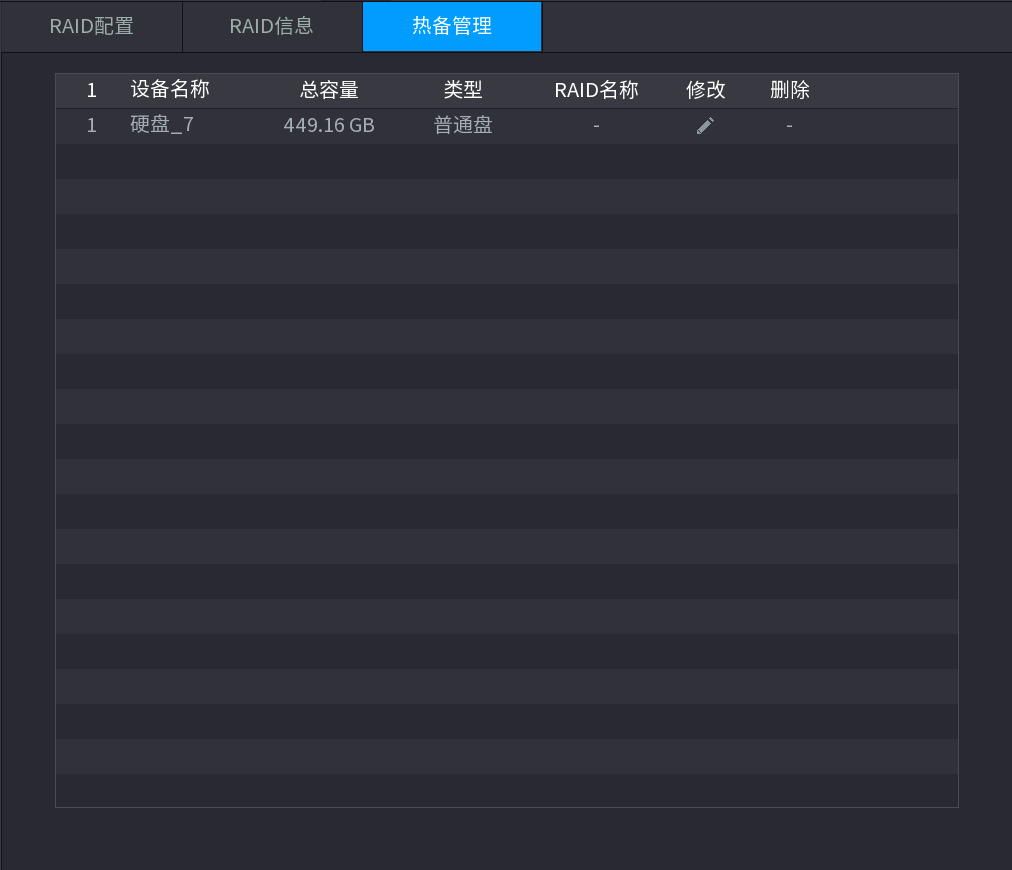 步驟4	選擇熱備類型和需要添加熱備盤的RAID組。圖6-277 修改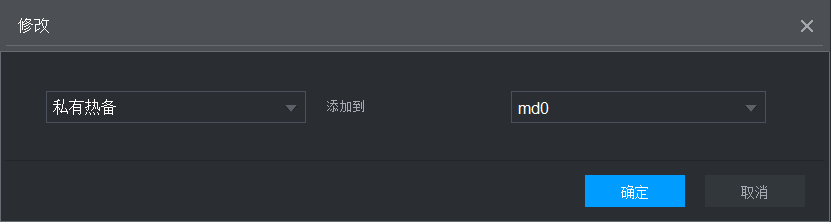 私有熱備：選擇需要添加到的RAID組，則該硬碟添加到相應的RAID組中，並作為該RAID組的熱備盤。全域熱備：不作為某個特定RAID組的熱備盤，而是作為所有RAID組的熱備盤。步驟5	按一下“確定”。按一下熱備盤對應的 ，可刪除該熱備盤。設置硬碟盤組系統預設已接入的磁片和已創建的RAID組均分配在盤組1，可以根據實際應用場景，分配磁片或RAID組至不同的盤組中，同時支援設置通道的視頻和圖片的存儲盤組。步驟1	登錄本地介面，在預覽介面右鍵選擇“主功能表”。步驟2	在主功能表介面，選擇“存儲管理 > 硬碟盤組”。步驟3	（可選）切換到盤組模式。當介面顯示“當前處於配額模式”時，需按一下“切換到盤組模式”按一下“切換到盤組模式”。根據介面提示，選擇硬碟並格式化。圖6-278 格式化硬碟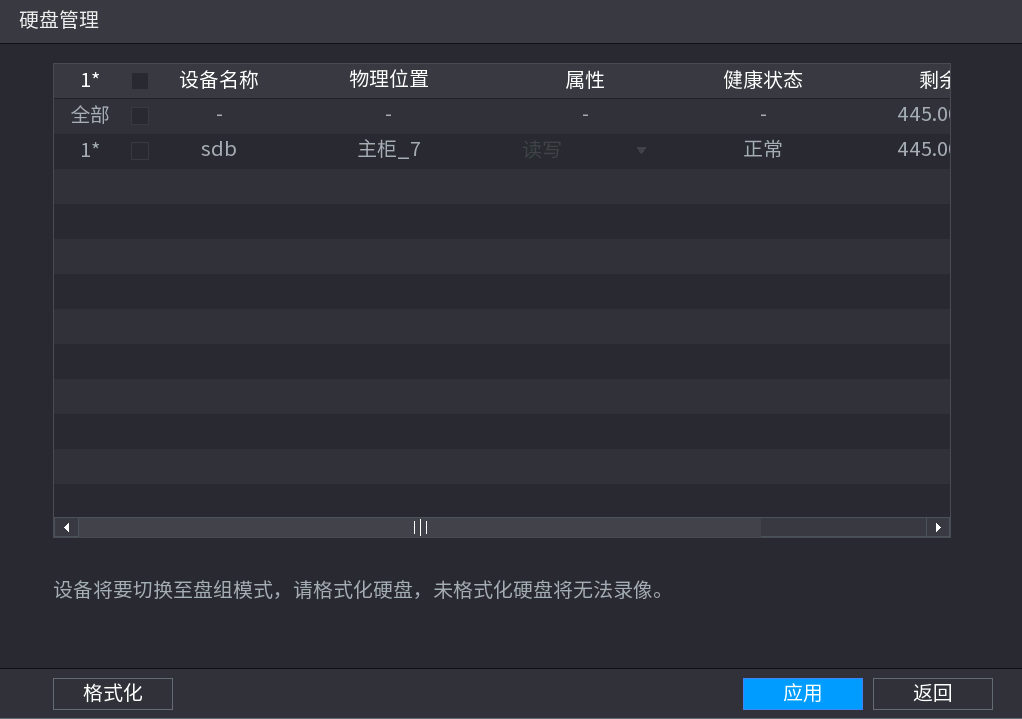 按一下“應用”，切換到盤組模式。步驟4	選擇各個硬碟對應的盤組，按一下“應用”。圖6-279 盤組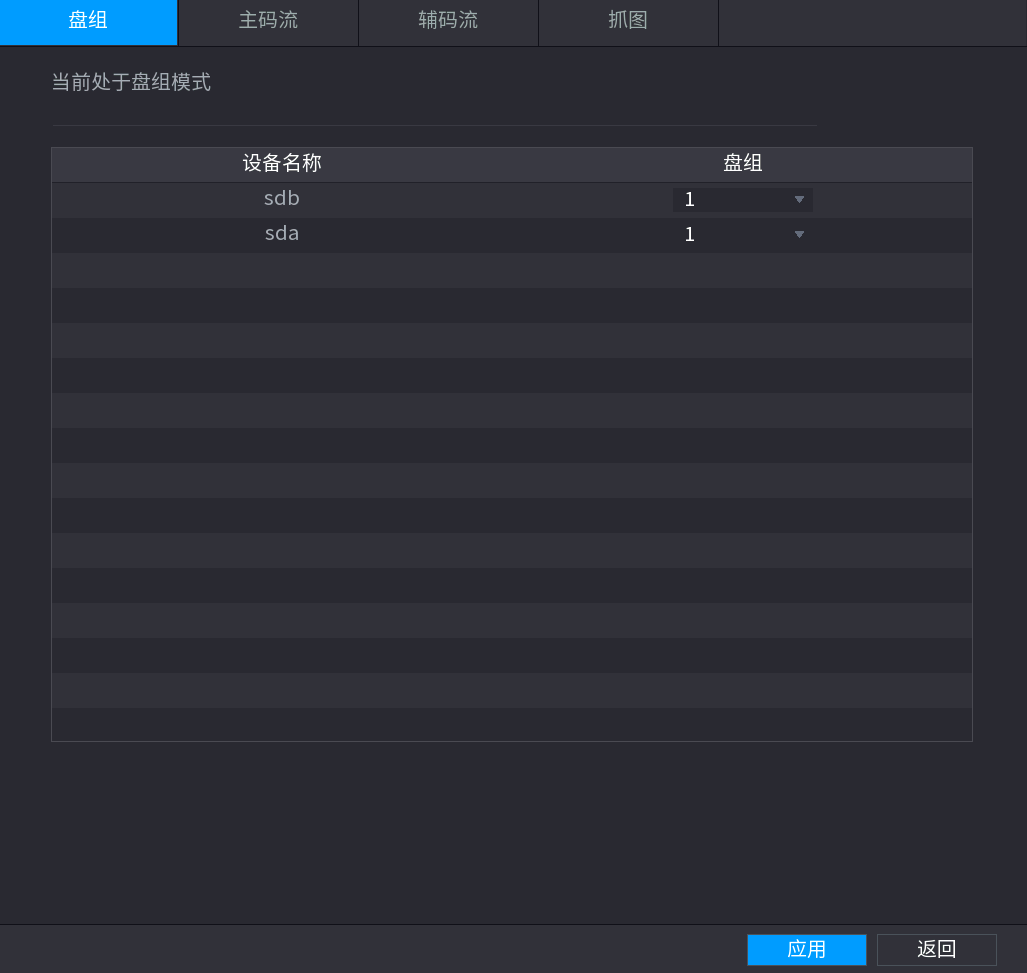 步驟5	設置不同通道的主碼流、輔碼流和抓圖保存到不同的盤組。 以下內容以設置主碼流為例，輔碼流和抓圖的設置方法類似。在主功能表介面，選擇“存儲管理 > 硬碟盤組 > 主碼流”。設置通道的盤組資訊。按一下“複製到全部”，可批量設置多個通道的盤組。圖6-280 主碼流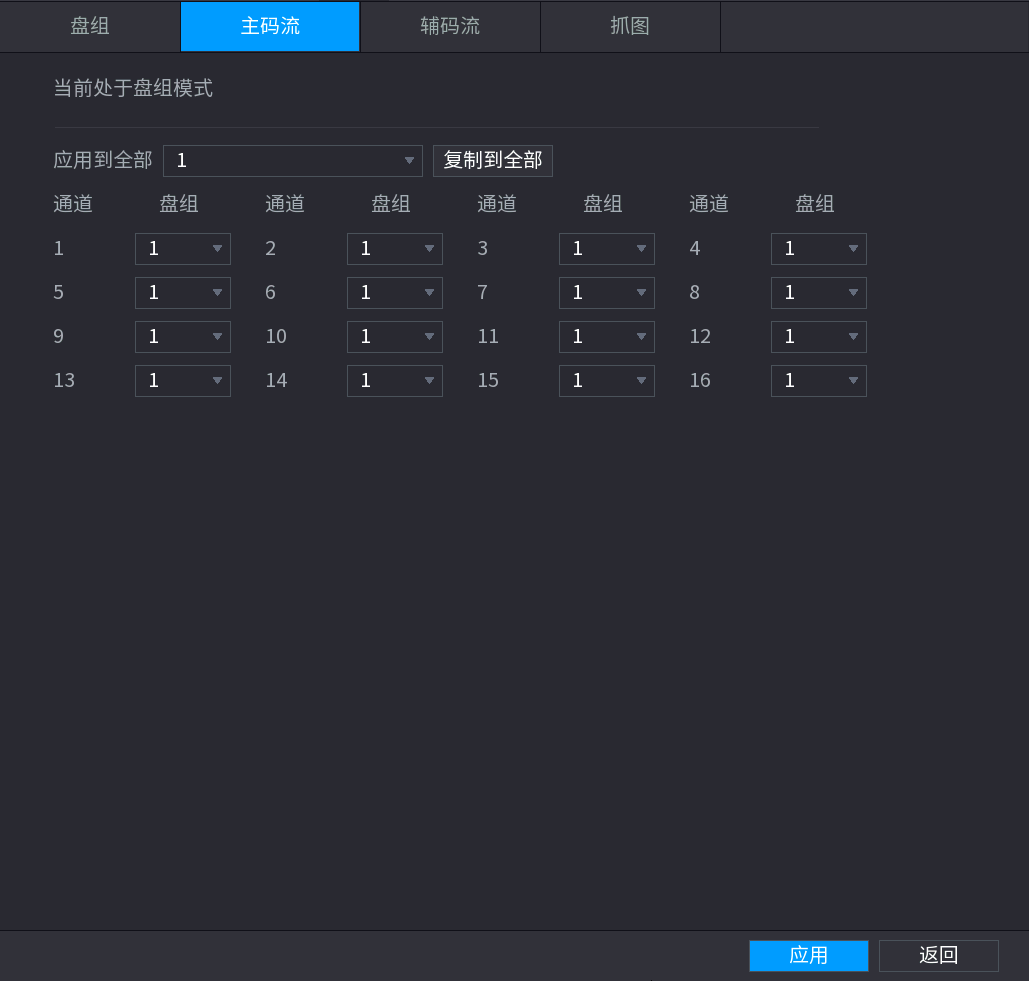 按一下“應用”。設置硬碟配額通過配額對每個通道分配固定的存儲容量，合理分配每個通道的錄影存儲空間。步驟1	登錄本地介面，在預覽介面右鍵選擇“主功能表”。步驟2	在主功能表介面，選擇“存儲管理 > 硬碟配額”。步驟3	（可選）切換到配額模式。如果介面顯示“當前處於盤組模式”，需要啟用配額模式後才可設置配額。盤組模式和配額模式只能啟用一種。啟用配額模式。根據介面提示，選擇硬碟並格式化。圖6-281 格式化硬碟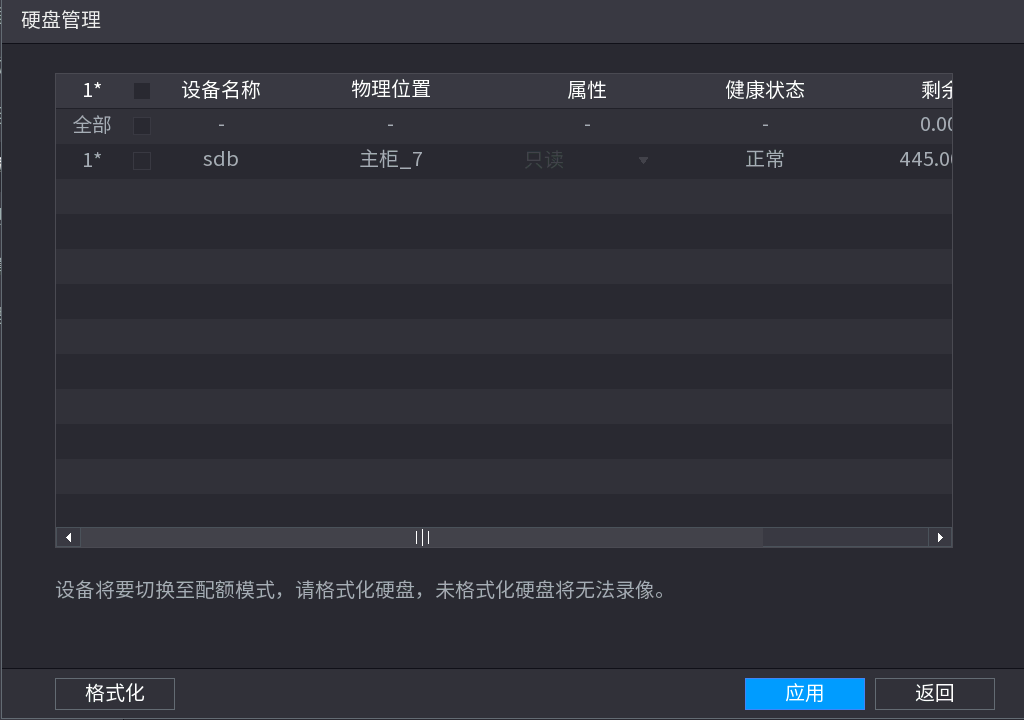 按一下“應用”，介面切換為配額模式。步驟4	選擇需要設置的通道，設置錄影時長、碼流值和圖片存儲容量。圖6-282 配額設置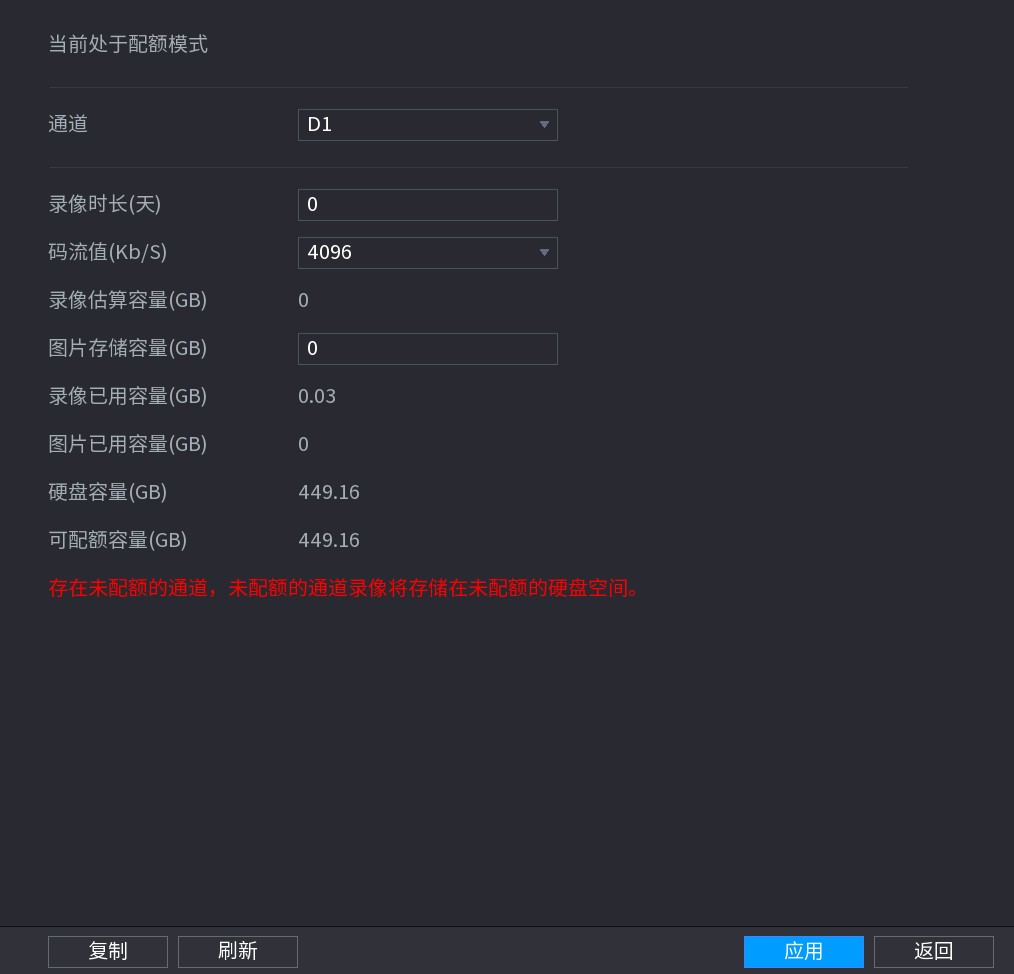 步驟5	按一下“應用”。檢測硬碟狀態硬碟檢測用於檢測硬碟的當前狀態，以便使用者及時瞭解硬碟性能和更新存在問題的硬碟。手動檢測您可以手動檢測硬碟，包括關鍵區檢測和完全檢測。關鍵區檢測：檢測硬碟中使用的部分，是通過系統自帶檔案系統進行檢測，需要硬碟在此系統中寫資料完全覆蓋過，能快速完成硬碟的掃描。完全檢測：檢測整個硬碟，是採用Windows方式進行全盤掃描，耗時較長，可能影響正在錄影的硬碟。步驟1	登錄本地介面，在預覽介面右鍵選擇“主功能表”。步驟2	在主功能表介面，選擇“存儲管理 > 硬碟檢測 > 手動檢測”。步驟3	選擇檢測類型和硬碟，按一下“開始檢測”。圖6-283 手動檢測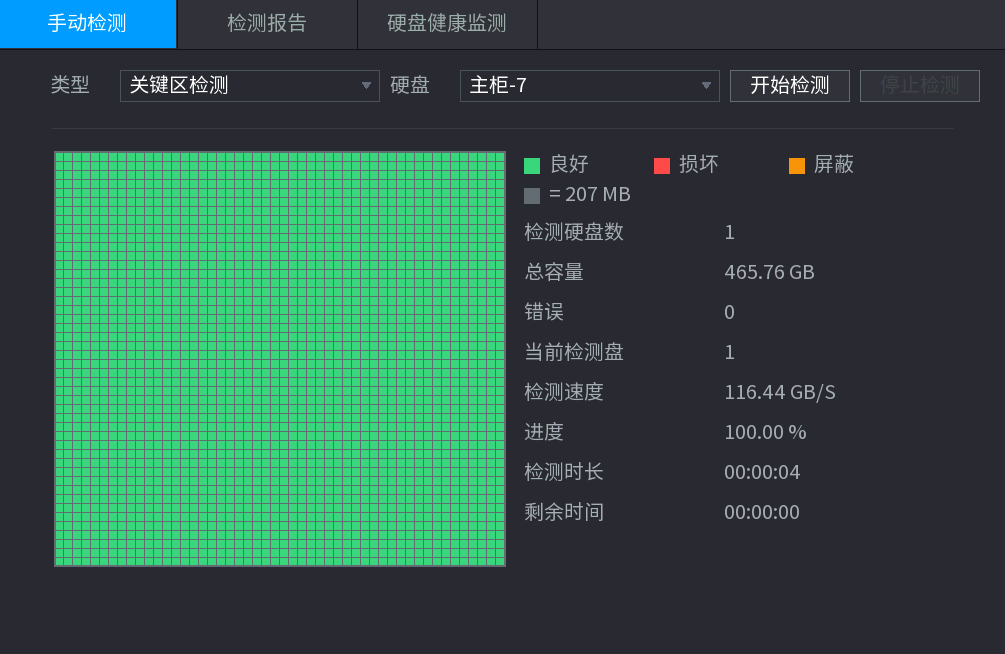 步驟4	在系統彈出的提示對話方塊，按一下“確定”。系統開始檢測，介面顯示檢測資訊。系統檢測硬碟時，按一下“停止檢測”，可停止檢測硬碟，再次按一下“開始檢測”，則系統重新檢測硬碟。檢測報告硬碟檢測完成後，支援查看詳細的硬碟檢測報告，及時更換存在問題的硬碟，以免資料丟失。操作步驟步驟1	登錄本地介面，在預覽介面右鍵選擇“主功能表”。步驟2	在主功能表介面，選擇“存儲管理 > 硬碟檢測 > 檢測報告”。圖6-284 檢測報告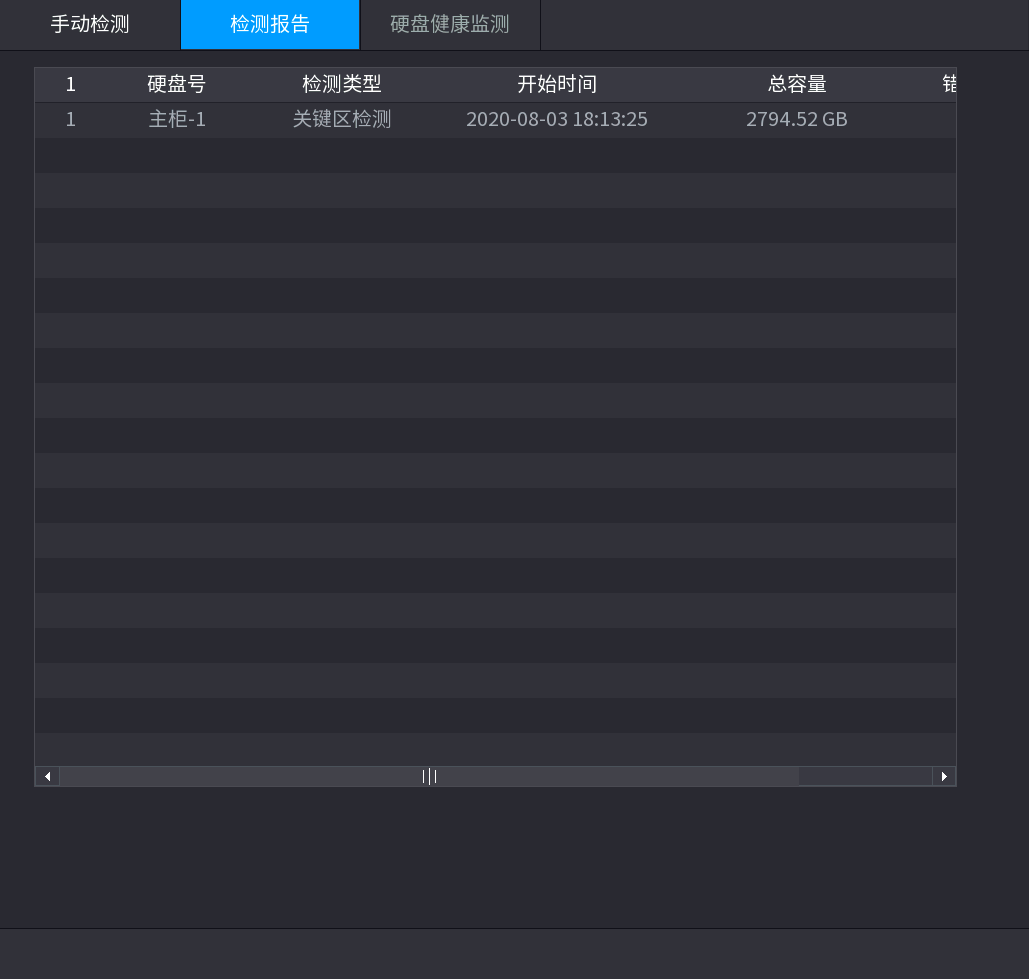 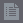 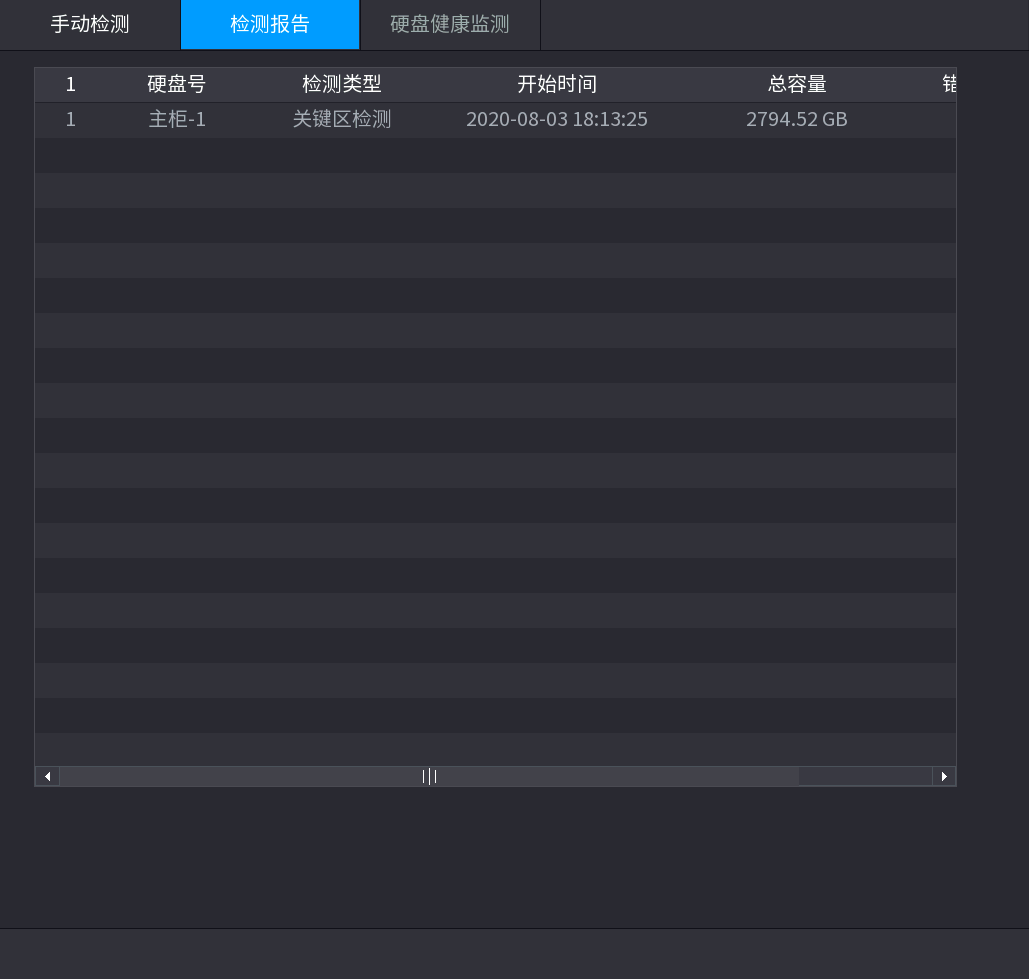 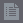 步驟3	按兩下檢測報告，或者按一下檢測報告對應的	，查看硬碟檢測的檢測結果和S.M.A.R.T 報告。圖6-285 檢測結果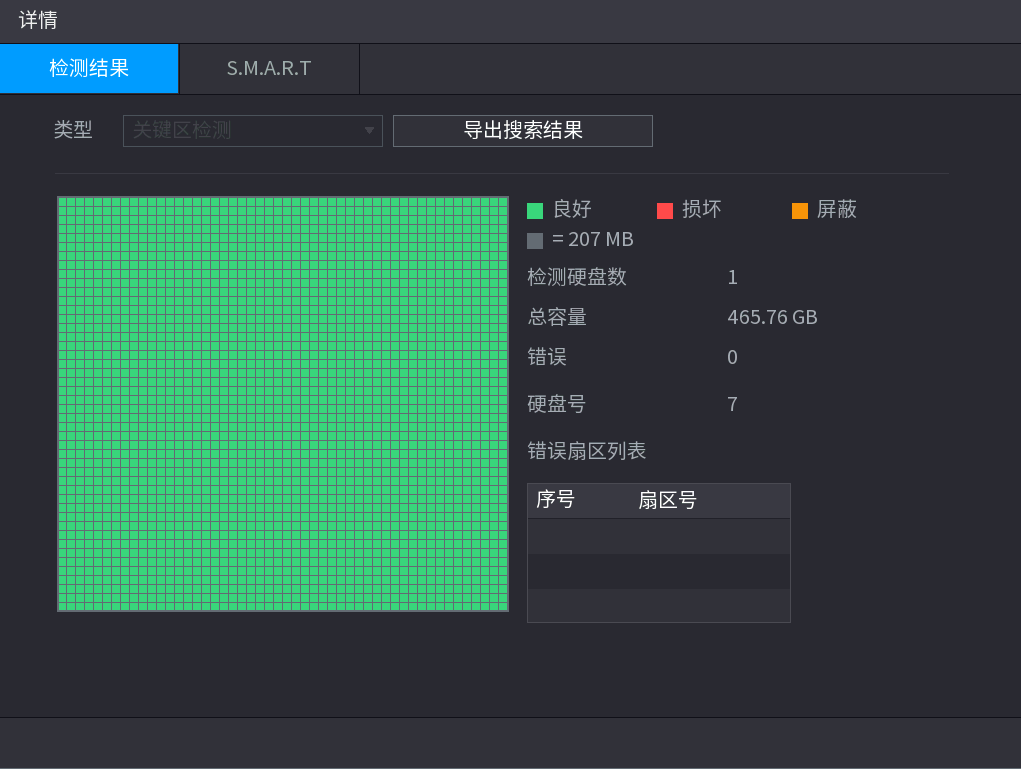 圖6-286 S.M.A.R.T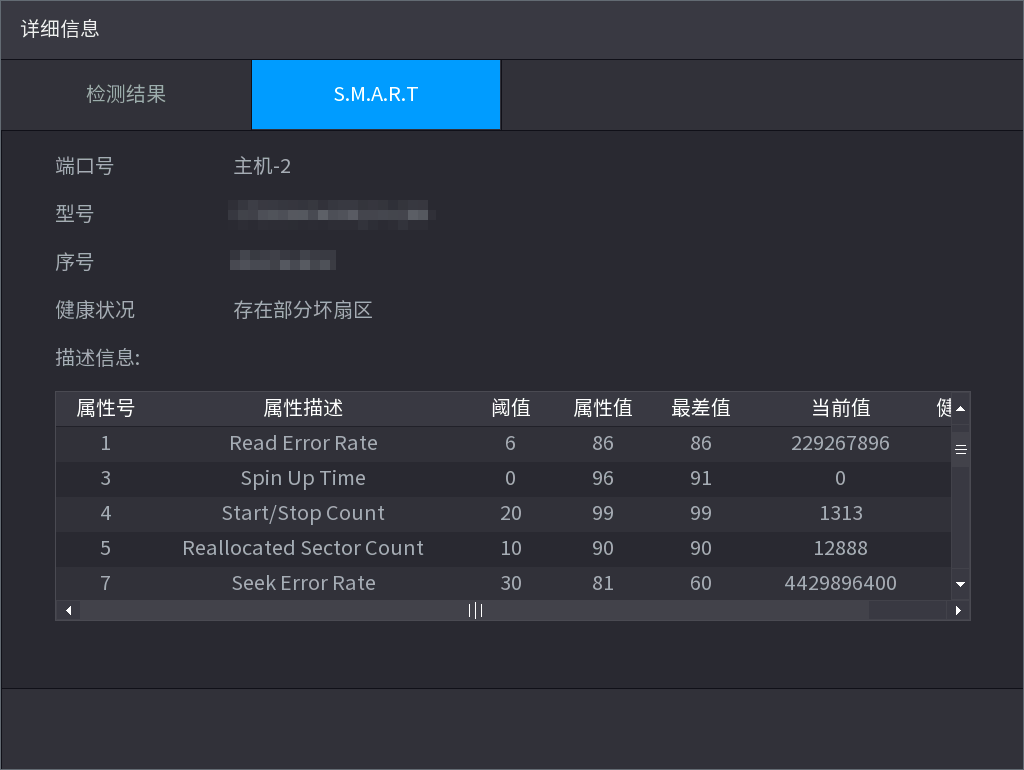 檢測硬碟健康系統支援定期自動檢測和使用者手動檢測硬碟健康狀態，便於及時更換故障盤。檢測硬碟的健康狀態。如果存在異常現象，請及時修復，以免資料丟失。登錄本地介面，在預覽介面右鍵選擇“主功能表”，在主功能表介面，選擇“存儲管理 > 硬碟檢測 > 硬碟健康監測”。在“狀態”下拉清單選擇硬碟狀態，可查看對應狀態下的硬碟清單。圖6-287 硬碟健康檢測按一下硬碟對應的	，系統顯示硬碟詳情介面。選擇檢測類型，設置查詢時間後，按一下“查詢”，可查詢詳情資訊。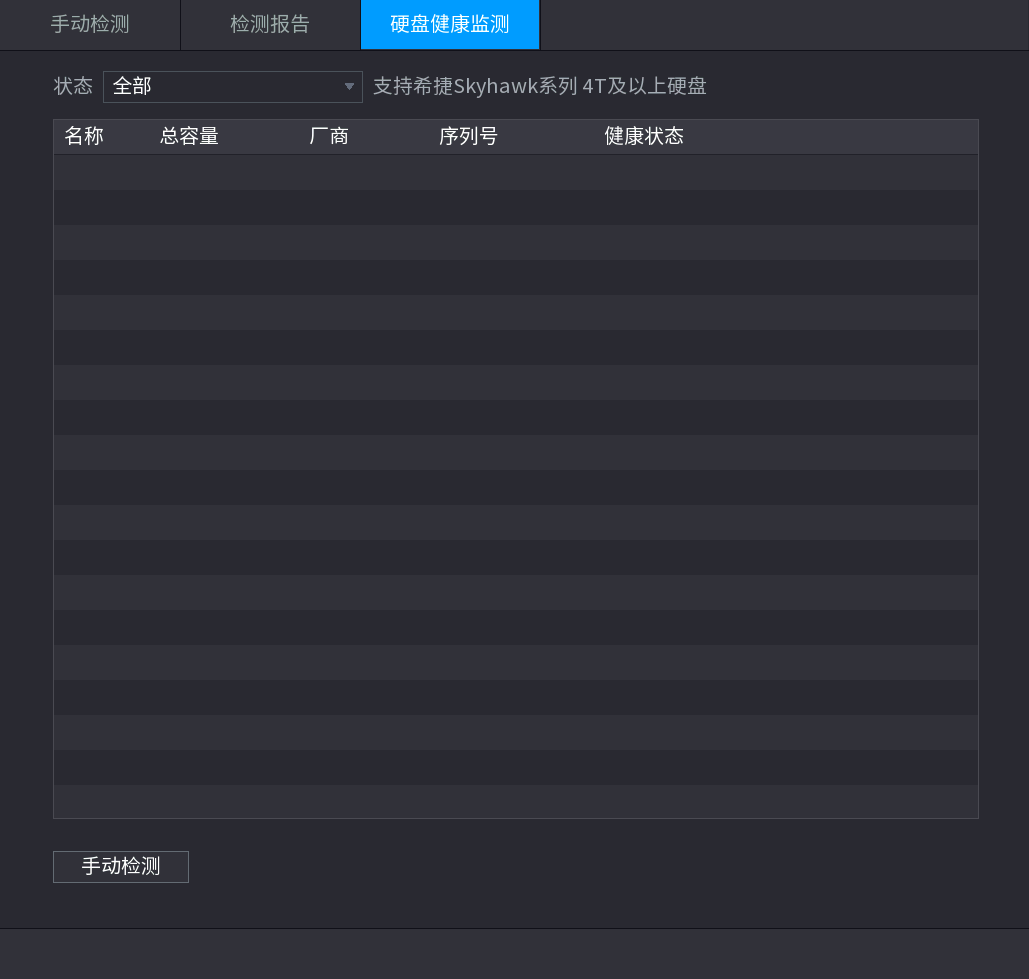 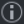 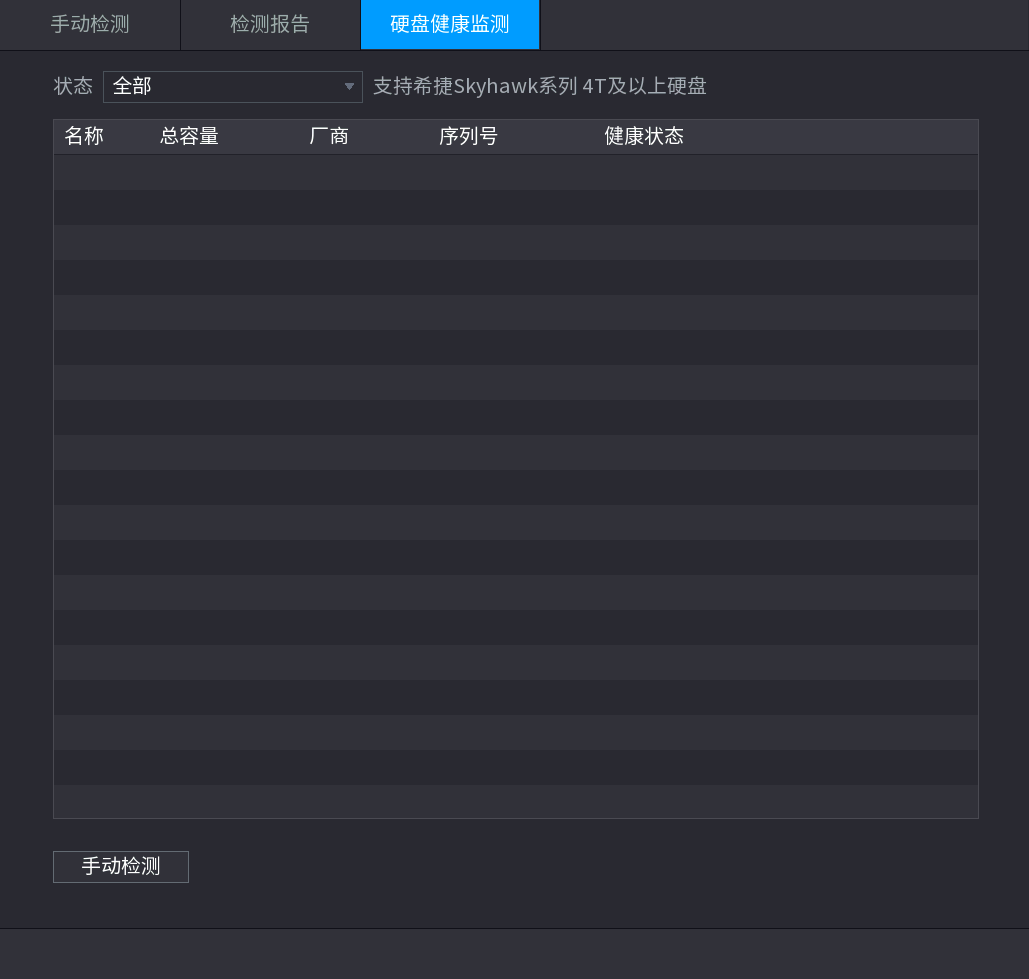 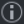 圖6-288 硬碟詳情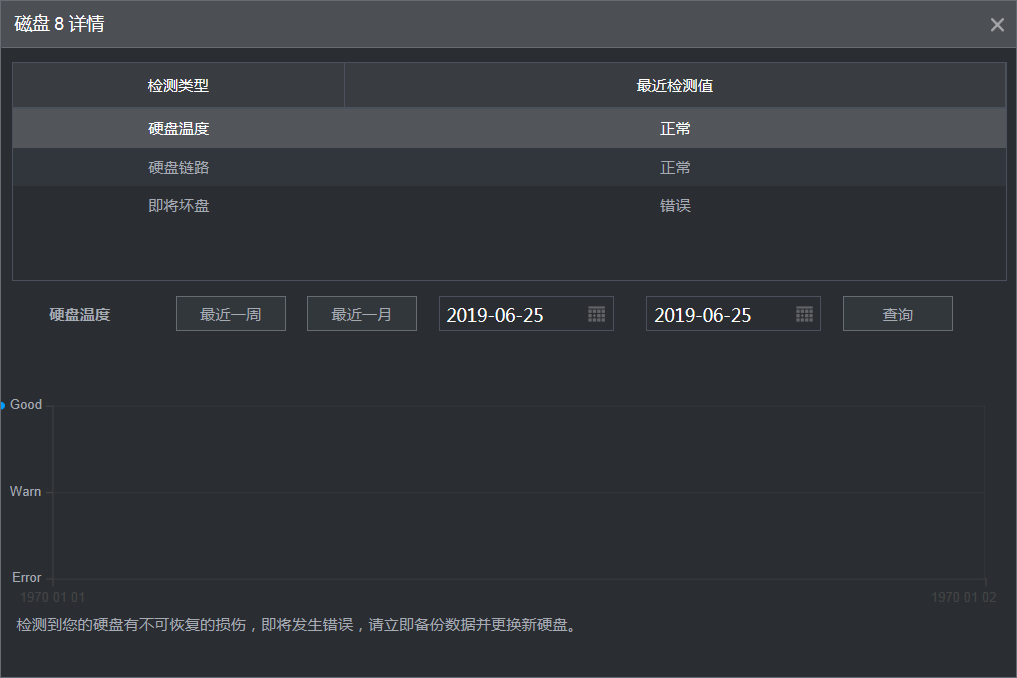 錄影估算自動根據硬碟容量計算錄影時間，以及根據錄影時間計算硬碟容量。按容量估算錄影時間根據硬碟容量，以及錄影通道的碼流值、解析度等資訊，計算最大允許的錄影時間。操作步驟步驟1	登錄本地介面，在預覽介面右鍵選擇“主功能表”。步驟2	在主功能表介面選擇“存儲管理 >  錄影估算”。步驟3	選擇需要錄影的通道，按一下“按容量估算”。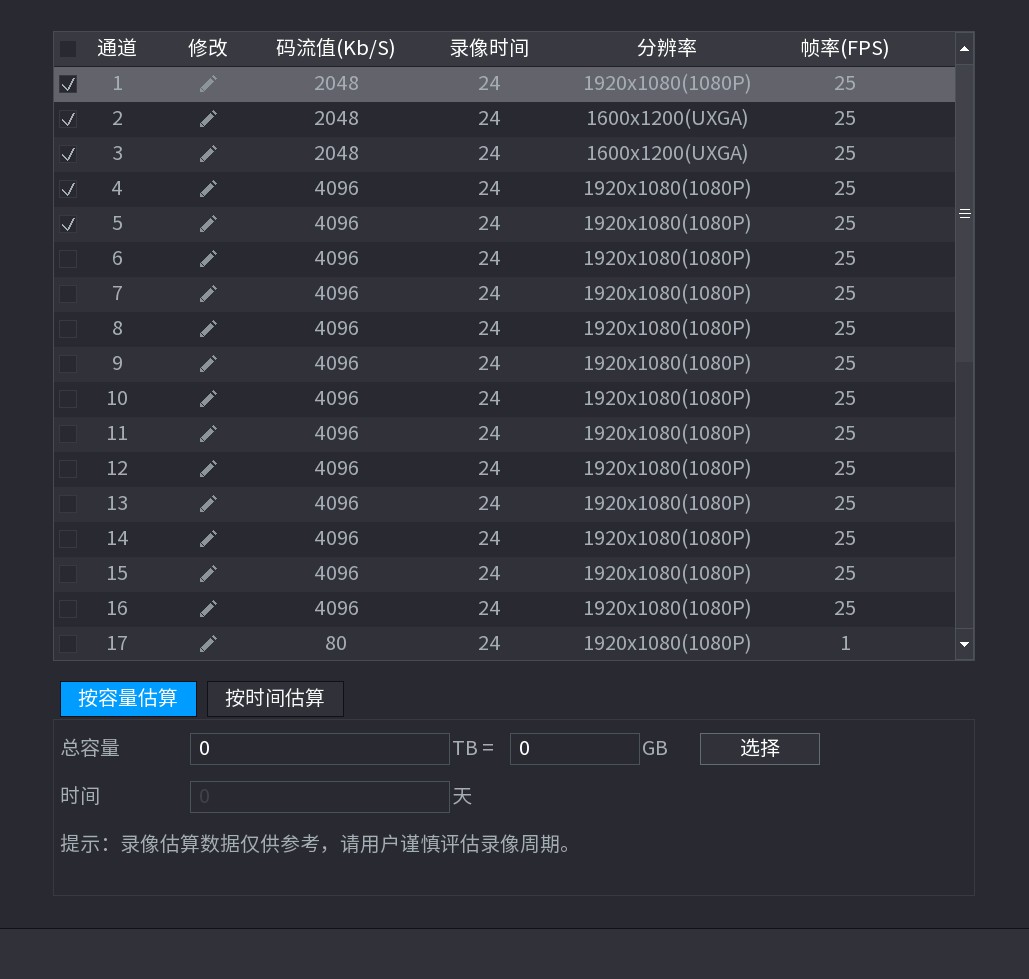 步驟4	輸入“總容量”，或者按一下“選擇”，選擇硬碟後，按一下“應用”。圖6-290 請選擇硬碟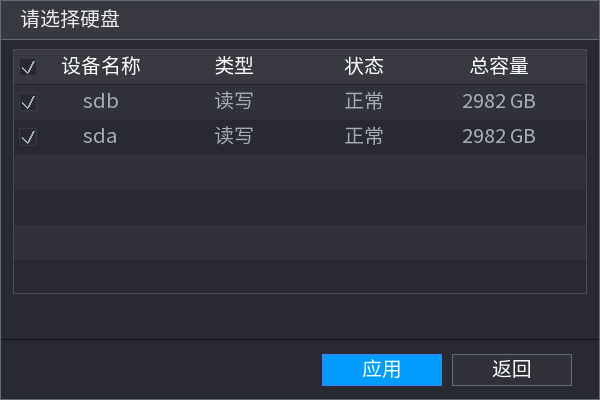 操作結果系統顯示最大允許的錄影時間。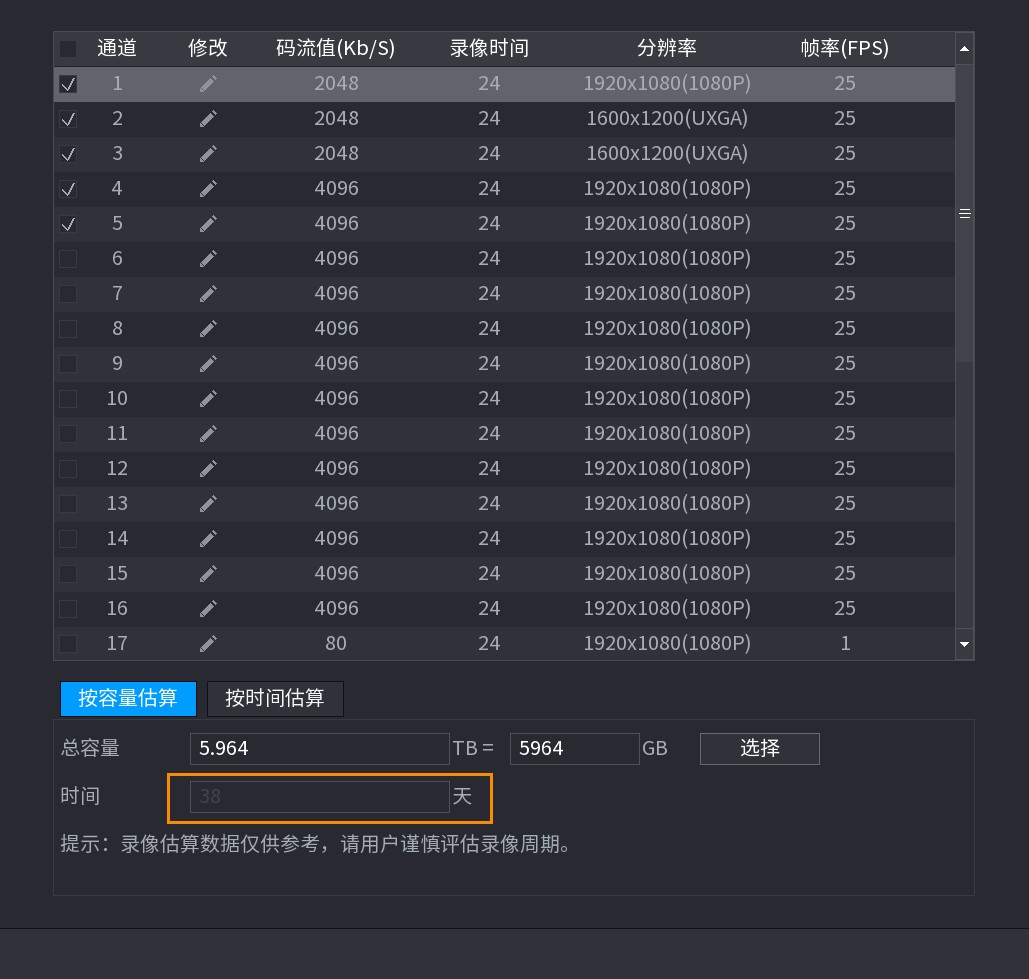 按時間估算硬碟容量根據錄影時間，以及錄影通道的碼流值、解析度等資訊，計算需要的硬碟容量。操作步驟步驟1	登錄本地介面，在預覽介面右鍵選擇“主功能表”。步驟2	在主功能表介面，選擇“存儲管理 > 錄影估算”。步驟3	選擇需要錄影的通道，按一下“按時間估算”，輸入“時間”。相關操作系統顯示需要硬碟的容量。圖6-292 按時間估算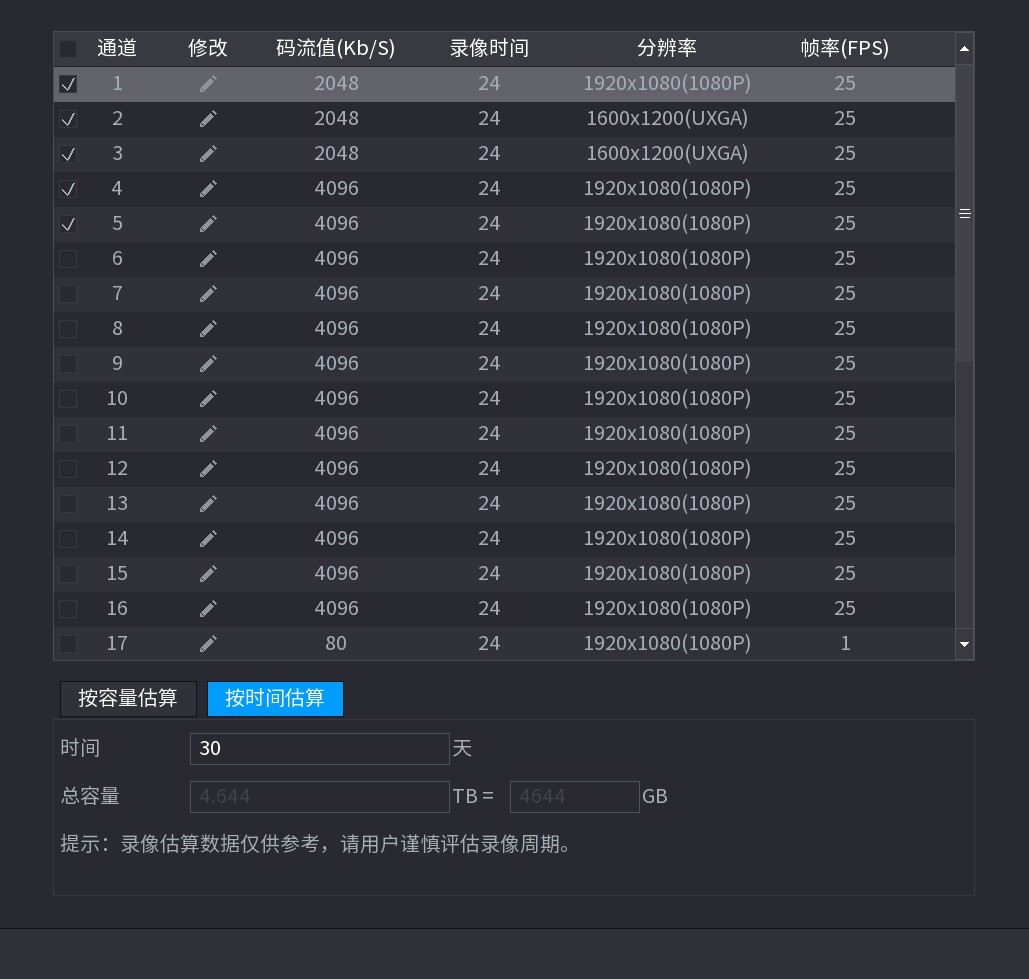 設置FTP存儲設置FTP伺服器，可以將錄影和圖片存儲至FTP伺服器上。前提條件已部署FTP伺服器，並創建具有FTP資料夾讀寫許可權的用戶。創建的FTP用戶需具有FTP資料夾的寫入許可權，否則錄影、圖片將無法上傳成功。操作步驟步驟1	登錄本地介面，在預覽介面右鍵選擇“主功能表”。步驟2	在主功能表介面，選擇“存儲管理 > FTP”步驟3	啟用FTP功能，選擇FTP類型，設置參數。FTP為明文傳輸，SFTP為密文傳輸，推薦選擇SFTP。圖6-293 FTP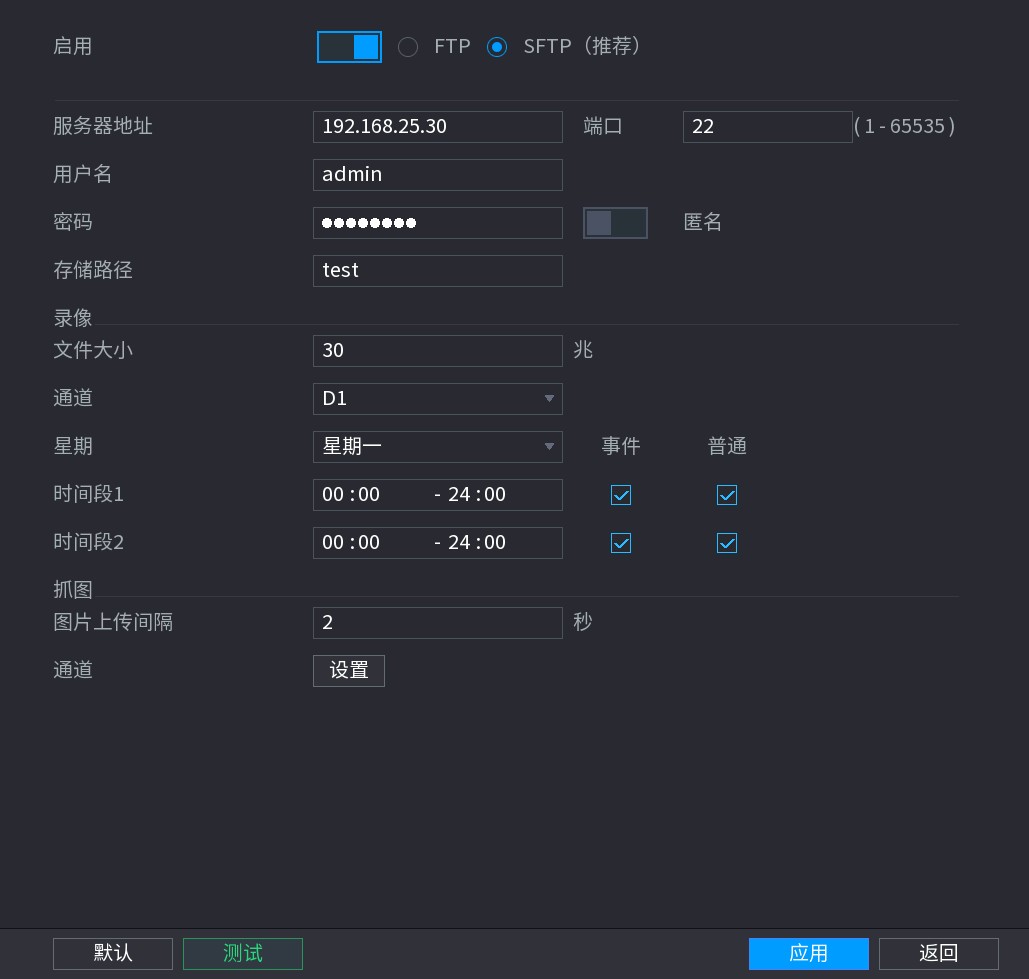 表6-63 FTP存儲參數說明步驟4	按一下“應用”。按一下“測試”，檢查FTP連接是否成功。如果連接失敗，請重新檢查網路或者配置是否正確。查看硬碟資訊查看硬碟數量、硬碟類型、硬碟總容量、剩餘容量、硬碟狀態等資訊。登錄本地介面，在預覽介面右鍵選擇“主功能表”，在主功能表介面，選擇“運維管理 > 系統資訊 > 硬碟資訊”。按兩下硬碟資訊或者按一下	，系統顯示“S.M.A.R.T資訊”介面。圖6-294 硬碟資訊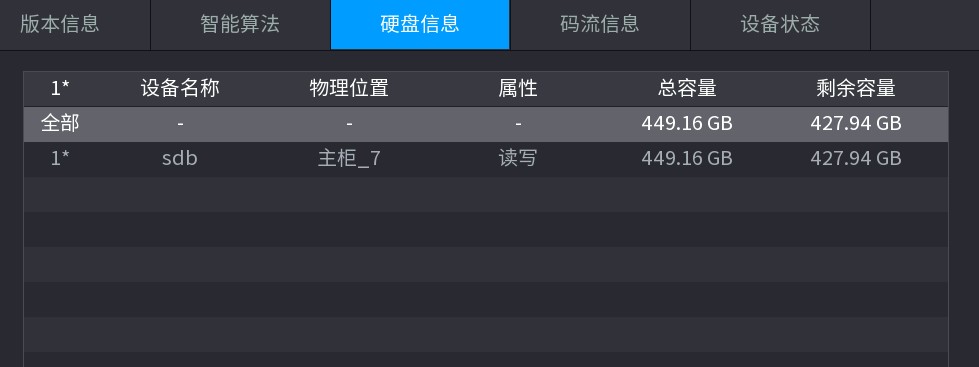 圖6-295 S.M.A.R.T信息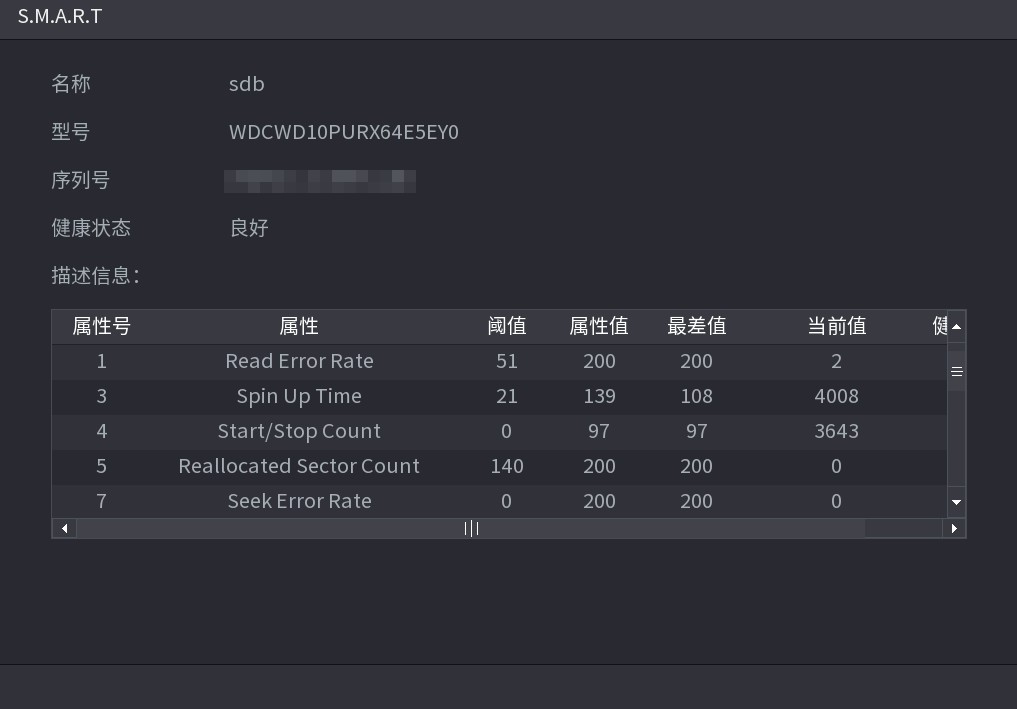 設置iSCSIiSCSI是在IP網路上運行SCSI協定的一種網路存儲技術，通過iSCSI技術將網路硬碟映射到設備，可以將資料存儲在網路硬碟上。步驟1  登錄本地介面，在預覽介面右鍵選擇“主功能表”。步驟2   在主功能表介面，選擇“存儲管理 > iSCSI設置”。步驟3 配置參數。圖6-296 iSCSI設置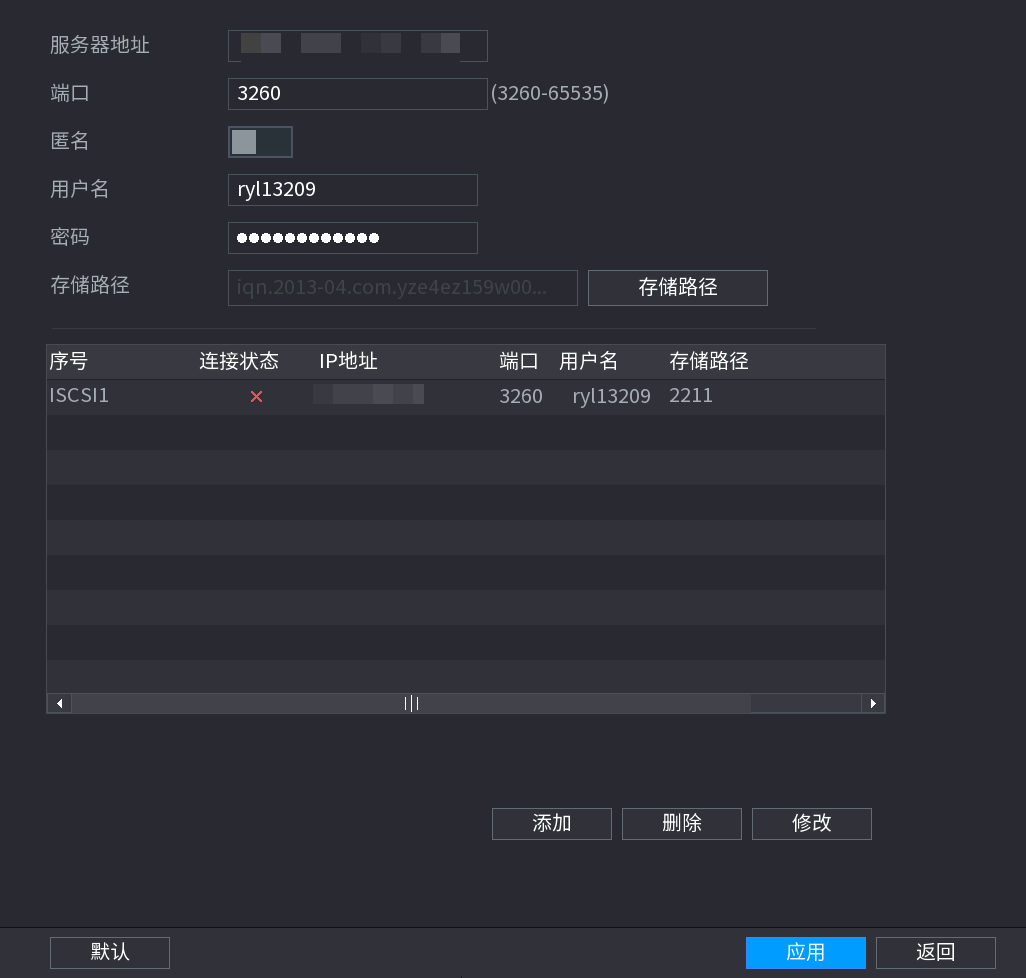 表6-64 iSCSI參數說明步驟4	按一下“應用”。配置完成後，可以在“硬碟管理”介面查看。設置使用者資訊設備的使用者管理採用使用者和使用者組兩級方式，可以管理使用者及使用者組的基本資訊。為方便用戶管理，建議普通用戶的許可權應低於高級用戶的許可權。設置用戶組在實際使用場景中，訪問設備的使用者的許可權可能不同，可以對不同等級的使用者分組，以便於維護和管理使用者資訊。操作步驟步驟1	登錄本地介面，在預覽介面右鍵選擇“主功能表”。步驟2	在主功能表介面，選擇“使用者管理 >  用戶組”。步驟3	按一下“添加組”。圖6-297 用戶組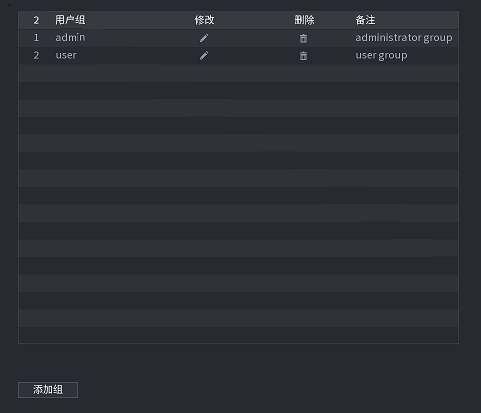 步驟4	設置使用者組名稱和備註資訊。使用者組名稱最大可設置為64位元字元，可以由字母、數位、特殊符號（包括“_”、“@”、“.”）組成。圖6-298 添加用戶組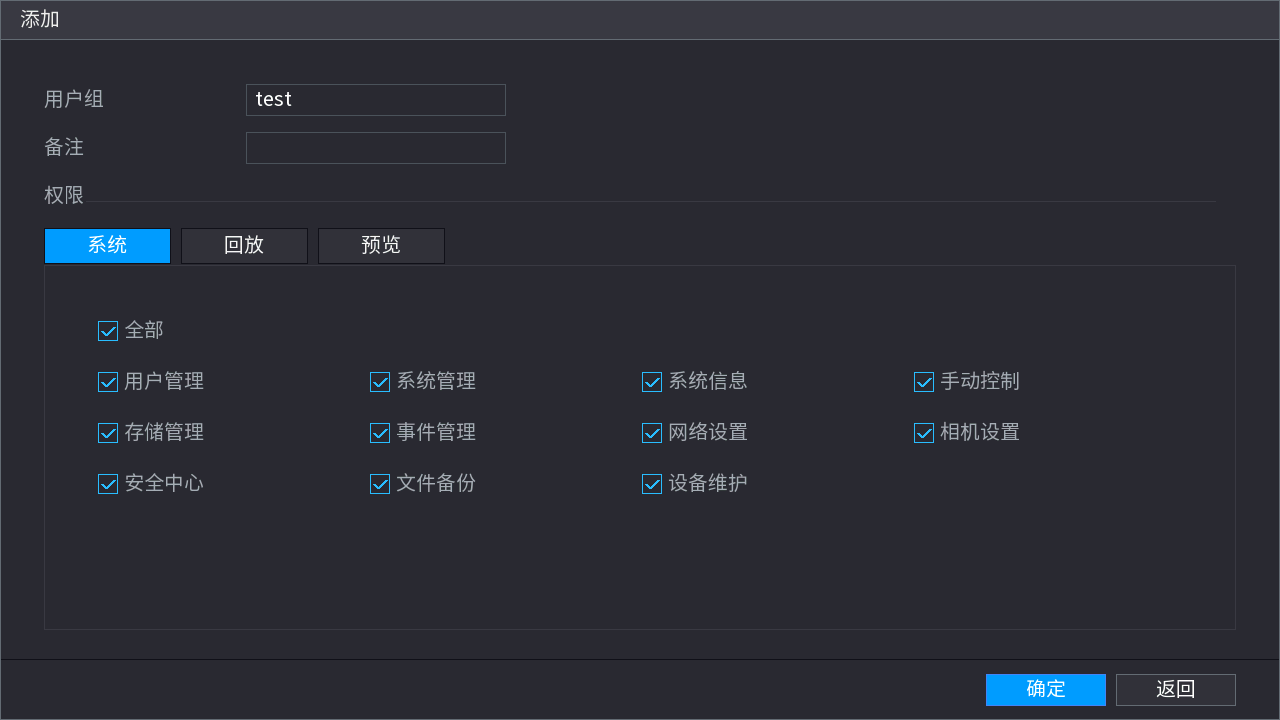 步驟5	分別按一下“系統”、“重播”或“預覽”頁簽，設置用戶組許可權。選擇“全部”，可全選該頁簽下的所有權限，未選擇的許可權，登錄的使用者組預設不顯示該功能表的許可權。步驟6	按一下“確定”。相關操作編輯使用者組資訊按一下 ，編輯使用者組資訊。刪除用戶組按一下 ，刪除用戶組。僅當用戶組下不存在用戶時才可刪除該用戶組。admin和user用戶組無法刪除。用戶組刪除後不可恢復，請謹慎操作。添加系統使用者系統使用者用於訪問和管理設備，系統預設管理員使用者為admin。添加不同用戶時，請確保用戶只能訪問自己許可權範圍內的資源。操作步驟步驟1	登錄本地介面，在預覽介面右鍵選擇“主功能表”。步驟2	在主功能表介面，選擇“使用者管理 > 用戶”。步驟3	按一下“添加”。圖6-299 用戶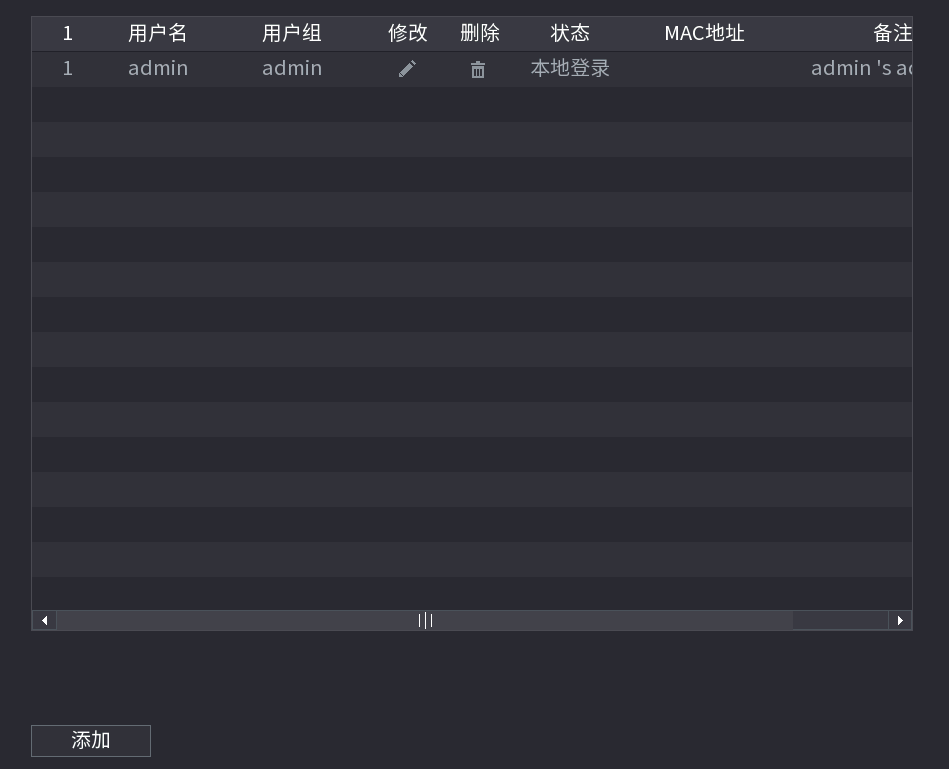 步驟4	設置參數。圖6-300 添加用戶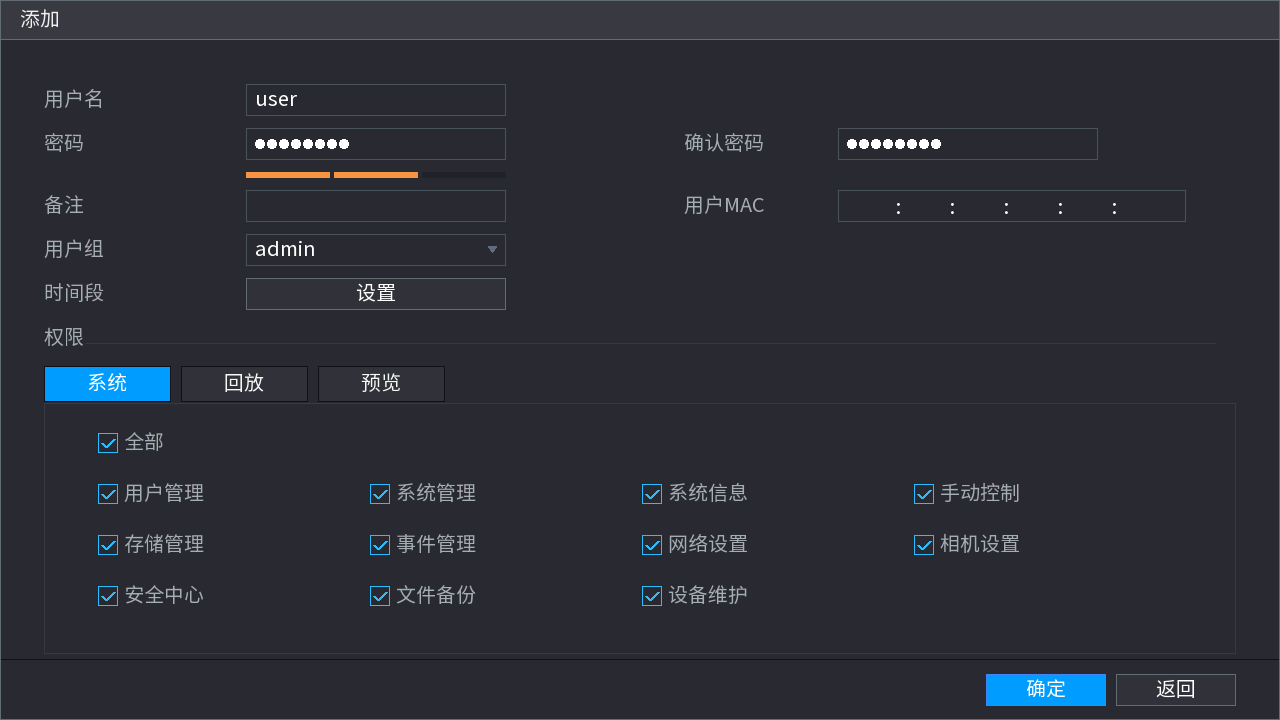 表6-65 用戶管理參數說明步驟5	分別按一下“系統”、“重播”或“預覽”頁簽，設置用戶許可權。選擇“全部”，可全選該類別下的所有權限。步驟6	按一下“確定”。相關操作編輯使用者資訊按一下 ，編輯使用者資訊。刪除用戶按一下 ，刪除用戶。不能刪除admin用戶。刪除線上使用者前，需要先登錄本地介面，遮罩線上使用者。用戶刪除後不可恢復，請謹慎操作。修改使用者密碼建議使用者定期修改密碼，提升設備安全性。擁有用戶帳號控制許可權的用戶除了能修改自己的密碼外，還可以修改其他使用者的密碼。步驟1	登錄本地介面，在預覽介面右鍵選擇“主功能表”。步驟2	在主功能表介面，選擇“使用者管理 > 用戶”。步驟3	按一下使用者對應的 。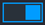 步驟4	按一下“修改密碼”右側的	。圖6-301 修改密碼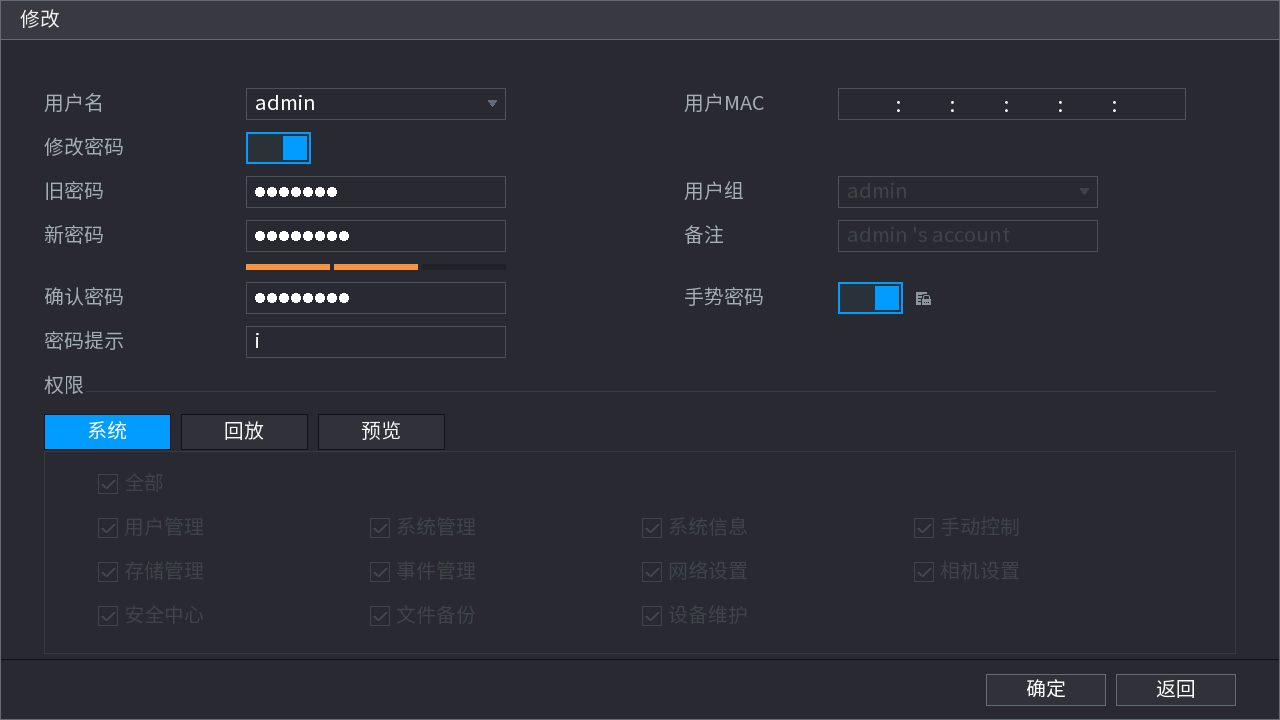 步驟5	輸入舊密碼、新密碼及確認密碼。密碼可設置為8位元～32位元非空字元，可以由字母、數位和特殊字元（除“'”、“"”、“;”、“:”、“&”外）組成。密碼必須由其中的2種或2種以上字元組成，請根據密碼強弱提示設置高安全性密碼。步驟6	按一下“手勢密碼”右側的 ，按一下 ，根據實際情況，繪製手勢密碼。步驟7	按一下“確定”。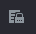 重置使用者密碼當遺忘admin使用者的登錄密碼時，可通過手機掃描二維碼、密保問題驗證和硬體重定的方式，重置登錄密碼。開啟密碼重置功能時，可通過手機掃描二維碼的方式重置密碼。關閉密碼重置功能時，包括以下情況：已設置密保問題，可通過密保問題驗證的方式重置密碼。未設置密保問題，需要通過硬體重定功能的方式恢復出廠設置。僅部分設備支援硬體重定功能。設置密碼重置開啟密碼重置功能，才可通過手機掃描二維碼的方式重置密碼。步驟1	登錄本地介面，在預覽介面右鍵選擇“主功能表”。步驟2	在主功能表介面，選擇“使用者管理 > 密碼重置”。步驟3	選擇“啟用”，啟用密碼重置功能。系統預設已啟用重置密碼功能。圖6-302 密碼重置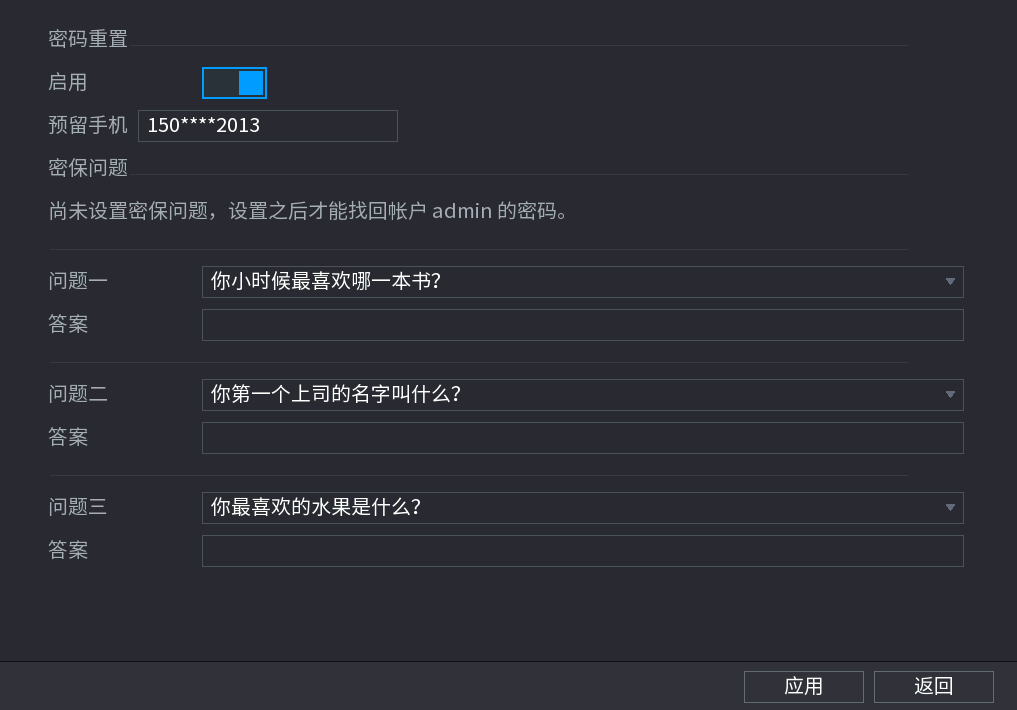 步驟4	設置預留手機號碼和密保問題答案，按一下“應用”。保存密保問題設置後，系統顯示“重置”按鈕，按一下“重置”，可重置密保答案。步驟5	在系統顯示“提示”介面，按一下“確定”或“取消”。按一下“確定”，保存設置，並同步手機找回的配置到預設協定接入的遠端設備。按一下“取消”，保存設置，不會同步手機找回的配置到預設協定接入的遠端設備。保存密保問題設置後，系統顯示“重置”按鈕，按一下“重置”，可重置密保答案。圖6-303 提示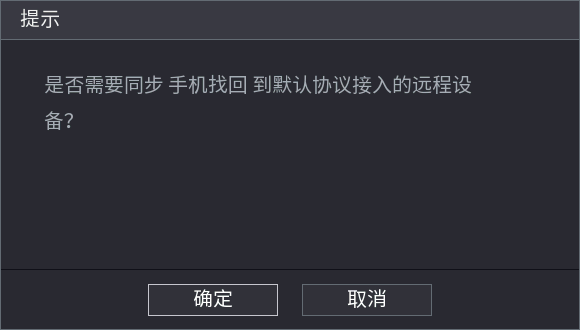 手機重置通過手機掃描二維碼的方式重置密碼。前提條件已啟用密碼重置功能。操作步驟步驟1	開啟設備，在本地預覽介面，右鍵選擇任意功能功能表。步驟2	在“登錄系統”介面，按一下 。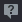 設置手勢密碼後，系統預設顯示手勢密碼登錄介面，可按一下“忘記手勢”，進入密碼輸入登錄介面。圖6-304 登錄系統步驟3	仔細閱讀提示資訊後，按一下“確定”。未設置預留手機時，系統顯示預留手機設置介面。輸入預留手機號碼後，按一下“下一步”，系統顯示提示資訊介面。圖6-305 重置密碼（1）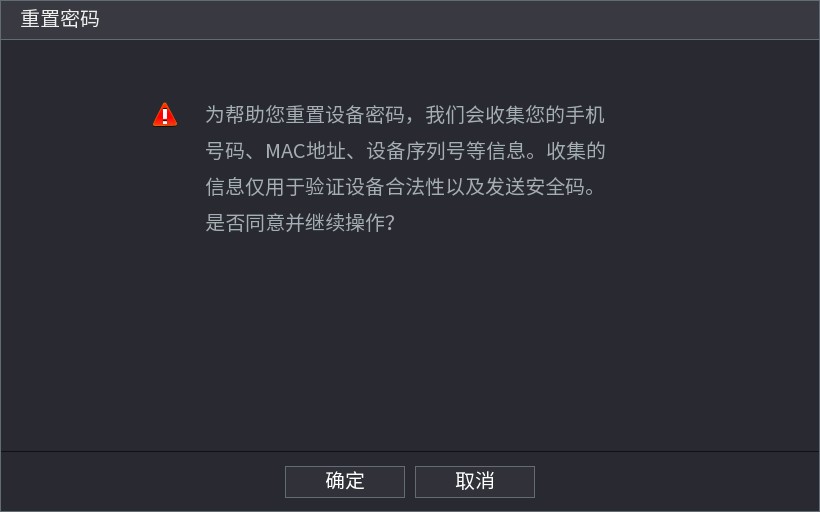 步驟4	根據介面提示掃描二維碼並獲取安全碼，在“請輸入安全碼”文字方塊中輸入預留手機接收到的安全碼，按一下“下一步”。圖6-306 重置密碼（2）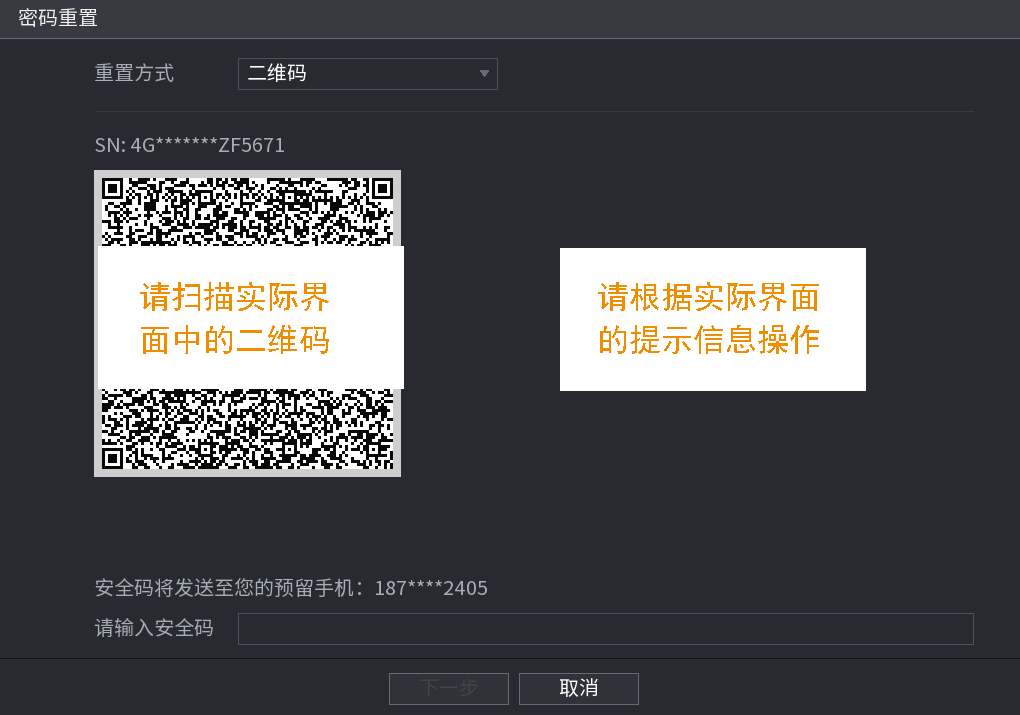 使用“手機找回”方式時，掃描同一個二維碼最多可獲取兩次安全碼，如果需再次獲取安全碼，請刷新二維碼掃描介面。預留手機接收到安全碼後，請在24小時內使用安全碼重置密碼，否則安全碼將失效。步驟5	根據介面提示，設置新密碼和確認密碼，按一下“確定”。圖6-307 重置密碼（4）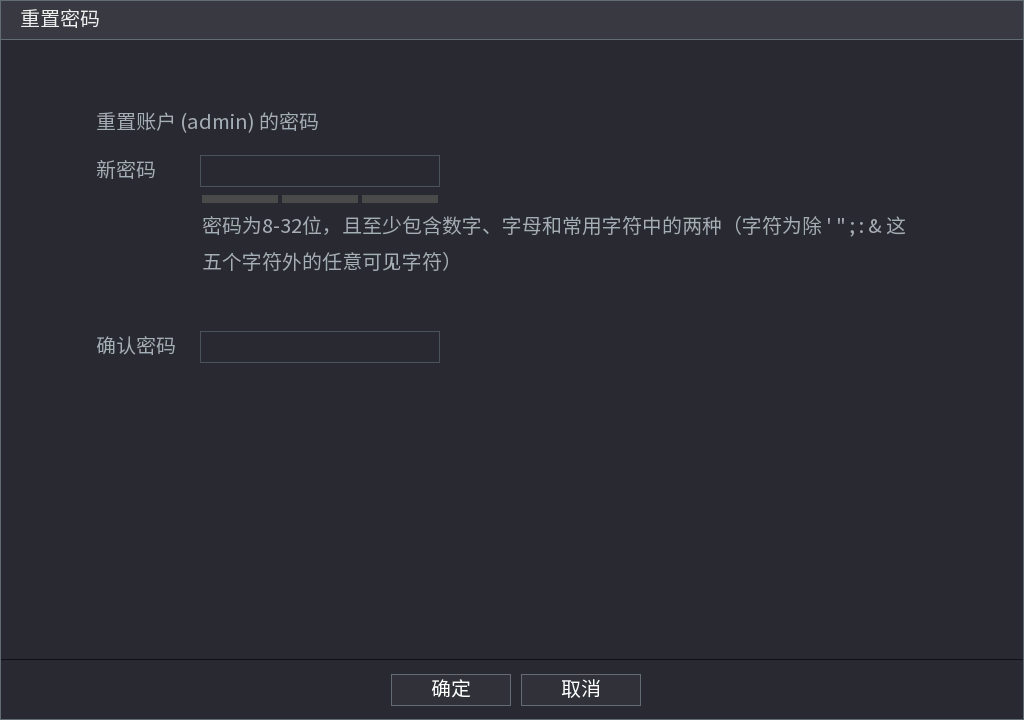 步驟6	按一下“確定”。系統提示是否需要同步密碼到預設協定接入的遠端設備。按一下“確定”，保存設置，並同步密碼到預設協定接入的遠端設備。按一下“取消”，保存設置，不會同步密碼到預設協定接入的遠端設備。圖6-308 提示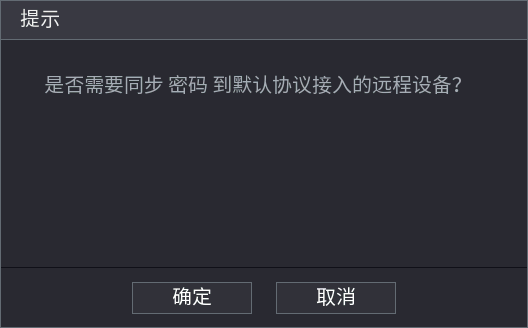 密保重置通過密保問題驗證的方式重置密碼。前提條件已設置密保問題答案。操作步驟步驟1	開啟設備，在本地預覽介面，右鍵選擇任意功能功能表。步驟2	在“登錄系統”介面，按一下 。設置手勢密碼後，系統預設顯示手勢密碼登錄介面，可按一下“忘記手勢”，進入密碼輸入登錄介面。圖6-309 登錄系統步驟3	仔細閱讀提示資訊後，按一下“確定”。未設置預留手機時，系統顯示預留手機設置介面。輸入預留手機號碼後，按一下“下一步”，系統顯示提示資訊介面。圖6-310 重置密碼（1）步驟4	選擇“找回方式”為“密保問題”，輸入密保問題的答案，按一下“下一步”。圖6-311 重置密碼（2）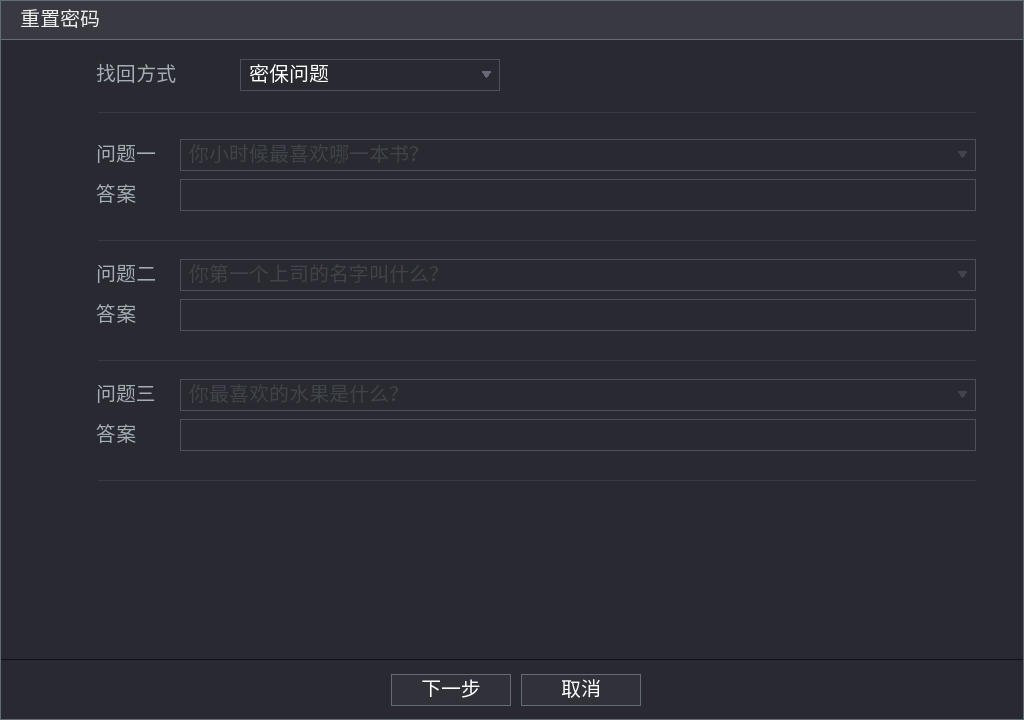 步驟5	根據介面提示，設置新密碼和確認密碼，按一下“確定”。圖6-312 重置密碼（3）步驟6	按一下“確定”。系統提示是否需要同步密碼到預設協定接入的遠端設備。按一下“確定”，保存設置，並同步密碼到預設協定接入的遠端設備。按一下“取消”，保存設置，不會同步密碼到預設協定接入的遠端設備。圖6-313 提示硬體重定部分型號設備支援通過硬體主機板上的重定按鍵恢復出廠設置。設備恢復出廠設置後，所有配置資料將丟失，請謹慎操作。僅部分設備支援硬體重定功能。步驟1	關閉設備，取下主機殼蓋，詳細介紹請參見“3.3 硬碟安裝”。步驟2	找到主機板上的重定按鍵，如圖6-314中紅框所示。圖6-314 重定按鍵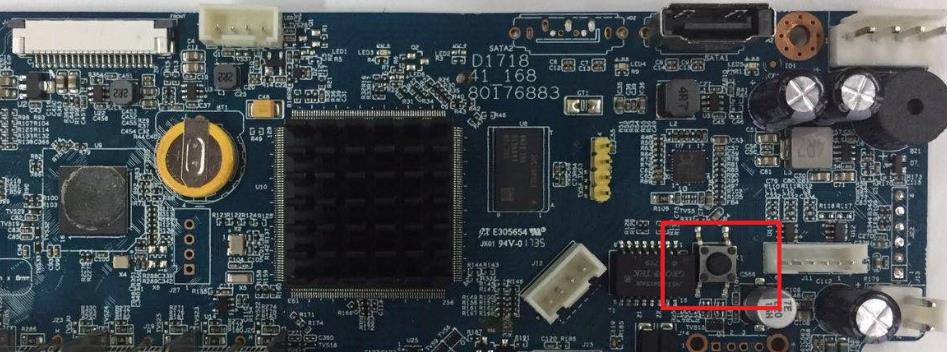 步驟3	設備上電，長按復位鍵5秒～10秒後鬆開。步驟4	重啟設備。設置ONVIF用戶遠端設備通過ONVIF協定接入設備時，需要使用認證的ONVIF使用者。操作步驟步驟1	登錄本地介面，在預覽介面右鍵選擇“主功能表”。步驟2	選擇“使用者管理 > ONVIF用戶”。步驟3	按一下“添加用戶”。圖6-315 ONVIF用戶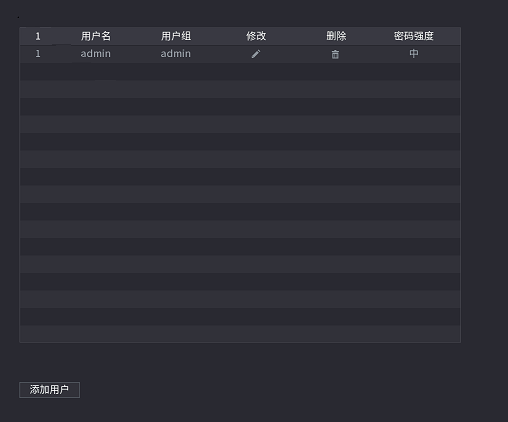 步驟4	設置使用者資訊。圖6-316 添加用戶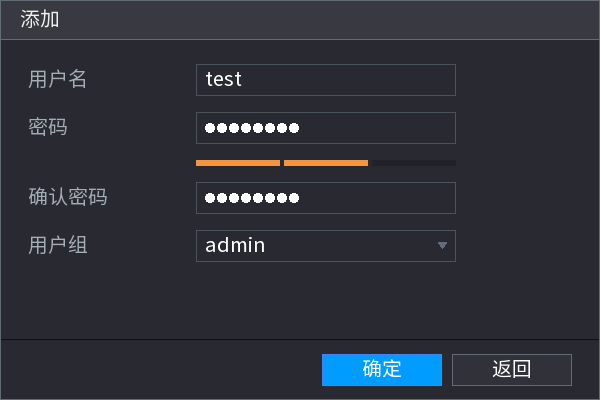 表6-66 ONVIF用戶參數說明步驟5	按一下“確定”。相關操作編輯ONVIF使用者資訊按一下 ，編輯ONVIF使用者資訊。刪除ONVIF用戶按一下 ，刪除ONVIF用戶。不能刪除admin用戶。設置安全中心安全狀態對設備的使用者及服務檢測和安全模組進行掃描，瞭解設備當前的安全狀態。當設備出現異常時，可以及時處理。使用者及服務檢測：檢測使用者狀態、登錄認證、配置安全的當前配置是否符合推薦設置。安全模組掃描：發現並檢查音視頻傳輸加密、可信保護、安全預警、攻擊防禦、固件加密等安全模組的運行狀態，不檢測啟用情況。操作步驟步驟1	登錄本地介面，在預覽介面右鍵選擇“主功能表”。步驟2	在主功能表介面，選擇“安全中心 > 安全狀態”。步驟3	按一下“重新掃描”，掃描設備的安全狀態。掃描過程中，圖示顯示為“檢測中”，當“檢測中”變為“重新掃描”，說明掃描結束。圖6-317 安全狀態（1）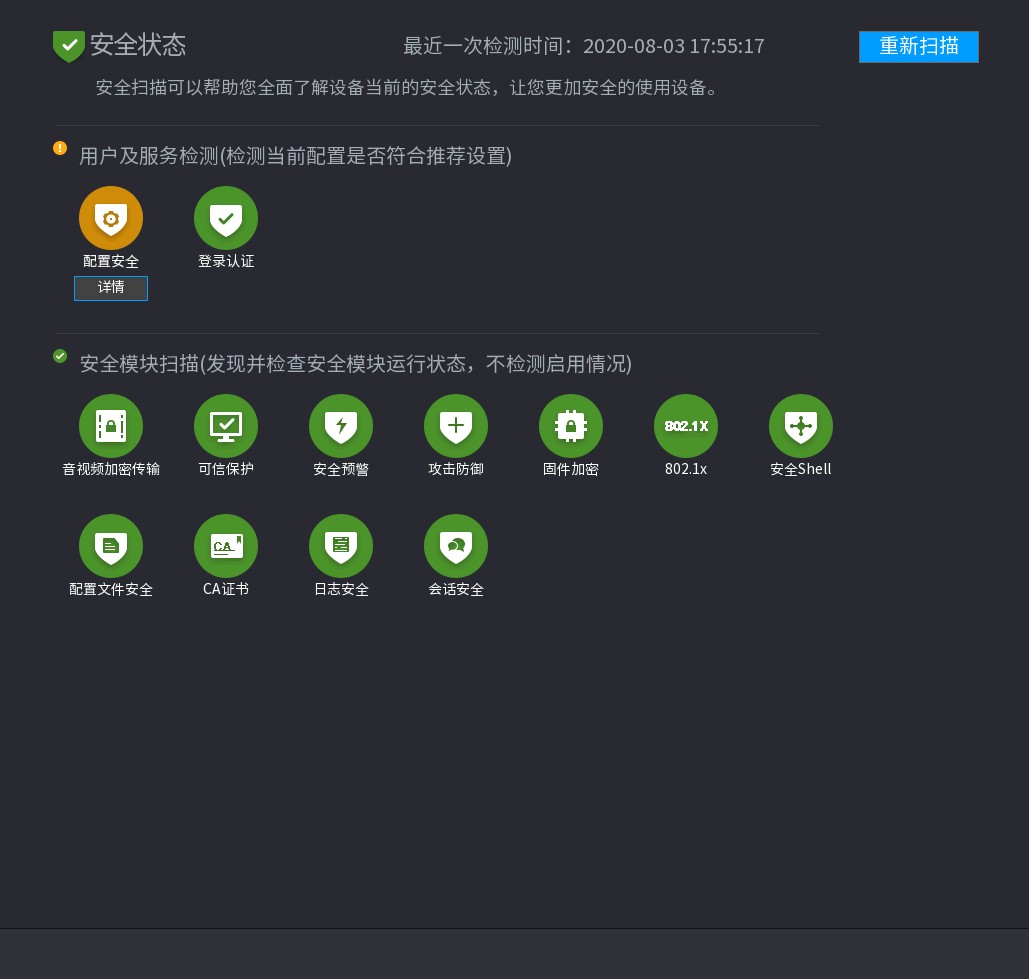 操作結果安全狀態掃描結束後，將以不同顏色表示檢測結果。黃色圖示表示對應模組異常，綠色圖示表示對應模組正常。按一下“詳情”，查看模組異常的詳細內容。按一下“忽略”，忽略該次掃描的異常結果。並且下次重新掃描時，該模組將不被納入掃描內容中。在“安全狀態”介面，按一下已忽略模組下方的“加入檢測”，可以將被忽略的模組重新加入到掃描內容中。按一下“優化”，跳轉到相應模組介面，可以修改該模組的異常內容。圖6-318 詳情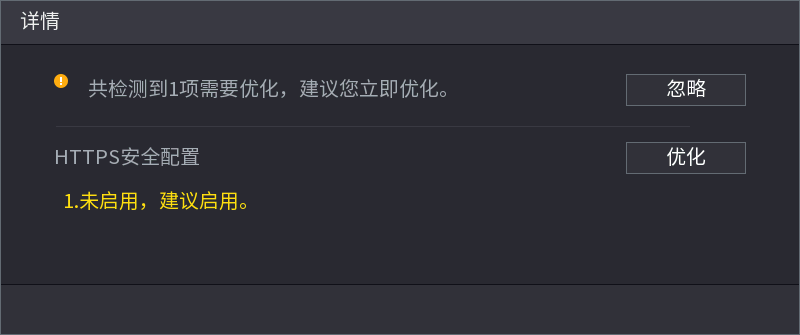 系統服務基礎服務開啟系統服務後，才可使用對應的服務功能。步驟1	登錄本地介面，在預覽介面右鍵選擇“主功能表”。步驟2	在主功能表介面，選擇“安全中心 > 系統服務 > 基礎服務”。步驟3	配置參數。圖6-319 基礎服務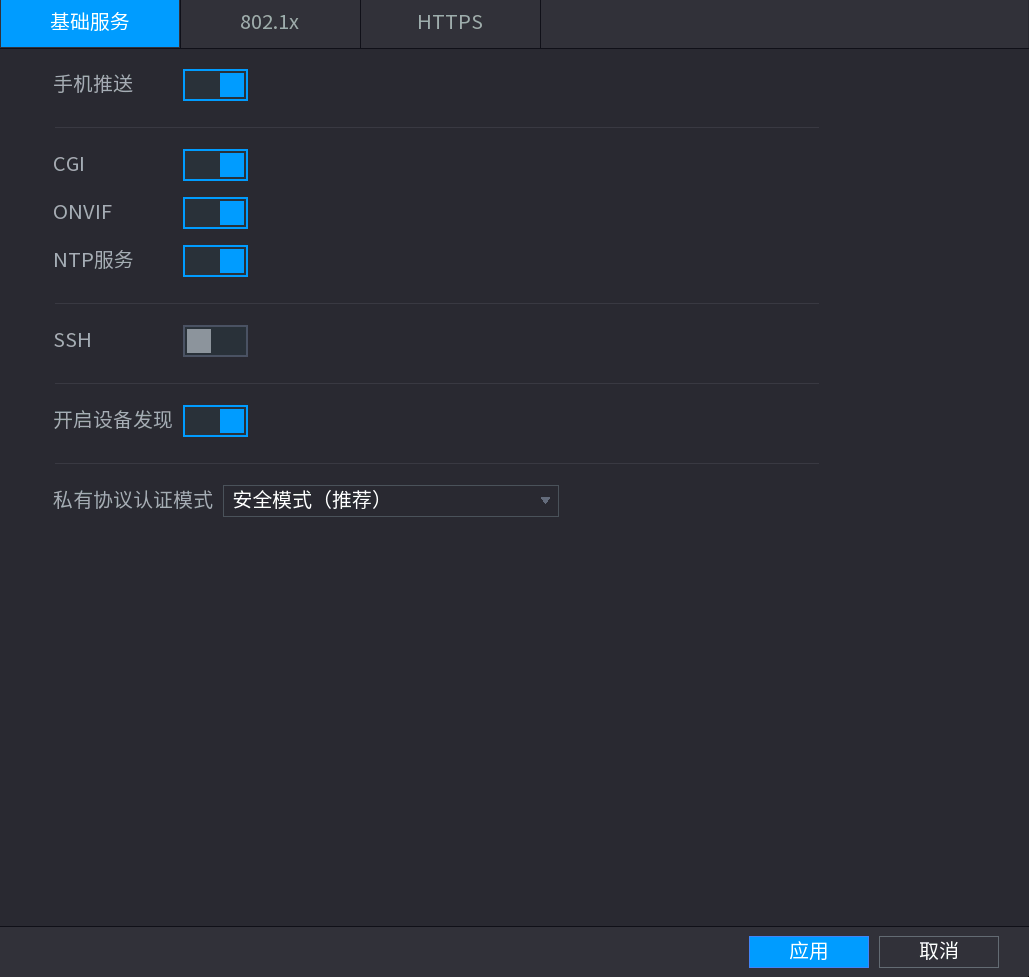 啟用手機推送、CGI、ONVIF和SSH功能時，可能存在安全風險；不使用該功能時， 請關閉該服務。表6-67 基礎服務參數說明步驟4	按一下“應用”。6.11.5.2.2 802.1xx稱為基於埠的存取控制協議（port based network access control protocol）。支援使用者手動選擇認證方式來控制連接到局域網的設備是否能夠接入局域網，能夠很好的支撐網路的認證、計費、安全和管理要求。步驟1 登錄本地介面，在預覽介面右鍵選擇“主功能表”。步驟2 在主功能表介面，選擇“安全中心 > 系統服務 > 802.1x”。步驟3     根據實際情況選擇需要認證的網卡名，按一下“啟用”右側的，啟用802.1x功能。步驟4 選擇認證類型，配置參數。PEAP：受保護的可擴展的身份驗證協定（protected EAP protocol）。選擇“認證”為“PEAP”。按一下“CA證書”右側的 ，啟用CA證書功能，在“請選擇受信任的CA證書”列表中選擇相應證書。如果清單中沒有證書，需要按一下“證書管理”導入證書，詳細介紹請參見“6.11.5.4.4 受信任的CA證書”。輸入認證身份的用戶名和密碼。需要輸入在伺服器端授權過用戶名和密碼。圖6-320 802.1x（PEAP）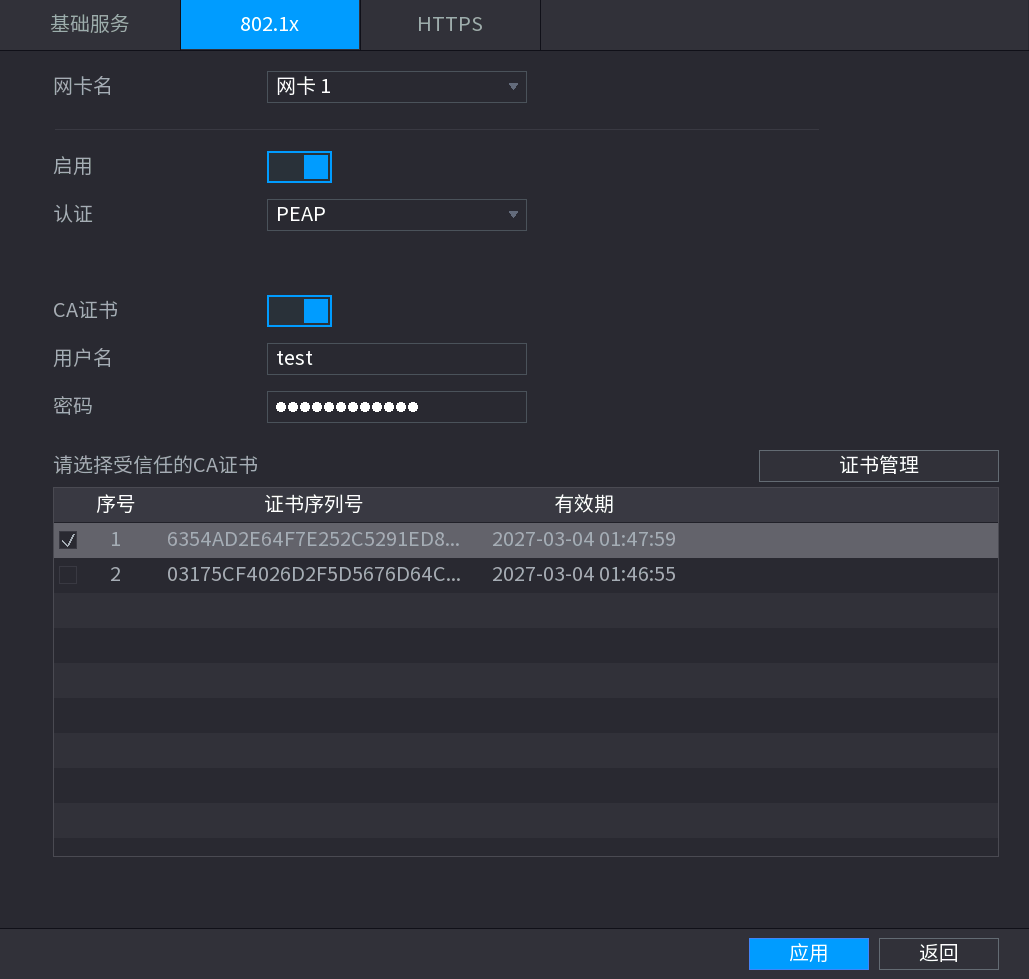 TLS：安全傳輸層協定（Transport Layer Security），用於在兩個通信應用程式之間提供保密性和資料完整性。選擇“認證”為“TLS”。輸入認證身份的用戶ID。在“請選擇設備證書”清單中選擇相應證書。如果清單中沒有證書，需要按一下“證書管理”導入證書，詳細介紹請參見“6.11.5.4.4 受信任的CA證書”。按一下“CA證書”右側的 ，啟用CA證書功能，在“請選擇受信任的CA證書”列表中選擇相應證書。如果清單中沒有證書，需要按一下“證書管理”導入證書，詳細介紹請參見“6.11.5.4.4 受信任的CA證書”。圖6-321 802.1x（TLS）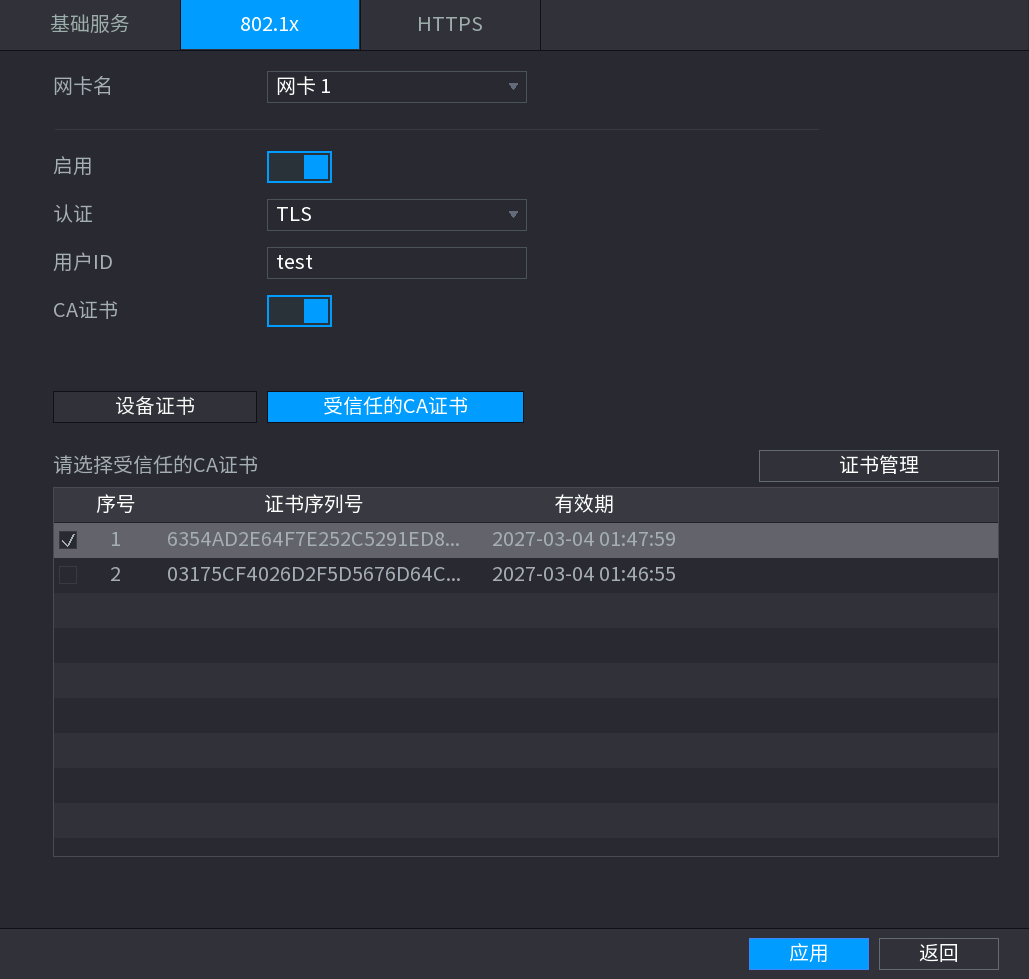 步驟5	按一下“應用”。6.11.5.2.3 HTTPS啟用HTTPS，在PC端能夠通過HTTPS正常登錄，保證通信資料的安全性，以可靠穩定的技術手段為使用者資訊及設備安全提供保障。建議啟用HTTPS服務。若關閉該服務，設備可能存在通信資料洩露的風險。操作步驟步驟1	登錄本地介面，在預覽介面右鍵選擇“主功能表”。步驟2	在主功能表介面，選擇“安全中心 > 系統服務 > HTTPS”。步驟3	按一下“啟用”右側的	，選擇設備證書。如果清單中沒有證書，需要按一下“證書管理”導入證書，詳細介紹請參見“6.11.5.4.4 受信任的CA證書”。圖6-322 HTTPS步驟4	（可選）按一下“支援TLSv1.0及以下版本”右側的	，開啟協議相容功能。步驟5	按一下“應用”。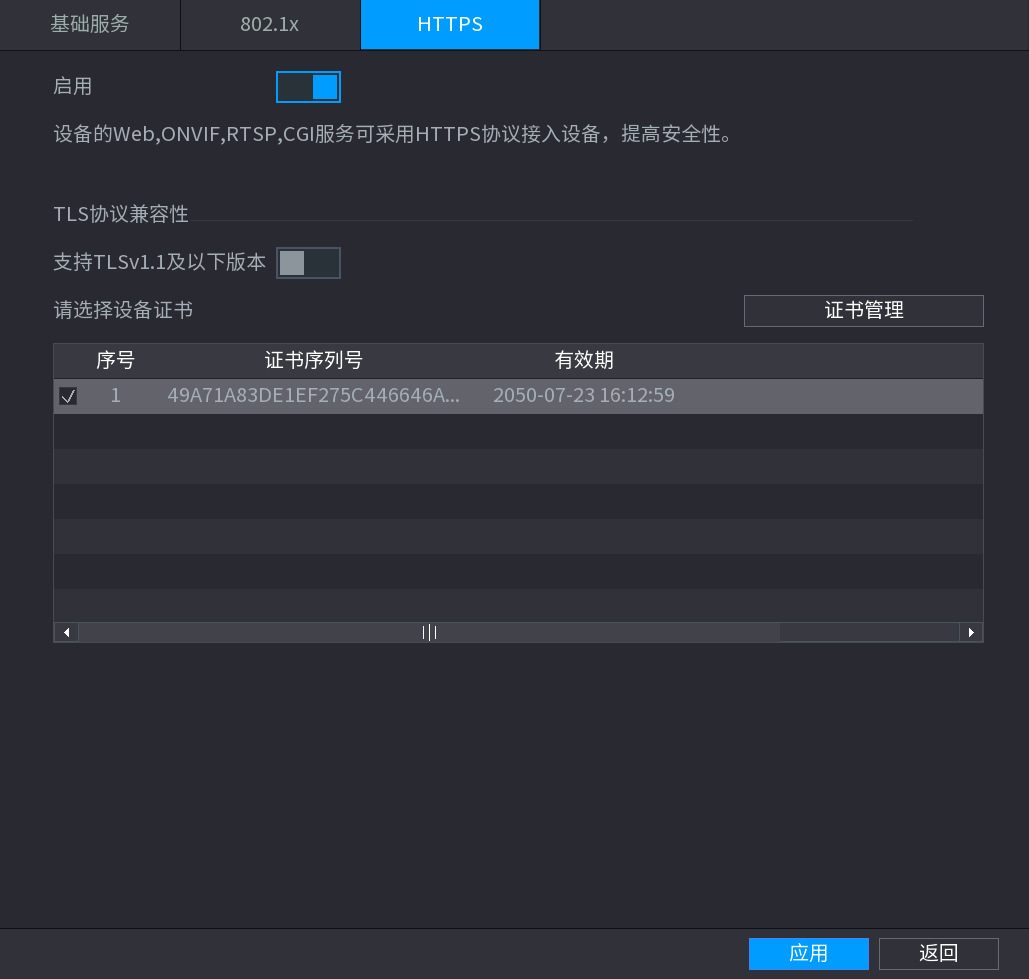 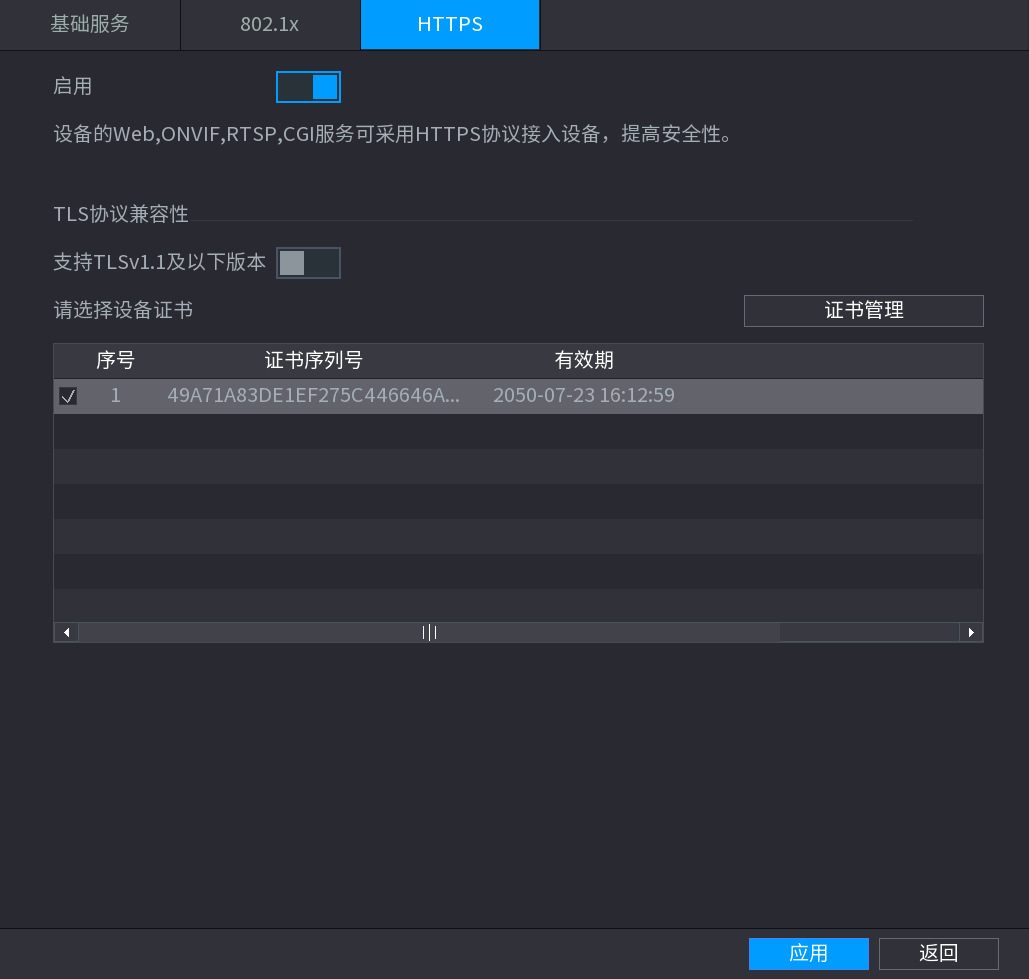 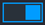 操作結果在PC上，打開流覽器，在流覽器的位址欄中輸入“https://設備IP:port”，按【Enter】鍵，可登錄設備的WEB介面。“port”對應於HTTPS埠號。如果使用默認埠443，無需加上“port”，可直接輸入“https://設備IP”訪問。攻擊防禦防火牆設置防火牆，限制用戶的存取權限。操作步驟步驟1	登錄本地介面，在預覽介面右鍵選擇“主功能表”。步驟2	在主功能表介面，選擇“安全中心 > 攻擊防禦 > 防火牆”。步驟3	按一下“啟用”右側的 ，啟用防火牆功能。圖6-323 防火牆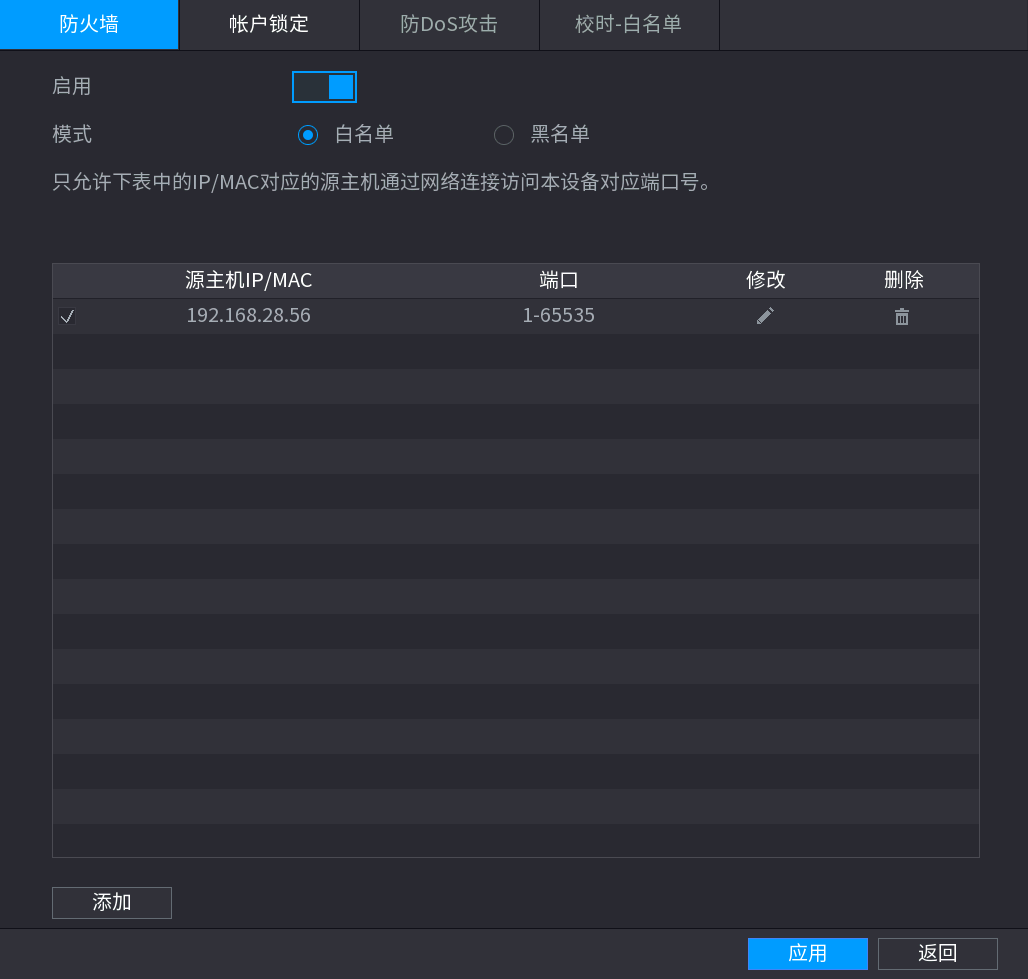 步驟4	選擇訪問模式。不允許同時啟用白名單和黑名單。啟用白名單時，白名單中的IP/MAC主機可以成功訪問設備對應的埠。啟用黑名單時，黑名單中的IP/MAC主機無法訪問設置設備對應的埠。步驟5	添加白名單或黑名單中的源主機IP/MAC位址。按一下“添加”。根據實際情況，填寫IP主機資訊。圖6-324 添加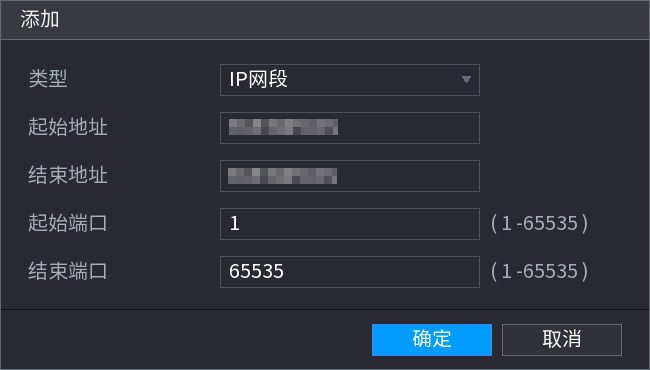 按一下“確定”。步驟6	按一下“應用”。相關操作編輯源主機資訊按一下 ，編輯源主機資訊。刪除源主機資訊按一下 ，刪除源主機資訊。帳戶鎖定當連續登錄設備失敗次數超過所設置的次數，將禁止該主機一定時間內繼續登錄。步驟1	登錄本地介面，在預覽介面右鍵選擇“主功能表”。步驟2	在主功能表介面，選擇“安全中心 > 攻擊防禦 > 帳戶鎖定”。步驟3	設置參數。允許登錄錯誤次數：設置允許連續登錄錯誤的最大次數，當登錄錯誤次數達到或超過設定值時，系統將鎖定該主機。鎖定時長：設置每次鎖定主機的時間。圖6-325 帳戶鎖定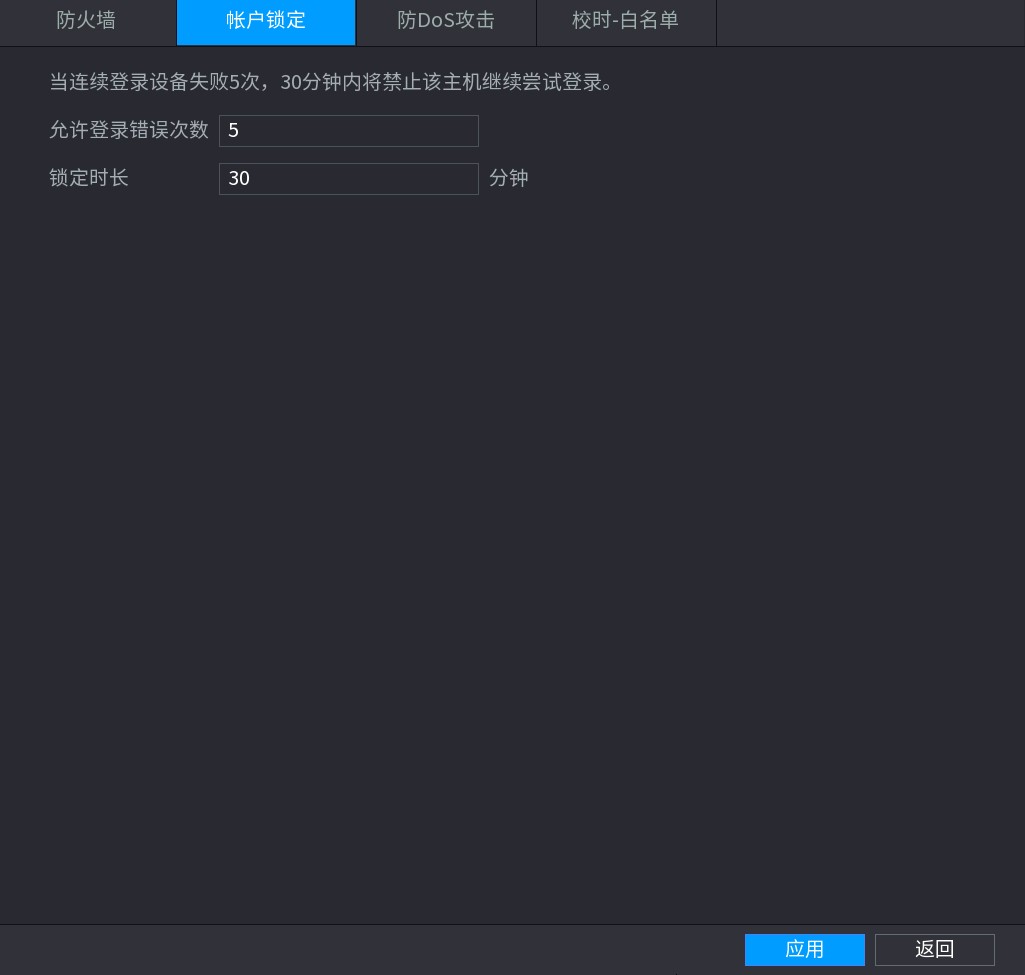 步驟4	按一下“應用”。防DoS攻擊設置設備受到DoS（Denial of Service，拒絕服務）攻擊時的防禦模式。步驟1	登錄本地介面，在預覽介面右鍵選擇“主功能表”。步驟2	選擇“安全中心 > 攻擊防禦 > 防Dos攻擊”。步驟3	根據實際情況，按一下	，開啟對應的防禦功能。圖6-326 防DoS攻擊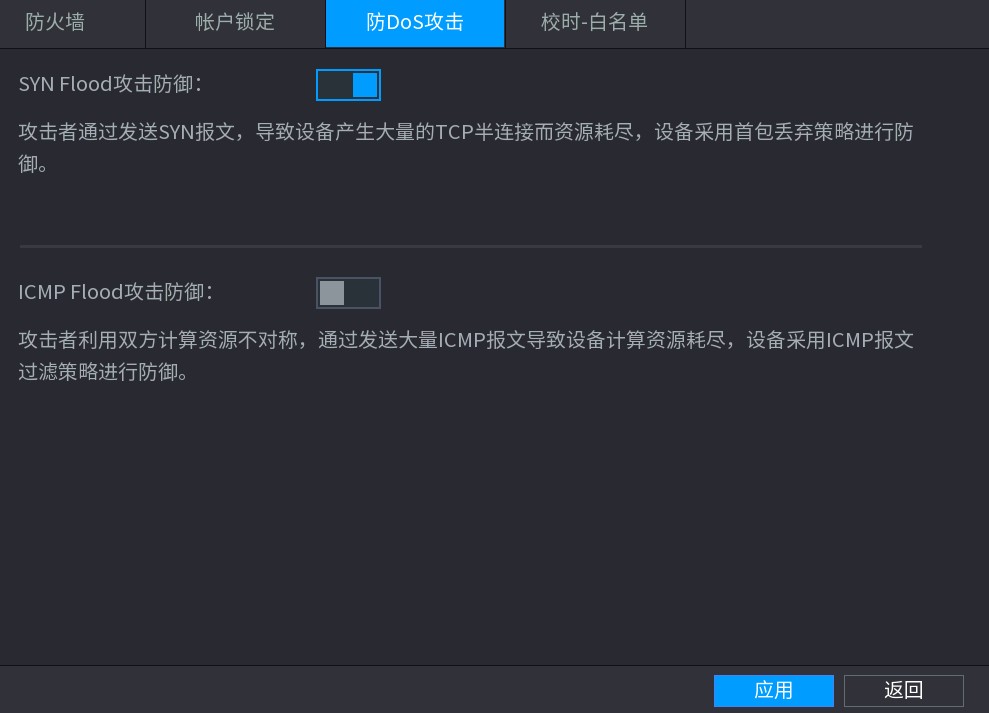 步驟4	按一下“應用”。校時白名單設置允許同步或修改設備系統時間的IP主機，防止多台IP主機多次與設備校對系統時間。步驟1	登錄本地介面，在預覽介面右鍵選擇“主功能表”。步驟2	在主功能表介面，選擇“安全中心 > 攻擊防禦 > 校時-白名單”。步驟3	按一下	，開啟校時白名單功能。圖6-327 校時-白名單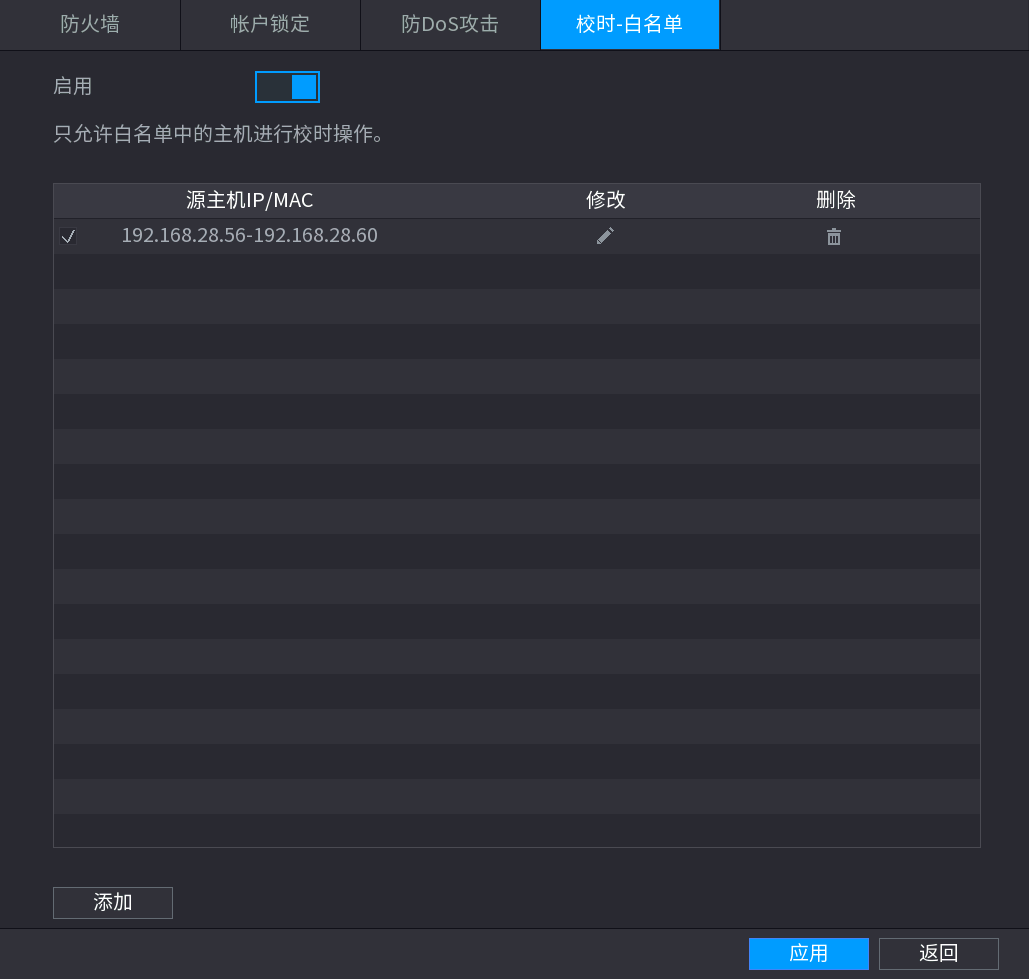 步驟4	按一下“添加”，添加源主機IP/MAC位址。支援按IP位址和IP網段方式添加。圖6-328 添加（IP地址）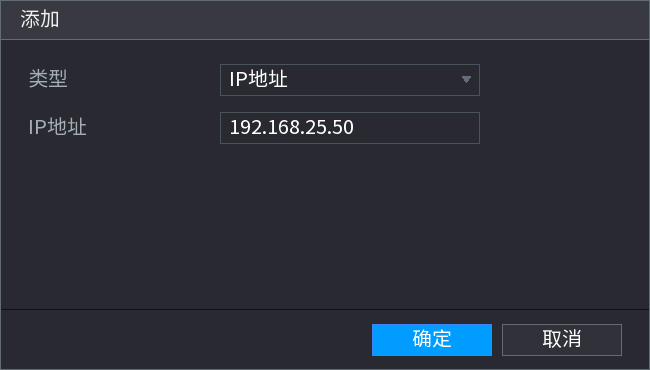 圖6-329 添加（IP網段）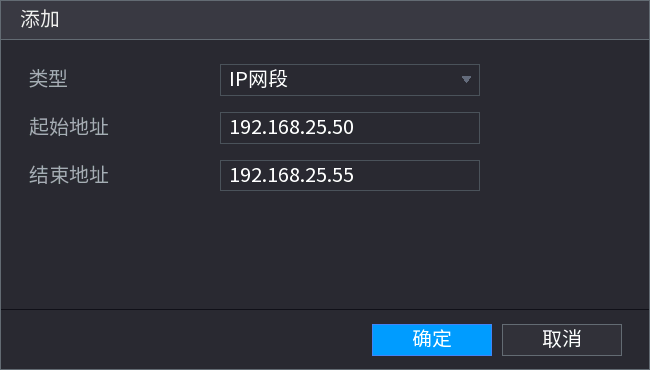 步驟5	按一下“應用”。相關操作編輯源主機資訊按一下 ，編輯源主機資訊。刪除源主機資訊按一下 ，刪除源主機資訊。CA證書設備證書用於證明設備的合法身份，例如流覽器通過HTTPS訪問設備時，需要校驗設備證書。自主創建證書在本機設備中創建設備證書。步驟1	登錄本地介面，在預覽介面右鍵選擇“主功能表”。步驟2	在主功能表介面，選擇“安全中心 > CA證書 > 設備證書”。步驟3	按一下“自主創建證書”。按一下	，可下載證書。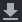 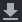 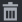 按一下	，刪除證書。刪除的證書不可恢復，請謹慎刪除。圖6-330 設備證書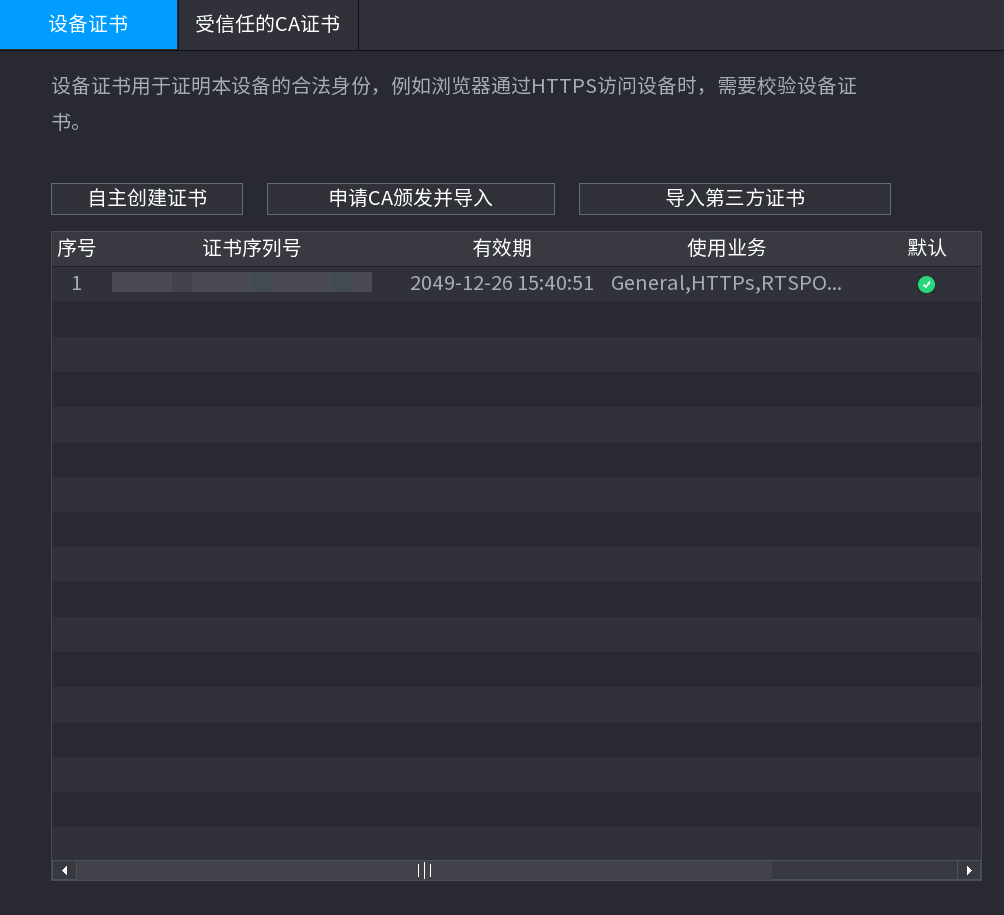 步驟4	根據實際情況，填寫證書資訊。圖6-331 自主創建證書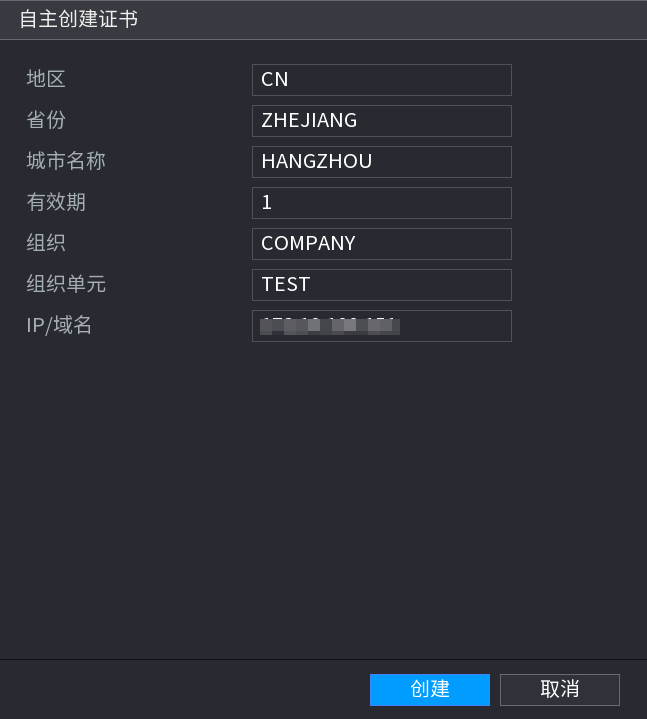 步驟5	按一下“創建”。創建完成後，在“設備證書”介面可查看創建的證書。申請CA頒發並導入導入由協力廠商CA機構頒發的證書到設備。前提條件將U盤插入設備的USB介面。操作步驟步驟1	登錄本地介面，在預覽介面右鍵選擇“主功能表”。步驟2	在主功能表介面，選擇“安全中心 > CA證書 > 設備證書”。步驟3	按一下“申請CA頒發並導入”。步驟4	填寫證書資訊，按一下“創建”，將證書請求檔保存到U盤。創建證書請求之前必須先在設備中插入U盤，以便將證書請求檔案備份到U盤中。否則創建證書請求時將提示“沒有找到備份設備”，無法創建證書請求檔。圖6-332 申請CA頒發並導入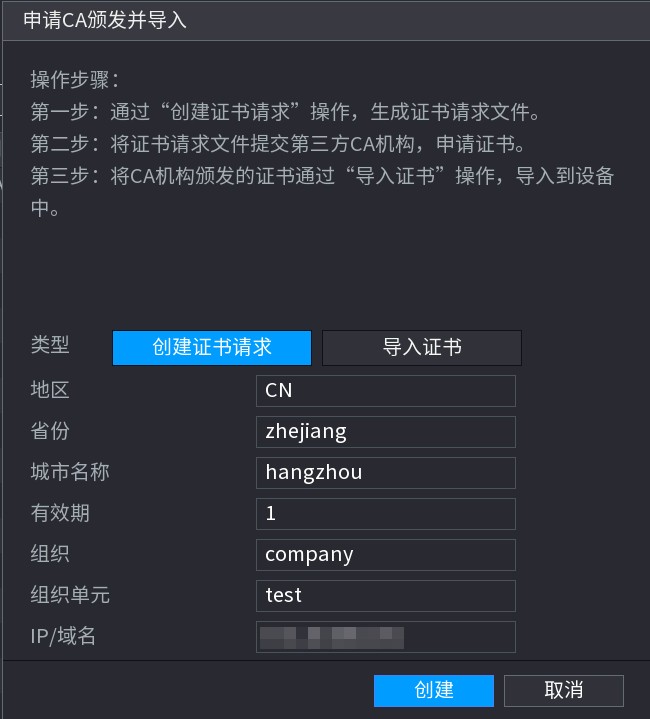 步驟5	使用證書請求文件到協力廠商CA機構申請CA證書。步驟6	導入CA證書。將CA證書保存到U盤，將U盤插入設備的USB介面。進入“申請CA頒發並導入”介面，按一下“導入證書”。根據介面提示，導入CA證書。導入成功後，在“設備證書”介面可查看導入的證書。導入協力廠商證書導入獲取到的協力廠商證書到設備。申請協力廠商證書時，需要同時申請私密金鑰檔和私密金鑰密碼。前提條件獲取協力廠商證書，將證書放入U盤中，將U盤插入設備的USB介面。步驟1	登錄本地介面，在預覽介面右鍵選擇“主功能表”。步驟2	在主功能表介面，選擇“安全中心 > CA證書 > 設備證書”。步驟3	按一下“導入協力廠商證書”。步驟4	選擇協力廠商證書和私密金鑰檔，輸入私密金鑰密碼。圖6-333 導入協力廠商證書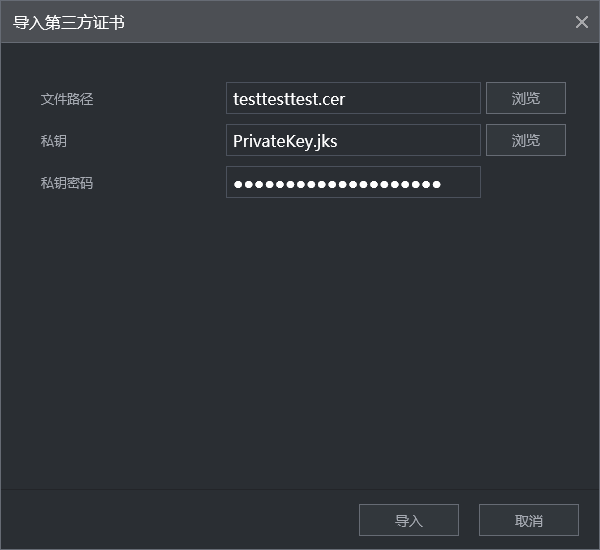 步驟5	按一下“導入”。導入成功後，在“設備證書”介面可查看導入的證書。受信任的CA證書CA證書用於證明設備的合法身份，例如設備通過802.1x認證接入局域網時，需要校驗CA證書。前提條件獲取受信任的CA證書，將證書放入U盤中，將U盤插入設備的USB介面。操作步驟步驟1	登錄本地介面，在預覽介面右鍵選擇“主功能表”。步驟2	在主功能表介面，選擇“安全中心 > CA證書 > 受信任的CA證書”。步驟3	按一下“安裝信任證書”。按一下	，可下載證書。圖6-334 受信任的CA證書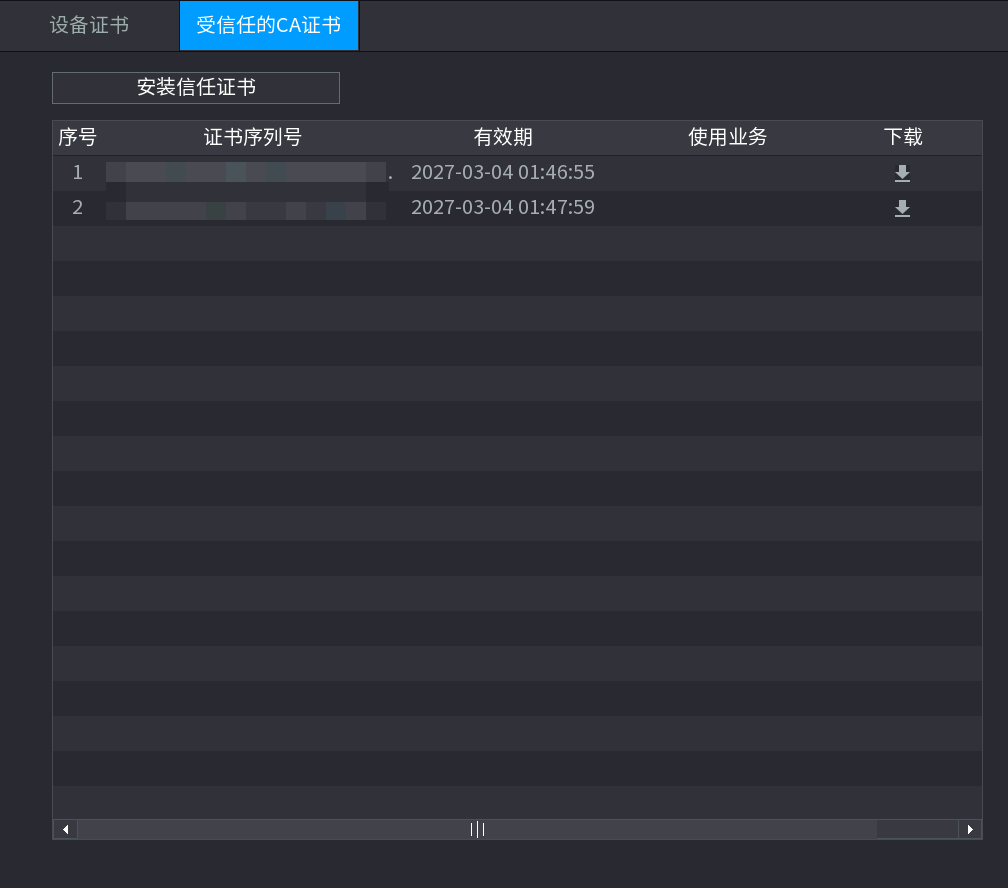 步驟4	在彈出的對話方塊中，按一下“流覽”，選擇證書文件，按一下“導入”，導入受信任的CA 證書。導入成功後，在“受信任的CA證書”介面可查看導入的CA證書。音視頻加密設備支援加密傳輸音視頻資料。建議啟用音視頻傳輸加密功能，若關閉該功能，設備可能存在資料洩露的風險。步驟1	登錄本地介面，在預覽介面右鍵選擇“主功能表”。步驟2	在主功能表介面，選擇“安全中心 > 音視頻加密”。步驟3	設置參數。圖6-335 音視頻加密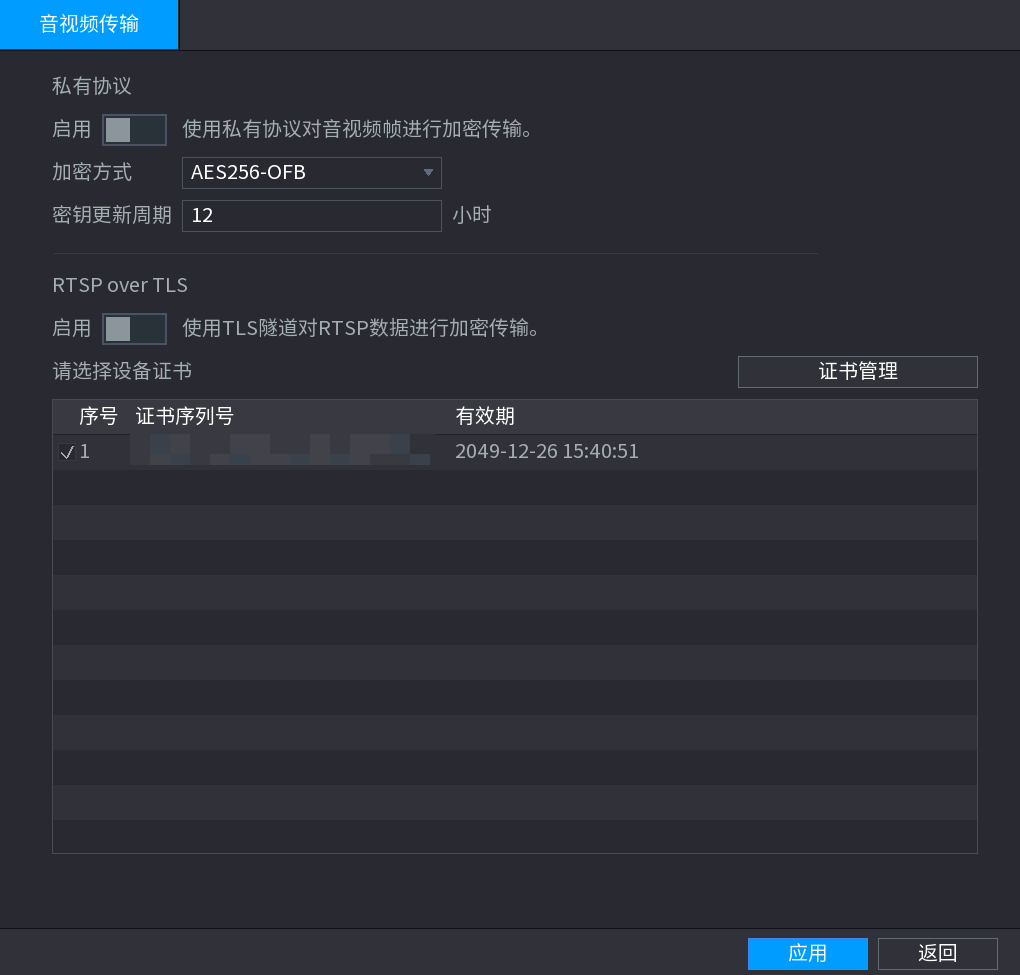 表6-68 音視頻參數說明步驟4	按一下“應用”。安全預警安全異常當設備檢測到安全異常行為事件時，發出安全預警，及時提醒用戶。步驟1	登錄本地介面，在預覽介面右鍵選擇“主功能表”。步驟2	在主功能表介面，選擇“安全中心 > 安全預警 > 安全異常”。步驟3	按一下 ，開啟安全異常報警。按一下	，可以查看詳細的安全異常事件。圖6-336 安全異常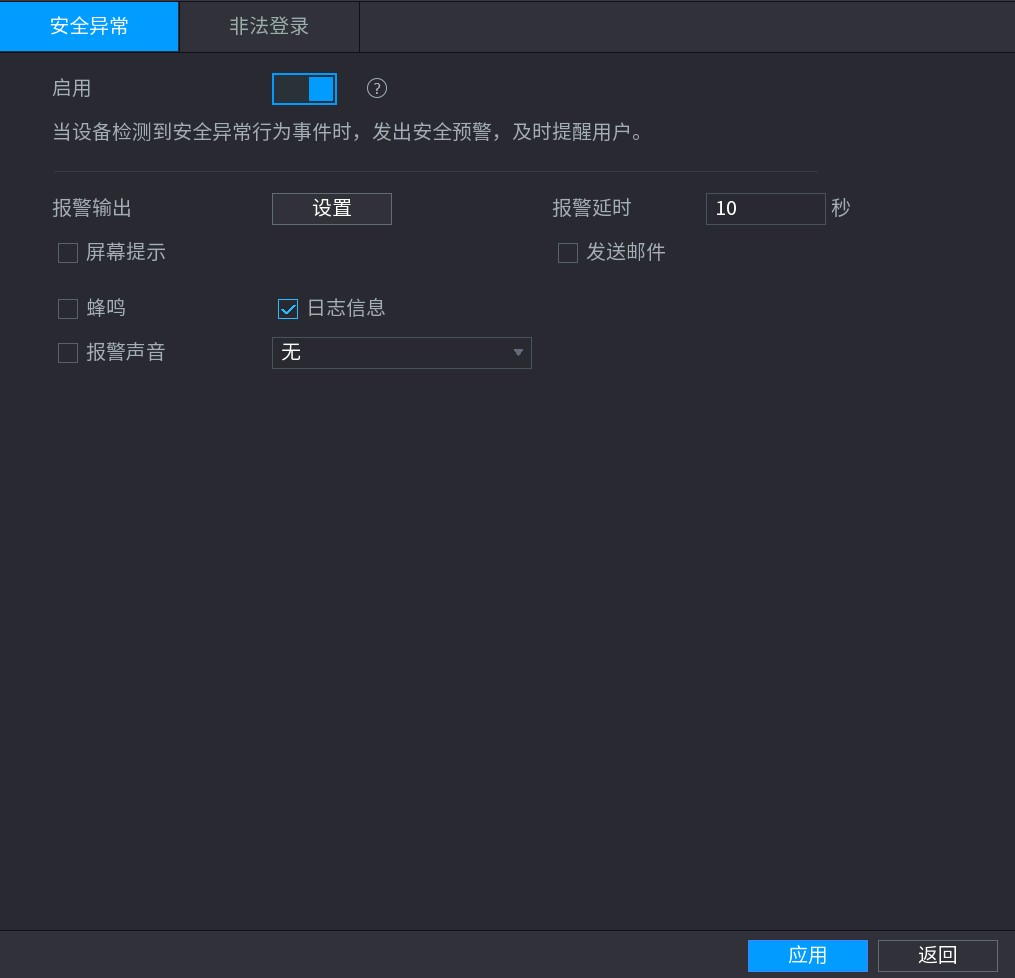 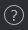 步驟4	設置報警聯動參數，詳細介紹請參見“6.10.2 設置報警聯動”。步驟5	按一下“應用”。非法登錄當設備檢測到非法登錄事件時，發出安全預警，及時提醒用戶。步驟1	登錄本地介面，在預覽介面右鍵選擇“主功能表”。步驟2	在主功能表介面，選擇“安全中心 > 安全預警 > 非法登錄”。步驟3	按一下 ，開啟非法登錄報警。圖6-337 非法登錄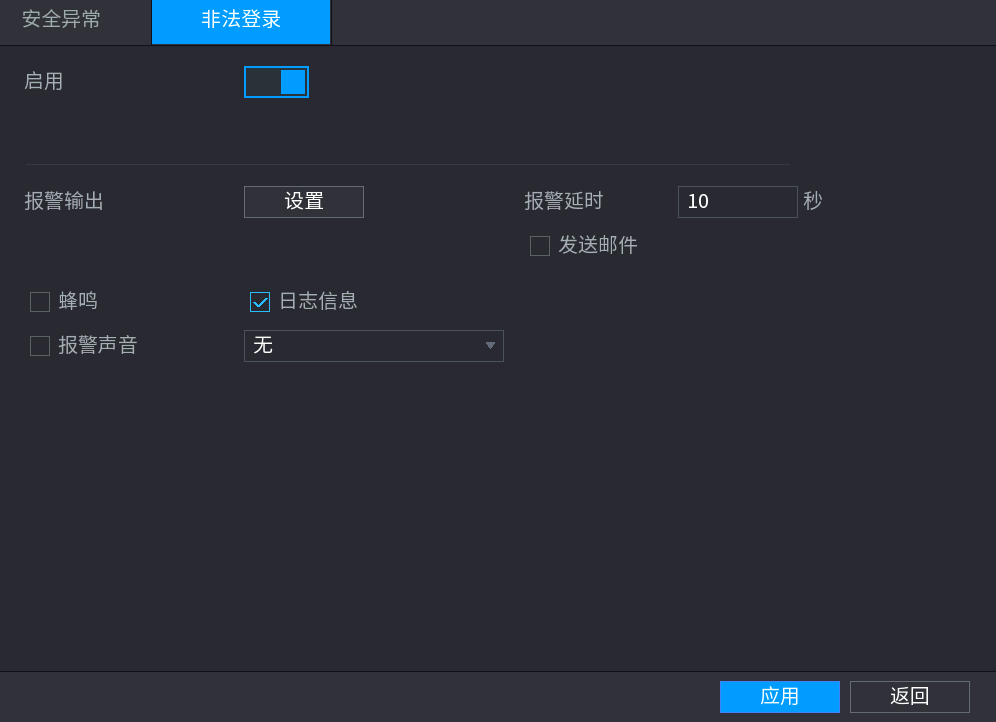 步驟4	設置報警聯動參數，詳細介紹請參見“6.10.2 設置報警聯動”。步驟5	按一下“應用”。6.11.6 設置串口功能設置串口功能後，設備可通過串口連接其他設備進行調試和操作。步驟1	登錄本地介面，在預覽介面右鍵選擇“主功能表”。步驟2	在主功能表介面，選擇“系統管理 > 串口設置”。步驟3	根據選擇的串口功能，設置串列傳輸速率、資料位元、停止位元和校驗功能。圖6-338 串口設置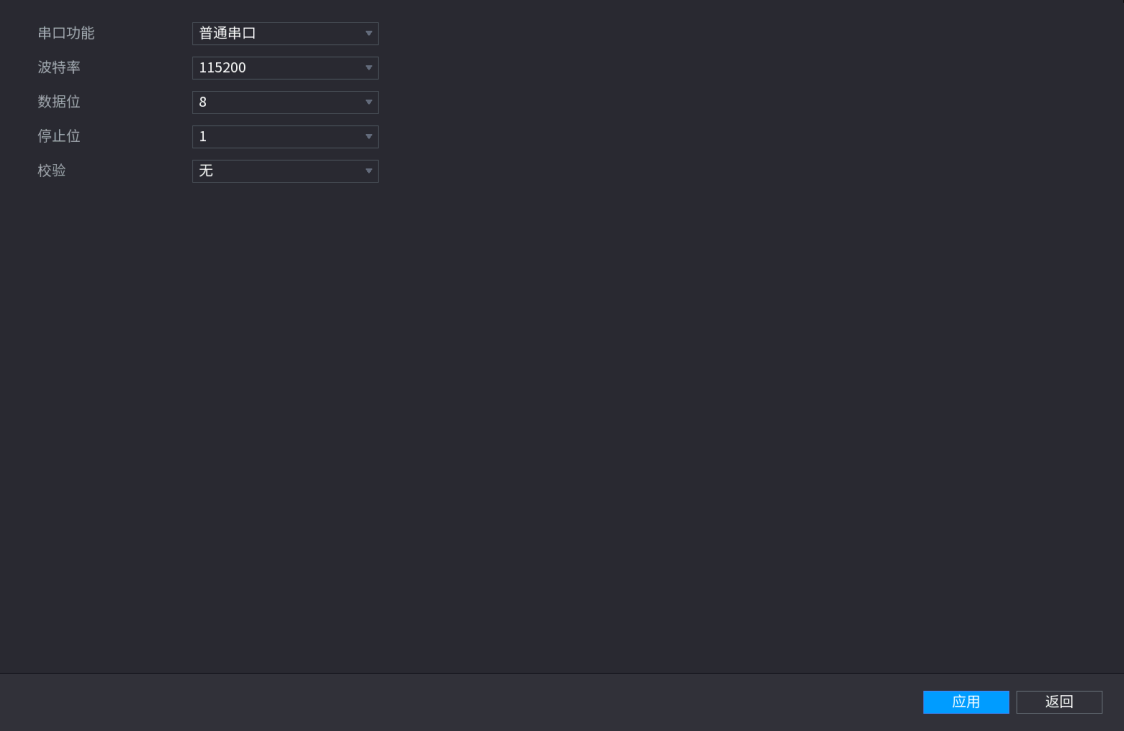 表6-69 串口功能說明步驟4	按一下“應用”。顯示輸出設置設備的顯示效果，包括預覽介面的顯示設定和輪巡設置。設置顯示輸出設置設備預覽介面的顯示效果。步驟1	登錄本地介面，在預覽介面右鍵選擇“主功能表”。步驟2	在主功能表介面，選擇“顯示輸出 > 顯示輸出”。步驟3	設置參數。圖6-339 顯示輸出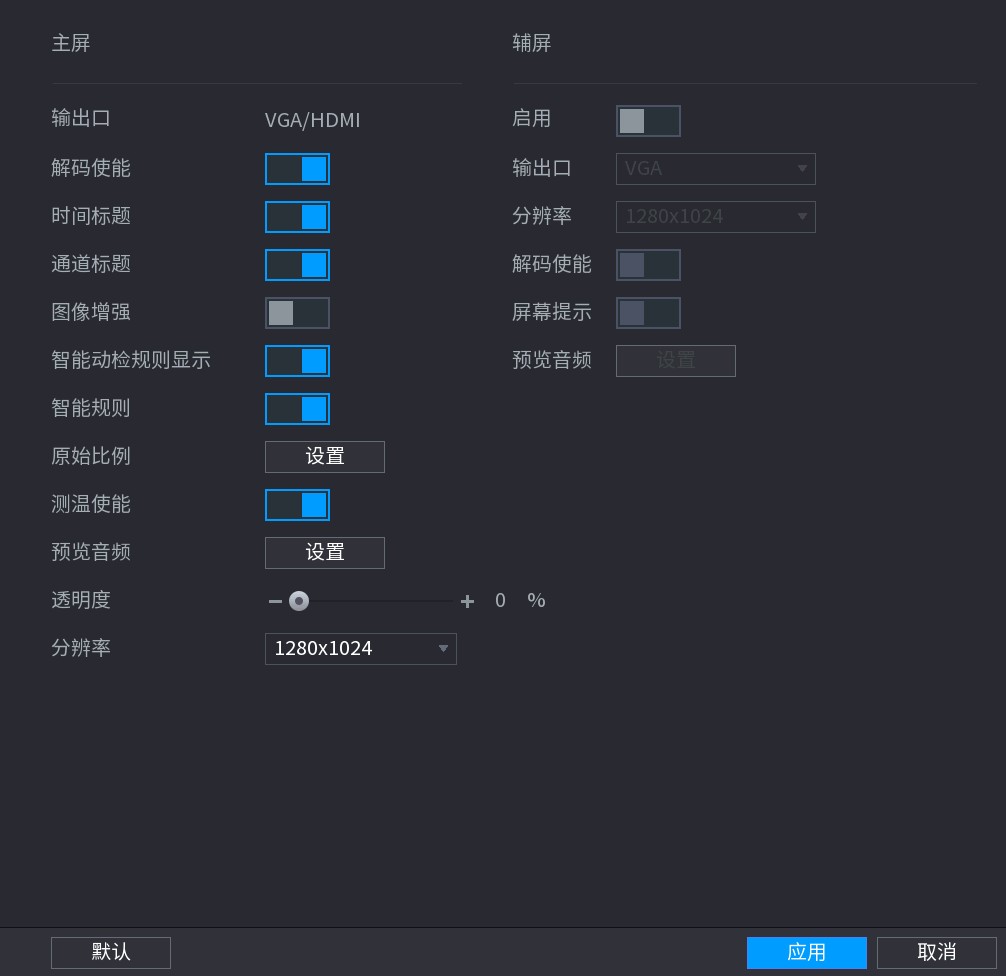 表6-70 顯示輸出參數說明步驟4	按一下“應用”。設置輪巡通過輪巡功能，實現多個視頻畫面的迴圈播放。設置輪巡後，系統按照通道組合輪流播放視頻畫面，每組畫面顯示一定時間後，自動跳轉至下一組畫面。輪巡優先順序：報警輪巡 > 動檢輪巡 > 普通輪巡。關閉輪巡或者聯動輪巡的報警事件消除後，系統返回輪巡前的預覽畫面。操作步驟步驟1	登錄本地介面，在預覽介面右鍵選擇“主功能表”。步驟2	在主功能表介面，選擇“顯示輸出 > 輪巡設置”。步驟3	選擇“主屏”或“輔屏”頁簽，按一下“啟用”後的 ，開啟輪巡。圖6-340 輪巡設置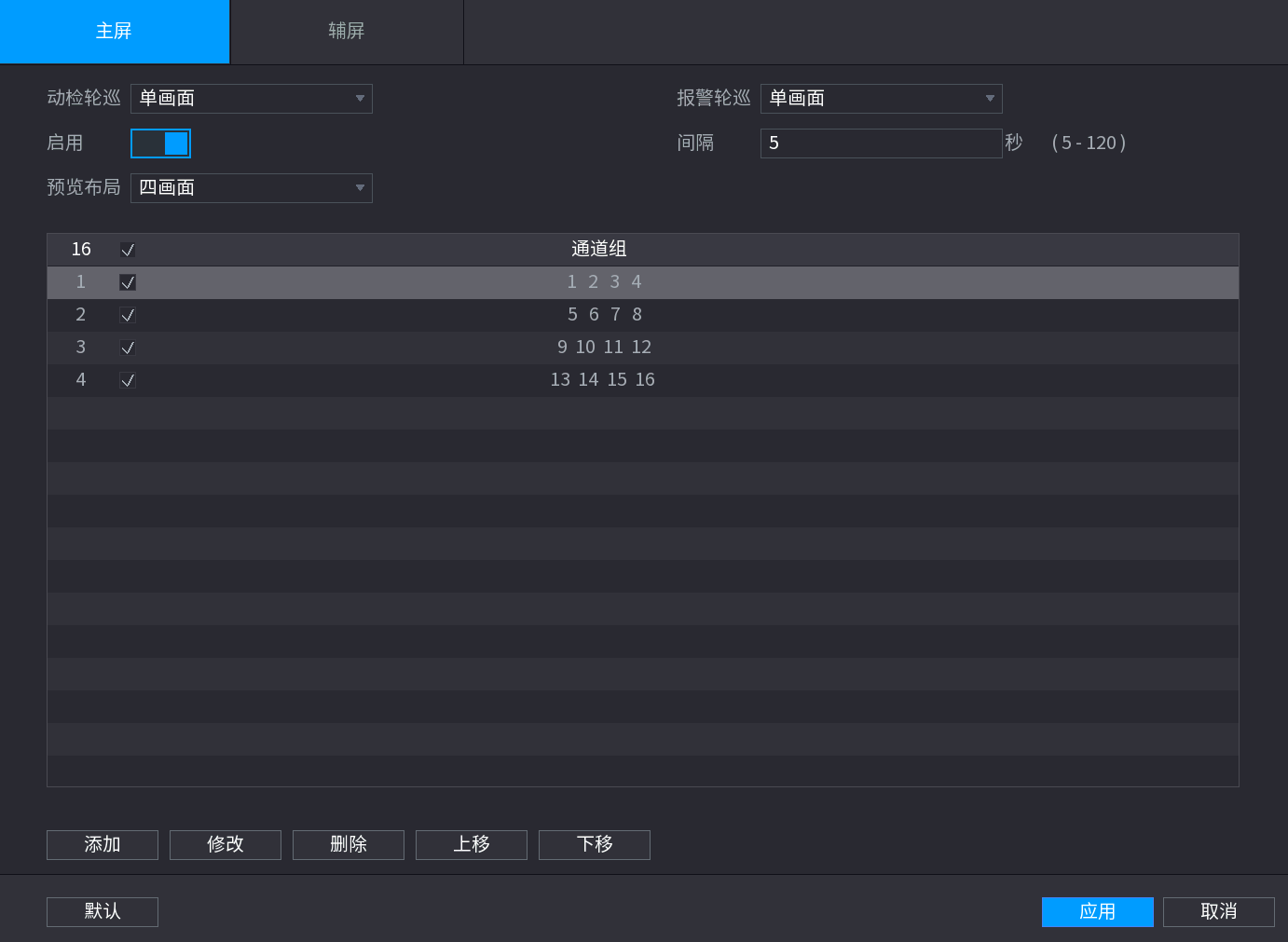 步驟4	設置輪巡參數。表6-71 輪巡參數說明步驟5	按一下“應用”。操作結果在預覽介面，按一下導航條上的 或	，開啟或關閉輪巡。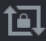 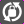 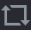 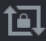 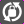 輪巡過程中，在預覽介面按一下 或	，或者按【Shift】鍵，切換畫面顯示（ 表示允許畫面切換， 表示不允許畫面切換）。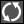 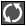 自訂佈局自訂預覽介面的畫面分割方式。操作步驟步驟1	登錄本地介面，在預覽介面右鍵選擇“主功能表”。步驟2	在主功能表介面，選擇“顯示輸出 > 自訂佈局”。步驟3	按一下 ，在 中選擇基本模式。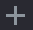 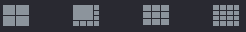 系統自動以選擇的基本強制回應視窗數命名新畫面模式。例如，選擇9畫面模式，則系統自動命名為Split9。圖6-341 自訂佈局（1）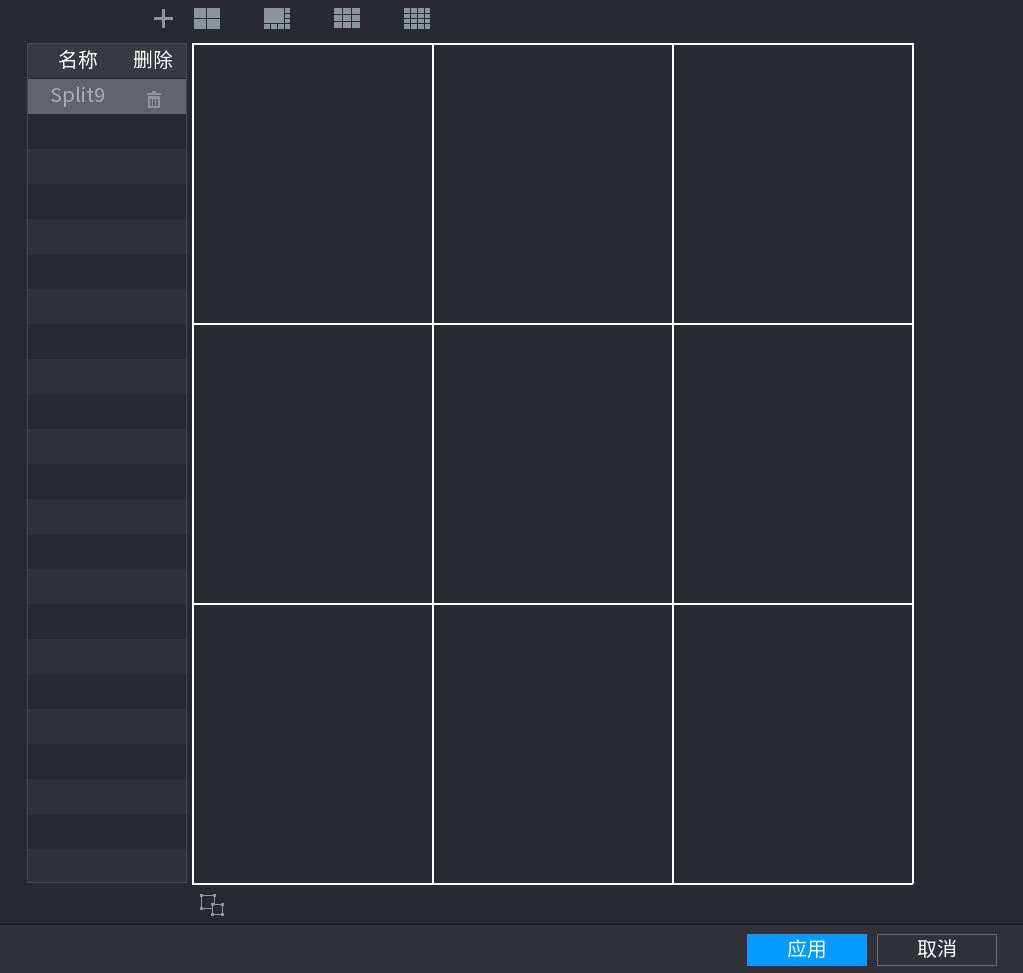 步驟4	在基本模式下，拖動滑鼠將多個小視窗融合成一個大視窗，設置出需要的畫面分割方式。視窗融合後，系統自動根據融合後的剩餘視窗數命名新畫面模式，例如Split6。●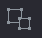 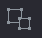 狀態。●圖6-342 自訂佈局（2）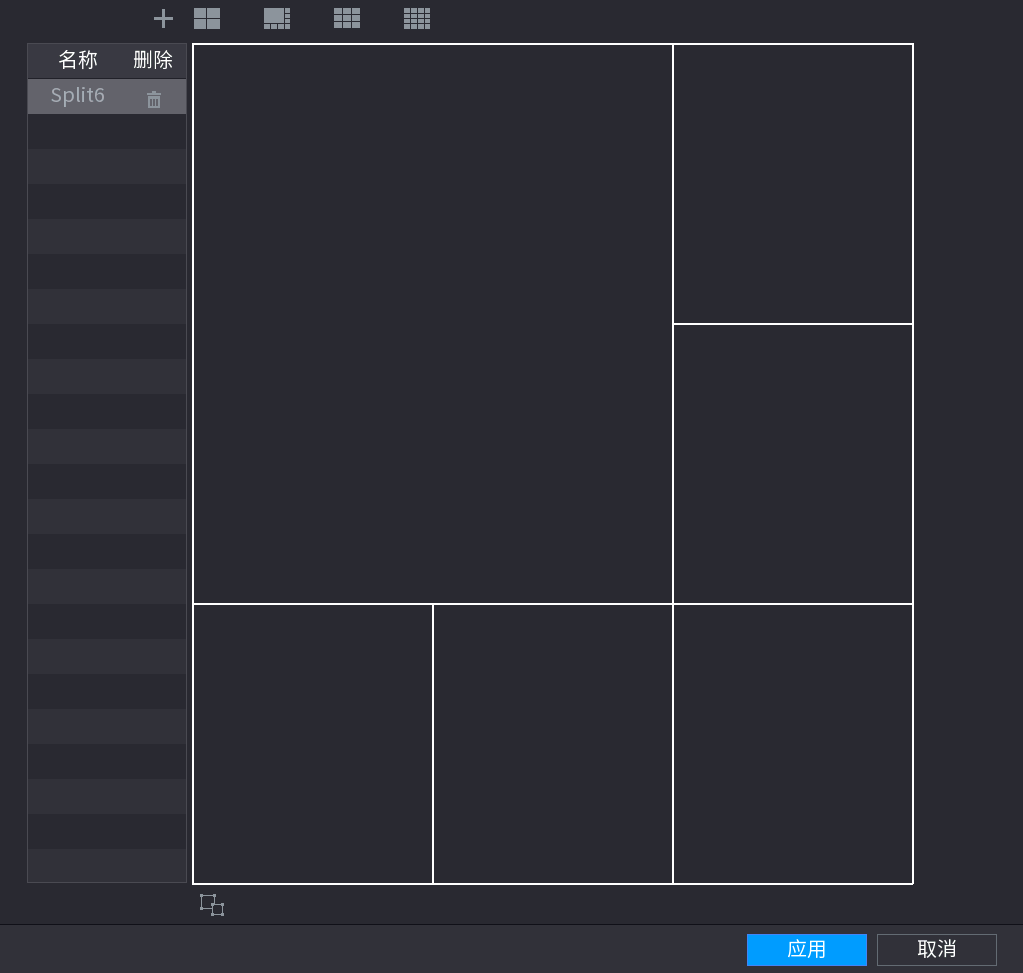 步驟5	按一下“應用”，完成自訂佈局設置。操作結果設置完成後，在預覽介面，右鍵選擇“預覽佈局”，可選擇相應的畫面分割方式。圖6-343 選擇自訂畫面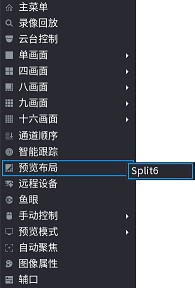 檔案備份USB自檢彈出支援快捷地進行檔案備份和升級工作。插入USB，設備檢測到並自動彈出“發現備份設備”視窗，支援“檔案備份”、“日誌備份”、“配置備份”、“系統升級”。圖6-344 發現USB設備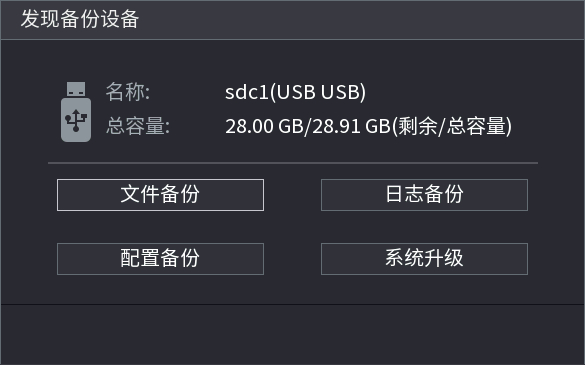 備份檔案備份檔案時選擇“存儲路徑”和“錄影類型”等，支援備份錄影、圖片等檔。步驟1	登錄本地介面，在預覽介面右鍵選擇“主功能表”。步驟2	在主功能表介面，選擇“檔案備份”。在“發現備份設備”介面按一下“檔案備份”也可以進入此介面。步驟3	設置參數。圖6-345 檔案備份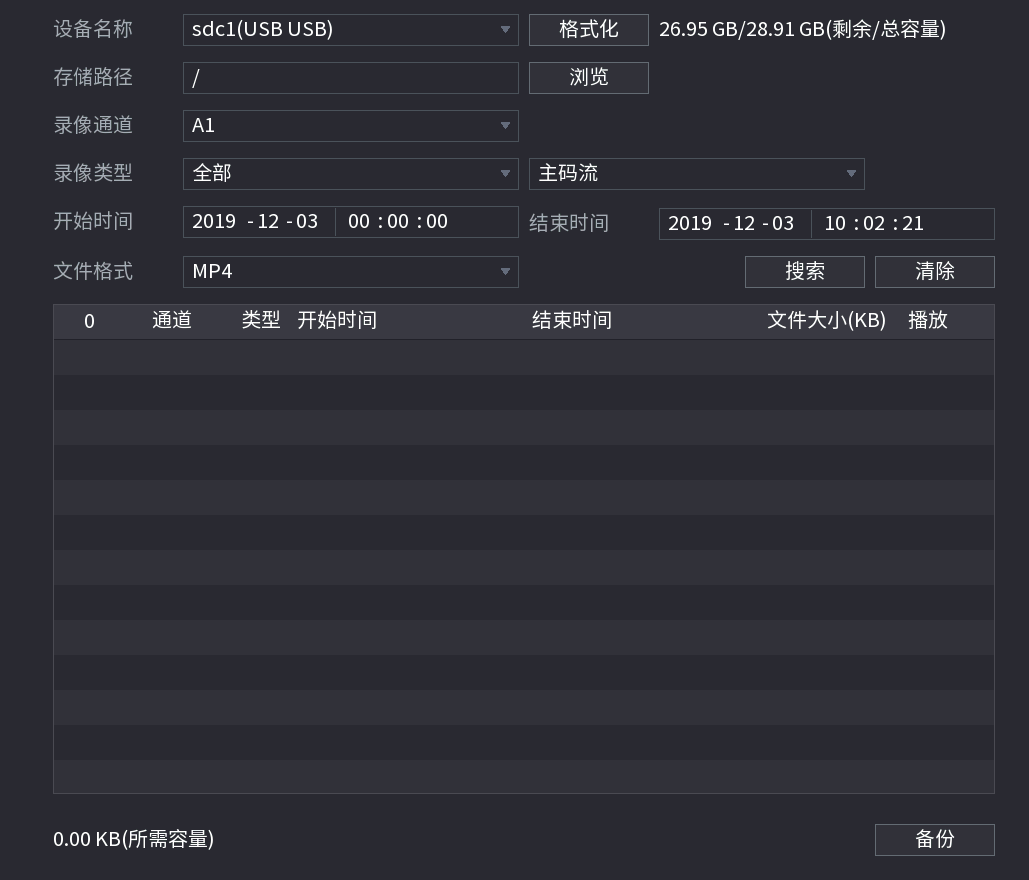 表6-72 檔案備份功能介紹步驟4	按一下“搜索”，選擇需備份的檔，按一下“備份”。檔案備份介面會顯示備份的進度條和剩餘時間。在播放列按一下	，可以查看檔錄影。圖6-346 文件查詢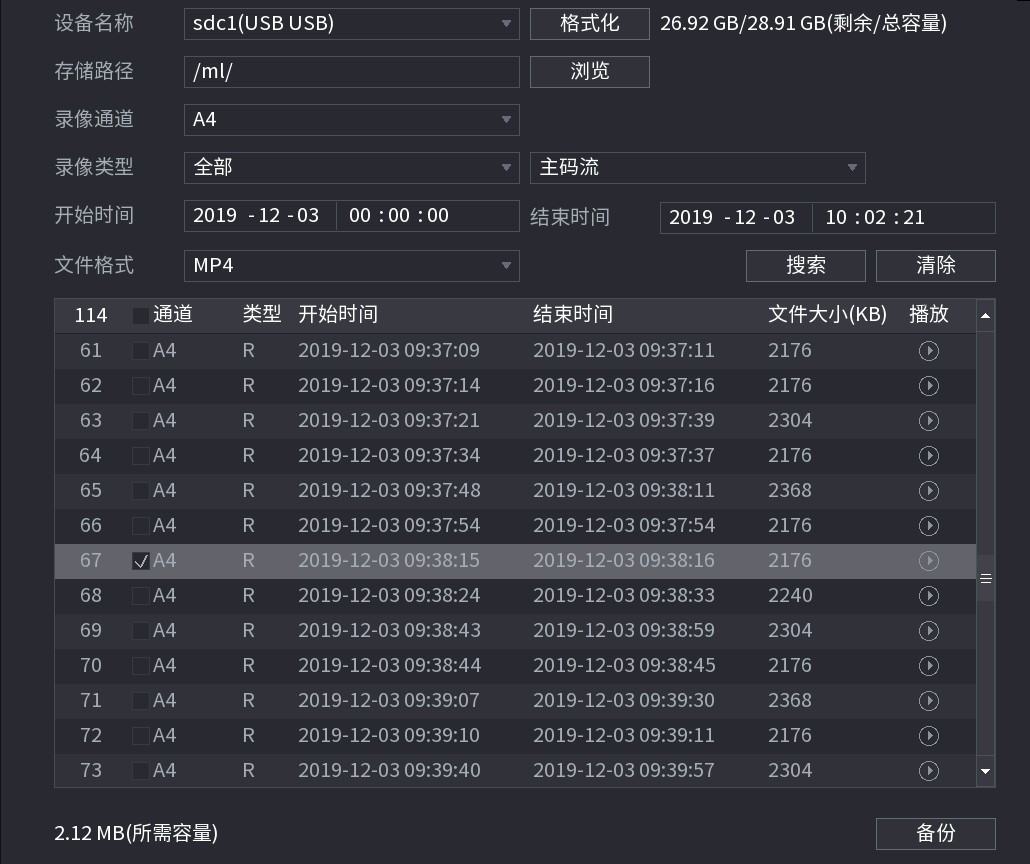 步驟5	在彈出對話方塊中按一下“確定”。POS管理連接設備和POS機後，設備可以接收POS機的資訊，並且在通道錄影中疊加相關的POS機資訊。設置POS顯示設置POS資訊的顯示效果。步驟1	登錄本地介面，在預覽介面右鍵選擇“主功能表”。步驟2	在主功能表介面，選擇“POS > POS設置”。步驟3	選擇POS機名稱，並選擇“啟用”。按一下 ，可修改POS機的名稱。POS機的名稱不能重複。POS機名稱最大支持21個漢字，64個英文字元。圖6-347 設置POS顯示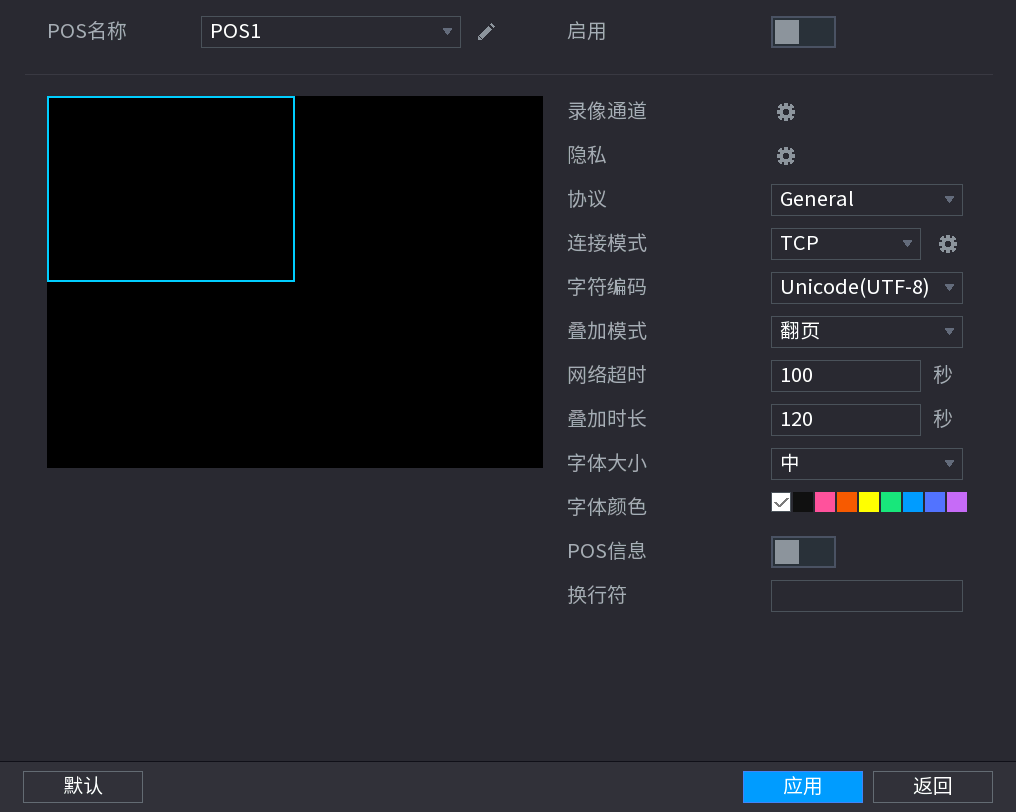 步驟4	設置錄影通道。設置錄影通道，在綁定通道的錄影中疊加POS資訊。按一下“錄影通道”右側的 。選擇需要綁定的通道，支持多選。圖6-348 錄影通道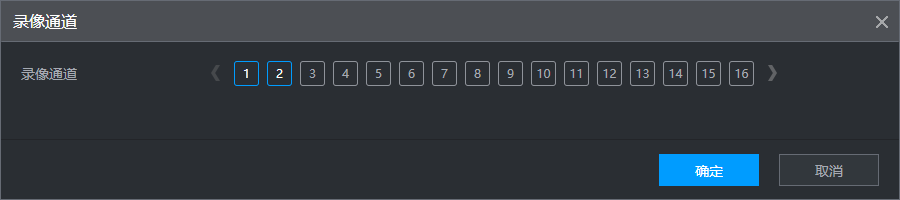 按一下“確定”。步驟5	設置隱私保護。設置隱私字元，當POS機發送的疊加資訊中包含隱私字元時，監控畫面的疊加資訊中，隱私字元將顯示為“*”。例如，設置12、56為隱私字元，發送的疊加資訊為1234567，則，疊加資訊將顯示為**34**7。按一下“隱私”右側的	。設置隱私字元。圖6-349 隱私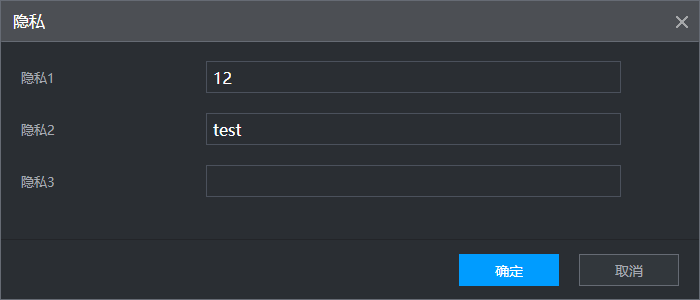 按一下“確定”。步驟6	選擇設備和POS機的對接協議類型。步驟7	設置連接方式。選擇POS機和設備的連接方式，包括UDP、TCP和TCP_CLIENT。選擇不同的連接方式時，需要設置對應的參數。選擇連接模式。按一下“連接模式”右側的 。設置POS機參數。源IP、源埠：輸入POS機的IP位址和埠號。目的IP、埠：顯示裝置的IP位址和埠號。圖6-350 IP地址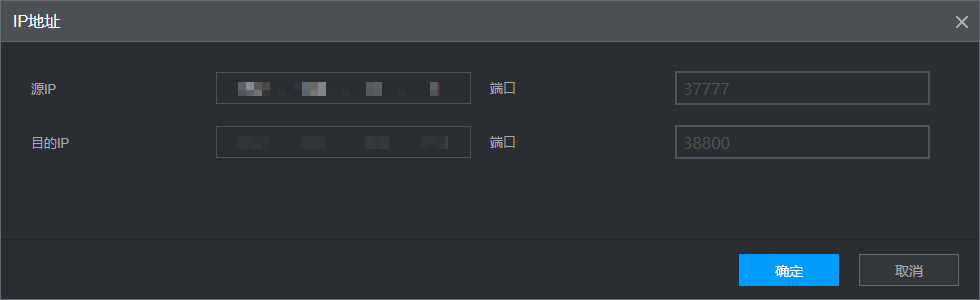 按一下“確定”。步驟8	設置其他參數。表6-73 POS設置參數說明步驟9	按一下“應用”。查詢POS資訊查詢通道疊加的POS資訊。步驟1	登錄本地介面，在預覽介面右鍵選擇“主功能表”。步驟2	在主功能表介面，選擇“POS > POS查詢”。步驟3	設置POS資訊、通道、開始時間和結束時間，按一下“搜索”。系統支援模糊查詢。圖6-351 POS查詢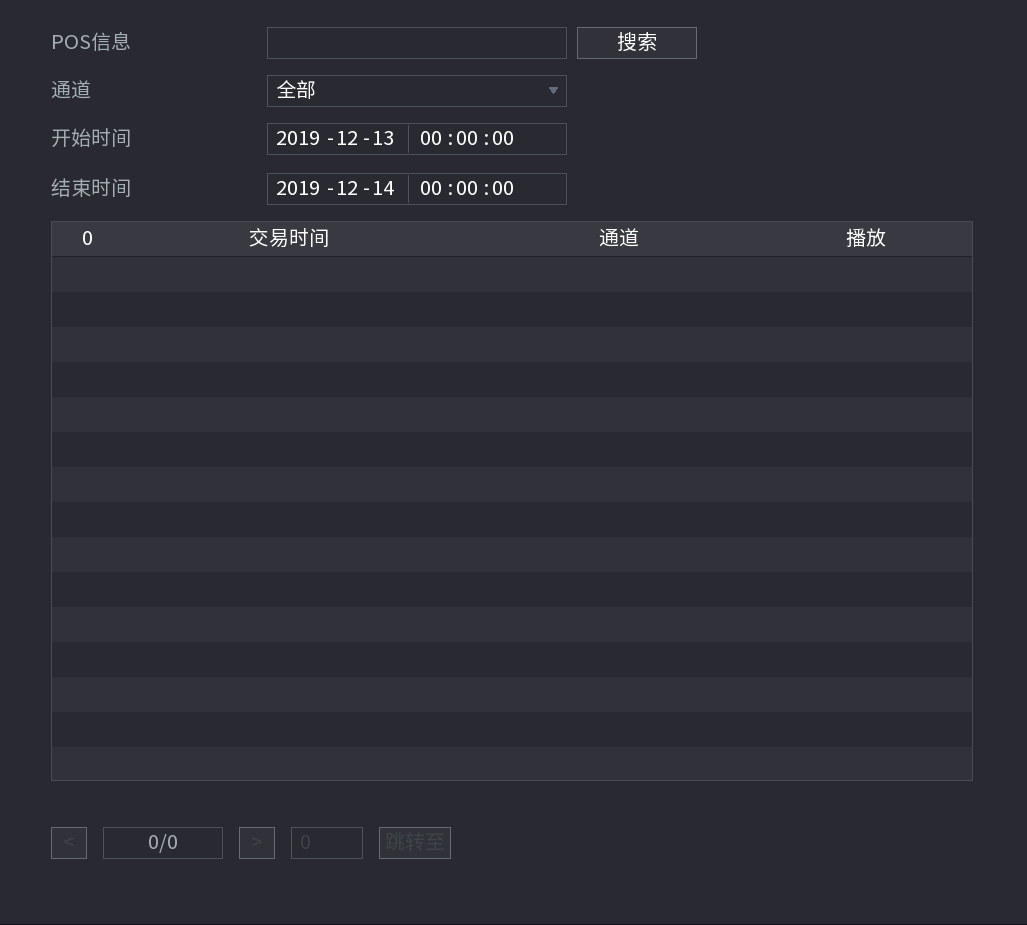 音訊管理音訊管理功能用於管理上傳的語音檔和設置語音檔的定時播放。上傳語音檔上傳音訊檔後，可設置報警事件聯動音音訊檔，觸發報警時，系統開始播放音訊檔。系統支援上傳音訊檔至設備本地和遠端設備上。上傳至本地上傳音訊檔至設備本地，支援MP3和PCM兩種格式的音訊檔。前提條件已將帶有音訊檔的U盤插入設備的USB介面。已接入硬碟，並且硬碟存在足夠的剩餘容量。音訊檔的大小必須在2K～10MB之間。最多支援上傳20個音訊檔。操作步驟步驟1	登錄本地介面，在預覽介面右鍵選擇“主功能表”。步驟2	在主功能表介面，選擇“音訊管理 > 文件管理”。步驟3	選擇“類型”為“本地”。步驟4	按一下“添加”，選擇音訊檔，按一下“確定”。圖6-352 本地相關操作添加音訊檔到遠端設備在“檔管理”介面，選擇音訊檔，按一下“添加到遠端”，可添加音訊檔至遠端設備。播放音訊檔按一下 ，可播放音訊檔。播放時，可以通過音量調節圖示調節音量大小。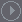 重命名音訊檔按一下 ，可重命名音訊檔。刪除音訊檔按一下 ，或者選擇音訊檔後，按一下“刪除”，可刪除音訊檔。上傳至遠程上傳音訊檔至遠端設備端。前提條件已將帶有音訊檔的U盤插入設備的USB介面。步驟1	登錄本地介面，在預覽介面右鍵選擇“主功能表”。步驟2	在主功能表介面，選擇“音訊管理 > 文件管理”。步驟3	選中“類型”為“遠端”，並選擇通道號。步驟4	按一下“添加”，選擇音訊檔，按一下“確定”。圖6-353 遠程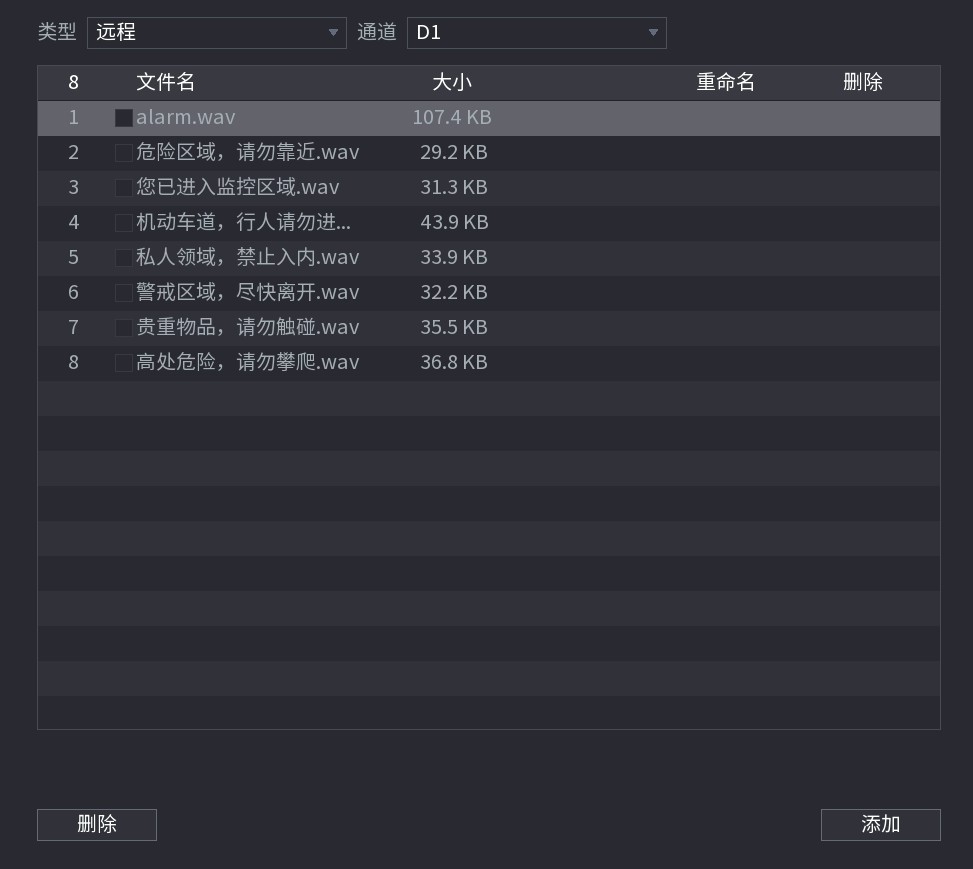 相關操作重命名音訊檔按一下 ，可重命名音訊檔。刪除音訊檔按一下 ，或者選擇音訊檔後，按一下“刪除”，可刪除音訊檔。投放語音檔設置在不同的時間段內，設備根據配置播放對應的音訊檔。語音播放優先順序為：報警聯動語音 > 語音對講 > 檔試聽 > 語音投放。步驟1	登錄本地介面，在預覽介面右鍵選擇“主功能表”。步驟2	在主功能表介面，選擇“音訊管理 > 語音投放”。步驟3	選擇對應時間段，並配置參數。圖6-354 語音投放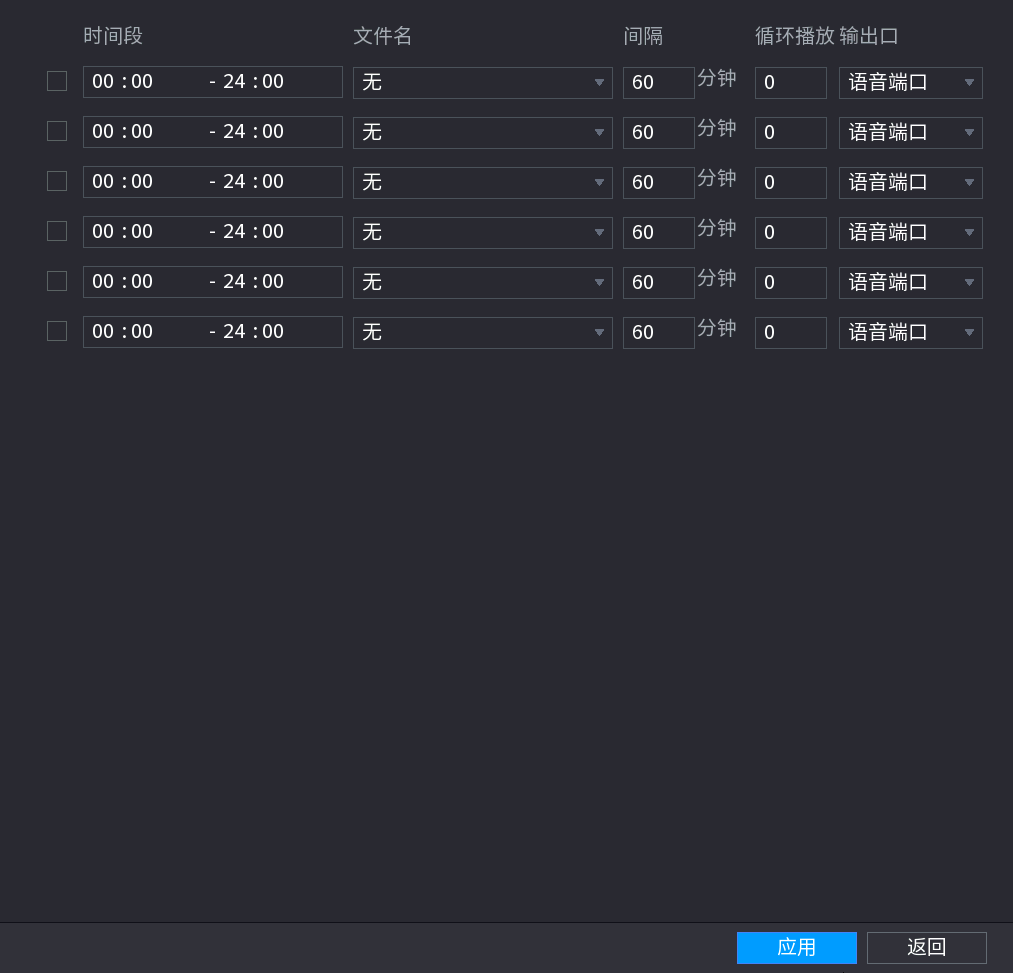 表6-74 語音投放參數說明步驟4	按一下“應用”。設置語音廣播對遠端設備進行單向廣播，並可選擇多個遠端設備組成廣播組進行組播。操作步驟步驟1	登錄本地介面，在預覽介面右鍵選擇“主功能表”。步驟2	在主功能表介面，選擇“音訊管理 > 廣播設置”。步驟3	按一下“添加組”。圖6-355 廣播設置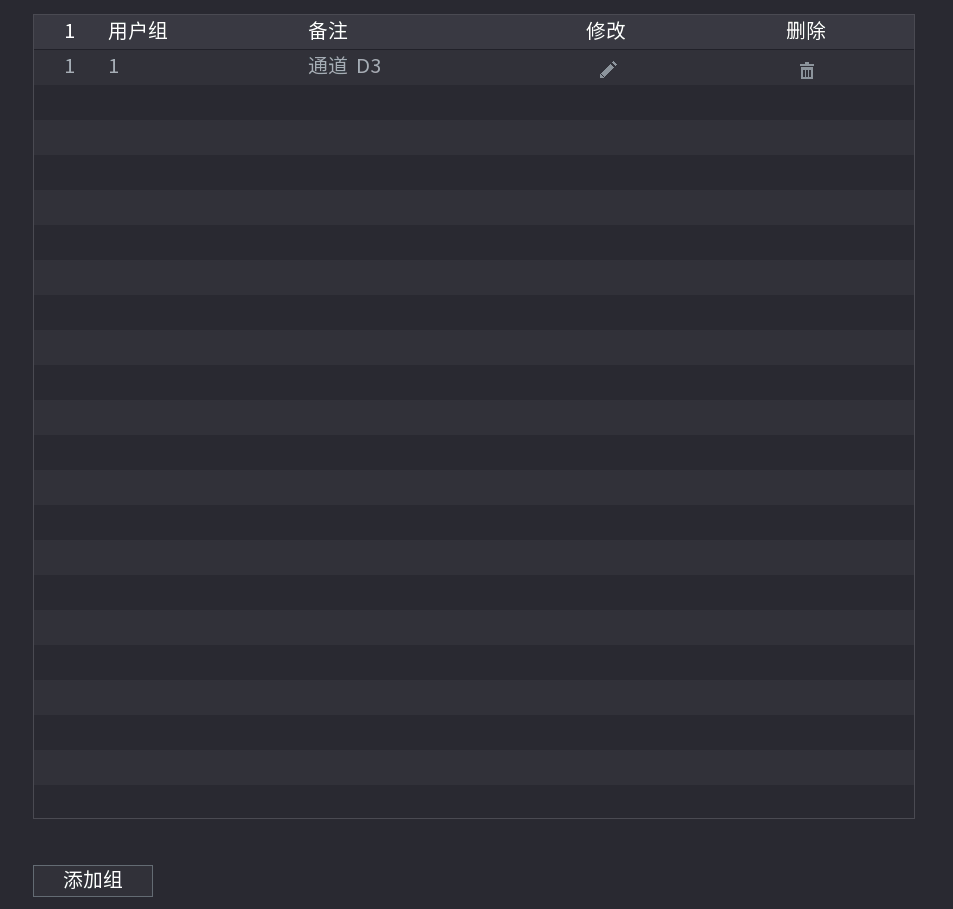 步驟4	在“使用者組”後輸入組名，選擇單個或者多個通道。圖6-356 添加組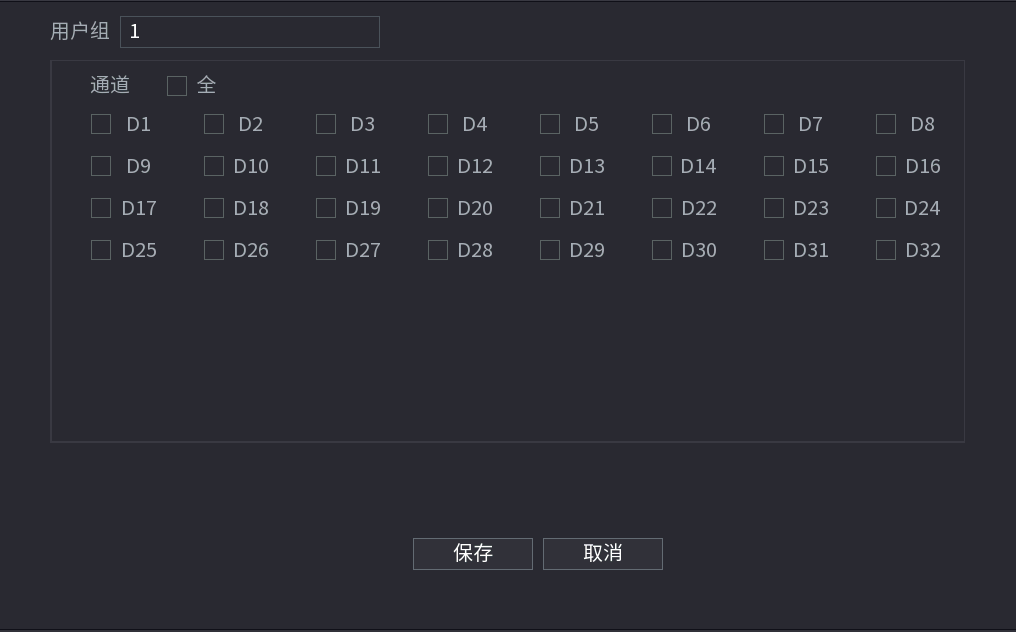 步驟5	按一下“保存”。操作結果完成廣播設置後，在預覽介面的巡覽列條，按一下	。在“語音廣播”介面，選擇組名，並單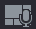 擊 ，即可進行語音廣播。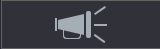 圖6-357 語音廣播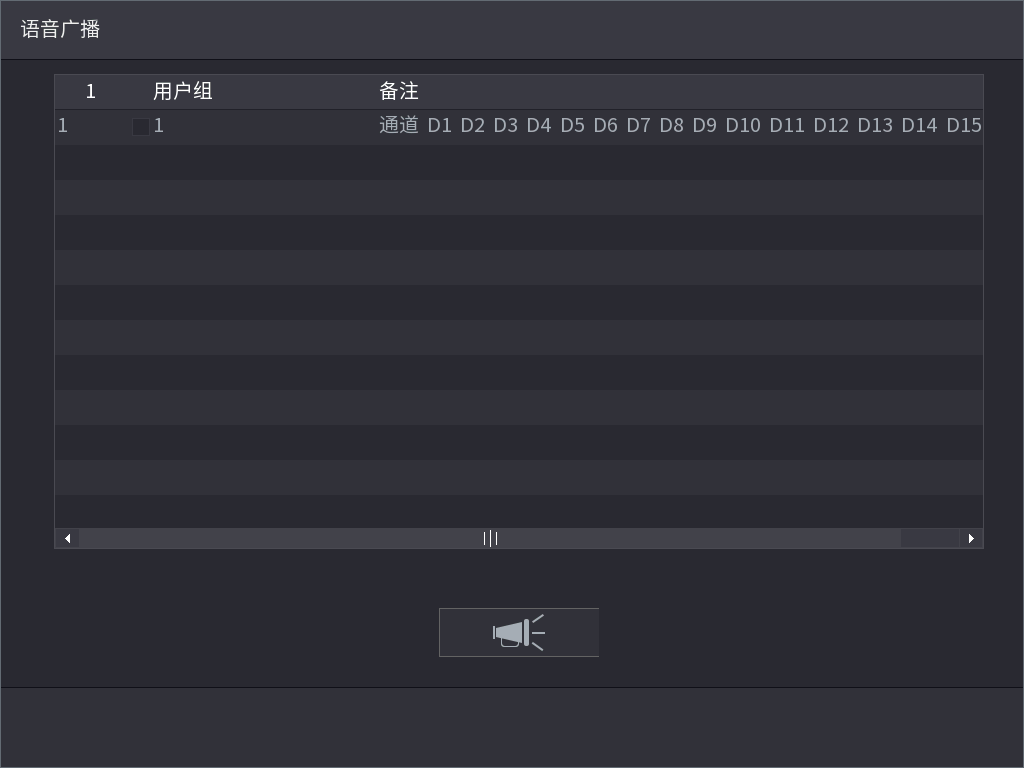 相關操作編輯廣播組在“廣播設置”介面，按一下 ，編輯廣播組。刪除廣播組在“廣播設置”介面，按一下 ，刪除廣播組。系統升級升級系統可以完善設備功能和增強設備穩定性，系統支援檔升級、線上升級和Uboot升級方式。升級過程中，請勿斷電、斷網、重啟或者關閉設備。升級錯誤的程式可能會導致設備無法正常使用。查看系統版本查看設備的硬體特性、軟體版本等資訊。登錄本地介面，在預覽介面右鍵選擇“主功能表”，選擇“運維管理 > 系統資訊 > 版本資訊”，查看設備當前的系統版本號。檢測到新軟體版本時，系統顯示“發現新版本”按鈕。按一下“發現新版本”，可跳轉至“系統升級”介面升級設備。查看智慧演算法版本查看人臉檢測、人臉識別、通用行為分析、視頻結構化和智慧動檢演算法的版本情況。登錄本地介面，在預覽介面右鍵選擇“主功能表”，選擇“運維管理 > 系統資訊 > 智慧演算法”，查看設備當前的智慧演算法版本。演算法許可狀態不同，介面會出現對應的提示語，便於後期維護查詢。線上升級設備接入公網後，可通過線上升級的方式升級系統。線上升級前需要檢測是否存在新版本，版本檢測分為自動檢測和手動檢測。步驟1	登錄本地介面，在預覽介面右鍵選擇“主功能表”。步驟2	在主功能表介面，選擇“運維管理 > 維護管理 > 系統升級”。步驟3	檢測系統版本。自動檢測：開啟“自動檢測”。 表示已開啟。手動檢測：按一下“手動檢測”。圖6-358 系統升級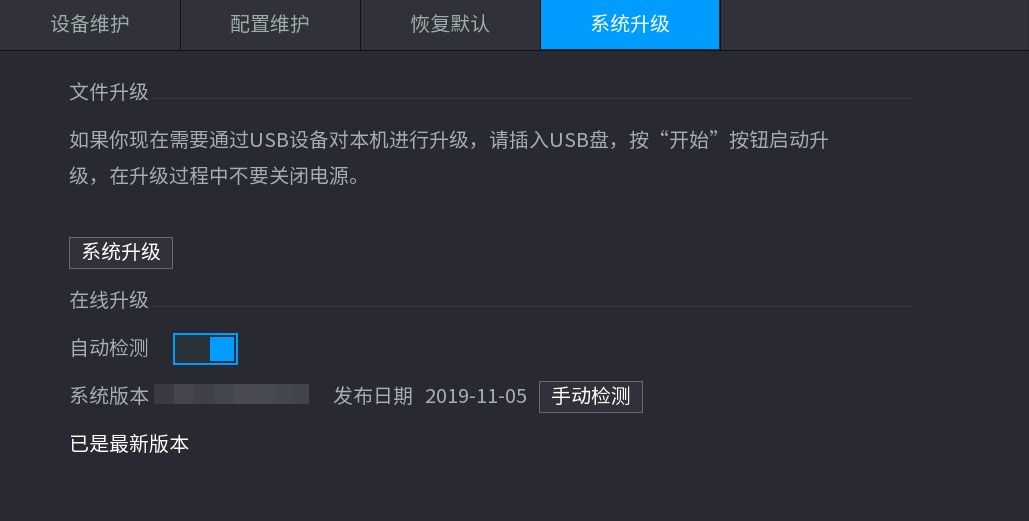 步驟4	按一下“馬上升級”，升級系統。當介面顯示“已是最新版本”時，表示當前已是最新版本，無需升級。檔升級通過導入.bin類型的升級檔升級系統版本。前提條件已將帶有升級檔的U盤插入設備的USB介面。操作步驟步驟1	登錄本地介面，在預覽介面右鍵選擇“主功能表”。步驟2	在主功能表介面，選擇“運維管理 > 維護管理 > 系統升級”。步驟3	按一下“系統升級”，選擇升級檔，按一下“確定”。圖6-359 本地升級Uboot升級Uboot升級是指設備開機時，系統自動檢測是否已插入USB設備，以及USB設備中是否存在升級檔，如果存在並且升級檔檢測正確後，系統自動升級，從而解決設備異常時只能通過串口 和TFTP（Trivial File Transfer Protocol）方式升級的問題。將“u-boot.bin.img”和“update.img”檔存放在U盤的根目錄，將U盤插入設備的USB 2.0介面，重啟設備。U盤必須為FAT32格式。NVR4X系列產品只需要“update.img”檔，需要將“update.img”文件更名為“recovery.img”保存在根目錄中。U盤必須需插在USB 2.0介面，否則無法正常檢測升級。系統維護定期檢查維護設備，清除系統運行中發生的故障或錯誤，提高設備運行效率。維護要求為了系統正常且安全運行，建議按照如下操作進行系統管理、備份和維護。定期檢視設備的監視畫面。定期清理不使用的用戶和用戶組。每三個月修改一次使用者密碼。定期查看系統日誌並分析，及時處理異常情況。定期備份系統的配置。定期重啟和刪除舊檔。及時升級固件。查詢系統日誌系統日誌中記錄了系統運行時的各類資訊，通過檢查日誌可以發現一些異常的訪問操作。為確保系統正常運行，建議定期查看日誌，及時排查異常情況。資料遵循滿覆蓋原則，建議根據需要及時備份設備恢復出廠設置時，除了外部存儲介質中的資料，其他資料都會被清除。外部存儲介質中的資料可通過格式化等方法刪除。步驟1	登錄本地介面，在預覽介面右鍵選擇“主功能表”。步驟2	在主功能表介面，選擇“運維管理 > 日誌資訊”。步驟3	設置“開始時間”、“結束時間”和“類型”，按一下“搜索”。按一下“備份”，選擇備份的檔路徑。可將日誌資訊備份到USB設備中。圖6-360 日誌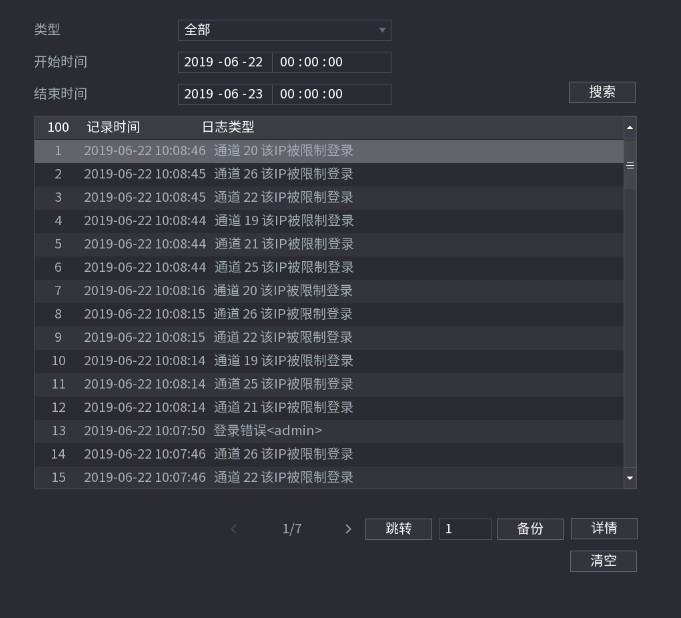 查看設備狀態查看設備狀態，包括風扇的轉速、CPU使用率、CPU溫度、記憶體使用率等。登錄本地介面，在預覽介面右鍵選擇“主功能表”，選擇“運維管理 > 系統資訊 > 設備狀態”，查看設備狀態。圖6-361 設備狀態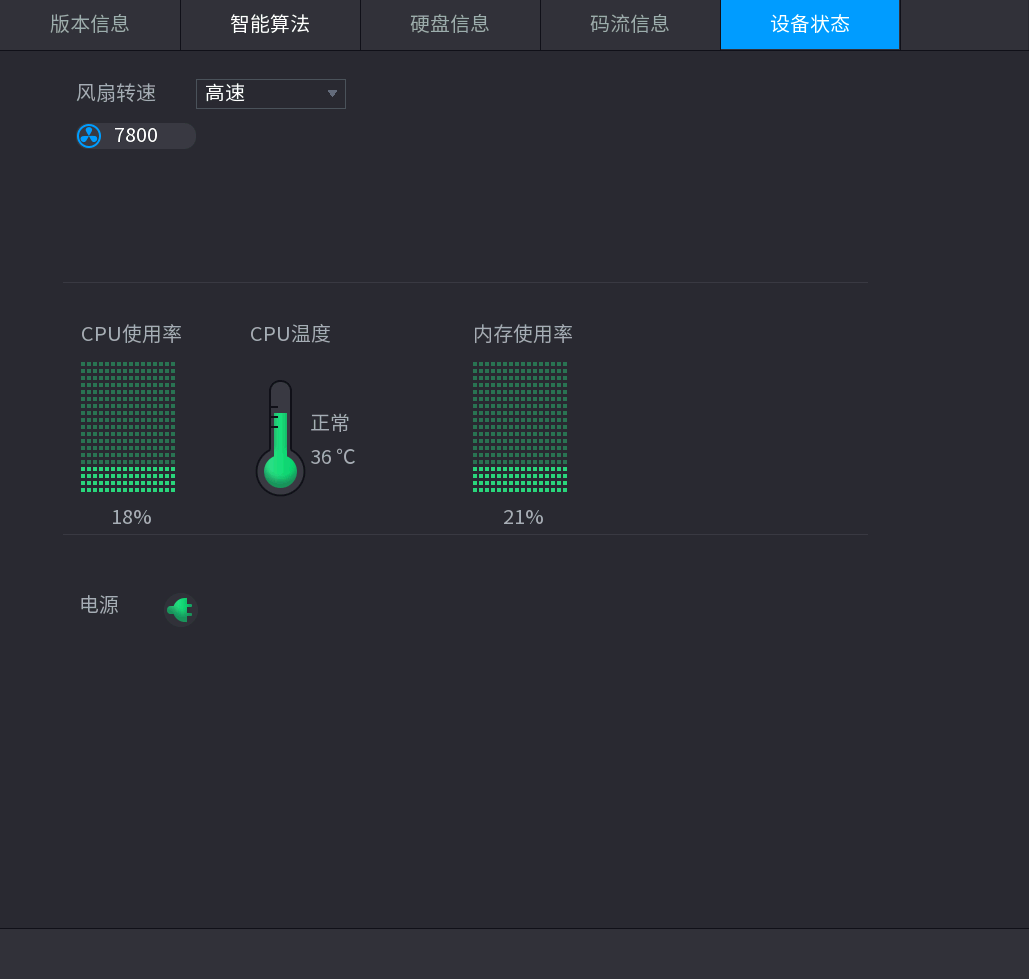 查看網路資訊查看線上用戶查看正在訪問設備的網路使用者資訊，系統每隔5秒檢測一次當前是否有用戶增加或者刪除，並即時更新清單資訊。按一下	，遮罩某用戶一段時間，遮罩時間最長可設置65535秒。登錄本地介面，在預覽介面右鍵選擇“主功能表”，選擇“運維管理 > 網路資訊 > 線上使用者”，查看使用者資訊。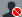 圖6-362 線上用戶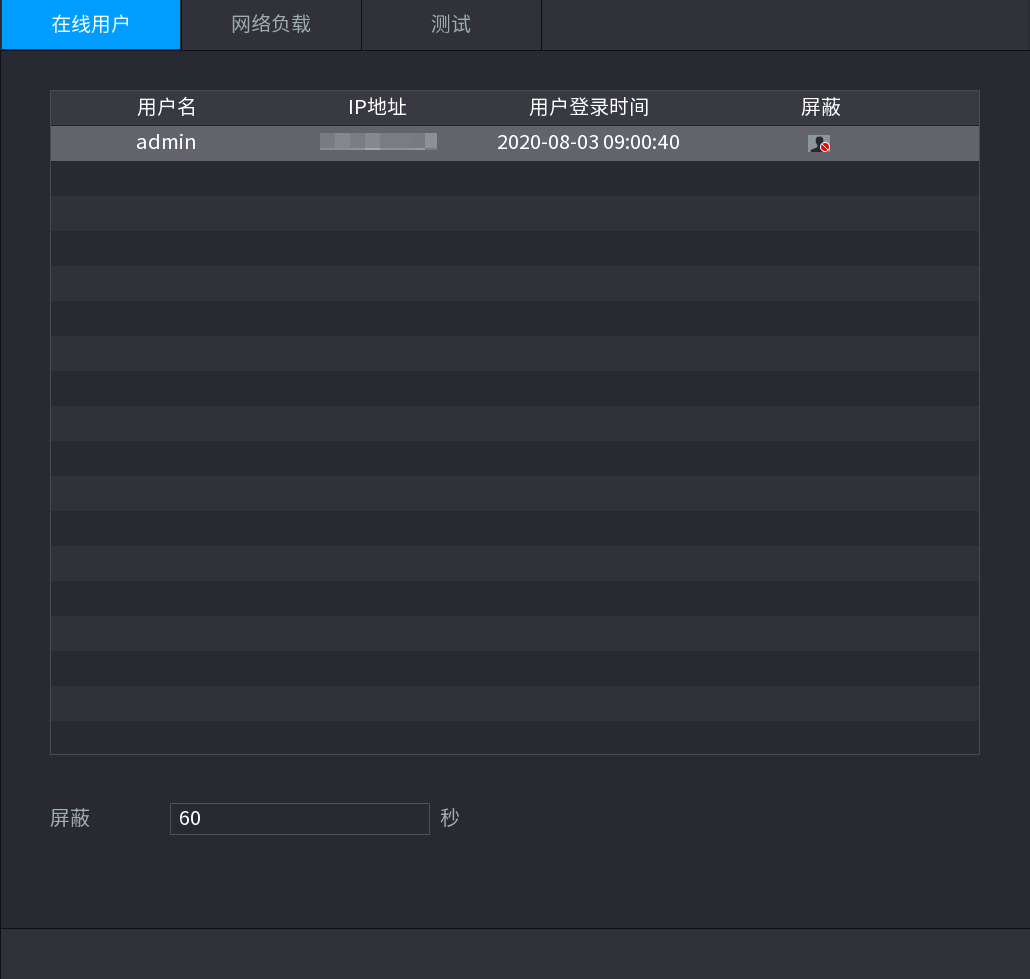 查看網路負載網路負載即網路中承載的流量，用於衡量網路的傳輸能力。在該介面，您可以查看資料的接收速率、發送速率等資訊。步驟1	登錄本地介面，在預覽介面右鍵選擇“主功能表”。步驟2	在主功能表介面，選擇“運維管理 > 網路資訊 > 網路負載”。步驟3	按一下需要查看的LAN口。系統顯示該LAN口的接收速率和發送速率。預設顯示LAN1的網路負載。一次僅支援查看一個LAN口的網路負載。圖6-363 網路負載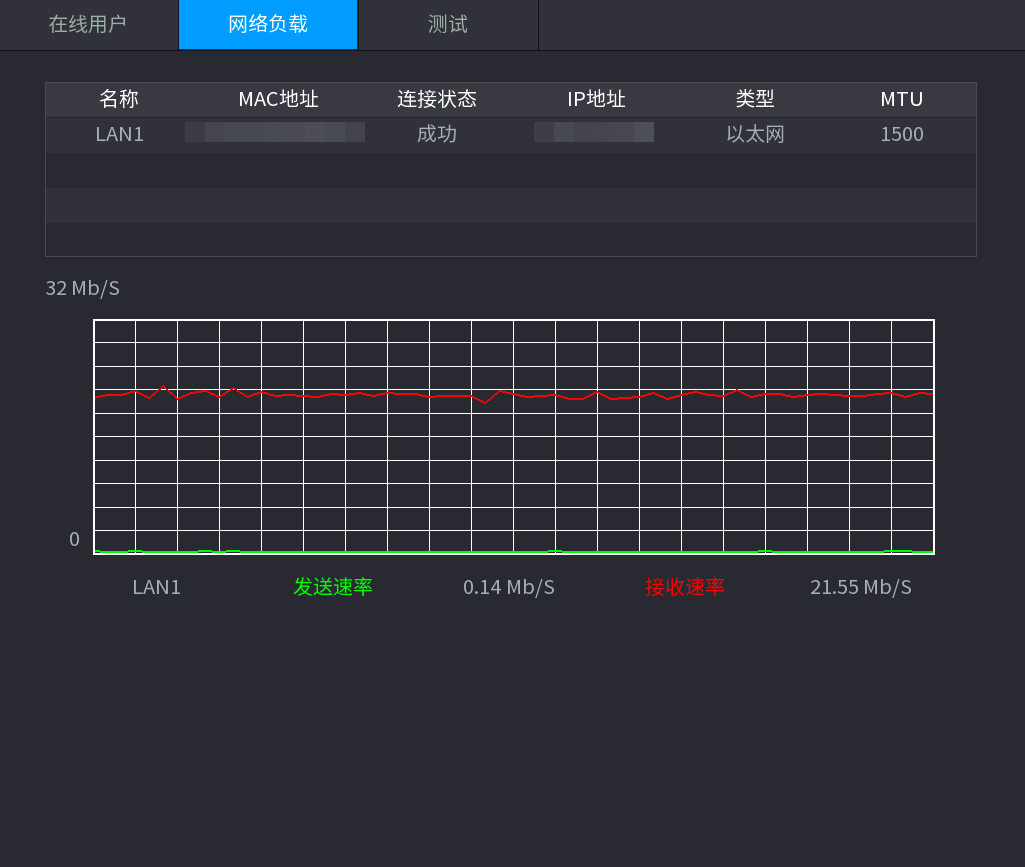 測試網路連接檢測本機設備與其他設備的網路連接情況。操作步驟步驟1	登錄本地介面，在預覽介面右鍵選擇“主功能表”。步驟2	在主功能表介面，選擇“運維管理 > 網路資訊 > 測試”。步驟3	輸入目標設備的IP位址或功能變數名稱，按一下“測試”。“測試結果”顯示網路連接的“平均延遲”和“丟包率”，並對“網路狀態”進行評價，包括較差、良好、網路不可達等。相關操作圖6-364 網路測試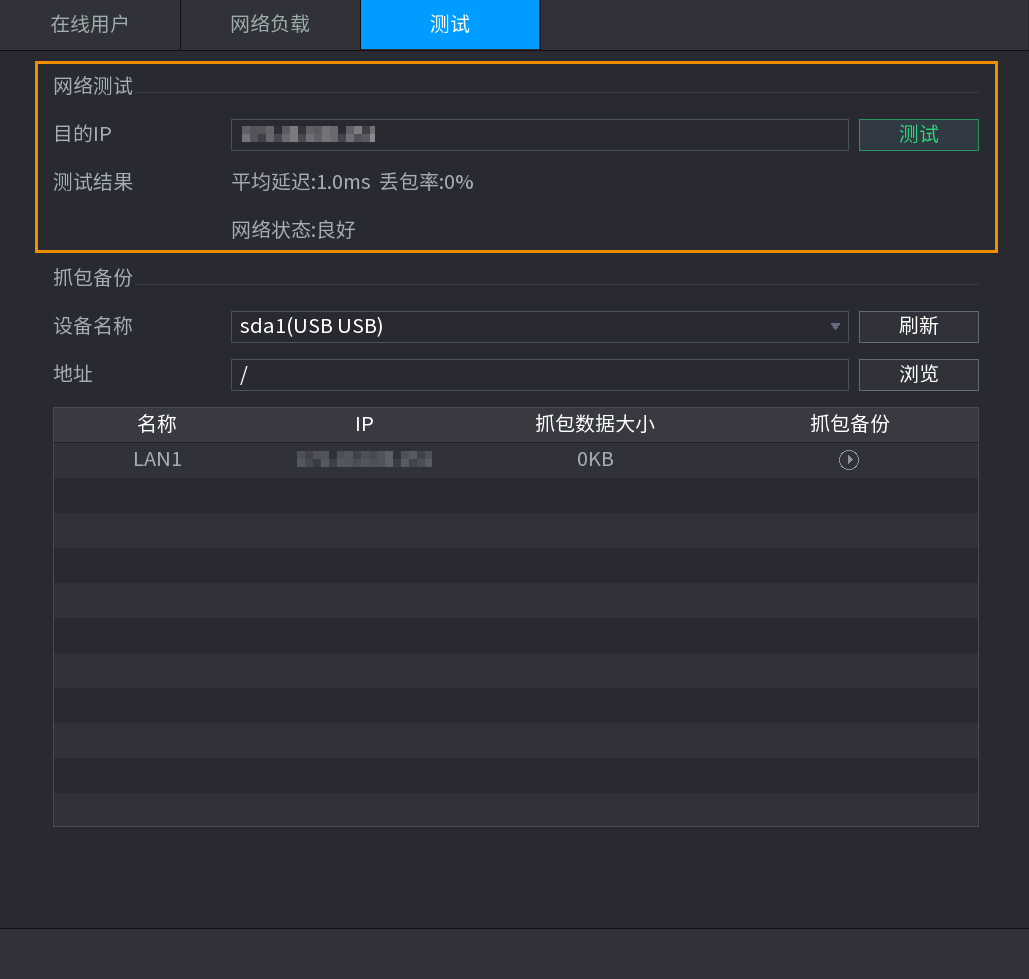 將外接USB存放裝置接入設備的USB介面，在“設備名稱”下拉清單選擇USB存放裝置，按一下“流覽”，選擇保存路徑，按一下 ，抓取網卡的資料包，並將抓包檔案備份到指定的路徑。不能同時對幾張網卡抓包。開始抓包後，用戶可以退出做相應的網路操作，如WEB登錄、監視。回到抓包頁面按一下停止抓包。在選擇的路徑下保存已抓取的網路包，命名方式採用“網卡名-時間”的方式保存。抓取的包可在PC機上用Wireshark軟體打開，供專業人員分析以解決疑難問題。查看碼流信息查看各個通道的即時碼流值和解析度。登錄本地介面，在預覽介面右鍵選擇“主功能表”，選擇“運維管理 > 系統資訊 > 碼流資訊”，查看各個通道的即時碼流值和解析度。圖6-365 碼流信息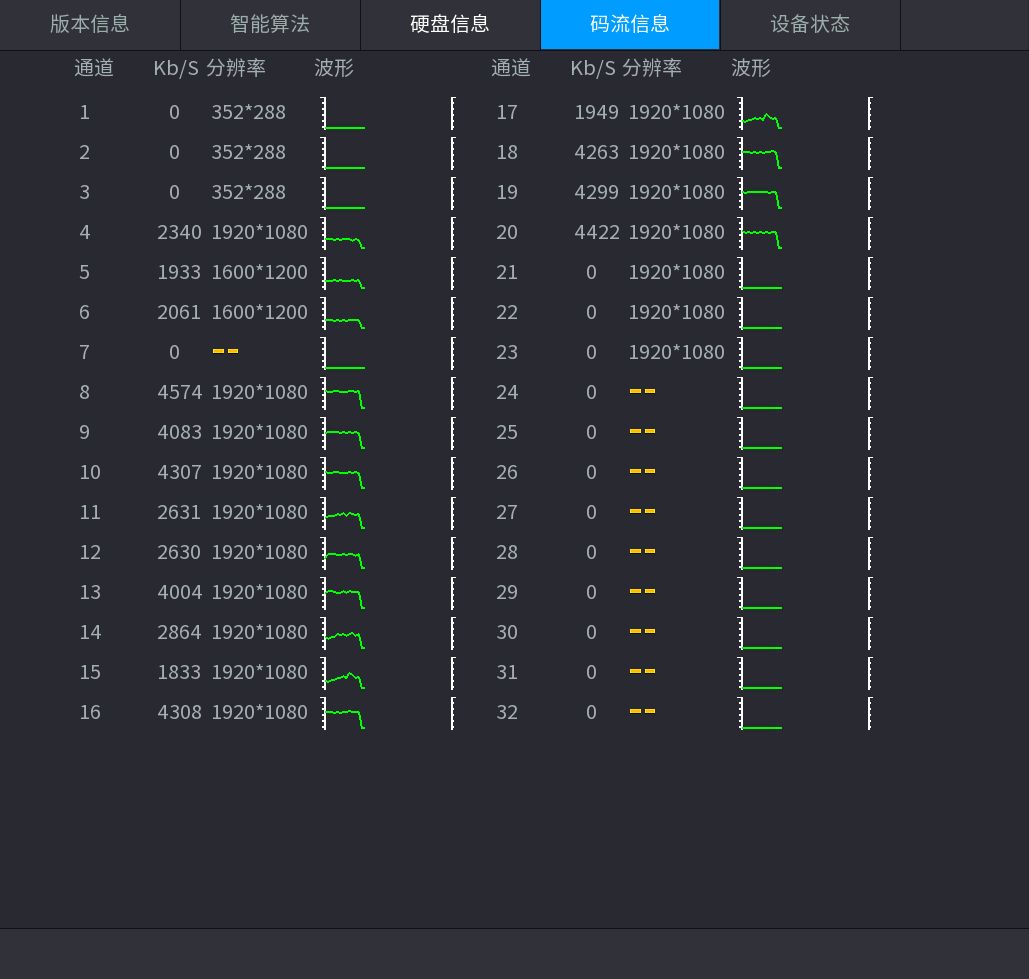 備份設定檔通過匯出設備設定檔備份設備的配置資訊，當設備異常時，通過導入設定檔可快速恢復配置。備份配置資訊匯出設備的配置資訊到外接的存放裝置上。前提條件已將U盤插入設備的USB介面。操作步驟步驟1	登錄本地介面，在預覽介面右鍵選擇“主功能表”。步驟2	在主功能表介面，選擇“運維管理 > 維護管理 > 配置維護”。步驟3	選擇設定檔的保存路徑，按一下“匯出”。系統會在該路徑下生成一個“Config_時間”資料夾。圖6-366 配置維護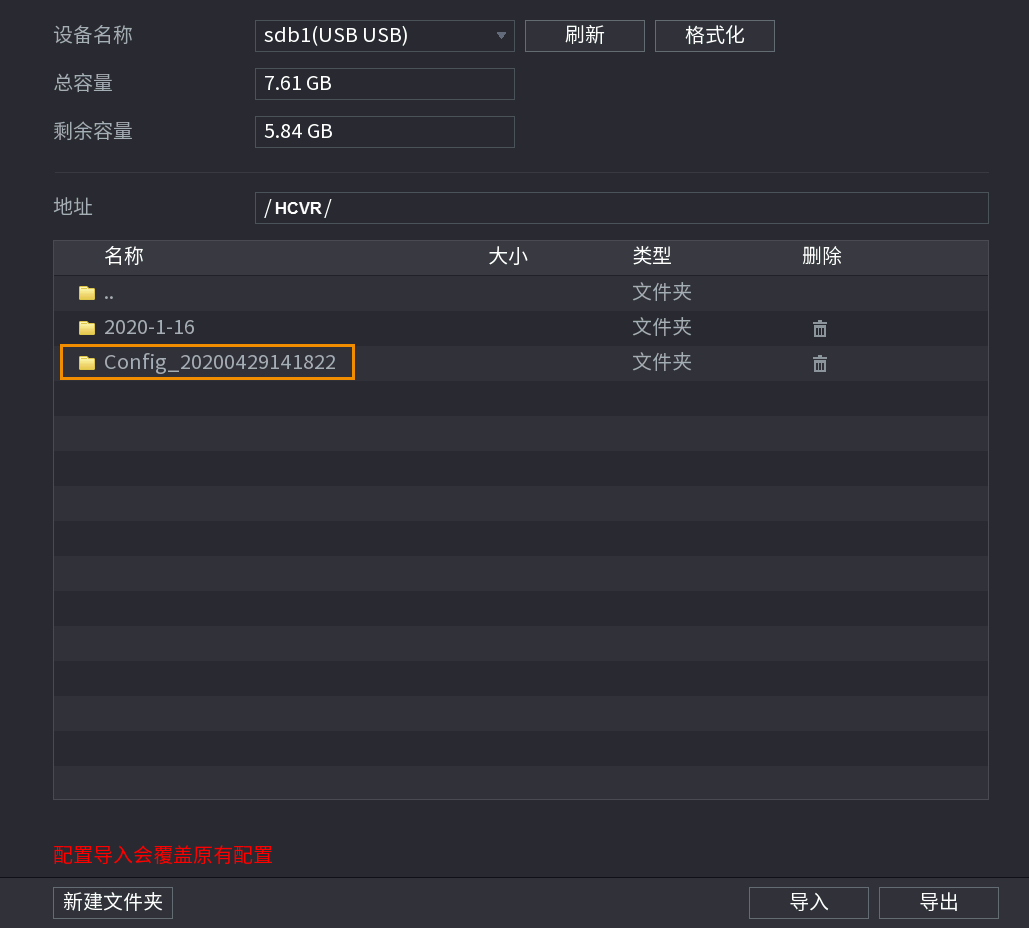 還原配置資訊將外接存放裝置上備份的設定檔導入到系統中。前提條件已將帶有設定檔的USB設備插入設備的USB介面。操作步驟步驟1	登錄本地介面，在預覽介面右鍵選擇“主功能表”。步驟2	在主功能表介面，選擇“運維管理 > 維護管理 > 配置維護”。步驟3	選擇要導入的設定檔，按一下“導入”。圖6-367 配置導入步驟4	在系統顯示的“重啟設備”介面，按一下“確定”。導入設定檔，並重啟設備。設置設備維護設置設備維護策略，包括自動重啟系統和主機殼風扇模式設置。步驟1	登錄本地介面，在預覽介面右鍵選擇“主功能表”。步驟2	在主功能表介面，選擇“運維管理 > 維護管理 > 設備維護”。步驟3	設置設備維護策略。自動重啟：當設備執行時間較長時，可以設置在空閒的時間內自動重啟設備。主機殼風箱模式：設置主機殼上的風箱啟動模式。圖6-368 設備維護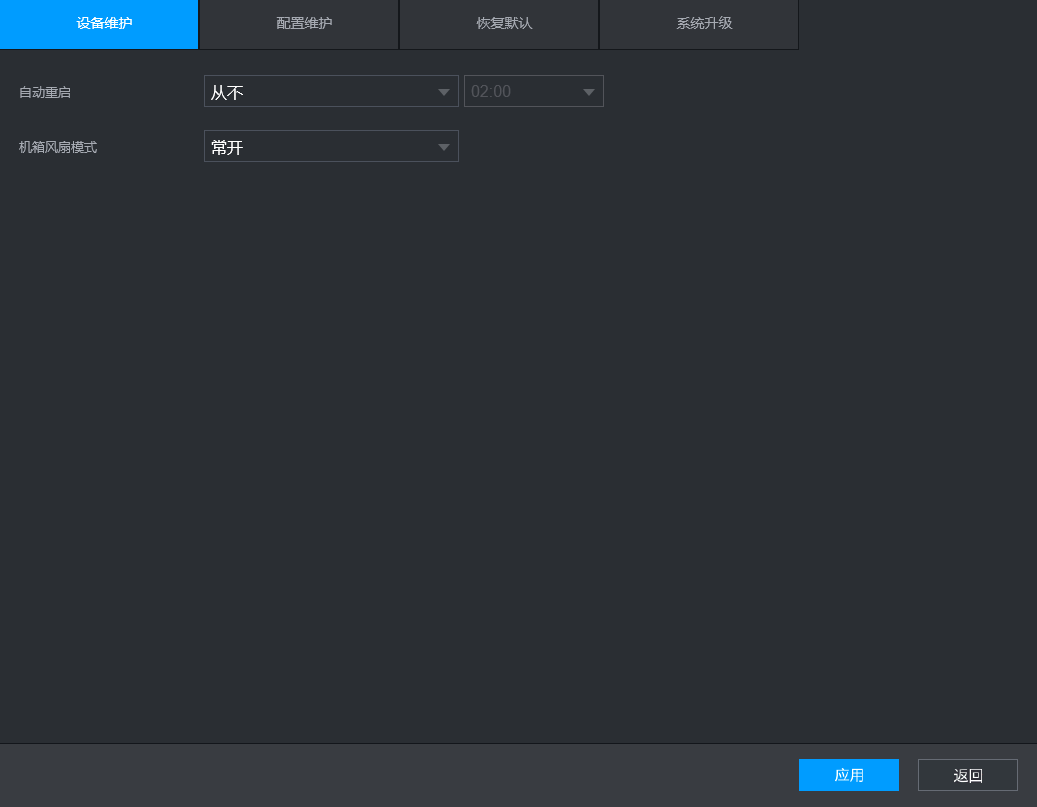 步驟4	按一下“應用”。恢復默認設置當設備出現運行緩慢、配置出錯等情況時，可通過恢復默認來嘗試解決問題。按一下“恢復出廠設置”，除了外部存儲介質中的資料，其他資料都會被清除。外部存儲介質中的資料可通過格式化等方法刪除。步驟1	登錄本地介面，在預覽介面右鍵選擇“主功能表”。步驟2	在主功能表介面，選擇“運維管理 > 維護管理 > 恢復默認”。步驟3	根據實際需求，按一下“恢復默認”或“恢復出廠設置”。非admin使用者登錄時，介面上無“恢復出廠設置”按鈕。圖6-369 恢復默認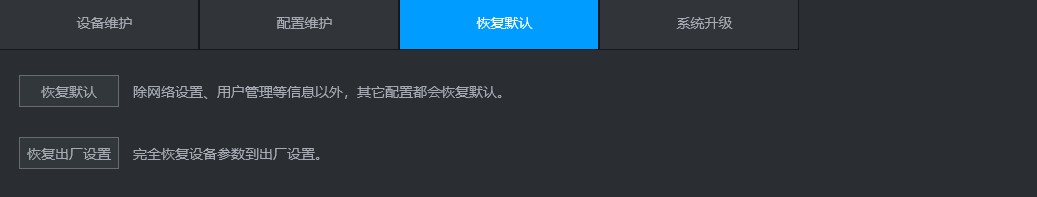 恢復默認：在“恢復預設”介面選擇配置項後，按一下“恢復預設”，系統將刪除已有的配置，恢復為預設狀態。恢復出廠設置：按一下“恢復出廠設置”後，系統彈出風險提示對話方塊，按一下“確定”，在彈出的新介面中輸入管理員密碼，按一下“確定”，設備的所有系統參數將恢復到出廠預設設置狀態。第 7	章 WEB操作支援在PC端通過WEB訪問和操作設備，實現即時預覽、錄影查詢、報警設置、系統設置、雲台控制台、監看視窗等功能操作。設備支援通過多種流覽器訪問，如Safari、Firefox、Chrome等流覽器。使用Chrome 45版本及以上版本的穀歌流覽器時，需要通過ChromeApp登錄WEB頁面。您可以在Chrome網上應用商店下載ChromeApp的安裝包。登錄WEB通過流覽器登錄設備的WEB介面，實現遠端系統管理和配置設備。前提條件確保PC與設備已接入同一網路，並且PC的IP位址與設備的IP位址處於同一網段。操作步驟步驟1	打開流覽器，在位址欄中輸入裝置的IP地址，按【Enter】鍵。步驟2	輸入用戶名和密碼，並選擇登錄類型。系統預設連續輸入5次錯誤密碼，該帳號將被鎖定。每次密碼輸入錯誤時，系統將提示剩餘允許輸入錯誤密碼的次數。支援修改密碼允許輸入錯誤的最大次數，詳細介紹請參見“6.9.6 設置異常報警”。圖7-1 登錄介面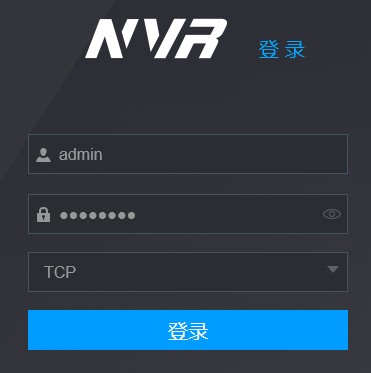 步驟3	按一下“登錄”。首次在PC上登錄WEB時，需要安裝控制項包後才可播放畫面。進入有播放視窗介面，按一下“ 請點擊此處下載並安裝外掛程式”，根據介面提示完成控制項包的安裝。主介面介紹登錄WEB後，系統預設顯示主介面。圖7-2 主介面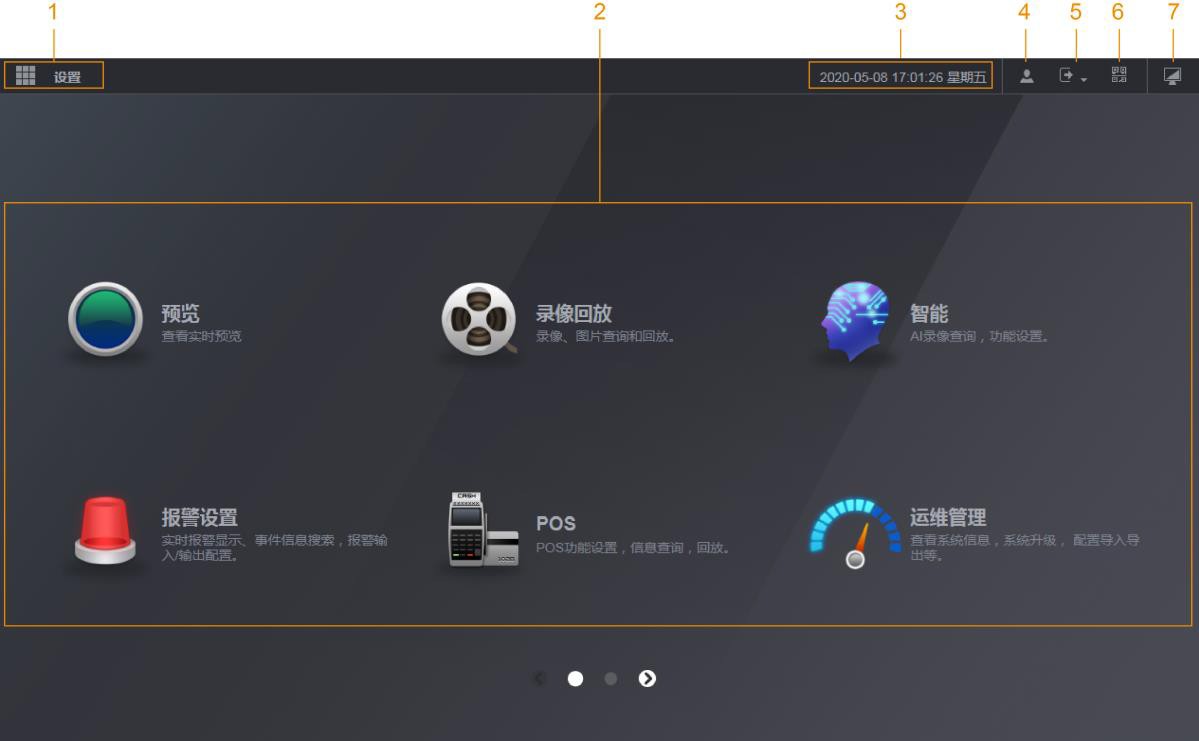 表7-1 主介面說明第 8	章 關閉設備系統提示系統“正在關閉中…”時，請不要按電源開關鍵。設備運行時（特別是正在錄影時），請勿強制關機（即直接斷開電源）。更換硬碟須先切斷外部電源並打開主機殼。關機方法登錄本地介面，在預覽介面右鍵選擇“主功能表”，按一下主功能表介面右上角的 ，選擇“關機”。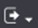 沒有關機許可權的使用者需要先輸入手勢或密碼驗證。圖8-1 關閉設備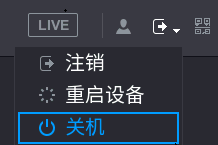 部分型號設備支援通過遙控器或按後面板的電源開關鍵關機。斷電恢復當設備處於錄影工作狀態下，若系統電源被切斷或被強行關機，重新接通電源後，設備將自動保存斷電前的錄影，並且自動恢復到斷電前的工作狀態繼續工作。第 9	章 常見問題處理表9-1 常見問題處理附錄1	名稱解釋附錄2	操作說明附錄2.1 遙控器操作遙控器為選配器件，如若配置，可參考以下內容操作。遙控器的外觀如附錄圖2-1所示，按鍵說明請參見附錄表2-1。附錄圖2-1 遙控器外觀圖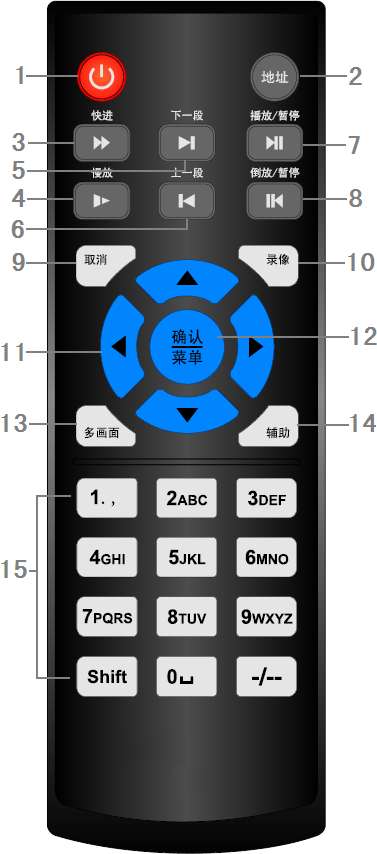 附錄表2-1 遙控器按鍵說明附錄2.2 滑鼠操作除前面板按鍵及遙控器操作本地介面外，使用者可使用滑鼠進行功能表功能操作。將USB介面滑鼠插入設備的USB介面即可。以下說明以右手使用滑鼠習慣為例。附錄表2-2 滑鼠操作說明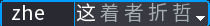 附錄3 RAID介紹磁碟陣列（Redundant Arrays of Independent Disks），是一種把多個獨立的硬碟（物理硬碟） 按不同的方式組合起來形成一個硬碟組（邏輯硬碟），從而提供比單個硬碟更高的存儲性能和 提供資料冗餘的技術。組成磁碟陣列的不同方式稱為RAID級別（RAID Level）。RAID有多種不同的級別，每一種級別都具有不同的資料保護、資料可用性和性能水準。RAID級別附錄表3-1 RAID級別說明RAID容量RAID容量的計算請參加附錄表3-2。capacityN表示組成磁片組的所有磁片中容量最小的磁片。附錄表3-2 RAID容量附錄4	法律聲明商標聲明VGA是IBM公司的商標。Windows標識和Windows是微軟公司的商標或注冊商標。在本文檔中可能提及的其他商標或公司的名稱，由其各自所有者擁有。責任聲明在適用法律允許的範圍內，在任何情況下，本公司都不對因本文檔中相關內容及描述的產品而產生任何特殊的、附隨的、間接的、繼發性的損害進行賠償，也不對任何利潤、資料、商譽、文檔丟失或預期節約的損失進行賠償。本文檔中描述的產品均“按照現狀”提供，除非適用法律要求，本公司對文檔中的所有內容不提供任何明示或暗示的保證，包括但不限於適銷性、品質滿意度、適合特定目的、不侵犯協力廠商權利等保證。隱私保護提醒您安裝了我們的產品，您可能會採集人臉、指紋、車牌、郵箱、電話、GPS等個人資訊。在使用產品過程中，您需要遵守所在地區或國家的隱私保護法律法規要求，保障他人的合法權益。如，提供清晰、可見的標牌，告知相關權利人視頻監控區域的存在，並提供相應的聯繫方式。關於本文檔本文檔供多個型號產品使用，產品外觀和功能請以實物為准。如果不按照本文檔中的指導進行操作而造成的任何損失由使用方自己承擔。本文檔會即時根據相關地區的法律法規更新內容，具體請參見產品的紙質、電子光碟、二維碼或官網，如果紙質與電子檔內容不一致，請以電子檔為准。本公司保留隨時修改本文檔中任何資訊的權利，修改的內容將會在本文檔的新版本中加入， 恕不另行通知。本文檔可能包含技術上不準確的地方、或與產品功能及操作不相符的地方、或印刷錯誤，以公司最終解釋為准。如果獲取到的PDF文檔無法打開，請使用最新版本或最主流的閱讀工具。附錄5	網路安全建議保障設備基本網路安全的必須措施：使用複雜密碼請參考如下建議進行密碼設置：長度不小於8個字元。至少包含兩種字元類型，字元類型包括大小寫字母、數位和符號。不包含帳戶名稱或帳戶名稱的倒序。不要使用連續字元，如123、abc等。不要使用重疊字元，如111、aaa等。及時更新固件和用戶端軟體按科技行業的標準作業規範，設備的固件需要及時更新至最新版本，以保證設備具有最新的功能和安全性。設備接入公網情況下，建議開啟線上升級自動檢測功能，便於及時獲知廠商發佈的固件更新資訊。建議您下載和使用最新版本用戶端軟體。增強設備網路安全的建議措施：物理防護建議您對設備（尤其是存儲類設備）進行物理防護，比如將設備放置在專用機房、機櫃，並做好門禁許可權和鑰匙管理，防止未經授權的人員進行破壞硬體、外接設備（例如U盤、串  口）等物理接觸行為。定期修改密碼建議您定期修改密碼，以降低被猜測或破解的風險。及時設置、更新密碼重置信息設備支援密碼重置功能，為了降低該功能被攻擊者利用的風險，請您及時設置密碼重置相關資訊，包含預留手機號/郵箱、密保問題，如有資訊變更，請及時修改。設置密保問題時，建議不要使用容易猜測的答案。開啟帳戶鎖定出廠默認開啟帳戶鎖定功能，建議您保持開啟狀態，以保護帳戶安全。在攻擊者多次密碼嘗試失敗後，其對應帳戶及源IP將會被鎖定。更改HTTP及其他服務預設埠建議您將HTTP及其他服務預設埠更改為1024～65535間的任意埠，以減小被攻擊者猜測服務埠的風險。使能HTTPS建議您開啟HTTPS，通過安全的通道訪問Web服務。MAC地址綁定建議您在設備端將其閘道設備的IP與MAC位址進行綁定，以降低ARP欺騙風險。合理分配帳戶及許可權根據業務和管理需要，合理新增使用者，並合理為其分配最小許可權集合。關閉非必需服務，使用安全的模式如果沒有需要，建議您關閉SNMP、SMTP、UPnP等功能，以降低設備面臨的風險。如果有需要，強烈建議您使用安全的模式，包括但不限於：SNMP：選擇SNMP v3，並設置複雜的加密密碼和鑒權密碼。SMTP：選擇TLS方式接入郵箱伺服器。FTP：選擇SFTP，並設置複雜密碼。AP熱點：選擇WPA2-PSK加密模式，並設置複雜密碼。10.音視頻加密傳輸如果您的音視頻資料包含重要或敏感內容，建議啟用加密傳輸功能，以降低音視頻資料傳輸過程中被竊取的風險。安全審計查看線上用戶：建議您不定期查看線上用戶，識別是否有非法用戶登錄。查看設備日誌：通過查看日誌，可以獲知嘗試登錄設備的IP資訊，以及已登錄使用者的關鍵操作資訊。網路日誌由於設備存儲容量限制，日誌存儲能力有限，如果您需要長期保存日誌，建議您啟用網路日誌功能，確保關鍵日誌同步至網路日誌伺服器，便於問題回溯。安全網路環境的搭建為了更好地保障設備的安全性，降低網路安全風險，建議您：關閉路由器埠映射功能，避免外部網路直接訪問路由器內網設備的服務。根據實際網路需要，對網路進行劃區隔離：若兩個子網間沒有通信需求，建議使用VLAN、網閘等方式對其進行網路分割，達到網路隔離效果。建立802.1x接入認證體系，以降低非法終端接入專網的風險。開啟設備IP/MAC位址過濾功能，限制允許訪問設備的主機範圍。型號系列具體型號NVR1系列NVR1104HC-HDS3、NVR1108HC-HDS3、NVR1104HC-P-HDS3、NVR1108HC-8P-HDS3、NVR1108HS-W、NVR1104HS-WNVR2系列NVR2104HS-HDS3、NVR2108HS-HDS3、NVR2116HS-HDS3、NVR2104- P-HDS3、NVR2108-8P-HDS3、NVR2104HS-4KS3、NVR2108HS-4KS3、NVR2204-4KS3、NVR2208-4KS3、NVR2204-P-HDS3、NVR2208-8P- HDS3、NVR2204-HDS3、NVR2208-HDS3、NVR2216-HDS3、NVR2104HS-HD/C、NVR2108HS-HD/C、NVR2104HS-P-HD/C、NVR2108HS-8P-HD/C、NVR2104HS-I、NVR2108HS-I、NVR2116HS-I、NVR2104HS-P-I、NVR2108HS-8P-I、NVR2204-I、NVR2208-I、NVR2216- I、NVR2204-P-I、NVR2208-8P-I、NVR2104H-4G-I、NVR2108H-4G-I、NVR2104H-5G-I、NVR2108H-5G-INVR4系列NVR4104HS-HDS2、NVR4108HS-HDS2、NVR4116HS-HDS2、NVR4104HS-P-HDS2、NVR4108HS-8P-HDS2、NVR4104HS-4KS2、NVR4108HS-4KS2、NVR4116HS-4KS2、NVR4104HS-P-4KS2、NVR4108HS-8P-4KS2、NVR4208-HDS2、NVR4216-HDS2、NVR4232- HDS2、NVR4208-8P-HDS2、NVR4216-16P-HDS2、NVR4208-4KS2、NVR4208-8P-4KS2、NVR4216-4KS2、NVR4216-16P-4KS2、NVR4232- 4KS2、NVR4408-HDS2、NVR4416-HDS2、NVR4432-HDS2、NVR4416-16P-4KS2、NVR4416-16P-HDS2、NVR4408-4KS2、NVR4416-4KS2、NVR4432-4KS2、NVR4808-HDS2、NVR4816-HDS2、NVR4832-HDS2、NVR4808-4KS2、NVR4816-4KS2、NVR4832-4KS2、NVR402-I、NVR404- I、NVR408-I、NVR4232-I、NVR4432-I、NVR4832-I、NVR4104H-4G-I、NVR4108H-4G-I、NVR4104H-5G-I、NVR4108H-5G-I、NVR4208-4KS2/L、NVR4216-4KS2/L、NVR4232-4KS2/L、NVR4208-8P-4KS2/L、NVR4208- 8P-HDS2/L、NVR4208-HDS2/L、NVR4216-HDS2/L、NVR4232-HDS2/L、NVR4216-16P-4KS2/L、NVR4216-16P-HDS2/L、NVR4408-4KS2/L、NVR4416-4KS2/L、NVR4432-4KS2/L、NVR4416-16P-4KS2/L、NVR4408- HDS2/L、NVR4416-HDS2/L、NVR4432-HDS2/L、NVR4416-16P-HDS2/L、NVR4808-4KS2/L、NVR4816-4KS2/L、NVR4832-4KS2/L、NVR4832FG- 4KS2/L、NVR4808-HDS2/L、NVR4816-HDS2/L、NVR4832-HDS2/LNVR5系列NVR5208-4K、NVR5216-4K、NVR5232-4K、NVR5408-4K、NVR5416- 4KS2、NVR5432-4K、NVR5808-4K、NVR5816-4K、NVR5832-4K、NVR5864-4K、NVR5016-4K、NVR5032-4K、NVR5064-4K、NVR5808FG- 4K、NVR5816FG-4K、NVR5832FG-4K、NVR5864FG-4K、NVR5016FG-4K、NVR5032FG-4K、NVR5064FG-4K、NVR5208-4KS2、NVR5216-4KS2、NVR5232-4KS2、NVR5408-4KS2、NVR5416-4KS2、NVR5432-4KS2、NVR5808-4KS2、NVR5816-4KS2、NVR5832-4KS2、NVR5864-4KS2、NVR5016-4KS2、NVR5032-4KS2、NVR5064-4KS2、NVR5808FG-4KS2、NVR5816FG-4KS2、NVR5832FG-4KS2、NVR5864FG-4KS2、NVR5016FG-4KS2、NVR5032FG-4KS2、NVR5064FG-4KS2、NVR502-I、NVR504-I、NVR508-I、NVR5232-I、NVR5232-I、NVR5432-I、NVR5864-I、NVR5064-I、NVR5832FG-I、NVR5864FG-I、NVR5064FG-I型號系列具體型號NVR6系列NVR608-8-4KS2、NVR616-64-4KS2、NVR624-128-4KS2、NVR608-16- 4KS2、NVR616R-64-4KS2、NVR624R-128-4KS2、NVR608-32-4KS2、NVR616D-64-4KS2、NVR624D-128-4KS2、NVR608H-32-4KS2、NVR616DR-64-4KS2、NVR624DR-128-4KS2、NVR608-64-4KS2、NVR616-128-4KS2、NVR608R-64-4KS2、NVR616R-128-4KS2、NVR608- 128-4KS2、NVR616D-128-4KS2、NVR608R-128-4KS2、NVR616DR-128-4KS2、NVR608-128-4KS2、NVR616D-128-4KS2、NVR608R-128-4KS2、NVR616DR-128-4KS2NVR8系列NVR808-8-HD、NVR808-16-HD、NVR808-32-HD、NVR816-32-HD、NVR816-64-HD、NVR802-8-HD、NVR802-16-HD、NVR802-32-HD、NVR808-8-HDS2、NVR808-16-HDS2、NVR808-32-HDS2、NVR816-32- HDS2、NVR816-64-HDS2、NVR802-8-HDS2、NVR802-16-HDS2、NVR802-32-HDS2、NVR804-32-HDS2、NVR808-64-HDS2版本號修訂內容發布日期V6.2.0新增4系列/L型號。初始化介面優化。快速嚮導介面優化。一鍵撤防介面優化。遠端設備管理介面優化。2020.12V6.1.2NVR5432-4KS2型號更新為NVR5432FG-4KS2，對應前面板圖片更新。NVR4832-4KS2型號更新為NVR4832FG-4KS2，對應前面板圖片更新。2020.09V6.1.1增加蜂窩網路功能。新增8個型號。2020.08V6.1.0更新使用安全須知關於電源的描述，需要滿足GB8898或GB4943.1標準要求。新增2個型號。2020.07V6.0.0刪除WEB介面操作、更改大綱。預覽控制條、錄影重播介面增加圖片搜索功能。增加智慧搜索圖片添加至人臉庫功能。增加導入/匯出人臉庫，匯出人臉圖片功能。增加聯動遠端報警輸出功能。更新“設置樂橙雲”、“設置硬碟盤組”、“設置硬碟配額”、“檢測硬碟健康”、“設置顯示輸出”。增加“查看智慧演算法版本”。2020.05V5.0.0增加部分型號增加PoE功能2020.04V4.0.0增加主從跟蹤、視頻品質診斷、iSCSI和集群服務功能。2020.04版本號修訂內容發布日期V3.0.0增加立體行為分析、智慧動檢。通用4G、WIFI模組。增加證書管理、一鍵布撤防。增加安全中心、SSH服務。增加恢復出廠和硬碟格式化二次鑒權。人數統計配置介面優化等。2020.02V2.0.0增加Wi-Fi功能。2019.11V1.1.0增加部分型號。2019.09V1.0.0首次發佈。2019.07標識說明表示有高度潛在危險，如果不能避免，會導致人員傷亡或嚴重傷害。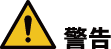 表示有中度或低度潛在危險，如果不能避免，可能導致人員輕微或中等傷害。表示有潛在風險，如果忽視這些文本，可能導致設備損壞、資料丟失、設備性能降低或不可預知的結果。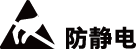 表示靜電敏感的設備。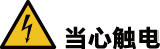 表示高壓危險。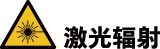 表示強激光輻射。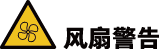 表示危險運動部件，請遠離運動風扇葉片。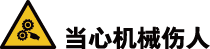 表示設備部件機械傷人。表示能幫助您解決某個問題或節省您的時間。表示是正文的附加資訊，是對正文的強調和補充。格式說明示例>表示多級菜單遞進。選擇“設置 > 事件 > 人臉檢測”。格式說明示例“”表示介面控制項名稱、特指名詞等。系統顯示“智慧方案”介面。【】表示設備硬體、鍵盤按鍵等。按【Enter】鍵。斜體表示變數，需要根據實際情況填寫打開流覽器，在位址欄中輸入“http://設備IP位址”。動作說明按一下快速按下並釋放滑鼠的一個按鍵。按兩下連續兩次快速按下並釋放滑鼠的一個按鍵。拖動按住滑鼠的一個按鍵不放，移動滑鼠。滾動滑動滑鼠中間的滾輪。圖示/按鈕說明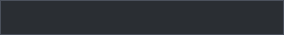 文字方塊。輸入數位、字母、漢字、符號等字元。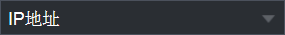 下拉清單。按一下該圖示，系統顯示下拉式功能表。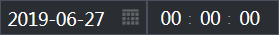 日曆框。按一下 ，在日曆介面中選擇日期。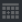 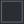 核取方塊。按一下該圖示，選擇對應的選項， 表示已選中。按一下 ，取消選擇。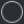 單選框。按一下該圖示，選擇對應的選項， 表示已選中。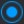 開關按鈕。●  表示開啟。●  表示關閉。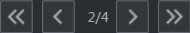 按一下 / ，切換至上一頁/下一頁。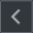 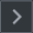 按一下 / ，切換至首頁/尾頁。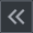 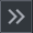 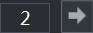 輸入頁碼後，按一下 ，跳轉至指定的頁面。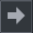 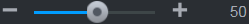 按一下 / 或者按住 拖動，調整數值大小。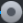 圖示/按鈕說明按一下該圖示，最小化當前介面或視窗。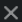 按一下該圖示，關閉當前介面或視窗。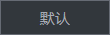 按一下該圖示，當前介面中的配置項恢復為出廠預設值。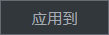 按一下該圖示，將當前通道的配置複製到其他通道。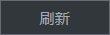 按一下該圖示，當前介面中的配置項恢復為最近一次保存的資訊。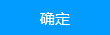 按一下該圖示，保存當前介面中的配置項。功能說明線上升級對於已接入公網的設備，可通過線上升級方式更新設備的程式。即時監視具備VGA（Video Graphics Array）介面、HDMI（High Definition Multimedia Interface）介面，可通過監視器、顯示器實現監視功能，部分支援TV、VGA、HDMI同時輸出。支援預覽便捷功能表操作。支援多種主流雲台解碼器控制協定，支援預置點、巡航路徑及軌跡。錄影重播每路實現獨立全即時錄影的同時，實現檢索、重播、網路監視、錄影查詢、下載等功能。多種重播模式：慢放、快放、倒放及逐幀播放。重播錄影時可以顯示事件發生的準確時間。可選擇畫面任意區域進行局部放大。用戶管理每個使用者組都有一個許可權集合，該集合可以任意編輯，是總許可權集合的一個子集，組內用戶的許可權不超過組許可權的集合。存儲功能根據使用者的配置和策略（比如通過報警和定時設置）將相應的通過網路傳輸的遠端設備的音、視頻資料集中存儲到設備上。使用者可以根據需要通過WEB方式進行錄影，錄影檔存放在用戶端所在的電腦上。報警功能即時回應外部報警輸入（200ms以內），根據使用者預先定義的聯動設置進行正確處理並能給出相應的螢幕及語音提示（允許使用者預先錄製語 音）。提供中心報警受理伺服器的設置選項，使報警資訊能夠主動遠端通知， 報警輸入可以來自連接的各種外設。報警資訊可通過郵件、短信通知用戶。功能說明網路監視通過網路，將經過設備的IPC（IP Camera）或者NVS（Network Video Server）的音視頻資料傳輸到網路終端解壓後重現。設備支援同時線上使用者數最大為128個。音視頻資料的傳輸採用HTTP（HyperText Transfer Protocol）、TCP（Transmission Control Protocol） 、 UDP（User Datagram Protocol）、MULTICAST、RTP（Real-time Transport Protocol）/RTCP（Real time Streaming Protocol）等協議。對於一些報警資料或資訊使用SNMP（Simple Network Management Protocol）傳輸。支援WEB方式訪問系統，應用於廣域網路、局域網環境。畫面分割採用圖像壓縮和數位化處理的方法，把幾個畫面按同樣的比例壓縮在一個監視器的螢幕上顯示。預覽時支援1/4/8/9/16/25/36畫面分割；重播時支援1/4/9/16畫面分割。錄影功能設備支援常規錄影、動檢錄像、報警錄影和智慧錄影功能，將錄影檔存放在硬碟設備、USB（Universal Serial Bus）設備、用戶端PC（Personal Computer）或者網路存儲伺服器上，可通過WEB端、USB設備或本地端查詢和重播已存儲的錄影檔。備份功能支援將錄影和圖片備份至網路存儲伺服器、外接的USB設備、燒錄光碟機等設備上。網路管理通過Ethernet網路實現對設備配置的管理及控制許可權管理。支援WEB方式管理設備。外設控制支援外設的控制功能，對每種外設的控制協定及連接介面可自由設定。支援多種介面的透明資料傳輸，如：RS-232、RS-485。協助工具支援視頻NTSC（National Television Standards Committee）制與PAL（Phase Alteration Line）制。支援系統資源資訊及運行狀態即時顯示。支援日誌記錄功能。支援本地GUI（Graphical User Interface）輸出，通過滑鼠進行快顯功能表操作。支援紅外控制功能（部分型號支援，您可參照各型號對應的技術參數表查看），通過遙控器進行快捷操作。支援播放遠端IPC或NVS設備的音視頻。登錄方式操作方法WEB登錄將設備和PC接入同一網路，在PC上通過流覽器遠端存取設備的WEB介面。本地登錄將顯示器、滑鼠、鍵盤直連設備後，在顯示器上查看及操作本地介面。序號標識名稱功能1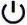 電源開關按此鍵將執行開機、關機操作。按壓一次電源開關將開機，長按電源開關將強制關機，不推薦強制關機的方式。2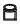 系統狀態燈設備正常運行則常亮，設備故障則不亮。3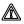 報警指示燈出現報警的時候，紅燈常亮。4網路狀態指示燈網路出現異常或未接入網路時提示報警，藍燈表示報警。5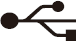 USB介面外接USB存放裝置、滑鼠、燒錄光碟機等。6-16塊硬碟插槽卸下前面罩後，將看見16塊硬碟從上至下依次從左到右的順序是1～4、5～8、9～12、13～16。硬碟架上有兩個指示燈，上方為電源指示燈，黃色代表接通電源，下方為讀寫操作燈，藍色閃爍代表有資料讀寫。標識介面名稱介面功能電源開關-電源開關。電源輸入介面-電源介面，輸入AC 220V交流電。MIC IN音訊輸入介面語音對講輸入介面，接收來自話筒、拾音器等設備輸出的類比音訊信號。MIC OUT音訊輸出介面輸出類比音訊信號給音箱等設備。語音對講輸出。單畫面視頻監視聲音輸出。單畫面視頻重播聲音輸出。1～16報警輸入埠4組報警輸入介面，接收外部報警源的開關量信號，可以為常開型或常閉型報警輸入。組1：埠1～4、組2：埠5～8，組3：9～12，組4：13～16。當用外部電源對報警輸入裝置供電時，報警輸入裝置需要與NVR設備共地。接地端報警輸入接地端。NO1～ NO5、C1～ C5、NC5報警輸出埠5組報警輸出介面，輸出報警信號給外部報警設備，外部報警設備需有電源供電。組1：埠NO1～C1、組2：埠NO2～C2、組3：埠NO3～C3、組4：埠NO4～C4、組5：埠NO5、C5、NC5。NO：常開型報警輸出端。C：報警輸出公共端。NC：常閉型報警輸出端。A/BRS-485通信介面RS-485_A/B介面，控制485設備的A/B線，用於連接如外部球機雲台等設備。標識介面名稱介面功能CTRL-可控電源輸出，控制開關量報警繼電器的輸出，利用電壓的有、無控制報警設備報警。同時也可作為某些報警設備如報警探測器的電源輸入。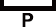 -電源輸出介面，給外部設備如攝像機、報警設備供電，要求外接的設備電源在1A以下。網路介面10/100/1000Mbps自我調整乙太網介面，連接網線。eSATAeSATA介面SATA的外接式介面，可外接SATA介面的設備，當外接硬碟時，硬碟需要做相應的跳線處理。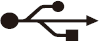 USB介面USB介面，連接滑鼠、USB存放裝置、燒錄光碟機等。RS-232RS-232透明調試串口用於普通串口調試，配置IP位址，傳輸透明串口資料。HDMI高清晰多媒體介面高清音、視訊訊號輸出介面，傳輸未經壓縮的高清視頻和多頻道音訊資料給具有HDMI介面的顯示裝置。VGAVGA視頻輸出介面VGA視頻輸出介面，輸出類比視訊訊號，可連接監視器觀看類比視頻輸出。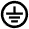 接地端接地孔。標識名稱功能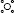 紅外接收孔接收設備遠端遙控信號。USB介面外接USB存放裝置、滑鼠等。標識介面名稱介面功能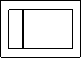 電源開關電源開關。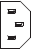 電源輸入介面電源介面。MIC IN音訊輸入介面語音對講輸入介面，接收來自話筒、拾音器等設備輸出的類比音訊信號。MIC OUT音訊輸出介面輸出類比音訊信號給音箱等設備。語音對講輸出。單畫面視頻監視聲音輸出。單畫面視頻重播聲音輸出。1～16報警輸入埠4組報警輸入介面，接收外部報警源的開關量信號，可以為常開型或常閉型報警輸入。組1：埠1～4、組2：埠5～8，組3：9～12，組4：13～16。當用外部電源對報警輸入裝置供電時，報警輸入裝置需要與 NVR設備共地。接地端報警輸入接地端。標識介面名稱介面功能NO1～ NO5、C1～ C5、NC5報警輸出埠5組報警輸出介面，輸出報警信號給外部報警設備，外部報警設備需有電源供電。組1：埠NO1～C1、組2：埠NO2～C2、組3：埠NO3～C3、組4：埠NO4～C4、組5：埠NO5、C5、NC5。NO：常開型報警輸出端。C：報警輸出公共端。NC：常閉型報警輸出端。A/BRS-485通信介面RS-485_A/B介面，控制485設備的A/B線，用於連接如外部球機雲台等設備。CTRL-可控電源輸出，控制開關量報警繼電器的輸出，利用電壓的有、無控制報警設備報警。同時也可作為某些報警設備如報警探測器的電源輸入。-電源輸出介面，給外部設備如攝像機、報警設備供電，要求外接的設備電源在1A以下。網路介面10/100/1000Mbps自我調整乙太網介面，連接網線。eSATAeSATA介面SATA的外接式介面，可外接SATA介面的設備，當外接硬碟時，硬碟需要做相應的跳線處理。USB介面USB介面，連接滑鼠、USB存放裝置、燒錄光碟機等。RS-232RS-232透明調試串口用於普通串口調試，配置IP位址，傳輸透明串口資料。HDMI高清晰多媒體介面高清音、視訊訊號輸出介面，傳輸未經壓縮的高清視頻和多頻道音訊資料給具有HDMI介面的顯示裝置。VGAVGA視頻輸出介面VGA視頻輸出介面，輸出類比視訊訊號，可連接監視器觀看類比視頻輸出。接地端接地孔。標識名稱功能紅外接收孔接收設備遠端遙控信號。USB介面外接USB存放裝置、滑鼠等。標識介面名稱介面功能電源開關電源開關。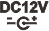 電源輸入介面電源介面。MIC IN音訊輸入介面語音對講輸入介面，接收來自話筒、拾音器等設備輸出的類比音訊信號。MIC OUT音訊輸出介面輸出類比音訊信號給音箱等設備。語音對講輸出。單畫面視頻監視聲音輸出。單畫面視頻重播聲音輸出。1～4報警輸入埠1組報警輸入介面（埠1～4），接收外部報警源的開關量信號，可以為常開型或常閉型報警輸入。當用外部電源對報警輸入裝置供電時，報警輸入裝置需要與設備共地。接地端報警輸入接地端。NO1 、 NO2、C1～ C2報警輸出埠2組報警輸出介面，輸出報警信號給外部報警設備，外部報警設備需有電源供電。組1：埠NO1～C1、組2：埠NO2～C2NO：常開型報警輸出端。C：報警輸出公共端。NC：常閉型報警輸出端。A/BRS-485通信介面RS-485_A/B介面，控制485設備的A線，用於連接如外部球機雲台等設備。網路介面10/100/1000Mbps自我調整乙太網介面，連接網線。USB介面USB介面，連接滑鼠、USB存放裝置、燒錄光碟機等。RS-232RS-232透明調試串口用於普通串口調試，配置IP位址，傳輸透明串口資料。HDMI高清晰多媒體介面高清音、視訊訊號輸出介面，傳輸未經壓縮的高清視頻和多頻道音訊資料給具有HDMI介面的顯示裝置。VGAVGA視頻輸出介面VGA視頻輸出介面，輸出類比視訊訊號，可連接監視器觀看類比視頻輸出。標識介面名稱介面功能接地端接地孔。標識名稱功能網路狀態指示燈網路連接正常時，不亮。網路連接異常時，藍燈常亮。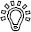 電源狀態指示燈電源連接正常時，藍燈常亮。系統狀態指示燈設備正常運行則常亮，設備故障則不亮。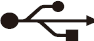 USB介面外接USB存放裝置、滑鼠等。標識介面名稱介面功能電源開關電源開關。電源輸入介面電源介面。MIC IN音訊輸入介面語音對講輸入介面，接收來自話筒、拾音器等設備輸出的類比音訊信號。標識介面名稱介面功能MIC OUT音訊輸出介面輸出類比音訊信號給音箱等設備。語音對講輸出。單畫面視頻監視聲音輸出。單畫面視頻重播聲音輸出。1～16報警輸入埠4組報警輸入介面，接收外部報警源的開關量信號，可以為常開型或常閉型報警輸入。組1：埠1～4、組2：埠5～8，組3：9～12，組4：13～16。當用外部電源對報警輸入裝置供電時，報警輸入裝置需要與NVR設備共地。接地端報警輸入接地端。NO1～ NO5、C1～C5、NC5報警輸出埠5組報警輸出介面，輸出報警信號給外部報警設備，外部報警設備需有電源供電。組1：埠NO1～C1、組2：埠NO2～C2、組3：埠NO3～C3、組4：埠NO4～C4、組5：埠NO5、 C5、NC5。NO：常開型報警輸出端。C：報警輸出公共端。NC：常閉型報警輸出端。A/BRS-485通信介面RS-485_A/B介面，控制485設備的A/B線，用於連接如外部球機雲台等設備。CTRL-可控電源輸出，控制開關量報警繼電器的輸出，利用電壓的有、無控制報警設備報警。同時也可作為某些報警設備如報警探測器的電源輸入。-電源輸出介面，給外部設備如攝像機、報警設備供電， 要求外接的設備電源在1A以下。網路介面10/100/1000Mbps自我調整乙太網介面，連接網線。eSATAeSATA介面SATA的外接式介面，可外接SATA介面的設備，當外接硬碟時，硬碟需要做相應的跳線處理。USB介面USB介面，連接滑鼠、USB存放裝置、燒錄光碟機等。RS-232RS-232透明調試串口用於普通串口調試，配置IP位址，傳輸透明串口資料。僅部分設備支援。HDMI高清晰多媒體介面高清音、視訊訊號輸出介面，傳輸未經壓縮的高清視頻和多頻道音訊資料給具有HDMI介面的顯示裝置。VGAVGA視頻輸出介面VGA視頻輸出介面，輸出類比視訊訊號，可連接監視器觀看類比視頻輸出。接地端接地孔。序號標識名稱功能1電源開關按此鍵將執行開機、關機操作。20～9等數字數字鍵區數位輸入。通道切換。3-/--多位鍵切換10以上的通道時按下此鍵，再按十位元數位鍵和個位數位鍵。4錄影錄影鍵手動啟/停錄影，在錄影控制功能表中，與方向鍵配合使用，選擇所要錄影的通道。5畫面畫面切換鍵切換監視畫面到單畫面或多畫面。6取消取消鍵退到上一級功能表，或功能功能表鍵時取消操作（關閉頂層頁面或控制項）。錄影重播狀態時，恢復到即時監控狀態。7輔助功能輔助鍵單畫面監控狀態時，按鍵顯示協助工具：雲台控制和圖像顏色。進入雲台控制功能表後按鍵切換雲台控制介面。動態檢測區域設置時，按輔助鍵與方向鍵配合完成設置。退格功能：數位控制項和文本控制項可以刪除游標前的字元（清空功能：長按輔助鍵，可逐個刪除編輯方塊的內容）。硬碟資訊功能表中切換硬碟錄影時間和其他資訊（功能表提示）。各個功能表頁面提示的特殊配合功能。8確認確認鍵操作確認。跳到預設按鈕。進入菜單。序號標識名稱功能9切換切換鍵文字方塊被選中時，連續按該鍵進行數字、英文大小寫、符號、中文（可擴展）切換（在使用者輸入狀態下，可完成數位鍵、字元鍵和其他功能鍵的切換）。輪巡情況下，開啟或暫停輪巡。10上一段播放上一段鍵錄影檔重播時，播放當前播放錄影的上一段錄影。11下一段播放下一段鍵錄影檔重播時，播放當前重播錄影的下一段錄影。12慢放慢放鍵錄影檔重播時，多種慢放速度及正常重播。13快進快進鍵錄影檔重播時，多種快進速度及正常重播。14倒放/暫停倒放/暫停鍵正向重播或重播暫停時按該鍵倒向重播。倒向重播時按該鍵暫停重播。15播放/暫停播放/暫停鍵倒向重播或重播暫停時按該鍵正向重播。正向重播時按該鍵暫停重播。暫停時恢復重播。在即時監視狀態時，按該鍵直接進入錄影查詢功能表。16、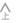 上、下方向鍵對當前啟動的控制項切換，可向上或向下移動跳躍。更改設置，增減數字。協助工具（如對雲台功能表進行控制切換）。17、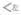 左、右方向鍵對當前啟動的控制項切換，可向左或向右移動跳躍。錄影重播時按鍵控制重播控制條進度。18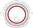 飛梭外鍵即時監視時為左右方向鍵功能。重播時右轉為快進功能，左轉為快退功能。18飛梭內鍵上下方向鍵功能，重播時為單幀重播功能。19USB介面外接USB存放裝置、滑鼠、燒錄光碟機等。20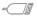 USB介面外接USB存放裝置、滑鼠、燒錄光碟機等。211～16通道指示燈顯示硬碟是否處於錄影狀態，燈亮表示錄影。22遙控遙控指示燈遙控指示燈。23狀態狀態指示燈前面板中有輔助指示燈時，該指示燈不起作用。24電源電源指示燈電源指示燈。25IR遙控器接收窗用於接收遙控器的信號。26硬碟硬碟異常指示燈當機器未掛硬碟、硬碟出錯或者硬碟容量不足時，指示燈亮。標識介面名稱介面功能電源開關電源開關。電源輸入介面電源介面。MIC IN音訊輸入介面語音對講輸入介面，接收來自話筒、拾音器等設備輸出的類比音訊信號。MIC OUT音訊輸出介面輸出類比音訊信號給音箱等設備。語音對講輸出。單畫面視頻監視聲音輸出。單畫面視頻重播聲音輸出。1～16報警輸入埠4組報警輸入介面，接收外部報警源的開關量信號，可以為常開型或常閉型報警輸入。組1：埠1～4、組2：埠5～8，組3：9～12，組4：13～16。當用外部電源對報警輸入裝置供電時，報警輸入裝置需要與NVR設備共地。接地端報警輸入接地端。NO1～ NO5、C1～ C5、NC5報警輸出埠5組報警輸出介面，輸出報警信號給外部報警設備，外部報警設備需有電源供電。組1：埠NO1～C1、組2：埠NO2～C2、組3：埠NO3～C3、組4：埠NO4～C4、組5：埠NO5、C5、NC5。NO：常開型報警輸出端。C：報警輸出公共端。NC：常閉型報警輸出端。A/BRS-485通信介面RS-485_A/B介面，控制485設備的A/B線，用於連接如外部球機雲台等設備。CTRL-可控電源輸出，控制開關量報警繼電器的輸出，利用電壓的有、無控制報警設備報警。同時也可作為某些報警設備如報警探測器的電源輸入。-電源輸出介面，給外部設備如攝像機、報警設備供電， 要求外接的設備電源在1A以下。標識介面名稱介面功能網路介面10/100/1000Mbps自我調整乙太網介面，連接網線。eSATAeSATA介面SATA的外接式介面，可外接SATA介面的設備，當外接硬碟時，硬碟需要做相應的跳線處理。USB介面USB介面，連接滑鼠、USB存放裝置、燒錄光碟機等。RS-232RS-232透明調試串口用於普通串口調試，配置IP位址，傳輸透明串口資料。HDMI高清晰多媒體介面高清音、視訊訊號輸出介面，傳輸未經壓縮的高清視頻和多頻道音訊資料給具有HDMI介面的顯示裝置。VGAVGA視頻輸出介面VGA視頻輸出介面，輸出類比視訊訊號，可連接監視器觀看類比視頻輸出。接地端接地孔。標識名稱功能網路狀態指示燈網路連接正常時，不亮。網路連接異常時，藍燈常亮。電源狀態指示燈電源連接正常時，藍燈常亮。系統狀態指示燈設備正常運行則常亮，設備故障則不亮。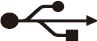 USB介面外接USB存放裝置、滑鼠等。標識介面名稱介面功能電源開關電源開關。電源輸入介面電源介面。MIC IN音訊輸入介面語音對講輸入介面，接收來自話筒、拾音器等設備輸出的類比音訊信號。MIC OUT音訊輸出介面輸出類比音訊信號給音箱等設備。語音對講輸出。單畫面視頻監視聲音輸出。單畫面視頻重播聲音輸出。1～4報警輸入埠1組報警輸入介面（埠1～4），接收外部報警源的開關量信號，可以為常開型或常閉型報警輸入。當用外部電源對報警輸入裝置供電時，報警輸入裝置需要與設備共地。接地端報警輸入接地端。NO1 、 NO2、C1～ C2報警輸出埠2組報警輸出介面，輸出報警信號給外部報警設備，外部報警設備需有電源供電。組1：埠NO1～C1、組2：埠NO2～C2NO：常開型報警輸出端。C：報警輸出公共端。NC：常閉型報警輸出端。A/BRS-485通信介面RS-485_A/B介面，控制485設備的A/B線，用於連接如外部球機雲台等設備。網路介面10/100/1000Mbps自我調整乙太網介面，連接網線。USB介面USB介面，連接滑鼠、USB存放裝置、燒錄光碟機等。HDMI高清晰多媒體介面高清音、視訊訊號輸出介面，傳輸未經壓縮的高清視頻和多頻道音訊資料給具有HDMI介面的顯示裝置。VGAVGA視頻輸出介面VGA視頻輸出介面，輸出類比視訊訊號，可連接監視器觀看類比視頻輸出。接地端接地孔。標識名稱說明網路狀態指示燈網路連接正常時，不亮。網路連接異常時，藍燈常亮。電源狀態指示燈電源連接正常時，藍燈常亮。系統狀態指示燈設備正常運行則常亮，設備故障則不亮。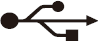 USB介面外接USB存放裝置、滑鼠等。標識介面名稱介面功能電源開關電源開關。電源輸入介面電源介面。MIC IN音訊輸入介面接收來自話筒、拾音器等設備輸出的類比音訊信號。MIC OUT音訊輸出介面輸出類比音訊信號給音箱等設備。語音對講輸出。單畫面視頻監視聲音輸出。單畫面視頻重播聲音輸出。標識介面名稱介面功能1～16報警輸入埠4組報警輸入介面，接收外部報警源的開關量信號，可以為常開型或常閉型報警輸入。組1：埠1～4、組2：埠5～8，組3：9～12，組4：13～16。當用外部電源對報警輸入裝置供電時，報警輸入裝置需要與NVR設備共地。接地端報警輸入接地端。NO1～ NO5、C1～ C5、NC5報警輸出埠5組報警輸出介面，輸出報警信號給外部報警設備，外部報警設備需有電源供電。組1：埠NO1～C1、組2：埠NO2～C2、組3：埠NO3～C3、組4：埠NO4～C4、組5：埠NO5、 C5、NC5。NO：常開型報警輸出端。C：報警輸出公共端。NC：常閉型報警輸出端。A/BRS485通信介面RS-485_A/B介面，控制485設備的A/B線，用於連接如外部球機雲台等設備。CTRL-可控電源輸出，控制開關量報警繼電器的輸出，利用電壓的有、無控制報警設備報警。同時也可作為某些報警設備如報警探測器的電源輸入。-電源輸出介面，給外部設備如攝像機、報警設備供電， 要求外接的設備電源在1A以下。網路介面10/100/1000Mbps自我調整乙太網介面，連接網線。eSATAeSATA介面SATA的外接式介面，可外接SATA介面的設備，當外接硬碟時，硬碟需要做相應的跳線處理。USB介面外接USB存放裝置、滑鼠、燒錄光碟機等。RS-232RS-232透明調試串口用於普通串口調試，配置IP位址，傳輸透明串口資料。HDMI高清晰多媒體介面高清音、視訊訊號輸出介面，傳輸未經壓縮的高清視頻和多頻道音訊資料給具有HDMI介面的顯示裝置。VGAVGA視頻輸出介面輸出類比視訊訊號，可連接監視器觀看類比視頻輸出。接地端接地孔。標識名稱說明網路狀態指示燈網路連接正常時，不亮。網路連接異常時，藍燈常亮。電源狀態指示燈電源連接正常時，藍燈常亮。系統狀態指示燈設備正常運行則常亮，設備故障則不亮。USB介面外接USB存放裝置、滑鼠等。標識介面介面功能電源開關電源開關。電源輸入介面電源介面。MIC IN音訊輸入介面語音對講輸入介面，接收來自話筒、拾音器等設備輸出的類比音訊信號。MIC OUT音訊輸出介面輸出類比音訊信號給音箱等設備。語音對講輸出。單畫面視頻監視聲音輸出。單畫面視頻重播聲音輸出。標識介面介面功能1～4報警輸入埠1組報警輸入介面（埠1～4），接收外部報警源的開關量信號，可以為常開型或常閉型報警輸入。當用外部電源對報警輸入裝置供電時，報警輸入裝置需要與設備共地。接地端報警輸入接地端。NO1 、 NO2、C1～ C2報警輸出埠2組報警輸出介面，輸出報警信號給外部報警設備，外部報警設備需有電源供電。組1：埠NO1～C1、組2：埠NO2～C2。NO：常開型報警輸出端。C：報警輸出公共端。A/BRS-485通信介面RS-485_A/B介面，控制485設備的A/B線，用於連接如外部球機雲台等設備。網路介面10/100/1000Mbps自我調整乙太網介面，連接網線。USB介面USB介面，連接滑鼠、USB存放裝置、燒錄光碟機等。RS-232RS-232透明調試串口用於普通串口調試，配置IP位址，傳輸透明串口資料。HDMI高清晰多媒體介面高清音、視訊訊號輸出介面，傳輸未經壓縮的高清視頻和多頻道音訊資料給具有HDMI介面的顯示裝置。VGAVGA視頻輸出介面VGA視頻輸出介面，輸出類比視訊訊號，可連接監視器觀看類比視頻輸出。接地端接地孔。標識名稱說明網路狀態指示燈網路連接正常時，不亮。網路連接異常時，藍燈常亮。電源狀態指示燈電源連接正常時，藍燈常亮。系統狀態指示燈設備正常運行則常亮，設備故障則不亮。標識名稱說明USB介面外接USB存放裝置、滑鼠等。標識名稱說明電源開關電源開關。電源輸入介面電源介面。MIC IN音訊輸入介面接收來自話筒、拾音器等設備輸出的類比音訊信號。接地端報警輸入接地端。MIC OUT音訊輸出介面輸出類比音訊信號給音箱等設備。語音對講輸出。單畫面視頻監視聲音輸出。單畫面視頻重播聲音輸出。1～4報警輸入埠1組報警輸入介面（埠1～4），接收外部報警源的開關量信號，可以為常開型或常閉型報警輸入。當用外部電源對報警輸入裝置供電時，報警輸入裝置需要與設備共地。NO1 、 NO2、C1～ C2報警輸出埠2組報警輸出介面，輸出報警信號給外部報警設備，外部報警設備需有電源供電。組1：埠NO1～C1、組2：埠NO2～C2。NO：常開型報警輸出端。C：報警輸出公共端。A/BRS485通信介面RS-485_A/B介面，控制485設備的A/B線，用於連接如外部球機雲台等設備。網路介面10/100/1000Mbps自我調整乙太網介面，連接網線。USB介面外接USB存放裝置、滑鼠、燒錄光碟機等。HDMI高清晰多媒體介面高清音、視訊訊號輸出介面，傳輸未經壓縮的高清視頻和多頻道音訊資料給具有HDMI介面的顯示裝置。VGAVGA視頻輸出介面輸出類比視訊訊號，可連接監視器觀看類比視頻輸出。接地端接地孔。標識名稱功能、HDD硬碟狀態指示燈硬碟正常時，不亮。硬碟異常時，紅燈常亮。標識名稱功能、 、PWR電源狀態指示燈電源連接正常時，紅燈常亮。、NET網路狀態指示燈網路連接正常時，不亮。網路連接異常時，紅燈常亮。IR遙控器接收窗用於接收遙控器的信號。USB介面外接USB存放裝置、滑鼠等。標識介面名稱介面功能USB介面USB介面，連接滑鼠、USB存放裝置、燒錄光碟機等。網路介面10/100Mbps自我調整乙太網介面，連接網線。HDMI高清晰多媒體介面高清音、視訊訊號輸出介面，傳輸未經壓縮的高清視頻和多頻道音訊資料給具有HDMI介面的顯示裝置。VGAVGA視頻輸出介面VGA視頻輸出介面，輸出類比視訊訊號，可連接監視器觀看類比視頻輸出。接地端接地孔。電源輸入介面電源介面。MIC IN音訊輸入介面語音對講輸入介面，接收來自話筒、拾音器等設備輸出的類比音訊信號。MIC OUT音訊輸出介面輸出類比音訊信號給音箱等設備。語音對講輸出。單畫面視頻監視聲音輸出。單畫面視頻重播聲音輸出。標識介面名稱介面功能PoE PORTSPoE口內置Switch，支持PoE。PoE PORTS可為前端IPC供電。PoE前端設備要求在室內。標識名稱功能、HDD硬碟狀態指示燈硬碟正常時，不亮。硬碟異常時，紅燈常亮。 、PWR電源狀態指示燈電源連接正常時，紅燈常亮。、NET網路狀態指示燈網路連接正常時，不亮。網路連接異常時，紅燈常亮。USB介面外接USB存放裝置、滑鼠等。標識介面名稱介面功能USB介面USB介面，連接滑鼠、USB存放裝置、燒錄光碟機等。網路介面10/100Mbps自我調整乙太網介面，連接網線。HDMI高清晰多媒體介面高清音、視訊訊號輸出介面，傳輸未經壓縮的高清視頻和多頻道音訊資料給具有HDMI介面的顯示裝置。VGAVGA視頻輸出介面VGA視頻輸出介面，輸出類比視訊訊號，可連接監視器觀看類比視頻輸出。接地端接地孔。電源輸入介面電源介面。MIC IN音訊輸入介面語音對講輸入介面，接收來自話筒、拾音器等設備輸出的類比音訊信號。MIC OUT音訊輸出介面輸出類比音訊信號給音箱等設備。語音對講輸出。單畫面視頻監視聲音輸出。單畫面視頻重播聲音輸出。PoE PORT SPoE口內置Switch，支持PoE。PoE PORTS可為前端IPC供電。PoE前端設備要求在室內。SIMSIM卡插槽SIM卡插入口，使用4G功能時，將SIM卡插入此插槽中。標識名稱功能STATUS狀態指示燈設備啟動後，藍燈常亮。HDD硬碟狀態指示燈硬碟正常時，不亮。硬碟異常時，藍燈常亮。NET網路狀態指示燈網路連接正常時，不亮。網路連接異常時，藍燈常亮。POWER電源狀態指示燈電源連接正常時，藍燈常亮。USB介面外接USB存放裝置、滑鼠、燒錄光碟機等。標識介面名稱介面功能電源輸入介面電源介面。網路介面10/100Mbps自我調整乙太網介面，連接網線。USB介面USB介面，連接滑鼠、USB存放裝置等。HDMI高清晰多媒體介面高清音、視訊訊號輸出介面，傳輸未經壓縮的高清視頻和多頻道音訊資料給具有HDMI介面的顯示裝置。VGAVGA視頻輸出介面VGA視頻輸出介面，輸出類比視訊訊號，可連接監視器觀看類比視頻輸出。MIC IN音訊輸入介面語音對講輸入介面，接收來自話筒、拾音器等設備輸出的類比音訊信號。MIC OUT音訊輸出介面輸出類比音訊信號給音箱等設備。語音對講輸出。單畫面視頻監視聲音輸出。單畫面視頻重播聲音輸出。接地端接地孔。PoE PORT SPoE口內置Switch，支持PoE。PoE PORTS可為前端IPC供電。PoE前端設備要求在室內。標識名稱功能STATU S狀態指示燈設備啟動後，藍燈常亮。NVR21HS-S1系列不支援STATUS狀態指示燈。HDD硬碟狀態指示燈硬碟正常時，不亮。硬碟異常時，藍燈常亮。NET網路狀態指示燈網路連接正常時，不亮。網路連接異常時，藍燈常亮。POWER電源狀態指示燈電源連接正常時，藍燈常亮。USB介面外接USB存放裝置、滑鼠等。標識介面名稱介面功能電源輸入介面電源介面。網路介面10/100Mbps自我調整乙太網介面，連接網線。標識介面名稱介面功能USB介面USB介面，連接滑鼠、USB存放裝置等。HDMI高清晰多媒體介面高清音、視訊訊號輸出介面，傳輸未經壓縮的高清視頻和多頻道音訊資料給具有HDMI介面的顯示裝置。HDMI版本號是1.4。VGAVGA視頻輸出介面VGA視頻輸出介面，輸出類比視訊訊號，可連接監視器觀看類比視頻輸出。MIC IN音訊輸入介面語音對講輸入介面，接收來自話筒、拾音器等設備輸出的類比音訊信號。MIC OUT音訊輸出介面輸出類比音訊信號給音箱等設備。語音對講輸出。單畫面視頻監視聲音輸出。單畫面視頻重播聲音輸出。接地端接地孔。PoE PORTSPoE口內置Switch，支持PoE。PoE PORTS可為前端IPC供電。POE前端設備要求在室內。標識名稱功能STATUS狀態指示燈設備啟動後，藍燈常亮。HDD硬碟狀態指示燈硬碟正常時，不亮。硬碟異常時，藍燈常亮。NET網路狀態指示燈網路連接正常時，不亮。網路連接異常時，藍燈常亮。POWER電源狀態指示燈電源連接正常時，藍燈常亮。標識名稱功能USB介面外接USB存放裝置、滑鼠、燒錄光碟機等。標識介面名稱介面功能電源開關電源開關。/ 電源輸入介面電源介面。MIC IN音訊輸入介面語音對講輸入介面，接收來自話筒、拾音器等設備輸出的類比音訊信號。MIC OUT音訊輸出介面輸出類比音訊信號給音箱等設備。語音對講輸出。單畫面視頻監視聲音輸出。單畫面視頻重播聲音輸出。1～4報警輸入埠報警輸入介面，接收外部報警源的開關量信號， 可以為常開型或常閉型報警輸入。當用外部電源對報警輸入裝置供電時，報警輸入裝置需要與設備共地。標識介面名稱介面功能報警接地端報警輸入接地端。NO1、NO2、C1、C2報警輸出埠2組報警輸出介面，輸出報警信號給外部報警設備， 外部報警設備需有電源供電。組1：埠NO1～C1， 組2：埠NO2～C2NO：常開型報警輸出端。C：報警輸出公共端。A/BRS485通信介面RS485_A/B介面，控制485設備的A/B線，用於連接如外部球機雲台等設備。網路介面10/100/1000Mbps自我調整乙太網介面，連接網線。USB介面USB介面，連接滑鼠、USB存放裝置、燒錄光碟機等。RS-232RS-232透明調試串口用於普通串口調試，配置IP位址，傳輸透明串口資料。HDMI高清晰多媒體介面高清音、視訊訊號輸出介面，傳輸未經壓縮的高清視頻和多頻道音訊資料給具有HDMI介面的顯示裝置。VGAVGA視頻輸出介面VGA視頻輸出介面，輸出類比視訊訊號，可連接監視器觀看類比視頻輸出。接地端接地孔。PoE PORTSPoE口內置Switch，支持PoE。PoE PORTS可為前端IPC供電。POE前端設備要求在室內。標識名稱功能STATUS狀態指示燈設備啟動後，藍燈常亮。HDD硬碟狀態指示燈硬碟正常時，不亮。硬碟異常時，藍燈常亮。NET網路狀態指示燈網路連接正常時，不亮。網路連接異常時，藍燈常亮。POWER電源狀態指示燈電源連接正常時，藍燈常亮。USB介面外接USB存放裝置、滑鼠、燒錄光碟機等。標識介面名稱介面功能電源開關電源開關。電源輸入介面電源介面。MIC IN音訊輸入介面語音對講輸入介面，接收來自話筒、拾音器等設備輸出的類比音訊信號。標識介面名稱介面功能MIC OUT音訊輸出介面輸出類比音訊信號給音箱等設備。語音對講輸出。單畫面視頻監視聲音輸出。單畫面視頻重播聲音輸出。VIDEO OUT視頻輸出介面使用CVBS方式輸出。1～16報警輸入埠4組報警輸入介面，接收外部報警源的開關量信號，可以為常開型或常閉型報警輸入。組1：埠1～4、組2：埠5～8，組3：9～12，組4：13～16。當用外部電源對報警輸入裝置供電時，報警輸入裝置需要與NVR設備共地。接地端報警輸入接地端。NO1～ NO5、C1～C5、NC5報警輸出埠5組報警輸出介面，輸出報警信號給外部報警設備，外部報警設備需有電源供電。組1：埠NO1～C1、組2：埠NO2～C2、組3：埠NO3～C3、組4：埠NO4～C4、組5：埠NO5、 C5、NC5。NO：常開型報警輸出端。C：報警輸出公共端。NC：常閉型報警輸出端。A/BRS485通信介面RS485_A/B介面，控制485設備的A/B線，用於連接如外部球機雲台等設備。CTRL 12V/CTR L-可控12V電源輸出，控制開關量報警繼電器的輸出，利用12V電壓的有、無控制報警設備報警。同時也可作為某些報警設備如報警探測器的電源輸入。+12V/P-+12V電源輸出介面，給外部設備如攝像機、報警設備供電，要求外接的設備電源在1A以下。網路介面10/100/1000Mbps自我調整乙太網介面，連接網線。eSATAeSATA介面SATA的外接式介面，可外接SATA介面的設備，當外接硬碟時，硬碟需要做相應的跳線處理。USB介面USB介面，連接滑鼠、USB存放裝置、燒錄光碟機等。RS-232RS-232透明調試串口用於普通串口調試，配置IP位址，傳輸透明串口資料。HDMI高清晰多媒體介面高清音、視訊訊號輸出介面，傳輸未經壓縮的高清視頻和多頻道音訊資料給具有HDMI介面的顯示裝置。VGAVGA視頻輸出介面VGA視頻輸出介面，輸出類比視訊訊號，可連接監視器觀看類比視頻輸出。接地端接地孔。標識介面名稱介面功能PoE PORTSPoE口內置Switch，支持PoE。PoE PORTS可為前端IPC供電。POE前端設備要求在室內。標識名稱功能STATUS狀態指示燈設備啟動後，藍燈常亮。HDD硬碟狀態指示燈硬碟正常時，不亮。硬碟異常時，藍燈常亮。NET網路狀態指示燈網路連接正常時，不亮。網路連接異常時，藍燈常亮。POWER電源狀態指示燈電源連接正常時，藍燈常亮。USB介面外接USB存放裝置、滑鼠、燒錄光碟機等。標識介面名稱介面功能電源開關電源開關。標識介面名稱介面功能電源輸入介面電源介面。MIC IN音訊輸入介面語音對講輸入介面，接收來自話筒、拾音器等設備輸出的類比音訊信號。MIC OUT音訊輸出介面輸出類比音訊信號給音箱等設備。語音對講輸出。單畫面視頻監視聲音輸出。單畫面視頻重播聲音輸出。VIDEO OUT視頻輸出介面使用CVBS方式輸出。1～16報警輸入埠4組報警輸入介面，接收外部報警源的開關量信號，可以為常開型或常閉型報警輸入。組1：埠1～4、組2：埠5～8，組3：9～12，組4：13～16。當用外部電源對報警輸入裝置供電時，報警輸入裝置需要與NVR設備共地。接地端報警輸入接地端。NO1～ NO5、C1～C5、NC5報警輸出埠5組報警輸出介面，輸出報警信號給外部報警設備，外部報警設備需有電源供電。組1：埠NO1～C1、組2：埠NO2～C2、組3：埠NO3～C3、組4：埠NO4～C4、組5：埠NO5、 C5、NC5。NO：常開型報警輸出端。C：報警輸出公共端。NC：常閉型報警輸出端。A/BRS485通信介面RS485_A/B介面，控制485設備的A/B線，用於連接如外部球機雲台等設備。CTRL 12V-可控12V電源輸出，控制開關量報警繼電器的輸出，利用12V電壓的有、無控制報警設備報警。同時也可作為某些報警設備如報警探測器的電源輸入。+12V-+12V電源輸出介面，給外部設備如攝像機、報警設備供電，要求外接的設備電源在1A以下。網路介面10/100/1000Mbps自我調整乙太網介面，連接網線。eSATAeSATA介面SATA的外接式介面，可外接SATA介面的設備，當外接硬碟時，硬碟需要做相應的跳線處理。USB介面USB介面，連接滑鼠、USB存放裝置、燒錄光碟機等。RS-232RS-232透明調試串口用於普通串口調試，配置IP位址，傳輸透明串口資料。HDMI高清晰多媒體介面高清音、視訊訊號輸出介面，傳輸未經壓縮的高清視頻和多頻道音訊資料給具有HDMI介面的顯示裝置。標識介面名稱介面功能VGAVGA視頻輸出介面VGA視頻輸出介面，輸出類比視訊訊號，可連接監視器觀看類比視頻輸出。接地端接地孔。標識名稱功能電源開關按此鍵將執行開機、關機操作。0～9等數字數字鍵區數位輸入。通道切換。-/--多位鍵切換10以上的通道時按下此鍵，再按十位元數位鍵和個位數位鍵。錄影錄影鍵手動啟/停錄影，在錄影控制功能表中，與方向鍵配合使用，選擇所要錄影的通道。畫面畫面切換鍵切換監視畫面到單畫面或多畫面。取消取消鍵退到上一級功能表，或功能功能表鍵時取消操作（關閉頂層頁面或控制項）。錄影重播狀態時，恢復到即時監控狀態。輔助功能輔助鍵單畫面監控狀態時，按鍵顯示協助工具：雲台控制和圖像顏色。進入雲台控制功能表後按鍵切換雲台控制介面。動態檢測區域設置時，按輔助鍵與方向鍵配合完成設置。退格功能：數位控制項和文本控制項可以刪除游標前的字元（清空功能：長按輔助鍵，可逐個刪除編輯方塊的內容）。硬碟資訊功能表中切換硬碟錄影時間和其他資訊（功能表提示）。各個功能表頁面提示的特殊配合功能。確認確認鍵操作確認。跳到預設按鈕。進入菜單。標識名稱功能切換切換鍵文字方塊被選中時，連續按該鍵進行數字、英文大小寫、符號、中文（可擴展）切換（在使用者輸入狀態下，可完成數位鍵、字元鍵和其他功能鍵的切換）。輪巡情況下，開啟或暫停輪巡。上一段播放上一段鍵錄影檔重播時，播放當前播放錄影的上一段錄影。下一段播放下一段鍵錄影檔重播時，播放當前重播錄影的下一段錄影。慢放慢放鍵錄影檔重播時，多種慢放速度及正常重播。快進快進鍵錄影檔重播時，多種快進速度及正常重播。倒放/暫停鍵倒放/暫停鍵正向重播或重播暫停時按該鍵倒向重播。倒向重播時按該鍵暫停重播。播放/暫停鍵播放/暫停鍵倒向重播或重播暫停時按該鍵正向重播。正向重播時按該鍵暫停重播。暫停時恢復重播。在即時監視狀態時，按該鍵直接進入錄影查詢功能表。  、 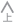 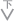 上、下方向鍵對當前啟動的控制項切換，可向上或向下移動跳躍。更改設置，增減數字。協助工具（如對雲台功能表進行控制切換）。 、 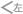 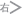 左、右方向鍵對當前啟動的控制項切換，可向左或向右移動跳躍。錄影重播時按鍵控制重播控制條進度。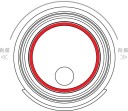 飛梭外鍵即時監視時為左右方向鍵功能。重播時右轉為快進功能，左轉為快退功能。飛梭內鍵上下方向鍵功能，重播時為單幀重播功能。USB介面外接USB存放裝置、滑鼠、燒錄光碟機等。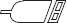 USB介面外接USB存放裝置、滑鼠、燒錄光碟機等。1～16通道指示燈顯示硬碟是否處於錄影狀態，燈亮表示錄影。遙控遙控指示燈遙控指示燈。狀態狀態指示燈前面板中有輔助指示燈時，該指示燈不起作用。電源電源指示燈電源指示燈。IR遙控器接收窗用於接收遙控器的信號。硬碟硬碟異常指示燈當機器未掛硬碟、硬碟出錯或者硬碟容量不足時，指示燈亮。標識介面名稱介面功能電源開關電源開關。電源輸入介面電源介面。MIC IN音訊輸入介面語音對講輸入介面，接收來自話筒、拾音器等設備輸出的類比音訊信號。MIC OUT音訊輸出介面輸出類比音訊信號給音箱等設備。語音對講輸出。單畫面視頻監視聲音輸出。單畫面視頻重播聲音輸出。VIDEO OUT視頻輸出介面使用CVBS方式輸出。1～16報警輸入埠4組報警輸入介面，接收外部報警源的開關量信號，可以為常開型或常閉型報警輸入。組1：埠1～4、組2：埠5～8，組3：9～12，組4：13～16。當用外部電源對報警輸入裝置供電時，報警輸入裝置需要與NVR設備共地。接地端報警輸入接地端。NO1～ NO5、C1～C5、NC5報警輸出埠5組報警輸出介面，輸出報警信號給外部報警設備，外部報警設備需有電源供電。組1：埠NO1～C1、組2：埠NO2～C2、組3：埠NO3～C3、組4：埠NO4～C4、組5：埠NO5、 C5、NC5。NO：常開型報警輸出端。C：報警輸出公共端。NC：常閉型報警輸出端。A/BRS485通信介面RS485_A/B介面，控制485設備的A/B線，用於連接如外部球機雲台等設備。標識介面名稱介面功能CTRL 12V/CTR L-可控12V電源輸出，控制開關量報警繼電器的輸出，利用12V電壓的有、無控制報警設備報警。同時也可作為某些報警設備如報警探測器的電源輸入。+12V/P-+12V電源輸出介面，給外部設備如攝像機、報警設備供電，要求外接的設備電源在1A以下。網路介面10/100/1000Mbps自我調整乙太網介面，連接網線。eSATAeSATA介面SATA的外接式介面，可外接SATA介面的設備，當外接硬碟時，硬碟需要做相應的跳線處理。USB介面USB介面，連接滑鼠、USB存放裝置、燒錄光碟機等。RS-232RS-232透明調試串口用於普通串口調試，配置IP位址，傳輸透明串口資料。HDMI高清晰多媒體介面高清音、視訊訊號輸出介面，傳輸未經壓縮的高清視頻和多頻道音訊資料給具有HDMI介面的顯示裝置。VGAVGA視頻輸出介面VGA視頻輸出介面，輸出類比視訊訊號，可連接監視器觀看類比視頻輸出。接地端接地孔。標識名稱功能STATUS狀態指示燈設備啟動後，藍燈常亮。HDD硬碟狀態指示燈硬碟正常時，不亮。硬碟異常時，藍燈常亮。NET網路狀態指示燈網路連接正常時，不亮。網路連接異常時，藍燈常亮。POWER電源狀態指示燈電源連接正常時，藍燈常亮。USB介面外接USB存放裝置、滑鼠、燒錄光碟機等。標識介面名稱介面功能電源開關電源開關。電源輸入介面電源介面。MIC IN音訊輸入介面語音對講輸入介面，接收來自話筒、拾音器等設備輸出的類比音訊信號。MIC OUT音訊輸出介面輸出類比音訊信號給音箱等設備。語音對講輸出。單畫面視頻監視聲音輸出。單畫面視頻重播聲音輸出。VIDEO OUT視頻輸出介面使用CVBS方式輸出。1～16報警輸入埠4組報警輸入介面，接收外部報警源的開關量信號，可以為常開型或常閉型報警輸入。組1：埠1～4、組2：埠5～8，組3：9～12，組4：13～16。當用外部電源對報警輸入裝置供電時，報警輸入裝置需要與NVR設備共地。接地端報警輸入接地端。NO1～ NO5、C1～C5、NC5報警輸出埠5組報警輸出介面，輸出報警信號給外部報警設備，外部報警設備需有電源供電。組1：埠NO1～C1、組2：埠NO2～C2、組3：埠NO3～C3、組4：埠NO4～C4、組5：埠NO5、 C5、NC5。NO：常開型報警輸出端。C：報警輸出公共端。NC：常閉型報警輸出端。A/BRS485通信介面RS485_A/B介面，控制485設備的A/B線，用於連接如外部球機雲台等設備。標識介面名稱介面功能CTRL 12V/CTR L-可控12V電源輸出，控制開關量報警繼電器的輸出，利用12V電壓的有、無控制報警設備報警。同時也可作為某些報警設備如報警探測器的電源輸入。+12V/P-+12V電源輸出介面，給外部設備如攝像機、報警設備供電，要求外接的設備電源在1A以下。網路介面10/100/1000Mbps自我調整乙太網介面，連接網線。eSATAeSATA介面SATA的外接式介面，可外接SATA介面的設備，當外接硬碟時，硬碟需要做相應的跳線處理。USB介面USB介面，連接滑鼠、USB存放裝置、燒錄光碟機等。RS-232RS-232透明調試串口用於普通串口調試，配置IP位址，傳輸透明串口資料。HDMI高清晰多媒體介面高清音、視訊訊號輸出介面，傳輸未經壓縮的高清視頻和多頻道音訊資料給具有HDMI介面的顯示裝置。VGAVGA視頻輸出介面VGA視頻輸出介面，輸出類比視訊訊號，可連接監視器觀看類比視頻輸出。接地端接地孔。標識名稱功能紅外接收孔接收設備遠端遙控信號。USB介面外接USB存放裝置、滑鼠等。標識介面名稱介面功能電源開關電源開關。電源輸入介面電源介面。MIC IN音訊輸入介面語音對講輸入介面，接收來自話筒、拾音器等設備輸出的類比音訊信號。MIC OUT音訊輸出介面輸出類比音訊信號給音箱等設備。語音對講輸出。單畫面視頻監視聲音輸出。單畫面視頻重播聲音輸出。1～16報警輸入埠4組報警輸入介面，接收外部報警源的開關量信號，可以為常開型或常閉型報警輸入。組1：埠1～4、組2：埠5～8，組3：9～12，組4：13～16。當用外部電源對報警輸入裝置供電時，報警輸入裝置需要與NVR設備共地。接地端報警輸入接地端。NO1～ NO5、C1～ C5、NC5報警輸出埠5組報警輸出介面，輸出報警信號給外部報警設備，外部報警設備需有電源供電。組1：埠NO1～C1、組2：埠NO2～C2、組3：埠NO3～C3、組4：埠NO4～C4、組5：埠NO5、C5、NC5。NO：常開型報警輸出端。C：報警輸出公共端。NC：常閉型報警輸出端。A/BRS-485通信介面RS-485_A/B介面，控制485設備的A/B線，用於連接如外部球機雲台等設備。CTRL-可控電源輸出，控制開關量報警繼電器的輸出，利用電壓的有、無控制報警設備報警。同時也可作為某些報警設備如報警探測器的電源輸入。標識介面名稱介面功能-電源輸出介面，給外部設備如攝像機、報警設備供電，要求外接的設備電源在1A以下。網路介面10/100/1000Mbps自我調整乙太網介面，連接網線。eSATAeSATA介面SATA的外接式介面，可外接SATA介面的設備，當外接硬碟時，硬碟需要做相應的跳線處理。USB介面USB介面，連接滑鼠、USB存放裝置、燒錄光碟機等。RS-232RS-232透明調試串口用於普通串口調試，配置IP位址，傳輸透明串口資料。HDMI高清晰多媒體介面高清音、視訊訊號輸出介面，傳輸未經壓縮的高清視頻和多頻道音訊資料給具有HDMI介面的顯示裝置。VGAVGA視頻輸出介面VGA視頻輸出介面，輸出類比視訊訊號，可連接監視器觀看類比視頻輸出。接地端接地孔。標識名稱功能電源開關按此鍵將執行開機、關機操作。0～9等數字數字鍵區數位輸入。通道切換。-/--多位鍵切換10以上的通道時按下此鍵，再按十位元數位鍵和個位數位鍵。錄影錄影鍵手動啟/停錄影，在錄影控制功能表中，與方向鍵配合使用，選擇所要錄影的通道。畫面畫面切換鍵切換監視畫面到單畫面或多畫面。取消取消鍵退到上一級功能表，或功能功能表鍵時取消操作（關閉頂層頁面或控制項）。錄影重播狀態時，恢復到即時監控狀態。標識名稱功能輔助功能輔助鍵單畫面監控狀態時，按鍵顯示協助工具：雲台控制和圖像顏色。進入雲台控制功能表後按鍵切換雲台控制介面。動態檢測區域設置時，按輔助鍵與方向鍵配合完成設置。退格功能：數位控制項和文本控制項可以刪除游標前的字元（清空功能：長按輔助鍵，可逐個刪除編輯方塊的內容）。硬碟資訊功能表中切換硬碟錄影時間和其他資訊（功能表提示）。各個功能表頁面提示的特殊配合功能。確認確認鍵操作確認。跳到預設按鈕。進入菜單。切換切換鍵文字方塊被選中時，連續按該鍵進行數字、英文大小寫、符號、中文（可擴展）切換（在使用者輸入狀態下，可完成數位鍵、字元鍵和其他功能鍵的切換）。輪巡情況下，開啟或暫停輪巡。上一段播放上一段鍵錄影檔重播時，播放當前播放錄影的上一段錄影。下一段播放下一段鍵錄影檔重播時，播放當前重播錄影的下一段錄影。慢放慢放鍵錄影檔重播時，多種慢放速度及正常重播。快進快進鍵錄影檔重播時，多種快進速度及正常重播。倒放/暫停鍵倒放/暫停鍵正向重播或重播暫停時按該鍵倒向重播。倒向重播時按該鍵暫停重播。播放/暫停鍵播放/暫停鍵倒向重播或重播暫停時按該鍵正向重播。正向重播時按該鍵暫停重播。暫停時恢復重播。在即時監視狀態時，按該鍵直接進入錄影查詢功能表。  、 上、下方向鍵對當前啟動的控制項切換，可向上或向下移動跳躍。更改設置，增減數字。協助工具（如對雲台功能表進行控制切換）。 、 左、右方向鍵對當前啟動的控制項切換，可向左或向右移動跳躍。錄影重播時按鍵控制重播控制條進度。飛梭外鍵即時監視時為左右方向鍵功能。重播時右轉為快進功能，左轉為快退功能。飛梭內鍵上下方向鍵功能，重播時為單幀重播功能。USB介面外接USB存放裝置、滑鼠、燒錄光碟機等。USB介面外接USB存放裝置、滑鼠、燒錄光碟機等。標識名稱功能1～16通道指示燈顯示硬碟是否處於錄影狀態，燈亮表示錄影。遙控遙控指示燈遙控指示燈。狀態狀態指示燈前面板中有輔助指示燈時，該指示燈不起作用。電源電源指示燈電源指示燈。IR遙控器接收窗用於接收遙控器的信號。硬碟硬碟異常指示燈當機器未掛硬碟、硬碟出錯或者硬碟容量不足時，指示燈亮。標識介面名稱介面功能電源開關電源開關。電源輸入介面電源介面。MIC IN音訊輸入介面語音對講輸入介面，接收來自話筒、拾音器等設備輸出的類比音訊信號。MIC OUT音訊輸出介面輸出類比音訊信號給音箱等設備。語音對講輸出。單畫面視頻監視聲音輸出。單畫面視頻重播聲音輸出。1～16報警輸入埠4組報警輸入介面，接收外部報警源的開關量信號，可以為常開型或常閉型報警輸入。組1：埠1～4、組2：埠5～8，組3：9～12，組4：13～16。當用外部電源對報警輸入裝置供電時，報警輸入裝置需要與 NVR設備共地。接地端報警輸入接地端。標識介面名稱介面功能NO1～ NO5、C1～C5、NC5報警輸出埠5組報警輸出介面，輸出報警信號給外部報警設備，外部報警設備需有電源供電。組1：埠NO1～C1、組2：埠NO2～C2、組3：埠NO3～C3、組4：埠NO4～C4、組5：埠NO5、C5、NC5。NO：常開型報警輸出端。C：報警輸出公共端。NC：常閉型報警輸出端。A/BRS485通信介面RS485_A/B介面，控制485設備的A/B線，用於連接如外部球機雲台等設備。CTRL 12V-可控12V電源輸出，控制開關量報警繼電器的輸出，利用12V電壓的有、無控制報警設備報警。同時也可作為某些報警設備如報警探測器的電源輸入。+12V-+12V電源輸出介面，給外部設備如攝像機、報警設備供電，要求外接的設備電源在1A以下。網路介面10/100/1000Mbps自我調整乙太網介面，連接網線。eSATAeSATA介面SATA的外接式介面，可外接SATA介面的設備，當外接硬碟時，硬碟需要做相應的跳線處理。USB介面USB介面，連接滑鼠、USB存放裝置、燒錄光碟機等。RS-232RS-232透明調試串口用於普通串口調試，配置IP位址，傳輸透明串口資料。HDMI高清晰多媒體介面高清音、視訊訊號輸出介面，傳輸未經壓縮的高清視頻和多頻道音訊資料給具有HDMI介面的顯示裝置。VGAVGA視頻輸出介面VGA視頻輸出介面，輸出類比視訊訊號，可連接監視器觀看類比視頻輸出。接地端接地孔。標識名稱功能網路狀態指示燈網路連接正常時，不亮。網路連接異常時，藍燈常亮。標識名稱功能電源狀態指示燈電源連接正常時，藍燈常亮。系統狀態指示燈設備正常運行則常亮，設備故障則不亮。USB介面外接USB存放裝置、滑鼠等。標識介面名稱介面功能電源開關電源開關。電源輸入介面電源介面。MIC IN音訊輸入介面語音對講輸入介面，接收來自話筒、拾音器等設備輸出的類比音訊信號。MIC OUT音訊輸出介面輸出類比音訊信號給音箱等設備。語音對講輸出。單畫面視頻監視聲音輸出。單畫面視頻重播聲音輸出。1～16報警輸入埠4組報警輸入介面，接收外部報警源的開關量信號，可以為常開型或常閉型報警輸入。組1：埠1～4、組2：埠5～8，組3：9～12，組4：13～16。當用外部電源對報警輸入裝置供電時，報警輸入裝置需要與 NVR設備共地。接地端報警輸入接地端。NO1～ NO5、C1～C5、NC5報警輸出埠1～55組報警輸出介面，輸出報警信號給外部報警設備，外部報警設備需有電源供電。組1：埠NO1～C1、組2：埠NO2～C2、組3：埠NO3～C3、組4：埠NO4～C4、組5：埠NO5、 C5、NC5。NO：常開型報警輸出端。C：報警輸出公共端。NC：常閉型報警輸出端。標識介面名稱介面功能A/BRS485通信介面RS485_A/B介面，控制485設備的A/B線，用於連接如外部球機雲台等設備。CTRL 12V-可控12V電源輸出，控制開關量報警繼電器的輸出，利用12V電壓的有、無控制報警設備報警。同時也可作為某些報警設備如報警探測器的電源輸入。+12V-+12V電源輸出介面，給外部設備如攝像機、報警設備供電，要求外接的設備電源在1A以下。網路介面10/100/1000Mbps自我調整乙太網介面，連接網線。eSATAeSATA介面SATA的外接式介面，可外接SATA介面的設備，當外接硬碟時，硬碟需要做相應的跳線處理。USB介面USB介面，連接滑鼠、USB存放裝置、燒錄光碟機等。RS-232RS-232透明調試串口用於普通串口調試，配置IP位址，傳輸透明串口資料。HDMI高清晰多媒體介面高清音、視訊訊號輸出介面，傳輸未經壓縮的高清視頻和多頻道音訊資料給具有HDMI介面的顯示裝置。VGAVGA視頻輸出介面VGA視頻輸出介面，輸出類比視訊訊號，可連接監視器觀看類比視頻輸出。接地端接地孔。標識名稱功能STATU S狀態指示燈設備啟動後，藍燈常亮。HDD硬碟狀態指示燈硬碟正常時，不亮。硬碟異常時，藍燈常亮。NET網路狀態指示燈網路連接正常時，不亮。網路連接異常時，藍燈常亮。POWER電源狀態指示燈電源連接正常時，藍燈常亮。USB介面外接USB存放裝置、滑鼠、燒錄光碟機等。標識介面名稱介面功能電源開關電源開關。電源輸入介面電源介面。MIC IN音訊輸入介面語音對講輸入介面，接收來自話筒、拾音器等設備輸出的類比音訊信號。標識介面名稱介面功能MIC OUT音訊輸出介面輸出類比音訊信號給音箱等設備。語音對講輸出。單畫面視頻監視聲音輸出。單畫面視頻重播聲音輸出。1～16報警輸入埠4組報警輸入介面，接收外部報警源的開關量信號，可以為常開型或常閉型報警輸入。組1：埠1～4、組2：埠5～8，組3：9～12，組4：13～16。當用外部電源對報警輸入裝置供電時，報警輸入裝置需要與 NVR設備共地。接地端報警輸入接地端。NO1～ NO5、C1～C5、NC5報警輸出埠1～55組報警輸出介面，輸出報警信號給外部報警設備，外部報警設備需有電源供電。組1：埠NO1～C1、組2：埠NO2～C2、組3：埠NO3～C3、組4：埠NO4～C4、組5：埠NO5、 C5、NC5。NO：常開型報警輸出端。C：報警輸出公共端。NC：常閉型報警輸出端。A/BRS485通信介面RS485_A/B介面，控制485設備的A/B線，用於連接如外部球機雲台等設備。CTRL 12V-可控12V電源輸出，控制開關量報警繼電器的輸出，利用12V電壓的有、無控制報警設備報警。同時也可作為某些報警設備如報警探測器的電源輸入。+12V-+12V電源輸出介面，給外部設備如攝像機、報警設備供電，要求外接的設備電源在1A以下。網路介面10/100/1000Mbps自我調整乙太網介面，連接網線。eSATAeSATA介面SATA的外接式介面，可外接SATA介面的設備，當外接硬碟時，硬碟需要做相應的跳線處理。USB介面USB介面，連接滑鼠、USB存放裝置、燒錄光碟機等。RS-232RS-232透明調試串口用於普通串口調試，配置IP位址，傳輸透明串口資料。HDMI高清晰多媒體介面高清音、視訊訊號輸出介面，傳輸未經壓縮的高清視頻和多頻道音訊資料給具有HDMI介面的顯示裝置。VGAVGA視頻輸出介面VGA視頻輸出介面，輸出類比視訊訊號，可連接監視器觀看類比視頻輸出。接地端接地孔。序號標識名稱功能1電源開關按此鍵將執行開機、關機操作。按壓一次電源開關將開機，長按電源開關將強制 關機，不推薦強制關機的方式。2系統狀態燈設備正常運行則常亮，設備故障則不亮。3報警指示燈出現報警的時候，紅燈常亮。4網路狀態指示燈網路出現異常或未接入網路時提示報警，藍燈表示報警。5USB介面外接USB存放裝置、滑鼠、燒錄光碟機等。6-16塊硬碟插槽卸下前面罩後，將看見16塊硬碟從上至下依次從左到右的順序是1～4、5～8、9～12、13～16， 如圖2-81所示。硬碟架上有兩個指示燈，上方為電源指示燈，黃色代表接通電源，下方為讀寫操作燈，藍色閃爍代表有資料讀寫。標識介面名稱介面功能-電源開關電源開關。-電源輸入介面輸入AC 220V交流電。MIC IN音訊輸入介面接收來自話筒、拾音器等設備輸出的類比音訊信號。MIC OUT音訊輸出介面輸出類比音訊信號給音箱等設備。語音對講輸出。單畫面視頻監視聲音輸出。單畫面視頻重播聲音輸出。1～16報警輸入埠4組報警輸入介面，接收外部報警源的開關量信號，可以為常開型或常閉型報警輸入。組1：埠1～4、組2：埠5～8，組3：9～12，組4：13～16。當用外部電源對報警輸入裝置供電時，報警輸入裝置需要與NVR設備共地。接地端報警輸入接地端。NO1～ NO5、C1～ C5、NC5報警輸出埠5組報警輸出介面，輸出報警信號給外部報警設備，外部報警設備需有電源供電。組1：埠NO1～C1、組2：埠NO2～C2、組3：埠NO3～C3、組4：埠NO4～C4、組5：埠NO5、C5、NC5。NO：常開型報警輸出端。C：報警輸出公共端。NC：常閉型報警輸出端。A/BRS-485通信介面RS-485_A/B介面，控制485設備的A/B線，用於連接如外部球機雲台等設備。CTRL-可控電源輸出，控制開關量報警繼電器的輸出，利用電壓的有、無控制報警設備報警。同時也可作為某些報警設備如報警探測器的電源輸入。標識介面名稱介面功能-電源輸出介面，給外部設備如攝像機、報警設備供電，要求外接的設備電源在1A以下。網路介面10/100/1000Mbps自我調整乙太網介面，連接網線。eSATAeSATA介面SATA的外接式介面，可外接SATA介面的設備，當外接硬碟時，硬碟需要做相應的跳線處理。USB介面外接USB存放裝置、滑鼠、燒錄光碟機等。RS-232RS-232透明調試串口用於普通串口調試，配置IP位址，傳輸透明串口資料。HDMI高清晰多媒體介面高清音、視訊訊號輸出介面，傳輸未經壓縮的高清視頻和多頻道音訊資料給具有HDMI介面的顯示裝置。VGAVGA視頻輸出介面輸出類比視訊訊號，可連接監視器觀看類比視頻輸出。接地端接地孔。標識名稱功能STATU S狀態指示燈設備啟動後，藍燈常亮。HDD硬碟狀態指示燈硬碟正常時，不亮。硬碟異常時，藍燈常亮。NET網路狀態指示燈網路連接正常時，不亮。網路連接異常時，藍燈常亮。POWER電源狀態指示燈電源連接正常時，藍燈常亮。USB介面外接USB存放裝置、滑鼠、燒錄光碟機等。標識介面名稱介面功能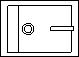 電源開關電源開關。電源輸入介面電源介面。MIC IN音訊輸入介面接收來自話筒、拾音器等設備輸出的類比音訊信號。MIC OUT音訊輸出介面輸出類比音訊信號給音箱等設備。語音對講輸出。單畫面視頻監視聲音輸出。單畫面視頻重播聲音輸出。1～16報警輸入埠4組報警輸入介面，接收外部報警源的開關量信號，可以為常開型或常閉型報警輸入。組1：埠1～4、組2：埠5～8，組3：9～12，組4：13～16。當用外部電源對報警輸入裝置供電時，報警輸入裝置需要與 NVR設備共地。接地端報警輸入接地端。NO1～ NO5、C1～C5、NC5報警輸出埠5組報警輸出介面，輸出報警信號給外部報警設備，外部報警設備需有電源供電。組1：埠NO1～C1、組2：埠NO2～C2、組3：埠NO3～C3、組4：埠NO4～C4、組5：埠NO5、C5、NC5。NO：常開型報警輸出端。C：報警輸出公共端。NC：常閉型報警輸出端。A/BRS-485通信介面RS-485_A/B介面，控制485設備的A/B線，用於連接如外部球機雲台等設備。CTRL-可控電源輸出，控制開關量報警繼電器的輸出，利用電壓的有、無控制報警設備報警。同時也可作為某些報警設備如報警探測器的電源輸入。-電源輸出介面，給外部設備如攝像機、報警設備供電，要求外接的設備電源在1A以下。網路介面10/100/1000Mbps自我調整乙太網介面，連接網線。標識介面名稱介面功能eSATAeSATA介面SATA的外接式介面，可外接SATA介面的設備，當外接硬碟時，硬碟需要做相應的跳線處理。USB介面外接USB存放裝置、滑鼠、燒錄光碟機等。RS-232RS-232透明調試串口用於普通串口調試，配置IP位址，傳輸透明串口資料。HDMI高清晰多媒體介面高清音、視訊訊號輸出介面，傳輸未經壓縮的高清視頻和多頻道音訊資料給具有HDMI介面的顯示裝置。VGAVGA視頻輸出介面輸出類比視訊訊號，可連接監視器觀看類比視頻輸出。接地端接地孔。標識名稱功能STATUS狀態指示燈設備啟動後，藍燈常亮。HDD硬碟狀態指示燈硬碟正常時，不亮。硬碟異常時，藍燈常亮。NET網路狀態指示燈網路連接正常時，不亮。網路連接異常時，藍燈常亮。POWER電源狀態指示燈電源連接正常時，藍燈常亮。USB介面外接USB存放裝置、滑鼠、燒錄光碟機等。標識介面名稱介面功能電源開關電源開關。電源輸入介面電源介面。MIC IN音訊輸入介面語音對講輸入介面，接收來自話筒、拾音器等設備輸出的類比音訊信號。MIC OUT音訊輸出介面輸出類比音訊信號給音箱等設備。語音對講輸出。單畫面視頻監視聲音輸出。單畫面視頻重播聲音輸出。1～4報警輸入埠報警輸入介面，接收外部報警源的開關量信號， 可以為常開型或常閉型報警輸入。當用外部電源對報警輸入裝置供電時，報警輸入裝置需要與設備共地。報警接地端報警輸入接地端。NO1、NO2、C1、C2報警輸出埠2組報警輸出介面，輸出報警信號給外部報警設備， 外部報警設備需有電源供電。組1：埠NO1～C1， 組2：埠NO2～C2NO：常開型報警輸出端。C：報警輸出公共端。A/BRS485通信介面RS485_A/B介面，控制485設備的A/B線，用於連接如外部球機雲台等設備。網路介面10/100/1000Mbps自我調整乙太網介面，連接網線。USB介面USB介面，連接滑鼠、USB存放裝置、燒錄光碟機等。RS-232RS-232透明調試串口用於普通串口調試，配置IP位址，傳輸透明串口資料。HDMI高清晰多媒體介面高清音、視訊訊號輸出介面，傳輸未經壓縮的高清視頻和多頻道音訊資料給具有HDMI介面的顯示裝置。VGAVGA視頻輸出介面VGA視頻輸出介面，輸出類比視訊訊號，可連接監視器觀看類比視頻輸出。接地端接地孔。標識介面名稱介面功能PoE PORTSPoE口內置Switch，支持PoE。PoE PORTS可為前端IPC供電。POE前端設備要求在室內。標識名稱功能STATU S狀態指示燈設備啟動後，藍燈常亮。HDD硬碟狀態指示燈硬碟正常時，不亮。硬碟異常時，藍燈常亮。NET網路狀態指示燈網路連接正常時，不亮。網路連接異常時，藍燈常亮。POWER電源狀態指示燈電源連接正常時，藍燈常亮。USB介面外接USB存放裝置、滑鼠、燒錄光碟機等。標識介面名稱介面功能電源開關電源開關。標識介面名稱介面功能電源輸入介面輸入AC 220V交流電。MIC IN音訊輸入介面接收來自話筒、拾音器等設備輸出的類比音訊信號。MIC OUT音訊輸出介面輸出類比音訊信號給音箱等設備。語音對講輸出。單畫面視頻監視聲音輸出。單畫面視頻重播聲音輸出。1～16報警輸入埠4組報警輸入介面，接收外部報警源的開關量信號，可以為常開型或常閉型報警輸入。組1：埠1～4、組2：埠5～8，組3：9～12，組4：13～16。當用外部電源對報警輸入裝置供電時，報警輸入裝置需要與NVR設備共地。接地端報警輸入接地端。NO1～ NO5、C1～ C5、NC5報警輸出埠5組報警輸出介面，輸出報警信號給外部報警設備，外部報警設備需有電源供電。組1：埠NO1～C1、組2：埠NO2～C2、組3：埠NO3～C3、組4：埠NO4～C4、組5：埠NO5、C5、NC5。NO：常開型報警輸出端。C：報警輸出公共端。NC：常閉型報警輸出端。A/BRS-485通信介面RS-485_A/B介面，控制485設備的A/B線，用於連接如外部球機雲台等設備。CTRL-可控電源輸出，控制開關量報警繼電器的輸出，利用電壓的有、無控制報警設備報警。同時也可作為某些報警設備如報警探測器的電源輸入。-電源輸出介面，給外部設備如攝像機、報警設備供電，要求外接的設備電源在1A以下。網路介面10/100/1000Mbps自我調整乙太網介面，連接網線。eSATAeSATA介面SATA的外接式介面，可外接SATA介面的設備，當外接硬碟時，硬碟需要做相應的跳線處理。USB介面外接USB存放裝置、滑鼠、燒錄光碟機等。RS-232RS-232透明調試串口用於普通串口調試，配置IP位址，傳輸透明串口資料。HDMI高清晰多媒體介面高清音、視訊訊號輸出介面，傳輸未經壓縮的高清視頻和多頻道音訊資料給具有HDMI介面的顯示裝置。VGAVGA視頻輸出介面輸出類比視訊訊號，可連接監視器觀看類比視頻輸出。標識介面名稱介面功能接地端接地孔。標識名稱功能STATU S狀態指示燈設備啟動後，藍燈常亮。HDD硬碟狀態指示燈硬碟正常時，不亮。硬碟異常時，藍燈常亮。NET網路狀態指示燈網路連接正常時，不亮。網路連接異常時，藍燈常亮。POWER電源狀態指示燈電源連接正常時，藍燈常亮。USB介面外接USB存放裝置、滑鼠、燒錄光碟機等。標識介面名稱介面功能電源開關電源開關。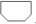 電源輸入介面輸入AC 220V交流電。標識介面名稱介面功能MIC IN音訊輸入介面接收來自話筒、拾音器等設備輸出的類比音訊信號。MIC OUT音訊輸出介面輸出類比音訊信號給音箱等設備。語音對講輸出。單畫面視頻監視聲音輸出。單畫面視頻重播聲音輸出。4組報警輸入介面，接收外部報警源的開關量信號，可以為常開型或常閉型報警輸入。組1：埠1～4、組2：埠5～8，組3：9～12，組4：13～1～16報警輸入埠16。當用外部電源對報警輸入裝置供電時，報警輸入裝置需要與NVR設備共地。接地端報警輸入接地端。NO1～ NO5、C1～ C5、NC5報警輸出埠5組報警輸出介面，輸出報警信號給外部報警設備，外部報警設備需有電源供電。組1：埠NO1～C1、組2：埠NO2～C2、組3：埠NO3～C3、組4：埠NO4～C4、組5：埠NO5、C5、NC5。NO：常開型報警輸出端。C：報警輸出公共端。NC：常閉型報警輸出端。A/BRS-485通信介面RS-485_A/B介面，控制485設備的A/B線，用於連接如外部球機雲台等設備。CTRL-可控電源輸出，控制開關量報警繼電器的輸出，利用電壓的有、無控制報警設備報警。同時也可作為某些報警設備如報警探測器的電源輸入。-電源輸出介面，給外部設備如攝像機、報警設備供電，要求外接的設備電源在1A以下。網路介面10/100/1000Mbps自我調整乙太網介面，連接網線。eSATAeSATA介面SATA的外接式介面，可外接SATA介面的設備，當外接硬碟時，硬碟需要做相應的跳線處理。USB介面外接USB存放裝置、滑鼠、燒錄光碟機等。RS-232RS-232透明調試串口用於普通串口調試，配置IP位址，傳輸透明串口資料。HDMI高清晰多媒體介面高清音、視訊訊號輸出介面，傳輸未經壓縮的高清視頻和多頻道音訊資料給具有HDMI介面的顯示裝置。VGAVGA視頻輸出介面輸出類比視訊訊號，可連接監視器觀看類比視頻輸出。接地端接地孔。標識名稱功能STATU S狀態指示燈設備啟動後，藍燈常亮。HDD硬碟狀態指示燈硬碟正常時，不亮。硬碟異常時，藍燈常亮。NET網路狀態指示燈網路連接正常時，不亮。網路連接異常時，藍燈常亮。POWER電源狀態指示燈電源連接正常時，藍燈常亮。USB介面外接USB存放裝置、滑鼠、燒錄光碟機等。標識介面名稱介面功能電源開關電源開關。電源輸入介面輸入AC 220V交流電。MIC IN音訊輸入介面接收來自話筒、拾音器等設備輸出的類比音訊信號。MIC OUT音訊輸出介面輸出類比音訊信號給音箱等設備。語音對講輸出。單畫面視頻監視聲音輸出。單畫面視頻重播聲音輸出。標識介面名稱介面功能1～16報警輸入埠4組報警輸入介面，接收外部報警源的開關量信號，可以為常開型或常閉型報警輸入。組1：埠1～4、組2：埠5～8，組3：9～12，組4：13～16。當用外部電源對報警輸入裝置供電時，報警輸入裝置需要與NVR設備共地。接地端報警輸入接地端。NO1～ NO5、C1～ C5、NC5報警輸出埠5組報警輸出介面，輸出報警信號給外部報警設備，外部報警設備需有電源供電。組1：埠NO1～C1、組2：埠NO2～C2、組3：埠NO3～C3、組4：埠NO4～C4、組5：埠NO5、C5、NC5。NO：常開型報警輸出端。C：報警輸出公共端。NC：常閉型報警輸出端。A/BRS-485通信介面RS-485_A/B介面，控制485設備的A/B線，用於連接如外部球機雲台等設備。CTRL-可控電源輸出，控制開關量報警繼電器的輸出，利用電壓的有、無控制報警設備報警。同時也可作為某些報警設備如報警探測器的電源輸入。-電源輸出介面，給外部設備如攝像機、報警設備供電，要求外接的設備電源在1A以下。網路介面10/100/1000Mbps自我調整乙太網介面，連接網線。eSATAeSATA介面SATA的外接式介面，可外接SATA介面的設備，當外接硬碟時，硬碟需要做相應的跳線處理。USB介面外接USB存放裝置、滑鼠、燒錄光碟機等。RS-232RS-232透明調試串口用於普通串口調試，配置IP位址，傳輸透明串口資料。HDMI高清晰多媒體介面高清音、視訊訊號輸出介面，傳輸未經壓縮的高清視頻和多頻道音訊資料給具有HDMI介面的顯示裝置。VGAVGA視頻輸出介面輸出類比視訊訊號，可連接監視器觀看類比視頻輸出。接地端接地孔。標識名稱功能STATU S狀態指示燈設備啟動後，藍燈常亮。HDD硬碟狀態指示燈硬碟正常時，不亮。硬碟異常時，藍燈常亮。NET網路狀態指示燈網路連接正常時，不亮。網路連接異常時，藍燈常亮。POWER電源狀態指示燈電源連接正常時，藍燈常亮。USB介面外接USB存放裝置、滑鼠、燒錄光碟機等。標識介面名稱介面功能電源開關電源開關。電源輸入介面輸入AC 220V交流電。MIC IN音訊輸入介面接收來自話筒、拾音器等設備輸出的類比音訊信號。MIC OUT音訊輸出介面輸出類比音訊信號給音箱等設備。語音對講輸出。單畫面視頻監視聲音輸出。單畫面視頻重播聲音輸出。標識介面名稱介面功能1～16報警輸入埠4組報警輸入介面，接收外部報警源的開關量信號，可以為常開型或常閉型報警輸入。組1：埠1～4、組2：埠5～8，組3：9～12，組4：13～16。當用外部電源對報警輸入裝置供電時，報警輸入裝置需要與NVR設備共地。接地端報警輸入接地端。NO1～ NO5、C1～ C5、NC5報警輸出埠5組報警輸出介面，輸出報警信號給外部報警設備，外部報警設備需有電源供電。組1：埠NO1～C1、組2：埠NO2～C2、組3：埠NO3～C3、組4：埠NO4～C4、組5：埠NO5、C5、NC5。NO：常開型報警輸出端。C：報警輸出公共端。NC：常閉型報警輸出端。A/BRS-485通信介面RS-485_A/B介面，控制485設備的A/B線，用於連接如外部球機雲台等設備。CTRL-可控電源輸出，控制開關量報警繼電器的輸出，利用電壓的有、無控制報警設備報警。同時也可作為某些報警設備如報警探測器的電源輸入。-電源輸出介面，給外部設備如攝像機、報警設備供電，要求外接的設備電源在1A以下。網路介面10/100/1000Mbps自我調整乙太網介面，連接網線。eSATAeSATA介面SATA的外接式介面，可外接SATA介面的設備，當外接硬碟時，硬碟需要做相應的跳線處理。USB介面外接USB存放裝置、滑鼠、燒錄光碟機等。RS-232RS-232透明調試串口用於普通串口調試，配置IP位址，傳輸透明串口資料。HDMI高清晰多媒體介面高清音、視訊訊號輸出介面，傳輸未經壓縮的高清視頻和多頻道音訊資料給具有HDMI介面的顯示裝置。VGAVGA視頻輸出介面輸出類比視訊訊號，可連接監視器觀看類比視頻輸出。接地端接地孔。標識名稱功能HDD硬碟狀態指示燈硬碟正常時，不亮。硬碟異常時，紅燈常亮。PWR電源狀態指示燈電源連接正常時，紅燈常亮。NET網路狀態指示燈網路連接正常時，不亮。網路連接異常時，紅燈常亮。USB介面外接USB存放裝置、滑鼠、燒錄光碟機等。標識介面名稱介面功能電源輸入介面電源介面。MIC IN音訊輸入介面接收來自話筒、拾音器等設備輸出的類比音訊信號。MIC OUT音訊輸出介面輸出類比音訊信號給音箱等設備。語音對講輸出。單畫面視頻監視聲音輸出。單畫面視頻重播聲音輸出。網路介面10/100/1000Mbps自我調整乙太網介面，連接網線。USB介面外接USB存放裝置、滑鼠、燒錄光碟機等。HDMI高清晰多媒體介面高清音、視訊訊號輸出介面，傳輸未經壓縮的高清視頻和多頻道音訊資料給具有HDMI介面的顯示裝置。VGAVGA視頻輸出介面輸出類比視訊訊號，可連接監視器觀看類比視頻輸出。接地端接地孔。序號名稱序號名稱1Status，狀態指示燈2HDD，硬碟指示燈3NET，網路指示燈4Power，電源指示燈5USB介面6電源按鈕7ALARM，報警指示燈--序號名稱序號名稱1電源介面2報警輸入、報警輸出、RS485介面3RS-232介面4音訊輸出5音訊輸入6視頻VGA輸出7網路介面8HDMI介面序號名稱序號名稱9NVR608-4K系列：USB 2.0介面NVR608-4KS2系列：USB 3.0介面10USB 3.0介面11eSATA介面12電源開關序號名稱說明1電源按鈕按此鍵將執行開機、關機操作。按壓一次電源開關將開機，長按電源開關將強制關機，不推薦強制關機的方式。2系統磁片指示燈開機設備正常運行時，指示燈藍色常亮。3報警指示燈當設備中存在報警時，報警指示燈亮。由軟體檢測點亮，當本地報警觸發時，報警指示燈亮。4網路指示燈網路連通時，網路指示燈呈藍色常亮。5USB介面外接USB存放裝置、滑鼠、燒錄光碟機等。6前面罩鎖鎖上後將面板固定，可防塵、防止硬碟被盜或是誤插拔。序號名稱序號名稱1電源開關2電源介面序號名稱序號名稱31000M光口4網路介面5HDMI介面6RS-2327視頻VGA輸出8音訊輸出9音訊輸入10USB3.0介面11USB3.0介面12eSATA介面13SAS擴展介面14報警輸入、報警輸出、RS-485介面15HDMI介面（標配中沒有高清解碼卡，使用者可根據需要選配）--序號標識名稱說明1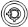 前面罩鎖鎖上後將面板固定，可防塵、防止硬碟被盜或是誤插拔。2USB介面外接USB存放裝置、滑鼠、燒錄光碟機等。3網路指示燈當網路異常時，網路指示燈亮。4報警指示燈當設備中存在報警時，報警指示燈亮。由軟體檢測點亮， 當本地報警觸發時，報警指示燈亮。序號標識名稱說明5系統磁片指示燈當對系統磁片進行讀寫操作時，藍色常亮。系統磁片中保存了設備的重要設定檔、出廠預設的設定檔和設備的初始啟動資料。6-電源按鈕按壓一次電源按鈕將開機，長按電源按鈕將強制關機，不推薦強制關機的方式。長按電源按鈕以及拔電源方式也可能會導致機器自動重啟。序號名稱序號名稱1HDMI介面（標配中沒有高清解碼卡，使用者可根據需要選配）2電源介面3報警輸入、報警輸出、RS485 介面4網路介面51000M光口（標配中沒有光口模組，使用者可根據需要選配）6SAS介面7語音輸入介面8語音輸出介面序號名稱序號名稱9視頻VGA輸出10RS-232介面11HDMI介面12USB3.0介面13eSATA介面--標識名稱功能HDD硬碟狀態指示燈硬碟正常時，不亮。硬碟異常時，白燈常亮。NET網路狀態指示燈網路連接正常時，不亮。網路連接異常時，白燈常亮。PWR電源狀態指示燈電源連接正常時，白燈常亮。USB介面外接USB存放裝置、滑鼠、燒錄光碟機等。標識介面名稱介面功能電源輸入介面電源介面。網路介面10/100Mbps自我調整乙太網介面，連接網線。USB介面USB介面，連接滑鼠、USB存放裝置等。標識介面名稱介面功能HDMI高清晰多媒體介面高清音、視訊訊號輸出介面，傳輸未經壓縮的高清視頻和多頻道音訊資料給具有HDMI介面的顯示裝置。HDMI版本號是1.4。VGAVGA視頻輸出介面VGA視頻輸出介面，輸出類比視訊訊號，可連接監視器觀看類比視頻輸出。MIC IN音訊輸入介面語音對講輸入介面，接收來自話筒、拾音器等設備輸出的類比音訊信號。MIC OUT音訊輸出介面音訊輸出介面，輸出類比音訊信號給音箱等設備。語音對講輸出單畫面視頻監視聲音輸出單畫面視頻重播聲音輸出接地端接地孔。PoE PORTSPoE口內置Switch，支持PoE。PoE PORTS可為前端IPC供電。PoE前端設備要求在室內。標識名稱功能HDD硬碟狀態指示燈硬碟正常時，不亮。硬碟異常時，白燈常亮。NET網路狀態指示燈網路連接正常時，不亮。網路連接異常時，白燈常亮。PWR電源狀態指示燈電源連接正常時，白燈常亮。USB介面外接USB存放裝置、滑鼠、燒錄光碟機等。標識介面名稱介面功能USB介面USB介面，連接滑鼠、USB存放裝置、燒錄光碟機等。網路介面10/100Mbps自我調整乙太網介面，連接網線。HDMI高清晰多媒體介面高清音、視訊訊號輸出介面，傳輸未經壓縮的高清視頻和多頻道音訊資料給具有HDMI介面的顯示裝置。HDMI版本號是1.4。VGAVGA視頻輸出介面VGA視頻輸出介面，輸出類比視訊訊號，可連接監視器觀看類比視頻輸出。接地端接地孔。電源輸入介面電源介面。MIC IN音訊輸入介面語音對講輸入介面，接收來自話筒、拾音器等設備輸出的類比音訊信號。MIC OUT音訊輸出介面音訊輸出介面，輸出類比音訊信號給音箱等設備。語音對講輸出單畫面視頻監視聲音輸出單畫面視頻重播聲音輸出標識名稱功能HDD硬碟狀態指示燈硬碟正常時，不亮。硬碟異常時，白燈常亮。標識名稱功能NET網路狀態指示燈網路連接正常時，不亮。網路連接異常時，白燈常亮。PWR電源狀態指示燈電源連接正常時，白燈常亮。USB介面外接USB存放裝置、滑鼠、燒錄光碟機等。標識介面名稱介面功能電源輸入介面電源介面。網路介面10/100Mbps自我調整乙太網介面，連接網線。USB介面USB介面，連接滑鼠、USB存放裝置等。HDMI高清晰多媒體介面高清音、視訊訊號輸出介面，傳輸未經壓縮的高清視頻和多頻道音訊資料給具有HDMI介面的顯示裝置。HDMI版本號是1.4。VGAVGA視頻輸出介面VGA視頻輸出介面，輸出類比視訊訊號，可連接監視器觀看類比視頻輸出。MIC IN音訊輸入介面語音對講輸入介面，接收來自話筒、拾音器等設備輸出的類比音訊信號。MIC OUT音訊輸出介面音訊輸出介面，輸出類比音訊信號給音箱等設備。語音對講輸出單畫面視頻監視聲音輸出單畫面視頻重播聲音輸出接地端接地孔。PoE PORTSPoE口內置Switch，支持PoE。PoE PORTS可為前端IPC供電。PoE前端設備要求在室內。標識名稱功能HDD硬碟狀態指示燈硬碟正常時，不亮。硬碟異常時，白燈常亮。NET網路狀態指示燈網路連接正常時，不亮。網路連接異常時，白燈常亮。PWR電源狀態指示燈電源連接正常時，白燈常亮。USB介面外接USB存放裝置、滑鼠、燒錄光碟機等。標識介面名稱介面功能電源開關電源開關。電源輸入介面電源介面。MIC IN音訊輸入介面語音對講輸入介面，接收來自話筒、拾音器等設備輸出的類比音訊信號。MIC OUT音訊輸出介面音訊輸出介面，輸出類比音訊信號給音箱等設備。語音對講輸出單畫面視頻監視聲音輸出單畫面視頻重播聲音輸出網路介面10/100/1000Mbps自我調整乙太網介面，連接網線。USB介面USB介面，連接滑鼠、USB存放裝置、燒錄光碟機等。標識介面名稱介面功能HDMI高清晰多媒體介面高清音、視訊訊號輸出介面，傳輸未經壓縮的高清視頻和多頻道音訊資料給具有HDMI介面的顯示裝置。VGAVGA視頻輸出介面VGA視頻輸出介面，輸出類比視訊訊號，可連接監視器觀看類比視頻輸出。接地端接地孔。標識名稱功能HDD硬碟狀態指示燈硬碟正常時，不亮。硬碟異常時，白燈常亮。NET網路狀態指示燈網路連接正常時，不亮。網路連接異常時，白燈常亮。PWR電源狀態指示燈電源連接正常時，白燈常亮。USB介面外接USB存放裝置、滑鼠、燒錄光碟機等。標識介面名稱介面功能電源開關電源開關。電源輸入介面電源介面。標識介面名稱介面功能PoE PORTSPoE口內置Switch，支持PoE。PoE PORTS可為前端IPC供電。PoE前端設備要求在室內。MIC IN音訊輸入介面語音對講輸入介面，接收來自話筒、拾音器等設備輸出的類比音訊信號。MIC OUT音訊輸出介面音訊輸出介面，輸出類比音訊信號給音箱等設備。語音對講輸出單畫面視頻監視聲音輸出單畫面視頻重播聲音輸出網路介面10/100/1000Mbps自我調整乙太網介面，連接網線。USB介面USB介面，連接滑鼠、USB存放裝置、燒錄光碟機等。HDMI高清晰多媒體介面高清音、視訊訊號輸出介面，傳輸未經壓縮的高清視頻和多頻道音訊資料給具有HDMI介面的顯示裝置。VGAVGA視頻輸出介面VGA視頻輸出介面，輸出類比視訊訊號，可連接監視器觀看類比視頻輸出。接地端接地孔。標識名稱功能HDD硬碟狀態指示燈硬碟正常時，不亮。硬碟異常時，白燈常亮。NET網路狀態指示燈網路連接正常時，不亮。網路連接異常時，白燈常亮。PWR電源狀態指示燈電源連接正常時，白燈常亮。USB介面外接USB存放裝置、滑鼠、燒錄光碟機等。標識介面名稱介面功能電源開關電源開關。電源輸入介面電源介面。PoE PORTSPoE口內置Switch，支持PoE。PoE PORTS可為前端IPC供電。PoE前端設備要求在室內。MIC IN音訊輸入介面語音對講輸入介面，接收來自話筒、拾音器等設備輸出的類比音訊信號。MIC OUT音訊輸出介面音訊輸出介面，輸出類比音訊信號給音箱等設備。語音對講輸出單畫面視頻監視聲音輸出單畫面視頻重播聲音輸出網路介面10/100/1000Mbps自我調整乙太網介面，連接網線。USB介面USB介面，連接滑鼠、USB存放裝置、燒錄光碟機等。HDMI高清晰多媒體介面高清音、視訊訊號輸出介面，傳輸未經壓縮的高清視頻和多頻道音訊資料給具有HDMI介面的顯示裝置。VGAVGA視頻輸出介面VGA視頻輸出介面，輸出類比視訊訊號，可連接監視器觀看類比視頻輸出。接地端接地孔。檢查順序檢查項檢查項檢查內容1整體包裝外觀有無明顯損壞1整體包裝包裝有無意外撞擊1整體包裝配件（保修卡上的配件清單）是否齊全2設備主機外觀有無明顯損壞2設備主機設備型號是否與訂貨合同一致2設備主機設備上所貼的標籤有無撕毀請勿撕毀、丟棄標籤，否則將影響設備 的保修服務。在您撥打公司的售後電話 時，需要您提供產品的序號。主機殼大小型號系列1U主機殼NVR502-I、NVR5232-I、NVR402-I、NVR4232-I1.5U主機殼NVR504-I、NVR5432-I、NVR404-I、NVR4432-I2U主機殼NVR5864-I、NVR5832FG-I、NVR5864FG-I、NVR408-I、NVR4832-I3U主機殼NVR5064-I、NVR5064FG-I線纜類型說明電源線供電線纜應儘量選擇低阻抗的銅線，降低電源線纜發熱並提高設備供電系統穩定性。電源線應選擇阻燃電纜，儘量選用較厚且耐磨絕緣層的線纜，以增強電纜的絕緣能力並降低線路磨損短路的概率。建議選用三芯帶地線的電源線，並需保證地線路徑的完整性。視頻線推薦使用SYV75歐姆系列同軸電纜，請根據設備到監控主機的距離選擇視頻線。當0m＜距離≤200m時，請選用SYV-75-5（96編）同軸電纜。當200m＜距離≤350m時，請選用SYV-75-5（128編）同軸電纜。當350m＜距離≤500m時，請選用SYV-75-7同軸電纜。當500m＜距離≤1000m時，請選用光纖。SYV-75-5/7中S指同軸射頻電纜，Y指聚乙烯絕緣，V指聚氯乙烯護套，75指阻抗性，5/7指絕緣外徑。同軸電纜截面的內芯為導體，外用聚乙烯同心圓狀絕緣體覆蓋，再外面是 金屬編織物的遮罩層，最外層為聚乙烯封皮。同軸電纜對外界電磁波和 靜電場具有遮罩作用，導體截面積越大，傳輸損耗越小，可以將視頻信號傳送更長的距離。網線推薦使用用於運行100M/1000Mbps乙太網的非遮罩超5類/6類雙絞線。RS485線纜推薦使用2芯遮罩通信電纜（RVVP）或3類非遮罩數位通信電纜（UTP） 且每芯截面積為0.3mm2～0.5mm2。通信傳輸距離越大，需要的線徑越大。RS485線纜推薦使用T型連接：以一條主幹為匯流排，其餘設備在匯流排上分支，分支長度越短越好，建議少於15m，終端電阻只需加在最遠端的設備上；若多個節點不在一條直線上，可以將匯流排走成“之”字型，避免匯流排布成“星型”或者“開岔”。報警輸入線纜推薦使用雙絞線，可選擇22AWG～28AWG的絕緣線芯導體，推薦使用24AWG或26AWG的導體。線路的最大直流阻抗不超過100Ω。報警輸出線纜推薦使用ZR-RVS-2*1.5雙絞線。ZR-RVS-2*1.5中ZR指阻燃，R指軟線，V指聚氯乙烯絕緣，S指雙絞線，2指2芯，1.5指截面積。音訊線推薦使用4芯遮罩通信電纜（RVVP）或3類非遮罩數位通信電纜（UTP），每芯截面積為0.5mm2。接地線推薦使用多股裸銅軟導線，接地阻抗要求小於4Ω，長度不宜超過10m，建議使用黃綠色外皮的導線作為保護接地導線。標識說明1～16對應報警輸入ALARM 1～ALARM 16，報警輸入為接低電平有效。NO1 C1，NO2 C2， NO3 C3，NO4 C4四組常開聯動輸出（開關量）。NO5 C5 NC5一組常開、常閉聯動輸出（開關量）。NO：常開型報警輸出端。C：報警輸出公共端。NC：常閉型報警輸出端。CTRL可控電源輸出，控制開關量報警繼電器的輸出，利用電壓的有、無控制報警設備報警。同時也可作為某些報警設備如報警探測器的電源輸入。電源輸出介面，給外部設備如攝像機、報警設備供電，要求外接的設備電源在1A以下。地線。A、B控制RS-485設備的A、B線，用於對接球機、雲台等設備。如果雲台解碼器數量較多，請在A、B線並聯接入120Ω的電阻。型號HFD23/005-1ZSHRB1-S-DC5V觸點材料AgNi+鍍金AuAg10/AgNi10/Cu Ni30型號型號型號HFD23/005-1ZSHRB1-S-DC5V額定值（電阻負載）額定值（電阻負載）額定開關容量30V DC 1A/125V AC0.5A24V DC 1A/125V AC2A額定值（電阻負載）額定值（電阻負載）最大開關功率62.5VA/30W250VA/48W額定值（電阻負載）額定值（電阻負載）最大開關電壓125V AC/60V DC125V AC/60V DC額定值（電阻負載）額定值（電阻負載）最大開關電流2A2A絕緣絕緣觸點間400VAC 1分鐘500VAC 1分鐘絕緣絕緣觸點與線圈之間1000VAC 1分鐘1000VAC 1分鐘開通時間開通時間開通時間5ms max5ms max關斷時間關斷時間關斷時間5ms max5ms max壽命機械機械1×107次（300次/min）5×106次（300次/min）壽命電氣電氣1×105次（30次/min）2.5×104次（30次/min）工作環境溫度工作環境溫度工作環境溫度-30℃～+70℃-40℃～+70℃常用功能說明參考章節添加遠端設備在設備上添加遠端設備，實現遠端監視、管理和存儲等操作。詳細介紹請參見“6.11.1.2 添加遠端設備”。修改遠端設備的IP 位址單個或批量修改遠端設備的IP位址。詳細介紹請參見“6.11.1.3 修改遠端設備IP”。設置錄影計畫設置錄影計畫，設備按照設定的計畫時間，在不同的時間段內進行不同類型的錄影。詳細介紹請參見“6.10.2.1.1 設置錄影計畫”。重播錄影查詢並重播存儲在設備中的錄影檔。詳細介紹請參見“6.7.2 回放錄影檔”。設置動態檢測設置移動物體的靈敏度，當監控畫面出現移動目標，並且移動速度達到預設的靈敏度時，觸發報警。詳細介紹請參見“6.9.1.1 設置動態檢測”。設置人臉檢測設置人臉檢測後，系統檢測到圖像中出現人臉時，觸發報警。詳細介紹請參見“6.8.3 人臉檢測”。設置人臉識別設置人臉比對後，系統將檢測到的人臉與人臉庫中的人臉圖片進行比對，當比對結果符合設定的報警規則時，觸發報警。詳細介紹請參見“6.8.4 人臉識別”。設置通用行為分析通過對影像處理和分析，提取出視頻中的關鍵資訊，並與預先設置的檢測規則進行匹配，當檢測到的行為與檢測規則匹配時，觸發報警。詳細介紹請參見“6.8.5 通用行為分析”。添加用戶添加系統使用者，用於訪問和管理設備， 並且支援為使用者配置相關操作許可權。詳細介紹請參見“6.11.4.2 添加系統使用者”。參數說明地區地區固定為中國。語言切換系統的功能表語言。切換系統語言後，需要重啟設備才能生效。視頻制式選擇設備的視頻制式，預設為PAL。參數說明時區選擇設備所在位置的時區。系統時間設置設備的系統日期和時間。如需更改系統時間，請確保更改的系統時間在硬碟中存儲的最晚錄影時間後，否則可能導致無法查詢錄影。例如，硬碟中存在10:00～ 12:00 的錄影，當系統時間修改為當天的11:00時，將導致11:00～12:00之間的錄影無法查看。夏令時按一下 開啟夏時令模式。設置夏令時的類型、開始時間和結束時間。夏令時是一種為節約能源而人為規定地方時間的制度。部分國家或地區實行夏令時制，您可以根據實際需要，選擇是否啟用設備的夏令     時。參數說明用戶名默認為admin。密碼設置admin使用者的登錄密碼。密碼可設置為8位元～32位元非空字元，且至少包含數位、字母和常用字符中的兩種（除“'”、“"”、“;”、“:”、“&”外）。確認密碼設置admin使用者的登錄密碼。密碼可設置為8位元～32位元非空字元，且至少包含數位、字母和常用字符中的兩種（除“'”、“"”、“;”、“:”、“&”外）。參數說明密碼提示設置密碼提示資訊。在“登錄”介面按一下 ，系統顯示設定的密碼提示資訊，為找回登錄密碼提供説明。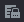 手勢密碼按一下 ，開啟手勢密碼，預設關閉。密碼保護方式說明預留手機設置預留手機號碼。重置密碼時，掃描二維碼，輸入預留手機號碼接收到的安全碼後即可重置admin密碼。密保問題設置密保問題和答案。重置密碼時，正確回答密保問題即可重置admin密碼。參數說明網卡名顯示當前正在編輯的網卡名稱。網路模式設置設備的網路模式。單網卡：獨立使用當前的網卡。如果該網卡斷開了，則設備網路斷開。容錯：兩個網卡使用一個IP，正常情況下僅一個網卡工作，當工作網卡故障時，系統自動啟動另一個網卡，確保網路通暢。網路檢測時，僅當兩個網卡都斷開，設備網路斷開。選擇“容錯”時，需要在“網卡組成”中選擇綁定的網卡。負載均衡：兩個網卡使用一個IP，同時參與工作，共同承擔網路負荷， 並且網路輸送量基本一致，當其中一個網卡出現故障，另一個網卡仍可以正常工作。網路檢測時，僅當兩個網卡都斷開，設備網路斷開。選擇“負載均衡”時，需要在“網卡組成”中選擇綁定的網卡。網卡組成設置設備的網路模式。單網卡：獨立使用當前的網卡。如果該網卡斷開了，則設備網路斷開。容錯：兩個網卡使用一個IP，正常情況下僅一個網卡工作，當工作網卡故障時，系統自動啟動另一個網卡，確保網路通暢。網路檢測時，僅當兩個網卡都斷開，設備網路斷開。選擇“容錯”時，需要在“網卡組成”中選擇綁定的網卡。負載均衡：兩個網卡使用一個IP，同時參與工作，共同承擔網路負荷， 並且網路輸送量基本一致，當其中一個網卡出現故障，另一個網卡仍可以正常工作。網路檢測時，僅當兩個網卡都斷開，設備網路斷開。選擇“負載均衡”時，需要在“網卡組成”中選擇綁定的網卡。綁定網卡時，網卡個數需≥2，並且不同材質的埠（例如光口和電口 ）不可相互綁定。綁定網卡後需要重啟設備才能生效。IP版本選擇IPv4或IPv6。當網路中存在DHCP伺服器時，可開啟“DHCP”，設備自動獲取一個動態IP位址，無需手動設置IP位址等資訊。MAC地址顯示裝置的MAC地址。IP地址未開啟“DHCP”時，需要根據網路規劃，輸入裝置的IP位址、子網路遮罩參數說明子網路遮罩和預設閘道器。設置完成後，按一下“測試”，可檢測IP是否可用。預設閘道器和預設閘道器。設置完成後，按一下“測試”，可檢測IP是否可用。序號說明1功能配置區域，按一下功能模組，可進入對應的功能配置介面。按一下	或	，可切換上一頁或下一頁介面。	表示當前顯示的頁面。錄影重播：重播錄影、裁剪錄影、設置標籤錄影等，詳細介紹請參見“6.7 錄影管理”。智能：設置智慧檢測報警、查詢智慧錄影等，詳細介紹請參見“6.8 智能檢測”。報警設置：設置報警事件、預覽及查詢報警消息等，詳細介紹請參見“6.9 報警設置”。POS：設置POS功能、查詢POS資訊等，詳細介紹請參見“6.14 POS管理”。運維管理：升級系統、查看系統資訊、導入匯出設定檔等，詳細介紹請參見“6.17 系統維護”。檔案備份：下載錄影和圖片、校驗錄影浮水印等，詳細介紹請參見“6.7.11 下載錄影檔”。顯示輸出：設置本地預覽畫面的顯示效果、設置輪巡功能等，詳細介紹請參見“6.12 顯示輸出”。音訊管理：上傳音訊檔、設置語音投放等，詳細介紹請參見“6.15 音訊管理”。2按一下該圖示，進入預覽介面，播放通道的的即時監控畫面、開啟語音對講、緊急錄影、調動雲台等，詳細介紹請參見“6.6 即時預覽”。3移動滑鼠到該圖示上，可查看當前登錄的用戶名。4按一下該圖示，可登出登錄、重啟設備和關閉設備。5按一下該圖示，系統顯示“二維碼”介面，可通過掃描二維碼添加設備到手機用戶端，實現手機端遠端系統管理設備，詳細介紹請參見“6.11.2.17 設置樂橙雲”。6管理和維護遠端設備、設備網路、存儲資訊、系統組態和系統使用者。圖示說明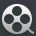 按一下該圖示，跳轉到“錄影重播”介面。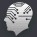 按一下該圖示，跳轉到“智慧”介面。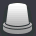 按一下該圖示，跳轉到“報警設置”介面。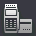 按一下該圖示，跳轉到“POS”介面。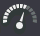 按一下該圖示，跳轉到“運維管理”介面。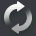 按一下該圖示，跳轉到“檔案備份”介面。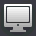 按一下該圖示，跳轉到“顯示輸出”介面。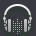 按一下該圖示，跳轉到“音訊管理”介面。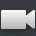 按一下該圖示，跳轉到“相機設置”介面。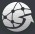 按一下該圖示，跳轉到“網路設置”介面。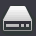 按一下該圖示，跳轉到“存儲管理”介面。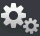 按一下該圖示，跳轉到“系統管理”介面。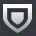 按一下該圖示，跳轉到“安全中心”介面。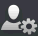 按一下該圖示，跳轉到“使用者管理”介面。序號標誌說明1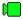 監控通道錄影時，通道畫面上顯示此標誌。2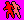 通道發生動態檢測時，通道畫面上顯示此標誌。3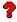 通道發生視頻丟失時，通道畫面上顯示此標誌。4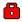 通道處於監視鎖定狀態時，通道畫面上顯示此標誌。序號標誌說明5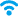 設備遠端連接無線相機後，該通道畫面上顯示此標誌。僅部分設備支援該功能。圖示說明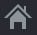 按一下該圖示，進入主功能表介面。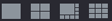 選擇對應的輸出設備的“畫面分割數”和“輸出通道號”，設置對應輸出設備的輸出畫面。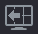 按一下該圖示，切換為上一屏。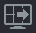 按一下該圖示，切換為下一屏。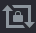 按一下該圖示，開啟輪巡。開啟輪巡後圖示變為 。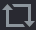 關閉輪巡或者聯動輪巡的報警事件消除後，系統返回輪巡前的預覽畫面。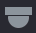 按一下該圖示，進入“雲台控制”介面，詳細操作請參見“6.6.7 雲台控制”。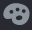 按一下該圖示，進入“相機設置”介面，詳細操作請參見“6.11.1.4 設置圖像屬性”。僅單通道支援該功能。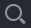 按一下該圖示，進入“錄影重播”介面，詳細操作請參見“6.7.1 錄影重播介面”。按一下該圖示，進入“語音廣播”介面，詳細操作請參見“6.15.3 設置語音廣播”。圖示說明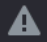 按一下該圖示，進入“報警狀態”介面，詳細操作請參見“6.9.8 查詢報警狀態”。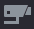 按一下該圖示，進入“通道資訊”介面，如圖6-17所示，可以查看遠端設備當前的狀態，包括報警情況、錄影狀態、連接狀態、錄影模式等。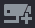 按一下該圖示，進入“遠端設備”介面，可搜索並添加設備，詳細操作請參見“6.11.1.2 添加遠端設備”。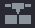 按一下該圖示，進入“網路設置”介面，可設置網路的IP位址、預設閘道器等資訊，詳細操作請參見“6.11.2.1 設置TCP/IP”。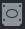 按一下該圖示，進入“硬碟管理”介面，可查看並管理硬碟的相關資訊， 詳細操作請參見“6.11.3.2 管理存放裝置”。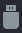 接入USB設備後，按一下該圖示，進入“USB管理”介面，如圖6-18所示，可將日誌、設定檔備份至USB設備以及升級設備系統。參數說明通道選擇攝像機接入設備所在的通道。參數說明雲台類型包括本地和遠端。連接網路球機（雲台）時，雲台類型選擇“遠端”。用RS-485線連接球機（雲台）時，雲台類型選擇“本地”。雲台類型為“本地”時，請確保攝像機的A、B線與設備的A、B介面連接正確。協議選擇相應品牌型號的攝像機協定。地址設置為相應的前端設備的位址，預設為1。此處的位址務必與前端設備的位址相一致，否則無法控制攝像機。串列傳輸速率選擇相應攝像機所用的串列傳輸速率，可對相應通道的雲台及攝像機進行控制，默認為9600。數據位元默認為8。停止位默認為1。校驗默認為無。參數說明步長用於控制雲台轉速操作，數值越大雲台的轉速越快。 例如，步長為8的轉動速度遠大於步長為1的轉動速度。變倍，對應前面板 。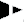 ，遠景功能，對應前面板 。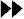 聚焦，拉近功能，對應前面板 。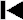 ，拉遠功能，對應前面板 。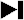 光圈，縮小光圈功能，對應前面板 。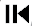 ，放大光圈功能，對應前面板 。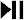 雲台轉動可支援8個方向。使用前面板時只能用方向鍵控制上、下、左、右4個方向。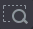 快速定位鍵。按一下該圖示後，點擊監視畫面的任意位置，則畫面自動以滑鼠點擊處為中心進行調整。在快速定位介面拖動滑鼠，拖動的方框支援變倍功能。按住滑鼠由上往下拖動，則倍數變大；按住滑鼠由下往上拖動，則倍數變小。拖動的方框越小變倍數越大，反之越小。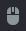 按一下該圖示，可以通過滑鼠控制雲台的上下左右轉動方向。例如，滑鼠自右往左是向左移動，反之向右移動。圖示功能圖示功能預置點水準旋轉點間巡航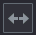 翻轉巡跡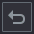 復位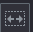 線掃按一下該圖示，進入“雲台設置”介面輔助開關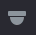 進入菜單安裝模式顯示模式說明（頂裝模式）（地裝模式）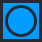 360°全景原始圖（頂裝模式）（地裝模式）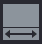 1個矯正窗口+1個全景拉伸（頂裝模式）（地裝模式）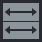 2個全景拉伸（頂裝模式）（地裝模式）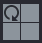 1個360°全景圖+3個矯正窗口（頂裝模式）（地裝模式）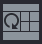 1個360°全景圖+4個矯正窗口（頂裝模式）（地裝模式）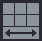 6矯正窗口+1個全景拉伸（頂裝模式）（地裝模式）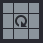 1個360°全景圖+8個矯正窗口（壁裝模式）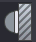 360°全景原始圖安裝模式顯示模式說明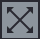 全景拉伸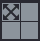 1個全景展開圖+3個矯正窗口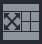 1個全景展開圖+4個矯正窗口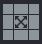 1個全景展開圖+8個矯正窗口序號功能說明3時間軸顯示當前條件下的錄影類型及其所在的時間段。四畫面重播模式下，可顯示選擇的4個通道對應的4條重播時間軸，其他重播模式下只顯示1條重播時間軸。按一下時間軸上顏色區域的任意位置，即從該時間點開始重播。如果頁面處於播放狀態下，滾動滑鼠時時間軸以當前播放時間的最近範圍內放大。改變重播模式或錄影通道選擇時，時間軸將同步更新。不同類型的錄影時間軸的顏色不同，綠色為普通錄影、紅色為報警錄影、黃色為動檢錄像、藍色為智慧錄影。部分型號設備支援按一下時間軸上空白處時，系統自動跳轉至下一個有錄影的時間點開始播放。時間軸拖動：在重播時間軸上，按住滑鼠左鍵不釋放時，滑鼠箭頭成手抓狀，此時可以拖動時間軸，重播介面隨著時間軸抽幀顯示。縮略圖顯示：單通道正常播放時，滑鼠移至時間軸上，介面會顯示按一下時刻的縮略圖及前後4張圖，如圖6-50所示。支援時間軸分隔號拖動（I幀懸浮）：在播放過程中，滑鼠按住時間軸上的（橙色）分隔號拖動，播放視窗能夠進行快速流覽播放（按照I幀快速跳轉播放）。4播放狀態顯示當前重播狀態，包括開始重播和停止重播。4錄影類型選擇區選擇查詢的錄影類型。5重播模式選擇重播模式。錄影：可以同時重播多個通道的錄影檔。圖片：重播抓拍的圖片檔。錄影切片：重播單通道的錄影檔，將該通道的錄影檔分割成1、4、8或16個等份時長同時重播，以減少錄影重播時間。5選擇錄影位置選擇查詢錄影檔的位置。6日曆功能日曆，用於選擇重播錄影的時間。日期下方帶有白色圓點的，表示存在錄影，例如 。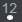 藍色表示當天的日期，例如 。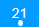 7重播模式及通道選擇區在“通道名稱”清單中選擇需要重播的通道。系統根據選擇的通道數進行重播畫面分割。例如，選擇1個通道則默認分割為單通道重播，選擇2～4個通道則默認分割為四通道重播，以此類推。系統最大支援選擇16個通道。按一下 ，可切換通道的主碼流和輔碼流。其中， 表示主碼流， 表示輔碼流。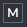 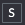 開始重播後，播放視窗右上角顯示 。按一下 可全屏顯 示，按一下右鍵退出全屏顯示。在全屏模式下，將滑鼠移至播放畫面下方，即可顯示播放條。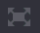 序號功能說明8清單顯示選擇區顯示POS錄影搜索、標籤清單等圖示。●  ，標籤列表。按一下該圖示，顯示所有標籤錄影，按兩下檔播放錄影。●  ，文件列表。按一下該圖示，顯示查詢的錄影檔，可對檔執行加鎖或者解鎖操作，詳細操作請參見“6.7.7 查看文件列表”。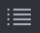 ●  ，魚眼重播矯正，矯正魚眼錄影顯示，詳細操作請參見“6.7.3 魚眼重播矯正”。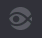 9選擇時間軸單位包括 、 、 和 ，時間單位越小時間放大比例越大。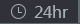 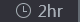 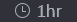 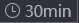 圖示說明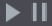 播放/暫停。慢放重播時，按一下該圖示，可進行播放/暫停迴圈切換。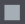 停止。重播錄影時，按一下該圖示，可停止重播錄影。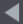 倒放。正常播放錄影檔時，按一下該圖示，可倒放錄影檔；再次按一下該圖示，則暫停倒放錄影檔。倒放時按一下 或者 可進入正常重播狀態。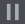 、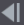 顯示上一幀/顯示下一幀。正常播放錄影檔暫停時，按一下 或者 重播單幀錄影。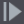 單幀錄影重播時，按一下 或者 可進入正常重播狀態。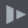 慢放。重播狀態下，按一下該圖示，可執行多種慢放模式，如×1/2，×1/4等速度迴圈切換，該圖示還可作為快進的反向切換。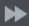 快進。重播狀態下，按一下該圖示，可執行多種快放模式，如×2，×4等速度迴圈切換，該圖示還可作為慢放的反向切換。、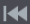 前一天/後一天選擇鍵。在播放錄影時，按此鍵可切換觀看同一通道上前一天或者後一天的錄影。圖示說明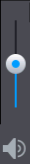 重播音量調節。智慧檢索，詳細操作請參見“6.7.4 智能檢索重播”。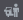 智慧動檢，按一下圖示，可選擇人或機動車，系統播放檢測到的人或機動車相關錄影。支持同時選擇人和機動車。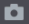 在全屏狀態下，按一下該圖示，可抓拍圖片，並保存在U盤或者移動硬碟中。添加標籤，詳細操作請參見“6.7.8 設置標籤錄影”。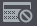 顯示/隱藏POS資訊。單通道重播時，按一下該圖示，可選擇是否在畫面上顯示POS資訊。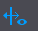 顯示/隱藏智慧規則。單通道重播時，按一下該圖示，可選擇是否在畫面上顯示智慧規則資訊。圖片搜索，詳細介紹請參見“6.7.9 檢索錄影圖片”。參數說明設備名稱選擇需要外接的USB存放裝置。按一下“格式化”，可格式化USB存放裝置。存儲路徑按一下“流覽”，選擇錄影檔在USB存放裝置上的保存路徑。錄影通道選擇通道。選擇“全部”，下載所有通道的錄影檔。錄影類型選擇需要下載的錄影類型，支援選擇報警錄影、普通錄影等。碼流類型選擇錄影的碼流類型，支援選擇主碼流錄影或輔碼流錄影。開始時間設置查詢的開始時間和結束時間。結束時間設置查詢的開始時間和結束時間。檔案格式選擇檔案格式，支持選擇DAV或MP4格式。參數說明通道列出當前已經連接前端的通道。各個通道都可單獨選擇錄影控制模式，選擇“全部”表示全部通道都設置同一種模式。狀態列出對應通道目前所處的狀態，包括自動、手動、關閉、開和關。●  ：表示選中。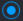 ●  ：表示未選中。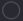 參數說明錄影控制設置錄影方式，包括“手動”、“自動”和“關閉”。手動：優先順序別最高，無論目前各通道處於什麼狀態，選擇“手動” 後，對應的通道全部都進行普通錄影。自動：按照“錄影設置”中設置的錄影類型（普通、動態檢測、報警等）進行錄影，詳細操作請參見“6.10.2.1.1 設置錄影計畫”。關閉：所有通道停止錄影。抓圖控制您可以選擇單個或多個通道，開啟或者關閉相應通道的定時抓圖。智慧檢測說明參考章節人臉檢測設置人臉檢測後，當系統檢測到人臉時，觸發報警。詳細介紹請參見“6.8.3 人臉檢測”。人臉識別設置人臉識別後，系統將檢測到的人臉與人臉庫的圖片進行比對，當相似度達到設定值時，觸發報警。詳細介紹請參見“6.8.4 人臉識別”。通用行為分析設置通用行為分析功能，包括絆線入侵、區域入侵、物品遺留、物品搬移等。詳細介紹請參見“6.8.5 通用行為分析”。智慧檢測說明參考章節立體行為分析設置立體行為分析功能，包括人員靠近檢 測、跌倒檢測、劇烈運動檢測、人數異常檢測和人員停留檢測。詳細介紹請參見“6.8.6 立體行為分析”。視頻結構化設置視頻結構化後，當系統在檢測區域內檢測到人體、機動車和非機動車時，觸發報 警。詳細介紹請參見“6.8.7 視頻結構化”。人群分佈設置人群分佈後，當系統檢測到人群密度超過設定值時，觸發報警。詳細介紹請參見“6.8.9 人群分佈”。人數統計設置人數統計後，系統對檢測區域中的人數等資訊進行統計，當人數超過設定值時，觸發報警。詳細介紹請參見“6.8.10 人數統計”。熱度圖設置熱度圖後，系統檢測監控區域中動態活躍物體的分佈情況，並以不同深淺程度的顏色體現。詳細介紹請參見“6.8.11 熱度圖”。車牌識別設置車牌識別後，當系統檢測到的車牌符合設定的檢測規則時，觸發報警。詳細介紹請參見“6.8.8 車牌識別”。智能動檢設置智慧動檢，系統通過對視頻圖像分析處理，可有效檢測出視頻中的人和機動車，並執行報警聯動動作。詳細介紹請參見“6.8.12 智慧動檢”。命名規範說明姓名填寫對應的姓名。性別填寫數字，“1”代表男，“2”代表女。生日填寫數位，填寫格式為：yyyymmdd或yyyy-mm-dd，例如20171123。國家/地區填寫國家/地區對應的簡稱。省份填寫省份對應的中文、拼音全稱或英文名稱。證件類型填寫數字，“1”代表身份證，“2”代表護照，“3”代表軍官證。證件號根據證件類型，填寫對應的證件號。地址填寫詳細地址。參數說明規則名稱自訂規則名稱。方向設置絆線入侵的方向，可選A->B、B->A、A<->B。AI識別選擇“AI識別”，開啟AI識別功能，選擇報警目標的類型，可選人和機動車。參數說明規則名稱自訂規則名稱。動作設置區域入侵的動作，可選出現和穿越區域。出現：目標出現在區域內時會產生報警。穿越：目標進入、離開或者進出區域時會報警。方向當“動作”設置為“穿越”時，可以設置該參數。設置穿越區域的方向，可選擇進入、離開、進出。AI識別選擇“AI識別”，開啟AI識別功能，選擇報警目標的類型，可選人和機動車。參數說明名稱自訂規則名稱靈敏度設置觸發報警的靈敏度。持續時間設置人員停留至觸發報警的最短時間。重複報警時間設置重複報警時間，如果報警狀態持續，當達到重複報警時間時，則再次觸發報警。間隔閾值選擇“大於”或“小於”，並設置閾值。當區域內人與人之間的間隔大於或小於設定的間隔閾值時，觸發報警。參數說明名稱自訂規則名稱靈敏度設置觸發報警的靈敏度。持續時間設置人員跌倒至觸發報警的最短時間。重複報警時間設置重複報警時間，如果報警狀態持續，當達到重複報警時間時， 則再次觸發報警。參數說明名稱自訂規則名稱靈敏度設置觸發報警的靈敏度。參數說明名稱自訂規則名稱靈敏度設置觸發報警的靈敏度。持續時間設置人員異常至觸發報警的最短時間。重複報警時間設置重複報警時間，如果報警狀態持續，當達到重複報警時間時，則再次觸發報警。報警人數設置報警類型，包括“大於”、“等於”、“小於”或“不等於”，並設置人數值。當檢測區域符合報警人數和報警類型時，則觸發報警。參數說明名稱自訂規則名稱靈敏度設置觸發報警的靈敏度。停留時間設置人員停留至觸發報警的最短時間。重複報警時間設置重複報警時間，如果報警狀態持續，當達到重複報警時間時，則再次觸發報警。參數說明全域選擇“全域”，系統檢測使用者繪製的檢測區域內的人群分佈情況。人群密度設置全域檢測的人群密度閾值，當檢測到的人群密度超過設定值時，觸發報警。報警跟蹤選擇“報警跟蹤”，觸發報警後，系統自動跟蹤觸發報警的目標。參數說明OSD疊加選擇“進入人數”，監視畫面上即時顯示統計的進入人數。選擇“離開人數”，監視畫面上即時顯示統計的離開人數。設置設置“進入人數”，當進入區域的人數超過設置值時，系統產生報警。設置“離開人數”，當離開區域的人數超過設置值時，系統產生報警。設置“停留人數”，當停留在區域內的人數超過設置值時，系統產生報警。參數說明啟用“區域內人數統計報警”，設置報警檢測的類型和區域人數，當系區域內人數統計統檢測到區域內的人數符合設定的檢測規則時，觸發報警。報警例如，設置“類型”為“大於等於”，“區域人數”為“10”，當當區域內的實際人數大於等於10人時，觸發報警。停留報警啟用“停留報警”，輸入“停留時間”，當區域內的人員停留時間超過設定的值時，觸發報警。參數說明排隊人數報警選擇“啟用”，選擇“類型”為“大於等於”或“小於等於”。設置排隊人數，當統計人數滿足設定的排隊人數時，觸發報警。參數說明排隊時間報警選擇“啟用”，設置“排隊時間”，當統計的人數排隊時間超過設定的時間時，觸發報警。參數說明靈敏度設置靈敏度，包含高、中、低三檔，靈敏度越高觸發報警的概率越大，誤報率也越大。系統預設選擇中檔。有效目標選擇報警目標，系統支援人和機動車兩種。參數說明類型選擇“魚球聯動”，根據球機的數量選擇類型，包括“一魚一球”、“一魚二球”和“一魚三球”。場景名稱自訂監控點名稱。主相機根據實際需要，選擇魚眼對應的通道，操作步驟如下：按一下“主相機”對應的“選擇”。在系統彈出的“主相機”對話方塊中，選擇主通道魚眼攝像機。按一下“確定”。“主相機”後面文字方塊中顯示通道號和設備名稱。從相機根據實際需要，選擇球機對應的通道，操作步驟如下：按一下“從相機”對應的“選擇”。在系統彈出的“從相機”對話方塊中，根據選擇的“類型”，選擇對應的球機個數。按一下“確定”。清單中將顯示球機設備通道號、通道名稱和IP位址。圖示說明、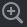 控制球機進行變倍操作。圖示說明、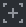 調節球機畫面的清晰度。、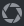 調節球機畫面的亮度。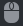 電子滑鼠，在介面上移動滑鼠，來控制雲台方向。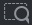 快速定位鍵，按一下該圖示後，選擇監視畫面的任一位置，則畫面自動以選擇處為中心進行調整。參數說明條紋條紋是指因為設備老化或者受到電子干擾，在視頻中呈現出條狀的干擾，如橫條紋、縱條紋或者斜向的條紋，給視覺感官造成的干擾。雜訊在攝像時，光學系統的失真或者傳輸過程中硬體設備原因所帶來的圖像模糊、圖像品質下降都可以定義為視頻雜訊。參數說明偏色一般的視頻圖像都是彩色圖像，包含有色彩資訊，如RGB。當圖像中這三種分量以一些非常規的比例出現時，表示圖像存在偏色。虛焦清晰度好的圖像包含了較豐富的細節資訊，導致圖像清晰度下降的原因是模糊現象的產生。圖像模糊是一種常見的圖像降質問題，在圖像獲取、傳輸及處理過程中有許多因素會造成圖像模糊，在視頻診斷中被定義為虛焦。過曝圖像的亮度，指的是圖像圖元的強度，黑色為最暗，白色為最亮， 黑色用0 來表示，白色用255來表示，表示了圖像的明暗程度。當整體圖像中出現亮度值超過閾值時，便定義為過曝。參數說明區域名稱設置區域的名稱，用於識別不同的區域。靈敏度設置動態檢測靈敏度。靈敏度數值越大，越容易觸發動檢，但同時增加誤報率，建議使用預設值。閾值設置區域的動檢百分比，即觸發動檢的目標/檢測區域的百分比。當檢測出來的動檢百分比大於設置的閾值時，觸發報警。例如，閾值設置為10，當檢測到的目標占檢測區域的10%，觸發報警。參數說明區域名稱設置區域的名稱，用於識別不同的區域。靈敏度設置PIR報警靈敏度。靈敏度數值越大，越容易觸發PIR報警，但同時增加誤報率，建議使用預設值。閾值設置區域的PIR報警百分比，即觸發PIR報警的目標/檢測區域的百分比。 當檢測出來的PIR百分比大於設置的閾值時，觸發報警。例如，閾值設置為10，當檢測到的目標占檢測區域的10%，觸發報警。參數說明協議類型設置協議類型，預設為“報警中心”。地址1/2輸入已安裝報警用戶端的PC的IP位址和通訊埠。埠輸入已安裝報警用戶端的PC的IP位址和通訊埠。定時上報時間在下拉清單中選擇報警上報的週期和時間。參數說明SMTP伺服器SMTP伺服器地址，詳細介紹請參見表6-38。埠SMTP伺服器埠號，詳細介紹請參見表6-38。匿名選擇“匿名”，表示匿名登入。用戶名、密碼SMTP伺服器用戶名、密碼，詳細介紹請參見表6-38。寄件者寄件者郵箱地址。加密方式選擇加密方式，包括NONE、SSL和TLS，詳細介紹請參見表6-38。TLS以外的安全加密方式可能存在風險，推薦使用TLS加密方式。主題支持中英文輸入及阿拉伯數字輸入，最大可輸入63個字元支援附件選擇“支援附件”，發生報警時，系統可發送報警聯動抓拍圖片。收件人在下拉清單中選擇收件人（支持3個收件人）預留郵箱收件人郵箱地址。參數說明發送時間間隔設置“發送時間間隔”後，觸發報警或異常事件時，系統不會根據報警信號觸發即刻發送郵件，而是根據之前同類型事件郵件的間隔時間發送郵件。避免了頻繁的異常報警或事件產生大宗郵件，導致郵件伺服器壓力過大。時間範圍0秒～3600秒，0秒表示郵件發送無間隔時間。健康郵件健康郵件可通過系統自發送的測試資訊來確定郵件連結是否成功。選擇“健康郵件”，輸入健康郵件發送時間間隔，設備按照發送間隔時間發送郵件測試資訊。健康郵件發送時間間隔可設置為30分鐘～1440分鐘。測試測試郵件收發功能是否正常。在配置正確的情況下，郵箱會收到測試郵件。郵件測試前，需要先按一下“確定”，保存郵件配置資訊。郵箱類型SMTP伺服器加密方式埠說明加密方式不能選“NONE”。郵箱必須開通“SMTP”服務。密碼必須採用“授權碼”，使用QQ登QQsmtp.qq.co m465錄密碼、郵箱登錄密碼均無效。授權碼，在郵箱開啟SMTP服務時，獲取SSL到的授權碼。郵箱必須開通“SMTP”服務。密碼必須採用“授權密碼”，使用郵465/994箱登錄密碼無效。授權密碼，在郵箱開啟SMTP服務時，獲163smtp.163.c om取的授權密碼。163smtp.163.c om郵箱必須開通“SMTP”服務。密碼必須採用“授權密碼”，使用郵箱登錄密碼無效。TLS25授權密碼，在郵箱開啟SMTP服務時，獲取的授權密碼。郵箱類型SMTP伺服器加密方式埠說明NONE郵箱必須開通“SMTP”服務。密碼必須採用“授權密碼”，使用郵箱登錄密碼無效。授權密碼，在郵箱開啟SMTP服務時，獲取的授權密碼。Sinasmtp.sina. comSSL465郵箱必須開通“SMTP”服務。Sinasmtp.sina. comNONE25郵箱必須開通“SMTP”服務。126smtp.126.c omNONE25郵箱必須開通“SMTP”服務。參數說明通道號選擇遠端設備在設備上所屬的通道號。廠商選擇遠端設備的廠商。IP地址輸入遠端設備的IPv4、IPv6及功能變數名稱位址。。RTSP埠輸入遠端設備的RTSP埠號，默認為554。HTTP埠輸入遠端設備的HTTP通訊埠，預設為80。TCP埠輸入遠端設備的TCP通訊埠，預設為37777。用戶名輸入登錄遠端設備的用戶名、密碼。密碼輸入登錄遠端設備的用戶名、密碼。通道總數按一下“連接”，獲取遠端設備的通道數。如果已知遠端設備具有的通道數，可直接輸入通道數量。建議通過按一下“連接”的方式獲取遠端設備通道數。如果輸入的“通道總數”不符合遠端設備的通道數，可能導致添加錯誤。接入人體檢測攝像機時，必須先按一下“連接”獲取設備通道數。遠程通道號獲取遠端設備通道數後，按一下“設置”，選擇需要連接的通道號，支持多選。解碼策略設置解碼緩存區，包括普通、即時和流暢。參數說明服務類型選擇服務類型，不同廠商支援的服務類型不同。當遠端設備通過私有協定接入時，系統預設連接方式為TCP。當遠端設備通過Onvif接入時，系統支援TCP、UDP和組播連接方式。當遠端設備通過其他廠商協定接入時，系統支援TCP和UDP連接方式。參數說明設定檔根據實際拍攝需求選擇合適的設定檔。系統提供三種設定檔，包括普通模式、白天模式和夜晚模式，並且在各個設定檔配置不同的參數（如銳度、亮度、對比度等），選擇不同的設定檔， 拍攝效果不同。飽和度調整圖像的顏色深淺。值越大，圖像彩色越鮮豔，該值不會影響圖像的整體亮度。亮度當圖像整體偏亮或者偏暗時，可調整此值。調節時圖像暗的區域和亮的區域將同時被等量增加或降低。值越大，圖像越亮。對比度當圖像整體亮度適當，但圖像對比度不夠時，可調整此值。值越大，圖像的明亮反差越明顯。銳度調節圖像邊緣的銳利程度。值越大，圖像邊緣越明顯。伽馬通過非線性方式調節圖像的亮度，提高圖像的動態顯示範圍。值越大，圖像越亮。鏡像啟用時，可改變監控畫面的左、右方向。參數說明自動光圈當攝像機安裝自動光圈鏡頭時，可以設置該參數。啟用自動光圈後，鏡頭的光圈會根據環境亮度自動調節大小，圖像的亮度隨著變化。不啟用自動光圈時，光圈開到最大，鏡頭的光圈不會隨環境亮度的變化而變化。3D降噪主要是針對多幀（至少兩幀）影像處理，利用視頻的前後幀之間的幀間資訊來降噪。數值越大，效果越好。背光設置背光模式。場景自我調整：在背光環境中，系統根據環境亮度自動調節圖像的亮度，使圖像內景物清晰顯示。背光補償默認背光補償：系統根據所處環境自動曝光，使最暗的區域的圖像可以看清。自訂背光補償：選擇自訂區域後，系統對所選區域曝光，使所選區域的圖像達到合適的亮度。寬動態：在背光環境中，系統根據環境亮度，將高亮度區域亮度降低，低亮度區域亮度提高，使高亮度區域和低亮度區域景物都能清晰顯示。強光抑制：在強光環境中，系統會抑制圖像高亮區域的亮度，減小光暈區域的大小，使整個圖像亮度降低。關閉：關閉背光補償功能。白平衡設置攝像機的白平衡模式。白平衡會影響圖像的整體色調，使圖像能精確反映環境狀況。日/夜模式設置圖像顯示為彩色或黑白模式。彩色：攝像機圖像顯示為彩色圖像。自動：根據環境亮度攝像機自動選擇顯示為彩色圖像或者黑白圖像。黑白：攝像機圖像顯示為黑白圖像。感測器輸入：用於外接紅外燈控制日夜切換時設置。僅部分非紅外線裝置支援感測器輸入功能。參數說明智慧編碼開啟智慧編碼後，相同畫質下可以減小碼流值，降低存儲空間，增加存儲週期。修改智慧編碼後，需要重啟遠端設備，並且遠端設備的部分功能，如智慧分析、感興趣區域、SVC、走廊模式等將會失效，請謹慎操作。錄影類型選擇主碼流的錄影類型，包括普通碼流、動檢碼流和報警碼流，輔碼流默認僅支持普通碼流。設置後，可單獨設置動態檢測錄影和報警錄影的幀率，例如針對報警事件使用高幀率錄影，針對普通錄影使用低幀率錄影等。啟用視頻選擇“視頻”，開啟輔碼流視頻。碼流類型選擇輔碼流的類型。參數說明視頻編碼選擇視頻的編碼模式。H.264：Main Profile編碼方式。H.264H：High Profile編碼方式。H.264B：Baseline Profile編碼方式。H.265：Main Profile編碼方式。MJPEG：該編碼模式下視頻畫面需要較高的碼流值才能保證圖像的清晰度，為了使視頻畫面達到較佳效果，建議使用相應參考碼流值中的最大碼流值。解析度設置視頻的解析度，解析度越高，圖像品質越好。幀率（FPS）設置視頻每秒顯示的幀數，幀率越高，圖像越逼真和流暢。碼流控制設置視頻的碼流控制方式。建議在監視場景變化較小時選擇固定碼流，在監視場景變化較大時選擇可變碼流。固定碼流：碼流變化較小，碼流大小在設置的“碼流值”附近變化。可變碼流：碼流會隨著環境狀況等發生變化。當“編碼模式”為“MJPEG”時，碼流控制方式只能是固定碼流。畫質設置畫質，有6個等級可選，數位越大表示畫面品質越高。僅當“碼流控制”為“可變碼流”時，支援設置畫質。I幀間隔兩個關鍵幀之間的普通幀幀數。碼流值設置設備的碼流值。主碼流：設置碼流值改變畫質的品質，碼流越大畫質越好。參考碼流值提供最佳的參考範圍。輔碼流：在限定碼流模式下，碼流大小保持在設置值附近變化；在可變碼流模式下，隨著畫面的變化自我調整碼流值變化，但是最大保持在設置值附近。參數說明音訊主碼流啟用“音訊”時錄影檔為音視頻複合流。輔碼流要先啟用視頻功能才能再選音訊編碼。音訊格式根據實際情況選擇音訊格式，包括G.711A、G.711Mu、G.726、AAC等。取樣速率根據實際情況選擇取樣速率。參數說明手動抓圖設置每次手動抓圖的張數，可設置為1張/次～5張/次。類型抓圖類型包括定時和事件。定時：在時間表設定的範圍內抓圖。事件：在觸發視頻檢測、音訊檢測、智慧事件、報警、異常等報警事件時抓圖。圖片大小與通道選擇的碼流（主碼流或輔碼流）的解析度相同，無法修改。圖片品質設置抓圖的圖片品質，取值範圍是1～6，其中6最好。抓圖間隔設置抓圖的頻率。選擇“自訂”，可以手動設置抓圖頻率，最大可設置3600秒/張。參數說明通道標題在即時監視畫面及錄影檔重播畫面上顯示通道名稱。選擇“通道標題”，輸入需要顯示的通道標題。在監控畫面中拖動通道標題至合適的位置。按一下“應用”。時間標題在即時監視畫面及錄影檔重播畫面上顯示時間。選擇“時間標題”。在監控畫面中拖動時間標題至合適的位置。按一下“應用”。複製到按一下“複製到”，可以將視頻疊加的相關設置複製到其他通道。參數說明1、2、3、4啟用功能，數位代表覆蓋區域的個數。選擇個數後，使用者可對每個區域塊進行大小拉伸和位置拖移。默認設置為設備預設配置。參數說明最大連接數設備允許同時登錄的用戶端（如WEB用戶端、平臺用戶端、手機用戶端等）個數。TCP埠TCP協定通訊提供服務的埠，根據使用者實際需要設置，預設為37777。UDP埠使用者資料包協定埠，根據使用者實際需要設置，預設為37778。HTTP埠HTTP通訊埠，根據使用者實際需要設置，預設為80，若設置為其他數值，使用流覽器登錄時需要在位址後加上修改的埠號。HTTPS埠HTTPS通訊埠，根據使用者實際需要設置埠，預設為443。參數說明RSTP埠RTSP埠號，根據使用者實際需要設置，預設為554。用戶使用蘋果流覽器QuickTime或者VLC播放即時監控時可使用以下格式播放。黑莓手機也支援該功能。即時監控碼流URL格式，請求即時監控碼流RTSP流媒體服務時，應在URL中指明請求的通道號、碼流類型，如果需要認證資訊，還需要提供用戶名和密碼。用戶使用黑莓手機訪問時，需將碼流編碼模式設為H.264B，解析度設為CIF，並關閉音訊。URL 格 式 說 明 如 下 ： rtsp://username:password@ip:port/cam/realmonitor?channel=1&subtype=0如不需要認證，則用戶名和密碼無需指定，使用如下格式即可：rtsp://ip:port/cam/realmonitor?channel=1&subtype=0username：用戶名，如admin。password：密碼，如admin。ip：設備IP，如192.168.8.122。port：埠號，默認為554，若為默認可不填寫。channel：通道號，起始為1。如通道2，則為channel=2。subtype：碼流類型，主碼流為0（即subtype=0），輔碼流為1（即subtype=1）。例如，請求某設備的通道2的輔碼流，URL如下：rtsp://admin:admin@192.168.8.122/cam/realmonitor?channel=2&subtype=1NTP服務埠根據使用者實際需要設置，預設為123。POS埠POS數據埠，預設值為38800。參數說明網卡名選擇網卡名。網路類型選擇3G/4G網路類型，用於區分不同供應商的3G/4G模組，如WCDMA，CDMA1x等。APN、撥號號碼PPP撥號主要參數。鑒權方式可選擇PAP、CHAP、NO_AUTH。參數說明網卡名選擇網卡名。網路類型選擇蜂窩網路的網路類型，用於區分不同供應商的蜂窩網路模組。APN、撥號號碼PPP撥號主要參數。鑒權方式可選擇PAP、CHAP、NO_AUTH。用戶名撥號連線的用戶名。密碼撥號連線的密碼。參數說明自動連接選擇“自動連接”，設備重啟後自動嘗試連接此前連接成功過的最近的一個網站。刷新重新搜索網站，並且會自我調整添加密碼等資訊（此網站若配置過記錄）。斷開連接成功後可斷開當前連接。連接選中需要連接的可用網站，按一下“連接”即可。要重新連接需先斷開當前網站連接，再連接新網站。參數說明SSID設置設備Wi-Fi名稱。隱藏SSID選擇該選項，可以隱藏Wi-Fi名稱。加密方式選擇加密方式，包含“WPA2 PSK”和“WPA PSK”兩種模式。密碼設置設備Wi-Fi密碼。通道選擇選擇設備通信的通道。網路代理支援無線連接的IPC通過本機設備訪問外部網路。參數說明IP地址設置設備的Wi-Fi“IP位址”、“子網路遮罩”和“預設閘道器”。IP位址和預設閘道器必須在同一網段。子網路遮罩設置設備的Wi-Fi“IP位址”、“子網路遮罩”和“預設閘道器”。IP位址和預設閘道器必須在同一網段。預設閘道器設置設備的Wi-Fi“IP位址”、“子網路遮罩”和“預設閘道器”。IP位址和預設閘道器必須在同一網段。起始IP設置DHCP伺服器起止IP位址。截止IP設置DHCP伺服器起止IP位址。首選DNS伺服器設置DHCP伺服器首選/備用DNS伺服器。備用DNS伺服器設置DHCP伺服器首選/備用DNS伺服器。參數說明類型設置DDNS伺服器提供商的類型和地址。NO-IP DDNS的地址為：dynupdate.no-ip.comDyndns DDNS的地址為：members.dyndns.orgCN99 DDNS的地址為：members.3322.org伺服器地址設置DDNS伺服器提供商的類型和地址。NO-IP DDNS的地址為：dynupdate.no-ip.comDyndns DDNS的地址為：members.dyndns.orgCN99 DDNS的地址為：members.3322.org功能變數名稱輸入在DDNS伺服器提供商網站上註冊的功能變數名稱。用戶名輸入從DDNS服務提供者處獲取的用戶名和密碼。使用者需要在DDNS伺服器提供商網站上註冊帳戶（包括用戶名和密碼）。密碼輸入從DDNS服務提供者處獲取的用戶名和密碼。使用者需要在DDNS伺服器提供商網站上註冊帳戶（包括用戶名和密碼）。更新週期設置DDNS更新啟動後，定期發起更新請求的時間間隔。參數說明內網IP路由器的LAN口IP地址。映射成功後，將自動獲取IP位址，無需設置。外網IP路由器的WAN口IP地址。映射成功後，將自動獲取IP位址，無需設置。參數說明埠映射表此處與路由器上的UPnP映射表資訊一一對應。服務名：網路服務器名稱。協議：協議類型。內部埠：本機需要映射的埠。外部埠：映射在路由器上的埠。在設置路由器映射埠外部埠時，儘量使用1024～5000之間的埠，避 免使用知名埠1～255和系統埠256～1023，以免發生衝突。同一局域網內部署多台設備時，請規劃好埠映射，以避免多台設備映射 到同一個外部埠。設置埠映射時，需確保所映射的埠未被佔用或被限制。TCP和UDP內外部埠必須一致，不可修改。修改按一下 ，可修改對應服務的外部埠號。參數說明版本選擇SNMP的版本，設備程式處理選擇版本的資訊，推薦選擇V3版本。SNMP埠設備上代理程式監聽埠。讀共同體、寫共同體代理程式支援的讀寫共同體字串。Trap地址填寫安裝MG-SOFT MIB Browser軟體的PC的IP位址，表示設備上代理程式發送Trap資訊的目的地址。Trap埠設備代理程式發送Trap資訊的目的埠。唯讀用戶名設置訪問設備的唯讀用戶名，使用該用戶名登錄設備僅支援唯讀功能。鑒權方式包括“MD5”和“SHA”這兩種協定，啟用後系統自動識別。密碼設置“鑒權方式”和“加密方式”的密碼，密碼不少於8位元。加密方式設置“加密方式”，系統預設選擇“CBC-DES”。讀/寫用戶名設置訪問設備的讀/寫用戶名，使用該用戶名登錄設備時支援讀、寫功能。參數說明IP地址設置訪問設備的組播IP位址。埠設置訪問設備的組播埠號。參數說明伺服器地址輸入需要註冊的伺服器IP位址或者伺服器功能變數名稱。埠輸入伺服器用於主動註冊的埠號。子設備ID輸入伺服器端分配給該設備的ID。類型說明PoE插入PoE插入後，設備為IPC設置一個Switch對應網段的IP。首先嘗試用arp ping的方式設置，如果設備已開啟DHCP，則將以DHCP方式設置。IP設置成功後，會通過Switch發送廣播，得到回應則表示已連接，將會開始登錄發現的IPC。此時觀察預覽介面，對應的數位通道已被佔用， 左上角有PoE的小圖示。也可用通過“遠端設備”介面的“已添加設備”查看PoE所在的通道、PoE埠號等資訊。PoE拔出PoE拔出後，“預覽”介面，該通道視窗將顯示“找不到網路主機”資訊；“遠端設備”介面，該IP位址的連接狀態顯示為未連接。PoE插入的映射通道策略PoE通道視窗與PoE介面為一一對應的綁定關係。例如，IPC插入PoE介面1時，預設綁定為通道1。參數說明平臺選擇在“平臺選擇”下拉清單中選擇對應平臺。接入方式在“接入方式”下拉清單中選擇接入方式，可以選擇“關閉”、“GB28181”或“GB35114”。SIP伺服器編號28181伺服器平臺編號，默認為34020000002000000001。SIP域28181伺服器平臺功能變數名稱編號，默認為3402000000。SIP伺服器IP28181伺服器IP，例如，對接的伺服器IP為“192.168.16.150”。SIP伺服器埠28181伺服器埠，默認為5060。設備編號平臺為設備分配的編號，每台設備的編號是唯一的，默認為34020000001320000001。註冊密碼默認為12345678。本地SIP埠默認為5060。參數說明註冊有效期預設為3600，單位為秒。心跳週期設備與28181伺服器之間保活時間，默認為60。最大心跳超時次數統計設備與28181伺服器在超過心跳時間的次數，一旦超過此次數， 即設備主動斷開與28181伺服器之間的通訊。默認為3次。行政區劃代碼默認為340200。接入模組識別碼此參數代表設備以何種方式與28181伺服器進行通訊，一般為設備端與伺服器端約定好的值，默認為000001019。通道相關資訊按一下“設置”，設置通道相關資訊。在“通道”下拉清單中選擇通道號，默認為通道1。設置通道編號，默認為34020000001310000001。在“報警級別”下拉清單中選擇報警級別，默認為1。報警相關資訊按一下“設置”，設置通道相關資訊。在“通道”下拉清單中選擇通道號，默認為通道1。設置通道編號，默認為34020000001340000001。在“報警級別”下拉清單中選擇報警級別，默認為1。音訊輸出相關資訊按一下“設置”，設置通道相關資訊。在“通道”下拉清單中選擇通道號，默認為通道1。設置通道編號，默認為34020000001370000001。參數說明認證模式根據實際情況選擇“認證模式”，可選擇“單向身份認證”或“雙向身份認證”。SIP伺服器編號輸入28181伺服器的編號，默認為34020000002000000001。SIP域輸入28181伺服器的功能變數名稱編號，默認為3402000000。網卡選擇需要使用的設備網卡。選擇網卡後，“SIP伺服器IP”顯示為網卡對應的IP位址。SIP伺服器IP選擇需要使用的設備網卡。選擇網卡後，“SIP伺服器IP”顯示為網卡對應的IP位址。SIP伺服器埠輸入28181伺服器的埠，默認為5070。註冊密碼設置遠端設備註冊到設備上的註冊密碼。註冊有效期設置遠端設備每次向設備發送註冊消息的有效時間，預設為3600， 單位為秒。心跳週期設置遠端設備向設備發送註冊消息的間隔時間，預設為60，單位為秒。參數說明最大心跳超時次數設置允許心跳連接逾時的最大次數。當設備與遠端設備的心跳連接逾時次數超過該數值時，遠端設備主動斷開與設備之間的連接。信達傳輸協議選擇SIP信令的傳輸協議。信達交換有效期設置心跳超時時間，預設為600，單位為秒。RTP包排序選擇碼流接收是否支持RTP包排序。RTP包佇列最大值設置RTP包排序的最大佇列個數。參數說明導入CA證書CA認證機構用於生成設備證書的根證書或者子證書。導入CRL文件用於校驗證書是否過期，吊銷。一般是CA認證機構頒發提供。導入本地設備證書經過CA機構認證的設備證書。導入遠端設備證書經過CA機構認證的前端或者SIP伺服器的設備證書。導入用戶證書用U盾生成的證書，具體過程請參見龍脈U盾使用說明文檔。參數說明硬碟滿時設置硬碟滿時的錄影策略，包括停止和覆蓋。停止錄影：所有可讀寫硬碟已滿，並且不存在多餘空閒盤時，停止錄影。覆蓋錄影：所有可讀寫硬碟已滿，並且不存在多餘空閒盤時，迴圈覆蓋最早的錄影檔。參數說明打包方式設置錄影檔的打包方式。選擇“時間長度”，設置時長，系統按照設定的時長打包錄影檔。默認為60分鐘，範圍為1分鐘～60分鐘。選擇“檔大小”，設置檔大小，系統按照設定的檔大小打包錄影檔。默認為1024M，範圍為128M～2048M。自動刪除舊檔設置自動刪除N天前的舊檔。設置自動刪除檔後，被刪除的檔不可恢復。RAID類型所需磁片塊數RAID 0至少2塊磁片。RAID 1只能2塊磁片。RAID 5至少需要3塊磁片，建議RAID 5由4至6塊磁片組成。RAID 6至少4塊磁片。RAID 10至少4塊磁片。參數說明伺服器地址安裝FTP/SFTP服務的主機IP位址。埠SFTP默認埠22，FTP默認埠21。匿名如果沒有設置存取權限，按一下“匿名”後面開關， 表示匿名登入。用戶名、密碼訪問FTP伺服器的用戶名和密碼。選擇“匿名”可匿名登入。存儲路徑在FTP帳號目錄下按照規則創建資料夾。遠端目錄為空時，系統會自動按IP、時間建立不同的資料夾。輸入遠端目錄名稱，系統會將在FTP根目錄下建立相應名稱的資料夾，然後再按IP、時間建立不同的資料夾。參數說明文件大小上傳錄影檔的長度。當設置的檔長度值小於錄影檔長度時，只上傳設定值內的一段錄影。當設置的檔長度值大於錄影檔長度時，上傳整個錄影檔。當設置值為“0”時，則上傳整個錄影檔。圖片上傳間隔上傳圖片的時間間隔。若圖片上傳間隔時間大於抓圖頻率，則取最近的圖片上傳，例如圖片間隔設置為5秒，抓圖頻率為2秒/張，則每間隔5秒上傳一次緩存中最新抓拍的圖片。若圖片上傳間隔時間小於抓圖頻率，則按照抓圖頻率上傳，例如圖片上傳間隔設置為5秒，抓圖頻率為10秒/張，則實際為每10秒上傳一次抓拍圖片。在主功能表介面，選擇“相機設置 > 編碼設置 > 抓圖設置”，可配置“抓圖間隔”。通道針對上傳錄影檔設置，對每個通道可分別設置上傳錄影的星期、時間段和錄影類型。星期、時間段可以按照星期選擇，對每個星期數分別設置時間段定時上傳。每個星期可設置兩個時間段。類型選擇上傳錄影的類型，包含事件和普通錄影。在對應的時間段後面選擇相應的錄影類型，則在設置的時間段中上傳選擇類型的錄影。通道按一下“設置”，選擇上傳圖片的通道。參數說明伺服器地址輸入iSCSI伺服器的IP位址。埠輸入iSCSI伺服器的埠號，埠默認為3260。存儲路徑按一下右側“存儲路徑”，可選擇遠端存放的路徑。每一個路徑代表一個iSCSI共用盤，這些路徑在伺服器上創建的時候已經生成。用戶名、密碼輸入iSCSI伺服器的用戶名和密碼。如果iSCSI伺服器支持匿名登入，可選擇“匿名”，匿名登入。添加設置完成“主機IP”、“埠”、“用戶名”、“密碼”以及“遠端存放點”後，按一下“添加”，系統在清單中顯示新增的iSCSI伺服器資訊。刪除可修改或刪除iSCSI伺服器資訊。修改可修改或刪除iSCSI伺服器資訊。參數說明用戶名設置用戶名稱。用戶名稱最大可設置為31位元字元，可以由字母、數位、特殊符號（包括“_”、“@”、“.”）組成。密碼設置使用者的密碼和確認密碼。參數說明確認密碼密碼可設置為8位元～32位元非空字元，可以由字母、數位和特殊字元（除“'”、“"”、“;”、“:”、“&”外）中的2種或2種以上字元組成，請根據密碼強弱提示設置高安全性密碼。用戶組選擇用戶所屬的用戶組。用戶MAC輸入PC的MAC位址，該用戶僅允許使用對應MAC位址的PC登錄設備。備註輸入備註資訊。時間段按一下“設置”，設置有效時間段，該用戶僅允許在設定的有效時間段內登錄設備。參數說明用戶名設置ONVIF用戶名稱。ONVIF用戶名稱最大可設置為31位元字元，可以由字母、數位、特殊符號（包括“_”、“@”、“.”）組成。密碼設置ONVIF使用者的密碼。密碼可設置為8位元～32位元非空字元，可以由字母、數位和特殊字元（除“'”、“"”、“;”、“:”、“&”外）中的2種或2種以上字元組成， 請根據密碼強弱提示設置高安全性密碼。確認密碼設置ONVIF使用者的密碼。密碼可設置為8位元～32位元非空字元，可以由字母、數位和特殊字元（除“'”、“"”、“;”、“:”、“&”外）中的2種或2種以上字元組成， 請根據密碼強弱提示設置高安全性密碼。用戶組選擇ONVIF用戶所屬的用戶組。參數說明手機推送啟用後，設備端觸發的報警抓圖可以推送到手機端，系統預設開啟該功能。CGI啟用後，設備可以通過該協定接入，系統預設開啟該功能。ONVIF啟用後，設備可以通過該協定接入，系統預設開啟該功能。NTP服務啟用後，設備作為NTP伺服器，開啟網路校時功能。SSH默認開啟，通過啟用SSH鑒權實現安全管理。開啟設備發現啟用後，其他設備可以通過搜索設備的方式搜索到本機設備。私有協定認證模式選擇私有協定認證模式，保證設備登錄的安全性，建議使用安全模式。加密方式參數說明私有協議啟用使用私有協定對音視頻幀進行加密傳輸。按一下“啟用”右側的 ，開啟音視頻加密傳輸，選擇“加密方式”，設置“金鑰更新週期”。加密方式：使用預設值。金鑰更新週期：取值範圍為0～720小時，0表示永遠不更新金鑰。啟用使用TLS隧道對RTSP資料進行加密傳輸。按一下“啟用”右側的 ，在“請選擇設備證書”清單中選擇證書。關閉RTSP over TLS時，可能存在資料洩露風險，建議開啟。RTSP使用TLS隧道對RTSP資料進行加密傳輸。按一下“啟用”右側的 ，在“請選擇設備證書”清單中選擇證書。關閉RTSP over TLS時，可能存在資料洩露風險，建議開啟。over TLS使用TLS隧道對RTSP資料進行加密傳輸。按一下“啟用”右側的 ，在“請選擇設備證書”清單中選擇證書。關閉RTSP over TLS時，可能存在資料洩露風險，建議開啟。創建或導入設備證書，詳細介紹請參見“6.11.5.4.4 受信任的證書管理CA證書”。創建或導入的證書將顯示在“請選擇設備證書”清單中，在“請選擇設備證書”清單中選擇證書。串口功能說明普通串口用於利用串口和迷你終端軟體來升級程式和調試。控制鍵盤通過串口利用專用鍵盤控制本機。透明串口用來和PC直連，透傳資料。協議串口當要進行卡號疊加功能時，需要設置成此串口。雲台矩陣外接矩陣控制。參數說明啟用按一下“啟用”右側的 ，開啟輔屏功能。 表示已啟用。輸出口啟用輔屏後，可設置輔屏的視頻輸出口。設置輔屏的視頻輸出口後，主屏自動切換為另一個視頻輸出口。透明度設置設備本地功能表的透明度。透明度越高，本地菜單越透明。時間標題、通道標題按一下右側的 ，在預覽畫面顯示系統的日期時間和通道號。智慧動檢規則顯示按一下右側的 ，觸發動檢事件時，預覽介面對應的通道畫面中將顯示智慧動檢框。智慧規則按一下右側的 ，在預覽介面顯示通用行為分析規則軌跡框。原始比例按一下“設置”，選擇通道，將對應通道圖像恢復到原始比例。解析度根據實際情況，選擇螢幕解析度。不同螢幕支援設置不同的解析度。測溫使能按一下右側的 ，可對畫面中熱源進行測溫，同時包括對高低溫的追蹤。預覽音訊按一下“設置”，選擇通道和音訊輸入類型（包含音訊1、音訊2、混音輸出），設置在預覽通道畫面時的音訊輸入類型。參數說明螢幕提示按一下右側的 ，開啟輔屏的螢幕提示功能。參數說明間隔設置輪巡間隔的時間，即每組畫面的顯示時間。時間範圍為5秒～120秒，系統預設為5秒。參數說明預覽佈局設置預覽畫面的佈局模式。例如，當預覽佈局為“單畫面”時，則多個畫面逐一輪巡顯示；當預覽佈局為“四畫面”時，則多個畫面以四個為一組，輪流顯示。通道組合顯示當前畫面分割下的所有組合。按一下“添加”，可以在清單方塊中添加通道組合。在清單方塊中選擇通道組合，按一下“刪除”，可刪除通道組合。在清單方塊中選擇通道組合，按一下“上移”或“下移”，可上下移動通道組合在清單方塊中按兩下某一通道組合或者選擇通道組合後按一下“修改”，系統顯示“修改通道組合”介面，可重新選擇通道組合。動檢輪巡設置動檢輪巡、報警輪巡的畫面分割方式。動檢輪巡和報警輪巡只支援單畫面和八畫面。報警輪巡設置動檢輪巡、報警輪巡的畫面分割方式。動檢輪巡和報警輪巡只支援單畫面和八畫面。參數說明設備名稱在下拉式功能表中選擇檔案備份的設備。格式化按一下“格式化”，格式化USB設備。格式化後，資料將會被清空，請謹慎操作。當USB設備容量小於2T時可選擇FAT32或NTFS兩種格式化方式。當USB設備容量大於等於2T時只能選擇NTFS一種格式化方式。存儲路徑按一下“流覽”，選擇備份檔案存儲路徑。錄影通道選擇錄影通道。1～n（n取決於設備路數）表示主碼流，A1～An（n取決於設備路數）表示輔碼流。錄影類型選擇錄影類型，包含“動態檢測”、“全部”、“外部報警”、“全部報警”、“普通錄影”、“智慧”、“圖片”和“POS”共六種。碼流選擇碼流類型，包含主碼流和輔碼流。參數說明開始時間設置備份錄影的開始和結束時間。結束時間設置備份錄影的開始和結束時間。檔案格式設置檔案備份的格式，包含“DAV”和“MP4”兩種。參數說明字元編碼選擇字元編碼。疊加模式設置POS資訊的疊加方式。翻頁：指疊加資訊滿8行以翻頁方式替換。滾動：指疊加資訊滿8行以滾動方式替換，每次刷掉第一行。網路超時設置未收到POS資料時，延遲清除POS資訊的時間。疊加時長設置疊加資訊顯示的時間，單位為秒。例如，設置“疊加時長”為“60”，則POS資訊在本地預覽介面的顯示時間為60秒。參數說明字體大小設置疊加資訊的字體大小。字體顏色設置疊加資訊的字體顏色，打鉤（例如 ）表示已選中。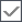 POS信息選擇核取方塊，本地預覽介面中才可疊加POS資訊。分行符號設置“分行符號”後，疊加資訊將在分行符號之後換行顯示。例如，設置“分行符號”為“45”，POS機發送的資訊為123456789時，監控畫面中的疊加資訊顯示為：1236789參數說明時間段設置音訊檔播放的時間範圍。檔案名選擇該時間段播放的音訊檔。間隔設置音訊檔迴圈播放的時間間隔。迴圈播放設置音訊檔迴圈播放的次數。輸出口選擇語音的輸出埠，包括“語音埠”和“音訊埠”，預設為“語音埠”。當語音投放和語音對講使用同一個埠輸出音訊時，語音對講優先。序號說明1按一下該圖示，可選擇“相機設置”、“網路設置”、“存儲管理”、“系統管理”、“安全中心”和“使用者管理”，進入對應介面可設置相關參數。序號說明2功能配置區域，按一下功能模組，可進入對應的功能配置介面。按一下	或	，可切換上一頁或下一頁介面。	表示當前顯示的頁面。錄影重播：重播錄影、裁剪錄影、設置標籤錄影等，詳細介紹請參見“6.7 錄像管理”。智能：設置智慧檢測報警、查詢智慧錄影等，詳細介紹請參見“6.8 智能檢測”。報警設置：設置報警事件、預覽及查詢報警消息等，詳細介紹請參見“6.9 報警設置”。POS：設置POS功能、查詢POS資訊等，詳細介紹請參見“6.14 POS管理”。運維管理：升級系統、查看系統資訊、導入匯出設定檔等，詳細介紹請參見“6.17 系統維護”。檔案備份：下載錄影和圖片、校驗錄影浮水印等，詳細介紹請參見“6.7.11 下載錄影檔”。顯示輸出：設置本地預覽畫面的顯示效果、設置輪巡功能等，詳細介紹請參見“6.12 顯示輸出”。音訊管理：上傳音訊檔、設置語音投放等，詳細介紹請參見“6.15 音訊管理”。3顯示裝置的系統日期和時間。4移動滑鼠到該圖示上，可查看當前登錄的用戶名。5按一下該圖示，可登出登錄、重啟設備和關閉設備。6按一下該圖示，系統顯示“二維碼”介面，可通過掃描二維碼添加設備到手機用戶端，實現手機端遠端系統管理設備，詳細介紹請參見“6.11.2.17 設置樂橙雲”。7在功能配置介面按一下該圖示，可返回主介面。問題描述可能原因開機後，設備無法正常啟動輸入電源不正確。開關電源線接觸不好。開關電源損壞。程式升級錯誤。硬碟損壞或硬碟線問題。希捷DB35.1，DB35.2，SV35，邁拓17代硬碟等新系列硬碟， 存在設備相容性問題，升級新程式可以解決。前面板故障。設備主機板損壞。設備啟動幾分鐘後會自動重啟或經常死機輸入電壓不穩定或過低。硬碟跳線不正確。硬碟有壞道或硬碟線壞。開關電源功率不夠。前端視訊訊號不穩定。散熱不良，灰塵太多，機器運行環境太惡劣。設備硬體故障。啟動後找不到硬碟硬碟電源線沒接。硬碟電纜線壞。硬碟跳線錯誤。硬碟損壞。主機板SATA口壞。單路、多路、全部視頻無輸出程式不匹配，重新升級正確的程式。圖像亮度都變成0，恢復默認設置。設置了通道保護（或螢幕保護裝置）。設備硬體故障。本地重播查詢不到錄影硬碟資料線或跳線錯誤。硬碟壞。升級了與原程式檔案系統不同的程式。想查詢的錄影已經被覆蓋。錄影沒有打開。本地查詢錄影花屏程式資料讀取出錯，碼流顯示很小，重播時滿屏馬賽克，一般機器關機重啟後正常。硬碟資料線和硬碟跳線錯誤。硬碟故障。機器硬體故障。問題描述可能原因時間顯示不對設置錯誤。電池接觸不良或電壓偏低。晶振不良。設備無法控制雲台前端雲台故障。雲台解碼器設置、連線、安裝不正確。接線不正確。設備雲台設置不正確。雲台解碼器和設備協定不匹配。雲台解碼器和設備位址不匹配。接多個解碼器時，雲台解碼器AB線最遠端需要加120歐電阻來消除反射和阻抗匹配，否則會造成雲台控制不穩定。距離過遠。用戶端或者WEB不能登錄用戶端無法安裝或無法正常顯示，作業系統版本過低，推薦更新作業系統到win2000sp4以上版本，或安裝低版本的用戶端軟體。Active X控制項被阻止。沒有安裝dx8.1或以上版本，升級顯卡驅動。網路連接故障。網路設置問題。用戶名和密碼不正確。用戶端版本與設備程式版本不匹配。網路預覽畫面及錄影檔重播時有馬賽克或沒有圖像網路通暢性不好。客戶機資源限制。所登錄的使用者沒有監視許可權。網路連接不穩定網路不穩定。IP地址衝突。MAC地址衝突。電腦或設備網卡不好。燒錄/USB備份出錯燒錄機與硬碟掛在同一條資料線上。資料量太大CPU佔用資源太大，請停止錄影再備份。資料量超過備份設備容量，會導致燒錄出錯。備份設備不相容。備份設備損壞。鍵盤無法控制設備設備串口設置不正確。位址不正確。接多個轉換器時，供電不足，需給各轉換器供電。傳輸距離太遠。問題描述可能原因報警信號無法撤防報警設置不正確。手動打開了報警輸出。輸入裝置故障或連接不正確。個別版本程式問題，升級程式可以解決。報警不起作用報警設置不正確。報警連線不正確。報警輸入信號不正確。一個報警設備同時接入2個回路。錄影存儲時間不夠前端攝像機品質差、鏡頭太髒、逆光安裝、光圈鏡頭沒有調好等引起碼流比較大。硬碟容量不夠。硬碟損壞。下載檔案無法播放沒有安裝播放機。沒有安裝DX8.1以上版本圖形加速軟體。轉成AVI格式後的檔用MEDIA PLAYER播放，電腦中沒有安裝Div X503Bundle.exe外掛程式。Winxp作業系統需要安裝外掛程式DivX503Bundle.exe和ffdsho- 2004 1012.exe。本地功能表操作高級密碼或網路密碼忘記請您與所在地客服人員聯繫或致電總部客服電話，我們將根據您提供的機器型號及程式版本指導您如何解決。無圖像，黑屏遠端設備的IP是否正確。遠端設備的埠號是否正確。遠端設備的用戶名/密碼是否正確。遠端設備的網路連接是否正常。顯示介面不全確認當前解析度，檢查顯示器所能支持的解析度。如果解析度是1920×1080，則顯示器的解析度需要支援1920×1080解析度。顯示器HDMI無輸出確認顯示器是否工作在HDMI模式下。確認HDMI連接線是否有問題。用戶端多路監視圖像卡確認網路頻寬，多路監視網路頻寬要求較高，需要百兆以上。確認PC性能，多路解碼對PC的性能有一定要求，需要解16路的PC一般配置：CPU四核，記憶體2G以上，獨立顯卡，顯存256M以上。IPC無法接入確認電源已接入。確認IPC網路通暢且正常連接。確認IPC程式和存放裝置相容。確認IPC已完全啟動。確認IPC的黑名單無問題。確認IPC沒有被接入太多，導致傳不出圖像。對於協力廠商IPC，確認IPC的埠號和時區和設備一致。確認當前網路環境穩定。問題描述可能原因顯示解析度改為1080P 後，顯示器無法支援先關機，再重新開機，在開機的同時按下Fn鍵，5秒之後松掉，設備即會恢復到預設的解析度。登錄後在WEB介面找不到添加遠端設備介面。清除WEB控制項後重新載入。設置有IP及閘道，通過路由器可以訪問外網， 但重啟後就無法訪問重啟後設備是否能PING通閘道，若不能則通過telnet進去，使用ifconfig -a命令，查看設備的IP位址。發現重啟後遮罩及閘道均變掉了。重新升級程式測試。接VGA顯示器，多分割的情況下顯示主碼流還是輔碼流32路設備，9分割或16分割顯示輔碼流。4/8/16路設備，不管任何分割，全部顯示主碼流。名詞含義AAC高級音訊編碼（Advanced Audio Coding），是一種專為聲音資料設計的檔案壓縮格式。ARP位址解析通訊協定（Address Resolution Protocol），是通過IP位址獲取物理位址的一個TCP/IP協定。bond網口綁定技術，通過將多個物理網口（如eth0、eht1）綁定為虛擬口（如bond0），實現網口冗餘、負載均衡，達到高可用性、高可靠性目的。CDMA碼分多址（Code Division Multiple Access），一種擴頻多址數位式通信技術，通過獨特的代碼序列建立通道，可用於二代和三代無線通訊中的任何一種協議，具有抗干擾能力強、抗衰落能力強等特點。CIF常用的標準化圖像格式（Common Intermediate Format），一種視頻採集設備的標準採集解析度，在PAL制式下解析度是352×288，在NTSC制式下解析度是352×240。DDNS動態網域名稱系統（Dynamic Domain Name System），指將使用者的動態IP位址映射到一個固定的功能變數名稱解析服務上，使用者每次連接網路時用戶端會通過資訊傳遞把該主機的動態位址傳送給位於服務商主機上的伺服器程式，伺服器程式負責提供DNS服務並實現動態功能變數名稱解析。即使用者無需記錄不斷變更的IP位址，只需通過功能變數名稱訪問登錄設備或位址。DHCP動態主機設定通訊協定（Dynamic Host Configuration Protocol），一個局域網的網路通訊協定，用於給內部網路或網路服務提供商自動分配IP位址，為管理電腦IP位址提供統一的管理手段。FTP檔案傳輸通訊協定（File Transfer Protocol），指用於Internet上的控制文件的雙向傳輸。GSM全球移動通信系統（Global System for Mobile Communication），是目前應用最為廣泛的行動電話標準。H.264繼MPEG-1、MPEG-2和MPEG-4之後的一個高度壓縮視頻轉碼器標準， 在同等圖形品質下的壓縮效率比MPEG-2提高了2倍。H.265是ITU-T VCEG繼H.264之後所制定的新的視頻編碼標準，在原有標準的基礎上改善碼流、編碼品質、延時和演算法複雜度之間的關係，使編碼最優。HTTP超文字傳輸協定（Hyper Text Transfer Protocol），一種通過Internet傳送萬維網文檔的資料傳送協定。HTTPS基於安全通訊端層的超文字傳輸協定（Hyper Text Transfer Protocol over Secure Socket Layer），是以安全為目標的HTTP通道。HTTPS是一種規定了流覽器和萬維網伺服器安全通信的規則，採用加密技術安全訪問網 頁。IPC網路攝像機（IP Camera），由網路編碼模組和類比攝像機組合而成，支援通過網路實現遠端監控。LAN局域網（Local Area Network），指在某一限定區域（如一棟大樓或一所學校）內電腦使用者間的網路通信。MD5消息摘要演算法第五版（Message Digest Algorithm 5），是電腦安全領域廣泛使用的一種散列函數，用於提供資訊的完整性保護。名詞含義MPEG-4MPEG-4是MPEG-2發展的格式，用於在低速傳輸時傳送視頻資料。MJPEG運動靜止圖像（或逐幀）壓縮技術（Motion Joint Photographic Experts Group），是一種視頻編碼格式。MTU最大傳輸單元（Maximum Transmission Unit），指一種通信協議的某一層上所能通過的最大資料包大小（以位元組為單位）。NTP網路時間協定（Network Time Protocol），用來使網路中的計算機時間同步的一種協定。採用無連接網路通訊協定UDP，使電腦對其伺服器或時鐘源保持時間同步，提供高精准度的時間校正。NTSC國家電視標準委員會（National Television Standards Committee），美國國家標準電視廣播傳輸和接收協定。指電視掃描線為525線，每秒30幀， 採用隔行掃描方式，奇數場在前、偶數場在後的電視制式。NTSC電視標準用於美國、日本等國家和地區。NVR網路硬碟錄影機（Network Video Recorder），又稱網路視頻錄影機，支援通過網路接收IPC等設備傳輸的視頻碼流，並進行存儲、管理，實現網路化帶來的分散式架構優勢。ONVIF開放型網路視頻界面論壇（Open Network Video Interface Forum），是一種網路視頻設備之間的資訊交換定義通用協定，包括裝置搜尋、即時音/視頻、中繼資料和控制資訊等。OSD螢幕顯示（On-Screen Display），指將需要的資訊疊加到視頻畫面上顯示。P2P對等網路（Peer-to-peer networking），是一種私網穿透技術，使用時無需申請動態功能變數名稱、進行埠映射或部署中轉伺服器，實現輕鬆便捷地管理設備。PAL逐行倒相（Phase Alteration Line），指電視掃描線為625線，每秒25幀， 採用隔行掃描方式，奇數場在前，偶數場在後，使用PAL色彩編碼的電視制式。PAL電視標準用於中國、歐洲等國家和地區。PIR被動紅外技術（Passive Infrared），PIR探測器即被動式紅外探測器或身體感應器（Passive Infrared Detection）。PoE乙太網供電（Power over Ethernet），利用現存標準乙太網傳輸電纜，為基於IP的終端傳輸資料信號和供電的技術。PPPoE基於乙太網的點對點通訊協定（Point to Point Protocol over Ethernet）， 在乙太網路上承載點到點連線協定，它利用乙太網將大量主機組成網路， 通過一個遠端接入設備連入網際網路，並對接入的每一個主機實現控制、計費功能。RADIUS遠端使用者撥號認證系統（Remote Authentication Dial In User Service）， 是一種C/S結構的協定，用於認證或撥號用戶的認證和計費等。應用包括電話上網、ADSL上網、IP電話、VPDN、以及無線網路的接入認證。RTMP即時消息傳輸協定（Real Time Messaging Protocol），是一種用來即時資料通信的網路通訊協定，主要用於流媒體/交互伺服器之間的音視頻和資料通  信。RTP即時傳輸協定（Real-Time Transport Protocol），是一個網路傳輸協定， 詳細說明了互聯網上傳遞音訊和視頻的標準資料包格式。名詞含義RTSP即時流傳輸協定（Real Time Streaming Protocol），是TCP/IP協議體系中的一個應用程式通訊協定，該協議定義了一對多應用程式如何有效地通過IP網路傳送多媒體資料。S.M.A.R.T自我檢測、分析及報告技術（Self-Monitoring-Analysis and Reporting Technology），是一種檢測硬碟驅動器完好狀態和報告潛在問題的技術標準。SIP會話初始協議（Session Initiation Protocol），是由IETF制定的多媒體通信協定。是一個基於文本的應用程序控制協定，用於創建、修改和釋放一個或多個參與者的會話。SMTP簡單郵件傳輸協議（Simple Mail Transfer Protocol），是一種提供可靠且有效電子郵件傳輸的協定，用於傳輸系統之間的郵件資訊並提供來信有關的通知。SNMP簡單網路管理協定（Simple Network Management Protocol），是基於TCP/IP協定族的網路管理標準，用來管理和監控通信線路和設備。SNTP簡單網路時間協定（Simple Network Time Protocol），是一種在網路電腦上同步計算機時間的協定，通過接收GPS信號或自帶原子鐘作為系統的時間基準。SVC可伸縮編碼（Scalable Video Coding），是一種時域上的可伸縮性編碼方式。Telnet遠端終端機協定，是Internet遠端登入服務的標準協定和主要方式，為使用者提供了在本地電腦上完成遠端主機工作的能力。UDP使用者資料包通訊協定（User Datagram Protocol），是一種不需連線的、用於處理資料包的協定。UPnP通用隨插即用（Universal Plug and Play），是基於TCP/IP協定和針對設備彼此間通訊而制訂的新的Internet協議，實現內外網的互聯互通。對於一台內網電腦，UPnP使閘道或路由的NAT模組做自動埠映射，將監聽的埠從閘道或路由器映射到內網電腦上。UPS不斷電供應系統（Uninterruptible Power System / Uninterruptible Power Supply），是能夠提供持續、穩定、不間斷的電源供應的系統設備。事故停電時，UPS可在一段時間內為設備供電，使設備正常工作。VPN虛擬私人網路絡（Virtual Private Networks），主要功能是在公用網絡上建立私人網路絡，進行加密通訊。WAN廣域網路（Wide Area Network），用於遠距離傳輸，將分佈在不同區域的局域網或電腦系統互連起來，達到資源分享的目的。Wi-Fi是一種允許電子設備連接到一個無線局域網的技術，基於IEEE 802.11網路規範，由AP和無線網卡組成的無線網路。WLAN無線區域網路（Wireless Local Area Networks），是一種利用射頻技術進行資料傳輸的系統。WPSWi-Fi保護設置（Wi-Fi Protected Setup），致力於簡化無線局域網的安裝及安全性能配置工作。名詞含義RAID磁碟陣列（Redundant Arrays of Independent Disks），是一種把多個獨立的硬碟（物理硬碟）按不同的方式組合起來形成一個硬碟組（邏輯硬盤），從而提供比單個硬碟更高的存儲性能和提供資料冗餘的技術。組成磁碟陣列的不同方式稱為RAID級別。RAID有多種不同的級別，每一種級別都具有不同的資料保護、資料可用性和性能水準。TCP/IP傳輸控制協定/網際網路互聯協定（Transmission Control Protocol/Internet Protocol），又稱網路通信協定，由網路層的IP協定或傳輸層的TCP協定組成。備份為防止系統出現操作失誤或者系統故障導致資料丟失，將全部或部分資料進行存儲，用於資料恢復。位元速率單位時間內傳送的二進位位元數，單位是bps（比特每秒）。編碼資訊從一種形式或格式轉換為另一種形式的過程。串列傳輸速率單位時間內傳輸線路上信號變化的次數，是傳輸通道頻寬的指標，單位是Baud（波特）。採樣頻率每秒從連續信號中提取並組成離散信號的採樣個數，單位是Hz（赫茲）。多路訪問是一種讓網路實現被多個節點訪問的技術。多址是一種綁定多個網卡，由多個網卡同時工作的網路模式。為綁定的每個網卡均設置一個IP位址後，可以通過任意一個IP位址訪問設備。設置預設網卡後，可通過預設網卡請求DHCP、Email、FTP等設備端主動發起的網路服務。國標28181指《安全防範視頻監控聯網系統傳輸、交換、控制技術要求》（GB/T 28181-2011），業內簡稱：SIP國標。此標準規定了安全防範視頻監控聯網系統中資訊傳輸、交換、控制的互聯結構、通信協定結構，傳輸、交 換、控制的基本要求和安全性要求，以及控制、傳輸流程和協定介面等技術要求。IP地址互聯網協定位址（Internet Protocol Address），是指IP協議提供的一種統一的地址格式。互聯網上的每個設備都有一個IP位址。I幀間隔兩個I幀之間的間隔幀數或間隔時間，I幀也稱關鍵幀，用於記錄整張圖像的資訊。I幀間隔越大，壓縮後的視頻所占的存儲空間越小。I幀間隔過大時， 畫面品質會降低。擴展流又稱子碼流或輔碼流，是碼流的一種，擴展流的碼流值較小，佔用頻寬小，視頻較為流暢，適用於小屏監控、遠端連接等。鏈路聚合鏈路聚合（Link Aggregation），指將多條物理鏈路綁定成一條邏輯上的鏈路，此時綁定的物理鏈路均參與工作，共同承擔網路負擔。當其中某一條物理鏈路故障時，不會影響設備工作。亮度單位投影面積上的發光強度。靈敏度攝像機檢測動態變化或執行動作速度的能力。MAC地址物理位址（Media Access Control），每個網路設備具有唯一的一個MAC 位址，用來定義網路設備的位置。採用十六進位數表示，共6個位元組（48 位元），其中前三個位元組是由IEEE的註冊管理機構給不同廠商分配的代碼， 用於區分不同的廠家；後三個位元組由各廠商自行給生產的設備分配。碼流碼流（Data Rate），指視頻檔在單位時間內使用的資料流程量，又稱碼率。名詞含義清晰度是指圖像上各細部影紋及其邊界的清晰程度。夏令時Daylight Saving Time，又稱日光節約時制和夏令時間，指在天亮早的夏季人為將時間提前一小時，可以使人早睡早起，減少照明量，以充分利用光照資源，從而節約照明用電，是一種為節約能源而人為規定地方時間的制度。圖元是圖像中或感測器感光面上的最小單位。音訊取樣速率指錄音設備在一秒鐘內對聲音信號的採樣次數。採樣頻率越高，還原的聲音越真實。預錄指設備接收到報警觸發信號後錄影時，同時保存報警事件發生前一段時間的錄影。功能變數名稱Domain Name，是互聯網中一串用點分隔的電腦或電腦組的名稱，用於在資料傳輸時標識電腦或電腦組的電子方位。閾值指一個效應能發生的最低值或最高值，或產生行動所需要的最小刺激強度。雲台承載攝像設備及防護罩並能夠遠端進行上下左右全方位控制的機械平臺。雲台實質上是由兩個電機組成，可以實現水準和垂直的運動，從而給攝像機設備全方位、多角度的視野。增益指一個系統的信號輸出與信號輸入的比率，表示放大器的放大能力。幀率每秒顯示的幀數（Frames per Second），描述視頻流的更新頻率，單位是fps或Hz。主碼流主碼流是碼流的一種，主碼流的碼流值較大，視頻清晰度高，佔用頻寬高，適用於大屏監控、存儲等。抓包Packet Capture，指將網路傳輸發送和接收的資料包進行截獲、重發、編輯、轉存等操作，用於檢查網路安全。子網路遮罩是用來指明IP位址中哪些位元是標識主機所在的子網和哪些位元是標識主機的位元遮罩。它不能單獨存在，必須結合IP位址一起使用。組播Multicast，是指在發送者和每一位接收者之間實現單點對多點的網路連接，提高資料傳輸效率，減少網路阻塞。IPC校時在存放裝置上啟動IPC校時功能，存放裝置定期檢測IPC的系統時間，當出現系統時間不一致時將自動調整IPC的系統時間，確保IPC與存放裝置的時間保持一致，避免錄影異常。解析度解析度包括顯示解析度和螢幕解析度。顯示解析度指單位面積顯示圖元的數量；圖像解析度指圖像中存儲的信息量，是每英寸圖像內有多少個圖元點。蜂鳴在設備上配置報警聯動蜂鳴功能後，觸發報警時，設備發出報警聲音。通道合成通道是指在一個單路通道中，顯示由設備內的多路音視頻混合編碼而成的畫面，達到在一個通道同時輸出多路畫面和音訊的效果。熱度圖熱度圖是通過顏色的深淺程度來體現移動物體的分佈情況。通過熱度圖功能，系統檢測出目的地區域在特定時間段內動態活躍物體的分佈情況，並體現在熱度圖報表中。熱度圖報表中顏色越深表示對應區域的活躍物體越密集。名詞含義報警聯動當發生報警時，聯動其他設備做出相應的動作。當報警事件發生時，系統自動聯動相關設備執行報警聯動動作，可以更高效地處理報警事件。報警聯動功能一般包括報警輸出、螢幕提示、發送郵件、錄影、抓圖、輪巡等。前端設備通常指監視設備，如IPC、類比攝像機等。後端設備通常指存放裝置，如網路硬碟錄影機、智慧伺服器等。前智能特定前端設備（如IPC等）自身支援智慧檢測，由前端設備完成智慧檢測， 並將檢測結果傳送到設備端進行展示。後智能前端設備傳送原始的視頻至設備端，由設備端完成智慧檢測和結果展示。序號名稱功能1電源鍵按該鍵開啟/關閉設備。2地址鍵按該鍵輸入裝置的設備編號即可控制該設備。3快進鍵多種快進速度及正常重播。4慢放鍵多種慢放速度及正常重播。5下一段鍵錄影檔重播時，播放當前重播錄影的下一段錄影。6上一段鍵錄影檔重播時，播放當前重播錄影的上一段錄影。序號名稱功能7播放/暫停重播暫停時按該鍵正向重播。正向重播時按該鍵暫停重播。在即時監視狀態時，按該鍵直接進入錄影查詢功能表。8倒放/暫停倒向暫停時按該鍵倒向重播。倒向重播時按該鍵暫停重播。9取消退到上一級功能表，或功能功能表鍵時取消操作（關閉頂層頁面或控制項）。10錄影鍵手動啟/停錄影，在錄影控制功能表中，與方向鍵配合使用，選擇所要錄影的通道。11上下左右方向鍵對當前啟動的控制項切換，可向左或向右移動跳躍。錄影重播時按鍵控制重播控制條進度。協助工具（如對雲台功能表進行控制切換）。12確認/菜單鍵操作確認；跳到預設按鈕；進入菜單。13多畫面鍵切換監視畫面到單畫面或多畫面。14輔助鍵單畫面監控狀態時，按鍵顯示協助工具：雲台控制和圖像顏色。進入雲台控制功能表後按鍵切換雲台控制功能表。動態檢測區域設置時，按輔助鍵與方向鍵配合完成設置。退格功能：數位控制項和文本控制項可以刪除游標前的字元。清空功能：長按輔助鍵1.5秒，可清空編輯方塊所有內容硬碟資訊功能表中切換硬碟錄影時間和其他資訊（功能表提示）。各個功能表頁面提示的特殊配合功能。15數字鍵密碼輸入、數位輸入或通道切換、shift輸入法切換鍵。操作說明按一下左鍵即時畫面監視時，按一下左鍵進入主菜單。若使用者還未登錄，則彈出密碼輸入框。按一下左鍵對某功能功能表選項圖示按一下左鍵，可進入該功能表內容。按一下左鍵執行控制項上指示的操作。按一下左鍵改變核取方塊或動態檢測塊的狀態。操作說明按一下下拉式列示方塊時彈出下拉清單。在輸入框中，可選擇數位、符號、英文大小寫、中文輸入。滑鼠左鍵按一下面板上的符號即可完成值的輸入。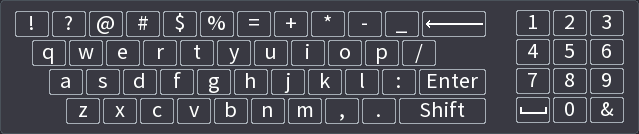 ●  表示退格， 表示空格。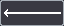 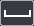 輸入英文時，空格表示輸入空格，退格表示消除插入游標前面的一個字元。輸入數字時，空格表示數值清零，退格表示消除最後輸入的一個數字。輸入特殊符號時，空格表示輸入空格，退格表示消除插入游標前面的一個符號。輸入中文（例如輸入中文拼音zhe）時，輸入框中顯示符合要求的所有中文字，可按向上或向下箭頭、前面板方向鍵或上一段下一段鍵進行翻頁查詢。按兩下左鍵執行控制項的特殊操作，例如按兩下錄影檔清單的某一項，重播該段錄影。按兩下左鍵多畫面時按兩下某個通道畫面，系統全屏顯示該通道畫面，再次按兩下該通道畫面，恢復多畫面狀態。按一下右鍵即時畫面監視時，按一下右鍵，系統彈出彈出快顯功能表，包括多畫面模式（多畫面模式與機器路數有關）、雲台控制、圖像顏色、錄影查詢、手動錄影、報警輸出、報警輸入、主功能表等快捷方式。其中，雲台控制和圖像顏色是對游標所在畫面的通道進行設置，設置前如果是多畫面模式，則會先自動切換到對應通道的單畫面上。按一下右鍵對設置功能表內容不作保存，並退出當前菜單。轉動滾輪數位框設置數值時轉動滑鼠滾輪增減數位框的數值。轉動滾輪切換下拉式列示方塊內的選項。轉動滾輪清單方塊上下翻頁。滑鼠移動選中當前座標下的控制項或控制項的某項進行移動。滑鼠拖動框選動態檢測的區域；框選區域設置區域覆蓋。RAID級別說明最少磁片數RAID 0又稱條帶化存儲（Striping）。RAID 0RAID 0是把連續的資料分段存儲於多個磁片上，讀寫可以並行處理，因此讀寫速度是單個磁片的N倍（N為組成RAID 0的磁片數）。RAID 0沒有資料冗餘，單個磁片的損壞將導致資料不可恢復。2RAID 1又稱鏡像存儲（Mirror或Mirroring）。2RAID 1RAID 1的資料被同等地寫入兩個磁片中，保證了系統的可靠性和可修復性。RAID 1的讀取速度可以接近所有磁片輸送量的總和，寫入速度則受限於最慢的磁片，同時RAID也是磁片使用率最低的一個，僅50%。RAID 5RAID 5把資料和相對應的同位資訊存儲到組成RAID 5 的各個磁片上，並且校驗資訊和相對應的資料分別存儲於不同的磁片上。當RAID5的一塊磁片損壞後，系統利用剩下的資料和相應的校驗資訊去恢復被損壞的資料，不會影響資料的完整性。3RAID 6RAID 6在RAID 5的基礎上增加了一塊奇偶資訊校驗盤，兩個獨立的奇偶系統使用不同演算法，資料的可靠性非常高， 允許兩塊磁片同時損壞，而不會造成資料丟失。相對RAID5，RAID6需要分配為同位資訊更大的磁片空間，因此寫性能更差。4RAID 10RAID 10是RAID 1與RAID 0的組合，它利用了RAID 0極高的讀寫效率和RAID 1較高的資料保護、恢復能力，具有較高的讀寫性能及安全性。但RAID 10的磁片使用率和RAID 1一樣低。RAID級別N塊磁片的總容量RAID 0組成該磁片組磁片容量的總和RAID 1Min（capacityN）RAID 5（N-1）×min（capacityN）RAID 6（N-2）×min（capacityN）RAID 10（N/2）×min（capacityN）RAID 50（N-2）×min（capacityN）RAID 60（N-4）×min（capacityN）